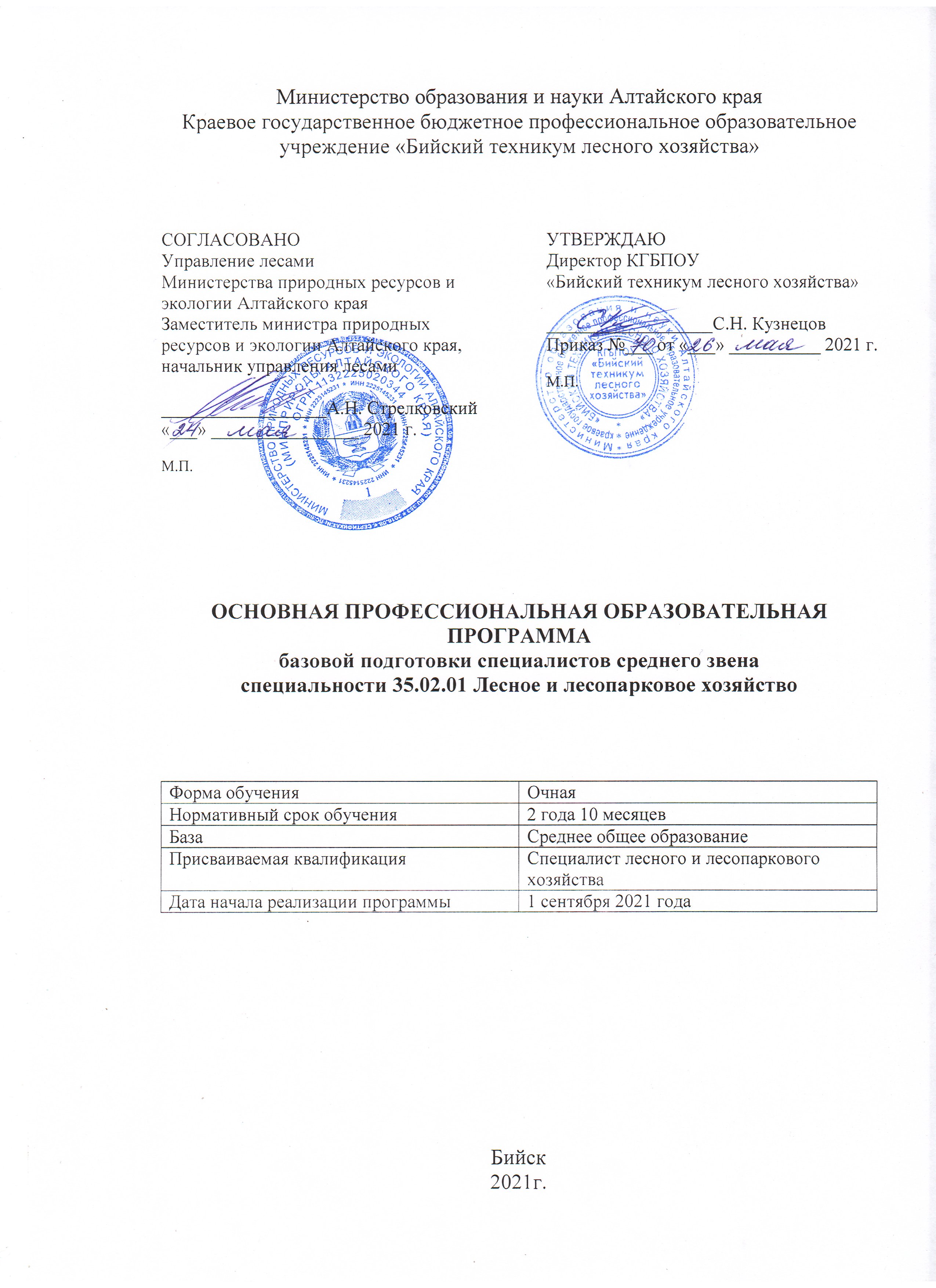 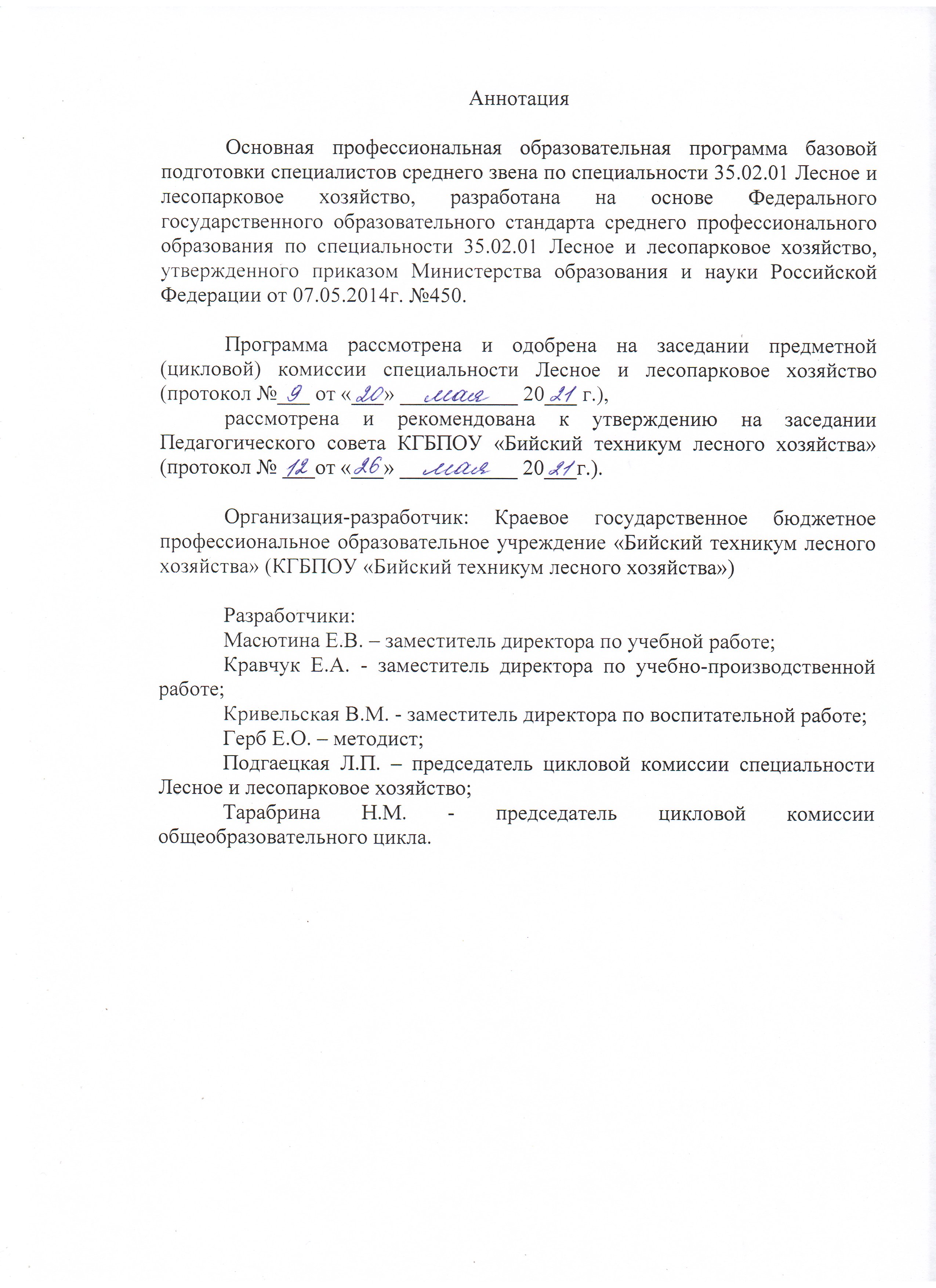 Структура основной профессиональной образовательной программы1. Общие положения1.1. Основная профессиональная образовательная программаОсновная профессиональная образовательная программа  (ОПОП) специальности 35.02.01 Лесное и лесопарковое хозяйство реализуется КГБПОУ  «Бийский техникум лесного хозяйства»  по программе базовой подготовки на базе среднего  общего образования.  ОПОП  представляет собой систему документов, разработанную и утвержденную техникумом с учетом требований регионального рынка труда на основе Федерального государственного образовательного стандарта специальности среднего профессионального образования (ФГОС СПО), утвержденного приказом приказом Минобрнауки России №450 от  07.05.2014г.Основная профессиональная образовательная программа подготовки специалистов среднего звена (ППССЗ) регламентирует цели, ожидаемые результаты, содержание, условия и технологии реализации образовательного процесса, оценку качества подготовки выпускника по данному направлению подготовки. Основная профессиональная образовательная программа включает в себя требования к результатам освоения ОПОП; документы, определяющие содержание и организацию образовательного процесса: учебный план, календарный учебный график, программы учебных дисциплин, профессиональных модулей, включая программы учебной и производственной практики, программу государственной итоговой аттестации выпускников; требования к условиям реализации ОПОП, требования к контролю и оценке результатов освоения программы подготовки специалистов среднего звена.ОПОП ежегодно пересматривается и обновляется в части содержания учебных планов, состава и содержания рабочих программ дисциплин, рабочих программ профессиональных модулей, программы производственной (преддипломной) практики, методических материалов, обеспечивающих качество подготовки обучающихся. ОПОП реализуется в совместной образовательной, научной, производственной, общественной и иной деятельности обучающихся и работников техникума.1.2. Нормативные документы для разработки ОПОПНормативную основу разработки ОПОП по специальности 35.02.01 Лесное и лесопарковое хозяйство составляют:- Конституция Российской Федерации;- Закон Российской Федерации «Об образовании» №273 от 29.12.2012г. (ред. от 20.04.2021г.); - Приказ  Минобрнауки  России  от  14.06.2013г.  №464 (ред. от 28.08.2020г.) «Об  утверждении  Порядка      организации     и    осуществления       образовательной      деятельности      по  образовательным программам среднего профессионального образования»;- Федеральный государственный образовательный стандарт среднего профессионального образования по специальности 35.02.01  Лесное и лесопарковое хозяйство, утвержденный приказом Министерства образования и науки Российской Федерации №450 от  07.05.2014г.;- Письмо Минобрнауки России от 20.10.2010 №12-696 «О разъяснениях по формированию учебного плана ОПОП НПО/СПО»; - Приказ Минобрнауки России от 16.08.2013г. №968 (ред. от 10.11.2020г.) «Об утверждении порядка проведения государственной итоговой аттестации по образовательным программам среднего профессионального образования»;- Приказ Министерства науки и высшего образования РФ и Министерства просвещения РФ от 5 августа 2020 г. № 885/390 "О практической подготовке обучающихся" (ред. от 18.11.2020г.);- Устав КГБПОУ  «Бийский техникум лесного хозяйства»;- Локальные нормативные акты техникума.1.3. Общая характеристика ОПОП1.3.1. Цель ОПОПЦель программы подготовки специалистов среднего звена  –  комплексное освоение обучающимися всех видов профессиональной деятельности по специальности 35.02.01 Лесное и лесопарковое хозяйство, формирование  общих  и  профессиональных  компетенций  в  соответствии с требованиями ФГОС СПО, а также развитие личностных качеств обучающихся.  Выпускник техникума в результате освоения ОПОП специальности 35.02.01 Лесное и лесопарковое хозяйство базовой подготовки должен быть профессионально готов к деятельности по следующим видам деятельности:- Организация и  проведение мероприятий по   воспроизводству  лесов и лесоразведению.- Организация и проведение мероприятий  по  охране и защите лесов.- Организация   использования лесов.- Проведение работ по лесоустройству и таксации.- Выполнение работ по одной или нескольким профессиям рабочих, должностям служащих (станочник деревообрабатывающих станков, лесовод).Основная профессиональная образовательная программа ориентирована на реализацию следующих принципов:- приоритет практикоориентированных знаний выпускника;- ориентация на развитие местного и регионального сообщества;- формирование потребности к постоянному развитию и инновационной деятельности в профессиональной сфере, в том числе и к продолжению образования;- формирование готовности принимать решения и профессионально действовать в нестандартных ситуациях;Достижение поставленных целей  предусматривает решение следующих основных задач:создание условий для получения среднего профессионального образования  в соответствии с государственными образовательными стандартами;профилизация, индивидуализация и социализация образования;создание условий для формирования информационной культуры обучающихся;формирование коммуникативной компетентности, способности свободно ориентироваться в различных коммуникативных ситуациях;воспитание гражданственности, патриотизма, уважения к правам и свободам человека, ответственности перед собой и обществом, как основы гуманистического мировоззрения;формирование понимания здорового образа жизни и способности противостоять пагубному влиянию негативных явлений;достижение высокого уровня творческой и научно-практико-исследовательской деятельности;  установление требований к воспитанию и социализации обучающихся как части образовательной программы и соответствующему усилению воспитательного потенциала техникума, обеспечению индивидуализированного психолого-педагогического сопровождения каждого обучающегося,формированию образовательного базиса, основанного не только на знаниях, но и на соответствующем культурном уровне развития личности, созданию необходимых условий для её самореализации;обеспечение эффективного сочетания урочных и внеурочных форм организации образовательного процесса, взаимодействия всех его участников;взаимодействие образовательного учреждения при реализации ОПОП с социальными партнёрами;выявление и развитие способностей обучающихся, в том числе одарённых детей, детей с ограниченными возможностями здоровья и инвалидов, через систему клубов, секций, студий и кружков, организацию общественно полезной деятельности, в том числе социальной практики, с использованием возможностей образовательных учреждений дополнительного образования обучающихся;организация интеллектуальных и творческих соревнований, научно-технического творчества, проектной и учебно-исследовательской деятельности;участие обучающихся, их родителей (законных представителей), педагогических работников и общественности в проектировании и развитии внутритехникумовской социальной среды;сохранение и укрепление физического, психологического и социального здоровья обучающихся, обеспечение их безопасности.1.3.2. Срок освоения ОПОПНормативные сроки освоения основной профессиональной образовательной программы среднего профессионального образования базовой подготовки специальности 35.02.01Лесное и лесопарковое хозяйство  при очной форме получения образования и присваиваемая квалификация приводятся в таблице.1.3.3. Трудоемкость ОПОПНа базе среднего общего образования1.3.4. Особенности ОПОППодготовка специалистов на фундаментальной  математической и естественнонаучной  основе, сочетании профессиональной подготовки с изучением ее социальных аспектов.Основная профессиональная образовательная программа подготовки специалистов среднего звена по специальности 35.02.01 Лесное и лесопарковое хозяйство  предусматривает изучение следующих учебных циклов: - общего гуманитарного и социально-экономического; - математического и общего естественнонаучного; - профессионального; и разделов: - учебная практика; - производственная практика (по профилю специальности); - производственная практика (преддипломная); - промежуточная аттестация; - государственная (итоговая) аттестация (подготовка и защита выпускной квалификационной работы).Реализация программы предполагает проведение производственной практики на предприятиях/организациях на основе прямых договоров, заключаемых между образовательным учреждением и каждым предприятием/организацией, куда направляются обучающиеся.          Обучение обучающихся производится согласно рабочих программ практики на лесном участке или предприятии лесной отрасли.  Производственная практика (по профилю специальности) направлена на формирование у обучающихся общих и профессиональных компетенций, приобретение практического опыта по специальности.По окончании практики обучающиеся сдают теоретический и практический экзамены. Испытания проводятся квалификационной комиссией. В состав комиссии входят преподаватели техникума и представители работодателей, назначенные приказом по техникуму.Форма государственной итоговой аттестации – выпускная квалификационная работа  в  форме дипломного  проекта,  тематика  соответствует  профессиональным  модулям. Подготовка 4 недели, защита 2 недели.При  успешном завершении обучения выпускникам выдаются дипломы государственного образца.В целях реализации компетентностного подхода в образовательном процессе используются активные и интерактивные формы проведения занятий (деловые и ролевые игры, решение  практических ситуаций - кейсов, тренинги, уроки-конференции, уроки-конкурсы, проблемное изложение материала, работа в микрогруппах, уроки-презентации, групповые  дискуссии, проектное обучение и др.) в сочетании с внеаудиторной работой для формирования и развития общих и профессиональных компетенций обучающихся. Внеурочная деятельность организуется по направлениям развития личности (духовно-нравственное, спортивно-оздоровительное, социальное, общеинтеллектуальное, общекультурное) в таких формах, как  художественные студии, секции, научно-практические конференции, олимпиады, учебно-исследовательские работы и др., на добровольной основе в соответствии с выбором участников образовательного процесса.1.3.5. Требования к поступающим в техникум на данную ОПОППрием  в  техникум  по  образовательным  программам  проводится  на  первый  курс  по  личному заявлению граждан. Зачисление на специальность   35.02.01 Лесное и лесопарковое хозяйство проводится по  среднему  баллу  результатов  освоения  поступающими  образовательной  программы  среднего общего образования, указанных в представленных поступающими документах об образовании.1.3.6. Востребованность выпускниковВыпускники специальности 35.02.01 Лесное и лесопарковое хозяйство востребованы на всех предприятиях лесной отрасли.Работодатели: Министерство природных ресурсов и экологии Алтайского края, ООО «Лесная холдинговая компания «Алтайлес».1.3.7. Возможности продолжения образования выпускникаВыпускник, освоивший ОПОП по специальности 35.02.01 Лесное и лесопарковое хозяйство подготовлен:- к освоению ООП ВПО;- освоению ООП ВПО в сокращенные сроки по следующим направлениям подготовки/специальностям: Лесохозяйственный факультет  Лесное дело.1.3.8. Основные пользователи ОПОПОсновными пользователями ОПОП являются: - преподаватели, сотрудники техникума;- обучающиеся по специальности 35.02.01  Лесное и лесопарковое хозяйство;- администрация и коллективные органы управления техникумом;- абитуриенты и их родители;- работодатели.2. Характеристика профессиональной деятельности выпускника2.1. Область профессиональной деятельностиОбласть профессиональной деятельности выпускников: организация на уровне структурного подразделения  технологических процессов воспроизводства, охраны, защиты и рационального, многоцелевого,  непрерывного, неистощительного использования   лесов в учреждениях и организациях лесного и лесопаркового хозяйства.   2.2. Объекты профессиональной деятельностиОбъектами профессиональной деятельности выпускников являются: лес как экологическая система и природный ресурс;трудовые отношения и технологические процессы в области использования, охраны, защиты, воспроизводства  лесов, лесоразведения и лесоустройства;участники лесных отношений;первичные трудовые коллективы. 2.3. Виды профессиональной деятельностиСпециалист лесного и лесопаркового хозяйства базовой подготовки готовится к следующим видам деятельности: -  Организация и  проведение мероприятий по   воспроизводству  лесов и лесоразведению.-  Организация и проведение мероприятий  по  охране и защите лесов.-  Организация   использования лесов.-  Проведение работ по лесоустройству и таксации.- Выполнение работ по одной или нескольким профессиям рабочих, должностям служащих (станочник деревообрабатывающих станков, лесовод).3. Требования к результатам освоения ОПОП3.1. Требования к результатам освоения ФГОС СПО  ППССЗВ результате освоения ОПОП по специальности 35.02.01 Лесное и лесопарковое хозяйство обучающиеся должны овладеть следующими основными видами профессиональной деятельности, общими и профессиональными  компетенциями.Специалист лесного и лесопаркового хозяйства базовой подготовки должен обладать общими компетенциями, включающими в себя способность:ОК 1. Понимать сущность и социальную значимость своей будущей профессии, проявлять к ней устойчивый интерес.ОК 2. Организовывать собственную деятельность, выбирать типовые методы и способы выполнения профессиональных задач, оценивать их эффективность и качество.ОК 3. Принимать решения в стандартных и нестандартных ситуациях и нести за них ответственность.ОК 4. Осуществлять поиск и использование информации, необходимой для эффективного выполнения профессиональных задач, профессионального и личностного развития.ОК 5. Использовать информационно-коммуникационные технологии в профессиональной деятельности.ОК 6. Работать в коллективе и в команде, эффективно общаться с коллегами, руководством, потребителями.ОК 7. Брать на себя ответственность за работу членов команды (подчиненных), результат выполнения заданий.ОК 8. Самостоятельно определять задачи профессионального и личностного развития, заниматься самообразованием, осознанно планировать повышение квалификации.ОК 9. Ориентироваться в условиях частой смены технологий в профессиональной деятельности. Специалист лесного и лесопаркового хозяйства базовой подготовки должен обладать профессиональными компетенциями, соответствующими основным видам профессиональной деятельности:1. Организация и  проведение мероприятий по   воспроизводству  лесов и лесоразведению.ПК 1.1. Планировать, осуществлять и контролировать работы по лесному семеноводству.ПК 1.2. Планировать, осуществлять и контролировать работы по выращиванию посадочного материала.ПК 1.3. Участвовать в проектировании и контролировать  работы по лесовосстановлению, лесоразведению и руководить ими.ПК 1.4. Участвовать в проектировании и контролировать  работы по уходу за лесами и руководить ими.ПК 1.5. Осуществлять мероприятия по  защите семян и посадочного материала от вредителей и болезней.2. Организация и проведение мероприятий  по  охране и защите лесов.ПК 2.1. Проводить предупредительные мероприятия по   охране лесов от пожаров, загрязнений и иного  негативного воздействия.ПК 2.2. Осуществлять тушение лесных пожаров.ПК 2.3. Проводить лесопатологическое обследование и лесопатологический мониторинг. ПК 2.4. Проводить   работы по локализации и ликвидации очагов вредных организмов, санитарно-оздоровительные мероприятия в лесных насаждениях и руководить ими.3. Организация   использования лесов.ПК 3.1. Осуществлять отвод лесных участков для проведения мероприятий по использованию лесов. ПК 3.2. Планировать и контролировать работы по использованию лесов  с целью заготовки  древесины и других лесных ресурсов  и руководить ими.ПК 3.3. Планировать, осуществлять и контролировать рекреационную деятельность. 4. Проведение работ по лесоустройству и таксации.ПК 4.1. Проводить таксацию срубленных, отдельно растущих деревьев и лесных насаждений.ПК 4.2. Осуществлять таксацию древесной и недревесной продукции леса.ПК 4.3. Проводить полевые и камеральные лесоустроительные работы.5. Выполнение работ по одной или нескольким профессиям рабочих, должностям служащих (станочник деревообрабатывающих станков, лесовод).3.2. Матрица соответствия компетенций учебным дисциплинам4. Содержание и организация  образовательного процесса при реализации ОПОПСодержание  и  организация  образовательного  процесса  при  реализации  данной  ОПОП регламентируется календарным учебным графиком, учебным планом специальности; рабочими программами учебных дисциплин,  профессиональных модулей; программами практик;  материалами, обеспечивающими качество подготовки и воспитания обучающихся, а также методическими материалами, обеспечивающими реализацию ППССЗ.4.1. Учебный планПояснительная запискаУчебный план разработан в соответствии с Федеральным государственным образовательным  стандартом  среднего профессионального образования по специальности  Лесное и лесопарковое хозяйство, утвержденного приказом Министерства образования и науки Российской Федерации №450 от 7 мая 2014г., зарегистрированного Министерством юстиции (рег. № 32872 от 26.07.2014)Основная профессиональная образовательная программа среднего профессионального образования базовой подготовки на базе основного общего образования рассчитана на 147  недель с нормативным сроком обучения 2 года 10 месяцев.Время на освоение учебных циклов – 85 недель.Время на учебную и производственную практику 24 неделиОбщий объем каникулярного времени – 23 недели на весь период обучения.Продолжительность учебной недели – шестидневная.Продолжительность занятий – 45 минут (группировка парами по 90 минут).  Максимальный объем учебной нагрузки составляет 54 академических часа в неделю, включая все виды аудиторной и внеаудиторной работы. Максимальный объем обязательной аудиторной учебной нагрузки обучающихся при очной форме обучения составляет 36 академических часов в неделю. Обязательная аудиторная нагрузка предполагает лекции, практические занятия, включая семинары и выполнение курсовых работ. Самостоятельная работа организуется в форме выполнения курсовых работ, междисциплинарных проектов,  подготовки рефератов, самостоятельного изучения отдельных дидактических единиц и т.д.ОПОП специальности 35.02.01 Лесное и лесопарковое хозяйство  предполагает изучение следующих учебных циклов:- общий гуманитарный и социально-экономический  - ОГСЭ;- математический и общий естественнонаучный – ЕН;- профессиональный – П;- учебная практика – УП;	- производственная практика (по профилю специальности) – ПП;- производственная практика (преддипломная) – ПДП;- промежуточная аттестация – ПА;- государственная (итоговая) аттестация - ГИА.Обязательная часть ОПОП по циклам составляет 70% от общего объема времени, отведенного на их освоение. Вариативная часть (30%) распределена в соответствии с потребностями работодателей. Профессиональный цикл состоит из общепрофессиональных дисциплин и профессиональных модулей в соответствии  с основными видами деятельности. В состав каждого ПМ  входят несколько междисциплинарных курсов. При освоении обучающимся профессиональных модулей проводятся учебная практика и производственная практика (по профилю специальности).Обязательная часть цикла ОГСЭ базовой подготовки предусматривает изучение следующих обязательных дисциплин: «Основы философии», «История», «Иностранный язык»,  «Физическая культура».В  профессиональном цикле предусматривается  обязательное изучение дисциплины «Безопасность жизнедеятельности».  Образовательная деятельность в форме практической подготовки организована при реализации учебных предметов, курсов, дисциплин (модулей), практики, предусмотренных учебным планом.Практическая подготовка - форма организации образовательной деятельности при освоении образовательной программы в условиях выполнения обучающимися определенных видов работ, связанных с будущей профессиональной деятельностью и направленных на формирование, закрепление, развитие практических навыков и компетенций по профилю соответствующей образовательной программы.Практическая подготовка при реализации учебных предметов, курсов, дисциплин (модулей) организуется путем проведения практических занятий, практикумов, лабораторных работ и иных аналогичных видов учебной деятельности, предусматривающих участие обучающихся в выполнении отдельных элементов работ, связанных с будущей профессиональной деятельностью.Практика является одним из видов практической подготовки. Она представляет собой вид учебных занятий, обеспечивающих практико-ориентированную подготовку обучающихся.При реализации ОПОП предусматриваются следующие виды практик: учебная и производственная. Учебная практика и производственная практика (по профилю специальности) –24 недели, из них: 16,8 недель отведено на учебную практику, 7,2 недели - на  производственную практику (по профилю специальности). Производственная практика (преддипломная) – 4 недели.Учебная практика и производственная практика (по профилю специальности) проводятся   при освоении обучающимися профессиональных компетенций в рамках профессиональных модулей,   концентрированно в несколько периодов.Учебная практика организуется на базе учебно-производственных мастерских,  учебного лесного хозяйства, на предприятиях по заключенным договорам.Производственная практика проводится в организациях, направление деятельности которых соответствует профилю подготовки обучающихся, на основе договоров, заключенных с этими организациями. Аттестация по итогам производственной практики проводится на основании результатов, подтвержденных документами соответствующих организаций.Преддипломная практика является завершающим этапом производственного обучения. Она  направлена на углубление студентами первоначального профессионального опыта, развития общих и профессиональных компетенций, проверку его готовности к самостоятельной трудовой деятельности, а также на   подготовку к выполнению дипломного проекта в организациях различных организационно-правовых форм.Производственная преддипломная практика  проводится непрерывно, после учебной и производственной (по профилю специальности) практик.Выполнение курсовой работы (проекта) предусмотрено как вид учебной работы по общепрофессиональной дисциплине ОП.10 «Экономика организации и менеджмент», междисциплинарным курсам МДК.01.01 «Лесоразведение и воспроизводство лесов. Лесовосстановление», МДК.01.02 «Лесоразведение и воспроизводство лесов. Уход за лесами» и реализуется  в пределах  времени, отведенного на их изучение.Вариативная часть ОПОП направлена на введение новых дисциплин, на увеличение объема времени, отведенного на дисциплины и модули обязательной части в соответствии с потребностями работодателей и с учетом требований, предъявляемых к участникам международных конкурсов  WorldSkillsRussia по компентенции «Лесное дело». Вариативная часть составляет 900 часов. Объем времени, отводимый на вариативную часть, использован следующим образом:В учебном плане закреплены следующие формы проведения промежуточной аттестации: экзамены, зачеты, дифференцированные зачеты. Количество экзаменов в учебном году не превышает 8, зачетов - 10 (без учета по физической культуре).Зачеты, дифференцированные зачеты проводятся за счет часов, отведенных на изучение дисциплины и (или) междисциплинарного курса. Экзамены по дисциплинам и модулям проводятся в период экзаменационных сессий или в течение семестров, по мере окончания изучения соответствующих дисциплин и МДК. Проводится экзамен в день, освобожденный от других форм учебной нагрузки. Экзамены по профессиональным модулям проводятся в период учебной практики или производственной практики (по профилю специальности)  после получения студентом зачета.Форма проведение государственной (итоговой) аттестации - дипломный проект (работа). Государственная (итоговая) аттестация включает подготовку и защиту дипломного проекта (работы). Обязательное требование – соответствие тематики дипломного проекта содержанию одного или нескольких профессиональных модулей.Порядок проведения государственной (итоговой) аттестации определяется Положением о ГИА.В период обучения с юношами проводятся учебные сборы   в соответствии с п.1 ст.13 Федерального закона «О воинской обязанности и военной службе» от 28 марта . №53-ФЗ. Сводные данные по бюджету времени (в неделях)План учебного процесса4.2. Календарный учебный графикКалендарный учебный график устанавливает последовательность изучения дисциплин,  профессиональных  модулей  и  входящих  в  них  междисциплинарных  курсов,  виды  учебных  занятий,  этапы  учебной  и  производственной  практик.  Календарный  учебный  график реализации ППССЗ специальности является неотъемлемой частью учебного плана.  Календарный график учебного процесса на 2021-2022 учебный год1 курсГруппы: 114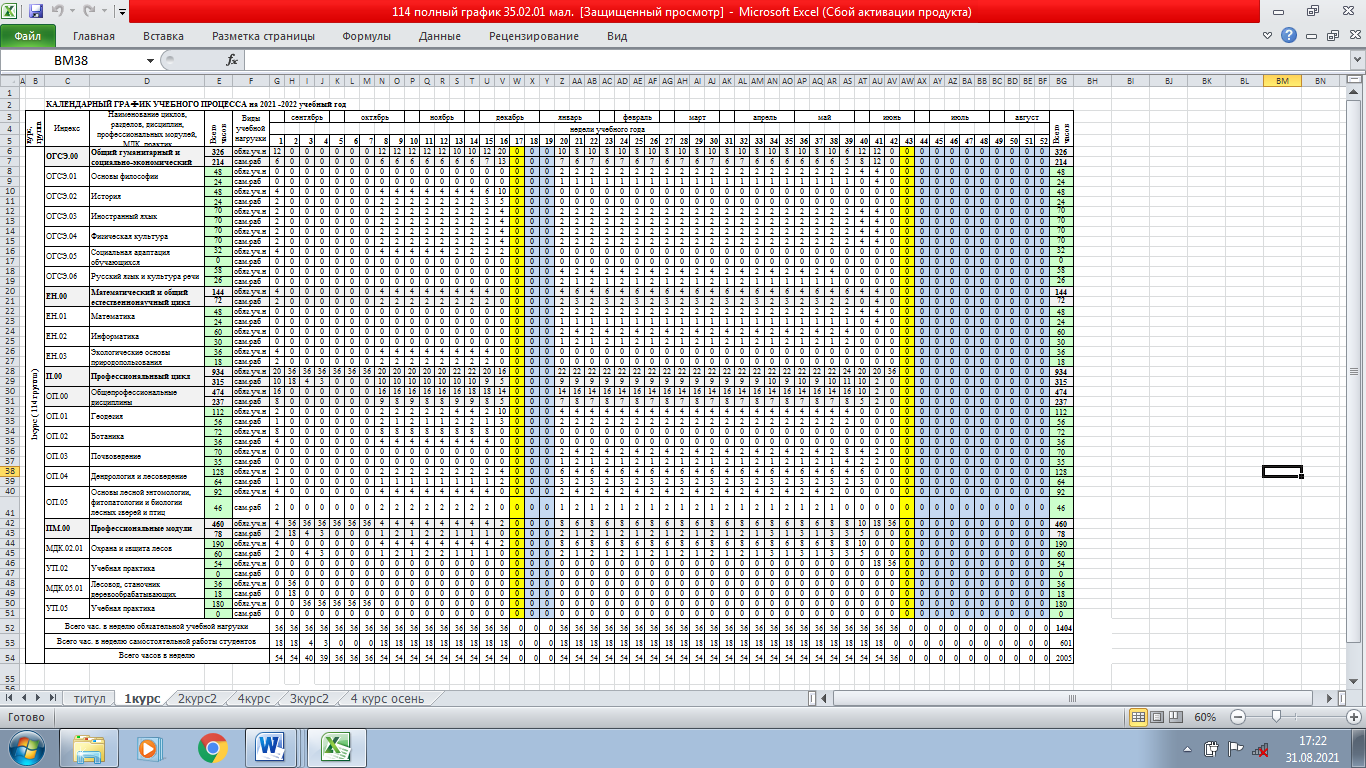 Календарный график учебного процесса на 2022-2023 учебный год2 курсГруппы: 124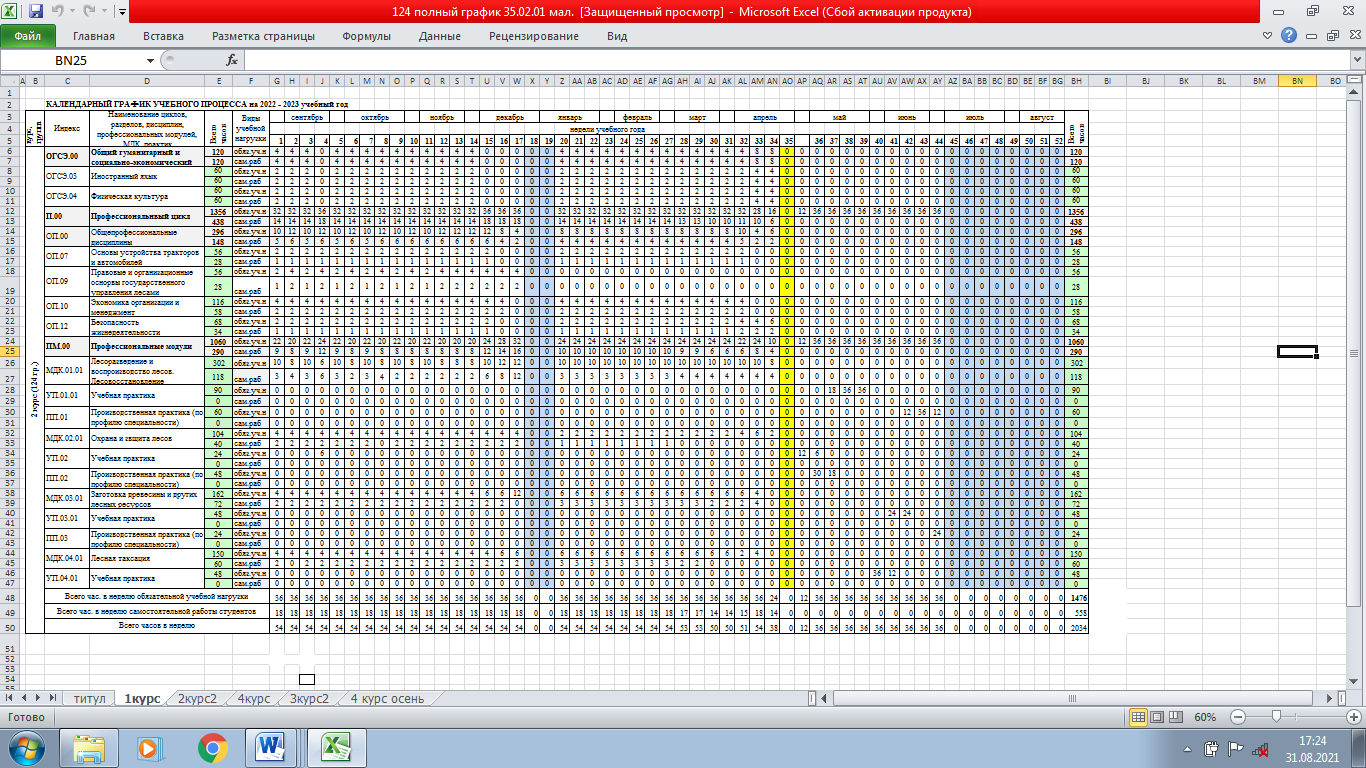 Календарный график учебного процесса на 2023-2024 учебный год3 курсГруппы: 134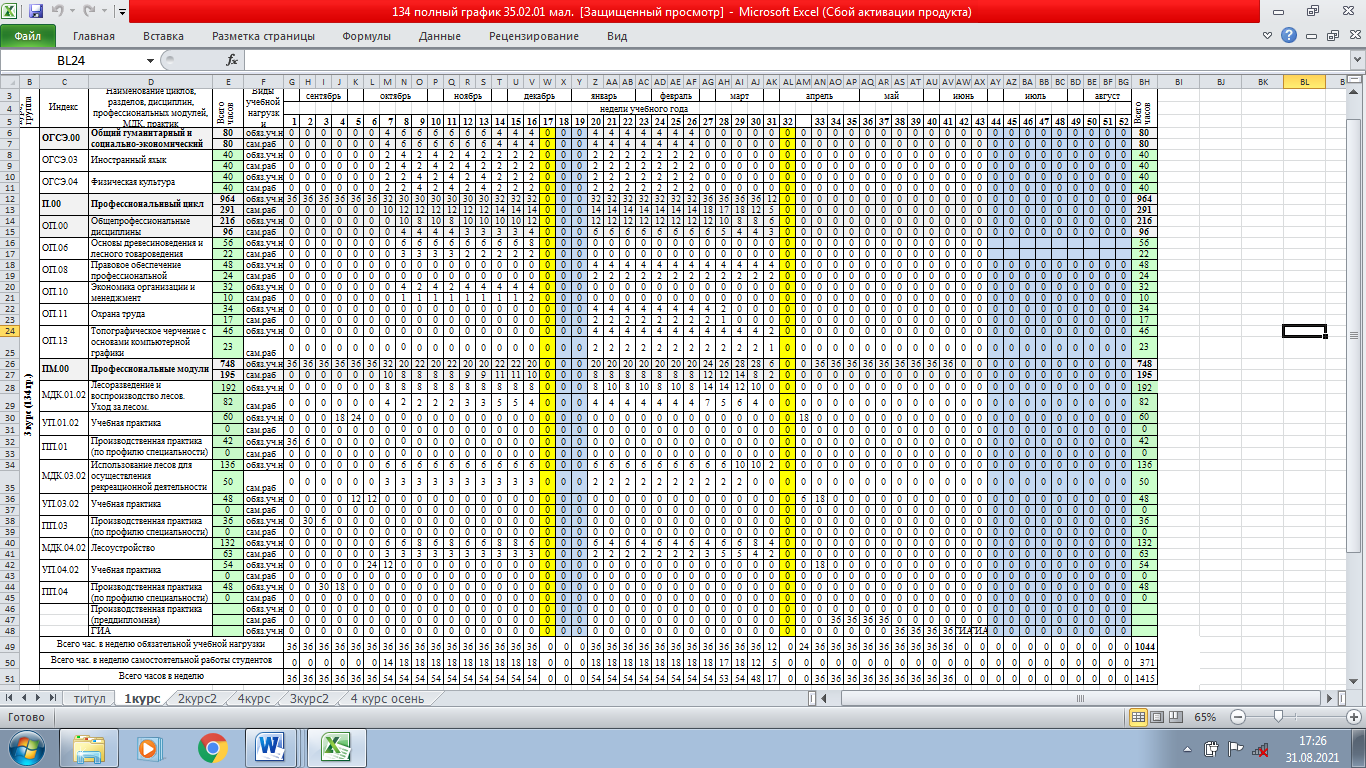 4.3. Рабочие  программы учебных дисциплинРабочие  программы  дисциплин  разработаны в соответствии с  Положением  о рабочей программе, примерными программами и согласованы предметными (цикловыми) комиссиями и утверждены  директором.Рабочие  программы дисциплин4.3.1. Рабочие программы дисциплин общего гуманитарного и социально-экономического циклаОГСЭ.01 Основы философии1.1.	Область применения рабочей программыРабочая программа учебной дисциплины является частью  основной профессиональной образовательной программы в соответствии с ФГОС по специальности СПО, входящим в состав укрупнённой группы специальности 35.00.00 «Сельское, лесное и рыбное хозяйство»: 35.02.01 «Лесное и лесопарковое хозяйство».1.2.	Место учебной дисциплины в структуре основной профессиональной образовательной программы:Учебная  дисциплина  «Основы  философии»  относится  к  общему гуманитарному и социально-экономическому циклу основной профессиональной образовательной программы. 1.3. Цели и задачи учебной дисциплины - требования к результатам освоения учебной дисциплины:В результате освоения дисциплины обучающийся должен уметь: -  ориентироваться  в  наиболее  общих философских  проблемах  бытия, познания,  ценностей,  свободы  и  смысла  жизни  как  основе  формирования культуры гражданина и будущего специалиста;  - определить значение философии как отрасли духовной культуры для формирования  личности,  гражданской  позиции  и  профессиональных навыков; -  определить  соотношение  для  жизни  человека  свободы  и ответственности, материальных и духовных ценностей;  - сформулировать представление об истине и смысле жизни.  В результате освоения дисциплины обучающийся должен знать: - основные категории и понятия философии; - роль философии в жизни человека и общества; - основы философского учения о бытии; - сущность процесса познания; - основы научной, философской и религиозной картин мира; -  об  условиях формирования  личности,  свободе  и  ответственности  за сохранение жизни, культуры, окружающей среды; -  о  социальных  и  этических  проблемах,  связанных  с  развитием  и использованием достижений науки, техники и технологий.1.4. Количество часов на освоение рабочей программы учебной дисциплины:Максимальной учебной нагрузки обучающегося 72 часа, в том числе: обязательной аудиторной учебной нагрузки обучающегося 48 часов; самостоятельной работы обучающегося 24 часа. 2.СТРУКТУРА И  СОДЕРЖАНИЕ  УЧЕБНОЙ ДИСЦИПЛИНЫ2.1. Объем учебной дисциплины и виды учебной работы3. КОНТРОЛЬ И ОЦЕНКА РЕЗУЛЬТАТОВ ОСВОЕНИЯ ДИСЦИПЛИНЫКонтроль  и  оценка  результатов  освоения  дисциплины  осуществляется преподавателем  в  процессе  проведения  практических  занятий, тестирования, а также выполнения обучающимися индивидуальных заданий, проектов, исследований.ОГСЭ.02 История1.1. Область применения программыРабочая программа учебной дисциплины является частью  основной профессиональной образовательной программы в соответствии с ФГОС по специальности СПО, входящим в состав укрупнённой группы специальности 35.00.00 «Сельское, лесное и рыбное хозяйство»: 35.02.01 «Лесное и лесопарковое хозяйство».1.2. Место дисциплины в структуре основной профессиональной образовательной программы: учебная дисциплина История относится к общему гуманитарному и социально-экономическому циклу основной профессиональной образовательной программы.1.3. Цели и задачи дисциплины – требования к результатам освоения  дисциплины:В результате освоения дисциплины обучающийся должен уметь:– ориентироваться в современной экономической, политической, культурной ситуации в России и мире;– выявлять взаимосвязь отечественных, региональных, мировых социально-экономических, политических и культурных проблем.В результате освоения дисциплины обучающийся должен знать:– основные направления ключевых регионов мира на рубеже XX и XXI вв.;– сущность и причины локальных, региональных, межгосударственных конфликтов в конце XX – начале XXI вв.;– основные процессы (интеграционные, поликультурные, миграционные и иные) политического и экономического развития ведущих регионов мира;– назначение ООН, НАТО, ЕС и др. организаций и их деятельности;– о роли науки, культуры и религии в сохранении и укреплении национальных и государственных традиций;– содержание и назначение важнейших правовых и законодательных актов мирового и регионального значения.1.4. Количество часов на освоение рабочей программы дисциплины:максимальной учебной нагрузки обучающегося 72 часа, в том числе:обязательной аудиторной учебной нагрузки обучающегося 48 часов;самостоятельной работы обучающегося 24 часа.2. СТРУКТУРА И СОДЕРЖАНИЕ УЧЕБНОЙ ДИСЦИПЛИНЫ «ИСТОРИЯ»2.1. Объем учебной дисциплины и виды учебной работы * Все учебные занятия по истории являются практическими.Предусмотренные учебной программой практические занятия по истории подразумевают:Во-первых, совместную работу преподавателя  и обучающихся  по освоению учебного материала, работу с документами, картами, наглядным материалом, проблемными и компетентностно-ориентированными заданиями.Во-вторых, самостоятельную работу обучающихся по выполнению в рамках каждого занятия комплекса заданий из учебного пособия по истории и (или) предложенных педагогом. Все предложенные задания ориентированы на формирование умения и готовности использовать имеющиеся знания в дальнейшей профессиональной и повседневной деятельности, а также на формирование личности, гражданской позиции в интересах общества и государства.В-третьих, каждое практическое занятие включает проверку осмысленного выполнения обучающимися  внеаудиторных заданий. В-четвертых, характер и особенности выполнения внеаудиторных заданий обучающимися определяет особенности учебной деятельности на каждом текущем практическом занятии. В основу каждого этапа работы на практическом занятии положено не содержание учебного материала, а различные формы учебной и учебно-исследовательской деятельности, которые и будут обеспечиваться конкретным содержанием.В-пятых, организация аудиторной и внеаудиторной учебной деятельности обучающихся основана на процессе самостоятельного сбора, анализа и осмысления добытой в рамках задания информации. Для характеристики уровня освоения учебного материала используются следующие обозначения:- ознакомительный (узнавание ранее изученных объектов, свойств);- репродуктивный (выполнение деятельности по образцу, инструкции или под руководством);- продуктивный (планирование и самостоятельное выполнение деятельности, решение проблемных задач)3. КОНТРОЛЬ И ОЦЕНКА РЕЗУЛЬТАТОВ ОСВОЕНИЯ ДИСЦИПЛИНЫ Контроль и оценка результатов освоения дисциплины осуществляется преподавателем в процессе проведения практических занятий, тестирования, а также выполнения обучающимися индивидуальных заданий, проектов, исследований.ОГСЭ.03 Иностранный язык (английский язык)1.1. Область применения программыРабочая программа учебной дисциплины является частью  основной профессиональной образовательной программы в соответствии с ФГОС по специальности СПО, входящим в состав укрупнённой группы специальности 35.00.00 «Сельское, лесное и рыбное хозяйство»: 35.02.01 «Лесное и лесопарковое хозяйство».1.2. Место дисциплины в структуре основной профессиональной образовательной программы:Учебная дисциплина «Английский язык» относится к общему гуманитарному и социально-экономическому циклу основной профессиональной образовательной программы.1.3. Цели и задачи дисциплины – требования к результатам освоения дисциплины:В результате освоения дисциплины обучающийся должен уметь:- общаться (устно и письменно) на иностранном языке на профессиональные и повседневные темы;- переводить (со словарем) иностранные тексты профессиональной направленности;- самостоятельно совершенствовать устную и письменную речь, пополнять словарный запас.В результате изучения учебной дисциплины «Английский язык» обучающийся должен знать:- лексический (1200-1400 лексических единиц) и грамматический минимум, необходимый для чтения и перевода (со словарем) иностранных текстов профессиональной направленности.1.4. Количество часов на освоение программы дисциплины:       Максимальной учебной нагрузки обучающегося 340 часов, в том числе: обязательной аудиторной учебной нагрузки обучающегося 170 часов;самостоятельной работы обучающегося 170 часов.2. СТРУКТУРА И СОДЕРЖАНИЕ УЧЕБНОЙ ДИСЦИПЛИНЫ 2.1. Объем учебной дисциплины и виды учебной работы2.2. Тематический план и содержание учебной дисциплины «АНГЛИЙСКИЙ ЯЗЫК»Все учебные занятия по английскому языку являются практическими, соответственно дидактические единицы указываются для практических занятий.3. КОНТРОЛЬ И ОЦЕНКА РЕЗУЛЬТАТОВ ОСВОЕНИЯДИСЦИПЛИНЫ Контроль и оценка результатов освоения дисциплины осуществляется преподавателем в процессе проведения практических занятий, тестирования, выполнения обучающимися индивидуальных заданий, проектов, а также ведение «Портфолио» или «Учебно-контрольных файлов» обучающегося.ОГСЭ.03 Иностранный язык (немецкий язык)1.1. Область применения программыРабочая программа учебной дисциплины является частью  основной профессиональной образовательной программы в соответствии с ФГОС по специальности СПО, входящим в состав укрупнённой группы специальности 35.00.00 «Сельское, лесное и рыбное хозяйство»: 35.02.01 «Лесное и лесопарковое хозяйство».1.2. Место дисциплины в структуре основной профессиональной образовательной  программы:Учебная дисциплина «Немецкий язык» относится к общему гуманитарному и социально-экономическому циклу основной профессиональной образовательной программы.1.3. Цели и задачи дисциплины – требования к результатам освоения дисциплины:В результате освоения учебной дисциплины обучающийся должен уметь:- общаться (устно и письменно) на иностранном языке на профессиональные и повседневные темы;- переводить (со словарем) иностранные тексты профессиональной направленности;- самостоятельно совершенствовать устную и письменную речь, пополнять словарный запас.В результате изучения учебной дисциплины обучающийся должен знать:– лексический (1200-1400 лексических единиц) и грамматический минимум, необходимый для чтения и перевода (со словарем) иностранных текстов профессиональной направленности.1.4. Количество часов на освоение программы дисциплины:максимальной учебной нагрузки обучающегося 340 часов, в том числе:обязательной аудиторной учебной нагрузки обучающегося 170 часов;самостоятельной работы обучающегося 170 часов.2.СТРУКТУРА И СОДЕРЖАНИЕ УЧЕБНОЙ ДИСЦИПЛИНЫ2.1. Объем учебной дисциплины и виды учебной работы2.2. Тематический план и содержание учебной дисциплины «НЕМЕЦКИЙ ЯЗЫК»Все учебные занятия по немецкому языку являются практическими, соответственно дидактические единицы указываются для практических занятий.3. КОНТРОЛЬ И ОЦЕНКА РЕЗУЛЬТАТОВ ОСВОЕНИЯ УЧЕБНОЙ ДИСЦИПЛИНЫ         Контроль и оценка результатов освоения дисциплины осуществляется преподавателем в процессе проведения практических занятий, тестирования, выполнения обучающимися индивидуальных заданий, проектов, а также ведение  «Портфолио» или «Учебно-контрольных файлов» обучающегося.ОГСЭ.04 Физическая культураОбласть применения программыРабочая программа учебной дисциплины является частью  основной профессиональной образовательной программы в соответствии с ФГОС по специальности СПО, входящим в состав укрупнённой группы специальности 35.00.00 «Сельское, лесное и рыбное хозяйство»: 35.02.01 «Лесное и лесопарковое хозяйство». Место учебной дисциплины в структуре основной профессиональной образовательной программы:Дисциплина «Физическая культура» является обязательной частью общего гуманитарного и социально-экономического цикла ОПОП СПО.Цели и задачи учебной дисциплины - требования к результатам освоения учебной дисциплины:В результате освоения учебной дисциплины обучающийся должен уметь:-использовать физкультурно-оздоровительную деятельность для укрепления здоровья, достижения жизненных и профессиональных целей.В результате освоения учебной дисциплины обучающийся должен знать:о роли физической культуры в общекультурном, социальном и физическом развитии человека;основы здорового образа жизни.Количество часов на освоение программы учебной дисциплины:максимальной учебной нагрузки обучающегося 340 часов (4 часа в неделю), в том числе:обязательной аудиторной учебной нагрузки обучающегося 170 часов (2 часа в неделю);самостоятельной работы обучающегося 170 часов (2 часа в неделю).2. СТРУКТУРА И СОДЕРЖАНИЕ УЧЕБНОЙ ДИСЦИПЛИНЫ 2.1. Объем учебной дисциплины и виды учебной работы Для характеристики уровня освоения учебного материала используются следующие обозначения:1- ознакомительный (узнавание ранее изученных объектов, свойств);2- репродуктивный (выполнение деятельности по образцу, инструкции или под руководством);3- продуктивный (планирование и самостоятельное выполнение деятельности, решение проблемных задач)3. КОНТРОЛЬ И ОЦЕНКА РЕЗУЛЬТАТОВ ОСВОЕНИЯ УЧЕБНОЙ ДИСЦИПЛИНЫ Контроль и оценка результатов освоения учебной дисциплины осуществляется преподавателем в процессе проведения практических занятий, тестирования, а также выполнения обучающимися индивидуальных заданий,  исследований.ОГСЭ.05 Социальная адаптация обучающихся1.1. Область применения программыРабочая программа учебной дисциплины является частью  основной профессиональной образовательной программы в соответствии с ФГОС по специальности СПО, входящим в состав укрупнённой группы специальности 35.00.00 «Сельское, лесное и рыбное хозяйство»: 35.02.01 «Лесное и лесопарковое хозяйство».1.2. Место дисциплины в структуре основной профессиональной образовательной программы: учебная дисциплина Социальная адаптация обучающихся относится к общему гуманитарному и социально-экономическому циклу основной профессиональной образовательной программы.1.3. Цели и задачи дисциплины - требования к результатам освоения  дисциплины:В результате освоения дисциплины обучающийся должен уметь:- ориентироваться в процессе развития собственной личности;- позитивно взаимодействовать с окружающим социумом.В результате освоения дисциплины обучающийся должен знать:- необходимые для понимания себя и других теоретические представления  о личности человека;- собственные личностные особенности;-снижение конфликтности посредством проигрывания конфликтных ситуаций с последующим конструктивным решением;- пути позитивного развития собственной личности.- понятие социума, окружающей социальной реальности;- коммуникативные навыки, укрепляющие и гармонизирующие  социальные связи способы гармоничного взаимодействия с окружающей социальной реальностью.1.4. Количество часов на освоение программы дисциплины:максимальной учебной нагрузки обучающегося 32 часа, в том числе: обязательной аудиторной учебной нагрузки обучающегося 32 часов.2. СТРУКТУРА И СОДЕРЖАНИЕ УЧЕБНОЙДИСЦИПЛИНЫ 2.1. Объем учебной дисциплины и виды учебной работы Для характеристики уровня освоения учебного материала используются следующие обозначения: 1 - ознакомительный (узнавание ранее изученных объектов, свойств); 2 - репродуктивный (выполнение деятельности по образцу, инструкции или под руководством); 3 – продуктивный (планирование и самостоятельное выполнение деятельности, решение проблемных задач).3. КОНТРОЛЬ И ОЦЕНКА РЕЗУЛЬТАТОВ ОСВОЕНИЯ ДИСЦИПЛИНЫ Контроль и оценка результатов освоения дисциплины осуществляется преподавателем в процессе проведения практических занятий, тестирования, а также выполнения обучающимися индивидуальных заданий, проектов. ОГСЭ.06 Русский язык и культура речи1.1.	Область применения рабочей программыРабочая программа учебной дисциплины является частью  основной профессиональной образовательной программы в соответствии с ФГОС по специальности СПО, входящим в состав укрупнённой группы специальности  35.00.00 Сельское, лесное и рыбное хозяйство: 35.02.01 Лесное и лесопарковое хозяйство.1.2.	Место учебной дисциплины в структуре основной профессиональной образовательной программы: дисциплина «Русский язык   и культура речи» входит в общий гуманитарный и социально-экономический цикл.Цели и задачи учебной дисциплины - требования к результатам освоения учебной дисциплины:В результате изучения учебной дисциплины студент должензнать:связь языка и истории, культуры русского и других народов;смысл понятий: речевая ситуация и её компоненты;литературный язык, языковая норма, культура речи;основные единицы и уровни языка, их признаки и взаимосвязь;нормы современного русского языка,существенные признаки понятия морфемы (корень- приставка, суффикс,  окончание);основные способы словообразования;существенные признаки изученных синтаксических конструкций;текст и его структура;стили речи;деловое письмо;уметь:осуществлять речевой самоконтроль;оценивать устные и письменные высказывания с точки зрения речевого оформления;проводить лингвистический анализ текста;ставить ударения в словах;пользоваться  словарями;определять орфографические признаки слова;составлять  сложные предложения;составлять деловые бумаги;1.4. Количество часов на освоение рабочей программы учебной дисциплины:максимальной учебной нагрузки обучающегося – 84 часа, в том числе:обязательной аудиторной учебной нагрузки обучающегося – 58 часов;из них практических работ – 28 часов, самостоятельной работы обучающегося – 26 часов.2. СТРУКТУРА И СОДЕРЖАНИЕ УЧЕБНОЙ ДИСЦИПЛИНЫ2.1. Объем учебной дисциплины и виды учебной работыУчебная нагрузка для освоения дисциплины «Русский язык и культура речи» составляет – 58 часов, взята из вариативной части для осуществления более глубокого изучения норм литературного языка, владения языковой, литературной нормой, соблюдения этики общения.2.2.  Тематический план и содержание учебной дисциплины «Русский язык и культура речи»Для характеристики уровня освоения учебного материала используются следующие обозначения: 1 - ознакомительный (узнавание ранее изученных объектов, свойств); 2 - репродуктивный (выполнение деятельности по образцу, инструкции или под руководством); 3 – продуктивный (планирование и самостоятельное выполнение деятельности, решение проблемных задач).3. КОНТРОЛЬ И ОЦЕНКА РЕЗУЛЬТАТОВ ОСВОЕНИЯ ДИСЦИПЛИНЫ Контроль и оценка результатов освоения учебной дисциплины осуществляется преподавателем в процессе обучения, выполнения обучающимися индивидуальных заданий, исследований и итогового семестрового зачета.4.3.2. Рабочие программы дисциплин математического и общего естественнонаучного циклаЕН.01 Математика1.1.	Область применения рабочей программыРабочая программа учебной дисциплины является частью  основной профессиональной образовательной программы в соответствии с ФГОС по специальности СПО 35.02.01 «Лесное и лесопарковое хозяйство», входящей в состав укрупнённой группы специальности 35.00.00 «Сельское, лесное и рыбное  хозяйство».1.2. Место учебной дисциплины в структуре основной профессиональной образовательной программы:дисциплина «Математика» входит в математический и общий естественнонаучный цикл.1.3. Цели и задачи учебной дисциплины - требования к результатам освоения учебной дисциплины:В результате освоения учебной дисциплины обучающийсядолжен уметь:- выполнять действия над векторами;- решать обыкновенные дифференциальные уравнения;- решать прикладные задачи с использованием элементов дифференциального и интегрального исчисления;- решать простейшие задачи, используя элементы теории вероятности;знать:- о роли и месте математики в современном мире, общности её понятий и представлений;- основы аналитической геометрии;- основные понятия и методы математического анализа, теории вероятности и математической статистики;- основные численные методы решения прикладных задач;- простые математические модели систем и процессов в сфере профессиональной деятельности.1.4. Количество часов на освоение программы учебной дисциплины:максимальной учебной нагрузки обучающегося - 72 часа, в том числе: обязательной аудиторной учебной нагрузки обучающегося – 48 часов; самостоятельной работы обучающегося – 24 часа.2. СТРУКТУРА И СОДЕРЖАНИЕ УЧЕБНОЙ ДИСЦИПЛИНЫ2.1. Объем учебной дисциплины и виды учебной работы2.2.   Тематический план и содержание учебной дисциплины «МАТЕМАТИКА»3. КОНТРОЛЬ И ОЦЕНКА РЕЗУЛЬТАТОВ ОСВОЕНИЯ УЧЕБНОЙ ДИСЦИПЛИНЫКонтроль и оценка результатов освоения учебной дисциплины осуществляется преподавателем в процессе проведения практических работ, тестирования, а также выполнения обучающимися индивидуальных заданий, исследований.ЕН.02 Информатика1.1.	Область применения программыРабочая  программа учебной дисциплины «Информатика» является частью основной профессиональной образовательной программой  в соответствии с ФГОС по специальности 35.02.01 «Лесное и лесопарковое хозяйство», входящей в состав укрупнённой группы специальности 35.00.00. Сельское, лесное и рыбное хозяйство.  1.2.	Место учебной дисциплины в структуре основной профессиональной образовательной программы:дисциплина «Информатика» входит в математический и общий естественнонаучный цикл.1.3.Цели и задачи учебной дисциплины - требования к результатам освоения учебной дисциплины:В результате освоения учебной дисциплины обучающийсядолжен уметь:- использовать изученные прикладные программные средства;- свободно оперировать пакетом прикладных программ;- использовать графические программы для наглядного отображения статистических данных;знать:- основные этапы решения задач с помощью персонального компьютера (ПК);- методы и средства сбора, обработки, хранения, передачи и накопленной информации;- программное и аппаратное обеспечение вычислительной техники, о компьютерных сетях и сетевых технологиях обработки информации, о методах защиты информации;- основные понятия автоматизированной обработки информации, общий состав и структуру ПК и вычислительных систем;- базовые системные программные продукты и пакеты прикладных программ.1.4. Количество часов на освоение рабочей программы учебной дисциплины:максимальной учебной нагрузки обучающегося – 90 часов, в том числе:обязательной аудиторной учебной нагрузки обучающегося – 60 часов;самостоятельной работы обучающегося – 30 часов.2.СТРУКТУРА И СОДЕРЖАНИЕ УЧЕБНОЙ ДИСЦИПЛИНЫ2.1. Объем учебной дисциплины и виды учебной работыОбязательная учебная нагрузка для освоения дисциплины «Информатика» составлена на 60 часов. Количество часов из обязательной части ОПОП составляет 48 часов, и вариативная часть 12 часов.Распределена: 6 часов на лабораторные работы раздел 5. Прикладные программные средства6 часов теории в раздел 6. Автоматизированные системы: понятие, состав, виды2.2. Тематический план и содержание учебной дисциплины «Информатика»Для характеристики уровня освоения учебного материала используются следующие обозначения: 1 - ознакомительный (узнавание ранее изученных объектов, свойств); 2 - репродуктивный (выполнение деятельности по образцу, инструкции или под руководством); 3 – продуктивный (планирование и самостоятельное выполнение деятельности, решение проблемных задач).3. КОНТРОЛЬ И ОЦЕНКА РЕЗУЛЬТАТОВ ОСВОЕНИЯ ДИСЦИПЛИНЫ Контроль и оценка результатов освоения дисциплины осуществляется преподавателем в процессе проведения практических работ, тестирования, а также выполнения обучающимися индивидуальных заданий, исследований.ЕН.03 Экологические основы природопользованияОбласть применения рабочей программыРабочая программа учебной дисциплины является частью основной профессиональной образовательной программы в соответствии с ФГОС по специальности СПО, входящим в состав укрупненной группы специальностей 350000 Сельское, лесное и рыбное хозяйство по направлениям подготовки: 35.02.01 Лесное и лесопарковое хозяйство.1.2. Место учебной дисциплины в структуре основной профессиональной образовательной программы: дисциплина входит в математический и общий естественнонаучный цикл.1.3. Цели и задачи учебной дисциплины - требования к результатам освоения учебной дисциплины:В результате освоения учебной дисциплины обучающийся должен уметь: сохранять среду обитания животных и птиц при заготовке древесины и других лесных ресурсов; давать оценку воздействия на окружающую среду негативных техногенных факторов;должен знать: основы взаимосвязи организмов и среды их обитания; об основных условиях устойчивого состояния экосистем и причинах возникновения экологического кризиса; об основных природных ресурсах России и мониторинге окружающей среды; об экологических принципах рационального природопользования;проблемы сохранения биоразнообразия и принципы организации экологически грамотного использования лесов.1.4. Количество часов на освоение рабочей программы учебной дисциплины:максимальной учебной нагрузки обучающегося 54 часа, в том числе: обязательной аудиторной учебной нагрузки обучающегося 36 часов; самостоятельной работы обучающегося 18 часов.СТРУКТУРА И СОДЕРЖАНИЕ УЧЕБНОЙ ДИСЦИПЛИНЫОбъем учебной дисциплины и виды учебной работыУчебная нагрузка для освоения учебной дисциплины «Экологические основы природопользования» составлена на 36 часов, которые были взяты из вариативной части. Дисциплина была введена для понимания экологических процессов, взаимодействия людей и окружающей среды.2.2. Тематический план и содержание учебной дисциплины «ЭКОЛОГИЧЕСКИЕ ОСНОВЫ ПРИРОДОПОЛЬЗОВАНИЯ»Для характеристики уровня освоения учебного материала используются следующие обозначения: 1 - ознакомительный (узнавание ранее изученных объектов, свойств); 2 - репродуктивный (выполнение деятельности по образцу, инструкции или под руководством); 3 – продуктивный (планирование и самостоятельное выполнение деятельности, решение проблемных задач).3. КОНТРОЛЬ И ОЦЕНКА РЕЗУЛЬТАТОВ ОСВОЕНИЯ УЧЕБНОЙ ДИСЦИПЛИНЫКонтроль и оценка результатов освоения учебной дисциплины осуществляется в процессе проведения практических работ, тестирования, а также выполнения обучающимися индивидуальных заданий, исследований.Итоговый контроль оценки уровня освоения дисциплины обучающихся проводится на дифференцированном зачете.4.3.3. Рабочие программы дисциплин профессионального циклаОП.01 Геодезия1.1.	Область применения рабочей программыРабочая программа учебной дисциплины является частью основной профессиональной образовательной программы в соответствии с ФГОС по специальности СПО, входящим в состав укрупнённой группы специальности 35.00.00 Сельское, лесное и рыбное хозяйство: 35.02.01  Лесное и лесопарковое хозяйство.1.2.	Место учебной дисциплины в структуре основной профессиональной образовательной программы: дисциплина входит в цикл профессиональных  дисциплин.1.3. Цели и задачи учебной дисциплины - требования к результатам освоения учебной дисциплины:В результате освоения учебной дисциплины обучающийся должен уметь:1.4. Количество часов на освоение рабочей программы учебной дисциплины:максимальной учебной нагрузки обучающегося – 168 часа, в том числе:обязательной аудиторной учебной нагрузки обучающегося – 112 часов;самостоятельной работы обучающегося – 56 часа.2. СТРУКТУРА И СОДЕРЖАНИЕ УЧЕБНОЙ ДИСЦИПЛИНЫ2.1. Объем учебной дисциплины и виды учебной работыОбязательная учебная нагрузка для освоения учебной дисциплины «Геодезия» составляет – 112 часов. Количество часов из обязательной части ОПОП составляет - 64 часа, из вариативной части – 48 часов.Из вариативной части 30 часов уже заложено в примерной программе,  18 часов внесены в раздел  «Тахеометрическая съёмка», для углубленного изучения темы «Тахеометрическая съёмка. Глобальные навигационные спутниковые системы».  По требованию работодателя, в эту тему  включены вопросы отвода лесосек GPS навигатором и буссолью, обработки материалов с помощью программы  LesGis.  Тематический план и содержание учебной дисциплины «Геодезия»3. КОНТРОЛЬ И ОЦЕНКА РЕЗУЛЬТАТОВ ОСВОЕНИЯ УЧЕБНОЙ ДИСЦИПЛИНЫКонтроль и оценка результатов освоения учебной дисциплины осуществляется преподавателем в процессе проведения практических работ, тестирования, а также выполнения обучающимися индивидуальных заданий, исследований.ОП.02 Ботаника1.1.	Область применения рабочей программыРабочая программа учебной дисциплины является частью основной профессиональной образовательной программы в соответствии с ФГОС по специальности СПО, входящим в состав укрупнённой группы специальности 35.00.00 Сельское, лесное и рыбное хозяйство по направлению подготовки: 35.02.01 Лесное и лесопарковое хозяйство.1.2.	Место учебной дисциплины в структуре основной профессиональной образовательной программы: дисциплина «Ботаника» входит в профессиональный цикл.1.3.	Цели и задачи учебной дисциплины - требования к результатам освоения учебной дисциплины:В результате освоения учебной дисциплины обучающийсядолжен уметь:- определять основные виды споровых и травянистых растений;- распознавать основные типы различных органов растений и их частей.В результате освоения дисциплины обучающийсядолжен знать:- основные вегетативные и генеративные органы растений;- способы размножения, процессы жизнедеятельности растений, их зависимость от условий окружающей среды;- главнейших представителей травянистых растений, их роль в формировании напочвенного покрова;- растения-индикаторы лесорастительных условий, лекарственные растения;- редкие и исчезающие виды региона и мероприятия по их охране.1.4. Количество часов на освоение рабочей программы учебной дисциплины:максимальной учебной нагрузки обучающегося – 108 часов, в том числе:обязательной аудиторной учебной нагрузки обучающегося – 72 часа;самостоятельной работы обучающегося – 36 часов.Обязательная учебная нагрузка для освоения учебной дисциплины «Ботаника» составляет – 72 часа. Количество часов из обязательной части ОПОП составляет – 52 часа, из вариативной части – 20 часов. Увеличение числа часов из вариативной части позволяет учащимся более подробно изучить систематику лесных растений, рассмотреть отделы мохообразные, папоротникообразные, голосеменных, покрытосеменных, двудольных и однодольных. Данные знания необходимы для дальнейшего усвоения профессиональных модулей ПМ.01 «Организация и проведение мероприятий по лесоразведению и воспроизводству лесов», ПМ.02 «Организация и проведение мероприятий по охране и защите лесов», дисциплин «Почвоведение» (растения индикаторы), «Основы лесной энтомологии, фитопатологии и биологии лесных зверей и птиц».2. СТРУКТУРА И СОДЕРЖАНИЕ УЧЕБНОЙ ДИСЦИПЛИНЫ2.1. Объем учебной дисциплины и виды учебной работы2.2. Тематический план и содержание учебной дисциплины «Ботаника»Для характеристики уровня освоения учебного материала используются следующие обозначения: 1 - ознакомительный (узнавание ранее изученных объектов, свойств); 2 - репродуктивный (выполнение деятельности по образцу, инструкции или под руководством); 3 – продуктивный (планирование и самостоятельное выполнение деятельности, решение проблемных задач).3. КОНТРОЛЬ И ОЦЕНКА РЕЗУЛЬТАТОВ ОСВОЕНИЯ ДИСЦИПЛИНЫКонтроль и оценка результатов освоения учебной дисциплины осуществляется преподавателем в процессе проведения практических занятий и лабораторных работ, тестирования, а также выполнения обучающимися индивидуальных заданий, проектов, исследований.ОП.03 Почвоведение1.1. Область применения рабочей программыРабочая программа учебной дисциплины является частью основной профессиональной образовательной программы в соответствии с ФГОС по специальности СПО, входящим  в состав  укрупненной группы специальности 35.00.00 Сельское, лесное и рыбное хозяйство:35.02.01 Лесное и лесопарковое хозяйство.  1.2. Место учебной дисциплины в структуре основной профессиональной образовательной программы: дисциплина входит в профессиональный цикл.1.3. Цели и задачи учебной дисциплины – требования к результатам освоения учебной дисциплины:В результате освоения учебной дисциплины обучающийсядолжен уметь:- проводить полевое исследование почв и оценивать их лесорастительные свойства; - составлять почвенные карты и картограммы;- давать рекомендации по использованию и улучшению почв;должен знать:- методику исследования почв;- сущность почвообразовательного процесса, в т.ч. основы геологии;- лесорастительные свойства почв, рациональное использование и пути повышения их плодородия;- влияние лесохозяйственных мероприятий на почву;- экологические основы охраны почв;- типы почв России.1.4. Количество часов на освоение рабочей программы учебной дисциплины:максимальной учебной нагрузки обучающегося 105 часа, в том числе:обязательной аудиторной учебной нагрузки обучающегося 70 часов;самостоятельной работы обучающегося 35 часа.Обязательная  учебная нагрузка для освоения  учебной дисциплины  «Почвоведение» составлена на 70 часов. Количество часов из  обязательной части ОПОП составляет 42 часа, из вариативной части – 28 часов.Увеличение числа часов из вариативной части позволяет студентам более подробно изучить влияние почвообразующих пород на состав и свойства почв, рост и продуктивность лесных насаждений, формирование органического вещества в почве под лесными насаждениями; рассмотреть состав гумуса и его роль в почвообразовании и плодородии почв. Данные знания необходимы для дальнейшего усвоения профессиональных модулей ПМ.01 «Организация и проведение мероприятий по лесоразведению и воспроизводству лесов», ПМ.02 «Организация и проведение мероприятий по охране и защите лесов», дисциплин «Ботаника», «Дендрология и лесоведение», «Основы устройства тракторов и автомобилей» (влияние механического состава почвы на обработку).По заявке работодателя студенты должны проводить полевое исследование почв и оценивать их лесорастительные свойства, составлять почвенные карты и картограммы, давать рекомендации по улучшению почв, необходимо увеличить часы на лабораторно-практические работы. Раздел 2. Образование, состав и свойства почв тема 2.4. Почвенные коллоиды. Поглотительная способность почвы увеличить количество часов на выполнение лабораторных работ на 2 часа. Тема 3.2 Почвы тундровой  и лесной зон увеличить на выполнение практических работ на 2 часа. Тема 3.9 Методика исследования почв и составление почвенных карт увеличить на выполнение практических работ на 2 часа.Для более углубленного  изучения теории  темы 3.9 Методика исследования почв и составление почвенных карт увеличить на 1 час. Протокол № 1 от 29.08.2014г.2. СТРУКТУРА И СОДЕРЖАНИЕ УЧЕБНОЙ ДИСЦИПЛИНЫ2.1. Объем учебной дисциплины и виды учебной работы    2.2. Тематический план и содержание учебной дисциплины  «Почвоведение»Для характеристики уровня освоения учебного материала используются следующие обозначения: 1 - ознакомительный (узнавание ранее изученных объектов, свойств); 2 - репродуктивный (выполнение деятельности по образцу, инструкции или под руководством); 3 – продуктивный (планирование и самостоятельное выполнение деятельности, решение проблемных задач)3. Контроль и оценка результатов освоения учебной ДисциплиныКонтроль и оценка результатов освоения учебной дисциплины осуществляется преподавателем в процессе проведения практических занятий и лабораторных работ, а также выполнения обучающимися индивидуальных заданий и исследований.Итоговый контроль оценки уровня освоения дисциплины   обучающихся проводится на экзамене.   ОП.04 Дендрология и лесоведениеОбласть применения рабочей программы     Рабочая программа учебной дисциплины является частью  основной профессиональной образовательной программы в соответствии с ФГОС по специальности СПО, входящим  в состав  укрупненной группы специальности 35.00.00 Сельское, лесное и рыбное хозяйство по направлению подготовки: 35.02.01 Лесное и лесопарковое хозяйство.	1.2. Место учебной дисциплины в структуре основной профессиональной образовательной программы: дисциплина входит в профессиональный цикл.Цели и задачи учебной дисциплины – требования к результатам освоения учебной дисциплины:В результате освоения учебной дисциплины обучающийсядолжен уметь:- определять основные виды кустарниковых и древесных растений;- определять типы леса и лесорастительных условий;  выявлять взаимосвязи леса и окружающей среды;- классифицировать деревья в  лесу по росту и развитию;- прогнозировать смену пород;	должен знать:- основные хвойные и лиственные породы, их лесоводственные свойства и хозяйственное значение;- методику фенологических наблюдений;- способы размножения, процессы жизнедеятельности растений, их зависимость от условий окружающей среды;- составные растительные элементы леса, их лесоводственное и хозяйственное значение;- законы возобновления, роста, развития и формирования лесного сообщества;- типологию леса, закономерности смены пород и их значение в практике ведения лесного хозяйства.1.4. Количество часов на освоение программы учебной дисциплины:максимальной учебной нагрузки обучающегося 192 часов, в том числе:обязательной аудиторной учебной нагрузки обучающегося 128 часов;самостоятельной работы обучающегося 64 часов. Из вариативной части добавлено всего – 44 часа, из них 36 часов учтены непосредственно в примерной программе. Остальные 8 часов добавляются на усиление раздела «Дендрология» тем: 1.1 – 2 часа, 1.2 – 4 часа, 1.3 – 4 часа	 на лабораторные работы по изучению  произрастающих древесно-кустарниковых растений на натурных объектах в период вегетации. При этом 12 часов лабораторных работ раздела «Дендрология» и 12 часов практических занятий раздела «Лесоведение», обозначенных *, переносятся на май-июнь месяц (период вегетации) для проведения их на натурных объектах (лесные участки, дендропарк, дендрарий). Кроме этого, в разделе «Дендрология»: 6 часов теоретических занятий из т.1.3 перенесены в т. 1.2, т.к. необходимо более углубленное изучение основных лесообразователей Алтайского края (голосеменные, хвойные),  и увеличено число часов лабораторных занятий в т. 1.3 за счет теоретических этой же темы на 8 часов;  в разделе «Лесоведение»: 2 часа теоретических занятий из темы 2.5 перенесены в тему 2.1, по причине отсутствия в лесах Алтайского края многих вариантов смен пород по сравнению с Европейской частью, на которую ориентирована примерная программа, а также в тему 2.2 и 2.6  добавлено по 2 часа практических работ за счет теоретических часов соответствующих тем для закрепления знаний и приобретения умений на лесном участке. Протокол заседания Протокол № 1 от 29.08.2014г.2. СТРУКТУРА И СОДЕРЖАНИЕ УЧЕБНОЙ ДИСЦИПЛИНЫ2.1. Объем учебной дисциплины и виды учебной работыОбязательная  учебная нагрузка для освоения  дисциплины «Дендрология и лесоведение» составлена на 128 часа. Количество часов из  обязательной части ОПОП составляет 84 часа, из вариативной части – 44 часов.2.2. Тематический план и содержание учебной дисциплины  «Дендрология  и  лесоведение»Для характеристики уровня освоения учебного материала используются следующие обозначения: 1 - ознакомительный (узнавание ранее изученных объектов, свойств); 2 - репродуктивный (выполнение деятельности по образцу, инструкции или под руководством); 3 – продуктивный (планирование и самостоятельное выполнение деятельности, решение проблемных задач)3. КОНТРОЛЬ И ОЦЕНКА РЕЗУЛЬТАТОВ ОСВОЕНИЯ УЧЕБНОЙ ДИСЦИПЛИНЫКонтроль и оценка результатов освоения учебной дисциплины осуществляется преподавателем в процессе проведения лабораторных работ, практических занятий, а также выполнения обучающимися индивидуальных заданий.Итоговый контроль оценки уровня освоения дисциплины   обучающихся  проводится на экзамене. ОП.05 Основы лесной энтомологии, фитопатологии и биологии  лесных зверей и птиц1.1.	Область применения рабочей программыРабочая программа учебной дисциплины является частью  основной профессиональной образовательной программы в соответствии с ФГОС по специальности 35.02.01 Лесное и лесопарковое хозяйство, входящим в состав укрупнённой группы специальностей 35.00.00 Сельское, лесное и рыбное хозяйство.1.2.	Место учебной дисциплины в структуре основной профессиональной образовательной программы: дисциплина «Основы лесной энтомологии, фитопатологии и биологии лесных зверей и птиц» входит в профессиональный цикл.1.3.Цели и задачи учебной дисциплины - требования к результатам освоения учебной дисциплины:В результате освоения учебной дисциплины обучающийся должен уметь:- определять виды болезней и вредителей растущего леса и заготовленной древесины;- определять виды повреждений древесных пород;- определять отряды птиц;- определять отряды  лесных зверей;должен знать:- основы теории образования очагов насекомых и прогнозирования их численности;- главнейшие виды вредителей и болезней леса;- диагностические признаки важнейших видов болезней растений, биологию и экологию их возбудителей;- основы лесной профилактики и методы борьбы с вредителями и болезнями;- особенности дереворазрушающих грибов и поражение ими древесины;- основные отряды птиц, их строение, годовой жизненный цикл;  - главнейшие отряды, семейства и виды лесных зверей.1.4. Количество часов на освоение рабочей программы учебной дисциплины:максимальной учебной нагрузки обучающегося – 138 часов, в том числе:обязательной аудиторной учебной нагрузки обучающегося – 92 часа;лекционные занятия – 36 часов;лабораторные и практические занятия – 56 часов;самостоятельной работы обучающегося – 46 часов. Количество  часов увеличено за счет вариативной части  на 60 часов. Число учебных часов увеличено по рекомендации работодателя и связано с необходимостью усиления внимания вопросам развития и распространения комплекса вредоносных организмов, численность очагов которых в Алтайском крае и Республике Алтай значительно увеличилось в последние годы. Увеличено число часов на темы: 1.1 Внешнее и внутренне строение насекомых, их развитие и размножение; 1.2 Классификация и экология насекомых; 2.1.Общие сведения о болезнях леса; 2.3. Бактерии, вирусы, цветковые растения-паразиты и другие возбудители болезней древесных растений.В разделе 3 «Лесные птицы и звери» увеличено число часов (тема 3.1 - Лесные птицы; тема 3.2 - Лесные звери) направленных на углубление знаний в вопросах ведения охотничьего хозяйства.Изменения внесены и в итоговую аттестацию, которая проводится в виде дифференцированного зачета. Протокол № 1 от 29.08.2014г.2. СТРУКТУРА И СОДЕРЖАНИЕ УЧЕБНОЙ ДИСЦИПЛИНЫ2.1. Объем учебной дисциплины и виды учебной работы2.2. Тематический план и содержание учебной дисциплины «Основы лесной энтомологии, фитопатологии и биологии лесных зверей и птиц»3. КОНТРОЛЬ И ОЦЕНКА РЕЗУЛЬТАТОВ ОСВОЕНИЯ УЧЕБНОЙ ДИСЦИПЛИНЫКонтроль и оценка результатов освоения учебной дисциплины осуществляется преподавателем в процессе проведения практических работ, тестирования, а также выполнения обучающимися индивидуальных заданий, исследований.ОП.06 Основы древесиноведения и лесного товароведения1.1. Область применения рабочей программыРабочая  программа учебной дисциплины является частью программы подготовки специалистов среднего звена в соответствии с ФГОС по специальности  35.02.01  Лесное и лесопарковое хозяйство.1.2. Место учебной дисциплины в структуре программы подготовки специалистов среднего звена: дисциплина входит в профессиональный цикл.1.3. Цели и задачи учебной дисциплины – требования к результатам освоения учебной дисциплины:В результате освоения учебной дисциплины обучающийсядолжен уметь:- распознавать основные хвойные и лиственные породы по древесине;- определять пороки древесины;- использовать действующие стандарты при определении сортности лесоматериалов, маркировке, обмере и учёте;должен знать:- строение древесины и коры;- свойства и пороки древесины;- классификацию, стандартизацию и декларирование древесных материалов и лесной продукции.1.4. Количество часов на освоение рабочей программы учебной дисциплины:максимальной учебной нагрузки обучающегося 78 часов, в том числе:обязательной аудиторной учебной нагрузки обучающегося 56 часов;самостоятельной работы обучающегося  22 часа.2. СТРУКТУРА И СОДЕРЖАНИЕ УЧЕБНОЙ ДИСЦИПЛИНЫ2.1. Объем учебной дисциплины и виды учебной работыОбязательная  учебная нагрузка для освоения  дисциплины «Основы древесиноведения и лесного товароведения» составлена на 56 часов. Количество часов из  обязательной части ППССЗ составляет 32 часа, из вариативной части – 24 часа.  Вариативная часть дана на более подробное изучение стандартов в темах: «Пороки  древесины»  и «Круглые лесоматериалы». Знания стандартов необходимы для профессиональной деятельности.2.2. Тематический план и содержание учебной дисциплины  «Основы древесиноведения и лесного товароведения»Для характеристики уровня освоения учебного материала используются следующие обозначения: 1 - ознакомительный (узнавание ранее изученных объектов, свойств); 2 - репродуктивный (выполнение деятельности по образцу, инструкции или под руководством); 3 – продуктивный (планирование и самостоятельное выполнение деятельности, решение проблемных задач).3. Контроль и оценка результатов освоения Учебной ДисциплиныКонтроль и оценка результатов освоения учебной дисциплины осуществляется преподавателем в процессе проведения практических занятий,   а также выполнения обучающимися индивидуальных заданий Итоговый контроль оценки уровня освоения дисциплины   обучающихся  проводится на экзамене.  ОП.07 Основы устройства тракторов и автомобилей1.1.	Область применения рабочей программыРабочая программа учебной дисциплины является частью основной профессиональной образовательной программы в соответствии с ФГОС по специальности СПО, входящим в состав укрупнённой группы специальности 350000 Сельское, лесное и рыбное хозяйство по направлениям подготовки:35.02.01  Лесное и лесопарковое хозяйство.1.2.	Место дисциплины в структуре основной профессиональной образовательной программы: дисциплина «Основы устройства тракторов и автомобилей» входит в профессиональный цикл.1.3.	Цели и задачи дисциплины - требования к результатам освоения дисциплины:В результате освоения дисциплины обучающийся должен уметь:должен знать:- основные материалы, применяемые в машиностроении; - основы деталей машин и механизмов;- назначение, устройство, агрегатирование и основные правила эксплуатации тракторов и автомобилей;- основы организации и технической эксплуатации машинно-тракторного парка;- основные эксплуатационные расчеты.1.4. Количество часов на освоение рабочей программы учебной дисциплины:максимальной учебной нагрузки обучающегося – 84 часа, в том числе: обязательной аудиторной учебной нагрузки обучающегося – 56 часов; самостоятельной работы обучающегося – 28 часов.2. СТРУКТУРА И  СОДЕРЖАНИЕУЧЕБНОЙ ДИСЦИПЛИНЫ2.1. Объем учебной дисциплины и виды учебной работыОбязательная учебная нагрузка для освоения учебной дисциплины «Основы устройства тракторов и автомобилей» составляет – 56 часов. Количество часов из обязательной части ОПОП составляет – 40 часов, из вариативной части – 16 часов.Вариативная часть дана на более подробное изучение тем: Тема 1.3. Основы деталей машин и механизмов. Тема 2.1. Классификация тракторов и автомобилей. Общее устройство и работа автотракторных двигателей. Тема 2.2. Кривошипно-шатунный механизм. Тема 2.3. Газораспределительный механизм.2.2. Тематический план учебной дисциплины  «Основы устройства тракторов и автомобилей»Для характеристики уровня освоения учебного материала используются следующие обозначения: 1 - ознакомительный (узнавание ранее изученных объектов, свойств); 2 - репродуктивный (выполнение деятельности по образцу, инструкции или под руководством); 3 – продуктивный (планирование и самостоятельное выполнение деятельности, решение проблемных задач)3. КОНТРОЛЬ И ОЦЕНКА РЕЗУЛЬТАТОВ ОСВОЕНИЯ  УЧЕБНОЙ ДИСЦИПЛИНЫКонтроль и оценка результатов освоения дисциплины осуществляется преподавателем в процессе проведения практических занятий и лабораторных работ, тестирования, а также выполнения индивидуальных заданий, проектов, исследований.ОП.08 Правовое обеспечение профессиональной деятельности1.1.	Область применения рабочей программыРабочая программа учебной дисциплины является частью основной профессиональной образовательной программы в соответствии с ФГОС по специальности 35.02.01 Лесное и лесопарковое хозяйство, входящим в состав укрупнённой группы специальности 35.00.00 Сельское, лесное и рыбное хозяйство. 1.2.	Место учебной дисциплины в структуре основной профессиональной образовательной программы:  дисциплина «Правовое обеспечение профессиональной деятельности» входит в профессиональный цикл.1.3. Цели и задачи учебной дисциплины - требования к результатам освоения учебной дисциплины:В результате освоения учебной дисциплины обучающийся  должен уметь:должен знать:- организационно-правовые формы юридических лиц;- основы трудового права;- положения о дисциплинарной, материальной и административной  ответственности;-  порядок разрешения трудовых споров.1.4. Количество часов на освоение рабочей программы учебной дисциплины:максимальной учебной нагрузки обучающегося – 72 часа, в том числе:  обязательной аудиторной учебной нагрузки обучающегося – 48 часов;  самостоятельной работы обучающегося – 24 часа.  В примерной программе дисциплины учтена вариативная часть в объеме 12 часов. 2. СТРУКТУРА И СОДЕРЖАНИЕ УЧЕБНОЙДИСЦИПЛИНЫ2.1. Объем учебной дисциплины и виды учебной работы2.2. Тематический план и содержание учебной дисциплины «Правовое обеспечение профессиональной деятельности»Для характеристики уровня освоения учебного материала используются следующие обозначения: 1 - ознакомительный (узнавание ранее изученных объектов, свойств); 2 - репродуктивный (выполнение деятельности по образцу, инструкции или под руководством); 3– продуктивный (планирование и самостоятельное выполнение деятельности, решение проблемных задач).3.КОНТРОЛЬ И ОЦЕНКА РЕЗУЛЬТАТОВ ОСВОЕНИЯ УЧЕБНОЙ ДИСЦИПЛИНЫКонтроль и оценка результатов освоения учебной дисциплины осуществляется преподавателем в процессе проведения практических работ, тестирования, а также выполнения обучающимися индивидуальных заданий, исследований.ОП.09 Правовые и организационные основы государственного управления лесами1.1.	Область применения рабочей программыРабочая программа учебной дисциплины является частью основной профессиональной образовательной программы в соответствии с ФГОС  по специальности  среднего профессионального образования, входящим  в состав  укрупненной группы 35.00.00  Сельское, лесное и рыбное хозяйство по направлению подготовки 35.02.01 Лесное и лесопарковое хозяйство.  1.2.	Место учебной дисциплины в структуре основной профессиональной образовательной программы:дисциплина «Правовые и организационные основы государственного управления лесами» входит в профессиональный цикл.1.3. Цели и задачи учебной дисциплины - требования к результатам освоения учебной дисциплины:В результате освоения учебной дисциплины обучающийсядолжен уметь:- оформлять документацию о нарушении лесного законодательства;- оформлять договор аренды лесного участка;- оформлять документы по надзору и контролю за состоянием государственного лесного фонда (предписание, акты протоколы);должен знать:- правовые основы государственного управления лесами;- организацию государственного управления лесами;- нормативное обеспечение государственного управления лесами;- экологические основы государственного управления лесами;- государственное управление использованием лесов;- ответственность за нарушение лесного законодательства.1.4. Количество часов на освоение рабочей программы учебной дисциплины:максимальной учебной нагрузки обучающегося – 84 часов, в том числе:обязательной аудиторной учебной нагрузки обучающегося – 56 часа;самостоятельной работы обучающегося – 28 часов.1.5. Обоснование вариативной части. Вариативная часть: 24 часа. Основанием является практическая направленность выбранных тем, что предполагает их углубленное изучение: тема 1.2 «Участие общественности в управлении лесами» (2 часа лекционных, 2 часа практических работ); тема 2.1 «Устойчивое развитие и лесная политика» (2 часа лекционных); тема 2.2 «Система государственного управления лесами в РФ» (4 часа лекционных); тема 2.3 «Федеральные органы власти в области лесных отношений и их полномочия» (2 часа лекционных); тема 2.4 «Органы государственной власти субъектов Российской федерации в области лесных отношений и их полномочия» (2 часа лекционных); тема 3.1 «Лесное планирование. Лесной план субъектов» (2 часа лекционных); тема 3.2 «Плата за использование лесов» (1 час практической работы); тема 5.2 «Государственный лесной контроль» (1 час практической работы). Внесенные изменения рассмотрены на заседании предметной (цикловой) комиссии специальности «Лесное и лесопарковое хозяйство». Протокол № 1 от 29.08.2014 г.2. СТРУКТУРА И СОДЕРЖАНИЕ УЧЕБНОЙ ДИСЦИПЛИНЫ2.1. Объем учебной дисциплины и виды учебной работы2.2. Тематический план и содержание учебной дисциплины «Правовые и организационные основы государственного управления лесами»3. КОНТРОЛЬ И ОЦЕНКА РЕЗУЛЬТАТОВ ОСВОЕНИЯ УЧЕБНОЙ ДИСЦИПЛИНЫКонтроль и оценка результатов освоения учебной дисциплины осуществляется преподавателем в процессе проведения практических работ, тестирования, а также выполнения обучающимися индивидуальных заданий, исследований.ОП.10 Экономика организации и менеджмент1.1.	Область применения программыРабочая программа учебной дисциплины является частью основной профессиональной образовательной программы в соответствии с ФГОС по специальности СПО, входящим в состав укрупнённой группы специальности 35.00.00 Сельское, лесное и рыбное хозяйство: 35.02.01 Лесное и лесопарковое хозяйство.1.2.	Место дисциплины в структуре основной профессиональной образовательной программы: дисциплина «Экономика организации и менеджмент» входит в  профессиональный цикл.1.3.	Цели и задачи дисциплины - требования к результатам освоения дисциплины:В результате освоения дисциплины обучающийся  должен уметь:должен знать:- организацию финансово-хозяйственной деятельности учреждений, предприятий и фирм в лесном хозяйстве;- материально-технические, трудовые и финансовые ресурсы отрасли и лесохозяйственного учреждения, показатели их эффективного пользования;- механизмы ценообразования, формы оплаты труда в современных условиях;- цели, задачи, разновидности менеджмента;- основные функции управления;- методы и типы структур управления;- методы и уровни принятия решений;- теорию мотивации и ее факторы;- технологию работы с подчиненными;- этику делового общения;- особенности менеджмента в области профессиональной деятельности.1.4. Количество часов на освоение программы дисциплины:максимальной учебной нагрузки обучающегося – 216 часов, в том числе:обязательной аудиторной учебной нагрузки обучающегося – 148 часов;самостоятельной работы обучающегося – 68 часов.1.5. Обоснование вариативной части:Вариативная часть: 70 часов. Основанием является практическая направленность выбранных тем, что предполагает их углубленное изучение: тема 1.2  «Имущество и производственные ресурсы» (6 часов лекционных, 6 часов практических); тема 2.1 «Основы технического нормирования» (4 часа лекционных, 6 часов практических работ); тема 2.2 «Производительность труда и персонал» (2 часа лекционных, 4 часа практических); тема 2.3 «Оплата труда» (2 часа лекционных, 4 часа практических работ); тема 3.1 «Издержки производства и себестоимость продукции, работ и услуг» (4 часа лекционных, 4 часа практических работ); тема 3.2 «Ценообразование. Прибыль и рентабельность» (4 часа лекционных, 6 часов практических работ); тема 6.1 «Налоговая система и ее значение в организации» (4 часа лекционных, 6 часа практических). Внесенные изменения рассмотрены на заседании предметной (цикловой) комиссии специальности «Лесное и лесопарковое хозяйство».2. СТРУКТУРА И СОДЕРЖАНИЕ УЧЕБНОЙ  ДИСЦИПЛИНЫ2.1. Объем учебной дисциплины и виды учебной работыТематический план и содержание учебной дисциплины «Экономика организации и менеджмент»Для характеристики уровня освоения учебного материала используются следующие обозначения: 1 - ознакомительный (узнавание ранее изученных объектов, свойств); 2 - репродуктивный (выполнение деятельности по образцу, инструкции или под руководством); 3 – продуктивный (планирование и самостоятельное выполнение деятельности, решение проблемных задач).3. КОНТРОЛЬ И ОЦЕНКА РЕЗУЛЬТАТОВ ОСВОЕНИЯ УЧЕБНОЙ ДИСЦИПЛИНЫКонтроль и оценка результатов освоения дисциплины осуществляется преподавателем в процессе проведения практических занятий и курсовой работы, тестирования, а также выполнения обучающимися индивидуальных заданий.ОП.11 Охрана труда1.1.	Область применения программыРабочая программа учебной дисциплины является частью основной профессиональной образовательной программы в соответствии с ФГОС по специальности 35.02.01 Лесное и лесопарковое хозяйство, входящим в состав укрупнённой группы специальности 35.00.00 Сельское, лесное и рыбное хозяйство. Место дисциплины в структуре основной профессиональной
образовательной программы: дисциплина входит в профессиональный цикл.1.3. Цели и задачи учебной дисциплины – требования к результатам освоения учебной дисциплины:В результате освоения учебной дисциплины обучающийся должен уметь:- проводить анализ травмоопасных и вредных факторов в сфере профессиональной деятельности;- разрабатывать мероприятия, обеспечивающие безопасные и безвредные условия труда;- использовать в профессиональной деятельности правила охраны труда;- проводить инструктажи по охране труда;- осуществлять контроль за охраной труда;- расследовать и оформлять несчастные случаи;- использовать в работе нормативные правовые акты по охране труда; должен знать:- правила и нормы охраны труда;- принципы системы управления охраной труда;- систему  и требования нормативных актов по охране труда;- источники негативных факторов и причины их проявления в      производственной среде;- особенности обеспечения безопасных условий труда в сфере  профессиональной деятельности;- методы и средства защиты от опасных и вредных производственных факторов;- предназначение и порядок проведения аттестации рабочих мест по  условиям труда и сертификации работы по охране труда;- порядок возмещения ущерба, причиненного здоровью.1.4. 	Количество часов на освоение рабочей программы учебной дисциплины:максимальной учебной нагрузки обучающегося 51 час, в том числе: обязательной аудиторной учебной нагрузки обучающегося 34 часа; самостоятельной работы обучающегося 17 часов.2. СТРУКТУРА И СОДЕРЖАНИЕ УЧЕБНОЙ ДИСЦИПЛИНЫ2.1. Объем учебной дисциплины и виды учебной работыДля характеристики уровня освоения учебного материала используются следующие обозначения: 1 - ознакомительный (узнавание ранее изученных объектов, свойств); 2 - репродуктивный (выполнение деятельности по образцу, инструкции или под руководством); 3 – продуктивный (планирование и самостоятельное выполнение деятельности, решение проблемных задач).3. КОНТРОЛЬ И ОЦЕНКА РЕЗУЛЬТАТОВ ОСВОЕНИЯ УЧЕБНОЙ ДИСЦИПЛИНЫТекущий контроль и оценка результатов освоения дисциплины осуществляется преподавателем в процессе проведения аудиторных и практических занятий, тестирования, а также выполнения обучающимися индивидуальных заданий. Итоговый контроль оценки уровня освоения дисциплины обучающихся проводится на дифференцированном зачете.ОП.12 безопасность жизнедеятельности	1.1. Область применения программыРабочая программа учебной дисциплины является частью основной профессиональной образовательной программы в соответствии с ФГОС по специальности среднего профессионального образования, входящим в состав укрупненной группы специальности 35.00.00 Сельское, лесное и рыбное хозяйство: 35.02.01 Лесное и лесопарковое хозяйство.1.2.Место дисциплины в структуре основной профессиональной образовательной программы: учебная дисциплина «Безопасность жизнедеятельности» относится к общепрофессиональному циклу основной профессиональной образовательной программы.1.3. Цели и задачи дисциплины - требования к результатам освоения дисциплины:В результате освоения дисциплины обучающийсядолжен уметь:организовывать и проводить мероприятия по защите работающих и населения от негативных воздействий чрезвычайных ситуаций;предпринимать профилактические меры для снижения уровня опасностей различного вида и их последствий в профессиональной деятельности и быту;использовать средства индивидуальной и коллективной защиты от оружия массового поражения;применять первичные средства пожаротушения;ориентироваться в перечне военно-учетных специальностей и самостоятельно определять среднеродственные полученной специальности;применять профессиональные знания в ходе исполнения обязанностей военной службы на воинских должностях в соответствии с полученной специальностью;владеть способами бесконфликтного общения и саморегуляции в повседневной деятельности и экстремальных условиях военной службы;оказывать первую медицинскую помощь пострадавшим.В результате освоения дисциплины обучающийсядолжен знать:принципы обеспечения устойчивости объектов экономики, прогнозирования развития событий и оценки последствий при техногенных чрезвычайных ситуациях и стихийных явлениях, в том числе в условиях противодействия терроризму как серьезной угрозе национальной безопасности России;основные виды потенциальных опасностей и их последствия в профессиональной деятельности и быту, принципы снижения вероятности их реализации;основы военной службы и обороны государства;задачи и основные мероприятия гражданской обороны; способы защиты населения от оружия массового поражения;-	меры пожарной безопасности и правила безопасного поведения при пожарах;организацию и порядок призыва граждан на военную службу и поступления на нее в добровольном порядке;основные виды вооружения, военной техники и специального снаряжения, состоящих на вооружении (оснащении) воинских подразделений, в которых имеются военно-учетные специальности, родственные специальностям СПО;область применения получаемых профессиональных знаний при исполнении обязанностей военной службы;порядок и правила оказания первой помощи пострадавшим.1.4. Количество часов на освоение программы дисциплины:Максимальной учебной нагрузки обучающегося 102 часа, в том числе: обязательной аудиторной учебной нагрузки обучающегося 68 часов; самостоятельной работы обучающегося 34 часа.2. СТРУКТУРА И СОДЕРЖАНИЕ УЧЕБНОЙ ДИСЦИПЛИНЫ2.1 Объем учебной дисциплины и виды учебной работы2.2 Тематический план и содержание учебной дисциплины «Безопасность жизнедеятельности»Для характеристики уровня освоения учебного материала используются следующие обозначения: 1 - ознакомительный (узнавание ранее изученных объектов, свойств); 2 - репродуктивный (выполнение деятельности по образцу, инструкции или под руководством); 3 – продуктивный (планирование и самостоятельное выполнение деятельности, решение проблемных задач).3. КОНТРОЛЬ И ОЦЕНКА РЕЗУЛЬТАТОВ ОСВОЕНИЯ ДИСЦИПЛИНЫТекущий контроль и оценка результатов освоения дисциплины осуществляется преподавателем в процессе проведения аудиторных и практических занятий, тестирования, а также выполнения обучающимися индивидуальных заданий. Итоговый   контроль   оценки  уровня   освоения   дисциплины  обучающихся проводится на дифференцированном зачете.оп.13 Топографическое черчение с основами компьютерной графики1.1. Область применения программыРабочая программа учебной дисциплины является частью основной профессиональной образовательной программы в соответствии с ФГОС по специальности СПО, входящим в состав укрупненной группы специальностей 350000 Сельское, лесное и рыбное хозяйство по направлениям подготовки: 35.02.01 Лесное и лесопарковое хозяйство.1.2. Место учебной дисциплины в структуре основной профессиональной образовательной программы: Дисциплина входит в цикл профессиональных дисциплин.1.3. Цели и задачи учебной дисциплины – требования к результатам освоения учебной дисциплины:В результате освоения учебной дисциплины обучающийся долженуметь:- выполнять надписи шрифтами;- вычерчивать условные знаки населенных пунктов, сельскохозяйственных угодий, многолетних насаждений, дорог, гидрографии, рельефа местности;- вычерчивать объекты, горизонтали, рамки планов и карт;- выполнять чертежи  с использованием компьютерных средств.В результате освоения дисциплины обучающийся должензнать:- назначение и устройство чертежных приборов и инструментов;- классификацию шрифтов, требования к их выбору;- классификацию условных знаков, применяемых в топографическом черчении;- методику выполнения условных знаков;- основные положения государственных стандартов по оформлению и условному изображению объектов на топографических планах.1.4. Количество часов на освоение рабочей программы учебной дисциплины:Максимальной учебной нагрузки обучающегося 69 часов, в том числе: обязательной аудиторной учебной нагрузки обучающихся 46 часов; самостоятельной работы обучающегося 23 часа.2. СТРУКТУРА  И  СОДЕРЖАНИЕ  УЧЕБНОЙ   ДИСЦИПЛИНЫ2.1. Объем учебной дисциплины и виды учебной работыУчебная нагрузка для освоения учебной дисциплины  «Топографическое черчение с основами компьютерной графики»  составлена на 46 часов, которые были взяты из вариативной части. Предмет был введен  для  формирования знаний и практических навыков вычерчивания и оформления планов, чтения топографических карт.2.2. Тематический план и содержание учебной дисциплины  «Топографическое черчение с основами компьютерной графики»Для характеристики уровня освоения учебного материала используются следующие обозначения: 1 - ознакомительный (узнавание ранее изученных объектов, свойств); 2 - репродуктивный (выполнение деятельности по образцу, инструкции или под руководством); 3 – продуктивный (планирование и самостоятельное выполнение деятельности, решение проблемных задач).3. Контроль и оценка результатов освоения УЧЕБНОЙ ДисциплиныКонтрольи оценка результатов освоения учебной дисциплины осуществляется преподавателем в процессе проведения практических занятий, тестирования и выполнения обучающимися индивидуальных заданий.4.3.4. Рабочие программы профессиональных модулей и  практикРабочие  программы  профессиональных модулей и практик разработаны в соответствии с  Положением о рабочей программе и утверждены директором техникума, согласованы с работодателями. Рабочие  программы дисциплин, профессиональных  модулей и практикПМ.01 Организация  и проведение мероприятий по воспроизводству лесов и лесоразведение1.1. Область применения рабочей программыРабочая  программа профессионального модуля   является частью   основной профессиональной образовательной программы по специальности СПО в соответствии с ФГОС по специальности СПО  35.02.01 Лесное и лесопарковое хозяйство  (базовой подготовки) в части освоения основного вида профессиональной деятельности (ВПД):  Организация и проведение мероприятий по воспроизводству лесов и лесоразведению и соответствующих профессиональных компетенций (ПК):1.1. Планировать, осуществлять и контролировать работы по лесному семеноводству.  1.2.  Планировать, осуществлять и контролировать работы по выращиванию посадочного материала.  1.3. Участвовать в проектировании и контролировать работы по лесовосстановлению, лесоразведению и руководить ими.  1.4. Участвовать в проектировании и контролировать работы по уходу за лесами и руководить ими.1.5. Осуществлять мероприятия по защите семян и посадочного материала от вредителей и болезней.1.2. Цели и задачи профессионального модуля – требования к результатам освоения профессионального модуля:С целью овладения указанным видом профессиональной деятельности и соответствующими профессиональными компетенциями обучающийся в ходе освоения профессионального модуля должениметь практический опыт:- учёта урожая семян;- заготовки, приёмки, учёта и хранения лесосеменного сырья;- отбора средних проб от партии семян;- определения посевных качеств семян;- выращивания посадочного материала в лесном питомнике;- создания лесных культур, защитных лесных насаждений и ухода за ними;- проведения технической приёмки лесокультурных работ, инвентаризации и перевода лесных культур в земли, покрытые лесной растительностью;- защиты семян, посадочного материала, лесных культур от вредителей и болезней;-  по уходу за лесами;- оформления технической документации;- контроля качества работ на всех этапах их проведения;- участие в проектировании мероприятий по воспроизводству лесов и уходу за ними;уметь:- выполнять селекционную оценку деревьев и насаждений;- выполнять прививки древесных пород;- готовить семена к посеву;- проводить обработку почвы, посев, посадку и уход за сеянцами и саженцами в питомниках, на лесокультурных площадях и защитных лесных насаждениях;- рассчитывать нормы высева семян;- проводить инвентаризацию посадочного материала в питомнике;- выкапывать, сортировать, хранить и перевозить посадочный материал;- подбирать вид, конструкцию, породный состав, схему размещения растений в защитных лесных насаждениях различного назначения;- вести учёт и оценку естественного возобновления лесов;- назначать виды ухода и устанавливать их режим;- отводить участки лесных насаждений для проведения мероприятий по уходу за лесами и оформлять документацию по их отводу;- подбирать технологию ухода за лесами и  оформлять технологические карты;- производить оценку качества лесных участков, на которых проведены мероприятия по уходу;- отбирать деревья в рубку и на выращивание;- определять виды вредителей и болезней семян, сеянцев и саженцев и применять методы борьбы с ними;- проводить подбор агрегатов, наладку и регулировку машин и механизмов, используемых для получения семян, посадочного материала, воспроизводства лесов и лесоразведения;- организовывать работу производственного подразделения;- пользоваться нормативно-технической документацией;знать:- биологию семеношения, роста и развития древесных и кустарниковых пород;- основные виды болезней и вредителей семян, сеянцев и саженцев и меры борьбы с ними;- машины и механизмы, используемые для переработки лесосеменного сырья, получения посадочного материала, воспроизводства лесов и лесоразведения;- технологию создания объектов лесосеменной базы и ухода за ними;- методики прогнозирования и учёта урожая семян;- технологии заготовки, хранения, переработки лесосеменного сырья, хранения и транспортировки семян;- методы определения посевных качеств семян;- виды лесных питомников, их организационную структуру;- приёмы и системы обработки почвы в питомниках;- агротехнику и технологию выращивания посадочного материала в лесных питомниках;- основные положения лесовыращивания, виды и типы лесных культур, категории лесокультурных площадей;- методику разработки проекта лесовосстановления; - агротехнику и технологию создания лесных культур;- методику подбора конструкций, породного состава, схемы размещения растений в защитных лесных полосах;- виды, методы и приёмы ухода за лесами;- технологии ухода за лесами;- пути повышения устойчивости и продуктивности лесов;- правила оформления технической документации по воспроизводству лесов и лесоразведению;- основные нормативные и правовые документы по воспроизводству лесов и лесоразведению;- правила и нормы охраны труда при проведении технологических процессов.1.3. Количество часов на освоение рабочей программы профессионального модуля: Всего – 946 часов, в том числе: максимальной учебной нагрузки обучающегося – 746 часов, включая: обязательной аудиторной учебной нагрузки обучающегося – 506 часа;самостоятельной работы обучающегося – 200 часов; учебной и производственной практики – 252 часа; вариативная часть – 100 часов.В теме 1.10. Сохранение и повышение плодородия почвы вопрос «Земельный, Лесной кодексы РФ об охране почв и мерах ответственности за порчу земли и нарушение её плодородия», практическая работа «Определение доз и сроков внесения минеральных удобрений на лесохозяйственных объектах» и лабораторная работа «Определение минеральных удобрений по внешним признакам и с помощью качественных реакций» дублируются   в теме 1.16. Организация, планирование и учет работ в питомниках.В  темы самостоятельной работы  добавлены вопросы и задания. Практические работы  в количестве 6 часов в теме 1.19 переносятся на апрель-май месяц для работы на натурных объектах. В разделе 1. Лесовосстановление  и разделе 2. Уход за лесами работодателем предложены темы курсовых проектов - «Производство лесных культур» и «Проектирование ухода за лесом».Вариативная часть в количестве 84 часов добавлена   в Раздел 1. Лесовосстановление: Общие положения семеноводства – 1 час. Тема 1.1. Семеношение древесных и кустарниковых пород- 5 часов. Тема 1.2. Лесная селекция и семеноводство – 4 часа. Тема 1.3. Заготовка и переработка семенного сырья – 2 часа. Тема 1.4. Хранение семян и плодов. Семенной контроль – 4 часа. Тема 1.12  Кислотность и щелочность почв – 2 часа. Тема 1.14. Сохранение и повышение плодородия почвы – 2 часа. Тема 1.15. Эрозионные процессы почвы – 2 часа. Тема 1.16. Методика исследования почв  - 2 часа. Тема 1.7. Обработка почвы в питомниках – 4 часа. Тема 1.9. Технология выращивания саженцев - 2 часа. Тема 1.20. Искусственное лесовосстановление. Лесоразведение - 2 часа. Тема1.25.Проектирование  и оценка качества лесовосстановительных работ - 2 часа. Тема 1.27. Создание защитных лесных насаждений – 4 часа.  Тема 1.28. Машины для посадки и ухода за лесными культурами – 2 часа.  Тема 1.29. Порядок осуществления мероприятий  по воспроизводству лесов – 2 часа. Тема 1.30. Характеристика вредных насекомых – 4 часа. Тема 1.31. Болезни  плодов и семян, сеянцев и молодняков – 6 часов. Тема 1.32. Защита объектов лесного хозяйства – 8 часов. Тема 1.33. Информационно-пользовательская среда по лесовосстановлению – 12 часов  в связи с тем, что по заявке работодателя студентам необходимо более углубленно изучить вопросы  семеношения древесных и кустарниковых пород;  лесной селекции и семеноводства;  заготовке и переработке семенного сырья;  хранения семян и плодов; обработки почвы в питомниках;  технологии выращивания саженцев; минеральной части почвы;  кислотности и щелочности почв; сохранения и повышения плодородия почвы; эрозионных процессов почв;  методики исследования почв; по устройству, работе и назначению  плугов общего назначения; по конструкции и лесотехническим требованиям к сеялкам, выкопочным скобам, мульчирователям; по  учёту и оценке естественного лесовосстановления; искусственному лесовосстановлению и лесоразведению; по проектированию и оценке качества лесовосстановительных работ;   по созданию защитных лесных насаждений; по лесопосадочным машинам используемых на разных типах почв; по полномочиям органов государственной власти РФ и субъектов РФ; по основным видам болезней и вредителей семян, сеянцев и саженцев и меры борьбы с ними; по использованию информационно-коммуникационных технологий в курсовом проектировании.Вариативная часть часов по профессиональному модулю Организация и проведение мероприятий по воспроизводству лесов и лесоразведению добавлена в Раздел 2. Уход за лесами – 28 часов: Тема 2.10. Агролесомелиоративные мероприятия  ухода за лесами – 2 часа. Тема 2.11.  Гидролесомелиоративный уход за лесами - 2 часа. Тема 2.13.  Противопожарный уход за лесами - 4 часа. Тема 2.21. Основные базовые модели дорожных и мелиоративных машин - 2 часа. Тема 2.24. Информационно-пользовательская среда по уходу за лесами -18 часов,  в связи с тем, что по заявке работодателя студентам необходимо более углубленно изучить вопросы по агролесомелиоративным мероприятиям ухода за лесами; по гидролесомелиоративному уходу за лесами; по противопожарному уходу за лесами; по назначению и работе экскаваторов, канавокапателей и машин по ремонту осушительной сети; по использованию импортной техники; по использованию информационно-коммуникационных технологий при выполнении курсового  проекта. Протокол № 1 от 30.08.2017г.2. результаты освоения ПРОФЕССИОНАЛЬНОГО МОДУЛЯ Результатом освоения профессионального модуля является овладение обучающимися видом профессиональной деятельности (ВПД) Организация и проведение мероприятий по воспроизводству лесов и лесоразведению, в том числе профессиональными (ПК) и общими (ОК) компетенциями:3. СТРУКТУРА и содержание профессионального модуля 3.1. Тематический план профессионального модуля 3.2.Содержание обучения по профессиональному модулю (ПМ)Для характеристики уровня освоения учебного материала используются следующие обозначения:1 - ознакомительный (узнавание ранее изученных объектов, свойств);2 - репродуктивный (выполнение деятельности по образцу, инструкции или под руководством);3 – продуктивный (планирование и самостоятельное выполнение деятельности, решение проблемных задач)4. Контроль и оценка результатов освоения профессионального модуля (вида профессиональной деятельности)Формы и методы контроля и оценки результатов обучения должны позволять проверять у обучающихся не только сформированность профессиональных компетенций, но и развитие общих компетенций и  обеспечивающих их умений.ПМ.02 ОРГАНИЗАЦИЯ И ПРОВЕДЕНИЕ МЕРОПРИЯТИЙ ПО ОХРАНЕ И ЗАЩИТЕ ЛЕСОВ1.1. Область применения рабочей программыРабочая  программа профессионального модуля   является частью  основной профессиональной образовательной программы по специальности СПО в соответствии с ФГОС по специальности СПО 35.02.01 Лесное и лесопарковое хозяйство (базовой подготовки) в части освоения основного вида профессиональной деятельности (ВПД): Организация и проведение мероприятий по охране и защите лесов и соответствующих профессиональных компетенций (ПК):2.1. Проводить предупредительные мероприятия по охране лесов от пожаров, загрязнений и иного негативного воздействия.2.2. Осуществлять тушение лесных пожаров.2.3. Проводить лесопатологическое обследование и лесопатологический мониторинг.2.4. Проводить работы по локализации и ликвидации очагов вредных организмов, санитарно-оздоровительные мероприятия в лесных насаждениях и руководить ими.1.2. Цели и задачи модуля – требования к результатам освоения модуля:С целью овладения указанным видом профессиональной деятельности и соответствующими профессиональными компетенциями обучающийся в ходе освоения профессионального модуля должениметь практический опыт:- осуществления мероприятий по охране лесов от пожаров, загрязнений и иного негативного воздействия;- использования средств тушения лесных пожаров;- сбора и анализа данных о лесопатологическом состоянии лесов;- проведения санитарно-оздоровительных мероприятий;уметь:- работать с нормативной документацией по охране леса;- назначать предупредительные мероприятия в зависимости от класса пожарной опасности; - составлять планы противопожарных мероприятий;- производить расчеты ущерба от лесного пожара и лесонарушений;- определять степень угрозы насаждению от вредных организмов;- выбирать методы борьбы с вредными организмами;- назначать санитарно-оздоровительные мероприятия и осуществлять контроль за соблюдением санитарных требований к использованию лесов;- оформлять документацию по лесопатологическому обследованию, лесопатологическому мониторингу и охране лесов;- организовывать работу производственного подразделения;- проводить инструктаж по технике безопасности при проведении мероприятий по охране и защите лесов;знать:- организацию охраны лесов;- условия возникновения и распространения лесных пожаров;- предупредительные меры по охране лесов от пожаров; - организацию проведения лесопожарного мониторинга; - противопожарное устройство лесной территории;- виды ответственности за нарушение лесного законодательства в области охраны лесов от пожаров, загрязнений и иного негативного воздействия;- способы тушения лесных пожаров;- порядок расчета потребности сил и средств пожаротушения, машины, агрегаты и аппараты для предупреждения и борьбы с лесными пожарами;- порядок организации и осуществления лесопатологического обследования и лесопатологического мониторинга;- методы оценки санитарного и лесопатологического состояния лесов;- методы борьбы с вредителями и болезнями леса;- принцип работы и конструкции базовых машин для проведения санитарно-оздоровительных мероприятий;- нормативную и правовую документацию по охране лесов и лесозащите;- правила техники безопасности при тушении лесных пожаров, выполнение противопожарных и лесозащитных работ;- правила пожарной безопасности при работах в лесу.1.3. Количество часов на освоение программы профессионального модуля:всего – 520 часов в том числе:обязательной аудиторной учебной нагрузки обучающегося –294 часа;самостоятельной работы обучающегося –100 часов;учебной и производственной практики –126 часов.Количество  часов увеличено за счет вариативной части (108 часов).Увеличение часов, объясняется острой проблемой в вопросах охраны лесов от пожаров и лесонарушений, вызванных политической и экономической ситуацией в лесном секторе.Для грамотного планирования противопожарных мероприятий, предупреждения их возникновения и распространения, разработки тактики тушения лесных пожаров, с целью предупреждения гибели людей на пожарах   специалистам лесного хозяйства важно знать условия развития лесных пожаров; владеть приемами создания противопожарных барьеров, грамотно проводить   массово-разъяснительную работу среди населения. Данные обстоятельства явились основанием для увеличения часов отводимых на изучение раздела.Увеличено число часов при изучении следующих тем:Тема 1.3. Участие общественности в управлении лесами – 2 часа.Тема 1.7. Условия возникновения и распространения лесных пожаров-12 часов.Тема 1.8. Предупредительные меры по охране лесов от пожаров - 8 часов.Тема 1.9. Тушение лесных пожаров – 14 часов.Тема 1.10. Влияние лесных пожаров на почву и почвообразовательный процесс - 2 часа.Тема 1.11. Организация борьбы с лесными пожарами и планирование противопожарных мероприятий - 14 часов.Тема 1.15. Ответственность за лесонарушения - 4 часа.Увеличение учебных часов по разделу II «Защита лесов» до 126, также произведено по ходатайству работодателей.В последние годы на территории Алтайского края и Республики Алтай наблюдается рост численности вредителей и болезней, вызванный ухудшением экологической обстановкой. При изучении вредных насекомых и возбудителей болезней расширен видовой состав изучаемых организмов, включены виды формирующие очаги на территории Алтайского края и Республики Алтай.Правильная организация службы лесозащиты, системы лесопатологического мониторинга позволяет своевременно предупредить распространение вредных организмов, следовательно, снизить ущерб наносимый ими. Специалисты должны владеть приемами и методами борьбы с вредителями и болезнями.Эти проблемы и стали основанием для увеличения часов отводимых на изучение данного раздела.Увеличено число часов при изучении следующих тем:Тема 2.1. Вредные и полезные насекомые древесных пород - 22 часа. Тема 2.2. Болезни древесных пород – 10 часов.Тема 2.3. Методы лесозащиты – 8 часов.Тема 2.4. Защита объектов лесного хозяйства -12 часов.2. результаты освоения ПРОФЕССИОНАЛЬНОГО МОДУЛЯРезультатом освоения программы профессионального модуля является овладение обучающимися видом профессиональной деятельности (ВПД) Организация и проведение мероприятий по охране и защите лесов, в том числе профессиональными (ПК) и общими (ОК) компетенциями:3. СТРУКТУРА и  содержание профессионального модуля3.1. Тематический план профессионального модуля «Организация и проведение мероприятий по охране и защите лесов»3.2. Содержание обучения по профессиональному модулю  «Организация и проведение мероприятий по охране и защите лесов»Для характеристики уровня освоения учебного материала используются следующие обозначения: 1 - ознакомительный (узнавание ранее изученных объектов, свойств); 2 - репродуктивный (выполнение деятельности по образцу, инструкции или под руководством); 3 – продуктивный (планирование и самостоятельное выполнение деятельности, решение проблемных задач).4. Контроль и оценка результатов освоения профессионального модуля (вида профессиональной деятельности)Формы и методы контроля и оценки результатов обучения должны позволять проверять у обучающихся не только сформированность профессиональных компетенций, но и развитие общих компетенций и обеспечивающих их умений.ПМ.03 ОРГАНИЗАЦИЯ ИСПОЛЬЗОВАНИЯ ЛЕСОВ1.1. Область применения  программыРабочая  программа профессионального модуля   является частью основной профессиональной образовательной программы по специальности СПО в соответствии с ФГОС по специальности ПОУ 35.02.01 Лесное и лесопарковое хозяйство (базовой подготовки) в части освоения основного вида профессиональной деятельности (ВПД): Организация использования лесов и соответствующих профессиональных компетенций (ПК):3.1. Осуществлять отвод лесных участков для проведения мероприятий по использованию лесов.3.2.  Планировать и контролировать работы по использованию лесов с целью заготовки древесины и других лесных ресурсов и руководить ими.3.3. Планировать, осуществлять и контролировать рекреационную деятельность.1.2. Цели и задачи профессионального модуля – требования к результатам освоения профессионального модуля:С целью овладения указанным видом профессиональной деятельности и соответствующими профессиональными компетенциями обучающийся в ходе освоения профессионального модуля должениметь практический опыт:- отвода лесных участков на местности под различные виды использования лесов;- выбора технологии рубок в соответствии с эколого-лесоводственными требованиями;- оформления технологической карты;- выбора способа очистки лесосек;- установления нормативов рекреационной деятельности с учетом типологической характеристики;- разработки и осуществления мероприятий рекреационной деятельности;уметь:- работать с электронной базой материалов лесоустройства; - использовать геодезические приборы и оборудование при отводе лесных участков;- устанавливать и обозначать на местности границы лесосек;- оформлять документацию по отводу лесосек;- контролировать и принимать работы по отводу лесных участков;- проводить оценку качества отведенных участков;- давать оценку правильности составленных технологических карт;- подбирать технологию заготовки живицы и других лесных ресурсов;- проводить ландшафтный анализ территорий;- выполнять функциональное зонирование лесных участков и ландшафтную таксацию лесных насаждений;- организовывать проведение мероприятий по благоустройству и реконструкции лесопарков;- осуществлять контроль за состоянием и использованием лесных участков  при различных видах использования лесов;- работать с нормативной документацией;- организовывать работу производственного подразделения;- проводить инструктаж по охране труда и безопасности тушения  лесных; пожаров;знать:- технику отвода лесных участков;- системы и виды рубок лесных насаждений и их организационно-технические элементы;- способы осуществления основных технологических процессов заготовки древесины;- технологии заготовки и сбора недревесных лесных ресурсов, заготовки пищевых лесных ресурсов и сбора лекарственных растений;- принципы организации и ведения хозяйства в лесах для осуществления рекреационной деятельности;- пути повышения устойчивости лесов, их санитарно-гигиенических и оздоровительных функций при осуществлении рекреационной деятельности;- правила оформления технической документации;- нормативно-правовую документацию по видам использования лесов и охране окружающей среды при использовании лесов;- правила   охраны труда и пожарной безопасности при использовании лесов.1.3. Количество часов на освоение  программы профессионального модуля:всего – 576 часа, в том числе:максимальной учебной нагрузки обучающегося – 420 часов, включая:обязательной аудиторной учебной нагрузки обучающегося – 298 часов;самостоятельной работы обучающегося – 122 часа;учебной и производственной практики – 156 (96+ 60) часов.     Количество часов из  обязательной части ОПОП составляет 196 часа, из вариативной части – 102 часа.     Вариативная часть часов по профессиональному модулю Организация использования лесов добавлена в Раздел 1. Заготовка древесины  МДК 03.01 Заготовка древесины и других лесных ресурсов - 40 часов: Тема 1.1. Виды использования лесов – 4ч.; Тема 1.2. Организация использования лесов. Права пользования лесными участками - 6ч.; Тема 1.3.Классификация рубок спелых и перестойных насаждений, типы и виды рубок - 6ч.; Тема 1.4. Выборочные и сплошные рубки - 2ч.; Тема 1.5. Отвод лесосек - 8ч.; Тема 1.6. Технология лесосечных работ - 12ч.; Тема 1.7. Очистка лесосек - 2ч., в связи с тем, что по заявке работодателя студентам необходимо более углубленно изучить вопросы видов использования лесов в соответствии с лесным кодексом РФ; по планированию работ по использованию лесов с целью заготовки древесины и других лесных ресурсов; оформлению документации по аренде лесных участков по договорам купли-продажи лесных насаждений; проектированию рубок спелых и перестойных лесных насаждений для заготовки древесины; отводу лесных участков на местности под различные виды использования лесов; выбору технологии рубок в соответствии с эколого-лесоводственными требованиями и оформлению технологической карты лесосечных работ, а так же контролю за состоянием, использованием и воспроизводством лесов.Вариативная часть часов по профессиональному модулю Организация использования лесов добавлена в Раздел 2. Заготовка живицы и других лесных ресурсов МДК 03.01 Заготовка древесины и других лесных ресурсов - 16 часов: Тема 2.3.Технология заготовки, сбора недревесных лесных ресурсов и контроль ее проведения - 2ч.;Тема 2.4. Заготовка пищевых лесных ресурсов - 8ч.; Тема 2.5. Сбор лекарственного сырья - 6ч., в связи с тем, что по заявке работодателя студентам необходимо более углубленно изучить вопросы по заготовке и сбору недревесных лесных ресурсов; заготовке пищевых лесных ресурсов и использованию лесов для ведения охотничьего хозяйства; использованию лесов для сбора лекарственных растений.Вариативная часть часов по профессиональному модулю Организация использования лесов добавлена в Раздел 3. Использование лесов для осуществления рекреациионной деятельности МДК 03.02 Использование лесов для осуществления рекреациионной деятельности - 46 часа: Введение - 2ч.; Тема 3.2. Предмет, объекты и задачи лесопаркового хозяйства - 2ч.; Тема 3.3. Зеленые зоны городов. Леса зеленых зон городов и типы хозяйств в них - 2ч.; Тема 3.4. Понятие о лесопарке. Выбор территории - 4ч.; Тема 3.5. Понятие о лесопарковых ландшафтах, их классификация и характеристика - 6ч.; Тема 3.6. Законы ландшафтной архитектуры. Общие принципы композиции - 4ч.; Тема 3.7. Ландшафтная таксация, ее цели и задачи, отличия от лесной таксации - 4ч.; Тема 3.12. Хозяйственные мероприятия по реконструкции ландшафтной растительности - 10ч.; Тема 3.15. Парки, скверы, уличные насаждения. Озеленение промышленных предприятий - 4ч.; Тема 3.16. Способы создания и содержания зеленых насаждений - 4ч.; Тема 3.18. Основы декоративной дендрологии - 4ч., в связи с тем, что по заявке работодателя студентам необходимо более углубленно изучить вопросы использования лесов для осуществления рекреационной деятельности в соответствии с Лесным кодексом Российской Федерации; планирования рекреационной деятельности и хозяйственных мероприятий по благоустройству лесопарков, реконструкции ландшафтной растительности; основы проектирования лесопарков; основы декоративной дендрологии; контроля за рекреационной деятельностью, для изучения голосеменных и покрытосеменных древесных и кустарниковых пород-интродуцентов, используемых в озеленении на территории Сибири и Алтая; для изучения их декоративный свойств, а также на осуществление подбора ассортимента древесно-кустарниковых растений для озеленения территорий различных природных зон Алтайского края по материалам районирования НИИ садоводства Сибири им. Лисавенко. Протокол № 10 от 19.05.2014г.2. результаты освоения ПРОФЕССИОНАЛЬНОГО МОДУЛЯРезультатом освоения профессионального модуля является овладение обучающимися видом профессиональной деятельности (ВПД) Организация использования лесов, в том числе профессиональными (ПК) и общими (ОК) компетенциями:3. СТРУКТУРА и  содержание профессионального модуля3.1. Тематический план профессионального модуля3.2. Содержание обучения по профессиональному модулю  «Организация использования лесов»Для характеристики уровня освоения учебного материала используются следующие обозначения: 1 - ознакомительный (узнавание ранее изученных объектов, свойств); 2 - репродуктивный (выполнение деятельности по образцу, инструкции или под руководством); 3 – продуктивный (планирование и самостоятельное выполнение деятельности, решение проблемных задач).4. Контроль и оценка результатов освоения профессионального модуля (вида профессиональной деятельности)Формы и методы контроля и оценки результатов обучения должны позволять проверять у обучающихся не только сформированность профессиональных компетенций, но и развитие общих компетенций и обеспечивающих их умений.ПМ.04 Проведение работ по лесоустройству и таксации1.1. Область применения рабочей программыРабочая  программа профессионального модуля является частью основной профессиональной образовательной программы по специальности СПО в соответствии с ФГОС по специальности СПО 35.02.01 Лесное и лесопарковое хозяйство (базовой подготовки) в части освоения основного вида профессиональной деятельности (ВПД): Проведение работ по лесоустройству и таксации и соответствующих профессиональных компетенций (ПК):4.1. Проводить таксацию срубленных, отдельно растущих деревьев и лесных насаждений.4.2. Осуществлять таксацию древесной и недревесной продукции леса.4.3. Проводить полевые и камеральные лесоустроительные работы.1.2. Цели и задачи профессионального модуля – требования к результатам освоения профессионального модуля:С целью овладения указанным видом профессиональной деятельности и соответствующими профессиональными компетенциями обучающийся в ходе освоения профессионального модуля должениметь практический опыт: - обмера и определения объема растущего и срубленного дерева;- определения таксационных показателей лесных насаждений;- определения запаса и сортиментной оценки лесных насаждений;- обмера и учета древесной и недревесной продукции;- осуществления камеральной обработки полевой лесоустроительной информации;- разработки лесохозяйственных регламентов в проект освоения лесов на лесных участках;- использование лесоустроительных геоинформационных систем;уметь:- определять таксационные показатели деревьев и насаждений;- работать с таксационными таблицами, приборами и инструментами;- проводить учет древесной и недревесной продукции;- выполнять полевые работы в системе государственной инвентаризации лесов;- использовать материалы лесоустройства для решения практических задач лесного хозяйства;- назначать хозяйственные мероприятия в лесу;- проектировать и закреплять на местности местоположение границ лесничеств, лесопарков, лесных участков;- заполнять полевую лесоустроительную документацию; - составлять план рубок;- устанавливать размер расчетной лесосеки;- составлять таксационное описание;- составлять планово-картографические материалы;- проектировать мероприятия по охране, воспроизводству лесов;- организовывать работу производственного подразделения;- работать с нормативной, правовой и технической документацией при проведении лесоустроительных работ и таксации;знать:- особенности таксации срубленного и растущего дерева; - таксационные показатели насаждений и методы их определения;- особенности составления таксационных таблиц;- способы учёта древесной и недревесной продукции;- особенности таксации недревесной продукции и пищевых лесных ресурсов;- теоретические и экономические основы лесоустройства;- объекты лесоустройства, цикл и содержание лесоустроительных работ;- методы и виды лесоустройства;- методику полевых работ;- методы инвентаризации лесного фонда;- методику дешифрирования данных дистанционного зондирования в лесоустройстве;- ГИС-технологии при создании лесных карт и таксационных баз данных;- методику составления расчетной лесосеки и планов рубок;- лесоустроительные технологии при планировании лесозащитных работ; - основы проектирования лесохозяйственных работ;- методику разработки лесохозяйственных регламентов и проекта освоения лесов;- порядок ведения государственного лесного реестра, государственного кадастрового учёта лесных участков, мониторинга лесов; - нормативную, правовую и техническую документацию при проведении лесоустроительных работ и таксации;- правила охраны труда при проведении лесоустроительных работ и таксации.1.3.  Количество часов на освоение рабочей программы профессионального модуля: всего – 555 часов в том числе:максимальной учебной нагрузки обучающегося – 408 часов, включая:обязательной аудиторной учебной нагрузки обучающегося – 282 часа;самостоятельной работы обучающегося – 123 часа;производственная практика (по профилю специальности) -  48, учебная – 102 часа;вариативная часть – 60 часов. Вариативная часть по профессиональному модулю Проведение работ по лесоустройству и таксации добавлена в Раздел 1. Техника, методы, учёт и оценка лесных ресурсов МДК 04.01 Лесная таксация – 44 часа: Тема 1.1. Таксация ствола срубленного дерева – 6 ч.; Тема 1.2. Таксация отдельно растущих деревьев – 4 ч.; Тема 1.3. Таксация лесных насаждений – 8 ч.; Тема 1.4. Определение запаса лесного насаждения – 4 ч.; Тема 1.5. Таксация древесного прироста – 2 ч.; Тема 1.7. Сортиментная оценка леса на корню – 12 ч.; Тема 1.8. Таксация насаждений на лесных участках, представленных для заготовки древесины – 2 ч.; Тема 1.9. Таксация древесной продукции – 6 ч., в связи с тем, что по запросу работодателя студентам необходимо более углубленно изучить вопросы по измерению таксационных показателей у срубленного, растущего дерева и насаждения в целом, научиться пользоваться измерительными лесотаксационными приборами, производить таксацию насаждений и определять сортиментную оценку леса на корню, оформлению документации для отвода и таксации лесосек под разные виды рубок, высчитывания материально-денежной оценки лесосеки.Вариативная часть часов по профессиональному модулю Проведение работ по лесоустройству и таксации добавлена в Раздел 2. Лесоустроительные работы МДК 04.02. Лесоустройство – 16 часов: Тема 2.7. Проект освоения лесов на лесных участках, предоставляемых в аренду – 4 ч.; Тема 2.12. Программное обеспечение информационных технологий для проведения лесоустроительных работ – 12 ч., в связи с тем, что по заявке работодателя студентам необходимо более углубленно изучить вопросы по организации проекта освоения лесов, оформление документации по аренде лесных участков по договорам купли-продажи лесных насаждений, программное обеспечение информационных технологий для проведения лесоустроительных работ. Протокол № 10 от 09.05.2014 г.2. результаты освоения ПРОФЕССИОНАЛЬНОГО МОДУЛЯ Результатом освоения профессионального модуля является овладение обучающимися видом профессиональной деятельности (ВПД) «Проведение работ по лесоустройству и таксации», в том числе профессиональными (ПК) и общими (ОК) компетенциями:3. СТРУКТУРА И содержание профессионального модуля«Проведение работ по лесоустройству и таксации»3.1. Тематический план профессионального модуля Содержание обучения по профессиональному модулю (ПМ) «Проведение работ по лесоустройству и таксации»Для характеристики уровня освоения учебного материала используются следующие обозначения: 1 - ознакомительный (узнавание ранее изученных объектов, свойств); 2 - репродуктивный (выполнение деятельности по образцу, инструкции или под руководством); 3 – продуктивный (планирование и самостоятельное выполнение деятельности, решение проблемных задач).4. Контроль и оценка результатов освоения профессионального модуля (вида профессиональной деятельности)Формы и методы контроля и оценки результатов обучения должны позволять проверять у обучающихся не только сформированность профессиональных компетенций, но и развитие общих компетенций и обеспечивающих их умений.ПМ.05 ВЫПОЛНЕИЕ РАБОТ ПО ОДНОЙ ИЛИ НЕСКОЛЬКИМ ПРОФЕССИЯМ РАБОЧЕГО, ДОЛЖНОСТЯМ СЛУЖАЩИХМДК.05.01 «ЛЕСОВОД»1.1 Область применения программы профессионального модуляРабочая программа профессионального модуля  – является частью  основной профессиональной образовательной программы по специальности СПО в соответствии с ФГОС по специальности СПО 35.02.01 Лесное и лесопарковое хозяйство (базовой подготовки) в части освоения основного вида профессиональной деятельности (ВПД): Выполнение работ по одной или нескольким профессиям рабочего, должностям служащих МДК.05.01 «Лесовод» и соответствующих профессиональных компетенций (ПК):1.1. Планировать, осуществлять  и контролировать  работы по лесному    семеноводству.   1.2.  Планировать, осуществлять  и контролировать  работы по выращиванию посадочного материала.1.3. Участвовать в проектировании и контролировать работы по лесовосстановлению, лесоразведению и руководить ими.  1.4. Участвовать в проектировании и контролировать работы по уходу за лесами и руководить ими.1.5. Осуществлять мероприятия по защите семян и посадочного материала от вредителей и болезней.1.2. Цели и задачи  профессионального модуля – требования к результатам освоения профессионального  модуля:С целью овладения указанным видом профессиональной деятельности и соответствующими профессиональными компетенциями обучающийся в ходе освоения профессионального модуля должен              иметь представление:-об основных научно-технических проблемах, перспективах и путях совершенствования лесного хозяйства;иметь практический опыт: -отвода лесных участков на местности под различные виды использования лесов;-выбора способа очистки лесосек;-обмера и определения объема растущего и срубленного дерева;-установления нормативов рекреационной деятельности с учетом типологической характеристики;-разработки и осуществления мероприятий рекреационной деятельности;-заготовки, приёмки, учёта и хранения лесосеменного сырья;-выращивания посадочного материала в лесном питомнике;-создания лесных культур, защитных лесных насаждений и ухода за ними;-проведения технической приёмки лесокультурных работ, инвентаризации;-защиты семян, посадочного материала, лесных культур от вредителей иболезней.уметь:-выполнять комплекс работ по отводу лесосек и производству лесоустрои- тельных работ, в том числе моторизированным инструментом; закладыватьпробные площади, пересчитывать деревья;-обмерять семенники, прорубать, прочищать квартальные просеки и граничные линии, изготавливать и ставить квартальные, визирные и деляночные столбы, рубить молодые деревья;-ухаживать за молодняками при помощи механизированных инструментов;-осуществлять  проведение ухода за лесами;-производить очистку мест рубок леса;-заготавливать недревесные, пищевые и другие продукты по видам использования лесов;-работать с таксационными таблицами, приборами и инструментами;-выкапывать, сортировать, хранить и перевозить посадочный материал-выполнять подготовительные и вспомогательные работы по посадке лесных    культур, закладке плантаций, питомников;-производить оправку сеянцев вручную после машинной посадки леса;-обеспечивать при посадке правильную заделку сеянцев;-готовить семена к посеву;-проводить обработку почвы, посев, посадку и уход за сеянцами и саженцами в питомниках, на лесокультурных площадях и защитных лесных насаждениях;-поливать посевы сеянцев в питомнике вручную;-производить выборку и временную прикопку выпаханных и выкопанныхсеянцев;-производить подготовительные лесозащитные работы;-уметь работать с ручным инвентарем (меч Колесова, лопата, топор и др.) для ухода за сеянцами и саженцами в лесных питомниках и лесных культурах;-соблюдать требования безопасности труда и пожарной безопасности, гигиены труда и производственной санитарии, внутреннего распорядка.                  знать: -основы лесоводства;-правила очистки мест рубок леса;-способы и правила заготовки недревесных, пищевых и других продуктов по видам использования лесов; - методику полевых работ; -методы и способы производства лесных культур; -агротехнику посадки сеянцев и саженцев; -правила и способы подготовки посадочного материала к посадке; -стандарты на сеянцы древесных и кустарниковых пород;  -требования к качеству посадки;  -правила прикопки посадочного материала;  -состав подготовительных лесозащитных работ;  -инструменты и правила пользования ими;  -состав подготовительных лесозащитных работ;  -правила  охраны труда и пожарной безопасности при использовании лесов.1.3.  Количество часов на освоение программы профессионального модуля:  всего –234 часа в том числе:максимальной учебной нагрузки обучающегося – 54 часа, включая:обязательной аудиторной учебной нагрузки обучающегося – 36 часов;самостоятельной работы обучающегося – 18 часов;учебной  практики –180 часов.2. результаты освоения ПРОФЕССИОНАЛЬНОГО МОДУЛЯРезультатом освоения программы профессионального модуля «Выполнение работ по одной или нескольким профессиям рабочего, должностям служащих» МДК.05.01 «Лесовод» является овладение обучающимися видом профессиональной деятельности (ВПД) выполнение работ по одной или нескольким профессиям рабочего, должностям служащих, в том числе профессиональными (ПК) и общими (ОК) компетенциями:3. СТРУКТУРА И содержание профессионального модуля3.1. Тематический план профессионального модуля  «Выполнение работ по одной или нескольким профессиям рабочего, должностям служащих» МДК.05.01 «Лесовод»3.2. Содержание обучения по профессиональному модулю Для характеристики уровня освоения учебного материала используются следующие обозначения: 1 - ознакомительный (узнавание ранее изученных объектов, свойств); 2 - репродуктивный (выполнение деятельности по образцу, инструкции или под руководством); 3 – продуктивный (планирование и самостоятельное выполнение деятельности, решение проблемных задач).4. Контроль и оценка результатов освоения профессионального модуля (вида профессиональной деятельности)Формы и методы контроля и оценки результатов обучения должны позволять проверять у обучающихся не только сформированность профессиональных компетенций, но и развитие общих компетенций и обеспечивающих их умений.ПМ.05 ВЫПОЛНЕИЕ РАБОТ ПО ОДНОЙ ИЛИ НЕСКОЛЬКИМ ПРОФЕССИЯМ РАБОЧЕГО, ДОЛЖНОСТЯМ СЛУЖАЩИХМДК.05.01 «СТАНОЧНИК ДЕРЕВООБРАБАТЫВАЮЩИХ СТАНКОВ»1.1. Область применения программы профессионального модуляРабочая программа профессионального модуля является частью основной профессиональной образовательной программы по специальности СПО в соответствии с ФГОС по специальности СПО 35.02.01 Лесное и лесопарковое хозяйство (базовой подготовки) в части освоения основного вида профессиональной деятельности (ВПД): Выполнение работ по одной или нескольким профессиям рабочего,  должностям служащих МДК.05.01 Станочник деревообрабатывающих станков и соответствующих профессиональных компетенций (ПК):1. Выполнять изготовление столярных изделий. 2. Осуществлять слесарную обработку деталей. 3. Выполнять наладку и ремонт деревообрабатывающего оборудования. 4. Осуществлять обработку и изготовление сложных деталей и заготовок на деревообрабатывающих станках.1.2. Цели и задачи профессионального модуля – требования к результатам освоения профессионального модуля:С целью овладения указанным видом профессиональной деятельности и соответствующими профессиональными компетенциями обучающийся в ходе освоения профессионального модуля должен:иметь практический опыт:- работы ручным столярным инструментом; - работы ручным слесарным инструментом; - работы по наладке и ремонту деревообрабатывающих станков; - работы на деревообрабатывающих станках. уметь:- подготавливать к работе свое рабочее место, рационально располагать необходимые инструменты, материалы и приспособления;- затачивать и устанавливать режущие инструменты;- обнаруживать неполадки в работе станка и принимать меры предупреждения и устранения их;- производить чистку и смазку станка;- определять по внешнему виду древесные породы и качество древесины, поступающей для обработки;- определять брак и дефекты работы принимать меры к их предупреждению и устранению;- применять передовые методы работы, содержать рабочее место и оборудование в чистоте, вести учет своей работы, принимать и сдавать смену;- бережно обращаться с механизмами, экономно расходовать материалы и электроэнергию;- выполнять правила техники безопасности, производственной санитарии, гигиены и внутреннего распорядка.знать:- инструменты и приспособления для работы по дереву;- устройство и правила эксплуатации обслуживаемых станков;- правила технической эксплуатации, наладки и регулировки станка;- правила центровки и установки заготовки в шпиндели;- технические условия на выполнение изделия;- причины неполадок в работе станка, способы их предупреждения и устранения;- нормы расхода сырья на вырабатываемые изделия;-  породы древесины, свойства и пороки материалов;- чтение чертежей;- передовые методы организации труда и рабочего места;- правила техники безопасности, производственной санитарии, пожарной  безопасности и внутреннего распорядка.1.3. Количество часов на освоение  программы профессионального модуля:всего – 234 часа в том числе:максимальной учебной нагрузки обучающегося – 54 часа, включая:обязательной аудиторной учебной нагрузки обучающегося – 36 часов;самостоятельной работы обучающегося – 18 часов;учебной практики –  180 часов.2. результаты освоения ПРОФЕССИОНАЛЬНОГО МОДУЛЯ         Результатом освоения профессионального модуля является овладение обучающимися видом профессиональной деятельности (ВПД) Выполнение работ по одной или нескольким профессиям рабочего, должностям служащих, в том числе профессиональными (ПК) и общими (ОК) компетенциями:3. СТРУКТУРА и содержание профессионального Модуля3.1. Тематический план профессионального модуля «Выполнение работ по одной или нескольким профессиям рабочего, должностям служащих   МДК.05.01 «Станочник деревообрабатывающих станков»3.2. Содержание обучения по профессиональному модулю «Выполнение работ по одной или нескольким профессиям рабочего, должностям служащих Для характеристики уровня освоения учебного материала используются следующие обозначения: 1 - ознакомительный (узнавание ранее изученных объектов, свойств); 2 - репродуктивный (выполнение деятельности по образцу, инструкции или под руководством); 3 – продуктивный (планирование и самостоятельное выполнение деятельности, решение проблемных задач).4. КОНТРОЛЬ И ОЦЕНКА РЕЗУЛЬТАТОВ ОСВОЕНИЯПРОФЕССИОНАЛЬНОГО МОДУЛЯ (ВИДА ПРОФЕССИОНАЛЬНОЙ ДЕЯТЕЛЬНОСТИ)Формы и методы контроля и оценки результатов обучения должны позволять проверять у обучающихся не только сформированность профессиональных компетенций, но и развитие общих компетенций и обеспечивающих их умений.УЧЕБНАЯ ПРАКТИКА ПО ПРОФЕССИОНАЛЬНОМУ МОДУЛЮПМ.01ОРГАНИЗАЦИЯ И ПРОВЕДЕНИЕ МЕРОПРИЯТИЙ ПО ВОСПРОИЗВОДСТВУ ЛЕСОВ И ЛЕСОРАЗВЕДЕНИЮ1.1. Область применения рабочей программы учебной практикиРабочая программа учебной практики  профессионального модуля  – является частью основной профессиональной образовательной программы по специальности СПО в соответствии с ФГОС по специальности СПО 35.02.01 Лесное и лесопарковое хозяйство  (базовой подготовки) в части освоения основного вида профессиональной деятельности (ВПД):  Организация и проведение мероприятий по воспроизводству лесов и лесоразведению и соответствующих профессиональных компетенций (ПК):1.1. Планировать, осуществлять и контролировать работы по лесному семеноводству.  1.2.  Планировать, осуществлять и контролировать работы по выращиванию посадочного материала.  1.3. Участвовать в проектировании и контролировать работы по лесовосстановлению, лесоразведению и руководить ими.  1.4. Участвовать в проектировании и контролировать работы по уходу за лесами и руководить ими.1.5. Осуществлять мероприятия по защите семян и посадочного материала от вредителей и болезней.1.2. Цели и задачи учебной практики – требования к результатам освоения учебной практики: С целью овладения указанным видом профессиональной деятельности и соответствующими профессиональными компетенциями, обучающийся в ходе освоения учебной практики должениметь практический опыт:- учёта урожая семян;- заготовки, приёмки, учёта и хранения лесосеменного сырья;- отбора средних проб от партии семян;- определения посевных качеств семян;- выращивания посадочного материала в лесном питомнике;- создания лесных культур, защитных лесных насаждений и ухода за ними;- проведения технической приёмки лесокультурных работ, инвентаризации и перевода лесных культур в земли, покрытые лесной растительностью;- защиты семян, посадочного материала, лесных культур от вредителей и болезней;-  по уходу за лесами;- оформления технической документации;- контроля качества работ на всех этапах их проведения;- участие в проектировании мероприятий по воспроизводству лесов и уходу за ними;уметь:- выполнять селекционную оценку деревьев и насаждений;- выполнять прививки древесных пород;- готовить семена к посеву;- проводить обработку почвы, посев, посадку и уход за сеянцами и саженцами в питомниках, на лесокультурных площадях и защитных лесных насаждениях;- рассчитывать нормы высева семян;- проводить инвентаризацию посадочного материала в питомнике;- выкапывать, сортировать, хранить и перевозить посадочный материал;- подбирать вид, конструкцию, породный состав, схему размещения растений в защитных лесных насаждениях различного назначения;- вести учёт и оценку естественного возобновления лесов;- назначать виды ухода и устанавливать их режим;- отводить участки лесных насаждений для проведения мероприятий по уходу за лесами и оформлять документацию по их отводу;- подбирать технологию ухода за лесами и  оформлять технологические карты;- производить оценку качества лесных участков, на которых проведены мероприятия по уходу;- отбирать деревья в рубку и на выращивание;- определять виды вредителей и болезней семян, сеянцев и саженцев и применять методы борьбы с ними;- проводить подбор агрегатов, наладку и регулировку машин и механизмов, используемых для получения семян, посадочного материала, воспроизводства лесов и лесоразведения;- организовывать работу производственного подразделения;- пользоваться нормативно-технической документацией;знать:- биологию семеношения, роста и развития древесных и кустарниковых пород;- основные виды болезней и вредителей семян, сеянцев и саженцев и меры борьбы с ними;- машины и механизмы, используемые для переработки лесосеменного сырья, получения посадочного материала, воспроизводства лесов и лесоразведения;- технологию создания объектов лесосеменной базы и ухода за ними;- методики прогнозирования и учёта урожая семян;- технологии заготовки, хранения, переработки лесосеменного сырья, хранения и транспортировки семян;- методы определения посевных качеств семян;- виды лесных питомников, их организационную структуру;- приёмы и системы обработки почвы в питомниках;- агротехнику и технологию выращивания посадочного материала в лесных питомниках;- основные положения лесовыращивания, виды и типы лесных культур, категории лесокультурных площадей;- методику разработки проекта лесовосстановления; - агротехнику и технологию создания лесных культур;- методику подбора конструкций, породного состава, схемы размещения растений в защитных лесных полосах;- виды, методы и приёмы ухода за лесами;- технологии ухода за лесами;- пути повышения устойчивости и продуктивности лесов;- правила оформления технической документации по воспроизводству лесов и лесоразведению;- основные нормативные и правовые документы по воспроизводству лесов и лесоразведению;- правила и нормы охраны труда при проведении технологических процессов.1.3. Количество часов на освоение программы учебной практики профессионального модуля:Всего -  150 часов, в том числе:Раздел 1. Лесовосстановление – 90 часов;Раздел 2.Уход за лесами – 60 часов.2. результаты освоения УЧЕБНОЙ  ПРАКТИКИ ПРОФЕССИОНАЛЬНОГО МОДУЛЯ Результатом освоения программы учебной практики профессионального модуля является овладение обучающимися видом профессиональной деятельности (ВПД) Организация и проведение мероприятий по воспроизводству лесов и лесоразведению, в том числе профессиональными (ПК) и общими (ОК) компетенциями:3. СТРУКТУРА и  содержание УЧЕБНОЙ ПРАКТИКИ профессионального модуля3.1. Тематический план учебной практики профессионального модуля 3.2. Содержание учебной практики  по профессиональному модулю  «Организация и проведение мероприятий по воспроизводству лесов и лесоразведению»4. Контроль и оценка результатов УЧЕБНОЙ ПРАКТИКИ профессионального модуля (вида профессиональной деятельности)Формы и методы контроля и оценки результатов практики должны позволять проверять у обучающихся не только сформированность профессиональных компетенций, но и развитие общих компетенций и обеспечивающих их умений.УЧЕБНАЯ ПРАКТИКА ПО ПРОФЕССИОНАЛЬНОМУ МОДУЛЮПМ.02 ОРГАНИЗАЦИЯ И ПРОВЕДЕНИЕ МЕРОПРИЯТИЙ ПО ОХРАНЕ И ЗАЩИТЫ ЛЕСОВ1.1. Область применения программы учебной практикиРабочая программа учебной практики профессионального модуля– является частью основной профессиональной образовательной программы по специальности СПО в соответствии с ФГОС по специальности СПО 35.02.01 Лесное и лесопарковое хозяйство (базовой подготовки) в части освоения основного вида профессиональной деятельности (ВПД): Организация и проведение мероприятий по охране и защите лесов и соответствующих профессиональных компетенций (ПК):2.1. Проводить предупредительные мероприятия по охране лесов от пожаров, загрязнений и иного негативного воздействия.2.2. Осуществлять тушение лесных пожаров.2.3. Проводить лесопатологическое обследование и лесопатологический мониторинг.2.4. Проводить работы по локализации и ликвидации очагов вредных организмов, санитарно-оздоровительные мероприятия в лесных насаждениях и руководить ими.1.2. Цели и задачи учебной практики – требования к результатам освоения учебной практики: С целью овладения указаннымвидом профессиональной деятельности и соответствующими профессиональными компетенциями, обучающийся в ходе освоения учебной практики должениметь практический опыт:- осуществления мероприятий по охране лесов от пожаров, загрязнений и иного негативного воздействия;- использования средств тушения лесных пожаров;- сбора и анализа данных о лесопатологическом состоянии лесов;- проведения санитарно-оздоровительных мероприятий;уметь:- работать с нормативной документацией по охране леса;- назначать предупредительные мероприятия в зависимости от класса пожарной опасности; - составлять планы противопожарных мероприятий;- производить расчеты ущерба от лесного пожара и лесонарушений;- определять степень угрозы насаждению от вредных организмов;- выбирать методы борьбы с вредными организмами;- назначать санитарно-оздоровительные мероприятия и осуществлять контроль за соблюдением санитарных требований к использованию лесов;- оформлять документацию по лесопатологическому обследованию, лесопатологическому мониторингу и охране лесов;- организовывать работу производственного подразделения;- проводить инструктаж по технике безопасности при проведении мероприятий по охране и защите лесов;знать:- организацию охраны лесов;- условия возникновения и распространения лесных пожаров;- предупредительные меры по охране лесов от пожаров; - организацию проведения лесопожарного мониторинга; - противопожарное устройство лесной территории;- виды ответственности за нарушение лесного законодательства в области охраны лесов от пожаров, загрязнений и иного негативного воздействия;- способы тушения лесных пожаров;- порядок расчета потребности сил и средств пожаротушения, машины, агрегаты и аппараты для предупреждения и борьбы с лесными пожарами;- порядок организации и осуществления лесопатологического обследования и лесопатологического мониторинга;- методы оценки санитарного и лесопатологического состояния лесов;- методы борьбы с вредителями и болезнями леса;- принцип работы и конструкции базовых машин для проведения санитарно-оздоровительных мероприятий;- нормативную и правовую документацию по охране лесов и лесозащите;- правила техники безопасности при тушении лесных пожаров, выполнение противопожарных и лесозащитных работ;- правила пожарной безопасности при работах в лесу.1.3. Количество часов на освоение программы учебной практики профессионального модуля:Раздел 1. Охрана лесов – 48 часов;Раздел 2. Защита лесов - 30 часов;всего –  78 часов.2. результаты освоения ПРОГРАММЫ УЧЕБНОЙ ПРАКТИКИ ПРОФЕССИОНАЛЬНОГО МОДУЛЯ Результатом освоения программы учебной практики профессионального модуля является овладение обучающимися видом профессиональной деятельности (ВПД) Организация и проведение мероприятий по охране и защите лесов, в том числе профессиональными (ПК) и общими (ОК) компетенциями:3. СТРУКТУРА и  содержание УЧЕБНОЙ ПРАКТИКИ профессионального модуля3.1. Тематический план учебной практики профессионального модуля 3.2. Содержание учебной практики  по профессиональному модулю «Организация и проведение мероприятий по охране и защите лесов»4. Контроль и оценка результатов УЧЕБНОЙ ПРАКТИКИ профессионального модуля (вида профессиональной деятельности)Формы и методы контроля и оценки результатов учебной практики должны позволять проверять у обучающихся не только сформированность профессиональных компетенций, но и развитие общих компетенций и обеспечивающих их умений.УЧЕБНАЯ ПРАКТИКА ПО ПРОФЕССИОНАЛЬНОМУ МОДУЛЮПМ.03 ОРГАНИЗАЦИЯ ИСПОЛЬЗОВАНИЯ ЛЕСОВ 1.1. Область применения программы учебной практикиРабочая программа учебной практики профессионального модуля   – является частью  основной профессиональной образовательной программы по специальности СПО в соответствии с ФГОС по специальности СПО 35.02.01  Лесное и лесопарковое хозяйство (базовой подготовки) в части освоения основного вида профессиональной деятельности (ВПД): Организация использования лесов и соответствующих профессиональных компетенций (ПК):3.1. Осуществлять отвод лесных участков для проведения мероприятий по использованию лесов. 3.2. Планировать и контролировать работы по использованию лесов с целью заготовки древесины и других лесных ресурсов и руководить ими.3.3. Планировать, осуществлять и контролировать рекреационную деятельность. 1.2. Цели и задачи учебной практики – требования к результатам освоения учебной практики: С целью овладения указанным видом профессиональной деятельности и соответствующими профессиональными компетенциями, обучающийся в ходе освоения учебной практики должениметь практический опыт:- отвода лесных участков на местности под различные виды использования лесов;- выбора технологии рубок в соответствии с эколого-лесоводственными требованиями;- оформления технологической карты;- выбора способа очистки лесосек;- установления нормативов рекреационной деятельности с учетом типологической характеристики;- разработки и осуществления мероприятий рекреационной деятельности;уметь:- работать с электронной базой материалов лесоустройства; - использовать геодезические приборы и оборудование при отводе лесных участков;- устанавливать и обозначать на местности границы лесосек;- оформлять документацию по отводу лесосек;- контролировать и принимать работы по отводу лесных участков;- проводить оценку качества отведенных участков;- давать оценку правильности составленных технологических карт;- подбирать технологию заготовки живицы и других лесных ресурсов;- проводить ландшафтный анализ территорий;- выполнять функциональное зонирование лесных участков и ландшафтную таксацию лесных насаждений;- организовывать проведение мероприятий по благоустройству и реконструкции лесопарков;- осуществлять контроль за состоянием и использованием лесных участков  при различных видах использования лесов;- работать с нормативной документацией;- организовывать работу производственного подразделения;- проводить инструктаж по охране труда и безопасности тушения  лесных; пожаров;знать:- технику отвода лесных участков;- системы и виды рубок лесных насаждений и их организационно-технические элементы;- способы осуществления основных технологических процессов заготовки древесины;- технологии заготовки и сбора недревесных лесных ресурсов, заготовки пищевых лесных ресурсов и сбора лекарственных растений;- принципы организации и ведения хозяйства в лесах для осуществления рекреационной деятельности;- пути повышения устойчивости лесов, их санитарно-гигиенических и оздоровительных функций при осуществлении рекреационной деятельности;- правила оформления технической документации;- нормативно-правовую документацию по видам использования лесов и охране окружающей среды при использовании лесов;- правила   охраны труда и пожарной безопасности при использовании лесов.1.3. Количество часов на освоение программы учебной практики профессионального модуля:Раздел 1. Заготовка древесины – 42 часа;Раздел 2. Заготовка  живицы и других  лесных ресурсов - 6 часов;Раздел 3. Использование лесов для осуществления рекреационной  деятельности  - 48 часов; всего –  96 часов.2. результаты освоения ПРОГРАММЫ УЧЕБНОЙ ПРАКТИКИ ПРОФЕССИОНАЛЬНОГО МОДУЛЯ Результатом освоения программы учебной практики профессионального модуля является овладение обучающимися видом профессиональной деятельности (ВПД) Организация использования лесов, в том числе профессиональными (ПК) и общими (ОК) компетенциями:3. СТРУКТУРА и  содержание УЧЕБНОЙ ПРАКТИКИ профессионального модуля3.1. Тематический план учебной практики профессионального модуля 3.2. Содержание учебной практики  по профессиональному модулю «Организация использования лесов» 4. Контроль и оценка результатов УЧЕБНОЙ ПРАКТИКИ профессионального модуля (вида профессиональной деятельности) Формы и методы контроля и оценки результатов практики должны позволять проверять у обучающихся не только сформированность профессиональных компетенций, но и развитие общих компетенций и обеспечивающих их умений.УЧЕБНАЯ ПРАКТИКА ПО ПРОФЕССИОНАЛЬНОМУ МОДУЛЮПМ.04 ПРОВЕДЕНИЕ РАБОТ ПО ЛЕСОУСТРОЙСТВУ И ТАКСАЦИИ1.1. Область применения программы учебной практикиРабочая программа учебной практики  профессионального модуля является частью основной профессиональной образовательной программы по специальности СПО в соответствии с ФГОС по специальности СПО 35.02.01  Лесное и лесопарковое хозяйство (базовой подготовки) в части освоения основного вида профессиональной деятельности (ВПД): «Проведение работ по лесоустройству и таксации» и соответствующих профессиональных компетенций (ПК):4.1.Проводить таксацию срубленных, отдельно растущих деревьев и лесных насаждений.4.2. Осуществлять таксацию древесной и недревесной продукции леса.4.3. Проводить полевые и камеральные лесоустроительные работы.1.2. Цели и задачи учебной практики – требования к результатам освоения учебной практики: С целью овладения указанным видом профессиональной деятельности и соответствующими профессиональными компетенциями, обучающийся в ходе освоения учебной практики должениметь практический опыт: - обмера и определения объема растущего и срубленного дерева;- определения таксационных показателей лесных насаждений;- определения запаса и сортиментной оценки лесных насаждений;- обмера и учета древесной и недревесной продукции;- осуществления камеральной обработки полевой лесоустроительной информации;- разработки лесохозяйственных регламентов в проект освоения лесов на лесных участках;- использование лесоустроительных геоинформационных систем;уметь:- определять таксационные показатели деревьев и насаждений;- работать с таксационными таблицами, приборами и инструментами;- проводить учет древесной и недревесной продукции;- выполнять полевые работы в системе государственной инвентаризации лесов;- использовать материалы лесоустройства для решения практических задач лесного хозяйства;- назначать хозяйственные мероприятия в лесу;- проектировать и закреплять на местности местоположение границ лесничеств, лесопарков, лесных участков;- заполнять полевую лесоустроительную документацию; - составлять план рубок;- устанавливать размер расчетной лесосеки;- составлять таксационное описание;- составлять планово-картографические материалы;- проектировать мероприятия по охране, воспроизводству лесов;- организовывать работу производственного подразделения;- работать с нормативной, правовой и технической документацией при проведении лесоустроительных работ и таксации;знать:- особенности таксации срубленного и растущего дерева; - таксационные показатели насаждений и методы их определения;- особенности составления таксационных таблиц;- способы учёта древесной и недревесной продукции;- особенности таксации недревесной продукции и пищевых лесных ресурсов;- теоретические и экономические основы лесоустройства;- объекты лесоустройства, цикл и содержание лесоустроительных работ;- методы и виды лесоустройства;- методику полевых работ;- методы инвентаризации лесного фонда;- методику дешифрирования данных дистанционного зондирования в лесоустройстве;- ГИС-технологии при создании лесных карт и таксационных баз данных;- методику составления расчетной лесосеки и планов рубок;- лесоустроительные технологии при планировании лесозащитных работ; - основы проектирования лесохозяйственных работ;- методику разработки лесохозяйственных регламентов и проекта освоения лесов;- порядок ведения государственного лесного реестра, государственного кадастрового учёта лесных участков, мониторинга лесов; - нормативную, правовую и техническую документацию при проведении лесоустроительных работ и таксации;- правила охраны труда при проведении лесоустроительных работ и таксации.1.3. Количество часов на освоение программы учебной практики профессионального модуля:Раздел 1. Техника, методы, учёт и оценка лесных ресурсов– 48 часов;Раздел 2. Лесоустроительные работы – 54 часа;всего – 102 часа.2. результаты освоения ПРОГРАММЫ УЧЕБНОЙ  ПРАКТИКИ ПРОФЕССИОНАЛЬНОГО МОДУЛЯ Результатом освоения программы учебной практики профессионального модуля является овладение обучающимися видом профессиональной деятельности (ВПД) «Проведение работ по лесоустройству и таксации», в том числе профессиональными (ПК) и общими (ОК) компетенциями:3. СТРУКТУРА и  содержание УЧЕБНОЙ ПРАКТИКИ профессионального модуля3.1. Тематический план учебной практики профессионального модуля3.2. Содержание учебной практики  по профессиональному модулю «Проведение работ по лесоустройству и таксации»4. Контроль и оценка результатов УЧЕБНОЙ ПРАКТИКИ профессионального модуляФормы и методы контроля и оценки результатов практики должны позволять проверять у обучающихся не только сформированность профессиональных компетенций, но и развитие общих компетенций и обеспечивающих их умений.УЧЕБНАЯ ПРАКТИКА ПО ПРОФЕССИОНАЛЬНОМУ МОДУЛЮ ПМ.05 ВЫПОЛНЕИЕ РАБОТ ПО ОДНОЙ ИЛИ НЕСКОЛЬКИМ ПРОФЕССИЯМ РАБОЧЕГО, ДОЛЖНОСТЯМ СЛУЖАЩИХМДК.05.01 «ЛЕСОВОД»1.1. Область применения программы учебной практикиРабочая программа  учебной практики профессионального модуля – является частью  основной профессиональной образовательной программы по специальности СПО в соответствии с ФГОС по специальности СПО 35.02.01 Лесное и лесопарковое хозяйство (базовой подготовки) в части освоения основного вида профессиональной деятельности (ВПД): Выполнение работ по одной или нескольким профессиям рабочего, должностям служащих МДК.05.01 «Лесовод»  и соответствующих профессиональных компетенций (ПК):1.1. Планировать, осуществлять  и контролировать  работы по лесному    семеноводству.   1.2.  Планировать, осуществлять  и контролировать  работы по выращиванию посадочного материала.1.3. Участвовать в проектировании и контролировать работы по лесовосстановлению, лесоразведению и руководить ими.  1.4. Участвовать в проектировании и контролировать работы по уходу за лесами и руководить ими.1.5. Осуществлять мероприятия по защите семян и посадочного материала от вредителей и болезней.1.2. Цели и задачи учебной практики – требования к результатам освоения учебной практики: С целью овладения указанным видом профессиональной деятельности и соответствующими профессиональными компетенциями, обучающийся в ходе освоения учебной практики должениметь практический опыт: -отвода лесных участков на местности под различные виды использованиялесов;-выбора способа очистки лесосек;-обмера и определения объема растущего и срубленного дерева;-установления нормативов рекреационной деятельности с учетом типологической характеристики;-разработки и осуществления мероприятий рекреационной деятельности;-заготовки, приёмки, учёта и хранения лесосеменного сырья;-выращивания посадочного материала в лесном питомнике;-создания лесных культур, защитных лесных насаждений и ухода за ними;-проведения технической приёмки лесокультурных работ, инвентаризации;-защиты семян, посадочного материала, лесных культур от вредителей иболезней.уметь:-выполнять комплекс работ по отводу лесосек и производству лесоустрои- тельных работ, в том числе моторизированным инструментом; закладыватьпробные площади, пересчитывать деревья;-обмерять семенники, прорубать, прочищать квартальные просеки и граничные линии, изготавливать и ставить квартальные, визирные и деляночные столбы, рубить молодые деревья;-ухаживать за молодняками при помощи механизированных инструментов;-осуществлять  проведение ухода за лесами;-производить очистку мест рубок леса;-заготавливать недревесные, пищевые и другие продукты по видам использования лесов;-работать с таксационными таблицами, приборами и инструментами;-выкапывать, сортировать, хранить и перевозить посадочный материал;-выполнять подготовительные и вспомогательные работы по посадке лесных    культур, закладке плантаций, питомников;-производить оправку сеянцев вручную после машинной посадки леса;-обеспечивать при посадке правильную заделку сеянцев;-готовить семена к посеву;-проводить обработку почвы, посев, посадку и уход за сеянцами и саженцами в питомниках, на лесокультурных площадях и защитных лесных насаждениях;-поливать посевы сеянцев в питомнике вручную;-производить выборку и временную прикопку выпаханных и выкопанныхсеянцев;-производить подготовительные лесозащитные работы;-уметь работать с ручным инвентарем (меч Колесова, лопата, топор и др.) для ухода за сеянцами и саженцами в лесных питомниках и лесных культурах;-соблюдать требования безопасности труда и пожарной безопасности, гигиены труда и производственной санитарии, внутреннего распорядка.                  знать: -основы лесоводства;-правила очистки мест рубок леса;-способы и правила заготовки недревесных, пищевых и других продуктов по видам использования лесов;- методику полевых работ; -методы и способы производства лесных культур; -агротехнику посадки сеянцев и саженцев; -правила и способы подготовки посадочного материала к посадке; -стандарты на сеянцы древесных и кустарниковых пород; -требования к качеству посадки; -правила прикопки посадочного материала;  -состав подготовительных лесозащитных работ;  -инструменты и правила пользования ими;  -состав подготовительных лесозащитных работ;  -правила  охраны труда и пожарной безопасности при использовании лесов.1.3. Количество часов на освоение программы учебной практики профессионального модуля: всего – 180 часов в том числе:Обучение приемам выполнения работ  профессии «Лесовод» - 180 часов. 2. результаты освоения УЧЕБНОЙ  ПРАКТИКИ ПРОФЕССИОНАЛЬНОГО МОДУЛЯ Результатом освоения программы учебной практики профессионального модуля является овладение обучающимися видом профессиональной деятельности (ВПД) выполнение работ по одной или нескольким профессиям рабочего, должностям служащих, в том числе профессиональными (ПК) и общими (ОК) компетенциями:3. СТРУКТУРА и  содержание УЧЕБНОЙ ПРАКТИКИ профессионального модуля3.1 Тематический план учебной практики по профессиональному модулю «Выполнение работ по одной или нескольким профессиям рабочего, должностям служащих» МДК.05.01 «Лесовод»3.2. Содержание учебной практики  по профессиональному модулю4. Контроль и оценка результатов УЧЕБНОЙ ПРАКТИКИ профессионального модуля Формы и методы контроля и оценки результатов практики должны позволять проверять у обучающихся не только сформированность профессиональных компетенций, но и развитие общих компетенций и обеспечивающих их умений.УЧЕБНАЯ ПРАКТИКА ПО ПРОФЕССИОНАЛЬНОМУ МОДУЛЮПМ.05 ВЫПОЛНЕИЕ РАБОТ ПО ОДНОЙ ИЛИ НЕСКОЛЬКИМ ПРОФЕССИЯМ РАБОЧЕГО, ДОЛЖНОСТЯМ СЛУЖАЩИХМДК.05.01 «СТАНОЧНИК ДЕРЕВООБРАБАТЫВАЮЩИХ СТАНКОВ»1.1. Область применения программы учебной практикиРабочая программа учебной практики профессионального модуля является частью основной профессиональной образовательной программы по специальности СПО в соответствии с ФГОС по специальности СПО 35.02.01 Лесное и лесопарковое хозяйство (базовой подготовки) в части освоения основного вида профессиональной деятельности (ВПД): Выполнение работ по одной или нескольким профессиям рабочего, должностям служащих МДК.05.01 Станочник деревообрабатывающих станков и соответствующих профессиональных компетенций (ПК):1. Выполнять изготовление столярных изделий. 2. Осуществлять слесарную обработку деталей. 3. Выполнять наладку и ремонт деревообрабатывающего оборудования. 4. Осуществлять обработку и изготовление сложных деталей и заготовок на деревообрабатывающих станках.1.2. Цели и задачи учебной практики – требования к результатам освоения учебной практики: С целью овладения указанным видом профессиональной деятельности и соответствующими профессиональными компетенциями, обучающийся в ходе освоения учебной практики должениметь практический опыт:- работы ручным столярным инструментом; -  работы ручным слесарным инструментом; - работы по наладке и ремонту деревообрабатывающих станков; -работы на деревообрабатывающих станках;уметь:- подготавливать к работе свое рабочее место, рационально располагать необходимые инструменты, материалы и приспособления;- затачивать и устанавливать режущие инструменты;- обнаруживать неполадки в работе станка и принимать меры предупреждения и устранения их;- производить чистку и смазку станка;- определять по внешнему виду древесные породы и качество древесины, поступающей для обработки;- определять брак и дефекты работы принимать меры к их предупреждению и устранению;- применять передовые методы работы, содержать рабочее место и оборудование в чистоте, вести учет своей работы, принимать и сдавать смену;- бережно обращаться с механизмами, экономно расходовать материалы и электроэнергию;- выполнять правила техники безопасности, производственной санитарии, гигиены и внутреннего распорядка;знать:- инструменты и приспособления для работы по дереву;- устройство и правила эксплуатации обслуживаемых станков;- правила технической эксплуатации, наладки и регулировки станка;- правила центровки и установки заготовки в шпиндели;- технические условия на выполнение изделия;- причины неполадок в работе станка, способы их предупреждения и устранения;- нормы расхода сырья на вырабатываемые изделия;-  породы древесины, свойства и пороки материалов;- чтение чертежей;- передовые методы организации труда и рабочего места;- правила техники безопасности, производственной санитарии, пожарной безопасности ивнутреннего распорядка.1.3. Количество часов на освоение программы учебной практики профессионального модуля:Раздел 1. Обучение в учебных мастерских - 180 часов.Всего - 180 часов.2. результаты освоения ПРОГРАММЫ УЧЕБНОЙ  ПРАКТИКИ ПРОФЕССИОНАЛЬНОГО МОДУЛЯ Результатом освоения программы учебной практики профессионального         модуля является овладение обучающимися видом профессиональной деятельности (ВПД) Выполнение работ по одной или нескольким профессиям рабочего, должностям служащих, в том числе профессиональными (ПК) и общими (ОК) компетенциями:3. СТРУКТУРА и  содержание УЧЕБНОЙ ПРАКТИКИ профессионального модуля3.1 Тематический план учебной практики по профессиональному модулю3.2. Содержание учебной практики  по профессиональному модулю4. Контроль и оценка результатов УЧЕБНОЙ ПРАКТИКИ профессионального модуля  Формы и методы контроля и оценки результатов практики должны позволять проверять у обучающихся не только сформированность профессиональных компетенций, но и развитие общих компетенций и обеспечивающих их умений. ПРОИЗВОДСТВЕННАЯ ПРАКТИКА (ПО ПРОФИЛЮ СПЕЦИАЛЬНОСТИ) ПО ПРОФЕССИОНАЛЬНОМУ МОДУЛЮПМ.01 ОРГАНИЗАЦИЯ И ПРОВЕДЕНИЕ МЕРОПРИЯТИЙ ПО ВОСПРОИЗВОДСТВУ ЛЕСОВ И ЛЕСОРАЗВЕДЕНИЮ1.1. Область применения программы Рабочая  программа производственной практики (по профилю специальности)  профессионального модуля – является частью основной профессиональной образовательной программы по специальности СПО в соответствии с ФГОС по специальности СПО 35.02.01 Лесное и лесопарковое хозяйство  (базовой подготовки) в части освоения основного вида профессиональной деятельности (ВПД):  Организация и проведение мероприятий по воспроизводству лесов и лесоразведению и соответствующих профессиональных компетенций (ПК):1.1. Планировать, осуществлять и контролировать работы по лесному семеноводству.  1.2. Планировать, осуществлять и контролировать работы по выращиванию посадочного материала.1.3. Участвовать в проектировании и контролировать работы по лесовосстановлению, лесоразведению и руководить ими.  1.4. Участвовать в проектировании и контролировать работы по уходу за лесами и руководить ими.1.5. Осуществлять мероприятия по защите семян и посадочного материала от вредителей и болезней.1.2. Цели и задачи производственной практики:В результате прохождения производственной практики в рамках профессионального модуля «Организация и проведение мероприятий по воспроизводству лесов и лесоразведению» обучающийся должен иметь практический опыт:учета урожая семян;заготовки, приемки, учета и хранения лесосеменного сырья;отбора средних проб от партии семян;определение посевных качеств семян;выращивание посадочного материала в лесном питомнике;создание лесных культур, защитных лесных насаждений и ухода за ними;проведение технической приемки лесокультурных работ, инвентаризации и перевода лесных культур в земли, покрытые лесной растительностью;защиты семян посадочного материала, лесных культур от вредителей и болезней по уходу за лесами;оформления технической документации;контроля качества работ на всех этапах их проведения;участия в проектировании мероприятий по воспроизводству лесов и уходу за ними;уметь:выполнять селекционную оценку деревьев и насаждений;выполнять прививки древесных пород;готовить семена к посеву;проводить обработку почвы, посев, посадку и уход за сеянцами и саженцами в питомниках, на лесокультурных площадях и защитных лесных насаждениях;рассчитывать нормы высева семян;проводить инвентаризацию посадочного материала в питомнике;выкапывать, сортировать, хранить и перевозить посадочный материал;вести учет и оценку естественного возобновления лесов;назначать виды ухода и устанавливать их режим;отводить участки лесных насаждений для проведения мероприятий по уходу за лесами и оформлять документацию по их отводу;подбирать технологии ухода за лесами, оформлять технологические карты;производить оценку качества лесных участков, на которых проведены мероприятия по уходу;отбирать деревья в рубку и на выращивание;определять виды вредителей и болезней семян, сеянцев и саженцев и применять методы борьбы с ними;проводить подбор агрегатов, наладку и регулировку машин и механизмов, используемых для получения семян, посадочного материала, воспроизводства лесов и лесоразведения;организовывать работу производственного подразделения;пользоваться нормативно-технической документацией;знать:биологию семеношения, роста и развития древесных и кустарниковых пород;основные виды болезней и вредителей семян, сеянцев и саженцев и меры борьбы с ними;машины и механизмы, используемые для переработки лесосеменного сырья, получения посадочного материала, воспроизводства лесов и лесоразведения;технологии создания объектов лесосеменной базы и ухода за ними;методики прогнозирования и учёта урожая семян;технологии заготовки, хранения, переработки лесосеменного сырья, хранения и транспортировки семян;методы определения посевных качеств семян;виды лесных питомников их организационную структуру;приемы и системы обработки почвы в питомниках;агротехнику и технологию выращивания посадочного материала в лесных питомниках;основные положения лесовыращивания, виды и типы лесных культур категории лесокультурных площадей;методику разработки проекта лесовосстановления;агротехнику и технологию создания лесных культур;виды, методы и приемы ухода за лесами;технологии ухода за лесами;пути повышения устойчивости и продуктивности лесов;правила оформления технической документации основные нормативные и правовые документы по воспроизводству лесов и лесоразведению;правила техники безопасности при проведении технологических процессов.1.3. Количество часов на освоение рабочей программы производственной практики (по профилю специальности) профессионального модуля:Всего - 102 часа.2. результаты освоения ПРОГРАММЫ  ПРОИЗВОДСТВЕННОЙ ПРАКТИКИ Результатом освоения программы производственной практики (по профилю специальности) является освоение обучающимися профессиональных (ПК) и общих (ОК) компетенций в рамках модуля по основным видам профессиональной деятельности (ВПД): Организация и проведение мероприятий по воспроизводству лесов и лесоразведению3. СТРУКТУРА и содержание ПРОИЗВОДСТВЕННОЙ ПРАКТИКИ3.1. Тематический план производственной практики профессионального модуля«Организация и проведение мероприятий по воспроизводству лесов и лесоразведению»Промежуточная  аттестация по практике – дифференцированный зачет
Форма контроля и оценки – аттестационный лист практиканта, характеристика, отчет по практикеСодержание производственной практики профессионального модуляКонтроль и оценка результатов ОСВОЕНИЯ ПРОГРАММЫ ПРОИЗВОДСТВЕННОЙ ПРАКТИКИКонтроль и оценка результатов освоения программы производственной практики осуществляется руководителем практики.  В результате освоения производственной практики, в рамках профессионального модуля, обучающиеся проходят промежуточную аттестацию в форме дифференцированного зачета.Формы и методы контроля и оценки результатов производственной практики должны позволять проверять у обучающихся не только сформированность профессиональных компетенций, но и развитие общих компетенций и обеспечивающих их умений.ПРОИЗВОДСТВЕННАЯ ПРАКТИКА (ПО ПРОФИЛЮ СПЕЦИАЛЬНОСТИ) ПО ПРОФЕССИОНАЛЬНОМУ МОДУЛЮПМ.02 ОРГАНИЗАЦИЯ И ПРОВЕДЕНИЕ МЕРОПРИЯТИЙ ПО ОХРАНЕ И ЗАЩИТЕ ЛЕСОВ1.1. Область применения программы Рабочая  программа производственной практики (по профилю специальности)  профессионального модуля – является частью основной профессиональной образовательной программы по специальности СПО в соответствии с ФГОС по специальности СПО 35.02.01 Лесное и лесопарковое хозяйство  (базовой подготовки) в части освоения основного вида профессиональной деятельности (ВПД):  Организация и проведение мероприятий по охране и защите лесов и соответствующих профессиональных компетенций (ПК):2.1. Проводить предупредительные мероприятия по охране лесов от пожаров, загрязнений и иного негативного воздействия.2.2. Осуществлять тушение лесных пожаров.2.3. Проводить лесопатологическое обследование и лесопатологический мониторинг.2.4. Проводить работы по локализации и ликвидации очагов вредных организмов, санитарно-оздоровительные мероприятия в лесных насаждениях и руководить ими.1.2. Цели и задачи производственной практики:В результате прохождения производственной практики в рамках профессионального модуля «Организация и проведение мероприятий по охране и защите лесов» обучающийся должен иметь практический опыт:- осуществления мероприятий по охране лесов от пожаров, загрязнений и иного негативного воздействия;- использования средств тушения лесных пожаров;- сбора и анализа данных о лесопатологическом состоянии лесов;- проведения санитарно-оздоровительных мероприятий;уметь:- работать с нормативной документацией по охране леса;- назначать предупредительные мероприятия в зависимости от класса пожарной опасности; - составлять планы противопожарных мероприятий;- производить расчеты ущерба от лесного пожара и лесонарушений;- определять степень угрозы насаждению от вредных организмов;- выбирать методы борьбы с вредными организмами;- назначать санитарно-оздоровительные мероприятия и осуществлять контроль за соблюдением санитарных требований к использованию лесов;- оформлять документацию по лесопатологическому обследованию, лесопатологическому мониторингу и охране лесов;- организовывать работу производственного подразделения;- проводить инструктаж по технике безопасности при проведении мероприятий по охране и защите лесов;знать:- организацию охраны лесов;- условия возникновения и распространения лесных пожаров;- предупредительные меры по охране лесов от пожаров; - организацию проведения лесопожарного мониторинга; - противопожарное устройство лесной территории;- виды ответственности за нарушение лесного законодательства в области охраны лесов от пожаров, загрязнений и иного негативного воздействия;- способы тушения лесных пожаров;- порядок расчета потребности сил и средств пожаротушения, машины, агрегаты и аппараты для предупреждения и борьбы с лесными пожарами;- порядок организации и осуществления лесопатологического обследования и лесопатологического мониторинга;- методы оценки санитарного и лесопатологического состояния лесов;- методы борьбы с вредителями и болезнями леса;- принцип работы и конструкции базовых машин для проведения санитарно-оздоровительных мероприятий;- нормативную и правовую документацию по охране лесов и лесозащите;- правила техники безопасности при тушении лесных пожаров, выполнение противопожарных и лесозащитных работ;- правила пожарной безопасности при работах в лесу.1.3. Количество часов на освоение рабочей программы производственной практики (по профилю специальности) профессионального модуля:всего –  48 часов.2. результаты освоения ПРОГРАММЫ ПРОИЗВОДСТВЕННОЙ ПРАКТИКИ Результатом освоения программы производственной практики (по профилю специальности) является освоение обучающимися профессиональных (ПК) и общих (ОК) компетенций в рамках модуля по основным видам профессиональной деятельности (ВПД): Организация и проведение мероприятий по охране и защите лесов3. СТРУКТУРА и содержание ПРОИЗВОДСТВЕННОЙ ПРАКТИКИ3.1. Тематический план производственной практики профессионального модуля«Организация и проведение мероприятий по воспроизводству лесов и лесоразведению»Промежуточная аттестация по практике – дифференцированный зачет
Форма контроля и оценки – аттестационный лист практиканта, характеристика, отчет по практикеСодержание производственной практики профессионального модуля «Организация и проведение мероприятий по охране и защите лесов»4. Контроль и оценка результатов ОСВОЕНИЯ ПРОГРАММЫ ПРОИЗВОДСТВЕННОЙ ПРАКТИКИКонтроль и оценка результатов освоения программы производственной практики осуществляется руководителем практики. В результате освоения производственной практики, в рамках профессионального модуля, обучающиеся проходят промежуточную аттестацию в форме дифференцированного зачета.Формы и методы контроля и оценки результатов производственной практики должны позволять проверять у обучающихся не только сформированность профессиональных компетенций, но и развитие общих компетенций и обеспечивающих их умений.ПРОИЗВОДСТВЕННАЯ ПРАКТИКА (ПО ПРОФИЛЮ СПЕЦИАЛЬНОСТИ) ПО ПРОФЕССИОНАЛЬНОМУ МОДУЛЮПМ.03 ОРГАНИЗАЦИЯ ИСПОЛЬЗОВАНИЯ ЛЕСОВ 1.1. Область применения программы Рабочая  программа производственной практики (по профилю специальности)  профессионального модуля – является частью основной профессиональной образовательной программы по специальности СПО в соответствии с ФГОС по специальности СПО 35.02.01 Лесное и лесопарковое хозяйство  (базовой подготовки) в части освоения основного вида профессиональной деятельности (ВПД):  Организация использования лесов и соответствующих профессиональных компетенций (ПК):3.1. Осуществлять отвод лесных участков для проведения мероприятий по использованию лесов.3.2.  Планировать и контролировать работы по использованию лесов с целью заготовки древесины и других лесных ресурсов и руководить ими.3.3. Планировать, осуществлять и контролировать рекреационную деятельность.1.2. Цели и задачи производственной практики:В результате прохождения производственной практики в рамках профессионального модуля «Организация использования лесов» обучающийся должен иметь практический опыт:- отвода лесных участков на местности под различные виды использования лесов;- выбора технологии рубок в соответствии с эколого-лесоводственными требованиями;- оформления технологической карты;- выбора способа очистки лесосек;- установления нормативов рекреационной деятельности с учетом типологической характеристики;- разработки и осуществления мероприятий рекреационной деятельности;уметь:- работать с электронной базой материалов лесоустройства; - использовать геодезические приборы и оборудование при отводе лесных участков;- устанавливать и обозначать на местности границы лесосек;- оформлять документацию по отводу лесосек;- контролировать и принимать работы по отводу лесных участков;- проводить оценку качества отведенных участков;- давать оценку правильности составленных технологических карт;- подбирать технологию заготовки живицы и других лесных ресурсов;- проводить ландшафтный анализ территорий;- выполнять функциональное зонирование лесных участков и ландшафтную таксацию лесных насаждений;- организовывать проведение мероприятий по благоустройству и реконструкции лесопарков;- осуществлять контроль за состоянием и использованием лесных участков  при различных видах использования лесов;- работать с нормативной документацией;- организовывать работу производственного подразделения;- проводить инструктаж по охране труда и безопасности тушения  лесных; пожаров;знать:- технику отвода лесных участков;- системы и виды рубок лесных насаждений и их организационно-технические элементы;- способы осуществления основных технологических процессов заготовки древесины;- технологии заготовки и сбора недревесных лесных ресурсов, заготовки пищевых лесных ресурсов и сбора лекарственных растений;- принципы организации и ведения хозяйства в лесах для осуществления рекреационной деятельности;- пути повышения устойчивости лесов, их санитарно-гигиенических и оздоровительных функций при осуществлении рекреационной деятельности;- правила оформления технической документации;- нормативно-правовую документацию по видам использования лесов и охране окружающей среды при использовании лесов;- правила   охраны труда и пожарной безопасности при использовании лесов.1.3. Количество часов на освоение рабочей программы производственной практики (по профилю специальности) профессионального модуля:всего –  60 часов.2. результаты освоения ПРОГРАММЫ ПРОИЗВОДСТВЕННОЙ ПРАКТИКИ Результатом освоения программы производственной практики (по профилю специальности) является освоение обучающимися профессиональных (ПК) и общих (ОК) компетенций в рамках модуля по основным видам профессиональной деятельности (ВПД): Организация использования лесов:3. СТРУКТУРА и содержание ПРОИЗВОДСТВЕННОЙ ПРАКТИКИ3.1. Тематический план производственной практики профессионального модуля«Организация использования лесов»Промежуточная  аттестация по практике – дифференцированный зачет
Форма контроля и оценки – аттестационный лист практиканта, характеристика, отчет по практики.3.2. Содержание производственной практики профессионального модуля  «Организация использования лесов» 4. Контроль и оценка результатов ОСВОЕНИЯ ПРОГРАММЫ ПРОИЗВОДСТВЕННОЙ ПРАКТИКИКонтроль и оценка результатов освоения программы производственной практики осуществляется руководителем практики. В результате освоения производственной практики, в рамках профессионального модуля, обучающиеся проходят промежуточную аттестацию в форме дифференцированного зачета.Формы и методы контроля и оценки результатов производственной практики должны позволять проверять у обучающихся не только сформированность профессиональных компетенций, но и развитие общих компетенций и обеспечивающих их умений.ПРОИЗВОДСТВЕННАЯ ПРАКТИКА (ПО ПРОФИЛЮ СПЕЦИАЛЬНОСТИ) ПО ПРОФЕССИОНАЛЬНОМУ МОДУЛЮПМ.04 ПРОВЕДЕНИЕ РАБОТ ПО ЛЕСОУСТРОЙСТВУ И ТАКСАЦИИ Область применения программы Рабочая  программа производственной практики (по профилю специальности)  профессионального модуля – является частью основной профессиональной образовательной программы по специальности СПО в соответствии с ФГОС по специальности СПО 35.02.01 Лесное и лесопарковое хозяйство  (базовой подготовки) в части освоения основного вида профессиональной деятельности (ВПД):  Проведение работ по лесоустройству и таксации и соответствующих профессиональных компетенций (ПК):4.1. Проводить таксацию срубленных, отдельно растущих деревьев и лесных насаждений.4.2. Осуществлять таксацию древесной и недревесной продукции леса.4.3. Проводить полевые и камеральные лесоустроительные работы.	Рабочая программа производственной практики (по профилю специальности)  профессионального модуля может быть использована в дополнительном профессиональном образовании и профессиональной подготовке работников в лесном хозяйстве при наличии среднего (полного) общего образования. Опыт работы не требуется.1.2. Цели и задачи производственной практики:В результате прохождения производственной практики в рамках профессионального модуля «Проведение работ по лесоустройству и таксации» обучающийся должен иметь практический опыт: - обмера и определения объема растущего и срубленного дерева;- определения таксационных показателей лесных насаждений;- определения запаса и сортиментной оценки лесных насаждений;- обмера и учета древесной и недревесной продукции;- осуществления камеральной обработки полевой лесоустроительной информации;уметь:- определять таксационные показатели деревьев и насаждений;- работать с таксационными таблицами, приборами и инструментами;- проводить учет древесной и недревесной продукции;- выполнять полевые работы в системе государственной инвентаризации лесов;- использовать материалы лесоустройства для решения практических задач лесного хозяйства;- назначать хозяйственные мероприятия в лесу;- заполнять полевую лесоустроительную документацию; - составлять план рубок;- устанавливать размер расчетной лесосеки;- составлять таксационное описание;- составлять планово-картографические материалы;- проектировать мероприятия по охране, воспроизводству лесов;- организовывать работу производственного подразделения;- работать с нормативной, правовой и технической документацией при проведении лесоустроительных работ и таксации;знать:- особенности таксации срубленного и растущего дерева; - таксационные показатели насаждений и методы их определения;- особенности составления таксационных таблиц;- способы учёта древесной и недревесной продукции;- особенности таксации недревесной продукции и пищевых лесных ресурсов;- теоретические и экономические основы лесоустройства;- объекты лесоустройства, цикл и содержание лесоустроительных работ;- методы и виды лесоустройства;- методику полевых работ;- методы инвентаризации лесного фонда;- методику дешифрирования данных дистанционного зондирования в лесоустройстве;- ГИС-технологии при создании лесных карт и таксационных баз данных;- методику составления расчетной лесосеки и планов рубок;- лесоустроительные технологии при планировании лесозащитных работ; - основы проектирования лесохозяйственных работ;- методику разработки лесохозяйственных регламентов и проекта освоения лесов;- порядок ведения государственного лесного реестра, государственного кадастрового учёта лесных участков, мониторинга лесов; - нормативную, правовую и техническую документацию при проведении лесоустроительных работ и таксации;- правила охраны труда при проведении лесоустроительных работ и таксации.1.3. Количество часов на освоение рабочей программы производственной практики (по профилю специальности) профессионального модуля:всего –  48 часов.2. результаты освоения ПРОГРАММЫ  ПРОИЗВОДСТВЕННОЙ ПРАКТИКИ Результатом освоения программы производственной практики (по профилю специальности) является освоение обучающимися профессиональных (ПК) и общих (ОК) компетенций в рамках модуля по основным видам профессиональной деятельности (ВПД): Проведение работ по лесоустройству и таксации3. СТРУКТУРА и содержание ПРОИЗВОДСТВЕННОЙ ПРАКТИКИ3.1. Тематический план производственной практики (по профилю специальности) профессионального модуля«Проведение работ по лесоустройству и таксации»Промежуточная аттестация по практике – дифференцированный зачет
Форма контроля и оценки – аттестационный лист практиканта, характеристика, отчет по практике3.2. Содержание производственной практики профессионального модуля  «Проведение работ по лесоустройству и таксации»4. Контроль и оценка результатов ОСВОЕНИЯ ПРОГРАММЫ ПРОИЗВОДСТВЕННОЙ ПРАКТИКИКонтроль и оценка результатов освоения программы производственной практики осуществляется руководителем практики. В результате освоения производственной практики, в рамках профессионального модуля, обучающиеся проходят промежуточную аттестацию в форме  дифференцированного зачета.Формы и методы контроля и оценки результатов производственной практики должны позволять проверять у обучающихся не только сформированность профессиональных компетенций, но и развитие общих компетенций и обеспечивающих их умений.ПРОИЗВОДСТВЕННАЯ (ПРЕДДИПЛОМНАЯ) ПРАКТИКА1.1. Область применения рабочей программыРабочая  программа производственной (преддипломной) практики является частью основной профессиональной образовательной программы по специальности СПО в соответствии с ФГОС по специальности СПО 35.02.01 Лесное и лесопарковое хозяйство  (базовой подготовки) в части освоения основных видов профессиональной деятельности (ВПД):  Организация и проведение мероприятий по воспроизводству лесов и лесоразведению, Организация и проведение мероприятий по охране и защите лесов, Организация использования лесов, Проведение работ по лесоустройству и таксации и соответствующих профессиональных компетенций (ПК):1.1. Планировать, осуществлять и контролировать работы по лесному семеноводству.  1.2.  Планировать, осуществлять и контролировать работы по выращиванию посадочного материала.  1.3. Участвовать в проектировании и контролировать работы по лесовосстановлению, лесоразведению и руководить ими.  1.4. Участвовать в проектировании и контролировать работы по уходу за лесами и руководить ими.1.5. Осуществлять мероприятия по защите семян и посадочного материала от вредителей и болезней.2.1. Проводить предупредительные мероприятия по охране лесов от пожаров, загрязнений и иного негативного воздействия.2.2. Осуществлять тушение лесных пожаров.2.3. Проводить лесопатологическое обследование и лесопатологический мониторинг.2.4. Проводить работы по локализации и ликвидации очагов вредных организмов, санитарно-оздоровительные мероприятия в лесных насаждениях и руководить ими.3.1. Осуществлять отвод лесных участков для проведения мероприятий по использованию лесов.3.2.  Планировать и контролировать работы по использованию лесов с целью заготовки древесины и других лесных ресурсов и руководить ими.3.3. Планировать, осуществлять и контролировать рекреационную деятельность.4.1. Проводить таксацию срубленных, отдельно растущих деревьев и лесныхнасаждений.4.2. Осуществлять таксацию древесной и недревесной продукции леса.4.3. Проводить полевые и камеральные лесоустроительные работы.1.2. Цели и задачи производственной (преддипломной)  практики – требования к результатам освоения преддипломной практики:Производственная (преддипломная) практика имеет целью комплексное освоение студентами всех видов профессиональной деятельности по специальности 35.02.01 Лесное и лесопарковое хозяйство, формирование общих и профессиональных компетенций, а также приобретение необходимых умений и опыта практической работы студентами.В результате прохождения преддипломной практики студент-практикант должен:ПМ.01 «Организация и проведение мероприятий по воспроизводству лесов и лесоразведению»иметь практический опыт:учета урожая семян;заготовки, приемки, учета и хранения лесосеменного сырья;отбора средних проб от партии семян;определение посевных качеств семян;выращивание посадочного материала в лесном питомнике;создание лесных культур, защитных лесных насаждений и ухода за ними;проведение технической приемки лесокультурных работ, инвентаризации и перевода лесных культур в земли, покрытые лесной растительностью;защиты семян посадочного материала, лесных культур от вредителей и болезней по уходу за лесами;оформления технической документации;контроля качества работ на всех этапах их проведения;участия в проектировании мероприятий по воспроизводству лесов и уходу за ними;уметь:выполнять селекционную оценку деревьев и насаждений;выполнять прививки древесных пород;готовить семена к посеву;проводить обработку почвы, посев, посадку и уход за сеянцами и саженцами в питомниках, на лесокультурных площадях и защитных лесных насаждениях;рассчитывать нормы высева семян;проводить инвентаризацию посадочного материала в питомнике;выкапывать, сортировать, хранить и перевозить посадочный материал;вести учет и оценку естественного возобновления лесов;назначать виды ухода и устанавливать их режим;отводить участки лесных насаждений для проведения мероприятий по уходу за лесами и оформлять документацию по их отводу;подбирать технологии ухода за лесами, оформлять технологические карты;производить оценку качества лесных участков, на которых проведены мероприятия по уходу;отбирать деревья в рубку и на выращивание;определять виды вредителей и болезней семян, сеянцев и саженцев и применять методы борьбы с ними;проводить подбор агрегатов, наладку и регулировку машин и механизмов, используемых для получения семян, посадочного материала, воспроизводства лесов и лесоразведения;организовывать работу производственного подразделения;пользоваться нормативно-технической документацией;знать:биологию семеношения, роста и развития древесных и кустарниковых пород;основные виды болезней и вредителей семян, сеянцев и саженцев и меры борьбы с ними;машины и механизмы, используемые для переработки лесосеменного сырья, получения посадочного материала, воспроизводства лесов и лесоразведения;технологии создания объектов лесосеменной базы и ухода за ними;методики прогнозирования и учёта урожая семян;технологии заготовки, хранения, переработки лесосеменного сырья, хранения и транспортировки семян;методы определения посевных качеств семян;виды лесных питомников их организационную структуру;приемы и системы обработки почвы в питомниках;агротехнику и технологию выращивания посадочного материала в лесных питомниках;основные положения лесовыращивания, виды и типы лесных культур категории лесокультурных площадей;методику разработки проекта лесовосстановления;агротехнику и технологию создания лесных культур;виды, методы и приемы ухода за лесами;технологии ухода за лесами;пути повышения устойчивости и продуктивности лесов;правила оформления технической документации основные нормативные и правовые документы по воспроизводству лесов и лесоразведению;правила техники безопасности при проведении технологических процессов.ПМ.02 «Организация и проведение мероприятий по охране и защите лесов»иметь практический опыт:осуществления мероприятия по охране лесов от пожаров;сбора и анализа данных о лесопатологическом состоянии лесов;проведения санитарно-оздоровительных мероприятий;уметь:составлять планы противопожарных мероприятий;производить расчеты ущерба от лесного пожара и лесонарушения;осуществлять контроль за соблюдением санитарных правил в лесах;оформлять документацию по лесопатологическому обследованию и лесопатологическому мониторингу, охране лесов;проводить инструктаж по охране труда при проведении мероприятий по охране и защите лесов;знать:организацию проведения лесопожарного мониторинга;противопожарное устройство лесной территории;способы тушения лесных пожаров;порядок организации и осуществления лесопатологического обследования и лесопатологического мониторинга;методы оценки санитарного и лесопатологического состояния лесов;методы борьбы с вредителями и болезнями леса;машины и механизмы для проведения санитарно-оздоровительных мероприятий и борьбы с лесными пожарами;виды ответственности за нарушение лесного законодательства в области охраны лесов от пожаров;правила охраны труда при тушении лесных пожаров, выполнении противопожарных и лесозащитных работ.ПМ.03 «Организация использования лесов»иметь практический опыт:отвода лесных участков на местности под различные виды использования лесов;оформления технологической карты;разработки и осуществления мероприятий рекреационной деятельности;уметь:оформлять документацию по отводу лесосек;контролировать и принимать работы по отводу лесных участков;проводить оценку качества отведенных лесных участков;выбирать способы очистки лесосек;подбирать технологию заготовки живицы;проводить ландшафтный анализ лесных участков;организовывать проведение мероприятий по благоустройству и реконструкции лесопарков;осуществлять контроль за состоянием и использованием лесных участков при различных видах использования лесов;проводить инструктаж по охране труда и противопожарной защите;знать:системы и виды рубок лесных насаждений, их организационно-технические элементы;способы осуществления основных технологических процессов заготовки древесины;правила оформления технической документации, технологических карт;технологии заготовки и сбора недревесных, пищевых лесных ресурсов и сбора лекарственных растений;принципы организации и ведения хозяйства в лесах для осуществления рекреационной деятельности;правила охраны труда и пожарной безопасности при использовании лесов.ПМ.04 «Проведение работ по лесоустройству и таксации»иметь практический опыт:обмера и определения объема растущего и срубленного дерева;определения таксационных показателей лесных насаждений;определения запаса и сортиментной оценки лесных насаждений;обмера и учета древесной и недревесной продукции;уметь:определять таксационные показатели деревьев и насаждений;проводить учет древесной и недревесной продукции;использовать материалы лесоустройства для решения практических задач лесных хозяйств; назначать хозяйственные мероприятия в лесу;составлять план рубок;составлять планово-картографические материалы;работать с нормативной, правовой и технической документацией при проведении лесоустроительных работ и таксации;знать:способы учёта древесной и недревесной продукции;методы и виды лесоустройства; организацию полевых лесоустроительных работ;методику полевых работ;методы инвентаризации лесного фонда; осуществление камеральной обработкиполевой лесоустроительной информации; ГИС-технологии при создании лесных карт и таксационных баз данных; порядок разработки лесохозяйственных регламентов и проектов освоения лесов на лесных участках; методику разработки лесохозяйственных регламентов и проекта освоения лесов;порядок ведения государственного лесного реестра, государственного кадастрового учёта лесных участков, мониторинга лесов;нормативную, правовую и техническую документацию при проведении лесоустроительных работ и таксации;правила охраны труда при проведении лесоустроительных работ и таксации.организацию полевых лесоустроительных работ;осуществление камеральной обработки полевой лесоустроительной информации; методику разработки лесохозяйственных регламентов и проектов освоения лесов на лесных участках.1.3. Количество часов на освоение рабочей программы производственной (преддипломной) практики:Сроки прохождения преддипломной практики - 4 недели (144 часа).
2. РЕЗУЛЬТАТЫ ОСВОЕНИЯ ПРОГРАММЫ ПРОИЗВОДСТВЕННОЙ (преддипломной) ПРАКТИКИ Результатом освоения программы производственной (преддипломной) практики является овладение обучающимися видами профессиональной деятельности (ВПД), в том числе профессиональными (ПК) и общими (ОК) компетенциями:3. СТРУКТУРА и содержание ПРОИЗВОДСТВЕННОЙ (Преддипломной) ПРАКТИКИ3.1. Тематический план производственной (преддипломной) практики 3.2. Содержание производственной (преддипломной) практики4. КОНТРОЛЬ И ОЦЕНКА РЕЗУЛЬТАТОВ ПРЕДДИПЛОМНОЙ ПРАКТИКИ          Формой отчетности студентов по преддипломной практике являются: - письменный отчѐт, свидетельствующий о сборе, обобщение и систематизация материа-
лов для написания дипломной работы - аттестационный лист.Студент защищает отчет по практике. Защита проходит в форме собеседования, в ходе которого руководитель должен оценить уровень развития общих, а также профессиональных компетенций, в рамках освоенных профессиональных модулей.Формы и методы контроля и оценки результатов производственной (преддипломной)практики должны позволять проверять у обучающихся не только сформированность профессиональных компетенций, но и развитие общих компетенций и обеспечивающих их умений.5. Контроль и оценка результатов освоения ОПОП5.1. Контроль и оценка освоения основных видов профессиональной деятельности, профессиональных и общих компетенцийВ соответствии с ФГОС СПО по специальности 35.02.01 «Лесное и лесопарковое хозяйство» оценка качества освоения обучающимися основной профессиональной образовательной программы включает текущий контроль успеваемости, промежуточную и государственную (итоговую) аттестацию обучающихся. Оценка качества подготовки обучающихся и выпускников осуществляется в двух основных направлениях: – оценка уровня освоения дисциплин, МДК, видов практик; – оценка компетенций обучающихся. Для юношей предусматривается оценка результатов освоения основ военной службы.Конкретные формы и процедуры текущего контроля знаний, проведения промежуточной аттестации по каждой дисциплине и профессиональному модулю разрабатываются преподавателями, рассматриваются соответствующей предметной (цикловой) комиссией и доводятся до сведения обучающихся в течение первых двух месяцев от начала обучения.Текущий контроль знаний представляет собой проверку усвоения учебного материала, регулярно осуществляемого на протяжении семестра.Промежуточная аттестация является основной формой контроля учебной работы обучающегося и оценивает его деятельность за семестр.Виды и формы текущего контроляВиды текущего контроля: входной, оперативный и рубежный контроль.- Входной контроль обучающихся проводится в начале изучения дисциплины, междисциплинарного курса с целью выстраивания  индивидуальной траектории обучения обучающихся на основе контроля их знаний. Формы входного контроля: опрос, тестирование, контрольная работа,   собеседование и т.д.- Оперативный контроль проводится с целью объективной оценки качества освоения программ дисциплин, междисциплинарных курсов, профессиональных модулей, общих  и профессиональных компетенций, а также стимулирования учебной работы обучающихся, мониторинга результатов образовательной деятельности, подготовки к промежуточной аттестации. Формы оперативного контроля: контрольная работа, тестирование, опрос, выполнение и защита практических и лабораторных занятий, выполнение отдельных разделов курсового проекта (работы), выполнение рефератов (докладов), подготовка презентаций и т.д. - Рубежный контроль является контрольной точкой по завершению  раздела учебной дисциплины или междисциплинарного курса  и  по завершению семестра (если не предусмотрена при этом промежуточная аттестация),  проводится с целью комплексной оценки уровня освоения программного материала. Формы рубежного контроля:  контрольная работа, тестирование, отчет по практикам и др.Промежуточный контрольПромежуточная аттестация обучающихся регламентируется учебным планом, расписаниями экзаменов, зачетов и рабочими программами учебных дисциплин (модулей), составленными в соответствии с требованиями ФГОС по специальности 35.02.01 «Лесное и лесопарковое хозяйство».Каждый семестр, в соответствии с учебным планом и графиком учебного процесса на текущий учебный год, завершается промежуточной аттестацией – экзаменационной сессией. На сессию выносятся изучаемые по учебному плану в данном семестре учебные дисциплины и междисциплинарные курсы. Промежуточная аттестация является заключительным этапом контроля результатов деятельности обучающихся при изучении учебной дисциплины и освоении разделов профессионального модуля. Основными видами промежуточной аттестации являются: - экзамен  по учебной дисциплине, междисциплинарному курсу, профессиональному модулю;- зачет, зачет дифференцированный по учебной дисциплине, междисциплинарному курсу, учебной, производственной практике.Дифференцированный зачет – это форма контроля, при помощи которого проверяется выполнение обучающимися самостоятельных работ, усвоение учебного материала занятий, а также прохождение учебной и производственной практики. Обязательным условием допуска студентов до экзамена являются: выполнение лабораторных    работ,    практических    занятий,      контрольных    работ    и    др., предусмотренных учебными планами и рабочей программой учебной дисциплины, междисциплинарного курса.К экзамену по профессиональному модулю допускаются обучающиеся, успешно прошедшие промежуточную аттестацию по междисциплинарному курсу, а также по учебной/производственной практике в рамках данного модуля.Экзаменационные   материалы   разрабатываются   преподавателем   дисциплины, профессионального модуля, рассматриваются на заседании предметной (цикловой) комиссии, утверждаются директором  и доводятся до сведения обучающихся.Экзамен принимается, как правило, преподавателем, который вел занятия по данной дисциплине, МДК в экзаменуемой группе. Экзамен по профессиональному модулю принимается комиссией, утвержденной приказом директора, председателем комиссии назначается представитель работодателя.Итоговый контрольИтоговый контроль результатов подготовки обучающихся осуществляется комиссией в форме государственной итоговой аттестации. Государственная итоговая аттестация включает подготовку и защиту выпускной квалификационной работы.5.2. Требования к выпускным квалификационным работамВидом государственной итоговой аттестации выпускников специальности   35.02.01 Лесное и лесопарковое хозяйство в соответствии с  федеральным государственным образовательным стандартом среднего профессионального образования  по специальности 35.02.01 Лесное и лесопарковое хозяйство  является выпускная квалификационная работа (ВКР) в форме выполнения и защиты дипломного проекта (дипломной работы). Выпускная квалификационная работа способствует систематизации и закреплению знаний выпускника по специальности при решении конкретных задач, а также выяснению уровня подготовки выпускника к самостоятельной работе. Темы выпускных квалификационных работ определяются по согласованию с работодателем, рассматриваются на заседании цикловой комиссии специальности Лесное и лесопарковое хозяйство. Все темы дипломных работ имеют практико-ориентированный характер и соответствуют содержанию одного или нескольких профессиональных модулей.Обучающемуся предоставляется право выбора темы выпускной квалификационной работы, в том числе предложения своей тематики с необходимым обоснованием целесообразности ее разработки для практического применения. Задание на ВКР выдается обучающемуся не позднее чем за две недели до начала производственной практики (преддипломной). Выполненная выпускная квалификационная работа в целом должна: соответствовать разработанному заданию; включать анализ источников по теме с обобщениями и выводами, сопоставлениями и оценкой различных точек зрения;  продемонстрировать требуемый уровень общенаучной и специальной подготовки выпускника, его способность и умение применять на практике освоенные знания, практические умения, общие и профессиональные компетенции в соответствии с ФГОС СПО.Структура и содержание выпускной квалификационной работы включает в себя: расчетно-пояснительную записку, состоящую из: титульного листа; содержания; введения; основной части; заключения; списка использованных источников; приложений.Для подготовки выпускной квалификационной работы обучающемуся назначается руководитель из числа преподавателей техникума, и, при необходимости, консультанты. Закрепление за обучающимися тем выпускных квалификационных работ, назначение руководителей и консультантов осуществляется в соответствии с приказом директора техникума. Программа государственной итоговой аттестации, требования к выпускным квалификационным работам, а также критерии оценки знаний утверждаются директором техникума после их обсуждения на заседании педагогического совета с участием председателей государственных экзаменационных комиссий и работодателей.Программа государственной итоговой аттестации, требования к выпускной квалификационной работы, а также критерии оценки знаний, доводятся до сведения обучающихся не позднее, чем за шесть месяцев до начала ГИА.5.3. Организация государственной (итоговой) аттестации выпускниковГосударственная итоговая аттестация выпускников проводится по окончании курса обучения, имеющего профессиональную завершённость, и заключается в определении соответствия уровня подготовки выпускников требованиям федеральных государственных образовательных стандартов с последующей выдачей документа государственного образца об уровне образования и квалификации.Необходимым условием допуска к государственной (итоговой) аттестации является представление документов, подтверждающих освоение обучающимся компетенций при изучении теоретического материала и прохождении практики по каждому из основных видов профессиональной деятельности. В том числе выпускником могут быть представлены отчеты о ранее достигнутых результатах, дополнительные сертификаты, свидетельства (дипломы) олимпиад, конкурсов, творческие работы по специальности, характеристики с мест прохождения преддипломной практики.Государственная (итоговая) аттестация включает подготовку и защиту выпускной квалификационной работы (дипломная работа, дипломный проект). Обязательное требование - соответствие тематики выпускной квалификационной работы содержанию одного или нескольких профессиональных модулей.Требования к содержанию, объему и структуре выпускной квалификационной работы определяются образовательным учреждением на основании порядка проведения государственной (итоговой) аттестации выпускников по программам СПО. Организация и проведение ГИА в техникуме  определяется на основании Приказа Министерства образования  и науки РФ от 16.08.2013г. №968  «Об утверждении Порядка проведения государственной итоговой аттестации по образовательным программам среднего профессионального образования» с изменениями и дополнениями от: 31.01.2014г., 17.11.2017г. и Положения «Об организации государственной итоговой аттестации выпускников в КГБПОУ  «Бийский техникум лесного хозяйства».При подготовке к ГИА обучающимся оказываются консультации руководителями ВКР, консультантами по отдельным вопросам ВКР, назначенными приказом директора. Во время подготовки обучающимся предоставлен доступ в Интернет и информационным ресурсам КГБПОУ  «БТЛХ». Предоставляются методические рекомендации по выполнению и защите выпускных квалификационных работ. Защита выпускной квалификационной работы (продолжительность защиты до 30 минут) включает доклад студента (не более 10 минут) с демонстрацией презентации, разбор рецензии, вопросы членов Государственной экзаменационной комиссии, ответы обучающегося. Может быть предусмотрено выступление руководителя выпускной работы, а также рецензента. 6. Требования к условиям реализации ОПОП6.1. Организация внеаудиторной самостоятельной работы Внеаудиторная самостоятельная работа обучающихся – планируемая учебная, учебно- исследовательская, научно-исследовательская работа обучающихся, выполняемая во внеаудиторное  время  по  заданию  и  при  методическом  руководстве  преподавателя,  но  без  его  непосредственного участия.    Основные цели внеаудиторной самостоятельной работы обучающихся: - формирование  готовности  к  самообразованию,  самостоятельности  и  ответственности;  - овладение знаниями, профессиональными умениями и навыками деятельности по  учебным дисциплинам, междисциплинарным курсам, профессиональным модулям; - систематизация и закрепление полученных компетенций, теоретических знаний и  практических умений; - формирование  умений  использовать  нормативную,  правовую,  справочную  доку- ментацию и специальную литературу; - развитие творческого подхода к решению проблем учебного и профессионального уровня, развитие исследовательских умений; - формирование  самостоятельности  мышления,  способностей  к  саморазвитию,  самосовершенствованию и самореализации.Объем внеаудиторной самостоятельной работы обучающихся определяется федеральным государственным образовательным стандартом, действующим учебным  планом. Содержание внеаудиторной  самостоятельной работы   обучающихся  определяется  рабочей программой учебной дисциплины, профессионального модуля. Результатом самостоятельной работы является устный или письменный отчет обучающегося   в   форме:   сообщения,   доклада,   реферата,   творческой   работы,   курсовой   работы/проекта, модели, плаката, кроссворда, ответа на вопросы, решения задач и т.д. Внеаудиторная самостоятельная работа обучающихся обеспечена учебно-методическим и информационным обеспечением, включающим методические указания, учебно-методические пособия, конспекты лекций и другие материалы.Выполнение внеаудиторной самостоятельной    работы  обучающихся  фиксируется  в  журнале учебных занятий на специально отведенных страницах и учитывается при подведении итогов учебной дисциплины, профессионального модуля.6.2. Ресурсное обеспечение  реализации ОПОПРесурсное обеспечение данной ОПОП формируется на основе требований к условиям реализации основной профессиональной образовательной программы по специальности 35.02.01 Лесное и лесопарковое хозяйство. Ресурсное обеспечение ОПОП СПО определяется как в целом по ОПОП так и по учебным циклам и разделам и включает в себя: - кадровое обеспечение; - учебно-методическое и информационное обеспечение; - материально-техническое обеспечение;- финансовое обеспечение.6.2.1.  Кадровое обеспечениеРеализация ОПОП по специальности 35.02.01 Лесное и лесопарковое хозяйство обеспечивается педагогическими кадрами, имеющими высшее профессиональное образование, соответствующее профилю преподаваемой дисциплины/профессионального модуля. Преподаватели, мастера производственного обучения получают дополнительное профессиональное образование  по программам повышения квалификации, в том числе в форме стажировки в профильных организациях не реже 1 раза в 3 года.Состав преподавателей, обеспечивающих образовательный процесспо ОПОП специальности 35.02.01 Лесное и лесопарковое хозяйство6.2.2. Учебно-методическое и информационное обеспечение образовательного процессаРеализация основной профессиональной образовательной программы специальности 35.02.01 Лесное и лесопарковое хозяйство  обеспечивается доступом каждого обучающегося к базам данных и библиотечным фондам, формируемым по полному перечню дисциплин (модулей) основной профессиональной образовательной программы. Во время самостоятельной подготовки обучающиеся обеспечены доступом к сети Интернет.Каждый обучающийся обеспечен не менее чем одним учебным печатным или электронным изданием по каждой дисциплине профессионального цикла и одним учебно-методическим печатным и/или электронным изданием по каждому междисциплинарному курсу.Библиотечный фонд укомплектован печатными и электронными изданиями основной и дополнительной учебной литературы по дисциплинам всех циклов, изданными за последние 5 лет. Библиотечный фонд, помимо учебной литературы включает официальные, справочно-библиографические и периодические издания в расчете 1–2 экземпляра на каждые 100 обучающихся.Обеспеченность библиотечного  фонда учебной литературой  по специальности 35.02.01 Лесное и лесопарковое хозяйство6.2.3. Материально-техническое  обеспечение образовательного процессаТехникум, реализующий основную профессиональную образовательную программу по специальности 35.02.01 Лесное и лесопарковое хозяйство  располагает материально-технической базой, обеспечивающей проведение всех видов лабораторных работ и практических занятий, дисциплинарной, междисциплинарной и модульной подготовки, учебной практики, предусмотренных учебным планом образовательного учреждения.Материально-техническая база соответствует действующим санитарным и противопожарным нормам.Реализация ОПОП обеспечивает выполнение обучающимся лабораторных работ и практических занятий, включая как обязательный компонент практические задания с использованием персональных компьютеров; освоение обучающимся профессиональных модулей в условиях созданной соответствующей образовательной среды в образовательном учреждении или в организациях в зависимости от специфики вида профессиональной  деятельности. Образовательное учреждение обеспечено необходимым комплектом лицензионного программного обеспечения.Техникум располагает учебно-производственным комплексом общей площадью площади, из которых  учебно-лабораторных площадей.Учебные кабинеты оснащены необходимым  учебным оборудованием, техническими средствами обучения, приборами, установками, моделями, макетами, наглядными пособиями, лабораторным и рабочим (в учебно-производственных мастерских) оборудованием, плакатами и дидактическими материалами обучающего и контролирующего характера.Перечень учебных кабинетов, лабораторий, мастерских и других помещений, используемых  для организации учебного процесса по ППССЗ специальности 35.02.01 Лесное и лесопарковое хозяйство6.2.4. Финансовое обеспечение реализации ОПОПДля финансового обеспечения техникума и реализации основной образовательной программы формируется государственное задание и осуществляется финансовое обеспечение его выполнения. Объем средств в форме субсидии на выполнение государственного задания, напрямую зависит от объема государственного задания (прежде всего, количества обучающихся по образовательным программам), а также от установленного размера нормативных затрат на оказание государственной услуги (норматива финансирования). Согласно статье 100 Закона об образовании число обучающихся по программам СПО за счет бюджетных ассигнований бюджетов субъектов Российской Федерации определяется на основе контрольных цифр приема, которые распределяются по результатам публичного конкурса и устанавливаются образовательным организациям для обучения по имеющим государственную аккредитацию программам СПО. Размер субсидии на финансовое обеспечение выполнения государственного задания для образовательной организации напрямую зависит от результатов участия образовательной организации в указанном публичном конкурсе, распределение контрольных цифр приема предопределяет объем государственного задания конкретной государственной образовательной организации. Объем финансового обеспечения выполнения государственного задания рассчитывается на основании нормативных затрат на оказание государственных услуг. Нормативные затраты определяются в расчете на одного обучающегося. Нормативные затраты могут определяться с учетом: - форм обучения; - типа образовательной организации; - сетевой формы реализации образовательных программ; - образовательных технологий; - специальных условий получения образования обучающимися с ограниченными возможностями здоровья; - обеспечения дополнительного профессионального образования педагогическим работникам; - обеспечения безопасных условий обучения и воспитания, охраны здоровья обучающихся. При расчете нормативных затрат учитывается весь объем реализуемой образовательной программы. Нормативные затраты могут быть дифференцированы только по формам обучения. В соответствии с требованиями ФГОС к финансовым условиям реализации образовательной программы финансовое обеспечение реализации образовательной программы должно осуществляться в объеме не ниже базовых нормативных затрат на оказание государственной услуги по реализации имеющих государственную аккредитацию образовательных программ среднего профессионального образования по специальности с учетом корректирующих коэффициентов.Нормативные затраты на оказание государственных услуг в сфере образования по реализации образовательной программы включают в себя затраты на оплату труда преподавателей и мастеров производственного обучения с учетом обеспечения уровня средней заработной платы педагогических работников за выполняемую ими учебную (преподавательскую) работу и другую работу в соответствии с Указом Президента Российской Федерации от 7 мая 2012г. N597 "О мероприятиях по реализации государственной социальной политики". Формирование учебной нагрузки педагогических работников осуществляется в соответствии с требованиями приказа Министерства образования и науки Российской Федерации от 22 декабря 2014г. N1601 "О продолжительности рабочего времени (нормах часов педагогической работы за ставку заработной платы) педагогических работников и о порядке определения учебной нагрузки педагогических работников, оговариваемой в трудовом договоре" (с учетом изменений, внесенных приказом Министерства образования и науки Российской Федерации от 29 июня 2016г. N755). 6.3. Организация практикиВ  соответствии  с  учебным  планом,  составленным  на  основе  требований  ФГОС СПО по специальности 35.02.01 Лесное и лесопарковое хозяйство,  предусмотрено два вида практик: учебная и производственная. Производственная практика состоит  из двух этапов: практики по профилю специальности и преддипломной практики. Учебная практика и производственная практика (по профилю специальности) проводятся  образовательной организацией при освоении обучающимися профессиональных компетенций  в рамках профессиональных модулей.Структура, содержание, условия реализации практик предусмотрены в программах  по практикам. Учебная  практика  проводится  в  каждом  профессиональном  модуле  и  является  его  составной  частью.  Овладение первоначальными профессиональными умениями и навыками обучающимися проводится на учебных полигонах, мастерских, натурных и производственных объектах техникума. Для проведения  учебных практик по профессиональным модулям используется  учебное лесное хозяйство  с  натурными учебными объектами  и полигонами (лесной участок 675 га).Использование лесного фонда в учебно-производственной  деятельностиЗавершающим  этапом  обучения  по  профессиональному  модулю  является  производственная практика (по профилю специальности), реализуемая  концентрированно в несколько периодов.  Производственная  практика  (по профилю специальности) проводится  в  организациях  на  основе  договоров,  заключаемых между техникумом и организациями,  направление деятельности которых соответствует профилю подготовки обучающихся.По результатам производственной практики руководителями практики от организации и от образовательной организации формируется аттестационный лист, содержащий сведения об уровне  освоения обучающимся профессиональных компетенций, а также характеристика на обучающегося по освоению общих компетенций в период прохождения практики. В период прохождения практики обучающимся ведется дневник практики. По результатам практики обучающимся составляется отчет, который утверждается организацией. Практика  является  завершающим  этапом  освоения  профессионального  модуля  по  виду профессиональной деятельности. Практика завершается дифференцированным зачетом при условии положительного аттестационного листа по практике руководителей практики от организации и  образовательной организации об уровне освоения профессиональных компетенций; наличия  положительной  характеристики  организации  на  обучающегося  по  освоению  общих  компетенций в период прохождения практики; полноты и своевременности представления  дневника практики и отчета о практике в соответствии с заданием на практику. Производственная (преддипломная) практика  в  количестве  4  недель  реализуется  перед  ГИА  и  направлена  на  углубление  студентом  первоначального  профессионального  опыта,  проверку  его  готовности  к  самостоятельной  трудовой  деятельности,  а  также  на  подготовку к выполнению выпускной квалификационной работы – дипломного проекта. Результаты прохождения производственной  (преддипломной)   практики  представляются обучающимся в  образовательную организацию и учитываются при прохождении государственной итоговой аттестации. Обучающиеся, не прошедшие практику или получившие отрицательную оценку, не  допускаются к прохождению государственной итоговой аттестации. Основными  базами  производственной  и  преддипломной  практик  являются:  ООО «Леспромэкспорт»ООО «Кузедеевский лесхоз»ООО «Залесовский лес»ООО «Новичиха лес»ООО «Лес Сервис»ООО «Бийский лесхоз»ООО «Лесное»ООО «Каменский ЛДК»ООО «Фрунзенский лесхоз»ООО «Ребрихинский лесхоз»ООО «Бобровский лесокомбинат»ООО «Алтай-Форест»ООО «Тогульский лесхоз»ООО «Содружество»Имеющиеся  базы  практик  обеспечивают возможность прохождения практики всеми обучающимися в соответствии с учебным планом.7. Нормативно-методическое обеспечение системы оценки качества освоения обучающимися ОПОПНормативно-методическое обеспечение текущего контроля успеваемости, промежуточной и государственной итоговой аттестации обучающихся по ОПОП осуществляется в соответствии с ФГОС СПО по специальности 35.02.01 Лесное и лесопарковое хозяйство, Положением о проведении текущего контроля успеваемости и промежуточной аттестации обучающихся, Положением о проведении государственной итоговой аттестации.Материалы,   определяющие   порядок   и   содержание   проведения   промежуточных   и  итоговых аттестаций включают:        - фонды     оценочных     средств:    контрольно-оценочные средства;        - методические указания к выполнению практических, лабораторных и курсовых работ;         - методические указания по самостоятельной работе студентов;        - методические указания по выполнению выпускной квалификационной работы.7.1. Фонды оценочных средств текущего контроля успеваемости,   промежуточной и государственной (итоговой)  аттестаций В соответствии с  федеральным государственным образовательным стандартом   фонд оценочных средств является составной частью нормативно-методического обеспечения системы оценки качества освоения обучающимися ОПОП СПО по   специальности   35.02.01   Лесное   и  лесопарковое    хозяйство. При помощи фонда оценочных средств осуществляется контроль: - приобретения обучающимися необходимых знаний, умений, практического опыта и компетенций, определенных ФГОС СПО по соответствующему направлению подготовки в качестве результатов освоения учебных дисциплин, профессиональных модулей.Фонды оценочных средств текущего контроля успеваемости, промежуточной аттестации по специальности 35.02.01   Лесное   и  лесопарковое    хозяйство состоят из комплектов контрольно-оценочных средств по каждой учебной  дисциплине, профессиональному модулю, входящим в учебный план.Комплект контрольно-оценочных средств по учебной дисциплине включает:- контрольно-оценочные материалы для проведения  входного и текущего контроля  по дисциплине (результаты освоения учебной дисциплины, подлежащие проверке; описание методики и критериев оценивания;  контрольные вопросы и типовые задания для входного и текущего контроля);- контрольно-оценочные материалы для проведения текущего рубежного контроля и промежуточной аттестации по дисциплине (результаты освоения учебной дисциплины, подлежащие проверке; описание методики и критериев оценивания;  типовые задания для текущего рубежного контроля и промежуточной аттестации).Комплект контрольно-оценочных средств по профессиональному модулю  включает:- контрольно-оценочные материалы для поведения  входного и текущего контроля  по междисциплинарным курсам (результаты освоения модуля, подлежащие проверке; описание методики и критериев оценивания;  контрольные вопросы и типовые задания для входного и текущего контроля);- контрольно-оценочные материалы для проведения текущего рубежного контроля и промежуточной аттестации по профессиональному модулю (результаты освоения модуля, подлежащие проверке; описание методики и критериев оценивания;  типовые задания для текущего рубежного контроля и промежуточной аттестации; оценочные средства по учебной и производственной практике,  оценочные средства для квалификационного экзамена по профессиональному модулю).В соответствии с требованиями ФГОС СПО   конкретные формы и процедуры текущего контроля знаний, промежуточной аттестации по каждой дисциплине и профессиональному модулю разрабатываются образовательным учреждением самостоятельно и доводятся до сведения обучающихся в течение первых двух месяцев от начала обучения.Перечень наполнения фонда оценочных средств для проведения промежуточной аттестации по специальности 35.02.01  Лесное и лесопарковое  хозяйствоФонд оценочных средств для государственной итоговой аттестации разрабатывается в рамках программы государственной итоговой аттестации  и включает методические материалы, определяющие процедуру и критерии оценки соответствия уровня подготовки выпускника требованиям ФГОС СПО, выполнения и защиты им выпускной квалификационной работы.7.2.  Программа государственной итоговой аттестации выпускников по специальности 35.02.01 Лесное и лесопарковое хозяйство (базовый уровень)1.1. Область применения программы государственной итоговой аттестацииПрограмма государственной итоговой аттестации (далее программа ГИА) – является частью программы подготовки специалистов среднего звена в соответствии с ФГОС по специальности 35.02.01 Лесное и лесопарковое хозяйство в части освоения видов профессиональной деятельности (ВПД) специальности: 1. Организация и проведение мероприятий по воспроизводству лесов и лесоразведению 2. Организация и проведение мероприятий по охране и защите лесов 3. Организация использования лесов 4. Проведение работ по лесоустройству и таксации и соответствующих профессиональных компетенций (ПК): 1. Организация и проведение мероприятий по воспроизводству лесов и лесоразведению ПК 1.1. Планировать, осуществлять и контролировать работы по лесному семеноводству. ПК 1.2. Планировать, осуществлять и контролировать работы по выращиванию посадочного материала. ПК 1.3. Участвовать в проектировании и контролировать работы по лесо- восстановлению, лесоразведению и руководить ими. ПК 1.4. Участвовать в проектировании и контролировать работы по уходу за лесами и руководить ими. ПК 1.5. Осуществлять мероприятия по защите семян и посадочного материала от вредителей и болезней. 2. Организация и проведение мероприятий по охране и защите лесов ПК 2.1. Проводить предупредительные мероприятия по охране лесов от пожаров, загрязнений и иного негативного воздействия. ПК 2.2. Осуществлять тушение лесных пожаров. ПК 2.3. Проводить лесопатологическое обследование и лесопатологиче- ский мониторинг. ПК 2.4. Проводить работы по локализации и ликвидации очагов вредных организмов, санитарно-оздоровительные мероприятия в лесных насаждениях и руководить ими. 3. Организация использования лесов ПК 3.1. Осуществлять отвод лесных участков для проведения мероприятий по использованию лесов. ПК 3.2. Планировать и контролировать работы по использованию лесов с целью заготовки древесины и других лесных ресурсов и руководить ими.ПК 3.3. Планировать, осуществлять и контролировать рекреационную деятельность. 4. Проведение работ по лесоустройству и таксации ПК 4.1. Проводить таксацию срубленных, отдельно растущих деревьев и лесных насаждений. ПК 4.2. Осуществлять таксацию древесной и недревесной продукции леса. ПК 4.3. Проводить полевые и камеральные лесоустроительные работы.5. Выполнение работ по одной или нескольким профессиям рабочих, должностям служащихи соответствующих общих компетенций (ОК): ОК 1. Понимать сущность и социальную значимость своей будущей профессии, проявлять к ней устойчивый интерес. ОК 2. Организовывать собственную деятельность, выбирать типовые методы и способы выполнения профессиональных задач, оценивать их эффективность и качество. ОК 3. Принимать решения в стандартных и нестандартных ситуациях и нести за них ответственность. ОК 4. Осуществлять поиск и использование информации, необходимой для эффективного выполнения профессиональных задач, профессионального и личностного развития. ОК 5. Использовать информационно-коммуникационные технологии в профессиональной деятельности. ОК 6. Работать в коллективе и в команде, эффективно общаться с коллегами, руководством, потребителями. ОК 7. Брать на себя ответственность за работу членов команды (подчиненных), результат выполнения заданий. ОК 8. Самостоятельно определять задачи профессионального и личностного развития, заниматься самообразованием, осознанно планировать повышение квалификации. ОК 9. Ориентироваться в условиях частой смены технологий в профессиональной деятельности.1.2 Цели и задачи государственной итоговой аттестации Целью ГИА является установление соответствия уровня освоенности компетенций, обеспечивающих соответствующую квалификацию и уровня образования обучающихся в соответствии с ФГОС СПО. ГИА призвана способствовать систематизации и закреплению знаний и умений обучающегося по специальности при решении конкретных профессиональных задач, определять уровень подготовки выпускника к самостоятельной работе.  1.3. Количество часов, отводимое на государственную итоговую аттестацию: всего – 6  недель, в том числе: - выполнение выпускной квалификационной работы – 4  недели,  - защита выпускной квалификационной работы - 2 нед2. СТРУКТУРА И СОДЕРЖАНИЕ  ГОСУДАРСТВЕННОЙ ИТОГОВОЙ АТТЕСТАЦИИ2.1.Вид государственной итоговой аттестацииВидом государственной итоговой аттестации выпускников специальности   35.02.01 Лесное и лесопарковое хозяйство в соответствии с  федеральным государственным образовательным стандартом среднего профессионального образования  по специальности 35.02.01 Лесное и лесопарковое хозяйство  является выпускная квалификационная работа (ВКР) в форме выполнения и защиты дипломного проекта (дипломной работы). 2.2. Содержание государственной итоговой аттестации2.2.1 Содержание выпускной квалификационной работы. ТематикаДля проведения аттестационных испытаний выпускников по специальности 35.02.01 Лесное и лесопарковое хозяйство устанавливается  тематика выпускных квалификационных работ, позволяющая наиболее полно оценить уровень и качество подготовки выпускника  в ходе решения и защиты им комплекса взаимосвязанных  технологических, организационно-экономических  вопросов. Темы выпускных квалификационных работ определяются по согласованию с работодателем, рассматриваются на заседании цикловой комиссии специальности Лесное и лесопарковое хозяйство. Все темы дипломных работ имеют практико-ориентированный характер и соответствуют содержанию одного или нескольких профессиональных модулей.Выпускнику предоставляется право выбора  темы  ВКР из предложенного перечня  тем.Выпускник имеет право предложить  на  согласование собственную тему ВКР с необходимым обоснованием целесообразности ее разработки для практического применения.Задание на дипломный проект   является основным официальным документом, определяющим его содержание, как выпускной квалификационной работы. Задание для каждого обучающегося разрабатывается в соответствии с утвержденной темой. В отдельных случаях допускается выполнение ВКР группой обучающихся. При этом индивидуальные задания выдаются каждому обучающемуся.Задание на ВКР рассматривается цикловой комиссией, подписывается руководителем ВКР и утверждается заместителем директора по УПР. Задания на ВКР выдаются обучающимся не позднее, чем за две недели до начала преддипломной практики под роспись об ознакомлении.Закрепление тем выпускных квалификационных работ за студентами и назначение руководителей ВКР оформляется приказом директора техникума до начала преддипломной практики.Состав, объем и структура выпускной квалификационной работы  Для обеспечения единства требований к выпускным квалификационным работам студентов устанавливаются следующие состав, объем и структура  выпускной квалификационной работы: Структурное построение и содержание составных частей ВКР определяется предметной (цикловой) комиссией специальности Лесное и лесопарковое хозяйство совместно с руководителями выпускных квалификационных работ и исходит из требований ФГОС СПО специальности 35.02.01 Лесное и лесопарковое хозяйство к уровню подготовки  выпускников, степень достижения которых подлежит прямому оцениванию  при государственной итоговой аттестации. Структура   ВКР включают  в  себя:  расчетно-пояснительную  записку,  состоящую  из: титульного  листа, реферата, введения,  основной     части,    заключения, библиографического  списка,  приложений.Титульный лист  дипломного проекта (работы) и задание на проектирование составляются по готовым бланкам, в которых заполняются все необходимые реквизиты и проставляются подписи.Реферат - краткое точное изложение содержания документа, включающее основные фактические сведения и выводы, без дополнительной интерпретации или критических замечаний автора реферата.Реферат включает следующие аспекты содержания исходного документа:- предмет, тему, цель работы;- метод или методологию проведения работы;- результаты работы;- область применения результатов;- выводы;- дополнительную информацию.Текст реферата  отличается  лаконичностью, четкостью, убедительностью формулировок, отсутствием второстепенной информации.В тексте реферата указывается количество страниц, таблиц, рисунков, библиографических источников, приложений, а также перечень ключевых слов. Введение  содержит  оценку современного состояния решаемой научно-технической проблемы, основные и исходные данные для разработки темы работы и обоснование необходимости его выполнения. Во введении обосновывается актуальность и новизна проведения исследований, а также связь данной работы с другими научно-исследовательскими работами и обобщенным накопленным производственным опытом. Завершается введение четко сформулированными целями проведенных исследований и задачами, поставленными перед дипломником. Основная  часть  ВКР  включает  главы  (параграфы,  разделы)  в  соответствии  с  логической структурой   изложения.  Основная часть ВКР содержит, как правило, две главы.  Первая  глава  посвящается  теоретическим  аспектам  изучаемого  объекта  и  предмета  ВКР.  В  ней  содержится обзор используемых источников информации, нормативной базы по теме ВКР. В этой главе могут найти место статистические данные, построенные в таблицы и графики.  Вторая    глава    посвящается      анализу    практического      материала,     полученного      во   время  производственной практики (преддипломной). В этой главе содержится:  
- анализ конкретного материала по избранной теме;  
-  описание  выявленных  проблем  и  тенденций  развития  объекта  и  предмета  изучения  на  основе  анализа конкретного материала по избранной теме;  
- описание способов решения выявленных проблем.  
В   ходе   анализа   могут   использоваться   аналитические   таблицы,   расчеты,   формулы,   схемы,  диаграммы и графики.Завершающей частью ВКР является заключение, которое содержит выводы и предложения с их кратким обоснованием в соответствии с поставленной целью и задачами, раскрывает значимость  полученных результатов. Объем раздела 1-2 страницы.Заключение лежит в основе доклада студента на защите.  Библиографический список отражает  перечень  источников,  которые  использовались при написании ВКР (не менее 20), составленный в следующем порядке:  
- Федеральные законы (в очередности от последнего года принятия к предыдущим);  
- указы Президента Российской Федерации (в той же последовательности);  
- постановления Правительства Российской Федерации (в той же очередности);  
- иные нормативные правовые акты;  
-  иные   официальные   материалы          (резолюции-рекомендации   международных               организаций   и  конференций, официальные доклады, официальные отчеты и др.);  
- монографии, учебники, учебные пособия (в алфавитном порядке);  
- иностранная литература;  
- интернет-ресурсы.  Приложения       могут    состоять     из   дополнительных        справочных      материалов,      имеющих  вспомогательное  значение,  например:  копий  документов,  выдержек  из  отчетных  материалов, статистических данных, схем, таблиц, диаграмм, программ, положений и т.п.  Общие требования к оформлению ВКРОбъем  ВКР составляет 30-50  страниц  печатного  текста  (без  приложений).  В общий объем входят таблицы, графики, диаграммы и рисунки.Текстовая часть дипломной работы отпечатана на компьютере от третьего лица через полтора межстрочных интервала на одной стороне листа белой бумаги формата А4; шрифт 14 (Times New Roman). Нумерация страниц  сквозная, отсчет начинается с титульного листа, но обозначение страниц начинается с введения.Все разделы оформлены с учетом требований к текстовым документам по ЕСТД и ЕСКД, ГОСТ 7.32.-2001 «Система стандартов по информации, библиотечному и издательскому делу "Отчет о научно-исследовательской работе"», ГОСТ 7.1.-2003 «Библиографическая запись. Библиографическое описание», ГОСТ 7.82.-2001 «Библиографическая запись. Библиографическое описание электронных ресурсов» и  (или) другим нормативным документам (в т.ч. документам СМК). Подробные требования к структуре ВКР, правила ее оформления изложены в «Методических указаниях по подготовке и выполнению выпускной квалификационной работы по специальности  Лесное и лесопарковое хозяйство».2.2.2 Руководство выпускной квалификационной работы В целях оказания студенту теоретической и практической помощи в период подготовки и выполнения выпускной квалификационной работы каждому выпускнику приказом директора техникума назначается руководитель ВКР. В обязанности руководителя ВКР входят:- разработка задания на подготовку ВКР;- разработка совместно с обучающимися плана ВКР;- оказание помощи обучающемуся в разработке индивидуального графика работы на весь период выполнения ВКР;- консультирование обучающегося по вопросам содержания и последовательности выполнения ВКР;- оказание помощи обучающемуся в подборе необходимых источников;- контроль хода выполнения ВКР в соответствии с установленным графиком в форме регулярного обсуждения руководителем и обучающимся хода работ;- оказание помощи (консультирование обучающегося) в подготовке презентации и доклада для защиты ВКР;- предоставление письменного отзыва на ВКР.За все сведения, изложенные в ВКР, принятые решения и за правильность всех результатов ответственность несет непосредственно студент – автор дипломного проекта (работы). По завершении обучающимся подготовки ВКР руководитель проверяет качество работы, подписывает ее и вместе с заданием и своим письменным отзывом передает заместителю директора по УПР.В отзыве руководителя ВКР указываются характерные особенности работы, ее достоинства и недостатки, а также отношение обучающегося к выполнению ВКР, проявленные (не проявленные) им способности, оцениваются уровень освоения общих и профессиональных компетенций, знания, умения обучающегося, продемонстрированные им при выполнении ВКР, а также степень самостоятельности обучающегося и его личный вклад в раскрытие проблем и разработку предложений по их решению. Заканчивается отзыв выводом о возможности (невозможности) допуска ВКР к защите.Для выполнения отдельных частей ВКР (графической, экономической) приказом директора техникума назначаются консультанты из числа преподавателей техникума.В обязанности консультанта ВКР входят:- руководство разработкой индивидуального плана подготовки и выполнения ВКР в части содержания консультируемого вопроса;- оказание помощи обучающемуся в подборе необходимой литературы в части содержания консультируемого вопроса;- контроль хода выполнения ВКР в части содержания консультируемого вопроса.2.2.3 Рецензирование выпускных квалификационных работВКР подлежат обязательному рецензированию.Внешнее рецензирование ВКР проводится с целью обеспечения объективности оценки труда выпускника. Выполненные квалификационные работы рецензируются специалистами по тематике ВКР из государственных органов власти, сферы труда и образования, научно-исследовательских институтов и др.Рецензенты ВКР определяются не позднее чем за месяц до защитыи назначаются приказом директора.Рецензия должна включать:- заключение о соответствии ВКР заявленной теме и заданию на нее;- оценку качества выполнения каждого раздела ВКР;- оценку степени разработки поставленных вопросов и практической значимости работы;- общую оценку качества выполнения ВКР.Содержание рецензии доводится до сведения обучающегося не позднее чем за день до защиты работы.Внесение изменений в ВКР после получения рецензии не допускается.2.2.4 Нормоконтроль ВКР Нормоконтроль является завершающим этапом выполнения ВКР. Нормоконтролер назначается приказом директора из числа преподавателей, руководителей ВКР, методистов. Пояснительная записка и чертежи представляются на нормоконтроль в законченном виде при наличии всех подписей руководителей, консультантов, исполнителя. При обнаружении ошибок, небрежного выполнения работы, отсутствии обязательных подписей, несоблюдении действующих требований, нормоконтролер возвращает студенту работу на исправление. Без подписи нормоконтролера ВКР к защите не допускаются. Нормоконтролер ставит свою подпись на титульном листе выпускной квалификационной работы в графе «нормоконтролер».2.2.5 Защита выпускных квалификационных работДопуск к защите ВКРРуководитель ВКР, рецензент, нормоконтролер, консультанты по отдельным частям ВКР удостоверяют свое решение о готовности выпускника к защите ВКР подписями на титульном листе пояснительной записки ВКР.  Заместитель директора по УПР делает запись о допуске студента к защите ВКР также на титульном листе ВКР.  Для допуска к защите ВКР студент предоставляет заместителю директора по УПР следующие документы: - ВКР со всеми подписями на титульном листе;- отзыв руководителя ВКР с оценкой;- рецензию, оформленную рецензентом, с оценкой.Вопрос о допуске студента к защите ВКР рассматривается на заседании Педагогического совета, не позднее, чем за одну неделю до защиты ВКР и оформляется приказом директора техникума.Процедура защиты выпускных квалификационных работК государственной итоговой аттестации допускаются обучающийся, не имеющий академической задолженности и в полном объеме выполнивший учебный план или индивидуальный учебный план (статья 59 «Итоговая аттестация» Федерального закона Российской Федерации от 29.12.2012 года №273 «Об образовании в Российской Федерации»).Программа ГИА, требования к ВКР, а также критерии оценки знаний, утвержденные КГБПОУ «Бийский техникум лесного хозяйства», доводятся до сведения обучающихся не позднее чем за шесть месяцев до начала ГИА.Необходимым условием допуска к государственной итоговой аттестации является представление документов, подтверждающих освоение обучающимся общих и профессиональных компетенций при изучении теоретического материала и прохождении практики по каждому из основных видов профессиональной деятельности. Учебная часть техникума оформляет и предоставляет на заседание ГЭК сводную ведомость результатов освоения основной профессиональной образовательной программы выпускниками по специальности 35.02.01 Лесное и лесопарковое хозяйство. Сводная ведомость заверяется подписью директором техникума. Защита ВКР проводится на открытом заседании Государственной экзаменационной комиссии (ГЭК) по специальности, с участием не менее двух третей ее состава.На защиту ВКР отводится до одного академического часа на одного обучающегося. Процедура защиты включает доклад обучающегося (не более 10 минут), чтение отзыва и рецензии, вопросы членов комиссии, ответы обучающегося. Может быть предусмотрено выступление руководителя ВКР, а также рецензента, если он присутствует на заседании ГЭК. Во время доклада обучающийся использует подготовленный наглядный материал, иллюстрирующий основные положения ВКР.Выпускникам и лицам, привлекаемым к государственной итоговой аттестации, во время ее проведения запрещается иметь при себе и использовать средства связи.На государственной итоговой аттестации выпускник может представить портфель (портфолио) индивидуальных образовательных достижений выпускника, свидетельствующий об оценках квалификации выпускника. Портфель достижений выпускника также может включать отчет о ранее достигнутых результатах, дополнительные сертификаты, свидетельства (дипломы) олимпиад, конкурсов и т.п., творческие работы по профилю специальности, характеристики с мест прохождения практики и т.д. Структура портфолио согласно положения о портфолио.При определении оценки по защите ВКР учитываются: качество устного доклада выпускника, свободное владение материалом ВКР, глубина и точность ответов на вопросы, отзыв руководителя и рецензия.Решение ГЭК оформляется протоколом, который подписывается председателем ГЭК (в случае отсутствия председателя — его заместителем) и секретарем ГЭК и хранится в архиве техникума. В протоколе записываются: - итоговая оценка выполнения и защиты ВКР, - присуждение квалификации, - особые мнения членов комиссии. Результаты защиты ВКР обсуждаются на закрытом заседании ГЭК и оцениваются простым большинством голосов членов ГЭК, участвующих в заседании, при обязательном присутствии председателя комиссии или его заместителя. При равном числе голосов мнение председателя является решающим.Результаты защиты ВКР определяются оценками «отлично», «хорошо», «удовлетворительно», «неудовлетворительно» и торжественно объявляются в тот же день после оформления в установленном порядке протокола заседания ГЭК.По итогам защиты оформляется приказ о присвоении квалификации и выдачи диплома базового уровня о среднем профессиональном образовании. Обучающиеся, не прошедшие ГИА или получившие на ГИА неудовлетворительные результаты, проходят ГИА не ранее чем через шесть месяцев после прохождения ГИА впервые.Для прохождения ГИА лицо, не прошедшее ГИА по неуважительной причине или получившее на ГИА неудовлетворительную оценку, восстанавливается в образовательной организации на период времени, установленный образовательной организацией самостоятельно, но не менее предусмотренного календарным учебным графиком для прохождения ГИА соответствующей образовательной программы СПО.Повторное прохождение ГИА для одного лица назначается образовательной организацией не более двух раз.Студенту, получившему оценку «неудовлетворительно» при защите выпускной квалификационной работы, выдается справка. Справка обменивается на диплом в соответствии с решением Государственной экзаменационной комиссии после успешной защиты студентом выпускной квалификационной работы. 3. УСЛОВИЯ РЕАЛИЗАЦИИ ПРОГРАММЫ ГОСУДАРСТВЕННОЙ ИТОГОВОЙ АТТЕСТАЦИИ3.1 Требования к минимальному материально-техническому обеспечениюПри выполнении выпускной квалификационной работыРеализация программы ГИА на этапе  подготовки к итоговой аттестации осуществляется в учебных  кабинетах  КГБПОУ «Бийский техникум лесного хозяйства».Оборудование кабинетов: компьютер; рабочие места для обучающихся; лицензионное программное обеспечение общего  назначения;комплект учебно-методической документации; -	методическое сопровождение по дипломированию. При защите выпускной квалификационной работыДля защиты выпускной работы отводится специально подготовленный кабинет.Оснащение кабинета: рабочее место для членов Государственной аттестационной комиссии; компьютер, мультимедийный проектор, экран; лицензионное программное обеспечение общего и специального назначения.3.2 Информационно-документационное обеспечение ГИАПрограмма государственной итоговой аттестации выпускников КГБПОУ «Бийский техникум лесного хозяйства»; Федеральные законы и нормативные документы;Стандарты по профилю специальности;Литература по специальности;Методические рекомендации по выполнению и защите выпускных квалификационных работ.3.3 Информационно-документационное обеспечение ГЭКНа заседания государственной экзаменационной комиссии представляются следующие документы: Программа государственной итоговой аттестации выпускников по специальности, Сводная ведомость результатов освоения основной профессиональной образовательной программы по специальности выпускниками  групп;Приказ директора об утверждении тематики выпускных квалификационных работ по специальности, Приказ об утверждении состава Государственной экзаменационной комиссии, Приказы директора о допуске студентов к защите дипломных проектов на заседании ГЭК по специальности, Книга протоколов заседаний ГЭК по специальности, Зачетные книжки студентов, Выполненные выпускные квалификационные работы – дипломные проекты студентов с письменными отзывом руководителя ВКР – дипломного проекта и рецензией установленной формы.3.4 Кадровое обеспечение ГИАГосударственная  экзаменационная  комиссия  формируется  из  преподавателей  КГБПОУ «Бийский техникум лесного хозяйства», имеющих высшую или первую квалификационную категорию; лиц, приглашенных из сторонних организаций: преподавателей,  имеющих  высшую  или  первую  квалификационную  категорию,  представителей  работодателей по профилю подготовки выпускников. Состав ГЭК утверждается приказом директора техникума. Государственную  экзаменационную  комиссию  возглавляет  председатель,  ко- торый организует и контролирует деятельность ГЭК, обеспечивает единство требований, предъявляемых к выпускникам. Председателем ГЭК утверждается лицо, не работающее в образовательной организации, из числа:- руководителей или заместителей руководителей организаций, осуществляющих образовательную деятельность по профилю подготовки выпускников, имеющих ученую степень и(или) ученое звание;- руководителей или заместителей руководителей организаций, осуществляющих образовательную деятельность по профилю подготовки выпускников, имеющих высшую квалификационную категорию;- ведущих специалистов — представителей работодателей или их объединений, направление деятельности которых соответствует области профессиональной деятельности, к которой готовятся выпускники.Председатель государственной экзаменационной комиссии утверждается не позднее 20 декабря текущего года на следующий календарный год (с 1 января по 31 декабря) Министерством образования и науки Алтайского края.       Директор КГБПОУ «Бийский техникум лесного хозяйства» является заместителем председателя государственной экзаменационной комиссии. 3.5 Требования к уровню квалификации кадрового состава ГИА Требования к квалификации педагогических кадров, обеспечивающих руководство выполнением выпускных квалификационных работ: наличие высшего профессионального образования, соответствующего профилю специальности 35.02.01 Лесное и лесопарковое хозяйство.  Требование к квалификации членов государственной экзаменационной комиссий ГИА от организации (предприятия): наличие высшего профессионального образования, соответствующего профилю специальности 35.02.01 Лесное и лесопарковое хозяйство. 4.ОЦЕНКА РЕЗУЛЬТАТОВ ГОСУДАРСТВЕННОЙ ИТОГОВОЙ АТТЕСТАЦИИ Критерии оценки  уровня  и качества подготовки выпускников  Итоговая оценка уровня и качества подготовки выпускников по специальности 35.02.01 Лесное и лесопарковое хозяйство определяется по результатам выполнения и защиты ВКР. Оценка качества дипломного проекта производится, прежде всего, по уровню и объему самостоятельных технологических  решений, их новизне, сложности и практической ценности.  Основными критериями при определении оценки за выполнения ВКР студентом для Руководителя ВКР являются: Соответствие состава и объема выполненной ВКР студента заданию, Качество профессиональных знаний и умений студента, уровень его профессионального мышления, Степень самостоятельности студента при выполнении работы,  Умение студента работать со справочной литературой, нормативными источниками и документацией, Положительные стороны, а также недостатки в работе, Оригинальность, практическая и научная ценность принятых в работе решений, Качество оформления работы.   Основными критериями при определении оценки за ВКР студента для Рецензента ВКР являются: Соответствие состава и объема представленной ВКР  заданию, Качество выполнения всех составных частей ВКР, Степень использования при выполнении ВКР последних достижений науки, техники, производства, экономики, передовых работ, Оригинальность принятых в работе решений, практическая и научная значимость работы, Качество оформления работы.   Критериями при определении итоговой оценки за выполнение и защиту ВКР для государственной экзаменационной комиссии являются: Доклад выпускника, Ответы выпускника на вопросы, позволяющие определить уровень теоретической и практической подготовки, уровень сформированности отдельных элементов общих и профессиональных компетенций; Качество, практическая ценность и значимость выполненной работы,Отзыв и оценка руководителя ВКР,Рецензия и оценка рецензента ВКР.     Итоговая оценка ВКР производиться по взвешенной совокупности оценок по приведенным выше критериям с учетом их значимости в зависимости от темы и содержания ВКР, а также с учетом качества разработки и оформления графического материала, и защиты ВКР. При этом экспертам качества подготовки выпускника (руководителям, рецензентам, членам ГЭК) следует принимать во внимание следующие соображения:  дипломный проект – это квалификационная работа, а не полностью самостоятельная разработка специалиста;  задания на дипломный проект выдается по темам, разработка которых уже ведется на предприятиях, принципиальные решения,  как правило, уже выбраны и сформулированы;  - любой проект содержит большое число известных (традиционных, типовых)  решений, что является обязательным условием конструктивной преемственности.      В основе оценки выпускной квалификационной работы лежит четырехбалльная система: «Отлично» выставляется за следующую выпускную квалификационную работу:  ВКР выполнена в полном объеме в соответствии с заданием, технологически грамотно, не содержит ошибок;  ВКР выполнена по реально существующим технологическим процессам или осуществлена разработка новых технологических операций,  модернизировано или разработано новое приспособление; ВКР содержит грамотно изложенную теоретическую базу, характеризуется логичным, последовательным изложением материала с соответствующими выводами и обоснованными расчетами, предложениями;  ВКР выполнена с использованием современных пакетов компьютерных программ, информационных технологий и информационных ресурсов;Студент при выполнении ВКР демонстрирует высокий уровень знаний естественнонаучных, общепрофессиональных и специальных дисциплин, высокую степень проявления общих и профессиональных компетенций;ВКР имеет положительный отзыв рецензента;  При защите работы студент показывает глубокие знания вопросов темы, свободно оперирует терминологией, вносит обоснованные предложения по улучшению существующего технологического процесса, во время доклада демонстрирует дополнительные наглядные пособия, сопровождает доклад мультимедиа презентацией, аргументировано, легко и  грамотно отвечает на вопросы членов ГЭК. «Хорошо» выставляется за следующую выпускную квалификационную работу:  ВКР выполнена в полном объеме в соответствии с заданием, технически грамотно, но содержит незначительные ошибки;  ВКР выполнена по реально существующим технологическим процессам или осуществлена разработка новых технологических операций,  модернизировано приспособление; ВКР содержит грамотно изложенную теоретическую базу, характеризуется логичным, последовательным изложением материала с соответствующими выводами, но не вполне обоснованными расчетами, предложениями;  ВКР выполнена с использованием современных пакетов компьютерных программ, информационных технологий и информационных ресурсов; Студент при выполнении ВКР демонстрирует хороший уровень знаний естественнонаучных, общепрофессиональных и специальных дисциплин, среднюю степень проявления общих и профессиональных компетенций;ВКР имеет положительный отзыв рецензента, но содержащие некоторые рекомендации и несущественные замечания;  При защите работы студент показывает достаточные  знания вопросов темы, свободно оперирует терминологией, вносит предложения по улучшению существующего технологического процесса, без особых затруднений и  грамотно отвечает на вопросы членов ГЭК. «Удовлетворительно» выставляется за следующую выпускную квалификационную работу:           - ВКР выполнена не в полном объеме в соответствии с заданием,  содержит незначительные ошибки;  ВКР выполнена по реально существующим технологическим процессам, не осуществлена разработка новых технологических операций, приспособлений, отмечается средний уровень самостоятельности проработки дипломного проекта; ВКР содержит теоретическую базу, характеризуется некоторым нарушением логичности  и последовательности изложения материала, не вполне обоснованными расчетами, предложениями;  ВКР выполнена с использованием современных пакетов компьютерных программ, информационных технологий и информационных ресурсов; Студент при выполнении ВКР демонстрирует удовлетворительный уровень знаний естественнонаучных, общепрофессиональных и специальных дисциплин, удовлетворительную степень проявления общих и профессиональных компетенций В отзыве рецензента имеются замечания по содержанию ВКР, методике проектирования отдельных частей ВКР;  При защите студент проявляет неуверенность, показывает слабое знание вопросов темы, не дает полного, аргументированного ответа на вопросы членов ГЭК. «Неудовлетворительно» выставляется за следующую выпускную квалификационную работу: ВКР выполнена не в соответствии с заданием,  содержит существенные ошибки;  ВКР выполнена по реально существующим технологическим процессам, не осуществлена разработка новых технологических операций, приспособлений, низкий уровень самостоятельности проработки графической и технологической части дипломного проекта;  ВКР содержит слабую теоретическую базу, характеризуется нарушением логичности  и последовательности изложения материала, не содержит обоснованных расчетов;  Студент при выполнении ВКР демонстрирует неудовлетворительный уровень знаний естественнонаучных, общепрофессиональных и специальных дисциплин, неудовлетворительную степень проявления общих и профессиональных компетенций В отзыве рецензента имеются существенные критические замечания по содержанию ВКР, методике проектирования отдельных частей ВКР;  При защите студент затрудняется отвечать на вопросы членов ГЭК, не знает теории вопроса, при ответе допускает существенные ошибки.  8. Рабочая программа воспитания1. Паспорт рабочей программы воспитанияРабочая программа воспитания разработана на основе Федерального государственного образовательного стандарта среднего профессионального образования по специальности 35.02.01 «Лесное и лесопарковое хозяйство», утвержденного приказом Министерства образования и науки Российской Федерации от 7 мая 2014 г. N 450. Рабочая программа воспитания разработана с учетом преемственности целей и задач Примерной программы воспитания для общеобразовательных организаций, одобренной решением Федерального учебно-методического объединения по общему образованию (утв. Протоколом заседания УМО по общему образованию Минпросвещения России № 2/20 от 02.06.2020 г.).Согласно Федеральному закону «Об образовании» от 29.12.2012 г. № 273-ФЗ (в ред. Федерального закона от 31.07.2020 г. № 304-ФЗ)  «воспитание – деятельность, направленная на развитие личности, создание условий для самоопределения и социализации обучающихся на основе социокультурных, духовно-нравственных ценностей и принятых в российском обществе правил и норм поведения в интересах человека, семьи, общества и государства, формирование у обучающихся чувства патриотизма, гражданственности, уважения к памяти защитников Отечества и подвигам Героев Отечества, закону и правопорядку, человеку труда и старшему поколению, взаимного уважения, бережного отношения к культурному наследию и традициям многонационального народа Российской Федерации, природе и окружающей среде».Таблица 1. Общие требования к личностным результатам выпускников СПОТаблица 2. Требования к личностным результатам с учетом особенностей специальности 35.02.01 ««Лесное и лесопарковое хозяйство» 2. СООТНЕСЕНИЕ ЛИЧНОСТНЫХ И ОБРАЗОВАТЕЛЬНЫХ РЕЗУЛЬТАТОВ РЕАЛИЗАЦИИ ОПОП3. ОЦЕНКА ОСВОЕНИЯ ОБУЧАЮЩИМИСЯ ОСНОВНОЙ ОБРАЗОВАТЕЛЬНОЙ ПРОГРАММЫ В ЧАСТИ ДОСТИЖЕНИЯ ЛИЧНОСТНЫХ РЕЗУЛЬТАТОВВ число образовательных результатов обучающихся входят личностные результаты, которые не оцениваются, а фиксируются в период обучения в КГБПОУ «Бийский техникум лесного хозяйства» и отражаются в личном портфолио студента. Диагностику личностного развития проводит как классный руководитель, так и сам обучающийся. В течение учебного года обучающийся фиксирует в портфолио свои результаты по дисциплинам и проектной деятельности, участию в конкурсах и олимпиадах, занятиям в кружках и секциях, описывает участие в различных мероприятиях. В конце учебного года обучающийся проводит самоанализ собственных планов, интересов, итогов года, сопоставляет задачи с результатом и делает выводы. Сравнивает результат текущего учебного года с предыдущими, и видит свои достижения, свой рост. Классный руководитель сравнивает самоанализ обучающегося со своими наблюдениями, с результатами предыдущих лет. Таким образом, он прослеживает динамику личностных изменений студента: остается ли он на прежних позициях или его размышления, стремления, взгляды меняются. 4. ТРЕБОВАНИЯ К РЕСУРСНОМУ ОБЕСПЕЧЕНИЮ ВОСПИТАТЕЛЬНОЙ РАБОТЫ Ресурсное обеспечение воспитательной работы направлено на создание условий для осуществления воспитательной деятельности обучающихся, в том числе инвалидов и лиц с ОВЗ в КГБПОУ «Бийский техникум лесного хозяйства» в контексте реализации образовательной программы. 4.1. Нормативно-правовое обеспечение воспитательной работы  Рабочая программа воспитания разработана в соответствии с нормативно-правовыми документами федеральных органов исполнительной власти в сфере образования, требованиями ФГОС СПО, с учетом сложившегося опыта воспитательной деятельности и имеющимися ресурсами в КГБПОУ «Бийский техникум лесного хозяйства»:02.06.20 г. Программа воспитания и социализации КГБПОУ «Бийский техникум лесного хозяйства»30.08. 2018г. Правила внутреннего распорядка обучающихся КГБПОУ «Бийский техникум лесного хозяйства» 03.04.2019г./№ 48 Программа «Мир без жестокости и насилия»29.03.17 г./№ 37 Положение об использовании сети интернет студентами техникума, преподавателями и сотрудниками техникума.01.06.2017/ № 71 Положение «О Совете профилактики КГБОУ СПО «Бийский техникум лесного хозяйства»07.05.2019г./№ 61 Положение о социальной поддержке студентов из категории детей – сирот и детей, оставшихся без попечения родителей, лиц из их числа и инвалидов, обучающихся в КГБПОУ «Бийский техникум лесного хозяйства»30.08.2019г./№96 Программа психолого-педагогического сопровождения обучающихся с ОВЗ в условиях СПО24.03.2020г./№35 Порядок пользования обучающимися лечебно – оздоровительной инфраструктурой, объектами культуры и объектами спорта КГБПОУ «Бийский техникум лесного хозяйства»24.03.2020г./№35 Положение о порядке организации и осуществления образовательной деятельности по дополнительным общеобразовательным общеразвивающим программам в КГБПОУ «Бийский техникум лесного хозяйства»01.06.2017/ № 71 Положение о структурном подразделении по воспитательной и социальной работе со студентами в КГБПОУ «Бийский техникум лесного хозяйства».01.06.2017/ № 71 Положение о волонтерской деятельности.01.06.2017/ № 71 Положение о ежегодном смотре-конкурсе «Лесное эхо».01.06.2017/ № 71 Положение о защите детей от информации, причиняющей вред их здоровью и (или) развитию01.06.2017/ № 71 Положение о классном руководителе учебной группы.01.06.2017/ № 71 Положение о классном часе.01.06.2017/ № 71 Положение о конкурсе декоративно–прикладного искусства среди студентов КГБПОУ «Бийский техникум лесного хозяйства»01.06.2017/ № 71 Положение о конкурсе стенгазет.01.06.2017/ № 71 Положение о поощрении студентов.01.06.2017/ № 71 Положение о Совете студентов КГБПОУ «Бийский техникум лесного хозяйства».14.01.2021г./№3 Положение о студенческом общежитии КГБПОУ «Бийский техникум лесного хозяйства»24.11.2020г./№131 Положение о Краевой военно-спортивной эстафете28.08.2020г./№73 Коррекционно-развивающая программа по профилактике девиантного и антивитального поведения обучающихся на 2020-2023 учебный год28.08.2020г./№73 Программа по формированию жизнестойкости обучающихся на 2020-2023 учебный год13.10.2020г./№106 Положение - Городской конкурс фоторабот «Природа.da» для обучащихся 9-11-х классов муниципальных образовательных учреждений города Бийска13.10.2020г./№106 Положение - Краевой конкурс фотомастерства «Взгляд на природу. Алтай» для обучающихся ПОУ Алтайского края28.08.2020г./№73 Положение об оказании психолого-педагогической, медицинской и социальной помощи обучающимся, испытывающим трудности в освоении основных образовательных программ, развитии и социальной адаптации в КГБПОУ «Бийский техникум лесного хозяйства30.08.2019г./№96 Программа психолого-педагогического сопровождения обучающихся с ОВЗ в условиях техникума07.05.2019г./№ 61 Положение о социальной поддержке студентов из категории детей – сирот и детей, оставшихся без попечения родителей, лиц из их числа и инвалидов, обучающихся в КГБПОУ «Бийский техникум лесного хозяйства»01.06.2017/ № 71 Программа по профилактике безнадзорности и правонарушений среди несовершеннолетних обучающихся КГБПОУ «Бийский техникум лесного хозяйства».4.2. Кадровое обеспечение воспитательной работы Для реализации рабочей программы воспитания в КГБПОУ «Бийский техникум лесного хозяйства» функционирует воспитательный отдел, в который входят; заместитель директора по воспитательной работе, педагог-психолог, социальный педагог, педагоги дополнительного образования, руководитель физвоспитания, воспитатели общежития. Также привлекаются преподаватели, мастера производственного обучения и сотрудники техникума, иные лица, обеспечивающие работу кружков, студий, клубов, проведение мероприятий, в том числе на условиях договоров гражданско-правового характера. Функционал привлеченных преподавателей и сотрудников к реализации рабочей программы воспитания регламентируется требованиями профессиональных стандартов. Реализация рабочей программы воспитания осуществляется совместно с управлением воспитательной работы КГБПОУ «Бийский техникум лесного хозяйства». 4.3. 	Материально-техническое обеспечение воспитательной работыКГБПОУ «Бийский техникум лесного хозяйства» располагает материально-технической базой, обеспечивающей реализацию требований ФГОС СПО и соответствующей действующим санитарно-техническим нормам.  Учебные занятия, воспитательные мероприятия проводятся в оборудованных учебных кабинетах и объектах для проведения практических занятий и внеучебных мероприятий. В КГБПОУ «Бийский техникум лесного хозяйств имеются различные средства обучения и воспитания:учебная литература, наглядные пособия, плакаты, стенды, макеты, компьютеры, ноутбуки. Безусловным достижением в информационно-методическом обеспечении является расширение использования в учебном процессе мультимедийной техники, обучающих программ, учебных программно-информационных средств. Библиотека техникума является центром распространения знаний, духовного и интеллектуального общения, культуры. Обслуживание читателей осуществляется в соответствии с Положением о библиотеке КГБПОУ «Бийский техникум лесного хозяйства». Правила пользования библиотекой регламентируют общий порядок организации обслуживания читателей, права и обязанности библиотеки и читателя. Библиотека располагает достаточным количеством изданий, необходимых студентам для подготовки к семинарским и практическим занятиям, написания контрольных, курсовых и выпускных квалификационных работ. Созданы условия для занятий на объектах спорта. В техникуме имеется спортивный зал для проведения занятий по физической подготовке, оборудованный спортивным инвентарем. В наличии мячи, скакали, обручи, силовые тренажеры. Для проведения занятий на свежем воздухе, проведения спортивных соревнований имеется открытая спортивная площадка с элементами полосы препятствий.  4.4. Информационное обеспечение воспитательной работы Информационное обеспечение воспитательной работы в КГБПОУ «Бийский техникум лесного хозяйства» направлено на:  информирование о возможностях для участия обучающихся в социально -значимой деятельности;  информационную и методическую поддержку воспитательной работы;  планирование воспитательной работы и ее ресурсного обеспечения;  мониторинг воспитательной работы;  дистанционное взаимодействие всех участников (обучающихся, педагогических работников, органов управления в сфере образования, общественности);  дистанционное взаимодействие с другими организациями социальной сферы.  Информационное обеспечение воспитательной работы включает: комплекс информационных ресурсов, в том числе цифровых, совокупность технологических и аппаратных средств (компьютеры, принтеры, сканеры, мультимедийные проекторы, плазменные панели и др.).  В техникуме обеспечен доступ к информационным системам и информационным сетям.  Предусмотрены возможности предоставления студентам доступа к сети Интернет: в кабинетах информатики, компьютерных классах, библиотеке, актовом зале, а также во всех учебных аудиториях, что позволяет использовать ИКТ и ресурсы сети Интернет на любом учебном занятии и воспитательном мероприятии. Также действуют точки Wi-Fi, расположенные в учебных корпусах и общежитии на разных этажах зданий. Интернет- доступ через беспроводную сеть защищен паролем. Работа студентов в сети Интернет осуществляется в присутствии преподавателя, либо иного ответственного сотрудника техникума. С целью качественной подготовки специалистов, реально владеющих современными технологиями, установлены 14 лицензионных программных пакетов («Microsoft Office 2013», «Microsoft Windows 7 Professional», «Microsoft Windows 10 Professional», «Microsoft Windows 2008 Server», «Adobe Photoshop CC», «Autodesk AutoCAD 2017», «ABBYY Fine Reader 12»), справочно- правовая система «Консультант +», программа 1С: Бухгалтерия 8.3, 1С . Обеспечен доступ к электронным образовательным ресурсам. В техникуме создана электронная библиотека, которая содержит не только электронные учебники, но и электронные учебные материалы для студентов: методические рекомендации, курсы лекций, учебники в электронном виде, тесты, контрольные работы, вопросы к экзамену (зачету), перечень тем курсовых работ, рекомендации по выполнению письменных работ. Кроме того, имеется доступ к электронно-библиотечным системам «ЛАНЬ», содержащим издания по изучаемым дисциплинам (lanbook.com). В техникуме реализуется система обучения с применением дистанционных технологий на базе свободно распространяемого программного обеспечения «Moodle», платформах   Zoom.5. КАЛЕНДАРНЫЙ ПЛАН ВОСПИТАТЕЛЬНОЙ РАБОТЫпо образовательной программе среднего профессионального образования  по специальности  35.02.01 «Лесное и лесопарковое хозяйство»на период 2021-2022 учебный год№Наименование разделаНаименование разделаСтр.1.Общие положенияОбщие положения     51.1.1.Основная профессиональная образовательная программа 51.1.2.Нормативные документы для разработки ОПОП 51.1.3.Общая характеристика ОПОП 51.1.3.1.3.1. Цель  ОПОП 51.1.3.1.3.2. Срок освоения ОПОП71.1.3.1.3.3. Трудоемкость ОПОП 71.1.3.1.3.4. Особенности ОПОП71.1.3.1.3.5. Требования   к поступающим в техникум на данную ОПОП81.1.3.1.3.6. Востребованность выпускников81.1.3.1.3.7. Возможности продолжения образования выпускника81.1.3.1.3.8. Основные пользователи ОПОП 92.Характеристика профессиональной деятельности выпускника Характеристика профессиональной деятельности выпускника 92.2.1.Область профессиональной деятельности92.2.2.Объекты профессиональной деятельности92.2.3.Виды профессиональной деятельности93.Требования к результатам ОПОПТребования к результатам ОПОП93.3.1.Требования к результатам освоения ФГОС СПО  ППССЗ93.3.2.Матрица соответствия компетенций учебным дисциплинам114.Содержание и организация образовательного процессаСодержание и организация образовательного процесса134.4.1.Учебный план 134.4.2.Календарный учебный график234.4.3.Рабочие программы учебных дисциплин 264.4.3.4.3.1. Рабочие программы дисциплин общего гуманитарного и социально-экономического  цикла264.4.3.4.3.2. Рабочие программы дисциплин математического и общего естественнонаучного цикла804.4.3.4.3.3. Рабочие программы дисциплин профессионального цикла1044.4.3.4.3.4. Рабочие программы профессиональных модулей и практик2015.Контроль и оценка результатов освоения ОПОП	Контроль и оценка результатов освоения ОПОП	4205.5.1.Контроль и оценка освоения основных видов профессиональной деятельности, профессиональных и общих компетенций 4205.5.2.Требования к выпускным квалификационным работам4215.5.3.Организация государственной (итоговой)  аттестации выпускников4226.Требования  к условиям реализации ОПОПТребования  к условиям реализации ОПОП4236.6.1.Организация внеаудиторной самостоятельной работы 4236.6.2.Ресурсное обеспечение реализации ОПОП4246.6.2.6.2.1. Кадровое обеспечение4246.6.2.6.2.2.Учебно-методическое и информационное обеспечение образовательного процесса4336.6.2.6.2.3. Материально-техническое обеспечение  образовательного процесса4416.6.2.6.2.4. Финансовое обеспечение реализации ОПОП4516.6.3.Организация практики4527.Нормативно-методическое обеспечение системы оценки качества освоения ОПОПНормативно-методическое обеспечение системы оценки качества освоения ОПОП4537.7.1.Фонды оценочных средств текущего контроля успеваемости,   промежуточной    и  государственной (итоговой)   аттестаций4547.7.2. Программа государственной итоговой аттестации выпускников по специальности 35.02.01 Лесное и лесопарковое хозяйство (базовый уровень)4578.Рабочая программа воспитанияРабочая программа воспитания469Образовательная база приемаНаименование квалификации базовой подготовкиНормативный срок освоения ОПОП СПО базовой подготовки при очной форме получения образованияна базе среднего общего образованияСпециалист лесного и лесопаркового хозяйства2 год 10 месяцевУчебные циклыЧисло недельКоличество часовАудиторная нагрузка853060Самостоятельная работа 851530Учебная практика16,8864Производственная практика (по профилю специальности) 7,2864Производственная практика (преддипломная)4Промежуточная аттестация5Государственная итоговая аттестация6Каникулярное время23Итого:147Индексы дисциплинНаименование дисциплины, МДККомпетенцииКомпетенцииКомпетенцииКомпетенцииКомпетенцииКомпетенцииКомпетенцииКомпетенцииКомпетенцииКомпетенцииКомпетенцииКомпетенцииКомпетенцииКомпетенцииКомпетенцииКомпетенцииКомпетенцииКомпетенцииКомпетенцииКомпетенцииКомпетенцииКомпетенцииКомпетенцииКомпетенцииКомпетенцииКомпетенцииКомпетенцииКомпетенцииИндексы дисциплинНаименование дисциплины, МДКОбщиеОбщиеОбщиеОбщиеОбщиеОбщиеОбщиеОбщиеОбщиеОбщиеПрофессиональныеПрофессиональныеПрофессиональныеПрофессиональныеПрофессиональныеПрофессиональныеПрофессиональныеПрофессиональныеПрофессиональныеПрофессиональныеПрофессиональныеПрофессиональныеПрофессиональныеПрофессиональныеПрофессиональныеПрофессиональныеПрофессиональныеПрофессиональныеИндексы дисциплинНаименование дисциплины, МДКОК .01.ОК 02.ОК.03ОК 04.ОК 05.ОК 06.ОК 07.ОК 08.ОК 09.ПК 1.1.ПК 1.2.ПК 1.3.ПК 1.4.ПК 1.5.ПК 2.1.ПК 2.2.ПК 2.3.ПК 2.4.ПК 3.1.ПК 3.2.ПК 3.3.ПК 4.1.ПК 4.2.ПК 4.3.ОГСЭ.00Общий гуманитарный и социально-экономический цикл ОГСЭ.01Основы философии+++++++++ОГСЭ.02История +++++++++ОГСЭ.03Иностранный язык+++++++++ОГСЭ.04Физическая культура+++ОГСЭ.05Социальная адаптация обучающихся+++++++++ОГСЭ.06Русский язык и культура речи+++++++++ЕН.00Математический и общий естественнонаучный цикл ЕН.01Математика ++++++++++++++++++++++++ЕН.02Информатика ++++++++++++++++++++++++ЕН.03Экологические основы природопользования++++++++++++++++++++++++П.00Профессиональный цикл ОП.00Общепрофессиональные дисциплины ОП.01Геодезия +++++++++++++++++ОП.02Ботаника +++++++++++++ОП.03Почвоведение ++++++++++++++++ОП.04Дендрология и лесоведение+++++++++++++++++++++ОП.05Основы лесной энтомологии, фитопатологии и биологии лесных зверей и птиц+++++++++++++ОП.06Основы древесиноведения и лесного товароведения++++++++++++++ОП.07Основы устройства тракторов и автомобилей+++++++++++++++++++ОП.08Правовое обеспечение профессиональной деятельности+++++++++++++++++++++ОП.09Правовые и организационные основы государственного управления лесами+++++++++++++++++++++ОП.10Экономика организации и менеджмент++++++++++++++++ОП.11Охрана труда++++++++++++++++++++++++ОП.12Безопасность жизнедеятельности++++++++++++++++++++++++ОП.13Топографическое черчение с основами компьютерной графики+++++++++++++++ПМ.00Профессиональные модулиПМ.01Организация и проведение мероприятий по воспроизводству лесов и лесоразведение++++++++++++++ПМ.02Организация и проведение мероприятий по охране и защите лесов+++++++++++++ПМ.03Организация использования лесов++++++++++++ПМ.04Проведение работ по лесоустройству и таксации++++++++++++ПМ.05Выполнение работ по одной или нескольким профессиям рабочего, должностям служащих ++++++++++++++++++++++++ПП.00Производственная практика (по профилю специальности)++++++++++++++++++++++++ДисциплинаОбязательная учебная нагрузкаВариативнаяВсегоОГСЭ.00Общий гуманитарный и социально-экономический цикл 43690526ОГСЭ.01Основы философии48-48ОГСЭ.02История 48-48ОГСЭ.03Иностранный язык170-170ОГСЭ.04Физическая культура170-170ОГСЭ.05Социальная адаптация обучающихся-3232ОГСЭ.06Русский язык и культура речи-5858ЕН.00Математический и общий естественнонаучный цикл 13212144ЕН.01Математика 48-48ЕН.02Информатика 481260ЕН.03Экологические основы природопользования36-36П.00Профессиональный цикл 15927982390ОП.00Общепрофессиональные дисциплины 594392986ОП.01Геодезия 6448112ОП.02Ботаника 522072ОП.03Почвоведение 422870ОП.04Дендрология и лесоведение8444128ОП.05Основы лесной энтомологии, фитопатологии и биологии лесных зверей и птиц326092ОП.06Основы древесиноведения и лесного товароведения322456ОП.07Основы устройства тракторов и автомобилей401656ОП.08Правовое обеспечение профессиональной деятельности361248ОП.09Правовые и организационные основы государственного управления лесами322456ОП.10Экономика организации и менеджмент7870148ОП.11Охрана труда34-34ОП.12Безопасность жизнедеятельности68-68ОП.13Топографическое черчение с основами компьютерной графики-4646ПМ.00Профессиональные модули9984061404ПМ.01Организация и проведение мероприятий по воспроизводству лесов и лесоразведение394100494ПМ.02Организация и проведение мероприятий по охране и защите лесов186108294ПМ.03Организация использования лесов196102298ПМ.04Проведение работ по лесоустройству и таксации22260282ПМ.05Выполнение работ по одной или нескольким профессиям рабочего, должностям служащих -3636ИтогоИтого21609003060КурсыОбучение по дисциплинам и междисциплинарным курсамУчебная практикаПроизводственная практикаПроизводственная практикаПромежуточная аттестацияГосударственная итоговая аттестацияКаникулыВсего(по курсам)КурсыОбучение по дисциплинам и междисциплинарным курсамУчебная практикапо профилю специальностипреддипломнаяПромежуточная аттестацияГосударственная итоговая аттестацияКаникулыВсего(по курсам)123456789132,56,521152228,96,34,821052323,642,4416243Итого8516,87,245623147ИндексНаименование циклов, дисциплин, профессиональных модулей, МДК, практикФормы промежуточной аттестацииУчебная нагрузка обучающихся (час.)Учебная нагрузка обучающихся (час.)Учебная нагрузка обучающихся (час.)Учебная нагрузка обучающихся (час.)Учебная нагрузка обучающихся (час.)Учебная нагрузка обучающихся (час.)Учебная нагрузка обучающихся (час.)Распределение обязательной нагрузки по курсам и семестрам (час. в семестр)Распределение обязательной нагрузки по курсам и семестрам (час. в семестр)Распределение обязательной нагрузки по курсам и семестрам (час. в семестр)Распределение обязательной нагрузки по курсам и семестрам (час. в семестр)Распределение обязательной нагрузки по курсам и семестрам (час. в семестр)Распределение обязательной нагрузки по курсам и семестрам (час. в семестр)Распределение обязательной нагрузки по курсам и семестрам (час. в семестр)Распределение обязательной нагрузки по курсам и семестрам (час. в семестр)Распределение обязательной нагрузки по курсам и семестрам (час. в семестр)ИндексНаименование циклов, дисциплин, профессиональных модулей, МДК, практикФормы промежуточной аттестациимаксимальнаяСамостоятельная работаОбязательная аудиторнаяОбязательная аудиторнаяОбязательная аудиторнаяОбязательная аудиторнаяОбязательная аудиторная1 курс1 курс2 курс2 курс3 курс3 курсИндексНаименование циклов, дисциплин, профессиональных модулей, МДК, практикФормы промежуточной аттестациимаксимальнаяСамостоятельная работавсего занятийв т. ч.в т. ч.в т. ч.в т. ч.16231724 16 13 13ИндексНаименование циклов, дисциплин, профессиональных модулей, МДК, практикФормы промежуточной аттестациимаксимальнаяСамостоятельная работавсего занятийлеккцийПрактическая подготовкалаб. и практ. занятий, вкл. Семинарыкурсовых работ (проектов) для СПО16231724 16 13 1312345678910111213141516171818ОГСЭ.00Общий гуманитарный и социально-экономический цикл 1/4/1940414526724541242025268522828ОГСЭ.01Основы философии-/ДЗ722448242448ОГСЭ.02История Э/-72244844448ОГСЭ.03Иностранный язык-/--/--/ДЗ34017017017022482634261414ОГСЭ.04Физическая культура-/--/--/ДЗ34017017017022482634261414ОГСЭ.05Социальная адаптация обучающихсяЗ/-3232141832ОГСЭ.06Русский язык и культура речи-/ДЗ842658302858ЕН.00Математический и общий естественнонаучный цикл -0/3/-2167214474106036108ЕН.01Математика -/ДЗ722448282048ЕН.02Информатика -/ДЗ903060204060ЕН.03Экологические основы природопользованияДЗ/-541836261036П.00Профессиональный цикл 0/23/19 (14+5квал.)4298104432541226194880416518560796524440440ОП.00Общепрофессиональные дисциплины 0/7/714674819864944722016231218011688128128ОП.01Геодезия -/Э1685611244683280ОП.02Ботаника Э/-1083672363672ОП.03Почвоведение -/Э1053570403070ОП.04Дендрология и лесоведение-/Э19264128686022106ОП.05Основы лесной энтомологии, фитопатологии и биологии лесных зверей и птиц-/ДЗ138469236563656ОП.06Основы древесиноведения и лесного товароведения-/--/-Э/-782256362056ОП.07Основы устройства тракторов и автомобилей-/--/Э84285626303026ОП.08Правовое обеспечение профессиональной деятельности-/--/- -/ДЗ72244838104848ОП.09Правовые и организационные основы государственного управления лесами-/-ДЗ/-842856461056ОП.10Экономика организации и менеджмент-/-ДЗ/КПЭ/-21668148666220645232ОП.11Охрана труда-/--/--/ДЗ51173418163434ОП.12Безопасность жизнедеятельности-/--/ДЗ102346820483038ОП.13Топографическое черчение с основами компьютерной графики-/--/-  -/ДЗ69234620264646ПМ.00Профессиональные модули0/16/12(7+5 квал.)28315632268732147660254206380680436312312ПМ.01Организация и проведение мероприятий по воспроизводству лесов и лесоразведение0/4/3(2+1 квал.)94620074622446260154298164130130МДК.01.01Лесоразведение и воспроизводство лесов.Лесовосстановление.-/-ДЗ/КП,Э42011830215012230154148УП.01.01Учебная практика-/--/ДЗ90909090МДК.01.02Лесоразведение и воспроизводство лесов.Уход за лесами.-/--/--/КП,Э2748219274883080112112УП.01.02Учебная практика-/--/--/ДЗ606060421818ПП.01Производственная практика (по профилю специальности)-/--/- ДЗ/-1021021026042ПМ.01Экзамен по ПМ-/--/- -/ЭПМ.02Организация и проведение мероприятий по охране и защите лесов0/3/2(1+1 квал.)5201004201362843820674102МДК.02.01Охрана и защита лесов-/ДЗ-/Э394100294136158381526836УП.02Учебная практика-/--/ДЗ78787854618ПП.02Производственная практика (по профилю специальности)-/-  -/ДЗ484848 48ПМ.02Экзамен по ПМ-/--/ЭПМ.03Организация использования лесов0/4/3(2+1 квал.)57612245419825680154120100100МДК.03.01Заготовка древесины и других лесных ресурсов-/-ДЗ/Э2347216296668082УП.03.01Учебная практика-/--/ДЗ48484848МДК.03.02Использование лесов для осуществления рекреационной деятельности-/--/--/Э1865013610234607676УП.03.02Учебная практика-/--/ --/ДЗ484848242424ПП.03Производственная практика (по профилю специальности)-/--/-ДЗ/-6060602436ПМ.03Экзамен по ПМ-/--/- -/ЭПМ.04Проведение работ по лесоустройству и таксации0/3/3(2+1 квал.)555123432138294721261528282МДК.04.01Лесная таксация-/--/Э2106015090607278УП.04.01Учебная практика-/--/ДЗ48484848МДК.04.02Лесоустройство -/--/--/Э195631324884686464УП.04.02Учебная практика-/--/--/ДЗ545454361818ПП.04Производственная практика (по профилю специальности)-/--/-ДЗ/-48484848ПМ.04Экзамен по ПМ-/--/- -/ЭПМ.05Выполнение работ по одной или нескольким профессиям рабочего, должностям служащих 0/2/1каал2341821636180216МДК.05.01Лесовод, станочник деревообрабатывающих станков.ДЗ/-5418363636УП.05Учебная практикаДЗ/-180180180180ПМ.05Квалификационный экзаменЭ/-ИтогоИтого1/30/20(15+5 квал.)5454153039241372195851480576828612864576468468ПДППреддипломная практика44ГИАГосударственная итоговая аттестация66Консультации на учебную группу из расчета 4 часа на одного обучающегося на каждый учебный  год. Государственная (итоговая) аттестация1. Программа базовой подготовки 1.1. Дипломный проект (работа)Выполнение дипломного проекта (работы) с 19.05 по 16.06 (всего 4 нед.)Защита дипломного проекта (работы) с 17.06 по 30.06 (всего 2  нед.)Консультации на учебную группу из расчета 4 часа на одного обучающегося на каждый учебный  год. Государственная (итоговая) аттестация1. Программа базовой подготовки 1.1. Дипломный проект (работа)Выполнение дипломного проекта (работы) с 19.05 по 16.06 (всего 4 нед.)Защита дипломного проекта (работы) с 17.06 по 30.06 (всего 2  нед.)Консультации на учебную группу из расчета 4 часа на одного обучающегося на каждый учебный  год. Государственная (итоговая) аттестация1. Программа базовой подготовки 1.1. Дипломный проект (работа)Выполнение дипломного проекта (работы) с 19.05 по 16.06 (всего 4 нед.)Защита дипломного проекта (работы) с 17.06 по 30.06 (всего 2  нед.)Консультации на учебную группу из расчета 4 часа на одного обучающегося на каждый учебный  год. Государственная (итоговая) аттестация1. Программа базовой подготовки 1.1. Дипломный проект (работа)Выполнение дипломного проекта (работы) с 19.05 по 16.06 (всего 4 нед.)Защита дипломного проекта (работы) с 17.06 по 30.06 (всего 2  нед.)Консультации на учебную группу из расчета 4 часа на одного обучающегося на каждый учебный  год. Государственная (итоговая) аттестация1. Программа базовой подготовки 1.1. Дипломный проект (работа)Выполнение дипломного проекта (работы) с 19.05 по 16.06 (всего 4 нед.)Защита дипломного проекта (работы) с 17.06 по 30.06 (всего 2  нед.)ВсегоДисциплин и МДКДисциплин и МДКДисциплин и МДК396774606528348408408Консультации на учебную группу из расчета 4 часа на одного обучающегося на каждый учебный  год. Государственная (итоговая) аттестация1. Программа базовой подготовки 1.1. Дипломный проект (работа)Выполнение дипломного проекта (работы) с 19.05 по 16.06 (всего 4 нед.)Защита дипломного проекта (работы) с 17.06 по 30.06 (всего 2  нед.)Консультации на учебную группу из расчета 4 часа на одного обучающегося на каждый учебный  год. Государственная (итоговая) аттестация1. Программа базовой подготовки 1.1. Дипломный проект (работа)Выполнение дипломного проекта (работы) с 19.05 по 16.06 (всего 4 нед.)Защита дипломного проекта (работы) с 17.06 по 30.06 (всего 2  нед.)Консультации на учебную группу из расчета 4 часа на одного обучающегося на каждый учебный  год. Государственная (итоговая) аттестация1. Программа базовой подготовки 1.1. Дипломный проект (работа)Выполнение дипломного проекта (работы) с 19.05 по 16.06 (всего 4 нед.)Защита дипломного проекта (работы) с 17.06 по 30.06 (всего 2  нед.)Консультации на учебную группу из расчета 4 часа на одного обучающегося на каждый учебный  год. Государственная (итоговая) аттестация1. Программа базовой подготовки 1.1. Дипломный проект (работа)Выполнение дипломного проекта (работы) с 19.05 по 16.06 (всего 4 нед.)Защита дипломного проекта (работы) с 17.06 по 30.06 (всего 2  нед.)Консультации на учебную группу из расчета 4 часа на одного обучающегося на каждый учебный  год. Государственная (итоговая) аттестация1. Программа базовой подготовки 1.1. Дипломный проект (работа)Выполнение дипломного проекта (работы) с 19.05 по 16.06 (всего 4 нед.)Защита дипломного проекта (работы) с 17.06 по 30.06 (всего 2  нед.)ВсегоУчебной практикиУчебной практикиУчебной практики1805462041026060Консультации на учебную группу из расчета 4 часа на одного обучающегося на каждый учебный  год. Государственная (итоговая) аттестация1. Программа базовой подготовки 1.1. Дипломный проект (работа)Выполнение дипломного проекта (работы) с 19.05 по 16.06 (всего 4 нед.)Защита дипломного проекта (работы) с 17.06 по 30.06 (всего 2  нед.)Консультации на учебную группу из расчета 4 часа на одного обучающегося на каждый учебный  год. Государственная (итоговая) аттестация1. Программа базовой подготовки 1.1. Дипломный проект (работа)Выполнение дипломного проекта (работы) с 19.05 по 16.06 (всего 4 нед.)Защита дипломного проекта (работы) с 17.06 по 30.06 (всего 2  нед.)Консультации на учебную группу из расчета 4 часа на одного обучающегося на каждый учебный  год. Государственная (итоговая) аттестация1. Программа базовой подготовки 1.1. Дипломный проект (работа)Выполнение дипломного проекта (работы) с 19.05 по 16.06 (всего 4 нед.)Защита дипломного проекта (работы) с 17.06 по 30.06 (всего 2  нед.)Консультации на учебную группу из расчета 4 часа на одного обучающегося на каждый учебный  год. Государственная (итоговая) аттестация1. Программа базовой подготовки 1.1. Дипломный проект (работа)Выполнение дипломного проекта (работы) с 19.05 по 16.06 (всего 4 нед.)Защита дипломного проекта (работы) с 17.06 по 30.06 (всего 2  нед.)Консультации на учебную группу из расчета 4 часа на одного обучающегося на каждый учебный  год. Государственная (итоговая) аттестация1. Программа базовой подготовки 1.1. Дипломный проект (работа)Выполнение дипломного проекта (работы) с 19.05 по 16.06 (всего 4 нед.)Защита дипломного проекта (работы) с 17.06 по 30.06 (всего 2  нед.)ВсегоПроизводст. практики/ преддипл. практикиПроизводст. практики/ преддипл. практикиПроизводст. практики/ преддипл. практики000132126-/144-/144Консультации на учебную группу из расчета 4 часа на одного обучающегося на каждый учебный  год. Государственная (итоговая) аттестация1. Программа базовой подготовки 1.1. Дипломный проект (работа)Выполнение дипломного проекта (работы) с 19.05 по 16.06 (всего 4 нед.)Защита дипломного проекта (работы) с 17.06 по 30.06 (всего 2  нед.)Консультации на учебную группу из расчета 4 часа на одного обучающегося на каждый учебный  год. Государственная (итоговая) аттестация1. Программа базовой подготовки 1.1. Дипломный проект (работа)Выполнение дипломного проекта (работы) с 19.05 по 16.06 (всего 4 нед.)Защита дипломного проекта (работы) с 17.06 по 30.06 (всего 2  нед.)Консультации на учебную группу из расчета 4 часа на одного обучающегося на каждый учебный  год. Государственная (итоговая) аттестация1. Программа базовой подготовки 1.1. Дипломный проект (работа)Выполнение дипломного проекта (работы) с 19.05 по 16.06 (всего 4 нед.)Защита дипломного проекта (работы) с 17.06 по 30.06 (всего 2  нед.)Консультации на учебную группу из расчета 4 часа на одного обучающегося на каждый учебный  год. Государственная (итоговая) аттестация1. Программа базовой подготовки 1.1. Дипломный проект (работа)Выполнение дипломного проекта (работы) с 19.05 по 16.06 (всего 4 нед.)Защита дипломного проекта (работы) с 17.06 по 30.06 (всего 2  нед.)Консультации на учебную группу из расчета 4 часа на одного обучающегося на каждый учебный  год. Государственная (итоговая) аттестация1. Программа базовой подготовки 1.1. Дипломный проект (работа)Выполнение дипломного проекта (работы) с 19.05 по 16.06 (всего 4 нед.)Защита дипломного проекта (работы) с 17.06 по 30.06 (всего 2  нед.)ВсегоЭкзаменов Экзаменов Экзаменов 3(2+1 квал.)306(5+1 квал.)26(3+3 квал.)6(3+3 квал.)Консультации на учебную группу из расчета 4 часа на одного обучающегося на каждый учебный  год. Государственная (итоговая) аттестация1. Программа базовой подготовки 1.1. Дипломный проект (работа)Выполнение дипломного проекта (работы) с 19.05 по 16.06 (всего 4 нед.)Защита дипломного проекта (работы) с 17.06 по 30.06 (всего 2  нед.)Консультации на учебную группу из расчета 4 часа на одного обучающегося на каждый учебный  год. Государственная (итоговая) аттестация1. Программа базовой подготовки 1.1. Дипломный проект (работа)Выполнение дипломного проекта (работы) с 19.05 по 16.06 (всего 4 нед.)Защита дипломного проекта (работы) с 17.06 по 30.06 (всего 2  нед.)Консультации на учебную группу из расчета 4 часа на одного обучающегося на каждый учебный  год. Государственная (итоговая) аттестация1. Программа базовой подготовки 1.1. Дипломный проект (работа)Выполнение дипломного проекта (работы) с 19.05 по 16.06 (всего 4 нед.)Защита дипломного проекта (работы) с 17.06 по 30.06 (всего 2  нед.)Консультации на учебную группу из расчета 4 часа на одного обучающегося на каждый учебный  год. Государственная (итоговая) аттестация1. Программа базовой подготовки 1.1. Дипломный проект (работа)Выполнение дипломного проекта (работы) с 19.05 по 16.06 (всего 4 нед.)Защита дипломного проекта (работы) с 17.06 по 30.06 (всего 2  нед.)Консультации на учебную группу из расчета 4 часа на одного обучающегося на каждый учебный  год. Государственная (итоговая) аттестация1. Программа базовой подготовки 1.1. Дипломный проект (работа)Выполнение дипломного проекта (работы) с 19.05 по 16.06 (всего 4 нед.)Защита дипломного проекта (работы) с 17.06 по 30.06 (всего 2  нед.)ВсегоДифф. зачетовДифф. зачетовДифф. зачетов364638(в т.ч. физическая культура)8(в т.ч. физическая культура)Консультации на учебную группу из расчета 4 часа на одного обучающегося на каждый учебный  год. Государственная (итоговая) аттестация1. Программа базовой подготовки 1.1. Дипломный проект (работа)Выполнение дипломного проекта (работы) с 19.05 по 16.06 (всего 4 нед.)Защита дипломного проекта (работы) с 17.06 по 30.06 (всего 2  нед.)Консультации на учебную группу из расчета 4 часа на одного обучающегося на каждый учебный  год. Государственная (итоговая) аттестация1. Программа базовой подготовки 1.1. Дипломный проект (работа)Выполнение дипломного проекта (работы) с 19.05 по 16.06 (всего 4 нед.)Защита дипломного проекта (работы) с 17.06 по 30.06 (всего 2  нед.)Консультации на учебную группу из расчета 4 часа на одного обучающегося на каждый учебный  год. Государственная (итоговая) аттестация1. Программа базовой подготовки 1.1. Дипломный проект (работа)Выполнение дипломного проекта (работы) с 19.05 по 16.06 (всего 4 нед.)Защита дипломного проекта (работы) с 17.06 по 30.06 (всего 2  нед.)Консультации на учебную группу из расчета 4 часа на одного обучающегося на каждый учебный  год. Государственная (итоговая) аттестация1. Программа базовой подготовки 1.1. Дипломный проект (работа)Выполнение дипломного проекта (работы) с 19.05 по 16.06 (всего 4 нед.)Защита дипломного проекта (работы) с 17.06 по 30.06 (всего 2  нед.)Консультации на учебную группу из расчета 4 часа на одного обучающегося на каждый учебный  год. Государственная (итоговая) аттестация1. Программа базовой подготовки 1.1. Дипломный проект (работа)Выполнение дипломного проекта (работы) с 19.05 по 16.06 (всего 4 нед.)Защита дипломного проекта (работы) с 17.06 по 30.06 (всего 2  нед.)ВсегоЗачетов Зачетов Зачетов 1000000Индекс дисциплиныв соответствиис учебным планомНаименование дисциплин12ОГСЭ.00Общий гуманитарный и социально-экономический цикл ОГСЭ.01Основы философииОГСЭ.02История ОГСЭ.03Иностранный языкОГСЭ.04Физическая культураОГСЭ.05Социальная адаптация обучающихсяОГСЭ.06Русский язык и культура речиЕН.00Математический и общий естественнонаучный цикл ЕН.01Математика ЕН.02Информатика ЕН.03Экологические основы природопользованияП.00Профессиональный цикл ОП.00Общепрофессиональные дисциплины ОП.01Геодезия ОП.02Ботаника ОП.03Почвоведение ОП.04Дендрология и лесоведениеОП.05Основы лесной энтомологии, фитопатологии и биологии лесных зверей и птицОП.06Основы древесиноведения и лесного товароведенияОП.07Основы устройства тракторов и автомобилейОП.08Правовое обеспечение профессиональной деятельностиОП.09Правовые и организационные основы государственного управления лесамиОП.10Экономика организации и менеджментОП.11Охрана трудаОП.12Безопасность жизнедеятельностиОП.13Топографическое черчение с основами компьютерной графикиВид учебной работыОбъём часовМаксимальная учебная нагрузка (всего)72Обязательная аудиторная учебная нагрузка (всего)48в том числе:практические занятия 24контрольные работы6Самостоятельная работа обучающегося (всего)24в том числе: Подготовка практикоориентированных работ проектного характера4Домашняя работа20Промежуточная  аттестация в форме дифференцированного  зачетаПромежуточная  аттестация в форме дифференцированного  зачетаРезультаты обучения(освоенные умения, усвоенные знания)Формы и методы контроля и оценки результатов обученияВ результате освоения дисциплины обучающийся должен уметь:-  ориентироваться  в  наиболее  общих философских  проблемах  бытия,  познания, ценностей,  свободы  и  смысла  жизни  как  основе формирования  культуры  гражданина  и  будущего специалиста;  -  определить  значение  философии  как отрасли  духовной  культуры  для  формирования личности,  гражданской  позиции  и профессиональных навыков; -  определить  соотношение  для  жизни человека свободы  и  ответственности, материальных и духовных ценностей;  - сформулировать представление об истине и смысле жизни.Оценка результата выполнения практических работДифференцированный зачетВ результате освоения дисциплины обучающийся должен знать:- основные категории и понятия философии; - роль философии в жизни человека и общества; - основы философского учения о бытии; - сущность процесса познания; -  основы  научной,  философской  и  религиозной картин мира; -  об  условиях  формирования  личности,  свободе  и ответственности  за  сохранение  жизни,  культуры, окружающей среды; - о социальных и этических проблемах, связанных с развитием  и  использованием  достижений  науки, техники и технологий.Устный, письменный опросДифференцированный зачетВид учебной работыКоличество часовМаксимальная учебная нагрузка (всего)72Обязательная, аудиторная учебная нагрузка (всего)48в том числе:практические занятия44контрольные работы4Самостоятельная работа обучающегося (всего)24в том числе:Подготовка практикоориентированных работ проектного характера4тематика внеаудиторной самостоятельной работы: выполнение домашних самостоятельных заданий по разделам и темам дисциплины; подготовка и оформление практических работ; написание рефератов, подготовка к экзамену20Промежуточная  аттестация в форме экзаменаПромежуточная  аттестация в форме экзамена2.2. Тематический план и содержание учебной дисциплины «История»2.2. Тематический план и содержание учебной дисциплины «История»2.2. Тематический план и содержание учебной дисциплины «История»2.2. Тематический план и содержание учебной дисциплины «История»Наименование разделов и темСодержание учебного материала, практические работы, самостоятельная работа обучающихсяОбъем часовУровень освоения1234Раздел 1.Развитие СССР и его место в мире в 1980-е гг.20Тема 1.1. Основные тенденцииразвития СССР к 1980-м гг.Внутренняя политика государственной власти в СССР к началу 1980-х гг. Особенности идеологии, национальной и социально-экономической политики.Культурное развитие народов Советского Союза и русская культура.Внешняя политика СССР. Отношения с сопредельными государствами, Евросоюзом, США, странами «третьего мира».3Тема 1.1. Основные тенденцииразвития СССР к 1980-м гг.Практические занятия1. Рассмотрение фото и кино материалов, анализ документов по различным аспектам идеологии, социальной и национальной политики в СССР к началу 1980-х гг.2. Работа с наглядным и текстовым материалом, раскрывающим характер творчества художников, писателей, архитекторов, ученых СССР 70-х гг. на фоне традиций русской культуры.3. Анализ исторических карт и документов, раскрывающих основные направления и особенности внешней политики СССР к началу 1980-х гг.223Тема 1.1. Основные тенденцииразвития СССР к 1980-м гг.Самостоятельная работа обучающихся. Варианты заданий:Обоснованно ли, с Вашей точки зрения, утверждение о формировании в СССР «новой общности – советского народа», носителя «советской цивилизации» и «советской культуры»?Используя средства Интернет, сделайте хронологическую подборку плакатов социальной направленности за 1977-1980 гг. Прокомментируйте полученный результат.2Тема 1.2. Дезинтеграционныепроцессы в России и Европе во второй половине 80-х гг.Политические события в Восточной Европе во второй половине 80-х гг.Отражение событий в Восточной Европе на дезинтеграционных процессах в СССР.Ликвидация (распад) СССР и образование СНГ. Российская Федерация как правопреемница СССР.3Тема 1.2. Дезинтеграционныепроцессы в России и Европе во второй половине 80-х гг.Практические занятия4. Рассмотрение и анализ документального (наглядного и  текстового) материала, раскрывающего деятельность политических партий и оппозиционных государственной власти сил в Восточной Европе.5. Рассмотрение биографий политических деятелей СССР второй половины 1980-х гг., анализ содержания программных документов и взглядов избранных деятелей.6. Работа с историческими картами СССР и РФ за 1989-1991 гг.: экономический, внешнеполитический, культурный  геополитический анализ произошедших в этот период событий123Тема 1.2. Дезинтеграционныепроцессы в России и Европе во второй половине 80-х гг.Контрольная работа «Россия – суверенное государство: приобретения и потери»1Тема 1.2. Дезинтеграционныепроцессы в России и Европе во второй половине 80-х гг.Самостоятельная работа обучающихся. Варианты заданий:Предложите (в объеме 2-3 стр.) проект внешнеполитического курса СССР на 1985-1990 гг., альтернативного «новому мышлению».Соберите подборку фотодокументов, иллюстрирующих события «балканского кризиса» 1998-2000 гг. Можно ли считать проблемы Ольстера в Великобритании, Басков с Испании, Квебека в Канаде и пр.схожими с проблемами на территории СНГ – в Приднестровье, Абхазии, Северной Осетии, Нагорном Карабахе и др. Ответ обосновать.4Раздел 2.Россия и мир в конце XX - начале XXI века.52Тема 2.1. Постсоветское пространство в 90-е гг. ХХ века.Локальные национальные и религиозные конфликты на пространстве бывшего СССР в 1990-е гг.Участие международных организаций (ООН, ЮНЕСКО) в разрешении конфликтов на постсоветском пространстве.Российская Федерация в планах международных организаций: военно-политическая конкуренция и экономическое сотрудничество. Планы НАТО в отношении России.2Тема 2.1. Постсоветское пространство в 90-е гг. ХХ века.Практические занятия7. Работа с историческими картами и документами, раскрывающими причины и характер локальных конфликтов в РФ и СНГ в 1990-е гг.8. Анализ программных документов ООН, ЮНЕСКО, ЕС, ОЭСР в отношении постсоветского пространства: культурный, социально-экономический и политический аспекты.9. Рассмотрение международных доктрин об устройстве мира. Место и роль России в этих проектах.223Тема 2.1. Постсоветское пространство в 90-е гг. ХХ века.Самостоятельная работа обучающихся. Варианты заданий:Предложите в тезисной форме перечень важнейших внешнеполитических задач, стоящих перед Россией после распада территории СССР.Попытайтесь сделать прогноз востребованности конкретных профессий и специальностей для российской экономики на ближайшие несколько лет. Обоснуйте свой прогноз.3Тема 2.2. Укрепление влияния России на постсоветском пространствеРоссия на постсоветском пространстве: договоры с Украиной, Белоруссией, Абхазией, Южной Осетией и пр.Внутренняя политика России на Северном Кавказе. Причины, участники, содержание, результаты вооруженного конфликта в этом регионе.Изменения в территориальном устройстве Российской Федерации.3Тема 2.2. Укрепление влияния России на постсоветском пространствеПрактические занятия10. Рассмотрение и анализ текстов договоров России со странами СНГ и вновь образованными государствами с целью определения внешнеполитической линии РФ.11. Изучение исторических и географических карт Северного Кавказа, биографий политических деятелей обеих сторон конфликта, их программных документов. Выработка учащимися различных моделей решения конфликта.12. Рассмотрение политических карт 1993-2009 гг. и решений Президента по реформе территориального устройства РФ.123Тема 2.2. Укрепление влияния России на постсоветском пространствеСамостоятельная работа обучающихся. Варианты заданий:Существуют ли отличия в содержании понятий «суверенитет», «независимость» и «самостоятельность» по отношению к государственной политике. Ответ объясните.Оцените эффективность мер Президента и Правительства по решению проблемы межнационального конфликта в Чеченской республике за 1990 – 2009 гг.2Тема 2.3. Россия и мировые интеграционные процессыРасширение Евросоюза, формирование мирового «рынка труда», глобальная программа НАТО и политические ориентиры России.Формирование единого образовательного и культурного пространства в Европе и отдельных регионах мира.Участие России в этом процессе.2Тема 2.3. Россия и мировые интеграционные процессыПрактические занятия13. Анализ документов ВТО, ЕЭС, ОЭСР, НАТО и др. международных организаций в сфере глобализации различных сторон жизни общества с позиции гражданина России.14. Изучение основных образовательных проектов с  с целью выявления причин и результатов процесса внедрения рыночных отношений в систему российского образования.31Тема 2.3. Россия и мировые интеграционные процессыКонтрольная работа «Россия как партнер НАТО»1Тема 2.3. Россия и мировые интеграционные процессыСамостоятельная работа обучающихся. Варианты заданий:Найдите схожие и отличительные стороны процессов построения глобального коммунистического общества в начале XX века и построения глобального демократического общества во второй половине XX – начала XXI вв.3Тема 2.4. Развитие культуры в РоссииПроблема экспансии в Россию западной системы ценностей и формирование «массовой культуры».Тенденции сохранения национальных, религиозных, культурных традиций и «свобода совести» в России.Идеи «поликультурности» и молодежные экстремистские движения.2Тема 2.4. Развитие культуры в РоссииПрактические занятия15. Изучение наглядного и текстового материала, отражающего традиции национальных культур народов России, и влияния на них идей «массовой культуры».16. «Круглый стол» по проблеме: место традиционных религий, многовековых культур народов России в условиях «массовой культуры» глобального мира.17. Сопоставление и анализ документов, отражающих формирование «общеевропейской» культуры, и документов современных националистических и экстремистских молодежных организаций в Европе и России.222Тема 2.4. Развитие культуры в РоссииКонтрольная работа «Человек как носитель культуры своего народа»1Тема 2.4. Развитие культуры в РоссииСамостоятельная работа обучающихся. Варианты заданий:Согласны ли Вы с утверждением, что культура общества это и есть его идеология. Обоснуйте свою позицию.Современная молодежь и культурные традиции: «конфликт отцов и детей» или трансформация нравственных ценностей и норм в рамках освоения «массовой культуры»?4Тема 2.5. Перспективы развития РФ в современном миреПерспективные направления и основные проблемы развития РФ на современном этапе.Территориальная целостность России, уважение прав ее населения и соседних народов – главное условие политического развития.Инновационная деятельность – приоритетное направление в науке и экономике.Сохранение традиционных нравственных ценностей и индивидуальных свобод человека – основа развития культуры в РФ.3Тема 2.5. Перспективы развития РФ в современном миреПрактические занятия18. Рассмотрение и анализ современных общегосударственных документов в области политики, экономики, социальной сферы и культуры, и обоснование на основе этих документов важнейших перспективных направлений и проблем в развитии РФ.19. Анализ политических и экономических карт России и сопредельных территорий за последнее десятилетие с точки зрения выяснения преемственности социально-экономического и  политического курса с государственными традициями России.20. Осмысление сути важнейших научных открытий и технических достижений в современной России с позиций их инновационного характера и возможности применения в  экономике.21. «Круглый стол» по проблеме сохранения индивидуальной свободы человека, его нравственных ценностей и убеждений в условиях усиления стандартизации различных сторон жизни общества.1223Тема 2.5. Перспективы развития РФ в современном миреКонтрольная работа «Вызовы будущего и Россия»1Тема 2.5. Перспективы развития РФ в современном миреСамостоятельная работа обучающихся. Варианты заданий:Почему по мере ослабления центральной государственной власти происходило усиление межнациональных конфликтов в СССР – России на протяжении 1980-2000 гг.Выполните реферативную работу (5-7 стр.), раскрывающую пути и средства формирования духовных ценностей общества в современной России.6ЭкзаменМаксимальная нагрузка72В том числе:обязательная нагрузка48самостоятельная работа24Результаты обучения(освоенные умения, усвоенные знания)Формы и методы контроля и оценки результатов обученияВ результате освоения дисциплины обучающийся должен уметь:- ориентироваться в современной экономической, политической, культурной ситуации в России и мире;- выявлять взаимосвязь отечественных, региональных, мировых социально- экономических,  политических и культурных проблем.В результате освоения дисциплины обучающийся должен знать:- основные направления ключевых регионов мира на рубеже XX и XXI вв.;- сущность и причины локальных, региональных, межгосударственных конфликтов в конце XX – начале XXI вв.;- основные процессы (интеграционные, поликультурные, миграционные и иные) политического и экономического развития ведущих регионов мира;- назначение ООН, НАТО, ЕС и др. организаций и их деятельности; - о роли науки, культуры и религии в сохранении и укреплении  национальных и государственных традиций;- содержание и назначение важнейших правовых и законодательных актов мирового и регионального значения.Формы контроля обучения:– домашние задания проблемного характера;– практические задания по работе с информацией, документами, литературой;– подготовка и защита  индивидуальных и групповых заданий проектного характера.Формы оценки результативности обучения:- традиционная система отметок в баллах за каждую выполненную работу, на основе которых выставляется итоговая отметкаМетоды контроля направлены на проверку умения обучающихся:– отбирать и оценивать исторические факты, процессы, явления;– выполнять условия здания на творческом уровне с представлением собственной позиции;– делать осознанный выбор  способов действий из ранее известных;– осуществлять коррекцию  (исправление) сделанных ошибок на новом уровне предлагаемых заданий;– работать в группе и представлять как свою, так и позицию группы;- проектировать собственную гражданскую позицию через проектирование исторических событий.методы оценки результатов обучения:– мониторинг роста творческойсамостоятельности и навыков получения нового знания каждым обучающимся– формирование результата итоговой аттестации по дисциплине на основе суммы результатов текущего контроля.Вид учебной работыОбъем часовМаксимальная учебная нагрузка (всего)340Обязательная аудиторная учебная нагрузка (всего)170в том числе:практические занятия170контрольные работы  (в том числе)9Самостоятельная работа обучающегося (всего)170в том числе:портфолио обучающегося или учебно-контрольный файл85реферат, проект, домашняя работа и т.п.85Промежуточная аттестация в форме дифференцированного зачетаПромежуточная аттестация в форме дифференцированного зачетаНаименованиеразделов и темСодержание учебного материала, практические работы,самостоятельная работа обучающихсяОбъемчасовУровеньосвоения1234Раздел 1.Вводно-коррективный курс32Тема 1.1 Описание людей:друзей, родных иблизких и т.д.(внешность,характер,личностныекачества)Практические занятияФонетический материал- основные звуки и интонемы английского языка;- основные способы написания слов на основе знания правил правописания;-совершенствование орфографических навыков.Лексический материал по теме.Грамматический материал:- простые нераспространенные предложения с глагольным, составным именным и составным глагольным сказуемым (с инфинитивом);- простые предложения, распространенные за счет однородных членов предложения или второстепенных членов предложения;- предложения утвердительные, вопросительные, отрицательные, побудительные и порядок слов в них;- безличные предложения;- понятие глагола-связки.5продуктивныйТема 1.1 Описание людей:друзей, родных иблизких и т.д.(внешность,характер,личностныекачества)Контрольные работы по грамматическому материалу (входной мониторинг)3Тема 1.1 Описание людей:друзей, родных иблизких и т.д.(внешность,характер,личностныекачества)Самостоятельная работа обучающихся Проект: «Лучший друг», «Друг познается в беде», «Доброград»Собери подборку фотографий иллюстрирующих школьные годы, подготовь мини-сообщение.Портфолио или учебно-контрольный файл обучающегося.8Тема1.2Межличностныеотношения дома, вучебном заведении,на работеПрактические занятияЛексический материал по теме:- расширение потенциального словаря за счет овладения интернациональной лексикой, новыми значениями известных слов и новых слов, образованных на основе продуктивных способов словообразования.Грамматический материал:- модальные глаголы, их эквиваленты;- предложения с оборотом thereis/are;- сложносочиненные предложения: бессоюзные и с союзами and, but.- образование и употребление глаголов в Present, Past, Future Simple/Indefinite8продуктивныйТема1.2Межличностныеотношения дома, вучебном заведении,на работеКонтрольные работы-Тема1.2Межличностныеотношения дома, вучебном заведении,на работеСамостоятельная работа обучающихсяПроект: «Семья», «Дом моей мечты», «Хобби», «Я и другой»Эссе «Мы в ответе за тех, кого приручили»Портфолио или учебно-контрольный файл обучающегося8Раздел 2. Развивающий курс308Тема2.1Повседневная жизньусловия жизни,учебный день,выходной деньПрактические занятияЛексический материал по теме.Грамматический материал:- имя существительное: его основные функции в предложении; именасуществительные во множественном числе, образованные по правилу, а также исключения.- артикль: определенный, неопределенный, нулевой. Основные случаи употребления определенного и неопределенного артикля. Употребление существительных без артикля.6ПродуктивныйрепродуктивныйТема2.1Повседневная жизньусловия жизни,учебный день,выходной деньКонтрольные работы-Тема2.1Повседневная жизньусловия жизни,учебный день,выходной деньСамостоятельная работа обучающихсяЭссе «День, который я не забуду никогда»,Портфолио или учебно-контрольный файл обучающегося.6Тема2.2Здоровье, спорт,правила здоровогообраза жизниПрактические занятияЛексический материал по теме.Грамматический материал:- числительные;- система модальности;- образование и употребление глаголов в Past, Future Simple/Indefinite6ПродуктивныйрепродуктивныйТема2.2Здоровье, спорт,правила здоровогообраза жизниКонтрольные работы-Тема2.2Здоровье, спорт,правила здоровогообраза жизниСамостоятельная работа обучающихсяПроект «День здоровья», «Здоровый образ жизни», «Уроки доброты – равные возможности для всех», «Год добра»Эссе «Сказка для добрых сердец», «Жизнь без табака», «Жизнь без наркотиков»Портфолио или учебно-контрольный файл обучающегося.6Тема2.3Город, деревня,инфраструктураПрактические занятияЛексический материал по теме.Грамматический материал:- образование и употребление глаголов в Present, Past, Future Simple/Indefinite8продуктивныйТема2.3Город, деревня,инфраструктураКонтрольные работы-Тема2.3Город, деревня,инфраструктураСамостоятельная работа обучающихсяЭкскурсия - «Мой город», «Мой район», «Любимое место», «Москва вчера, сегодня, завтра».Проект: «Маршрут экскурсии для зарубежных гостей» (с использованием карты города).Портфолио или учебно-контрольный файл обучающегося.8Тема2.4 ДосугПрактические занятияЛексический материал по теме.Грамматический материал:- образование и употребление глаголов в Present, Past, Future Simple/Indefinite,- использование глаголов в Present Simple/Indefinite для выражения действий в будущем- придаточные предложения времени и условия (if, when).8ПродуктивныйрепродуктивныйТема2.4 ДосугКонтрольные работы -Тема2.4 ДосугСамостоятельная работа обучающихсяПроект «Любимая книга (фильм, спектакль, журнал и т.д.)»«Средства массовой информации: за и против», выставка «Ярмарка увлечений».Портфолио или учебно-контрольный файл обучающегося.8Тема2.5Новости, средствамассовойинформацииПрактические занятияЛексический материал по теме.Грамматический материал:- образование и употребление глаголов в PresentContinuous/Progressive, PresentPerfect;- местоимения: указательные (this/these, that/those) с существительными и без них, личные, притяжательные, вопросительные, объектные;6ПродуктивныйРепродуктивныйТема2.5Новости, средствамассовойинформацииКонтрольные работы-Тема2.5Новости, средствамассовойинформацииСамостоятельная работа обучающихсяЭкскурсия «Средства массовой информации: за и против»,Ролевая игра «Я на телешоу».Проект «Издание газеты в техникуме»Портфолио или учебно-контрольный файл обучающегося.6Тема 2.6Природа и человек(климат, погода,экология)Практические занятияЛексический материал по теме.Грамматический материал:- сложноподчиненные предложения с союзами because, so, if, when, that, that is why;- понятие согласования времен и косвенная речь.- неопределенные местоимения, производные от some, any, no, every.- имена прилагательные в положительной, сравнительной и превосходной степенях, образованные по правилу, а также исключения.- наречия в сравнительной и превосходной степенях.8ПродуктивныйрепродуктивныйТема 2.6Природа и человек(климат, погода,экология)Контрольные работы-Тема 2.6Природа и человек(климат, погода,экология)Самостоятельная работа обучающихсяКонкурс эссе «У природы нет плохой погоды»проект «Планета – наш дом», «Человек и природа – сотрудничество или противостояние», «Экология глазами юных», «Студенческая экологическая тропа»,«Дайте планете шанс», «Природное наследие нации»Портфолио или учебно-контрольный файл обучающегося.8Тема2.7Образование вРоссии и зарубежом,среднеепрофессиональное образованиеПрактические занятияЛексический материал по теме.Грамматический материал:- инфинитив и инфинитивные обороты, и способы передачи их значений на родном языке.- признаки и значения слов и словосочетаний с формами на -ing без обязательного различения их функций.8ПродуктивныйрепродуктивныйТема2.7Образование вРоссии и зарубежом,среднеепрофессиональное образованиеКонтрольные работы-Тема2.7Образование вРоссии и зарубежом,среднеепрофессиональное образованиеСамостоятельная работа обучающихсяЭссе «Иностранный язык в современном мире», «Качество образования – залог успеха выпускника».Экскурсия «Мой колледж», подготовка рекламного проспекта «Мой техникум».Конференция «Образование в России и за рубежом».Портфолио или учебно-контрольный файл обучающегося.8Тема2.8Культурные инациональныетрадиции,краеведение, обычаии праздникиПрактические занятияЛексический материал по теме.Грамматический материал:- предложения со сложным дополнением типа I want you to come here;- сложноподчиненные предложения с союзами for, as, till, until, (as) though;- предложения с союзами neither…nor, either…or;- дифференциальные признаки глаголов в Past Perfect, Past Continuous, Future – in – the - Past;8ПродуктивныйрепродуктивныйТема2.8Культурные инациональныетрадиции,краеведение, обычаии праздникиКонтрольные работы-Тема2.8Культурные инациональныетрадиции,краеведение, обычаии праздникиСамостоятельная работа обучающихсяПисьмо другу на тему «Традиции моей семьи»,Проект «Праздники России»Портфолио или учебно-контрольный файл обучающегося8Тема2.9Общественная жизнь(повседневноеповедение,профессиональныенавыки и умения)Практические занятияЛексический материал по теме.Грамматический материал:Сложноподчиненные предложения с придаточными типа IfIwereyou, IwoulddoEnglish, insteadofFrench.8ПродуктивныйрепродуктивныйТема2.9Общественная жизнь(повседневноеповедение,профессиональныенавыки и умения)Контрольные работы-Тема2.9Общественная жизнь(повседневноеповедение,профессиональныенавыки и умения)Самостоятельная работа обучающихсяЭссе «Жизнь в обществе», «Герой и антигерой нашего времени», «Лицо России», «Международное волонтерское движение»Портфолио обучающегося или учебно-контрольный файл8Тема2.10Научно-техническийпрогрессПрактические занятияЛексический материал по теме.Грамматический материал:- предложения со сложным дополнением типа I want you to come here;-сложноподчиненные предложения с союзами for, as, till, until, (as) though;Глаголы в страдательном залоге, преимущественно в Indefinite Passive.6ПродуктивныйрепродуктивныйТема2.10Научно-техническийпрогрессКонтрольные работы2Тема2.10Научно-техническийпрогрессСамостоятельная работа обучающихсяЭссе «Компьютер в нашей жизни», «Интернет в нашей жизни», «От науки к профессии», «От науки к бизнесу»Портфолио обучающегося или учебно-контрольный файл8Тема2.11Профессии, карьераПрактические занятияЛексический материал по теме.Грамматический материал для продуктивного усвоения:- распознавание и употребление в речи, изученных ранее коммуникативных и структурных типов предложения;- систематизация знаний о сложносочиненных и сложноподчиненных предложениях, в том числе условных предложениях (Conditional I, II, III)8ПродуктивныйрепродуктивныйТема2.11Профессии, карьераКонтрольные работы-Тема2.11Профессии, карьераСамостоятельная работа обучающихсяНаписать эссе «Хочу учиться – хочу быть профессионалом», «Деловая молодежь»Портфолио или учебно-контрольный файл обучающегося8Тема2.12Отдых, каникулы,отпуск. ТуризмПрактические занятияЛексический материал по теме.Грамматический материал:- дифференциальные признаки глаголов в Past Continuous;- признаки инфинитива и инфинитивных оборотов и способы передачи их значений на родном языке.8ПродуктивныйрепродуктивныйТема2.12Отдых, каникулы,отпуск. ТуризмКонтрольные работы-Тема2.12Отдых, каникулы,отпуск. ТуризмСамостоятельная работа обучающихсяПроект «Лучший отдых»Проект «Страны и континенты»Портфолио или учебно-контрольный файл обучающегося8Тема2.13Искусство и развлеченияПрактические занятияЛексический материал по теме.Грамматический материал:- глаголы в страдательном залоге.8ПродуктивныйрепродуктивныйТема2.13Искусство и развлеченияКонтрольные работы-Тема2.13Искусство и развлеченияСамостоятельная работа обучающихсяПодготовить и провести экскурсию по музею своего учебного учреждения или музея города.Подготовить праздник для студентов техникума. Подготовить развлекательную программу.Портфолио или учебно-контрольный файл8Тема2.14Государственноеустройство,правовые институтыПрактические занятияЛексический материал по теме.Грамматический материал:- дифференциальные признаки глаголов в PastPerfect, PastContinuous, FutureinthePast;Признаки инфинитива и инфинитивных оборотов и способы передачи их значений на родном языке.Признаки и значения слов и словосочетаний с формами на -ing без обязательного различения их функций.6ПродуктивныйрепродуктивныйТема2.14Государственноеустройство,правовые институтыКонтрольные работы2Тема2.14Государственноеустройство,правовые институтыСамостоятельная работа обучающихсяЭссе «Международные отношения», «Социальная справедливость».8Тема 2.15 Работа. Деловой английскийПрактические занятияЦифры, числа, математические действияОборудование, работа Основные физические явления Природа (природные катастрофы) Научно-технический прогресс Защита окружающей среды Документы (письма, контракты)46продуктивныйТема 2.15 Работа. Деловой английскийКонтрольные работы2Тема 2.15 Работа. Деловой английскийСамостоятельная работа обучающихсяПодготовка экскурсии по учебному заведению.Выпуск газеты о жизни молодежи в России, зарубежных странах.Выпуск газеты об наиболее значимых событиях России и зарубежных стран. Подготовка эссе об избранной профессии, проекта-презентации «Компания», «Офис» (с учетом получаемой профессии).Подготовка программы туристического маршрута для гостей нашей страны.Подготовка программы деловой поездки.Создание проспектов и сайтов учебных заведений.Создание проспектов и сайтов родных городов и сел.48Дифференцированный зачетМаксимальная нагрузка, в том числе:Максимальная нагрузка, в том числе:340обязательная грузкаобязательная грузка170самостоятельная  работасамостоятельная  работа170Результаты обучения(освоенные умения, усвоенные знания)Формы и методы контроля и оценки результатов обученияВ результате освоения дисциплины обучающийся должен уметь:- общаться (устно и письменно) на иностранном языке на профессиональные и повседневные темы;- переводить (со словарем) иностранные тексты профессиональной направленности;- самостоятельно совершенствовать устную и письменную речь, пополнять словарный запас.В результате изучения учебной дисциплины обучающийся должен знать:– лексический (1200-1400 лексических единиц) и грамматический минимум, необходимый для чтения и перевода (со словарем) иностранных текстов профессиональной направленности.Формы контроля обучения:– домашние задания проблемного характера;– практические задания по работе с информацией, документами, литературой;–защита индивидуальных и групповых заданий проектного характера.Методы оценки результатов обучения:- традиционная система отметок в баллах за каждую выполненную работу, на основе которых выставляется итоговая отметка;– мониторинг роста творческой самостоятельности и навыков получения нового знания каждым обучающимся.Вид учебной работыОбъём часовМаксимальная учебная нагрузка (всего)340Обязательная аудиторная учебная нагрузка (всего)170в том числе:практические занятия 170контрольные работы (в том числе)9Самостоятельная работа обучающегося (всего)170в том числе:портфолио обучающегося или учебно-контрольный файл85реферат, проект, домашняя работа и т.п.85Промежуточная  аттестация в форме  дифференцированного зачетаПромежуточная  аттестация в форме  дифференцированного зачетаНаименованиеразделов и темСодержание учебного материала, практические работы,самостоятельная работа обучающихсяОбъемчасовУровеньосвоенияРаздел 1. Вводно-коррективный курс32Тема 1.1.Описание людей:друзей, родных иблизких и т.д.(внешность,характер,личностныекачества)Практические занятияФонетический материал:- основные звуки и интонемы немецкого языка;- основные способы написания слов на основе знания правил правописания;-совершенствование орфографических навыков.Лексический материал по теме.Грамматический материал:- простые нераспространенные предложения с глагольным, составным именным и составным глагольным сказуемым (с инфинитивом);- простые предложения, распространенные за счет однородных членов предложения и/или второстепенных членов предложения;- предложения утвердительные, вопросительные, отрицательные, побудительные и порядок слов в них;- безличные предложения;- понятие глагола-связки.5ПродуктивныйТема 1.1.Описание людей:друзей, родных иблизких и т.д.(внешность,характер,личностныекачества)Контрольные работы по грамматическому материалу (входной мониторинг)3Тема 1.1.Описание людей:друзей, родных иблизких и т.д.(внешность,характер,личностныекачества)Самостоятельная работа обучающихсяПроект: «Лучший друг», «Друг познается в беде», «Доброград». Собрать подборку фотографий иллюстрирующих школьные годы, подготовь мини-сообщение.Портфолио или учебно-контрольный файл обучающегося.8Тема 1.2.Межличностныеотношения дома, вучебном заведении,на работеПрактические занятияЛексический материал по теме:- расширение потенциального словаря за счет овладения интернациональной лексикой, новыми значениями известных слов и новых слов, образованных на основепродуктивных способов словообразования.Грамматический материал:-  вспомогательные глаголы « haben», «sein», «werden»;- модальные глаголы, их эквиваленты;- отрицание в простом предложении;- образование и употребление глаголов в Präsens, Präteritum,  Futurum.8ПродуктивныйТема 1.2.Межличностныеотношения дома, вучебном заведении,на работеКонтрольные работы-Тема 1.2.Межличностныеотношения дома, вучебном заведении,на работеСамостоятельная работа обучающихсяПроект: «Семья», «Дом моей мечты», «Хобби», «Я и другой». Выставка «Ярмарка увлечений».Портфолио или учебно-контрольный файл обучающегося.8Раздел 2.  Развивающий курс308Тема 2.1.Повседневная жизньусловия жизни,учебный день,выходной день.Практические занятияЛексический материал по теме.Грамматический материал:- имя существительное: его основные функции в предложении; имена существительные во множественном числе, образованные по правилу, а также исключения.- артикль: определенный, неопределенный, нулевой. Основные случаи употребления определенного и неопределенного артикля. Употребление существительных без артикля.6ПродуктивныйрепродуктивныйТема 2.1.Повседневная жизньусловия жизни,учебный день,выходной день.Контрольные работы-Тема 2.1.Повседневная жизньусловия жизни,учебный день,выходной день.Самостоятельная работа обучающихсяЭссе «День, который я не забуду никогда».Портфолио или учебно-контрольный файл обучающегося.6Тема 2.2.Здоровье, спорт,правила здоровогообраза жизниПрактические занятияЛексический материал по теме.Грамматический материал:- количественные и порядковые числительные,- образование и употребление глаголов в Präsens.6ПродуктивныйрепродуктивныйТема 2.2.Здоровье, спорт,правила здоровогообраза жизниКонтрольные работы-Тема 2.2.Здоровье, спорт,правила здоровогообраза жизниСамостоятельная работа обучающихсяПроект «День здоровья», «Здоровый образ жизни», «Уроки доброты – равные возможности для всех», «Год добра»Эссе «Сказка для добрых сердец», «Жизнь без табака», «Жизнь без наркотиков».Портфолио или учебно-контрольный файл обучающегося.6Тема 2.3.Город, деревня,инфраструктураПрактические занятияЛексический материал по теме.Грамматический материал:- образование и употребление глаголов в Präteritum, Perfekt, Plusquamperfekt.8ПродуктивныйТема 2.3.Город, деревня,инфраструктураКонтрольные работы-Тема 2.3.Город, деревня,инфраструктураСамостоятельная работа обучающихсяЭкскурсия - «Мой город», «Мой район», «Любимое место», «Москва вчера, сегодня, завтра».Проект: «Маршрут экскурсии для зарубежных гостей» (с использованием карты города).Портфолио или учебно-контрольный файл обучающегося.8Тема 2.4.ДосугПрактические занятияЛексический материал по теме.Грамматический материал:- образование и употребление глаголов в Futurum,- использование глаголов в Futurum для выражения действий в будущем,- придаточные предложения  дополнительные с союзами dass, ob.8ПродуктивныйрепродуктивныйТема 2.4.ДосугКонтрольные работы -Тема 2.4.ДосугСамостоятельная работа обучающихсяПроект «Любимая книга (фильм, спектакль, журнал и т.д.)», «Мои увлечения».Портфолио или учебно-контрольный файл обучающегося.8Тема 2.5.Новости, средствамассовойинформацииПрактические занятияЛексический материал по теме.Грамматический материал:- отрицания немецкого языка;- местоимения: указательные (diese, dieser, dieses; jene, jener, jenes), притяжательные, вопросительные.6ПродуктивныйРепродуктивныйТема 2.5.Новости, средствамассовойинформацииКонтрольные работы-Тема 2.5.Новости, средствамассовойинформацииСамостоятельная работа обучающихсяЭссе «Средства массовой информации: за и против»,Ролевая игра «Я на телешоу».Проект «Издание газеты в техникуме».Портфолио или учебно-контрольный файл обучающегося.6Тема 2.6.Природа и человек(климат,  погода,экология)Практические занятияЛексический материал по теме.Грамматический материал:- степени сравнения имен прилагательных и наречий;- неопределенно-личное местоимение man.8ПродуктивныйрепродуктивныйТема 2.6.Природа и человек(климат,  погода,экология)Контрольные работы-Тема 2.6.Природа и человек(климат,  погода,экология)Самостоятельная работа обучающихсяКонкурс эссе «У природы нет плохой погоды»проект «Планета – наш дом», «Человек и природа – сотрудничество или  противостояние», «Экология глазами юных», «Студенческая экологическая тропа»,«Дайте планете шанс», «Природное наследие нации».Портфолио или учебно-контрольный файл обучающегося.8Тема 2.7.Образование в России и за рубежом, среднеепрофессиональное образованиеПрактические занятияЛексический материал по теме.Грамматический материал:- инфинитив и инфинитивные обороты, и способы передачи их значений на родном языке,- сложные существительные.8ПродуктивныйрепродуктивныйТема 2.7.Образование в России и за рубежом, среднеепрофессиональное образованиеКонтрольные работы-Тема 2.7.Образование в России и за рубежом, среднеепрофессиональное образованиеСамостоятельная работа обучающихсяЭссе «Иностранный язык в современном мире», «Качество образования – залог успеха выпускника».Экскурсия «Мой техникум», подготовка рекламного проспекта «Мой техникум».Конференция «Образование в России и за рубежом».Портфолио или учебно-контрольный файл обучающегося.8Тема 2.8.Культурные инациональныетрадиции,краеведение, обычаии праздникиПрактические занятияЛексический материал по теме.Грамматический материал:- временные формы глагола;- значение и употребление конструкции haben или sein + zu + инфинитив.8ПродуктивныйрепродуктивныйТема 2.8.Культурные инациональныетрадиции,краеведение, обычаии праздникиКонтрольные работы-Тема 2.8.Культурные инациональныетрадиции,краеведение, обычаии праздникиСамостоятельная работа обучающихсяПисьмо другу на тему «Традиции моей семьи»,Проект «Праздники России».Портфолио или учебно-контрольный файл обучающегося.8Тема 2.9.Общественная жизнь(повседневноеповедение,профессиональныенавыки и умения)Практические занятияЛексический материал по теме.Грамматический материал:- сложносочиненные, сложноподчиненные предложения;- придаточные предложения цели, времени.8ПродуктивныйрепродуктивныйТема 2.9.Общественная жизнь(повседневноеповедение,профессиональныенавыки и умения)Контрольные работы-Тема 2.9.Общественная жизнь(повседневноеповедение,профессиональныенавыки и умения)Самостоятельная работа обучающихсяЭссе «Жизнь в обществе», «Герой и антигерой нашего времени», «Лицо России», «Международное волонтерское движение».Портфолио обучающегося или учебно-контрольный файл.8Тема 2.10.Научно-техническийпрогрессПрактические занятияЛексический материал по теме.Грамматический материал:- сложноподчиненные предложения: придаточные предложения места, причины,Определительные придаточные предложения,- систематизация знаний о сложносочиненных и сложноподчиненных предложениях.6ПродуктивныйрепродуктивныйТема 2.10.Научно-техническийпрогрессКонтрольная работа «Сложносочиненные, сложноподчиненные предложения»2Тема 2.10.Научно-техническийпрогрессСамостоятельная работа обучающихсяЭссе «Компьютер в нашей жизни», «Интернет в нашей жизни», «От науки к профессии», «От науки к бизнесу»Портфолио обучающегося или учебно-контрольный файл.8Тема 2.11.Профессии, карьераПрактические занятияЛексический материал по теме.Грамматический материал для продуктивного усвоения:- спряжение глаголов в сослагательном наклонении,- спряжение глаголов в претерите конъюнктива.8ПродуктивныйрепродуктивныйТема 2.11.Профессии, карьераКонтрольные работы-Тема 2.11.Профессии, карьераСамостоятельная работа обучающихсяНаписать эссе «Хочу учиться – хочу быть профессионалом», «Деловая молодежь»Портфолио или учебно-контрольный файл обучающегося.8Тема 2.12.Отдых, каникулы, отпуск.ТуризмПрактические занятияЛексический материал по теме.Грамматический материал:- значение и употребление причастий;- употребление предлогов с названиями стран и городов.8ПродуктивныйрепродуктивныйТема 2.12.Отдых, каникулы, отпуск.ТуризмКонтрольные работы-Тема 2.12.Отдых, каникулы, отпуск.ТуризмСамостоятельная работа обучающихсяПроект «Лучший отдых»Проект «Страны и континенты»Портфолио или учебно-контрольный файл обучающегося.8Тема 2.13.Искусство иразвлеченияПрактические занятияЛексический материал по теме.Грамматический материал:- глаголы в страдательном залоге  PräsensPassiv, PerfektPassiv, FuturumPassiv.8ПродуктивныйрепродуктивныйТема 2.13.Искусство иразвлеченияКонтрольные работы-Тема 2.13.Искусство иразвлеченияСамостоятельная работа обучающихсяПодготовить и провести экскурсию по музею своего учебного учреждения или музея города.Подготовить праздник для студентов техникума. Подготовить развлекательную программу.Портфолио или учебно-контрольный файл обучающегося.8Тема 2.14.Государственноеустройство, правовые институтыПрактические занятияЛексический материал по теме.Грамматический материал:- сослагательное наклонение;- употребление форм Konjunktiv в косвенной речи.6ПродуктивныйрепродуктивныйТема 2.14.Государственноеустройство, правовые институтыКонтрольная работа «Страдательный залог. Сослагательное наклонение»2Тема 2.14.Государственноеустройство, правовые институтыСамостоятельная работа обучающихсяЭссе «Международные отношения», «Социальная справедливость».Портфолио или учебно-контрольный файл обучающегося.8Тема 2.15.Работа. Деловой  немецкийПрактические занятияЦифры, числа, математические действияОсновные физические явления  Природа (природные катастрофы)Производственные отношения, предприятиеОборудование, работаМашины и механизмыЛесная отрасль РоссииОхрана водных ресурсовНациональные парки России и ГерманииЗапасы древесины. Произрастание древесных пород. Запасы древесиныЗащита окружающей средыДокументы (письма, контракты)Информатизация производстваНаучно-технический прогресс46ПродуктивныйТема 2.15.Работа. Деловой  немецкийКонтрольные работы2Тема 2.15.Работа. Деловой  немецкийСамостоятельная работа обучающихсяПодготовка экскурсии по учебному заведению.Выпуск газеты о жизни молодежи в России, зарубежных странах.Выпуск газеты об наиболее значимых событиях России и зарубежных стран.Подготовка эссе об избранной профессии, проекта-презентации «Компания», «Офис».Подготовка программы туристического маршрута для гостей нашей страны.Подготовка программы деловой поездки.Создание проспектов и сайтов учебных заведений.Создание проспектов и сайтов родных городов и сел.Портфолио или учебно-контрольный файл обучающегося.48Дифференцированный зачетМаксимальная нагрузкаМаксимальная нагрузка340в т.ч. обязательнаяв т.ч. обязательная170в т.ч. самостоятельнаяв т.ч. самостоятельная170Результаты обучения(освоенные умения, усвоенные знания)Формы и методы контроляи оценки результатов обученияВ результате освоения дисциплины обучающийся должен уметь:- общаться (устно и письменно) на иностранном языке на профессиональные и повседневные темы;- переводить (со словарем)  иностранныетексты профессиональной направленности;- самостоятельно совершенствовать устную и письменную речь, пополнять словарный запас.В результате изучения  дисциплины  обучающийся должен знать:– лексический (1200-1400 лексических единиц) и грамматический минимум, необходимый для чтения и перевода (со словарем) иностранных текстов профессиональной направленности.Формы контроля обучения:– домашние задания проблемного характера;– практические задания по работе с информацией, документами, литературой;–защита индивидуальных и групповых заданий проектного характера.Методы оценки результатов обучения:- традиционная система отметок в баллах за каждую выполненную работу, на основе которых выставляется итоговая отметка;– мониторинг роста творческой самостоятельности и навыков получения нового знания каждым обучающимся.Вид учебной работыОбъем часовМаксимальная учебная нагрузка (всего)340Обязательная аудиторная учебная нагрузка (всего)170в том числе:лабораторные работы - не предусмотренопрактические занятия170контрольные работы - не предусмотреноСамостоятельная работа обучающегося (всего)170в том числе:Внеаудиторная самостоятельная работа организуется в форме занятий в секциях по видам спорта, группах ОФП, не менее 2 часов в неделю. Проверка эффективности данного вида самостоятельной   работы   организуется   в   виде анализа результатов выступления на соревнованиях или сравнительных данных      начального      и      конечного тестирования, демонстрирующих прирост в уровне развития физических качеств.Промежуточная  аттестация в форме дифференцированного зачётаПромежуточная  аттестация в форме дифференцированного зачёта2.2. Тематический план и содержание учебной дисциплины «Физическая культура»2.2. Тематический план и содержание учебной дисциплины «Физическая культура»2.2. Тематический план и содержание учебной дисциплины «Физическая культура»2.2. Тематический план и содержание учебной дисциплины «Физическая культура»Наименование разделов и темСодержание учебного материала, практические работы, самостоятельная работа обучающихсяОбъем часовУровень освоения1234Раздел 1. Научно-методическиеосновы формирования физической культуры личности4Тема 1.1. Общекультурное и социальное значениефизической культуры. Здоровый образ жизни.Содержание учебного материалаТема 1.1. Общекультурное и социальное значениефизической культуры. Здоровый образ жизни.Физическая культура и спорт как социальные явления, как явления культуры. Физическая культура личности человека, физическое развитие, физическое воспитание, физическая подготовка и подготовленность, самовоспитание. Сущность и ценности физической культуры. Влияние занятий физическими упражнениями на достижение человеком жизненного успеха. Дисциплина «Физическая культура» в системе среднего профессионального образования.Социально-биологические основы физической культуры.Характеристика изменений, происходящих в организме человека под воздействием выполнения физических упражнений, в процессе регулярных занятий. Эффекты физических упражнений. Нагрузка и отдых в процессе выполнения упражнений. Характеристика некоторых состояний организма: разминка, врабатывание, утомление, восстановление. Влияние занятий физическими упражнениями на функциональные возможности человека, умственную и физическую работоспособность адаптационные возможности человека.Основы здорового образа и стиля жизни. Здоровье человека как ценность и как фактор достижения жизненного успеха. Совокупность факторов, определяющих состояние здоровья. Роль регулярных занятий физическими упражнениями в формировании и поддержании здоровья. Компоненты здорового образа жизни. Роль и место физической культуры и спорта в формировании здорового образа и стиля. Двигательная активность человека, её влияние на основные органы и системы организма. Норма двигательной активности, гиподинамия и гипокинезия. Оценка двигательной активности человека и формирование  оптимальной двигательной активности в зависимости от образа жизни человека. Формы занятий физическими упражнениями в режиме дня и их влияние на здоровье. Коррекция индивидуальных нарушений здоровья, в том числе, возникающих в процессе профессиональной деятельности, средствами физического воспитания. Пропорции тела, коррекция массы тела средствами физического воспитания.2Тема 1.1. Общекультурное и социальное значениефизической культуры. Здоровый образ жизни.Практическое занятиеВыполнение комплексов утренней гимнастики.2Тема 1.1. Общекультурное и социальное значениефизической культуры. Здоровый образ жизни.Самостоятельная работа обучающихсяВыполнение комплексов утренней гигиенической гимнастики.2Раздел 2. Учебно-практические основы формирования физической культуры личности328Тема 2.1. Общая физическая подготовкаСодержание учебного материалаТема 2.1. Общая физическая подготовкаТеоретические сведения. Физические качества и способности человека и основы методики их воспитания. Средства, методы, принципы воспитания быстроты, силы, выносливости, гибкости, координационных способностей. Возрастная динамика развития физических качеств и способностей. Взаимосвязь в развитии физических качеств и возможности направленного воспитания отдельных качеств. Особенности физической и функциональной подготовленности.Двигательные действия. Построения, перестроения, различные виды ходьбы, комплексы обще развивающих упражнений, в том числе, в парах, с предметами. Подвижные игры.12Тема 2.1. Общая физическая подготовкаПрактические занятия1. Подвижные игры различной интенсивности. 2Тема 2.1. Общая физическая подготовкаСамостоятельная работа обучающихся1. Выполнение различных комплексов физических упражнений в процессе самостоятельных занятии.2Тема 2.2. Лёгкая атлетикаСодержание учебного материалаТема 2.2. Лёгкая атлетикаТехника бега на короткие, средние и длинные дистанции, бега по прямой и виражу, на стадионе и пересечённой местности, Эстафетный бег. Техника спортивной ходьбы. Прыжки в длину.На каждом занятии решаются  задачи по разучиванию, закреплению и совершенствованию техники двигательных действий.   На каждом занятии сообщаются теоретические сведения, предусмотренные настоящей программой.  На каждом занятии решаются задачи по сопряжённому воспитанию двигательных качеств и способностей:  -воспитание быстроты в процессе занятий лёгкой атлетикой.  -воспитание скоростно-силовых качеств в процессе занятий лёгкой атлетикой. -воспитание выносливости в процессе занятий лёгкой атлетикой. - воспитание координации движений в процессе занятий лёгкой атлетикой.3Тема 2.2. Лёгкая атлетикаПрактические занятия по лёгкой атлетике1. Кроссовая подготовка.2. Спринт 100м., 200м.2220Тема 2.2. Лёгкая атлетикаСамостоятельная работа обучающихсяЗакрепление и совершенствование техники изучаемых двигательных действий в процессе самостоятельных занятий.42Тема 2.3. Спортивные игрыСодержание учебного материалаТема 2.3. Спортивные игрыБаскетболПеремещения по площадке. Ведение мяча. Передачи мяча: двумя руками от груди, с отскоком от пола, одной рукой от плеча, снизу, сбоку. Ловля мяча: двумя руками на уровне груди, «высокого мяча», с отскоком от пола. Броски мяча по кольцу с места, в движении. Тактика игры в нападении. Индивидуальные действия игрока без мяча и с мячом, групповые и командные действия игроков. Тактика игры в защите в баскетболе. Групповые и командные действия игроков. Двусторонняя игра.   На каждом занятии решается задача  по разучиванию,
закреплению и совершенствованию техники двигательных действий, технико-тактических приёмов игры.На каждом занятии сообщаются теоретические сведения,
предусмотренные настоящей программой.На каждом занятии решаются задачи по сопряжённому
воспитанию двигательных качеств и способностей:-воспитание быстроты в процессе занятий спортивными играми,-воспитание скоростно-силовых качеств в процессе занятии спортивными играми,-воспитание выносливости в процессе занятий спортивными играми, -воспитание координации движений в процессе занятий спортивными играми.В зависимости от задач занятия проводятся тренировочные игры, двусторонние игры на счёт.После изучение техники отдельного элемента проводится выполнение контрольных нормативов по элементам техники спортивных игр, технико-тактических приёмов игры.3Тема 2.3. Спортивные игрыПрактические занятия1. Техника игры в нападении.2. Техника игры в защите.3. Элементы тактики.4. Тренировочная игра.После изучение техники отдельного элемента проводится выполнение контрольных нормативов по элементам техники спортивных игр, технико-тактических приёмов игры.20684Тема 2.3. Спортивные игрыСамостоятельная работа обучающихся1. Совершенствование техники и тактики спортивных игр в процессе самостоятельных занятий.38Тема 2.4. Атлетическая гимнастика (юноши)Содержание учебного материалаТема 2.4. Атлетическая гимнастика (юноши)Особенности составления комплексов атлетической гимнастики в зависимости от решаемых задач.Особенности использования атлетической гимнастики как средства физической подготовки к службе в армии.Упражнения на блочных тренажёрах для развития основных мышечных группы. Упражнения со свободными весами: гантелями, штангами, бодибарами. Упражнения с собственным весом. Техника выполнения упражнений. Методы регулирования нагрузки: изменение веса, исходного положения упражнения, количества повторений.Комплексы упражнений для акцентированного развития определённых мышечных групп. Круговая тренировка. Акцентированное развитие гибкости в процессе занятий атлетической гимнастикой на основе включения специальных упражнений и их сочетаний.На каждом занятии решаются задачи по разучиванию,
закреплению и совершенствованию основных элементов техники  выполнения упражнений на тренажёрах, с отягощениями.На каждом занятии сообщаются теоретические сведения, предусмотренные настоящей программой.На каждом занятии решаются задачи по сопряжённому воспитанию двигательных качеств и способностей через выполнение комплексов атлетической гимнастики с направленным влиянием на развитие определённых мышечных групп:воспитание силовых способностей в ходе занятий атлетической гимнастикой;-	воспитание силовой выносливости в процессе занятий атлетической гимнастикой;-	воспитание скоростно-силовых способностей в процессе занятий атлетической гимнастикой.3Тема 2.4. Атлетическая гимнастика (юноши)Практические занятия1. Упражнения с собственным весом.2. Круговая тренировка.24Тема 2.4. Атлетическая гимнастика (юноши)Самостоятельная работа обучающихся1.  Выполнение изучаемых двигательных действий, их комбинаций в процессе самостоятельных занятий.6Тема 2.5. Лыжная подготовкаСодержание учебного материалаТема 2.5. Лыжная подготовкаЛыжная подготовка. Одновременные бесшажный, одношажный, двухшажный классический ход и попеременные лыжные ходы. Полуконьковый и коньковый ход. Передвижение по пересечённой местности. Повороты, торможения, прохождение спусков, подъемов и неровностей в лыжном спорте. Прохождение дистанций до 5 км (девушки), до 10 км (юноши).На каждом занятии решаются задачи по разучиванию,
закреплению и совершенствованию основных элементов техники изучаемого вида спорта.На каждом занятии сообщаются теоретические сведения,
предусмотренные настоящей программой.На каждом занятии решаются задач по сопряжённому
воспитанию двигательных качеств и способностей на основе использования средств изучаемого вида спорта:-воспитание выносливости в процессе занятий изучаемым видом спорта;-	воспитание координации движений в процессе занятий изучаемым видом спорта;-	воспитание скоростно-силовых способностей в процессе занятий изучаемым видом спорта;-	воспитание гибкости в процессе занятий изучаемым видом спорта.Каждым студентом обязательно проводится самостоятельная разработка содержания и проведение занятия или фрагмента занятия по изучаемому
виду спорта.3Тема 2.5. Лыжная подготовкаПрактические занятия1. Техника попеременного двушажного  хода.2. Техника одновременных лыжных ходов.3. Техника подъемов.4. Техника спусков.5. Прохождение дистанции.148824Тема 2.5. Лыжная подготовкаСамостоятельная работа обучающихся1. Катание на лыжах/коньках в свободное время.36Тема 2.3. Спортивные игрыСодержание учебного материалаТема 2.3. Спортивные игрыВолейбол.Стойки в волейболе. Перемещение по площадке. Подача мяча: нижняя прямая, нижняя боковая, верхняя прямая, верхняя боковая. Приём мяча. Передачи мяча. Нападающие удары. Блокирование нападающего удара. Страховка у сетки. Расстановка игроков. Тактика игры в защите, в нападении. Индивидуальные действия игроков с мячом, без мяча. Групповые и командные действия игроков. Взаимодействие игроков. Учебная игра. На каждом занятии решается задача  по разучиванию,
закреплению и совершенствованию техники двигательных действий, технико-тактических приёмов игры.На каждом занятии сообщаются теоретические сведения,
предусмотренные настоящей программой.На каждом занятии решаются задачи по сопряжённому
воспитанию двигательных качеств и способностей:-воспитание быстроты в процессе занятий спортивными играми, -воспитание скоростно-силовых качеств в процессе занятии спортивными играми.-воспитание выносливости в процессе занятий спортивными играми, -воспитание координации движений в процессе занятий спортивными играми.В зависимости от задач занятия проводятся тренировочные игры, двусторонние игры на счёт.После изучение техники отдельного элемента проводится выполнение контрольных нормативов по элементам техники спортивных игр, технико-тактических  приёмов игры.3Тема 2.3. Спортивные игрыПрактические занятия1.Техника подач, передач.2.Техника игры в защите.3.Учебная игра.18126Тема 2.3. Спортивные игрыСамостоятельная работа обучающихся1. Совершенствование техники и тактики спортивных игр в процессе самостоятельных занятий.36Тема 2.7.  ПлаваниеСодержание учебного материалаТема 2.7.  ПлаваниеПлавание способами кроль на груди, кроль на спине, брасс на груди. Старты в плавании: из воды, с тумбочки. Поворот: плоский закрытый и открытый. Проплывание дистанций до 100 метров избранным способом. Прикладные способы плавания.На каждом занятии решаются задачи по разучиванию закреплению и совершенствованию техники плавания.На каждом занятии планируется сообщение теоретических сведений, предусмотренных настоящей программой.На каждом занятии планируется решение задач по сопряжённому воспитанию двигательных качеств и способностей в процессе занятий плаванием:-воспитание выносливости в процессе занятий плаванием;-	воспитание координации движений в процессе занятий плаванием;-	воспитание скоростно-силовых способностей в процессе занятий плаванием;-	воспитание гибкости в процессе занятий плаванием.3Тема 2.7.  ПлаваниеПрактические занятия1. Плавание различными стилями.4Тема 2.7.  ПлаваниеСамостоятельная работа обучающихсяПлавание различными стилями, на различные дистанции в свободное  время, в бассейнах, в открытых водоемах.4Раздел 3. Профессионально-прикладная физическая подготовка8Тема 3.1. Сущность и содержание ППФП в достижении высоких профессиональных результатовСодержание учебного материалаТема 3.1. Сущность и содержание ППФП в достижении высоких профессиональных результатовЗначение   психофизической    подготовки    человека   к профессиональной деятельности.   Социально-экономическая   обусловленность необходимости подготовки человека к профессиональной деятельности. Основные факторы и дополнительные  факторы,  определяющие конкретное содержание ППФП студентов с учётом специфики будущей профессиональной деятельности. Цели и задачи ППФП с учётом специфики будущей профессиональной деятельности. Профессиональные   риски,   обусловленные   спецификой   труда. Анализ профессиограммы.Средства,  методы  и  методика  формирования  профессионально значимых двигательных умений и навыков.Средства,  методы  и  методика  формирования  профессионально значимых физических и психических свойств и качеств.Средства, методы и методика формирования устойчивости к профессиональным заболеваниям.Прикладные виды спорта. Прикладные умения и навыки. Оценка эффективности ППФП.Разучивание, закрепление и совершенствование профессионально значимых двигательных действий.Формирование профессионально значимых физических качеств.Самостоятельное проведение студентом комплексов профессионально-прикладной физической культуры в режиме дня специалиста.3Тема 3.1. Сущность и содержание ППФП в достижении высоких профессиональных результатовПрактические занятия1. Разучивание, закрепление и совершенствование профессионально-значимых двигательных действий.2Тема 3.1. Сущность и содержание ППФП в достижении высоких профессиональных результатовСамостоятельная работа обучающихся1. Выполнение комплексов упражнений, повышающих работоспособность в избранной  профессиональной деятельности.2Тема 3.2. Военно - прикладная физическая подготовкаСодержание учебного материалаТема 3.2. Военно - прикладная физическая подготовкаСтроевая подготовка. Строевые приёмы, навыки чёткого и слаженного выполнения совместных действий в строю.Физическая подготовка. Основные приёмы борьбы (самбо, дзюдо, рукопашный бой): стойки, падения, самостраховка, захваты, броски, подсечки, подхваты, подножки, болевые и удушающие приёмы, приёмы защиты, тактика борьбы. Удары рукой и ногой, уход от ударов в рукопашном бою. Преодоление полосы препятствий. Безопорные и опорные прыжки, перелезание, прыжки в глубину, соскакивания и выскакивания, передвижение по узкой опоре.Огневая подготовка. Навыки обращения с оружием, приёмы стрельбы с прицеливанием по неподвижным мишеням, в условиях ограниченного времени.Разучивание, закрепление и выполнение основных приёмов строевой подготовки.Разучивание, закрепление и совершенствование техники обращения с оружием.Разучивание, закрепление и совершенствование техники выполнения выстрелов.Разучивание, закрепление и совершенствование техники основных элементов борьбы.Разучивание, закрепление и совершенствование тактики ведения борьбы.Учебно-тренировочные схватки.Разучивание, закрепление и совершенствование.3Практические занятия1. Разучивание, закрепление и выполнение основных приёмов строевой подготовки.2Самостоятельная работа обучающихся1. Развитие физических качеств в процессе  индивидуальных занятий физическими упражнениями.2Дифференцированный зачетМаксимальная нагрузка340В том числе:обязательная нагрузка170самостоятельная работа170Результаты обучения (освоенные умения, усвоенные знания)Формы и методы контроля и оценки результатов обученияВ   результате   освоения учебной дисциплины обучающийся должен знать:-	о роли физической культуры в общекультурном,    социальном и физическом развитии человека;-	основы здорового образа жизни.Формы контроля обучения:-	практические задания по работе с информацией-	домашние задания проблемного характера-	ведение календаря самонаблюдения.Оценка  подготовленных   студентом фрагментов занятий         (занятий)         с обоснованием целесообразности        использования средств физической культуры, режимов нагрузки и отдыха.Должен уметь:- использовать физкультурно-оздоровительную деятельность для укрепления здоровья, достижения жизненных   и профессиональных целей;- выполнять задания, связанные с самостоятельной разработкой, подготовкой, проведением студентом занятий или фрагментов занятий    по    изучаемым видам спорта.Методы оценки результатов:-	традиционная система отметок в баллах за каждую выполненную работу, на основе которых выставляется итоговая отметка;-	тестирование в контрольных точках. Лёгкая атлетика.Оценка техники выполнения двигательных действий (проводится в ходе занятий): бега на короткие, средние, длинные дистанции; прыжков в длину;Оценка самостоятельного проведения студентом фрагмента занятия с решением задачи по развитию физического качества средствами лёгкой атлетики. Спортивные игры.Оценка техники базовых элементов техники спортивных игр (броски в кольцо, ведение, подачи, передачи, жонглированиие) Оценка технико-тактических действий студентов в ходе проведения контрольных соревнований по спортивным играмОценка выполнения студентом функций судьи. Оценка самостоятельного проведения студентом фрагмента занятия с решением задачи по развитию физического качества средствами спортивных игрЛыжная подготовка.Оценка техники передвижения на лыжах различными ходами, техники выполнения поворотов, торможения, спусков и подъемов.Кроссовая подготовка.Оценка техники пробегания дистанции до 5 км без учёта времени.Оценка уровня развития физических качеств занимающихся наиболее целесообразно проводить по приросту к исходным показателям.Для этого организуется тестирование в контрольных точках:На входе - начало учебного года, семестра;На выходе - в конце учебного года, семестра, изучения темы программы.Вид учебной работыКоличество часовМаксимальная учебная нагрузка (всего)32Обязательная, аудиторная учебная нагрузка (всего)32в том числе:практические занятия18Промежуточная аттестация в форме зачетаПромежуточная аттестация в форме зачета2.2. Тематический план и содержание учебной дисциплины «Социальная адаптация обучающихся»2.2. Тематический план и содержание учебной дисциплины «Социальная адаптация обучающихся»2.2. Тематический план и содержание учебной дисциплины «Социальная адаптация обучающихся»2.2. Тематический план и содержание учебной дисциплины «Социальная адаптация обучающихся»Наименование разделов и темСодержание учебного материала, практические работы, самостоятельная работа обучающихсяОбъем часовУровень освоения1234Блок 1. Информационный6Тема 1.1. Личные психологические зоны риска подросткаОбсуждение специфических особенностей подростка: социальная активность, ценности и способы поведения мира взрослых,  эмоциональная неустойчивость. 21Тема 1.2. Возрастные особенности как факторы риска Обсуждение возрастных особенностей, подростков. 21Тема 1.3. Психологические признаки опасностиРассмотрение собственных факторов риска. 21Блок 2. Тренинг нестандартных решений в трудных жизненных ситуацияхПрактические занятия18Блок 2. Тренинг нестандартных решений в трудных жизненных ситуацияхПрактическая работа №1. Самопрезентация и организация группы.2Блок 2. Тренинг нестандартных решений в трудных жизненных ситуацияхПрактическая  работа №2. Вопросы и ответы.2Блок 2. Тренинг нестандартных решений в трудных жизненных ситуацияхПрактическая работа №3. Ассоциация в парах.2Блок 2. Тренинг нестандартных решений в трудных жизненных ситуацияхПрактическая  работа №4. Мои проблемы2Блок 2. Тренинг нестандартных решений в трудных жизненных ситуацияхПрактическая  работа №5. Я могу  уверенно ответить.2Блок 2. Тренинг нестандартных решений в трудных жизненных ситуацияхПрактическая работа №6. Я не такой как все, и все мы разные.2Блок 2. Тренинг нестандартных решений в трудных жизненных ситуацияхПрактическая  работа № 7. Стоп! Подумай! Действуй!2Блок 2. Тренинг нестандартных решений в трудных жизненных ситуацияхПрактическая  работа №8. Тренинг нестандартных поступков и преодоление страха2Блок 2. Тренинг нестандартных решений в трудных жизненных ситуацияхПрактическая  работа №9. Основы саморегуляции.2Блок  3. Развитие рефлексии, временной  перспективы и способности к целеполаганию8Тема 3.1. Главные цели и определение временных границОбсуждение развитие временной перспективы, как основной задачи для формирования соответствующей мотивации.23Тема 3.2. Оценка  ресурсов и препятствий Обсуждение ресурсов и препятствий.23Тема 3.3. Личные стратегии в трудных жизненных ситуацияхОбсуждение личных стратегий успеха в трудных  жизненных ситуациях.23Тема 3.4. Как преодолеть тревогуОбсуждение преодоления тревоги.23ЗачетМаксимальная нагрузка32Результаты обучения(освоенные умения, усвоенные знания)Формы и методы контроля и оценки результатов обученияВ результате освоения дисциплины обучающийся должен уметь:- ориентироваться в процессе развития собственной личности.- позитивно взаимодействовать с окружающим социумом.В результате освоения дисциплины обучающийся должен знать:- необходимые для понимания себя и других теоретические представления  о личности человека.- собственные личностные особенности.- пути позитивного развития собственной личности.- понятие социума, окружающей социальной реальности.- коммуникативные навыки, укрепляющие и гармонизирующие  социальные связи- способы гармоничного взаимодействия с окружающей социальной реальностью.Формы контроля обучения:- практические задания по работе с собственными диагностическими результатами;- подготовка индивидуальных заданий проектного характера.Методы контроля направлены на проверку умения обучающихся:- отбирать и оценивать факты, процессы, явления как личностного, так и социального характера;- выполнять задания с представлением собственной личностной позиции;- делать осознанный выбор  собственных способов действий;- осуществлять коррекцию   сделанных ошибок в развитии собственной личности; -  проектировать собственную личностную позицию через взаимодействие с коллективом.Методы оценки результатов обучения:- мониторинг роста личностной активности и навыков гармоничного взаимодействия с социумом.Вид учебной работыОбъём часовМаксимальная учебная нагрузка (всего)84Обязательная аудиторная учебная нагрузка (всего)58в том числе:практические занятия 28контрольные работы2Самостоятельная работа обучающегося (всего)26в том числе: тематика внеаудиторной самостоятельной работы26Промежуточная  аттестация в форме дифференцированного зачёта2Наименование разделов и темСодержание учебного материала, практические занятия, самостоятельная работа обучающихсяОбъем часовУровень освоения1234Раздел 1.  Система языка и лингвистическая компетенция6Тема 1.1 Язык и речьЯзык и речь. Различия между языком и речью. Функции языка. Основные единицы языка. Особенности устной и письменной речи. Понятие о литературном языке и языковой норме.	22Тема.1.2 Наука о языкеПрактическая работа Наука о языкеНорма, ее динамика и вариативность. Типы нормы. Языковая норма – явление историческое. Формирование норм литературного языка Словари русского языка.2Тема.1.2 Наука о языкеСамостоятельная работа обучающихсяИсследование «История языка»2Тема 1.3 Культура речи Понятие культуры речи, ее социальные аспекты. Качества хорошей речи (правильность, точность, выразительность, уместность употребления языковых средств).22Тема 1.3 Культура речиСамостоятельная работа обучающихсяПодготовить доклад по теме «За каким, по моему мнению, языком мира будущее?»2Раздел 2. Фонетика8Тема 2.1 Фонемы Особенности русского ударенияФонетические единицы языка. Особенности русского ударения, основные тенденции в развитии русского ударения. Логическое ударение.22Тема 2.2 Орфоэпические нормыПрактическая работа Орфоэпические нормыОрфоэпические нормы: произносительные и нормы ударения, орфоэпия грамматических форм и отдельных слов.2Тема 2.3 Варианты русского литературного произношенияВарианты русского литературного произношения: произношение гласных и согласных звуков;  произношение заимствованных слов, сценическое произношение и его особенности.22Тема 2.4 Фонетические средства речевой выразительностиПрактическая работа  Фонетические средства речевой выразительности. Фонетические средства речевой выразительности: ассонанс,аллитерация. Работа с произведениями художественной литературы.2Раздел 3. Лексика и фразеология10Тема 3.1  Слово, его лексическое значениеСлово, его лексическое значение. Слово как выразительное средство речи. Особенности заимствованных слов в русском языке.22Тема 3.2 Лексические нормыПрактическая работа Лексические нормыЛексические и фразеологические единицы русского языка. Лексико-фразеологическая норма, её варианты. Крылатые слова и выражения.2Тема 3.3 Изобразительно-выразительные средства языкаИзобразительно-выразительные возможности лексики и фразеологии русского языка.  Употребление профессиональной лексики и научных терминов. 22Тема 3.3 Изобразительно-выразительные средства языкаСамостоятельная работаПодготовить проект «Язык – явление живое».16Тема 3.4 Лексические ошибки, их исправлениеПрактическая работа Лексические ошибки, их исправлениеЛексические ошибки и их исправление: плеоназм, тавтология, алогизмы, избыточные слова в тексте. Ошибки в употреблении фразеологизмов и их исправление. Афоризмы.2Тема 3.5 Выразительные средства языка поэзииПрактическая работа Выразительные средства языка поэзииИзобразительно-выразительные возможности лексики и фразеологии в стихах М.Ю.Лермонтова.2Тема 3.5 Выразительные средства языка поэзииСамостоятельная работа обучающихсяПодготовить доклад «Изобразительно-выразительные средства языка творчества М.Ю. Лермонтова».2Раздел 4. Словообразование4Тема 4.1 Основные способы словообразования в русском языке.Основные способы словообразования в русском языке.  Стилистические возможности словообразования.22Тема 4.2 Особенности словообразования профессиональной лексикиПрактическая работа Особенности словообразованияОсобенности словообразования профессиональной лексики и терминов. 2Раздел 5. Части речи6Тема 5.1 Самостоятельные и служебные части речиПрактическая работа Самостоятельные и служебные части речи.Самостоятельные и служебные части речи. Нормативное употребление форм слова существительных.22Тема 5.2 Морфологические нормыПрактическая работа Морфологические нормыНормативное употребление форм слова: глагола, местоимений, числительных.2Тема 5.3 Орфоэпия. Лексика. Нормативное употребление форм словаКонтрольная работа:«Орфоэпия», «Лексика», «Нормативное употребление форм слова»2Раздел 6.  Синтаксис8Тема 6.1 Основные синтаксические единицыПонятие о синтаксисе. Понятие о пунктуации Основные синтаксические единицы: словосочетание и предложение.22Тема 6.2 Типы предложенийПрактическая работа Типы предложенийПростое, осложненное, сложносочиненное, сложноподчиненное, и бессоюзное предложение. Актуальное членение предложения.2Тема 6.3  Синтаксические нормыВыразительные возможности русского синтаксиса. Основные синтаксические нормы в простом предложении, согласования подлежащего со сказуемым. Предложения с однородными членами предложения. Деепричастные обороты.22Тема 6.4 Синтаксическая синонимияСинтаксическая синонимия как источник богатства и выразительности русской речи. Умение пользоваться багажом синтаксических средств при создании собственных текстов.22Тема 6.4 Синтаксическая синонимияСамостоятельная работаПодготовить доклад «Синтаксическая синонимия в творчестве русских классиков литературы».2Раздел 7. Нормы русского правописания8Тема 7.1 Принципы русской орфографииПрактическая работа Принципы русской орфографииПринципы русской орфографии, типы и виды орфограмм. Роль лексического грамматического анализа при написании слов различной структуры и значения.2Тема 7.2 Основные правила русской пунктуацииПринципы русской пунктуации, функция знаков препинания. Роль пунктуации в письменном общении, смысловая роль знаков препинания в тексте.22Тема 7.3 Смыслоразличительная роль орфографии и знаков препинанияПунктуация и интонация. Способы оформления чужой речи. Цитирование.22Тема 7.4 Русская орфография и пунктуация в аспекте речевой выразительностиПрактическая работа Русская орфография и пунктуация в аспекте речевой выразительности.Русская орфография и пунктуация в аспекте речевой выразительности. Вариативные и факультативные знаки препинания.2Раздел 8. Текст. Стили речи. Речевая деятельность. Коммуникативная компетенция6Тема 8.1  Текст и его структураТекст и его структура. Функционально-смысловые типы речи: описание, повествование, рассуждение. Характеристика (разновидность описания), сообщение (варианты повествования). Описание научное, художественное, деловое.22Тема 8.1  Текст и его структураСамостоятельная работа обучающихсяОтбор материала по теме «Отзвуки войны» и написание статьи в газету.2Тема 8.2 Функциональные стили литературного языкаПрактическая работа Текст и его структураФункциональные стили литературного языка: разговорного, научного, официально-делового, публицистического, художественного; сфера их использования, их языковые признаки. 2Тема 8.3 Тексты разных стилейПрактическая работа Особенности построения текста разных стилей. Жанры деловой и научной речи.2Дифференцированный зачет2Максимальная нагрузкаМаксимальная нагрузка84в том числе:в том числе:обязательная нагрузкаобязательная нагрузка58самостоятельная работасамостоятельная работа26Результаты обучения (освоенные умения, усвоенные знания)Формы и методы контроля и оценки результатов обученияУмения:осуществлять речевой самоконтроль;оценивать устные и письменные высказывания с точки зрения речевого оформления;проводить лингвистический анализ текста;ставить ударения в словах;пользоваться  словарями;определять орфографические признаки слова; составлять  сложные предложения;составлять деловые бумаги;– защита практических работ, – творческая внеаудиторная работа студентовЗнания:связи языка и истории, культуры русского и других народов;смысла понятий: речевой ситуации и её компонентов;литературного языка, языковой нормы, культуры речи;основных единиц и уровней языка, их признаков и взаимосвязи;норм современного русского языка, существенных признаков понятия морфемы (корень, приставка, суффикс,  окончание);основных способов словообразования;существенных признаков изученных синтаксических конструкций;текста и его структуру;стилей речи;делового письма.Тестирование, контрольная работаВид учебной работыОбъём часовМаксимальная учебная нагрузка (всего)72Обязательная аудиторная учебная нагрузка (всего)48в том числе:лабораторные работы-практические занятия20контрольные работы2Самостоятельная работа обучающегося (всего)24в том числе:индивидуальное задание4Решение задач по темам20Промежуточная аттестация в форме дифференцированного зачетаПромежуточная аттестация в форме дифференцированного зачетаНаименование разделов и темСодержание учебного материала, лабораторные работы и практические занятия, самостоятельная работа обучающихсяОбъем часовУровень освоения1234ВведениеСодержание дисциплины и её задачи. Значение дисциплины в подготовке специалистов среднего звена. Роль математики при изучении общепрофессиональных и специальных дисциплин.1РАЗДЕЛ 1. Элементы линейной алгебры и аналитической геометрии11Тема 1.1. Матрицы и определители. Системы линейных уравнений.Матрицы и определители. Операции над матрицами. Определители второго и третьего порядка и их основные свойства. Миноры и алгебраические дополнения. Системы линейных уравнений. Формулы Крамера.32Тема 1.1. Матрицы и определители. Системы линейных уравнений.Практическая работаВычисление определителей второго и третьего порядков. Решение систем линейных уравнений по формулам Крамера.2Тема 1.1. Матрицы и определители. Системы линейных уравнений.Самостоятельная работа обучающихсяИзучить:– система n линейных уравнений с n переменными;– решение систем линейных уравнений методом Гаусса;– решение систем линейных уравнений с помощью матриц;– конспект занятий, учебной и дополнительной литературы.1Тема 1.2. Векторы на плоскости и в пространстве, линейные операции с векторами. Скалярное произведение векторов.Числовая ось. Понятие вектора. Сложение, вычитание векторов, умножение векторов на число.Проекция вектора на ось. Координаты вектора и их свойства. Скалярное произведение векторов. 22Тема 1.2. Векторы на плоскости и в пространстве, линейные операции с векторами. Скалярное произведение векторов.Практическая работаПостроение точек в прямоугольной системе координат. Нахождение полярных координат точек, заданных в прямоугольной системе координат. Нахождение прямоугольных координат точек, заданных в полярной системе координат.Выполнение действий над векторами. Вычисление длины вектора, расстояние между двумя точками, угла между векторами. Вычисление координат середины отрезка. 2Тема 1.2. Векторы на плоскости и в пространстве, линейные операции с векторами. Скалярное произведение векторов.Самостоятельная работа обучающихсяИзучить: – преобразование прямоугольных координат;– связь между прямоугольными и полярными координатами;– деление отрезка в данном отношении;– углы, образуемые вектором с осями координат.2Тема 1.3. Системы координат на плоскости и в пространстве. Векторный базис на плоскости и в пространстве. Прямоугольная система координат. Полярная система координат. Переход от одной системы координат к другой. Формулы нахождения расстояния между двумя точками и деление отрезка в данном отношении. 22Тема 1.3. Системы координат на плоскости и в пространстве. Практическая работаНахождение суммы векторов, скалярного произведения векторов. Проверить коллинеарность векторов, перпендикулярность векторов. Нахождение угла между векторами.1Тема 1.3. Системы координат на плоскости и в пространстве. Самостоятельная работа обучающихсяИзучить:– понятия скалярных и векторных величин. Что называется вектором?– правила сложения, вычитания двух векторов и умножения вектора на число.– какие векторы называются компланарными, коллинеарными? – какие векторы называются равными, противоположными?– чем отличается произвольная декартовая система координат от прямоугольной?1Тема 1.4. Уравнения прямых на плоскости.Способы задания прямой на плоскости. Уравнения прямых. Общее уравнение прямой. Вычисление угла между прямыми. Условия параллельности и перпендикулярности двух прямых. Расстояние от точки до прямой.22Тема 1.4. Уравнения прямых на плоскости.Самостоятельная работа обучающихсяИзучить:– способы задания прямой на плоскости;– уравнение прямой, проходящей через две данные точки; – уравнение с двумя переменными и его график;– параметрические уравнения прямой;– каноническое уравнение прямой;– общее уравнение прямой;– уравнение прямой с угловым коэффициентом;– прямые, заданные общими уравнениями;– прямые, заданные уравнениями с угловыми коэффициентами; – прямые, заданные каноническими уравнениями;– расстояние от точки до прямой;– формула для расстояния от точки до прямой.1Тема 1.5. Кривые второго порядка.Окружность и эллипс.Гипербола и парабола.Неканонические уравнения эллипса, гиперболы и параболы.21Тема 1.5. Кривые второго порядка.Самостоятельная работа обучающихсяИзучить:– окружность и эллипс;– эллипс и его каноническое уравнение;– исследование эллипса по его каноническому уравнению;– гипербола и ее каноническое уравнение;– исследование гиперболы по ее каноническому уравнению; – парабола и ее свойства;– общее уравнение второго порядка с двумя переменными.2РАЗДЕЛ 2. Введение в анализ. Дифференциальное исчисление функций одной и двух переменных8Тема 2.1. Функция одной переменной.Понятие множества. Числовые множества.Величина. Постоянные и переменные величины. Интервалы.	Понятие функции. Область ее определения, способы задания.	Понятие о производственных функциях в лесном хозяйстве. Понятие сложной функции.22Тема 2.2. Предел и непрерывность функции.Понятие последовательности.Сходящиеся последовательности. Предел последовательности. Число е. Натуральные логарифмы.Бесконечно большие последовательности.Основные теоремы о пределах последовательностей.Предел функции. Бесконечно большие и бесконечно малые функции. Основные теоремы о пределах функций. Замечательные пределы.Приращение функции и независимой переменной. Непрерывность функции в точке и на интервале. Таблица известных пределов. Практика вычисления пределов. Свойства непрерывной функции на замкнутом интервале. Точки разрыва.22Тема 2.2. Предел и непрерывность функции.Практическая работаВычисление пределов.2Тема 2.2. Предел и непрерывность функции.Самостоятельная работа обучающихсяИзучить и проработать по конспекту:– числовые последовательности;– геометрическое изображение последовательностей;– монотонные последовательности;– ограниченные и неограниченные последовательности;– предел числовой последовательности;– сходящиеся и расходящиеся числовые последовательности;– геометрический смысл сходимости последовательности;– необходимое условие существования предела последовательности;– единственность предела последовательности;– бесконечно малые последовательности; – основные теоремы о бесконечно малых последовательностях;– теоремы о пределах последовательностей; – бесконечно большие последовательности;– связь между бесконечно большой и бесконечно малой последовательностями;– понятие предела функции в точке;– теоремы о пределах; – бесконечный предел функции.– о непрерывности функции на множестве;– точки разрыва;– Асимптоты;–свойства непрерывных функций.1Тема 2.3.Производная и дифференциал функции. Производные высших порядков.Правила дифференцирования. Производные от основных элементарных функций. Производная сложной функции. Дифференциал функции. Производные высших порядков. Теоремы о возрастании и убывании функции. Экстремум функции. Выпуклость графика функции. Точки перегиба.Наибольшее и наименьшее значения функций. 23Тема 2.3.Производная и дифференциал функции. Производные высших порядков.Практическая работаНахождение дифференциалов функций. Нахождение производных высших порядков.Исследование функции и построение графиков по результатам исследования.2Тема 2.3.Производная и дифференциал функции. Производные высших порядков.Самостоятельная работа обучающихсяИзучить:– задачи, приводящие к понятию производной;–  понятие производной функции;– геометрический и механический смысл производной;– правила дифференцирования; – примеры интерпретации производной в биологии и экономике. 1Тема 2.4. Функции нескольких переменных. Геометрическое истолкование функции двух переменных. Понятие непрерывности функции.Частные производные первого и второго порядков.22Тема 2.4. Функции нескольких переменных. Практическая работаНахождение значения функции двух независимых переменных. Нахождение частных производных первого и второго порядков функции двух независимых переменных.2Тема 2.4. Функции нескольких переменных. Самостоятельная работа обучающихсяИзучить:– задачу, приводящую к понятию экстремума функции. – экстремум функции двух независимых переменных;– применение теории экстремума функции одной и двух независимых переменных. 1РАЗДЕЛ 3.Интегральное исчисление функций одной переменной8Тема 3.1.Неопределенный интеграл и его свойства.Неопределенный интеграл и его свойства.Первообразная и неопределенный интеграл.Основные свойства неопределенного интеграла.22Тема 3.1.Неопределенный интеграл и его свойства.Практическая работаНахождение неопределенных интегралов с проверкой результатов дифференцированием.2Тема 3.1.Неопределенный интеграл и его свойства.Самостоятельная работа обучающихсяИзучить –геометрический смысл дифференциала; – приложение дифференциала к приближенным вычислениям.1Тема 3.2.Таблица основных формул интегрирования. Простейшие приемы интегрирования.Таблица неопределенных интегралов.Примеры непосредственного интегрирования.Интегрирование методом замены переменной (метод подстановки). Интегрирование по частям.22Тема 3.2.Таблица основных формул интегрирования. Простейшие приемы интегрирования.Практическая работаЗадачи на нахождение неопределенных интегралов, используя простейшие приемы интегрирования.2Тема 3.2.Таблица основных формул интегрирования. Простейшие приемы интегрирования.Самостоятельная работа обучающихсяРешение задач по теме:– интегрирование некоторых рациональных функций, примеры «неберущихся» интегралов.1Тема 3.3. Определенный интеграл.Основные свойства определенных интегралов и их следствия.Формула Ньютона-Лейбница. Площадь криволинейной трапеции.22Тема 3.3. Определенный интеграл.Самостоятельная работа обучающихсяРешение задач по теме:– приближенные методы вычисления определенных интегралов;– формулу прямоугольников;– формула трапеций;– длина дуги кривой; – применение определенного интеграла при решении физических и технических задач.  2Тема 3.4.Приложения определенного интеграла.Вычисление площадей плоских фигур с помощью определенного интеграла. Нахождение среднего значения функции на отрезке. 22Тема 3.4.Приложения определенного интеграла.Практическая работаВычисление определенного интеграла по формулам Ньютона-Лейбница. Вычисления площадей плоских фигур с помощью определённого интеграла.2Тема 3.4.Приложения определенного интеграла.Самостоятельная работа обучающихсяРешение задач:– задача о вычислении пути;– решение задач на вычисление объёмов тел вращения.2РАЗДЕЛ 4. Обыкновенные дифференциальные уравнения10Тема 4.1. Дифференциальные уравнения первого порядка с разделенными и разделяющимися переменными.Основные понятия и определения теории дифференциальных уравнений первого порядка. Задача Коши.Уравнения с разделенными и разделяющимися переменными.Правило нахождения общего решения.22Тема 4.1. Дифференциальные уравнения первого порядка с разделенными и разделяющимися переменными.Самостоятельная работа обучающихсяЗадачи, приводящие к дифференциальным уравнениям. Теорема существования и единственности решения.2Тема 4.2. Линейные дифференциальные уравнения первого порядка. Линейные дифференциальные уравнения первого порядка. Общее решение линейного уравнения первого порядка. Уравнение Бернулли.22Тема 4.3. Линейное однородное дифференциальное уравнение второго порядка с постоянными коэффициентами.Нахождение общего и частного решений линейного однородного дифференциального уравнения второго порядка с постоянными коэффициентами.32Тема 4.3. Линейное однородное дифференциальное уравнение второго порядка с постоянными коэффициентами.Самостоятельная работа обучающихся Решение задач:– примеры дифференциальных уравнений второго порядка;– уравнение движения точки;– движение точки под действием постоянной силы.2Тема 4.4. Дифференциальные уравнения второго порядка, допускающие понижения порядка.Отличительные признаки решения дифференциального уравнения второго порядка, допускающего понижения порядка.32Тема 4.4. Дифференциальные уравнения второго порядка, допускающие понижения порядка.Практическая работаНахождение общего и частного решения дифференциальных уравнений.1РАЗДЕЛ 5. Элементы теории вероятностей и математической статистики8Тема 5.1. Основные понятия и теоремы теории вероятностей. Случайные величины.Общие правила комбинаторики. События и их классификация. Относительная частота событий и ее свойства. Вероятность события и ее свойства. Теоремы сложения и умножения.Дискретная случайная величина. Закон распределения. Числовые характеристики. Биномиальное распределение. Распределение Пуассона. Непрерывная случайная величина. Интегральная функция (закон) распределения.62Тема 5.1. Основные понятия и теоремы теории вероятностей. Случайные величины.Практическая работаЗадачи на теоремы теории вероятности, случайные величины.2Тема 5.1. Основные понятия и теоремы теории вероятностей. Случайные величины.Самостоятельная работа обучающихсяИзучить:– задачи, приводящие к определению частоты появления события в независимых испытаниях; – локальная и интегральная теоремы Муавра-Лапласа; – использование теоретико-вероятностных методов;– примеры, приводящие к понятию нормального распределения;– вероятность попадания нормального распределения случайной величины в заданный интервал; – правило трех сигм; – понятие о законе больших чисел.3Тема 5.2. Элементы математической статистики.Предмет и задачи математической статистики. Способы отбора статистического материала. Статистическое распределение. Статистические оценки параметров распределения.22Тема 5.2. Элементы математической статистики.Самостоятельная работа обучающихсяИзучить:– статистический метод контроля качества продукции.1Контрольная работа за весь курс обучения2Дифференцированный зачетМаксимальная нагрузка, в том числе: обязательная нагрузка самостоятельной работы724824Результаты обучения (освоенные умения, усвоенные знания)Формы и методы контроля и оценки результатов обученияУмения:- решать обыкновенные дифференциальные уравнения;– защита практической работы- решать прикладные задачи с использованием элементов дифференциального и интегрального исчисления;– защита практической работы- решать простейшие задачи, используя элементы теории вероятности;– защита практических работ- выполнять действия над векторами;– защита практических работЗнания:- о роли и месте математики в современном мире, общности её понятий и представлений;– доклады, – рефераты-основы аналитической геометрии;– защита практических работ- дифференцированный зачет- основные понятия и методы математического анализа, теории вероятности и математической статистики;– защита практических работ- дифференцированный зачет- основные численные методы решения прикладных задач;– защита практических работ- дифференцированный зачет- простые математические модели систем и процессов в сфере профессиональной деятельности.– рефераты– дифференцированный зачет- основные численные методы решения прикладных задач;– тестирование- простые математические модели систем и процессов в сфере профессиональной деятельности.– рефераты– дифференцированный зачетВид учебной работыОбъём часовМаксимальная учебная нагрузка (всего)90Обязательная аудиторная учебная нагрузка (всего)60в том числе:лабораторные работы26практические занятия 14контрольные работы1Самостоятельная работа обучающегося (всего)30в том числе: индивидуальное заданиетематика внеаудиторной самостоятельной работыПромежуточная  аттестация в форме дифференцированного зачётаПромежуточная  аттестация в форме дифференцированного зачётаНаименованиеразделов и темСодержание учебного материала, лабораторные работы и практические занятия, самостоятельная работа обучающихсяОбъем часовУровень освоения1234ВведениеПонятие информация. Информационная культура. Содержание учебных дисциплин «Информатика» и «Информационные технологии».11Раздел 1.  Автоматизированная обработка информации: основные понятия и технология5Тема 1.1. Информация, информационные процессы и информационное обществоИнформационный обмен в обществе. Связь информационного обмена с научно-техническим прогрессом.11Тема 1.1. Информация, информационные процессы и информационное обществоСамостоятельная работа обучающихсяПодготовить сообщение о технических средствах общения в докомпьютерную эпоху.2Тема 1.2. Технологии обработки информации, управления базами данных; компьютерные коммуникацииТехнологии обработки информации. База данных. Компьютерные коммуникации. Соединение пользователей и баз данных с помощью линий связи. Понятие телекоммуникации. Доступ  к удалённым базам данных. Компьютерные сети как средства реализации практических потребностей.42Тема 1.2. Технологии обработки информации, управления базами данных; компьютерные коммуникацииПрактическая работаКомпьютерные коммуникации.2Тема 1.2. Технологии обработки информации, управления базами данных; компьютерные коммуникацииСамостоятельная работа обучающихсяПроработать конспекты занятий, учебных пособий и специальной литературы.1Раздел 2.  Общий состав и структура персональных ЭВМ и вычислительных систем, их программное обеспечение12Тема 2.1. Архитектура персонального компьютера, структура вычислительных систем. Программное обеспечение вычислительной техникиАрхитектура персонального компьютера. Устройство персонального компьютера. Элементная база вычислительной техники.Структура программного обеспечения вычислительной техники. Виды прикладных программ.41Тема 2.1. Архитектура персонального компьютера, структура вычислительных систем. Программное обеспечение вычислительной техникиПрактическая работаВиды прикладных программ.2Тема 2.1. Архитектура персонального компьютера, структура вычислительных систем. Программное обеспечение вычислительной техникиСамостоятельная работа обучающихсяПроработать конспекты занятий, учебных пособий и специальной литературы.Подготовить сообщение о возможностях использования одной из прикладных программ.2Тема 2.2. Файловая система.Операционные системы и оболочки.  Операционная система MS DOSФайл. Файловая структура. Имя файла. Типы файлов. Функции операционной системы. Структура операционной системы MS DOS.21Тема 2.2. Файловая система.Операционные системы и оболочки.  Операционная система MS DOSСамостоятельная работа обучающихсяПроработать конспекты занятий, учебных пособий и специальной литературы.1Тема 2.3. Операционные системы и оболочки: операционная система WindowsОсновные элементы окна Windows. Управление окнами. Меню и запросы. Справочная система. Работа с пиктограммами программ. Переключение между программами. Обмен данными между приложениями. Операции с каталогами и файлами. Печать документов.42Тема 2.3. Операционные системы и оболочки: операционная система WindowsПрактическая работаОсновные элементы окна Windows. Справочная система. Работа с пиктограммами программ.2Тема 2.3. Операционные системы и оболочки: операционная система WindowsСамостоятельная работа обучающихсяПодготовить сообщение об альтернативных операционных системах.2Тема 2.4. Прикладное программное обеспечение: файловые менеджеры, программы-архиваторы, утилитыФайловые менеджеры. Программы-архиваторы. Пакеты утилит для MS DOS и Windows. Общий обзор. Назначение и возможности. Порядок работы.22Тема 2.4. Прикладное программное обеспечение: файловые менеджеры, программы-архиваторы, утилитыЛабораторная работаИспользование программ-архиваторов.2Тема 2.4. Прикладное программное обеспечение: файловые менеджеры, программы-архиваторы, утилитыСамостоятельная работа обучающихсяПроработать конспекты занятий, учебной и специальной литературы, учебных пособий.1Раздел 3. Организация размещения, обработки, поиска, хранения и передачи информации. Защита информации от несанкционированного доступа. Антивирусные средства защиты информации4Тема 3.1. Организация размещения, обработки, поиска, хранения и передачи информации. Защита информации от несанкционированного доступа. Антивирусные средства защиты информацииКомпьютер - устройство для накопления, обработки и передачи информации. Обработка информации центральным процессором и организация оперативной памяти компьютера. Хранение информации и ее носители: гибкие, жесткие, компакт-диски. Организация размещения информации на дискетах и дисках: сектор, таблица размещения, область данных.Защита информации от несанкционированного доступа. Необходимость защиты. Криптографические методы защиты. Защита информации в сетях. Электронная подпись. Контроль права доступа. Архивирование информации как средство защиты.Защита информации от компьютерных вирусов. Компьютерные вирусы: методы распространения, профилактика заражения. Антивирусные программы.43Тема 3.1. Организация размещения, обработки, поиска, хранения и передачи информации. Защита информации от несанкционированного доступа. Антивирусные средства защиты информацииПрактическая работаОбработка информации центральным процессором и организация оперативной памяти компьютера. Хранение информации и ее носители: гибкие, жесткие, компакт-диски2Тема 3.1. Организация размещения, обработки, поиска, хранения и передачи информации. Защита информации от несанкционированного доступа. Антивирусные средства защиты информацииСамостоятельная работа обучающихсяПроработать конспекты занятий, учебной и специальной литературы, учебных пособий.Подготовить сообщение об антивирусных программах.2Раздел 4.  Локальные и глобальные компьютерные сети, сетевые технологии обработки информации4Тема 4.1. Локальные и глобальные компьютерные сети, сетевые технологии обработки информацииПередача информации. Линии связи, их основные компоненты и характеристики. Компьютерные телекоммуникации: назначение, структура, ресурсы. Локальные и глобальные компьютерные сети. Основные услуги компьютерных сетей: электронная почта, телеконференции, файловые архивы. Гипертекст. Сеть Internet: структура, адресация, протоколы передачи. Способы подключения. Браузеры. Информационные ресурсы. Поиск информации.42Тема 4.1. Локальные и глобальные компьютерные сети, сетевые технологии обработки информацииПрактическая работаОсновные услуги компьютерных сетей.2Тема 4.1. Локальные и глобальные компьютерные сети, сетевые технологии обработки информацииСамостоятельная работа обучающихсяПроработать конспекты занятий, учебной и специальной литературы, учебных пособий.Подготовить сообщение об основных услугах компьютерных сетей.2Раздел 5. Прикладные программные средства26Тема 5.1. Текстовые процессорыВозможности текстового процессора. Основные элементы экрана. Создание, открытие и сохранение документов. Редактирование документов, копирование и перемещение фрагментов в пределах одного документа, и в другой документ, и их удаление. Выделение фрагментов текста. Шрифтовое оформление текста. Форматирование символов и абзацев, установка междустрочных интервалов. Вставка в документ рисунков, диаграмм и таблиц, созданных в других режимах или другими программами. Редактирование, копирование и перемещение вставленных объектов. Установка параметров страниц и разбиение текста на страницы. Колонтитулы. Предварительный просмотр. Установка параметров печати. Вывод документа на печать.83Тема 5.1. Текстовые процессорыЛабораторные работыРабота с текстовым процессором.Форматирование.Вставка таблиц. Вставка объектов.8Тема 5.1. Текстовые процессорыСамостоятельная работа обучающихсяПодготовить на ПК документ с использованием вставки объектов.  2Тема 5.2. Электронные таблицыЭлектронные таблицы: основные понятия и способ организации. Структура электронных таблиц: ячейка, строка, столбец. Адреса ячеек. Строка меню. Панели инструментов. Ввод данных в таблицу. Типы и формат данных: числа, формулы, текст. Редактирование, копирование информации. Наглядное оформление таблицы. Расчеты с использованием формул и стандартных функций. Построение диаграмм и графиков. Способы поиска информации в электронной таблице.63Тема 5.2. Электронные таблицыЛабораторные работыВвод данных в таблицу. Редактирование, копирование информации.Расчеты с использованием формул и стандартных функций. Построение диаграмм и графиков. Способы поиска информации в электронной таблице.6Тема 5.2. Электронные таблицыСамостоятельная работа обучающихсяПодготовить на ПК электронную таблицу по одному из заданных вариантов.2Тема 5.3. Системы управления базами данныхОсновные элементы базы данных. Режимы работы. Создание формы и заполнение базы данных. Оформление, форматирование и редактирование данных. Сортировка информации. Скрытие полей и записей. Организация поиска и выполнение запроса в базе данных. Режимы поиска. Формулы запроса. Понятие и структура отчета. Создание и оформление отчета. Модернизация отчета. Вывод отчетов на печать и копирование в другие документы.62Тема 5.3. Системы управления базами данныхПрактическая работаОсновные элементы базы данных.2Тема 5.3. Системы управления базами данныхЛабораторные работыСоздание формы и заполнение базы данных.Организация поиска и выполнение запроса в базе данных. 4Тема 5.3. Системы управления базами данныхСамостоятельная работа обучающихсяОрганизовать запрос в базе данных на ПК по одному из заданных вариантов. 2Тема 5.4. Графические редакторыМетоды представления графических изображений. Растровая и векторная графика. Цвет и методы его описания. Системы цветов RGB, CMYK, HSB.Графический редактор: назначение, пользовательский интерфейс, основные функции, палитры цветов. Создание и редактирование изображений: рисование на компьютере, стандартные фигуры, работа с фрагментами, трансформация изображений; работа с текстом.Форматы графических файлов. Печать графических файлов.43Тема 5.4. Графические редакторыЛабораторная работаРабота с графическим редактором.  2Тема 5.4. Графические редакторыПрактическая работаФорматы графических файлов. Печать графических файлов.2Тема 5.4. Графические редакторыСамостоятельная работа обучающихсяПроработать конспекты занятий, учебной и специальной литературы, учебных пособий.Подготовить сообщение о системах  цветов RGB, CMYK, HSB.2Тема 5.5. Информационно-поисковые системыНазначение и возможности информационно-поисковых систем. Структура типовой системы. Информационно-поисковые системы, представленные на отечественном рынке и доступные в сети Internet. Порядок работы с типовой локальной и сетевой системой.22Тема 5.5. Информационно-поисковые системыСамостоятельная работа обучающихсяПодготовить сообщение о возможностях информационно-поисковых систем.1Раздел 6. Автоматизированные системы: понятие, состав, виды8Тема 6.1. Автоматизированные системы: понятие, состав, видыАвтоматизированное рабочее место специалиста. Виды автоматизированных систем. Назначение, состав и принципы организации типовых профессиональных автоматизированных систем, представленных на отечественном рынке.21Тема 6.1. Автоматизированные системы: понятие, состав, видыСамостоятельная работа обучающихсяПроработать конспекты занятий, учебной и специальной литературы, учебных пособий.Подготовить сообщение о видах информационных систем.2Тема 6.2. Использование прикладных программных средств в экономикеЛабораторная работаИспользование прикладных программных средств для обработки данных и проведения расчетов при курсовом и дипломном проектировании в экономике лесного хозяйства.2Тема 6.2. Использование прикладных программных средств в экономикеСамостоятельная работа обучающихсяПроработать конспекты занятий, материалы учебных пособий  и специальной литературы2Тема 6.3. Использование прикладных программных средств в лесоводстве и лесной таксацииЛабораторная работаИспользование прикладных программных средств в ходе выполнения практических работ, обработки отчетов и приобретения первичных профессиональных навыков в  лесоводстве и лесной таксации.2Тема 6.3. Использование прикладных программных средств в лесоводстве и лесной таксацииСамостоятельная работа обучающихсяПроработать конспекты занятий, материалы учебных пособий  и специальной литературы.2Тема 6.4. Использование прикладных программных средств в геодезии и охране лесаИспользование прикладных программных средств для проведения расчетов в ходе  выполнения практических работ и  приобретения первичных профессиональных навыков в геодезии и охране леса.13Тема 6.4. Использование прикладных программных средств в геодезии и охране лесаКонтрольная работа1Тема 6.4. Использование прикладных программных средств в геодезии и охране лесаСамостоятельная работа обучающихсяПроработать конспекты занятий, материалы учебных пособий  и специальной литературы.2Дифференцированный зачётМаксимальная нагрузка в том числе:обязательная нагрузка самостоятельная работа 906030Результаты обучения (освоенные умения, усвоенные знания)Формы и методы контроля и оценки результатов обученияУмения:- использовать изученные прикладные программные средства;– защита лабораторных работ на ПК- свободно оперировать пакетом прикладных программ;– защита лабораторных работ на ПК- использовать графические программы для наглядного отображения статистических данных– защита лабораторных работ на ПКЗнания:- основные этапы решения задач с помощью персонального компьютера (ПК);–тестирование- методы и средства сбора, обработки, хранения, передачи и накопленной информации;– тестирование- программное и аппаратное обеспечение вычислительной техники, о компьютерных сетях и сетевых технологиях обработки информации, о методах защиты информации;– тестирование,– контрольная работа- основные понятия автоматизированной обработки информации, общий состав и структуру ПК и вычислительных систем;– тестирование,– контрольная работа- базовые системные программные продукты и пакеты прикладных программ.– тестирование,– контрольная работа,– дифференцированный зачётВид учебной работыКоличество часовМаксимальная учебная нагрузка (всего)54Обязательная аудиторная учебная нагрузка (всего)36в том числе:лабораторные работы-практические занятия10контрольные работы-Самостоятельная работа обучающегося (всего)18в том числе:тематика внеаудиторной самостоятельной работы18Промежуточная аттестация в форме дифференцированного зачётаПромежуточная аттестация в форме дифференцированного зачётаНаименованиеразделов и темСодержание учебного материала, лабораторные работы и практические занятия, самостоятельная работа обучающихсяОбъем часовУровень освоенияВведениеСодержание дисциплины, задачи и связь с другими дисциплинами.Краткая история развития, современное состояние и перспективы дальнейшего развития экологических основ природопользования.22Раздел 1. Особенности взаимодействия природы и общества 24Тема 1.1. Природоохранный потенциалПрирода и общество. Общие и специфические черты. Развитие производительных сил общества, увеличение массы веществ и материалов, вовлекаемых в хозяйственный оборот; преднамеренные и непреднамеренные воздействия человека на условия существования. Влияние урбанизации на биосферу.Роль человеческого фактора в решении проблем экологии. Научно-технический прогресс и природа в современную эпоху. Утилизация бытовых и промышленных отходов. Перспективы и принципы создания неразрушающих природу производств. Признаки экологического кризиса. Глобальные проблемы экологии: разрушение озонового слоя, истощение энергетических ресурсов, «парниковый» эффект и др. Пути их решения. Охрана биосферы от загрязнения выбросами хозяйственной деятельности. 63Тема 1.1. Природоохранный потенциалСамостоятельная работа обучающихсяСоставить схему обследуемой территории с указанием выбранных мест отбора проб (не менее 2 водоемов).Составить схему дендропарка, описать влияние человека на его состояние.22Тема 1.2. Природные ресурсы и рациональное природопользование Природные ресурсы и их классификация. Проблемы использования и воспроизводства природных ресурсов, их взаимосвязь с размещением производства. Пищевые ресурсы человечества. Проблемы питания и производства сельскохозяйственной продукции. Проблемы сохранения ресурсов. Демографический кризис в России.103Тема 1.2. Природные ресурсы и рациональное природопользование Практические занятияБиологическое тестирование воды.Определение общего биологического и эксплуатационного запаса лесных плодово-ягодных ресурсов на основании таксационного описания.4Тема 1.2. Природные ресурсы и рациональное природопользование Самостоятельная работа обучающихсяОписать пять наименований плодово-ягодных деревьев и кустарников, которые встречаются в вашем лесничестве (лесопарке) на предмет исследования их урожайности.Описать проблему истощения лесных ресурсов.22Тема 1.3. Загрязнение окружающей среды токсичными и радиоактивными веществамиЗагрязнение биосферы. Антропогенное и естественное загрязнение. Прямое и косвенное воздействие на человека загрязнений биосферы. Основные загрязнители, их классификация. Основные пути миграции и накопления в биосфере токсичных и радиоактивных веществ. «зеленая» революция и её последствия. Значение и экологическая роль применения удобрений и пестицидов. Способы ликвидации последствий заражения токсичными и радиоактивными веществами окружающей среды. Понятие экологического риска. Основные задачи мониторинга окружающей среды: наблюдение за факторами, воздействующими на окружающую среду, оценка и прогнозирование состояния окружающей среды. Экологическая экспертиза. 83Тема 1.3. Загрязнение окружающей среды токсичными и радиоактивными веществамиПрактическое занятиеМониторинг загрязнения окружающей среды по физико-химическим характеристикам снега/воды.2Тема 1.3. Загрязнение окружающей среды токсичными и радиоактивными веществамиСамостоятельная работа обучающихсяСоставить схему обследуемой территории с указанием выбранных мест отбора снега. (Мест отбора снега/воды должно быть не менее 10). Ориентируясь по схеме отобрать образцы снега/воды в полиэтиленовые емкости.4Раздел 2. Правовые и социальные вопросы природопользования10Тема 2.1. Государственные мероприятия по предотвращению разрушающих воздействий на природу. Природоохранный надзор.История Российского природоохранного законодательства. Природоохранные постановления. Законы, нормативные акты по рациональному природопользованию окружающей среды. Участие России в деятельности международных природоохранных организаций; международные соглашения, конвенции, договоры. Создание в рамках ООН в 1983 году независимой международной комиссии по охране окружающей среды.Новые эколого-экономические подходы к природоохранной деятельности. Органы управления и надзора по охране природы. Их цели и задачи. Экологическая экспертиза предприятий. Природоохранное просвещение.62Тема 2.1. Государственные мероприятия по предотвращению разрушающих воздействий на природу. Природоохранный надзор.Практическое занятиеХронологический анализ состояния природоохранного законодательства в России XX вв.2Тема 2.1. Государственные мероприятия по предотвращению разрушающих воздействий на природу. Природоохранный надзор.Самостоятельная работа обучающихсяСоставить подборку природоохранного законодательства Описать принципы устойчивого использования древесных ресурсов леса21Тема 2.2. Юридическая и экономическая ответственность предприятий, загрязняющих окружающую среду.Правовая и юридическая ответственность предприятий за нарушение экологии окружающей среды. Понятие об экологической оценке производств и предприятий.43Тема 2.2. Юридическая и экономическая ответственность предприятий, загрязняющих окружающую среду.Практическое занятиеЭкологическая оценка состояния зеленой зоны предприятия. (Можно исследовать скверы 1 микрорайона на территории которого есть промышленное предприятие).2Тема 2.2. Юридическая и экономическая ответственность предприятий, загрязняющих окружающую среду.Самостоятельная работаПровести исследование сквера 1 микрорайона на территории которого есть промышленное предприятие.3Тематика рефератовЭкология и здоровье человека.Биологические, медицинские и социальные аспекты взаимодействия человека со средой его обитания.Экологические, эстетические и этические причины, побуждающие охранять природу.Экология человека и социальные проблемы.Экологическая культура человека.Прогноз последствий взаимодействия человека и природы.Город – новая среда обитания человека и животных.Экологические проблемы, связанные с будущей производительной деятельностью студентов. Значение невозделываемых и исключаемых из хозяйственного оборота земель для поддержания равновесия и биосферы (заповедники и др. охраняемые территории). Заповедное дело в России. Задачи сохранения генофонда планеты. Изменение видового и популяционного состава фауны и флоры, вызванные деятельностью человека. Красные книги.Планирование и осуществление мероприятий по предотвращению лесных пожаров и ограничению их распространения при различных видах природопользования. Организация использования лесов для отдыха и осуществление мер по обеспечению их противопожарной охраны. Дифференцированный зачёт Максимальная нагрузка, в том числе:обязательная нагрузка самостоятельная работаМаксимальная нагрузка, в том числе:обязательная нагрузка самостоятельная работа543618Результаты обучения(освоенные умения, усвоенные знания)Формы и методы контроляи оценки результатов обученияУмения:- составлять схемы обследуемой территории;- защита практического занятия- сохранять среду обитания животных и птиц при заготовке древесины и других лесных ресурсов;- защита практического занятия- давать оценку воздействия на окружающую среду негативных техногенных факторов;- защита практического занятияЗнания:- основы взаимосвязи организмов и среды их обитания;тестирование;дифференцированный зачёт по реферату- об основных условиях устойчивого состояния экосистем и причинах возникновения экологического кризиса;тестирование;дифференцированный зачёт по реферату- об основных природных ресурсах России и мониторинге окружающей среды;тестирование;защита практического занятия- об экологических принципах рационального природопользования;защита практического занятия- проблемы сохранения, использования и воспроизводства биоразнообразия и принципы организации экологически грамотного использования лесовтестирование;дифференцированный зачёт- читать топографические и лесные карты (планы), выполнять по ним измерения и вычерчивать их фрагменты;- применять геодезические приборы и инструменты;- вести вычислительную и графическую обработку полевых измерений;знать:- назначение и содержание лесных  карт  (планов);- назначение и устройство геодезических приборов;- организацию и технологию геодезических работ;- основные сведения из теории погрешностей;иметь навыки:- работы с геодезическими инструментами;- выполнения работ по горизонтальным и вертикальным  видам съёмок;- составления  чертежей полигонов.Вид учебной работыОбъём часовМаксимальная учебная нагрузка (всего)168Обязательная аудиторная учебная нагрузка (всего)112в том числе:лабораторные работы32практические занятия 36контрольные работы2Самостоятельная работа обучающегося (всего)56в том числе: тематика внеаудиторной самостоятельной работы56Промежуточная аттестация в форме  экзаменаПромежуточная аттестация в форме  экзаменаНаименованиеразделов и темСодержание учебного материала, лабораторные работы и практические занятия, самостоятельная работа обучающихсяОбъем часовУровень освоения1234ВведениеСодержание дисциплины и её задачи. Связь с другими общепрофессиональными дисциплинами. Значение дисциплины для процесса усвоения основной профессиональной программы по специальности. 11Раздел 1. Планы и карты. Основы геодезической съемки19Содержание учебного материалаТема 1.1. Изображение земной поверхности на планах и картахПонятие о форме и размерах Земли. Понятие о картографических проекциях. Проекция Гаусса и её свойства.Ортогональное проектирование и горизонтальные проложения. Системы координат, применяемые при съёмке местности и использовании карт. Карта, план и профиль местности.Масштабы и измерение расстояний по карте и плану. Классификация и назначение карт и планов. Разграфка и номенклатура карт. Координатные сетки на топографических картах. Определение по карте географических и прямоугольных координат точек. Нанесение на карту (план) точек по их географическим и прямоугольным координатам. Ориентирование линий. Измерение по карте дирекционных углов и азимутов. Румбы, их связь с азимутами (дирекционными углами). Сближение меридианов, магнитное склонение, поправка направления. Изображение ситуации местности на топографических и лесных планах и картах. Изображение рельефа местности горизонталями и условными знаками. Определение по карте форм, характерных линий и точек рельефа, абсолютных и относительных высот (отметок), крутизны и формы скатов и уклонов линий местности.1112222Тема 1.1. Изображение земной поверхности на планах и картахПрактические занятияУсловные знаки и обозначения для планово-картографических материалов лесоустройства. Вычерчивание фрагментов.Методика вычерчивания условных знаков. Решение задач по определению по карте расстояний, координат, и направлений, изучение рельефа.8Тема 1.1. Изображение земной поверхности на планах и картахСамостоятельная работа  обучающихсяПонятие  масштаба. Его применение в геодезии.Разница между численным, линейным и поперечным масштабами.Сравнение  по точности линейного и поперечного масштабов.Точность масштабов. Ее определение  для разных масштабов. Зависимость между азимутами и румбами.Зависимость между прямыми и обратными азимутами.Связь между истинными и магнитными азимутами.Отличие азимута от дирекционного угла.4Тема 1.2. Принципы и методы выполнения съёмочных работ.Виды и методы съёмок. Принципы организации съёмочных работ.Основные геодезические задачи: вычисление дирекционных углов, решение треугольников, прямая и обратная геодезическая задачи (на плоскости). Методы определения планового положения точек на местности. Опорные геодезические сети. Съёмочная сеть. Обозначение и закрепление на местности пунктов съёмочной сети.4122223Тема 1.2. Принципы и методы выполнения съёмочных работ.Практические занятияРешение основных геодезических задач и задач по определению планового положения точек местности.2Тема 1.2. Принципы и методы выполнения съёмочных работ.Самостоятельная работа обучающихсяВиды и методы съемок.Принципы организации съемочных работ.2Тема 1.3.Основные сведения из теории погрешностей измерений и                                                   техники вычислений. Метрология и научно-технический прогресс. Виды измерений. Измерения прямые, косвенные, совместные, совокупные. Основные методы прямых измерений и их характеристика.  Погрешности измерений, формы выражения измерений. Точность, правильность, сходимость и воспроизводимость измерений. Округление результатов измерений. Истинные и действительные измерения. Грубые, систематические и случайные погрешности, причины их появления. Абсолютная и относительная погрешности. Способы исключения и учета погрешностей.Случайный характер результатов измерений. Случайные события, явления, величины. Законы случайных величин. Средняя квадратическая погрешность, вычисляемая по истинным и вероятнейшим ошибкам.Обработка результатов измерений, содержащих случайные погрешности. Определение среднего арифметического значения и отклонений от среднего.Определение среднего квадратического отклонения результатов измерения. Формы представления результатов измерений.    Основы обеспечения единства измерений.41    2     2Тема 1.3.Основные сведения из теории погрешностей измерений и                                                   техники вычислений.Практические занятияРешение задач по обработке измерений.2Тема 1.3.Основные сведения из теории погрешностей измерений и                                                   техники вычислений.Самостоятельная работа обучающихсяМетрология и научно- технический прогресс. Виды измерений.Измерения прямые, косвенные, совместные, совокупные.Основные методы прямых измерений и их характеристика.Виды ошибок измерений.2Раздел 2. Горизонтальные съемки44Тема 2.1.  Линейные измерения. Приборы непосредственного измерения расстояния, их устройство и компарирование. Подготовка линий к измерению, особенности провешивания линий в лесу. Порядок измерения линий. Погрешности и точность измерений. Вычисление горизонтальных проложений линий. Приборы косвенного измерения расстояний  (понятие о лазерных дальномерах), TRUPULSE 360/360в и другие. Введение поправки за наклон в ходовую линию, разбиваемую на крутом скате. Дальномеры, принцип их действия. Нитяной дальномер, его устройство и точность. Приведение к горизонту расстояния, измеренного нитяным дальномером. Понятие о дальномерах двойного изображения и светодальномерах.611222Тема 2.1.  Линейные измерения.Практические занятияРешение задач по обработке результатов линейных измерений.      4Тема 2.1.  Линейные измерения.Самостоятельная работа обучающихсяПриборы непосредственного измерения расстояний, их устройство и компарирование.Приборы косвенного измерения расстояний. Дальномеры, принцип их действия.Понятие о дальномерах двойного изображения и светодальномерах.      4Тема 2.2. Съёмка буссолью.Буссоли, их устройство и поверки. Лазерная буссоль LaserMaster  и другие. Измерение азимутов, румбов и горизонтальных углов. Полевые работы при буссольной съёмке. Способы съёмки ситуации. Применение буссоли БК-20 и других приборов.Составление плана по материалам буссольной съёмки.14223Тема 2.2. Съёмка буссолью.Лабораторные работыПоверки буссоли. Измерение и построение углов и направлений. Обработка журнала буссольной съемки лесопокрытого участка. Составление фрагмента плана участка местности по материалам буссольной съемки. Хранение уход и технологическое обслуживание буссоли.10Тема 2.2. Съёмка буссолью.Самостоятельная работа обучающихсяТехнология измерения азимута, румба.Порядок измерения горизонтальных углов.Последовательность построения накладки плана по румбам и мерам линий. Вывод о качестве буссольной съемки.Последовательность распределения невязки методом параллельных линий.Технология нанесения элементов ситуации способами: обхода, прямоугольных координат; угловых засечек, линейных засечек.8Тема 2.3.Теодолитная съёмка.Область применения и технологическая схема теодолитной съёмки. Теодолиты оптические. Назначение, классификация, схема измерения углов, устройство важнейших частей теодолитов. Конструктивные особенности теодолитов, применяемых на лесных съёмках.Поверки и юстировки теодолитов, приведение в рабочее состояние, измерение углов способами приемов и круговых приёмов. Погрешности измерения углов и способы их снижения.Полевые работы при теодолитной съёмке: создание съёмочного обоснования и съёмка подробностей местности.Камеральные работы при теодолитной съёмке: вычисление координат вершин теодолитных, составление плана участка местности.1812223Тема 2.3.Теодолитная съёмка.Лабораторные работыПоверка теодолита, правила обращения с ним. Измерение горизонтальных углов.Вычисление координат точек съемочного обоснования теодолитной съемки: обработка журнала измерения углов, сторон полигона и диагонального теодолитного хода; составление системы ходов; увязка углов; вычисление дирекционных углов и румбов; вычисление приращений координат и их увязка; оценка точности угловых и линейных измерений; вычисление координат.Составление и вычерчивание горизонтального плана по материалам теодолитной съемки.16Тема 2.3.Теодолитная съёмка.Самостоятельная работа  обучающихсяТеодолитная съёмка и приборы,  необходимые для ее выполнения.Основные части и винты теодолита.Виды теодолитных ходов.Правила работы с прибором.Установление теодолита в рабочее положение.Поверка уровня и поверка сетки нитей.Поверка зрительной трубы.10Тема 2.4.  Определение площадей.Графический, механический и аналитический способы определения площадей. Увязка площадей. Порядок вычисления площадей планшета, квартала, выдела.623Тема 2.4.  Определение площадей.Практические занятияОпределение площадей механическим и графическим способами.Определение площади полигона с помощью программы типа Field- Map или подобных доступных программ.4Тема 2.4.  Определение площадей.Самостоятельная работа  обучающихсяСпособы измерения площадей. Порядок вычисления площадей.2Тема 2.4.  Определение площадей.Контрольная работа по разделу «Горизонтальные съемки».Раздел 3. Вертикальныесъемки10Тема 3.1.  Приборы геометрического нивелирования.Сущность геометрического нивелирования. Классификация нивелиров. Нивелиры и нивелирные рейки. Поверки нивелиров и реек. Погрешности и точность нивелирования.412Тема 3.1.  Приборы геометрического нивелирования.Лабораторные работыПоверка нивелира и нивелирных реек.2Тема 3.1.  Приборы геометрического нивелирования.Самостоятельная работа  обучающихсяНазначение и способы нивелирования поверхности. Основные правила работы с нивелиром. Основные части и винты нивелира.Нивелирование способом «из середины».Нивелирование способом «вперед».Последовательность обработки результатов нивелирования.2Тема 3.2.  Нивелирование трассы.Назначение и содержание геодезических работ, выполняемых при изысканиях линейных сооружений. Закрепление трассы.Горизонтальная съёмка трассы и разбивка пикетажа.Полевые работы при нивелировании. Камеральная обработка результатов горизонтальной и вертикальной съёмок трассы. Проектирование по профилю.6122Тема 3.2.  Нивелирование трассы.Лабораторные работыПодготовка нивелира к работе. Измерение превышений.Обработка журнала нивелирования трассы. Составление и вычерчивание продольного и поперечного профилей.Проектирование по профилю.4Тема 3.2.  Нивелирование трассы.Самостоятельная работа  обучающихсяОбщие сведения о трассе и трассировании. Способы проведения съёмки трассы. Последовательность нивелирования трассы.4Раздел 4. Тахеометрическая съёмка38Тема 4.1 Тахеометрическая съёмка.Глобальные навигационные спутниковые системы.Сущность тахеометрической съёмки. Приборы, применяемые при тахеометрической съёмке, их поверка.Особенности съёмки электронным тахеометром в блоке с теодолитом и прибором спутникового геопозиционирования.Съёмочная сеть при тахеометрической съёмке. Съёмка ситуации и рельефа.Камеральная обработка материалов полевых измерений. Увязка ходов.Составление плана тахеометрической съёмки.Изучение устройства GPS навигатора.Определение и закрепление координат точек  GPS навигатором  в лесном хозяйстве при отводе лесосек.Отвод лесосеки буссолью и землемерной лентой. Прокладка буссольного хода: ведение полевой документации.Съёмка подробностей ситуации местности: полярный способ, способ прямоугольных координат, способ угловых засечек.Камеральная обработка материалов: обработка журнала, построение плана.Сравнительная характеристика результатов измерений при отводе лесосек GPS навигатором  и буссолью.382333Тема 4.1 Тахеометрическая съёмка.Глобальные навигационные спутниковые системы.Практические занятияПолучение схемы объекта геодезической съемки из материалов лесоустройства. Определение количества и местоположения базовых пунктов государственной геодезической сети – ПГГС. Координаты  ПГГС в заданной системе координат.Определение координат с помощью спутникого прибора GARMIN.Создание геодезической сети сгущения с помощью приборов спутникого геопозиционирования систем GPS, ГЛОНАСС. Создание точек съемочного обоснования - ТСО, определение  их координат с помощью программного обеспечения типа TrimbleGeomaticOffice. Теодолитная съемка объекта с помощью ТСО и проложением теодолитных ходов.Обработка материалов съемки в программе  AutoCad.Отвод лесосеки  с помощью  спутникого прибора GARMIN. Обработка материалов с помощью программы  LesGis.16Самостоятельная работа обучающихсяСущность тахеометрической съёмки.Приборы, применяемые при тахеометрической съёмке.Особенности съёмки электронным тахеометром в блоке с теодолитом и прибором спутникового геопозиционирования.Обработка материалов съемки в программах типа AutoCad.18Контрольная работа по разделу «Вертикальные съёмки»ЭкзаменМаксимальная нагрузка в том числе:168В  том числе:обязательная нагрузка112самостоятельная работа56Результаты обучения (освоенные умения, усвоенные знания)Формы и методы контроля и оценки результатов обученияУмения:читать топографические и лесные карты (планы), выполнять по ним измерения и вычерчивать их фрагменты;защита практических занятий, тестирование, домашняя работаприменять геодезические приборы и инструменты;защита практических занятий, домашняя работа, съёмка местностивести вычислительную и графическую обработку полевых измерений;защита расчётных ведомостей, выполнение контрольных графических работЗнания:назначение и содержание лесных  карт (планов);контрольная работаназначение и устройство геодезических приборов;защита практических занятий, тестирование, домашняя работаорганизацию и технологию геодезических работ;тестирование, защита практических занятий,основные сведения из теории погрешностей.расчётные работыВид учебной работыОбъём часовМаксимальная учебная нагрузка (всего)108Обязательная аудиторная учебная нагрузка (всего)72в том числе:лабораторные работы14практические работы 22контрольные работы2Самостоятельная работа обучающегося (всего)36в том числе: тематика внеаудиторной самостоятельной работы36Промежуточная аттестация в форме  экзаменаПромежуточная аттестация в форме  экзаменаНаименование разделов и темСодержание учебного материала, лабораторные работы и практические занятия, самостоятельная работа обучающихсяОбъем часовУровень освоенияУровень освоения12344Раздел 1. Морфология растений18Тема 1.1. Введение. Общие положения морфологии растенийБотаника – наука о растениях. Роль растений в биосфере и жизни человека. Краткая история ботаники и эволюционной теории. Основные разделы ботаники. Ботаника, как теоретическая и практическая основа ряда общепрофессиональных и специальных лесохозяйственных дисциплин.Цели и задачи морфологии растений, её значение для лесоводства. Основные органы растений. Метаморфозы органов. Вегетативные и генеративные органы.311Тема 1.2. Основные вегетативные органы растенийСтебель, его строение и функции. Побеги и его части. Почки, почкорасположение. Ветвление побегов. Метаморфозы побега, стебля.Корень, его строение в связи с выполняемыми функциями. Зоны корня. Типы корневых систем. Метаморфозы корня. Микориза и клубеньки на корнях, их значение.Лист, его функции и особенности строения. Типы жилкования. Формы листовой пластинки, вершины, основания, края листа и рассечённость листовой пластинки. Простые и сложные листья. Метаморфозы листа.Жизненные формы растений.522Тема 1.2. Основные вегетативные органы растенийПрактические занятияИзучение строения удлинённого и укороченного побегов; видов почек и почкорасположения; типов ветвления; метаморфозов побегов.Изучение строения листа, типов жилкования; форм листовых пластинок, вершины, основания, края и рассечённости листьев; сложения и метаморфозов листьев. Изучение зон корня, типов корневых систем и метаморфозов корня.5Тема 1.2. Основные вегетативные органы растенийСамостоятельная работа обучающихсяОпишите особенности строения побега. Зарисуйте типы ветвления побегов.Описать: какие функции выполняет корень и каковы особенности его морфологического строения?Опишите типы корневых систем.Описать значение микоризы для растений.4Тема 1.3. Размножение растенийРазмножение растений, его типы и сущность. Вегетативное размножение, его виды и способы, значение в природе и хозяйственной деятельности человека.233Тема 1.3. Размножение растенийСамостоятельная работа обучающихсяПодготовить доклад по теме: Способы вегетативного размножения растений и как их используют в лесном хозяйстве.2Тема 1.4. Генеративные органы растенийЦветок, его строение и функции. Формулы и диаграммы цветка. Соцветия и их типы. Опыление, типы опыления и приспособления к ним у растений. Оплодотворение. Плоды, их строение. Классификация плодов. Строение семян и всходов. Партенокарпия и партеноспермия. Распространение семян и плодов.822Тема 1.4. Генеративные органы растенийПрактические занятияИзучение строения цветка, составление формул и диаграмм цветка. Определение типов соцветий. Изучение строения плодов, морфологического строения семян.8Тема 1.4. Генеративные органы растенийСамостоятельная работа обучающихсяЗарисуйте строение цветка.Нарисовать в тетради схемы разных соцветий, используя учебник, обозначить их названия и привести примеры растений с соцветиями соответствующих типов.Опишите, какие типы опыления существуют в природе и как приспособлены растения к ним.Как происходит перекрёстное опыление?Какое строение имеют семена и плоды и какова их роль в жизни растений?4Раздел 2. Анатомия растений16Тема 2.1. Общие положения анатомии растенийЗадачи и методы изучения анатомии растений. Клеточное строение живых организмов. Формы и размеры клеток. 111Тема 2.2. Растительная клеткаСтроение растительной клетки. Цитоплазма, её химический состав и физические свойства. Ядро, его строение и роль в жизни клетки. Пластиды, их виды. Митохондрии. Рибосомы. Запасные питательные вещества. Вакуоли и клеточный сок. Оболочка клетки, химический состав, структурная организация. Поры. Видоизменения клеточной оболочки.Деление клеток: митоз и мейоз.111Тема 2.2. Растительная клеткаСамостоятельная работа обучающихсяПодготовить слайд-презентацию по теме: Строение растительной клетки. Подготовит реферат по теме: Как устроена клеточная оболочка?2Тема 2.3. ТканиТкани. Общее понятие. Классификация тканей. Образовательные, покровные, механические, проводящие, основные и выделительные ткани.411Тема 2.3. ТканиЛабораторная работаИзучение особенностей анатомического строения различных видов растительных тканей. 4Тема 2.3. ТканиСамостоятельная работа обучающихсяНапишите: какие ткани растений вы знаете?Какова роль каждой из них? Что такое сосудисто-волокнистый пучок и какова его роль в жизни растений?2Тема 2.4. Анатомия вегетативных органов растенийАнатомическое строение стебля. Первичное пучковое строение стебля однодольных и двудольных растений. Переход от первичного пучкового ко вторичному беспучковому строению. Работа камбия и образование годичных колец древесины. Анатомическое строение ствола хвойных деревьев. Анатомическое строение ствола лиственных деревьев. Возрастные изменения древесины. Образование пороков древесины. Анатомическое строение корня. Анатомическое строение плоского листа и хвои.1033Тема 2.4. Анатомия вегетативных органов растенийСамостоятельная работа обучающихсяЗарисуйте строение стебля однодольного травянистого растения, двудольного травянистого растения.Опишите:Как устроена клетка камбия?Какова роль камбия в жизни дерева?Что такое годичные кольца?Как зависит ширина годичного кольца от его ширины, от внешних условий, состояния дерева?2Тема 2.4. Анатомия вегетативных органов растенийЛабораторные работыИзучение анатомического строения стеблей однодольных и двудольных растений.Изучение строения ствола хвойных и лиственных пород.Изучение особенностей анатомического строения корня, плоского листа и хвои.10Раздел 3. Физиология растений10Тема 3.1. Общие положения физиологии растенийФизиология растений, её значение для лесоводства.111Тема 3.2. Основы физиологии растительной клеткиСвойства живой материи. Проникновение веществ и воды в клетку. Сосущая сила клетки. Строение цитоплазмы, её избирательная проницаемость. 122Тема 3.3. Водный режим растений. Устойчивость растений к неблагоприятным условиям среды.Значение воды в жизни растений. Поглощение воды из почвы, проведение её по стволу и транспирация. Засухоустойчивость, газоустойчивость растений. Морозоустойчивость растений и зимостойкость.233Тема 3.3. Водный режим растений. Устойчивость растений к неблагоприятным условиям среды.Самостоятельная работа обучающихсяОпишите:Что такое осмотическое давление?Сосущая сила клетки.Как происходит всасывание воды растением?Причину гибели растений от морозов.2Тема 3.4. Процессы ассимиляции и диссимиляции в растенияхСущность процесса фотосинтеза. Хлорофилл, его химическая природа, физические свойства и роль в фотосинтезе. Влияние внешних и внутренних факторов на фотосинтез. Связь фотосинтеза с урожаем. Автотрофные и гетеротрофные растения.Процесс дыхания и его значение для растений. Интенсивность дыхания.Брожение, его виды. Химическая и энергетическая сторона процессов.233Тема 3.4. Процессы ассимиляции и диссимиляции в растенияхСамостоятельная работа обучающихсяПодготовить реферат по теме: Что такое фотосинтез? Как определить интенсивность этого процесса? Как влияют внешние и внутренние факторы на интенсивность фотосинтеза?2Тема 3.5. Почвенное питаниеУсвоение зольных элементов и азота растениями из почвы. Значение макро и микроэлементов для растений. Понятия потребности и требовательности в почвенном питании. Особенности минерального питания деревьев в лесу. Азотное питание растений. Роль микоризы для лесных растений.233Тема 3.5. Почвенное питаниеСамостоятельная работа обучающихсяПодготовит реферат по теме: Особенности почвенного питания дерева в лесу по сравнению с растением в поле.2Тема 3.6. Рост и развитие растенийПонятия о росте и развитии растений. Условия, влияющие на рост. Особенности периода покоя. Действие гормонов роста на растение. Тропизмы, настии.Влияние внешних факторов на развитие растений.222Тема 3.6. Рост и развитие растенийСамостоятельная работа обучающихсяДайте определение понятий: рост растений; зависимость скорости роста от внешних и внутренних условий. Подготовить реферат по теме: Как определить скорость роста растений?2Раздел 4. Систематика растений28Тема 4.1. Общие положения систематики растенийЗадачи и методы систематики растений, её значение в лесоводстве. Краткая история развития систематики растений. Понятие вида и других систематических единиц. Низшие и высшие растения.122Тема 4.1. Общие положения систематики растенийСамостоятельная работа обучающихсяПодготовить реферат по теме: Какую роль играют низшие и высшие растения в природе.2Тема 4.2. Царство Дробянки. Подцарство БактерииБактерии, их строение, размножение, питание, роль в природе и жизни человека.122Тема 4.2. Царство Дробянки. Подцарство БактерииСамостоятельная работа обучающихсяПодготовить реферат по теме: Какую роль играют бактерии в природе? Каковы особенности их строения?2Тема 4.3. Царство ГрибыГрибы, их строение, размножение, представители. Значение грибов.433Тема 4.3. Царство ГрибыПрактические занятия Строение грибницы и органов бесполого размножения грибов: мукора и пенициллиума. Плодовые тела представителей пластинчатых и трубчатых грибов, съедобных и ядовитых шляпочных грибов.3Тема 4.3. Царство ГрибыСамостоятельная работа обучающихсяЗарисуйте строение грибов.Опишите их роль в жизни леса.2Тема 4.4. Царство Растения. Низшие растенияВодоросли, их характеристика и классификация. Отдел Зелёные водоросли: строение, размножение, роль. Отдел Лишайники: строение, размножение и роль в природе. Представители Лишайников в живом напочвенном покрове.322Тема 4.4. Царство Растения. Низшие растенияПрактические занятияОпределение представителей отдела Лишайники, изучение их морфологических признаков.2Тема 4.4. Царство Растения. Низшие растенияСамостоятельная работа обучающихсяПодготовить реферат по теме: В чём особенность строения лишайников, где они распространены РФ и какую роль играют в природе.2Тема 4.5. Царство Растения. Высшие споровые растенияОтдел Мохообразные: строение, цикл развития и классификация. Представители и роль в образовании растительного покрова различных мест произрастания.Отделы Папоротникообразные, Плауновидные, Хвощевидные: характеристика, строение, цикл развития. Представители в напочвенном покрове леса.533Тема 4.5. Царство Растения. Высшие споровые растенияПрактические занятияОпределение представителей отдела Мохообразные изучение их морфологических признаков.Определение представителей отделов Папоротникообразные, Плауновидные, Хвощевидные. Изучение их морфологического строения.4Тема 4.5. Царство Растения. Высшие споровые растенияСамостоятельная работа обучающихсяПодготовить реферат по теме: Строение и цикл развития мхов. Какие мохообразные встречаются в наших лесах?2Тема 4.6. Царство Растения. Высшие семенные РастенияОтдел Голосеменные: характеристика, цикл развития, представители, значение.Отдел Покрытосеменные: особенности строения и развития. Двойное оплодотворение. Эволюция покрытосеменных.Классы Двудольные и Однодольные. Краткая характеристика семейств, составляющих травянисто-кустарниковый покров лесных фитоценозов. Редкие и исчезающие растения региона, их охрана.1433Тема 4.6. Царство Растения. Высшие семенные РастенияСамостоятельная работа обучающихсяПодготовить реферат по теме: Цикл развития сосны. Какое значение имеют хвойные в лесном хозяйстве РФ? Что характерно для строений и цикла развития покрытосеменных?Какие семейства покрытосеменных растений принято считать более молодыми и по каким признакам?2Тема 4.6. Царство Растения. Высшие семенные РастенияКонтрольная работа2ЭкзаменМаксимальная нагрузка,в том числе:108108                                                                   обязательная нагрузка7272самостоятельная работа3636Результаты обучения (освоенные умения, усвоенные знания)Формы и методы контроля и оценки результатов обученияУмения:- определять основные виды споровых и травянистых растений;- защита практической работы - распознавать основные типы различных органов растений и их частей;- защита практической работы Знания:- основные вегетативные и генеративные органы растений;- контрольная работа,- экзамен- способы размножения, процессы жизнедеятельности растений, их зависимость от условий окружающей среды;- тестирование,- контрольная работа,- экзамен- главнейших представителей травянистых растений, их роль в формировании напочвенного покрова;- экспертная оценка на практическом экзамене- растения-индикаторы лесорастительных условий, лекарственные растения;- тестирование,- контрольная работа,- экзамен- редкие и исчезающие виды региона и мероприятия по их охране- тестирование,- экзаменВид учебной работыКоличество часовМаксимальная учебная нагрузка (всего)105Обязательная  аудиторная учебная нагрузка (всего) 70в том числе:лабораторные работы16практические занятия14контрольные работы1Самостоятельная работа обучающегося (всего)35в том числе:тематика внеаудиторной самостоятельной работы35Промежуточная аттестация в форме экзаменаПромежуточная аттестация в форме экзаменаНаименование разделов и темСодержание учебного материала, лабораторные работы и практические занятия, самостоятельная работа обучающихсяОбъем часовУровень освоения1234ВведениеСодержание почвоведения, задачи и его связь с другими дисциплинами.Понятие о почве. Краткая история развития науки о почве. Выдающиеся русские учёные-почвоведы, их вклад в дело развития отечественного почвоведения. Значение почвоведения в лесном и лесопарковом хозяйстве. Лесной и Земельный Кодексы РФ о рациональном использовании и охране почв.11112Раздел 1. Основы геологии7Тема 1.1. Происхождение Земли и строение земного шараПонятие о геологии. Связь геологии с почвоведением. Происхождение Земли. Строение земного шара. Образование и химический состав земной коры.112Тема 1.2. Главнейшие минералы и горные породыПонятие о минерале. Химический состав и физические свойства минералов. Основные породообразующие минералы. Их характеристика. Значение минералов в почвообразовании, их влияние на лесорастительные свойства почв.Понятие о горной породе, происхождение горных пород (магматические, осадочные, метаморфические) и значение в почвообразовании.4122Тема 1.2. Главнейшие минералы и горные породыПрактическая работаОпределение наиболее распространённых минералов и горных пород по физическим свойствам и внешним признакам. 2Тема 1.3. Выветривание горных пород и минералов. Почвообразующие породыОбщие сведения о процессе выветривания. Виды выветривания: физическое, химическое и биологическое. Формирование почвообразующих пород, их характеристика. Влияние почвообразующих пород на состав и свойства почв, рост и продуктивность лесных насаждений.212Тема 1.3. Выветривание горных пород и минералов. Почвообразующие породыСамостоятельная работа обучающихсяГеологическая деятельность рек, ветра, ледников, подземных вод, морей.2Раздел 2. Образование, состав и свойства почв28Тема 2.1. Почвообразовательный процессСущность почвообразовательного процесса.Факторы почвообразования. Значение природных и антропогенных факторов в образовании и дальнейшем развитии почв. 22Тема 2.1. Почвообразовательный процессСамостоятельная работа обучающихсяГеологический и биологический круговороты веществ.4Тема 2.2. Минеральная часть почвыМинералогический и механический составы почв, их влияние на плодородие почвы.Классификации механических элементов и почв Н.А.Качинского.Методы определения механического состава почв.  42Тема 2.2. Минеральная часть почвыЛабораторная работаОпределение механического состава почв простейшими методами.2Тема 2.2. Минеральная часть почвыСамостоятельная работа обучающихсяВлияние гранулометрического состава  на лесорастительные свойства почвы.2Тема 2.3. Органическая часть почвыОбщая схема формирования органической части почвы. Источники органического вещества в почве и их характеристика. Формирование органического вещества в почве под лесными насаждениями.Виды лесной подстилки и её значение. Превращение органических остатков в почве. Образование и состав гумуса, его роль в почвообразовании и плодородии почв.412222Тема 2.3. Органическая часть почвыЛабораторная работаОпределение содержания гумуса в почве.Состав гумуса.2Тема 2.3. Органическая часть почвыСамостоятельная работа обучающихсяЭкологическая роль гумуса.2Тема 2.4. Почвенные коллоиды. Поглотительная способность почвыПонятие о почвенных коллоидах, их происхождение, состав, свойства.Поглотительная способность почв, её виды и практическое значение. Ёмкость поглощения. Влияние состава поглощённых ионов на свойства почвы.62Тема 2.4. Почвенные коллоиды. Поглотительная способность почвыЛабораторная работаОпыты с коллоидными растворами почв. Определение суммы обменных оснований.Коагуляция и  пептизация коллоидных растворов.4Тема 2.4. Почвенные коллоиды. Поглотительная способность почвыСамостоятельная работа обучающихсяКоагуляция и пептизация коллоидов.2Тема 2.5. Физические свойства почвыОбщие физические свойства почвы: плотность, плотность твёрдой фазы почвы, пористость, их динамика и экологическое значение. Физико-механические свойства почвы. Значение воды в почве. Состояние и формы воды в почве. Водные свойства почв. Типы водного режима. Влияние древесных насаждений на водный режим местности. Почвенный раствор, его состав и значение в почвообразовании и питании растений. Тепловые свойства, тепловой режим почв и методы его регулирования.6122Тема 2.5. Физические свойства почвыЛабораторные работыОпределение плотности почвы и плотности  твердой фазы почвы. Вычисление и оценка пористости  почвы. Водные свойства почвы. Сокращенный анализ водной и соляной  вытяжки.4Тема 2.6. Строение и морфологические признаки почвыПонятие о морфологии почв. Строение почвенного профиля. Название горизонтов по генезису, их обозначение и описание. Морфологические признаки почв и их характеристика.42Тема 2.6. Строение и морфологические признаки почвыПрактическое занятие Изучение строения и морфологических признаков почв по монолитам и почвенным образцам.2Тема 2.7. Плодородие почвыПонятие о плодородии. Условия, определяющие плодородие почвы. Виды почвенного плодородия.22Тема 2.7. Плодородие почвыСамостоятельная работа обучающихсяМеры по повышению плодородия почв в лесном хозяйстве.4Раздел 3. Почвы34Тема 3.1. Понятие о почвенных типах и зонахМногообразие почв в природе и их классификация. Понятие о почвенных зонах. Основные типы почв РФ. Закономерности географического распространения почв. 11Тема 3.1. Понятие о почвенных типах и зонахСамостоятельная работа обучающихсяКлассификация почв.2Тема 3.2. Почвы тундровой и лесной  зонГеографическое положение тундровой зоны. Природные условия почвообразования в тундре. Строение, лесорастительные свойства и классификация тундровых почв.Использование почв тундры и мероприятия по их улучшению.Географическое положение лесной зоны. Природные условия почвообразования.Генезис подзолистых почв. Подзолистый процесс почвообразования. Роль древесной растительности в подзолообразовании. Дерновый процесс почвообразования. Глеевый процесс почвообразования.Строение, агрохимическая характеристика и классификация подзолистых, дерново-подзолистых  и дерновых  почв.Болотный процесс почвообразования. Причины и виды заболачивания. Типы лесных болот.Строение, агрохимическая характеристика и классификация болотных и подзолисто-болотных  почв. Использование и лесорастительные свойства почв лесной зоны, мероприятия по  повышению их плодородия. 9122222Тема 3.2. Почвы тундровой и лесной  зонПрактические занятияОпределение и описание почв лесной зоны по монолитам. Разработка комплекса мероприятий по повышению плодородия лесных почв.4Тема 3.2. Почвы тундровой и лесной  зонСамостоятельная работа обучающихсяПочвообразовательные  процессы в лесной зоне.Влияние древесной растительности на подзолообразовательный  и дерновый процессы.Отличие почв болотных  и подзолисто-болотных.Отличие почв  дерновых от дерново-подзолистых.  4Тема 3.3. Почвы лесостепной зоныГеографическое положение лесостепной зоны. Природные условия почвообразования в лесостепи.Генезис серых лесных почв, их строение, агрохимическая характеристика и классификация. Лесорастительные свойства. Использование и улучшение серых лесных почв. 412Тема 3.3. Почвы лесостепной зоныПрактические занятияОпределение и описание серых лесных почв по монолитам. Чтение схем на смытость почв.2Тема 3.3. Почвы лесостепной зоныСамостоятельная работа обучающихсяРоль человека в образовании и развитии  серых лесных  почв.Древесные породы, рекомендуемые для создания лесных культур и лесозащитных насаждений на серых лесных почвах.2Тема 3.4. Почвы лугово-степной зоныГраницы лугово-степной зоны.Природные условия почвообразования. Происхождение чернозёмов, их строение, агрохимическая характеристика и классификация. Лесорастительные свойства чернозёмов, их народно-хозяйственное значение.     Мероприятия по сохранению и повышению плодородия чернозёмов.412Тема 3.4. Почвы лугово-степной зоныПрактическое занятиеОпределение и описание чернозёмов по монолитам.2Тема 3.4. Почвы лугово-степной зоныСамостоятельная работа обучающихсяОтличие друг от друга оподзоленного и обыкновенного чернозема, типичного и южного.2Тема 3.5. Почвы  засушливых зонГраницы зоны сухих степей.  Природные условия почвообразования.Генезис каштановых бурых, серо-бурых  почв и серозёмов, их строение, агрохимическая характеристика и классификация. Лесорастительные свойства, использование  почв засушливых зон  и повышение их плодородия.212Тема 3.5. Почвы  засушливых зонСамостоятельная работа обучающихсяОтличие темно-каштановых, каштановых и светло-каштановых почв друг от друга.2Тема 3.6. Засоленные почвы и солодиРаспространение засоленных почв, интразональность их размещения.Солончаки, их образование, химический состав и свойства. Расслоение солончаков, их улучшение и освоение.Солонцы, их генезис, строение, свойства и классификация. Улучшение солонцов и их использование. Генезис солодей. Строение, свойства, классификация солодей. Мероприятия по улучшению солодей и их использование.21222Тема 3.6. Засоленные почвы и солодиСамостоятельная работа обучающихсяОтличие солончаков от солонцов.2Тема 3.7. Почвы влажных субтропиков и горных областейПочвы влажных субтропиков, их распространение, образование, строение, агрохимическая характеристика. Лесорастительные свойства, использование и улучшение краснозёмов и желтозёмов.Распространение почв горных областей. Вертикальная почвенная зональность. Формирование бурых лесных и горно-луговых почв, их строение и свойства. Лесохозяйственное использование почв горных областей2122Тема 3.7. Почвы влажных субтропиков и горных областейСамостоятельная работа обучающихсяОтличие красноземов от желтоземов.2Тема 3.8. Почвы речных поймРаспространение пойменных почв. Понятие о речной долине и пойме. Строение поймы. Особенности почвообразования в поймах рек. Пойменный и аллювиальный процессы почвообразования. Характеристика почв речных пойм, их классификация. Использование почв речных пойм и мероприятия по повышению их плодородия.2122Тема 3.9. Методика исследования почв и составление почвенных картЗадачи исследования почв. Подготовка к почвенным исследованиям. Методика полевого исследования почв. Рекогносцировочное и детальное почвенное обследование. Виды и назначение почвенных разрезов. Расположение, техника их заложения и описание почвенного разреза. Камеральная и лабораторная обработка материалов полевых почвенных исследований. Составление почвенных карт и картограмм. Назначение комплекса мероприятий по повышению плодородия почв.62222Тема 3.9. Методика исследования почв и составление почвенных картПрактическое занятиеЧтение почвенной карты страны, района, области, лесничества Составление фрагмента крупномасштабной  почвенной карты.  Чтение и составление агрохимических картограмм. Составление рекомендаций по внесению удобрений.6Тема 3.10. Влияние лесохозяйственных мероприятий на почвуВлияние рубок на почвуВлияние лесных пожаров на почву. 12Тема 3.10. Влияние лесохозяйственных мероприятий на почвуСамостоятельная работа обучающихсяФизические  свойства дерново-подзолистых суглинистых  почв и их изменения после воздействия движения машин.3Контрольная работа1ЭкзаменМаксимальная нагрузка105В том числе:обязательная нагрузка70самостоятельная нагрузка35Результаты обучения(освоенные умения, усвоенные знания)Формы и методы контроля и оценки результатов обучения Умения: проводить полевое исследование почв и оценивать их лесорастительные свойства; выполнение и защита практических занятийсоставлять почвенные карты и картограммы;выполнение и защита практических занятийдавать рекомендации по использованию и улучшению почв;экспертная оценка по выдаче рекомендацийЗнания:методику исследования почв;выполнение и защита практических занятий;контрольная работа, экзаменсущность почвообразовательного процесса, в т.ч. основы геологии;контрольная работа, экзаменлесорастительные свойства почв, рациональное использование и пути повышения их плодородия;контрольная работа, экзаменвлияние лесохозяйственных мероприятий на почву;контрольная работа, экзаменэкологические основы охраны почв;контрольная работа,  экзаментипы почв России.контрольная работа, экзаменВид учебной работыКоличество часов Максимальная учебная нагрузка (всего)192Обязательная аудиторная учебная нагрузка (всего) 128в том числе:лабораторные работы по дендрологии46практические занятия по  лесоведению14контрольные работы2Самостоятельная работа обучающегося (всего)64Промежуточная аттестация в форме  экзаменаПромежуточная аттестация в форме  экзаменаНаименование разделов и темСодержание учебного материала, лабораторные работы и практические занятия, самостоятельная работа обучающихсяОбъем часовУровень освоения1234Раздел 1.  Дендрология76ВведениеДендрология как наука и учебная дисциплина, краткая история её развития. Значение дендрологии для практики лесного и лесопаркового хозяйства, степного и полезащитного лесоразведения, озеленения и охраны природы.11Тема 1.1. Общие вопросы дендрологииМорфолого-биолого-экологическая характеристика древесно-кустарникового растения.Основные жизненные формы древесных растений, их классификация и характеристика. Группы древесных растений по высоте и быстроте роста, долговечности. Понятие об ареале. Ареалы сплошные, разорванные и ленточные.Интродукция, акклиматизация и натурализация древесных растений как процесс микроэволюции за пределами естественного ареала. Возможности расширения ареалов путём интродукции. Роль акклиматизации, селекции и гибридизации при  интродукции пород.52Тема 1.1. Общие вопросы дендрологииЛабораторные работыЭкскурсия в дендропарк, дендрарий2Тема 1.1. Общие вопросы дендрологииСамостоятельная работаПриродные зоны России и растительность в нихИзготовление гербария листьев42Тема 1.2. Отдел голосеменные растенияОбщая характеристика, признаки голосеменных растений. Их систематика. Семейство Сосновые. Роды Пихта, Ель, Лиственница, Сосна.Семейство Кипарисовые. Роды Туя, Можжевельник, Кипарис.Семейство Тисовые. Род Тис.262Тема 1.2. Отдел голосеменные растенияЛабораторные работыИзучение признаков семейств и родов голосеменных растений; определение пород по хвое, шишкам, семенам и макроскопическим признакам.*На территории дендрария сбор побегов в облиственном состоянии для гербария, сдача зачета по гербарию (май-июнь)64Тема 1.2. Отдел голосеменные растенияСамостоятельная работаУрожайность семян  хвойных пород.Составить список хвойных пород, которые: а) являются экзотерами, б) растут быстро, в) относятся к медленнорастущим породам, г) чаще других подвергаются ветровалу, д) отличаются высоким  светолюбием, е) образуют темнохвойные леса.Применение древесины хвойных пород в различных отраслях народного хозяйства.*Изготовление гербария хвойных пород (май-июнь)81Тема 1.3. Отдел покрытосеменные растенияОбщая характеристика, признаки покрытосеменных растений. Их систематика.Семейство Лимонниковые. Род Лимонник.Семейство Барбарисовые. Род Барбарис.Семейство Ильмовые. Род Вяз.Семейство Тутовые. Род Шелковица.Семейство Буковые. Роды Дуб, Бук.Семейство Берёзовые. Роды Берёза, Ольха, Граб.Семейство Лещиновые. Род Лещина.Семейство Ореховые. Род Орех.Семейство Тамариксовые. Род Тамарикс.Семейство Ивовые. Роды Тополь, Ива.Семейство Актинидиевые. Род Актинидия.Семейство Вересковые. Род Рододендрон.Семейство Липовые. Род Липа.Семейство Гортензиевые. Роды Чубушник, Гортензия.Семейство Крыжовниковые. Род Смородина.Семейство Розоцветные. Роды Спирея, Пузыреплодник, Рябинник, Роза, Яблоня, Груша, Рябина, Арония, Ирга, Боярышник, Кизильник, Слива, Вишня, Черёмуха, Абрикос.Семейство Цезальпиновые. Род Гледичия.Семейство Бобовые. Роды Робиния, Карагана, Ракитник, Бобовник, Дрок.Семейство Миртовые. Род Эвкалипт.Семейство Рутовые. Род Бархат.Семейство Анакардиевые. Род Скумпия.Семейство Кленовые. Род Клён.Семейство Конскокаштановые. Род Конский каштан.Семейство Кизиловые. Роды Свидина, Кизил.Семейство Бересклетовые. Род Бересклет.Семейство Крушиновые. Роды Крушина, Жостер.Семейство Виноградовые. Род Виноград.Семейство Лоховые. Роды Лох, Облепиха.Семейство Маслиновые. Роды Ясень, Сирень, Бирючина.Семейство Жимолостные. Роды Бузина, Калина, Жимолость, Снежноягодник, Вейгела.4422Тема 1.3. Отдел покрытосеменные растенияЛабораторные работыИзучение признаков семейств и родов покрытосеменных растений; определение по облиственным и безлистным побегам, цветкам, плодам, семенам и макроскопическим признакам.Изучение ареалов главнейших образователей лесов России с составлением карт контурным, штриховым и точечным методами.Изучение декоративных свойств различных форм и сортов голосеменных и покрытосеменных растений.*На территории дендрария сбор побегов в облиственном состоянии для гербария, сдача зачета по гербарию (май-июнь)268Тема 1.3. Отдел покрытосеменные растенияСамостоятельная работа обучающихсяУрожайность семян  лиственных пород.Применение древесины лиственных пород в различных отраслях народного хозяйства.Лекарственное и пищевое значение деревьев и кустарников.Экологические свойства лиственных пород.Интродуценты  в лесном хозяйстве, полезащитном  лесоразведении и озеленении.*Изготовление гербария лиственных пород (май-июнь)201Контрольная работа по  разделу  «Дендрология» 1Раздел 2.  Лесоведение52ВведениеЛесоведение как теоретическая основа лесоводства. Учение Г.Ф. Морозова о лесе. Связь лесоведения с другими науками. Перспективы развития лесоведения. Вклад отечественных и зарубежных учёных в лесоведение.21Тема 2.1. Понятие о природе лесаЛес – явление географическое.Признаки леса. Характерные черты леса. Особенности лесных деревьев.Борьба за существование в лесу. Дифференциация деревьев. Естественный отбор и приспособление к условиям обитания в лесу. Искусственный отбор. Факторы лесообразования. Компоненты лесного фитоценоза. Древостой, подрост, подгон, подлесок, живой напочвенный покров, внеярусная растительность. Лесная фитомасса и её распределение. 82222Тема 2.1. Понятие о природе лесаПрактическое занятие*На лесном участке установление отличительных признаков леса, определение растительных компонентов и признаков леса (май-июнь).2Тема 2.2.Лес и средаПонятие о биосфере. Роль леса в улучшении биосферы.Лес и климат. Взаимное влияние леса и климата. Распространение лесов на земном шаре и в России. Зональность лесов.Лес и тепло. Значение тепла в жизни леса. Вегетационный период, его продолжительность и значение. Влияние крайних температур на рост и развитие древесных растений. Лесоводственные меры борьбы с неблагоприятным влиянием крайних температур. Шкала требовательности древесных растений к теплу и её практическое использование. Температурный режим в лесу, на открытых площадях и способы его регулирования.Лес и свет. Значение света в жизни леса. Требовательность древесных растений к свету и факторы, влияющие на неё. Признаки светолюбия и теневыносливости древесных растений. Влияние света на формирование деревьев, рост их в высоту и по диаметру, образование листьев, развитие почек, одревеснение побегов, плодоношение. Шкала светолюбия древесных пород и её практическое использование. Световой режим в лесу и его регулирование при помощи лесохозяйственных мероприятий.Лес и влага. Значение влаги в жизни леса. Источники влаги и их влияние на лес. Влияние на лес засух, затопления и заболачивания. Водный баланс в лесу. Шкала требовательности древесных пород к влаге и её практическое использование. Гидрологическая роль леса. Деление лесов по гидрологическому значению. Методы регулирования в лесу водного режима. Роль леса в борьбе с водной эрозией. Лес и воздух. Состав воздуха. Значение составных частей воздуха в жизни древесных растений. Содержание углекислого газа в лесу и меры по его регулированию. Загрязнение воздуха и его влияние на лес. Шкала газоустойчивости древесных растений и её практическое использование.Лес и ветер. Значение ветра в жизни леса. Ветровал, бурелом, лесоводственные меры борьбы с ними. Влияние леса на скорость ветра. Ветрозащитная роль леса и полезащитных лесных полос. Условия, повышающие и понижающие ветроустойчивость деревьев и древостоев.Лес и почва. Значение почвы в жизни леса, её влияние на породный состав лесов, их возобновление, продуктивность, долговечность, технические качества древесины и характер корневой системы. Минеральное питание древесных растений. Биологический круговорот азота и зольных элементов в лесу. Потребность древесных растений в минеральных веществах почвы. Шкала требовательности древесных растений к плодородию почвы и её практическое значение.  Влияние леса на почву, почвоулучшающие и почвоухудшающие породы. Лесная подстилка, её виды, свойства, значение. Мероприятия по повышению плодородия лесных почв.Лес и живой напочвенный покров. Состав живого напочвенного покрова под пологом леса, на вырубках, факторы на него влияющие. Лесоводственное значение живого напочвенного покрова. Живой напочвенный покров как показатель лесорастительных условий. Роль живого напочвенного покрова в жизни важнейших представителей лесной фауны. Значение живого напочвенного покрова в народном хозяйстве.Лес и фауна. Фауна как составная часть лесного биогеоценоза. Положительное и отрицательное влияние фауны на лес. Регулирование лесной фауны.Лес и радиация. Источники радиоактивного заражения леса. Закономерности распределения и миграции радионуклидов в компонентах лесной экосистемы (биогеоценоза). Радиационное поражение основных лесообразующих пород. Влияние радионуклидов на компоненты леса, возможности  снижения отрицательного влияния радиации на лес. Использование леса для оздоровлеия радиационных территорий.16122222222Практическое занятие*На лесном участке выявление взаимосвязи леса и окружающей среды (май-июнь)2Самостоятельная работа обучающихсяВлияние климата и света на лес. Лес и влага.Меры борьбы с ветровалом, буреломом, охлестыванием.Лес и живой напочвенный покров.Меры, способствующие увеличению полезной фауны.12Тема 2.3. Возобновление лесаПонятие о возобновлении леса. Семенное возобновление, его значение, этапы, характеристика. Вегетативное возобновление, его виды, признаки, значение и влияющие факторы. Особенности лесовозобновления под пологом леса и на вырубках. Сравнительная оценка семенного и вегетативного возобновления леса. Естественное лесовозобновление в различных условиях.Учёт и оценка естественного лесовозобновления в различных условиях.62222Тема 2.3. Возобновление лесаПрактическое занятие*Способы возобновления леса в различных условиях существования. Учёт и оценка естественного возобновления леса (май-июнь).2Самостоятельная работа обучающихсяЭтапы естественного возобновления леса и оценка их биологического и хозяйственного значения.Вегетативное возобновление леса и его использование в практике лесного хозяйства.4Тема 2.4. Рост, развитие и строение лесаПонятие о росте и развитии леса, факторы на них влияющие. Этапы развития древесных растений. Возрастные периоды жизни леса. Быстрота роста древесных пород и её практическое значение. Дифференциация деревьев в лесу, её причины. Естественный и искусственный отбор в лесу, межвидовая и внутривидовая борьба. Классификация деревьев в лесу по росту и развитию, её практическое значение.Лесоводственная характеристика и значение чистых и смешанных, простых и сложных, одновозрастных и разновозрастных насаждений. Лесоводственная роль и значение подлеска и подгона. Приёмы управления ростом и развитием древесных пород и древостоев.622222Тема 2.4. Рост, развитие и строение лесаПрактическое занятие*На лесном участке классификация деревьев по росту по Крафту, по росту и развитию по Нестерову, в биогруппах, и определение возраста древостоя по внешним признакам (май-июнь)2Тема 2.4. Рост, развитие и строение лесаСамостоятельная работа обучающихсяВозрастные периоды в развитии леса.Преимущества и недостатки чистых и смешанных насаждений.4Тема 2.5. Смена породСмена пород и причины её вызывающие. Варианты смены пород. Смена сосны и ели мягколиственными породами и обратное их восстановление. Смена дуба его спутниками и обратное восстановление дуба. Смена сосны елью и ели сосной.  Смена сосны дубом и дуба сосной. Смена ели дубом и дуба елью.Регулирование процессов смены пород.41222Тема 2.5. Смена породПрактическое занятие*На лесном участке прогнозирование смены основных лесообразующих пород. Назначение мероприятий по предотвращению нежелательной смены пород (май-июнь)2Самостоятельная работа обучающихсяНаиболее распространенные смены древесных пород и их причины.Способы регулирования смены пород.4Тема 2.6. Типы лесаПонятие и определение типа леса и типа лесорастительных условий. Учение о типах насаждений Г.Ф. Морозова. Типология В.Н. Сукачёва и П.С. Погребняка.Типы леса Западной Сибири Крылова В.Г. Характеристика типов сосновых, еловых  и дубовых лесов. Тип леса как основа классификации насаждений. Применение лесной типологии в практике лесного хозяйства.101222Тема 2.6. Типы лесаПрактическое занятиеОпределение и описание типов леса и типов лесорастительных условий (аудиторное).*На лесных участках определение типов леса и типов лесорастительных условий (май-июнь)22Тема 2.6. Типы лесаСамостоятельная работа обучающихсяСравнительная оценка групп типов сосновых и еловых лесов.Тип леса и тип лесорастительных условий. Практическое значение  лесной типологии.4Контрольная работа  по разделу «Лесоведение»1Экзамен Максимальная нагрузка192В том числе:обязательная нагрузка128самостоятельная работа64Результаты обучения(освоенные умения, усвоенные знания)Формы и методы контроля и оценки результатов обучения Умения:определять основные виды кустарниковых и древесных растений;выполнение  и защита лабораторных работопределять типы леса и типы лесорастительных условий своей зоны;  выполнение  и защита практической работы   выявлять взаимосвязи леса и окружающей среды;выполнение и защита практической работы    классифицировать деревья в  лесу по росту и развитию;выполнение практической работы, учебная практика  прогнозировать смену пород.прогнозирование Знания:основные хвойные и лиственные породы, их лесоводственные свойства  и хозяйственное значение;контрольная работа,   экзаменметодику  фенологических наблюдений;контрольная работа,   экзаменспособы размножения, процессы жизнедеятельности растений, их зависимость от условий окружающей среды;контрольная работа,  экзаменсоставные растительные элементы леса, их лесоводственное и хозяйственное значение;контрольная работа,  экзамензаконы возобновления, роста, развития и формирования лесного сообщества;контрольная работа,  экзаментипологию леса, закономерности смены пород и их значение в практике   ведения лесного хозяйства.контрольная работа,   экзаменВид учебной работыОбъём часовМаксимальная учебная нагрузка (всего)138Обязательная аудиторная учебная нагрузка (всего)92в том числе:лабораторные работы6                                                                                                                                                практические занятия 50контрольные работы2Самостоятельная работа обучающегося (всего)46в том числе: индивидуальное задание6тематика внеаудиторной самостоятельной работы40Промежуточная аттестация в форме дифференцированного зачетаПромежуточная аттестация в форме дифференцированного зачетаНаименование разделов и темСодержание учебного материала, лабораторные работы и практические занятия, самостоятельная работа обучающихсяОбъем часовУровень освоенияУровень освоения12344ВведениеСодержание дисциплины, задачи и связь с другими дисциплинами.Краткая история развития, современное состояние и перспективы дальнейшего развития.1Раздел 1. Основы лесной энтомологии25Тема 1.1. Внешние и внутреннее строение насекомых, их развитие и размножениеМесто насекомых в системе животного мира. Основные части тела насекомых и их строение. Кожные покровы, железы, мускулатура. Органы пищеварения, кровообращения, дыхания, выделения и их работа. Нервная система, органы чувств и поведение насекомых. Органы и способы размножения, плодовитость. Размножение насекомых, фазы развития и их характеристика. Полиморфизм, половой диморфизм. Понятие о генерации, диапаузе и фенологии насекомых.322Тема 1.1. Внешние и внутреннее строение насекомых, их развитие и размножениеЛабораторная работаОзнакомление со строением основных частей тела насекомого, их придатками. Ознакомление с фазами развития насекомых, их основными типами.4Тема 1.1. Внешние и внутреннее строение насекомых, их развитие и размножениеПрактическая работаСоставление фенограмм2Тема 1.1. Внешние и внутреннее строение насекомых, их развитие и размножениеСамостоятельная работа обучающихсяНарисуйте:- схему строения майского жука; строение и типы усиков насекомых; строение и типы крыльев насекомых. Оформление докладов на темы: «Роль насекомых в природе и лесном хозяйстве», «Удивительный мир насекомых»; «Насекомые защищаются». Подготовить сообщения по вопросам: органы чувств насекомых, мимикрия в жизни насекомых, насекомые и окружающая среда. Построение фенограмм по индивидуальным заданиям.4Тема 1.2. Классификация и экология насекомыхПонятие о видах и других таксономических единицах насекомых. Характеристика главнейших отрядов насекомых: прямокрылые, равнокрылые, полужесткокрылые, чешуекрылые, перепончатокрылые, двукрылые, жесткокрылые.Понятие об экологии насекомых, их ареале, факторах среды, биологической пластичности.Типы повреждений, наносимых вредителями главнейших пород.Группа 1 - вредители плодов и семян.Главнейшие представители: шишковая смолевка, шишковая огневка, листовертка, лиственничная муха, желудевая плодожорка, желудевый долгоносик.Группа II - вредители молодняков, питомников.Главнейшие представители: хрущи, слоники, побеговьюны, листоеды, клопыГруппа Ш - хвое- и листогрызущие вредители.Главнейшие представители: волнянки, пяденицы, совки, листовертки.Группа IV - стволовые вредители.Главнейшие представители: короеды, усачи, златки, древоточцы, стеклянницы, рогохвосты, слоники.Группа V - технические вредители.Главнейшие представители: точильщики, усачи.433Тема 1.2. Классификация и экология насекомыхПрактическое занятиеОпределение с помощью определительной таблицы представителей класса насекомых до отряда. Ознакомление с типами повреждений, наносимых насекомыми древесным породам.4Тема 1.2. Классификация и экология насекомыхСамостоятельная работа обучающихсяНапишите:Что положено в основу классификации отрядов насекомых, перечислите основные отряды из них и их значение для леса?В чём заключается вредность насекомых, повреждающих хвою и листья деревьев?Создание слайд презентаций «Классификация насекомых», «отряды насекомых», «Насекомые и медицина». Подготовка слайд-презентаций (слайд-альбом, альбом) на тему «Типы повреждений древесных пород». Подготовить реферат «Насекомые красной книги»4Раздел 2. Основы лесной фитопатологии30Тема 2.1. Общие сведения о болезнях лесаПонятие о болезнях растений и их причины. Патогенез болезней растений и его основные этапы. Анатомо-морфологические изменения и физиолого-биохимические нарушения у больного растения. Типы заболеваний древесных пород и кустарников. Понятие об иммунитете растений к инфекционным болезням. Влияние условий внешней среды, возраста и состояния растений на их устойчивость к болезням. Условия возникновения и затухания эпифитотий.222Тема 2.1. Общие сведения о болезнях лесаПрактическое занятиеОпределение видов болезней леса. Типы болезней древесно- кустарниковой растительности. Виды болезней древесно-кустарниковой растительности4Тема 2.1. Общие сведения о болезнях лесаСамостоятельная работа обучающихсяНапишите:Важнейшие группы и типы болезней лесных пород. Факторы обуславливающие устойчивость растений к инфекционным болезням. Условия возникновения и затухания эпифитотий.Подготовка сообщений и докладов по темам: «Понятие об иммунитете», «Вирусные и бактериальные болезни». Подготовить слайд презентацию (слайд-альбом) «Типы болезней растений», «Виды болезней растений».4Тема 2.2. Грибы как возбудители болезней древесных породМесто грибов в системе растительного мира. Строение клетки и вегетативного тела грибов, видоизменённая грибница. Пути распространения, питание и требования грибов к условиям окружающей среды. Размножение грибов Систематика грибов.222Тема 2.2. Грибы как возбудители болезней древесных породЛабораторная работаЗарисовка грибницы и её видоизменений. Классификация предложенного набора грибов по отделам и классам. Грибы – возбудители болезней древесных растений.2Тема 2.3. Бактерии, вирусы, цветковые растения паразиты и другие возбудители болезней древесных породМесто бактерий в системе растительного мира. Строение бактериальной клетки, размножение и распространение бактерий в природе.Влияние условий окружающей среды на развитие бактерий. Типы бактериальных болезней древесных пород.Общие сведения о вирусах. Строение и форма вирусных частиц. Размножение и распространение вирусов. Типы вирусных болезней лесных растений.Общая характеристика цветковых растений-паразитов. Важнейшие представители стеблевых и корневых паразитов на древесных породах и кустарниках, причиняемый ими вред и меры борьбы с ними.122Тема 2.3. Бактерии, вирусы, цветковые растения паразиты и другие возбудители болезней древесных породПрактическое занятиеОпределение типов заболеваний древесных пород.8Тема 2.3. Бактерии, вирусы, цветковые растения паразиты и другие возбудители болезней древесных породСамостоятельная работа обучающихсяОпишите: Формы бактерий и типы бактериальных болезней растений.Типы вирусных болезней растений.Опишите: Особенности строения паразитических цветковых растений.Важнейшие бактериальные болезни древесных пород. Важнейшие представители стеблевых и корневых паразитов на древесных породах и кустарниках. Подготовить сообщения о роли грибов в жизни человека и лесном хозяйстве, использование дереворазрушающих грибов в лесном и народном хозяйствах, гниение древесины оформить слайд-презентацию «Важнейшие бактериальные и вирусные болезни растений», «Оформить творческую работу гнилевые болезни взрослых древостоев».6Тема 2.3. Бактерии, вирусы, цветковые растения паразиты и другие возбудители болезней древесных породКонтрольная работа1Раздел 3. Лесные птицы и звери82Тема 3.1. Лесные птицыМесто птиц в системе животного мира. Краткая характеристика их строения, функции отдельных органов. Основы классификации. Годовой жизненный цикл птиц. Обзор главнейших отрядов, семейств и видов. Насекомоядные: отряд воробьинообразные (семейства - врановые, скворцовые, иволговые, пищуховые, поползневые, синицевые, сорокопутовые, мухоловковые, славковые, дроздовые), кукушкообразные, козодои, дятлообразные. Роль насекомоядных птиц в лесном хозяйстве. Хищные: отряд дневные хищные птицы (семейства соколиные, ястребиные), совы. Охотничье-промысловые: отряды куриные, голубиные. Охрана и привлечение птиц.622Тема 3.1. Лесные птицыПрактическое занятиеОзнакомление с внешним строением и частями тела птиц. Определение отряда предложенного набора птиц.14Тема 3.1. Лесные птицыСамостоятельная работа обучающихсяОпишите:Из каких этапов слагается жизненный и годовой цикл птиц?Каких птиц можно отнести к группе растительноядных?Какие насекомоядные птицы являются естественными врагами вредителей леса? Укажите их роль для лесного хозяйства.12Тема 3.2. Лесные звериМесто зверей в системе животного мира. Краткая характеристика их строения и функции отдельных органов. Основы классификации. Годовой цикл жизни млекопитающих. Обзор главнейших отрядов, семейств и видов лесных зверей. Насекомоядные (семейства кротовые, ежовые, землеройковые), рукокрылые или летучие мыши. Роль насекомоядных зверей в развитии лесного хозяйства. Полезные и вредные звери хищные (семейства медвежьи, куньи, псовые, кошачьи), парнокопытные (семейства свиные, кабарожьи, оленьи), зайцеобразные, грызуны (семейства беличьи, бобровые, соневые, мышиные, хомякообразные).  Роль зверей в жизни леса. Охотничьи угодья. Охрана фауны в нашей стране. Законодательство в охране животного мира. 1522Тема 3.2. Лесные звериПрактическое занятиеОзнакомление с морфологией млекопитающих и определение представителей отрядов в коллекции (наборе). Законодательство в охране животного мира. Охотничьи угодья. Правила охоты в Алтайском крае. 18Тема 3.2. Лесные звериСамостоятельная работа обучающихсяОпишите: Этапы годового жизненного цикла зверей. Разделение лесных зверей на экологические группы. Проявление вредоносной деятельности зверей в отношении леса. Отличие зайцеобразных от грызунов. Экологические особенности парнокопытных зверей, населяющих лес. Предотвращение вреда от копытных лесу. Основные виды лесных зверей влияющих на численность вредителей в лесном хозяйстве. Подготовить слайд-презентации «Звери отряда насекомоядные», «Звери отряда Рукокрылые», «Отряд грызуны», «Звери моего района», «Краснокнижные звери» «водоплавающая дичь».16Контрольная работа1Дифференцированный  зачет                                                                                  Максимальная нагрузка, в том числе:                                                                                   Максимальная нагрузка, в том числе: 138138                                                                                                                       обязательная нагрузка                                                                                                                        обязательная нагрузка 9292                                                                                                                    самостоятельная работа                                                                                                                     самостоятельная работа 4646Для характеристики уровня освоения учебного материала используются следующие обозначения: 1 - ознакомительный (узнавание ранее изученных объектов, свойств); 2 - репродуктивный (выполнение деятельности по образцу, инструкции или под руководством); 3 – продуктивный (планирование и самостоятельное выполнение деятельности, решение проблемных задач)Для характеристики уровня освоения учебного материала используются следующие обозначения: 1 - ознакомительный (узнавание ранее изученных объектов, свойств); 2 - репродуктивный (выполнение деятельности по образцу, инструкции или под руководством); 3 – продуктивный (планирование и самостоятельное выполнение деятельности, решение проблемных задач)Для характеристики уровня освоения учебного материала используются следующие обозначения: 1 - ознакомительный (узнавание ранее изученных объектов, свойств); 2 - репродуктивный (выполнение деятельности по образцу, инструкции или под руководством); 3 – продуктивный (планирование и самостоятельное выполнение деятельности, решение проблемных задач)Для характеристики уровня освоения учебного материала используются следующие обозначения: 1 - ознакомительный (узнавание ранее изученных объектов, свойств); 2 - репродуктивный (выполнение деятельности по образцу, инструкции или под руководством); 3 – продуктивный (планирование и самостоятельное выполнение деятельности, решение проблемных задач)Для характеристики уровня освоения учебного материала используются следующие обозначения: 1 - ознакомительный (узнавание ранее изученных объектов, свойств); 2 - репродуктивный (выполнение деятельности по образцу, инструкции или под руководством); 3 – продуктивный (планирование и самостоятельное выполнение деятельности, решение проблемных задач)Для характеристики уровня освоения учебного материала используются следующие обозначения: 1 - ознакомительный (узнавание ранее изученных объектов, свойств); 2 - репродуктивный (выполнение деятельности по образцу, инструкции или под руководством); 3 – продуктивный (планирование и самостоятельное выполнение деятельности, решение проблемных задач)Результаты обучения(освоенные умения, усвоенные знания)Формы и методы контроля и оценки результатов обученияУмения:- определять виды болезней и вредителей растущего леса и заготовленной древесины;защита практического занятия, зачёт- определять виды повреждений древесных пород;защита практического занятия, зачёт- определять отряды птиц;защита практического занятия- определять главнейшие отряды, семейства и виды лесных зверей.защита практического занятияЗнания:- основы теории образования очагов насекомых и прогнозирования их численности;зачёт- главнейшие виды вредителей и болезней леса;тест- диагностические признаки важнейших видов болезней растений, биологию и экологию их возбудителей;тестирование- основы лесной профилактики и методы борьбы с вредителями и болезнями;тестирование- особенности дереворазрушающих грибов и поражение ими древесины;тестирование- основные отряды птиц, их строение, годовой жизненный цикл;контрольная работа- главнейшие отряды, семейства, и виды лесных зверей.тестированиеВид учебной работыКоличество часовМаксимальная учебная нагрузка (всего)78Обязательная аудиторная учебная нагрузка (всего) 56в том числе:практические занятия20контрольные работы3Самостоятельная работа обучающегося (всего)22в том числе:тематика внеаудиторной самостоятельной работы22Промежуточная аттестация в форме экзаменаПромежуточная аттестация в форме экзаменаНаименование разделов и темСодержание учебного материала, лабораторные работы и практические занятия, самостоятельная работа обучающихся   Объем часовУровень освоения1234ВведениеСодержание дисциплины, задачи и связь с другими дисциплинами. Краткие сведения о развитии древесиноведения и лесного товароведения в России. Рациональное и комплексное использование древесины и её отходов от лесозаготовок и переработки. Значение древесины для народного хозяйства страны.21Раздел 1. Основы древесиноведения30Тема 1.1. Строение древесины и корыЧасти растущего дерева, их значение и промышленное использование. Главные разрезы, части ствола: сердцевина, древесина, камбий, кора и их роль в жизни дерева.Макроскопическое строение древесины: годичные слои, сердцевинные лучи, заболонь, ядро, спелая древесина, сосуды, смоляные ходы.Макроскопические признаки для определения породы древесины.Промышленное использование древесины различных пород.62222Тема 1.1. Строение древесины и корыПрактические занятияОпределение древесных пород по макроскопическим признакам. Решение задач по практическому использованию древесины с учётом её строения и свойств.4Тема 1.1. Строение древесины и корыСамостоятельная работа обучающихсяНа поперечном разрезе ствола изобразить элементы его  микроскопического строения.По микроскопическому строению древесины зарисовать и обозначить на рисунке:  строение годичных слоев,  сердцевинных лучей, расположение сосудов на поперечном разрезе, смоляные ходы древесины хвойных пород.2Тема 1.2. Химические свойства древесиныХимические свойства и состав древесины. Органические и экстрактивные вещества древесины, их промышленное значение. Основные химические реакции древесины, имеющие промышленное значение.2  222Тема 1.3. Физические свойства древесиныФизические свойства древесины, характеризующие её внешний вид.Влажность древесины и свойства, связанные с её изменением. Плотность древесины и методы её определения. 6211Тема 1.3. Физические свойства древесиныПрактическое занятиеОпределение влажности древесины прямыми и косвенными методами.2Тема 1.4. Механические свойства древесиныКлассификация механических свойств древесины. Цели и особенности механических испытаний древесины.Прочность древесины при сжатии, растяжении, статическом изгибе, сдвиге.Технологические свойства древесины.2122Тема 1.4. Механические свойства древесиныСамостоятельная работа обучающихсяИзменчивость свойств древесины.2Тема 1.5. Пороки и стойкость древесиныГруппы пороков древесины по действующим ГОСТам: сучки, трещины, пороки формы ствола, пороки строения древесины, химические окраски, грибковые повреждения и повреждения насекомыми. Методы их измерения на круглых лесоматериалах, в изделиях и деталях. Инородные включения, механические повреждения и пороки обработки, покоробленности.12122Тема 1.5. Пороки и стойкость древесиныПрактическое занятиеОпределение пороков  по образцам древесины.2Тема 1.5. Пороки и стойкость древесиныСамостоятельная  работа обучающихсяИзобразить в конспекте (альбоме) основные пороки древесины (по ГОСТ): сучки,  пороки формы ствола, пороки строения древесины,  химические окраски, грибковые повреждения,  повреждения  насекомыми и описать методы их измерения.  Выучить пороки древесины.6Тема 1.6.Факторы, влияющие на стойкость древесиныПриродная стойкость древесины. Средства, применяемые для защиты древесины от гниения, способы обработки. Придание древесине огнестойкости.22Тема 1.6.Факторы, влияющие на стойкость древесиныКонтрольная работа  по разделу  «Основы древесиноведения»1Раздел 2. Основы лесного товароведения24Тема 2.1. Классификация, стандартизация и декларация  древесных материалов и лесной продукцииДревесные материалы, лесная продукция и их классификация по назначению, принципам технологии производства.Стандартизация и декларация, категория и структура стандартов.Направления развития стандартизации и декларации продукции.4121 Тема 2.2. Круглые лесоматериалыКлассификация круглых лесоматериалов по породам, назначению, размерам, качеству.Круглые лесоматериалы хвойных и лиственных пород для распиловки и строгания.Круглые лесоматериалы хвойных и лиственных пород для лущения.Круглые лесоматериалы для выработки целлюлозы и древесной массы.Круглые лесоматериалы хвойных и лиственных пород для использования в круглом виде.Обмер, учёт, маркировка, сортировка, приёмка и проверка качества, транспортирование круглых лесоматериалов.Характеристика, технология заготовки, переработки, учёт и хранение второстепенных лесных ресурсов.101222222Тема 2.2. Круглые лесоматериалыПрактические занятияОпределение сортности круглых лесоматериалов хвойных и лиственных пород.  Маркировка, обмер и учёт круглых лесоматериалов.Определение объёма круглых лесоматериалов в складочной и плотной мерах.6Тема 2.2. Круглые лесоматериалыСамостоятельная работа обучающихсяСоставить перечень деловых сортиментов круглых лесоматериалов хвойных и лиственных пород (по действующим  ГОСТам),  указать их параметры (D и L),  градации при их измерении,  припуски, образцы маркировки.  4Тема 2.3. Пиленые лесоматериалыКлассификация пиломатериалов по породам, форме поперечного сечения, размерам, характеру и степени обработки, качеству и назначению.Пиломатериалы хвойных и лиственных пород.Заготовки из древесины хвойных и лиственных пород.Обмер, учёт, методы проверки качества, маркировка и транспортирование пиломатериалов и заготовок.41222Тема 2.3. Пиленые лесоматериалыПрактическое занятиеОпределение стандартных размеров, объёма, качества пиломатериалов, приёмка пиломатериалов и заготовок, их маркировка.2Тема 2.3. Пиленые лесоматериалыСамостоятельная работа обучающихсяСоставить перечень пиломатериалов хвойных и лиственных пород, указав их параметры по ГОСТам, образцы маркировки.4Тема 2.4. Строганые и лущёные древесные материалыШпон строганый и лущеный. Требования ГОСТов на шпон по породам древесины, размерам, качеству, влажности, маркировки, правилам  приёмки, обмера, учёта, хранения и транспортирования.212Тема 2.4. Строганые и лущёные древесные материалыПрактическое занятиеОпределение стандартных размеров и качества, обмер, учёт и маркировка лущёного и строганого шпона.2Тема 2.4. Строганые и лущёные древесные материалыСамостоятельная работа обучающихсяСоставить перечень  стандартов  на строганые и лущёные древесные материалы, указав их параметры.2Тема 2.5. Композиционные древесные материалыФанера. Плиты древесностружечные. Плиты древесноволокнистые. Их получение, свойства, виды, применение. Требования действующих ГОСТов. Арболит, фибролит, ксилолит. Использование отходов глубокой переработки древесины и биомассы для изготовления композиционных экологически чистых материалов, МДФ (модифицированная древесина), ламинат, паркетные изделия.4122Тема 2.5. Композиционные древесные материалыПрактическое занятиеОпределение стандартных размеров и качества, обмер, учёт и маркировка  композиционных материалов.2Тема 2.5. Композиционные древесные материалыСамостоятельная работа обучающихсяСоставить перечень  стандартов на композиционные древесные материалы, указав их параметры2Контрольная работа по разделу «Основы лесного товароведения».2ЭкзаменМаксимальная нагрузка, в том числе:78обязательная нагрузка56самостоятельная работа22Результаты обучения(освоенные умения, усвоенные знания)Формы и методы контроля и оценки результатов обучения Умения: распознавать основные хвойные и лиственные породы по древесине;выполнение  и защита практических занятий   определять пороки древесины;выполнение  и защита практических занятий   использовать действующие стандарты при определении сортности лесоматериалов, маркировке, обмере и учёте;выполнение  и защита практических занятий   Знания:строение древесины и коры;Контрольная работа, экзамен свойства и пороки древесины;Контрольная работа, экзамен классификацию, стандартизацию и декларирование древесных материалов и лесной продукции.Контрольная работа, экзамен  - определять детали, основные узлы и механизмы в тракторах и автомобилях, регулировать их работу;- распознавать технологические машины и орудия, их узлы и детали, выявлять и устранять неисправность;- подготавливать к работе ручной моторный инструмент, устранять мелкие неисправности;Вид учебной работыОбъём часовМаксимальная учебная нагрузка (всего)84Обязательная аудиторная учебная нагрузка (всего)56в том числе:лабораторные занятия26практические занятия 4контрольные работы2Самостоятельная работа обучающегося (всего)28в том числе: тематика внеаудиторной самостоятельной работы28Промежуточная  аттестация в форме экзаменаПромежуточная  аттестация в форме экзаменаНаименование разделов и темСодержание учебного материала, лабораторные и практические работы, самостоятельная работа обучающихсяОбъем часовУровень освоения1234ВведениеРоль, значение и задачи механизации лесного и лесопаркового хозяйства. Содержание дисциплины, её связь с другими дисциплинами. Современное состояние и перспективы развития механизации работ в лесном и лесопарковом хозяйстве, комплексная механизация и автоматизация технологических процессов. Системы машин. Требования к лесохозяйственной технике. Роль специалиста в организации использования машин, совершенствовании технологии производства.21Раздел 1. Основы деталей машин и механизмов12Тема 1.1. Материалы, применяемые в машиностроении, при эксплуатации и ремонте машинЧёрные и цветные металлы. Чугун, сталь и их сплавы. Цветные металлы и их сплавы. Пластмассы, уплотняющие и лакокрасочные материалы, противокоррозионные покрытия. Требования, предъявляемые к машиностроительным материалам.22Тема 1.2. Основные понятия и определения деталей машин и механизмовМашины и механизмы, их классификации. Основные требования к машинам и их деталям. Стандартизация и взаимозаменяемость. Соединения деталей: неразъёмные, разъёмные. Крепёжные детали и способы их стопорения.21Тема 1.3. Основы деталей машин и механизмовМеханизмы поступательного, колебательного и прерывистого движения. Винтовые механизмы.Классификация механических передач.Передачи трением, область применения, классификация.Ремённые передачи, область применения, классификация, сравнительная оценка.Передачи зацеплением. Область применения, классификация.Зубчатые передачи, область применения, классификация, сравнительная оценка.Прямозубые цилиндрические передачи. Материал зубчатых колёс и конические зубчатые передачи.Винтовые передачи, область применения, классификация.Кинематические и силовые передачи. Редукторы и коробки скоростей. Валы и оси. Опоры качения и скольжения (подшипники), их сравнительная оценка, классификация.Муфты, область применения. Устройство жёстких, компенсирующих, упругих и фрикционных муфт.81Самостоятельная работа:1.Какие неметаллические материалы применяются в машиностроении2.Какие зубчатые передачи наиболее распространены в машиностроении.2Контрольная работа1Раздел 2. Тракторы и автомобили36Тема 2.1. Классификация тракторов и автомобилей. Общее устройство и работа автотракторных двигателейКлассификация тракторов, автомобилей и мотоблоков, их основные узлы и их назначение.Классификация автотракторных двигателей. Основные параметры двигателя внутреннего сгорания. Рабочий цикл четырёхтактных и двухтактных карбюраторных и дизельных двигателей. Понятие о гибридных двигателях. Работа многоцилиндровых двигателей. Основные механизмы и системы автотракторных двигателей, их технико-эксплуатационные показатели. 42Тема 2.1. Классификация тракторов и автомобилей. Общее устройство и работа автотракторных двигателейЛабораторная работаИзучение в натуре конструкций автотракторных двигателей. 2Тема 2.1. Классификация тракторов и автомобилей. Общее устройство и работа автотракторных двигателейСамостоятельная работа:1.Какие двигатели не имеют клапанного механизма и что его заменяет?2Тема 2.2. Кривошипно-шатунный механизмНазначение, общее устройство и работа кривошипно-шатунного механизма. Конструктивные особенности кривошипно-шатунного механизма тракторных и автомобильных двигателей. Техническое обслуживание кривошипно-шатунного механизма.22Тема 2.2. Кривошипно-шатунный механизмЛабораторная работаИзучение в натуре деталей кривошипно-шатунного механизма.2Тема 2.3. Газораспределительный механизм.Назначение, типы, общее устройство и работа газораспределительного механизма. Распределительные шестерни, валы и клапана. Регулировка тепловых зазоров. Назначение и работа декомпрессионного механизма. Техническое обслуживание механизма газораспределения.23Тема 2.3. Газораспределительный механизм.Лабораторная работаИзучение в натуре деталей газораспределительного и декомпрессионного механизмов.2Тема 2.3. Газораспределительный механизм.Самостоятельная работа:1.Скакими деталями соединяется шатун и как он устроен.2. Почему глохнет дизель при включении декомпрессионного механизма?22Тема 2.4. Системы питания автотракторных двигателейТопливо для автотракторных двигателей. Схемы питания дизельных и карбюраторных двигателей. Понятие о карбюрации. Состав горючей смеси. Процесс смесеобразования в дизельных двигателях. Устройство и работа карбюраторов. Питание двигателей газом. Системы впрыска бензина.Техническое обслуживание систем питания.62Тема 2.4. Системы питания автотракторных двигателейЛабораторная работаИзучение в натуре систем питания дизельных, карбюраторных и пусковых двигателей.4Тема 2.4. Системы питания автотракторных двигателейСамостоятельная работа:1.Как работает карбюратор К-06 на малых оборотах холостого ходаи под нагрузкой?2Тема 2.5. Смазочная системаНазначение и общее устройство смазочной системы двигателей. Смазочные масла, их свойства, марки и применение.Устройства и работа масляного насоса, фильтров, масляного радиатора. Вентиляция картера двигателей (сапун). Техническое обслуживание смазочной системы.23Тема 2.5. Смазочная системаЛабораторная работаИзучение в натуре устройства смазочной системы, схемы смазки двигателей.2Тема 2.5. Смазочная системаСамостоятельная работа:Почему систему смазки автотракторных двигателей называют  комбинированной?2Тема 2.6. Система охлажденияСпособы охлаждения двигателей. Схемы охлаждения автотракторных двигателей. Механизмы и приборы системы охлаждения.22Тема 2.6. Система охлажденияЛабораторная работаИзучение в натуре устройства приборов системы охлаждения.2Тема 2.6. Система охлажденияСамостоятельная работа:Как работает термостат с твердым наполнителем?2Тема 2.7. Система зажигания и электрооборудованиеИсточники электрического тока. Назначение, устройство и маркировка аккумуляторных батарей.Назначение генератора и реле-регулятора.Система зажигания от магнето, назначение, устройство и принцип работы. Устройство и маркировка свечей зажигания. Схема, назначение и принцип работы батарейного зажигания. Преимущества контактно-транзисторной системы зажигания. Опережение зажигания. Зажигание пускового двигателя. Назначение, устройство и работа электрического стартера.Назначение приборов освещения и световой сигнализации. Принципы работы указателей поворотов, звукового сигнала и контрольно-измерительных приборов.62Тема 2.7. Система зажигания и электрооборудованиеЛабораторная работаИзучение в натуре устройства приборов системы зажигания и электрооборудования, схем электрооборудования тракторов и автомобилей.2Тема 2.7. Система зажигания и электрооборудованиеСамостоятельная работа:1. В чем преимущества контактно-транзисторной системы зажигания?2Тема 2.8. Система запуска двигателейПуск двигателей. Системы пуска стартером и вспомогательным бензиновым двигателем. Схема силовой передачи пускового двигателя. 22Тема 2.8. Система запуска двигателейСпособы и средства, облегчающие запуск двигателя. Техническое обслуживание системы пуска.23Тема 2.8. Система запуска двигателейЛабораторная работаИзучение в натуре устройства пускового двигателя и его силовой передачи (трансмиссии), механизма включения стартера и подогревателя воздуха.2Тема 2.8. Система запуска двигателейСамостоятельная работа:	1.Как работает предпусковой подогреватель двигателя СМД-14Б?2Тема 2.9. Силовая передача (трансмиссия) тракторов и автомобилейСхема силовой передачи (трансмиссии) трактора и автомобиля. Назначение и классификация механизмов силовой передачи. Задний и передний привод. Устройство и работа муфт сцепления. Устройство коробок передач, раздаточной коробки, карданной передачи и промежуточных соединений. Автоматические коробки передач. Устройство задних мостов гусеничных и колёсных тракторов и автомобилей. Работа дифференциала, фрикционных муфт и планетарного механизма поворота. Устройство заднего моста автомобиля. Особенности устройства передних ведущих мостов тракторов и автомобилей. Трансмиссионные масла. Техническое обслуживание механизмов силовой передачи (трансмиссии).63Тема 2.9. Силовая передача (трансмиссия) тракторов и автомобилейЛабораторная работаИзучение в натуре устройства механизмов силовой передачи.4Тема 2.9. Силовая передача (трансмиссия) тракторов и автомобилейСамостоятельная работа:1. Чем отличается двухдисковое сцепление от однодискового?2Тема 2.10. Ходовая часть и механизмы управления тракторов и автомобилейНазначение и общее устройство ходовой части тракторов и автомобилей. Остова и подвески гусеничных движителей. Особенности ходовой части тракторов ЛХТ-55, ДТ-75МВ. Устройство колёс и шин, их размеры, давление воздуха в шинах. Назначение рулевого механизма, гидроусилитель  рулевого привода. Назначение, классификация и устройство тормозов тракторов и автомобилей.Консистентные смазки.23Тема 2.10. Ходовая часть и механизмы управления тракторов и автомобилейЛабораторная работаИзучение в натуре ходовой части механизмов управления гусеничного трактора, рулевого управления и тормозов тракторов и автомобилей.2Тема 2.10. Ходовая часть и механизмы управления тракторов и автомобилейСамостоятельная работа:1.В чем преимущество гусеничного движителя трактора передколесным.2Тема 2.11. Рабочее и дополнительное оборудование тракторов и автомобилейОрганы управления работой трактора и автомобиля, устройство кабины и кузова.Назначение и работа гидравлической навесной системы. Толкатель и самосвальный кузов трактора ЛХТ-55.Лебёдки и погрузочные щиты трелёвочных тракторов. Механизм отбора мощности и приводной шкив. Прицепное устройство.23Тема 2.11. Рабочее и дополнительное оборудование тракторов и автомобилейЛабораторная работаИзучение в натуре устройства навесной гидравлической системы, вала отбора мощности, прицепного устройства, толкателя и самосвального кузова ЛХТ-55.2Тема 2.11. Рабочее и дополнительное оборудование тракторов и автомобилейСамостоятельная работа: 1.Какие регулировки имеет механизм навески? Для чего нужны этирегулировки?2Раздел 3. Машиноиспользование6Тема 3.1. Организационные формы использования машин и орудий и их сравнительная экономическая эффективностьУсловия и характер работы машин и механизмов в лесном и лесопарковом хозяйстве.Задачи улучшения эксплуатации машин, механизмов и орудий. Рациональные организационные формы комплексного использования машин и орудий. Основные показатели использования машинно-тракторного парка и планирование его работы.22Тема 3.1. Организационные формы использования машин и орудий и их сравнительная экономическая эффективностьКонтрольная работа1Тема 3.2. Тягово-эксплуатационные расчётыЭксплуатационные качества тракторов. Внешние силы, действующие на трактор при движении. Баланс мощности и КПД трактора. Тяговое сопротивление лесохозяйственных машин и орудий.Общие принципы комплектования машинно-тракторных агрегатов и расчёт их производительности. Определение потребности в машинах и орудиях.22Тема 3.2. Тягово-эксплуатационные расчётыПрактическая работаРешение задач по тягово-эксплуатационным расчётам.2Тема 3.3. Основы технической эксплуатации машинно-тракторного паркаЗначение планово-предупредительной системы технического обслуживания машин. Эксплуатационная обкатка машин. Виды и содержание, периодичность и трудоёмкость технического обслуживания тракторов, автомобилей и лесохозяйственных машин.Ремонт машин и их хранение. Организация топливно-смазочного хозяйства.22Тема 3.3. Основы технической эксплуатации машинно-тракторного паркаПрактическая работаПроведение периодического технического осмотра.2Тема 3.3. Основы технической эксплуатации машинно-тракторного паркаСамостоятельная работа:1.Как подсчитать производительность машино-тракторных агрегатов.2.Как определить число машин необходимое для выполнения заданного объема работ?22ЭкзаменМаксимальная нагрузка84В том числе:обязательная нагрузка56самостоятельная работа28Результаты обучения(освоенные умения, усвоенные знания)Формы и методы контроля и оценки результатов обученияумения:- определять детали, основные узлы и механизмы в тракторах и автомобилях, регулировать их работу;- распознавать технологические машины и орудия, их узлы и детали, выявлять и устранять неисправность;- подготавливать к работе ручной моторный инструмент, устранять мелкие неисправности;экспертная оценка защиты лабораторных и практических работ, тестирование, контрольные работы, экзамензнания:- основные материалы, применяемые в машиностроении; - основы деталей машин и механизмов;- назначение, устройство, агрегатирование и основные правила эксплуатации тракторов и автомобилей;- основы организации и технической эксплуатации машинно-тракторного парка;- основные эксплуатационные расчеты.экспертная оценка защиты лабораторных и практических работ, тестирование, контрольная работа,экзамен- использовать нормативно-правовые акты в профессиональной деятельности;- участвовать в составлении актов, регулирующих правоотношения граждан в процессе профессиональной деятельности;- защищать свои права в соответствии с Трудовым кодексом РФ;Вид учебной работыОбъём часовМаксимальная учебная нагрузка (всего)72Обязательная аудиторная учебная нагрузка (всего)48в том числе:практические занятия 10контрольные работы1Самостоятельная работа обучающегося (всего)24в том числе: тематика внеаудиторной самостоятельной работы24Промежуточная аттестация в форме дифференцированного зачётаПромежуточная аттестация в форме дифференцированного зачётаНаименованиеразделов и темСодержание учебного материала, практические занятия, самостоятельная работа обучающихсяОбъем часовУровень освоения1234ВведениеСодержание дисциплины и её задачи. Связь с другими общими гуманитарными и социально-экономическими, общепрофессиональными дисциплинами. Значение дисциплины для процесса усвоения основной профессиональной программы по специальности. 21Раздел 1. Право и экономика12Тема 1.1. Правовое регулирование экономических отношений.Рыночная экономика как объект воздействия права. Понятие предпринимательской деятельности, её признаки. Отрасли права, регулирующие хозяйственные отношения в РФ, их источники. 21Тема 1.2. Правовое положение субъектов предпринимательской деятельности.Понятие и признаки субъектов предпринимательской деятельности. Виды субъектов предпринимательского права. Предпринимательская деятельность по использованию лесов на землях лесного фонда.Право собственности. Правомочия собственника. Право хозяйственного ведения и право оперативного управления. Формы собственности по российскому законодательству.Понятие юридического лица, его признаки. Организационно-правовые формы юридических лиц. Создание, реорганизация, ликвидация юридических лиц.Индивидуальные предприниматели (граждане), их права и обязанности.Несостоятельность (банкротство) субъектов предпринимательской деятельности: понятие, признаки, порядок.62Тема 1.2. Правовое положение субъектов предпринимательской деятельности.Практическое занятиеОпределение правомочий собственника. Заполнение Лесной декларации и Приложения к Лесной декларации.2Тема 1.2. Правовое положение субъектов предпринимательской деятельности.Самостоятельная работа обучающихсяПризнаки предпринимательской деятельности.Основные отличия наёмного труда от предпринимательской деятельности.Документы, необходимые для регистрации юридического лица.Стадии создания субъектов предпринимательского права.Подготовка документов для получения лицензии.Основания утраты статуса индивидуального предпринимателя.Функции юридического лица.4Тема 1.3. Экономические споры.Понятие экономических споров. Виды экономических споров: преддоговорные споры; споры, связанные с нарушением прав собственника; споры, связанные с причинением убытков; споры с государственными органами; споры о деловой репутации и товарных знаках. Досудебный (претензионный порядок) рассмотрения споров, его значение. Подведомственность и подсудность экономических споров. Сроки исковой давности.42Тема 1.3. Экономические споры.Практическое занятиеСоставление искового заявления в арбитражный суд.1Тема 1.3. Экономические споры.Контрольная работа по разделу: «Право и экономика».1Раздел 2. Труд и социальная защита32Тема 2.1. Трудовое право как отрасль праваПонятие трудового права. Источники трудового права. Трудовой кодекс РФ.Основания возникновения, изменения и прекращения трудового правоотношения. Структура трудового правоотношения. Субъекты трудового правоотношения.62Тема 2.2. Правовое регулирование занятости и трудоустройстваОбщая характеристика законодательства РФ о трудоустройстве и занятости населения. Государственные органы занятости населения, их права и обязанности. Негосударственные организации, оказывающие услуги по трудоустройству граждан.Понятие и формы занятости. Порядок и условия признания гражданина безработным. Правовой статус безработного. Пособие по безработице. Иные меры социальной поддержки безработных. Повышение квалификации и переподготовка безработных граждан.42Тема 2.2. Правовое регулирование занятости и трудоустройстваПрактическое занятиеСоставление резюме.1Тема 2.3. Трудовой договор.Понятие трудового договора, его значение. Стороны трудового договора. Содержание трудового договора. Виды трудовых договоров.Порядок заключения трудового договора. Документы, предоставляемые при поступлении на работу. Оформление на работу. Испытания при приеме на работу.Понятие и виды переводов по трудовому праву. Отличие переводов от перемещения. Совместительство.Основания прекращения трудового договора. Оформление увольнения работника. Правовые последствия незаконного увольнения.102Тема 2.3. Трудовой договор.Практические занятияОформление документов при приёме на работу.Составление трудового договора. 2Тема 2.4. Рабочее время и время отдыха.Понятие рабочего времени, его виды. Режим рабочего времени и порядок его установления. Учет рабочего времени. Понятие и виды времени отдыха. Компенсация за работу в выходные и праздничные дни.Отпуска: понятие, виды, порядок предоставления. Порядок установления рабочего времени и времени отдыха для лиц, совмещающих работу с обучением.22Тема 2.4. Рабочее время и время отдыха.Практическое занятиеРешение задач производственной ситуации. Работа с ТК РФ. (Трудовой кодекс).1Тема 2.4. Рабочее время и время отдыха.Самостоятельная работа обучающихсяВиды рабочего времени.Категории работников, для которых  работодатель обязан установить неполный рабочий день или неполную рабочую неделю.Отличия неполного рабочего времени  от сокращённого рабочего времени.Виды времени отдыха.4Тема 2.5. Заработная плата.Понятие заработной платы. Социально-экономическое и правовое содержание заработной платы. Правовое регулирование заработной платы государственное и локальное. Минимальная заработная плата. Индексация заработной платы. Системы заработной платы: сдельная и повременная Оплата труда работников бюджетной сферы.Порядок и условия выплаты заработной платы. Ограничения удержаний из заработной платы. Оплата труда при отклонениях от нормальных условий труда.22Тема 2.5. Заработная плата.Практическое занятиеРешение задач производственной ситуации. Работа с ТК РФ.1Тема 2.5. Заработная плата.Самостоятельная работа обучающихсяОсновные государственные гарантии по оплате труда работников.4Тема 2.6. Трудовая дисциплинаПонятие трудовой дисциплины, методы ее обеспечения. Понятие дисциплинарной ответственности. Виды дисциплинарных взысканий.Порядок привлечения работника к дисциплинарной ответственности. Порядок обжалования и снятия дисциплинарных взысканий.22Тема 2.6. Трудовая дисциплинаПрактическое занятиеПодготовка приказовРешение задач производственной ситуации. Работа с ТК РФ.1Тема 2.6. Трудовая дисциплинаСамостоятельная работа обучающихсяДисциплинарные взыскания, применяемые работодателем по отношению к работнику за совершение им дисциплинарного проступка.4Тема 2.7. Материальная ответственность сторон трудового договора.Понятие материальной ответственности. Основания и условия привлечения работника к материальной ответственности. Полная и ограниченная материальная ответственность. Индивидуальная и коллективная материальная ответственность.Порядок определения размера материального ущерба, причиненного работником работодателю. Порядок возмещения материального ущерба, причиненного работником работодателю.Материальная ответственность работодателя за ущерб, причиненный работнику. Виды ущерба, возмещаемого работнику и порядок возмещения ущерба.22Тема 2.8. Трудовые споры.Понятие трудовых споров, причины их возникновения. Классификация трудовых споров.Понятие и механизм возникновения коллективных трудовых споров. Порядок разрешения коллективных трудовых споров: примирительная комиссия, посредник, трудовой арбитраж. Право на забастовку. Порядок проведения забастовки. Незаконная забастовка и ее правовые последствия. Порядок признания забастовки незаконной.Понятие индивидуальных трудовых споров. Органы по рассмотрению индивидуальных трудовых споров: комиссии по трудовым спорам, суд. Сроки подачи заявлений и сроки разрешения дел в органах по рассмотрению трудовых споров. Исполнение решения по трудовым спорам.22Тема 2.8. Трудовые споры.Практическое занятиеДеловая игра «Разрешение индивидуального трудового спора»1Тема 2.8. Трудовые споры.Самостоятельная работа обучающихсяОбщий порядок рассмотрения индивидуальных трудовых споров.4Тема 2.9. Социальное обеспечение граждан.Понятие социальной помощи. Виды социальной помощи по государственному страхованию (медицинская помощь, пособия по временной нетрудоспособности, по беременности и родам, по уходу за ребенком, ежемесячное пособие на ребенка, единовременные пособия). Пенсии и их виды. Условия и порядок назначения пенсии.22Тема 2.9. Социальное обеспечение граждан.Самостоятельная работа обучающихсяПеречислить виды трудового стажа.2Раздел 3. Административное право2Тема 3.1. Административные правонарушения и административная ответственность.Понятие административного права. Субъекты административного права. Административные правонарушения. Понятие административной ответственности. Виды административных взысканий. Порядок наложения административных взысканий.22Самостоятельная работа обучающихсяВиды административной ответственности.Виды административной ответственности, применяемые за нарушение лесного законодательства.2Дифференцированный зачетМаксимальная нагрузка72В  том числе:обязательная нагрузка48самостоятельная работа24Результаты обучения (освоенные умения, усвоенные знания)Формы и методы контроля и оценки результатов обученияУмения:- использовать нормативно-правовые акты в профессиональной деятельности;защита практических занятий, тестирование, домашняя работа- участвовать в составлении актов, регулирующих правоотношения граждан в процессе профессиональной деятельности;защита практических занятий, домашняя работа- защищать свои права в соответствии с трудовым кодексом;защита практических занятийЗнания:- организационно-правовые формы юридических лиц;контрольная работа- основы трудового права;защита практических занятий, тестирование, домашняя работа- положения о дисциплинарной, материальной и административной ответственности;тестирование, защита практических занятий,- порядок разрешения споров.экспертное наблюдение и оценка на практических работах, зачёт с оценкойВид учебной работыОбъём часовМаксимальная учебная нагрузка (всего)84Обязательная аудиторная учебная нагрузка (всего)56в том числе:лабораторные работы-практические занятия10контрольные работы1Самостоятельная работа обучающегося (всего)28в том числе: тематика внеаудиторной самостоятельной работы-выполнение домашних самостоятельных заданий по разделам и темам дисциплины, подготовка к практическим работам, написание рефератов28Промежуточная аттестация в форме дифференцированного зачетаПромежуточная аттестация в форме дифференцированного зачетаНаименованиеразделов и темСодержание учебного материала, практические занятия, самостоятельная работа обучающихсяОбъем часовУровень освоенияУровень освоения12344ВведениеСодержание дисциплины, её структура и связь с лесоводственными, управленческими и экономическими дисциплинами. Практическая направленность дисциплины. Понятие и цели лесоуправления. Структура государственного управления лесами. Исторические аспекты развития лесоуправления в России. 211Раздел 1. Правовые основы государственного управления лесами6Тема 1.1. Правовое обеспечение государственного управления лесамиЛесной кодекс РФ, его основные положения. Участники лесных отношений. Объекты лесных отношений. Федеральные законы и другие нормативные  правовые акты, регулирующие лесные и связанные с ним отношения. Законы субъектов РФ, муниципальные правовые акты в системе лесных отношений. Лесное законодательство в системе экологического права. 422Тема 1.2. Участие общественности в управлении лесамиПонятие общественности. Субъекты общественного участия. Правовые аспекты участия общественности в управлении лесами и получения достоверной информации о лесохозяйственной деятельности. Формы и методы участия общественности в управлении лесами. Задачи государственных органов управления лесами по взаимодействию с общественностью. Конфликты и способы их разрешения. 222Тема 1.2. Участие общественности в управлении лесамиСамостоятельная работа: Составить обращение к населению в связи с началом пожароопасного периода2Раздел 2. Организация государственного управления лесами18Тема 2.1. Устойчивое развитие и лесная политикаУсловия, обеспечивающие устойчивое экономическое развитие. Определение модели устойчивого развития. Показатели устойчивого управления лесами. Понятие устойчивого управления лесами. Лесная сертификация. Лесная политика и международные обязательства в сфере использования, воспроизводства, охраны и защиты лесов. Зарубежный опыт лесоуправления.411Тема 2.1. Устойчивое развитие и лесная политикаСамостоятельная работа: Подготовить доклад о лесной политике в развитых странах; подготовить реферат о внедрении в России опыта лесной политики развитых стран.4Тема 2.2. Система государственного управления лесами в Российской ФедерацииСистема управления лесами в Российской Федерации. Хозяйственное управление лесами, осуществление мероприятий по охране, защите и воспроизводство лесов. Виды и состав функций государственного управления лесами. Этапы развития федеративных отношений в системе управления лесами. Распределение функций управления лесами по уровням управления. 222Тема 2.2. Система государственного управления лесами в Российской ФедерацииСамостоятельная работа: Подготовить доклад о формировании функций управления лесами с 1996г по текущий год2Тема 2.3. Федеральные органы власти в области лесных отношений и их полномочияСтруктура федеральных органов управления лесами: Министерство сельского хозяйства РФ, Россельхознадзор, Рослесхоз. Инструменты государственного управления лесами: лесной план субъекта РФ, лесохозяйственный регламент лесничества, проект освоения лесов, лесная декларация. Обеспечение государственного управления лесами.422Тема 2.3. Федеральные органы власти в области лесных отношений и их полномочияСамостоятельная работа: Составить схему функций управления лесами. Подготовить сообщение о порядке передачи функций управления лесным хозяйством с федерального уровня на уровень субьекта федерации.4Тема 2.4. Органы государственной власти субъектов РФ в области лесных отношений и их полномочияСтруктура государственного управления лесами в субъектах РФ: уполномоченный орган исполнительной власти субъекта РФ (в составе администрации, Правительства) и лесничество (лесопарки). Полномочия органов государственной власти субъектов РФ в области лесных отношений.Структура управления лесничеством. Основное направление деятельности лесничества и предоставление управленческих услуг в соответствии с лесохозяйственным регламентом. Виды деятельности и управленческих функций лесничества. Административный регламент исполнения государственных функций лесничеством. 722Тема 2.4. Органы государственной власти субъектов РФ в области лесных отношений и их полномочияСамостоятельная работа:Составить схему полномочий органов власти Алтайского края в области лесных полномочий.4Контрольная работа1Раздел 3. Экономические основы государственного управления лесами8Тема 3.1. Лесное планирование. Лесной план субъектовЦели и задачи лесного планирования. Лесное планирование как отраслевая разновидность экономического планирования. Планирование в области использования, охраны, защиты лесов как необходимое условие обеспечения устойчивого развития территории с экономической оценкой результатов действий органов государственной власти субъектов РФ. Финансовая (экономическая) система в лесном хозяйстве. Правовые рамки лесного планирования на уровне субъекта РФ, определенные Лесным кодексом. Состав лесного плана субъекта РФ, порядок его разработки и утверждения.222Тема 3.2. Плата за использования лесовРоль платы за использования лесов в формировании финансовой системы в лесном секторе и финансировании ведения лесного хозяйства. Порядок установления, размер и распределение платежей за использование лесов.622Тема 3.2. Плата за использования лесовПрактическое занятиеОпределение размера арендной платы при использовании лесных участков для различных видов использования.2Тема 3.2. Плата за использования лесовСамостоятельная работа:Подготовить доклад о формировании платы за лесные ресурсы в развитых странах. Рассчитать арендную плату по индивидуальному заданию.4Раздел 4. Государственное управление использованием лесов10Тема 4.1. Права пользования лесными участкамиСодержание правоотношений по использованию лесов. Аренда лесного участка, постоянное (бессрочное) пользование, безвозмездное срочное пользование, право ограниченного пользования чужими лесными участками (сервитут), купля-продажа лесных насаждений. Аукцион по продаже права на заключение договора аренды лесного участка (договора купли-продажи лесных насаждений). Заключение гражданско-правовых договоров по использованию лесов.1022Тема 4.1. Права пользования лесными участкамиПрактическое занятиеОформление договора аренды лесного участка: права и обязанности сторон.2Тема 4.1. Права пользования лесными участкамиСамостоятельная работа: Составить схему прав пользования лесными ресурсами. Оформить в договоре раздел форс-мажорные обстоятельства.4Раздел 5. Ответственность за нарушение лесного законодательства12Тема 5.1. Ответственность за нарушение лесного законодательстваПонятие и виды юридической ответственности. Преступления и правонарушения в сфере лесных отношений, их признаки. Гражданско-правовая ответственность за нарушение лесного законодательства. Административная ответственность за нарушение лесного законодательства. Виды административных правонарушений. Уголовная ответственность за нарушение лесного законодательства. Виды и состав преступлений в сфере лесных отношений. Порядок привлечения к ответственности за лесонарушения.622Тема 5.1. Ответственность за нарушение лесного законодательстваПрактическое занятиеОформление документации о нарушении лесного законодательства.2Тема 5.2. Государственный лесной контрольЗаконы и другие нормативные правовые акты, регулирующие осуществление государственного лесного контроля. Структура органов государственной власти РФ, осуществляющих государственный лесной контроль. Права и обязанности государственных лесных инспекторов и лесничих. Документы, составляемые по результатам проведения мероприятий по государственному лесному контролю.622Тема 5.2. Государственный лесной контрольПрактическое занятиеДокументы, составляемые по результатам проведения мероприятий по государственному контролюИсчисление ущерба, причиненного лесным насаждениям вследствии нарушения лесного законодательства.4Тема 5.2. Государственный лесной контрольСамостоятельная работа:Составить схему функций госконтроля.Составить список нормативных документов, которые применяются при расчете ущерба, нанесенного лесным насаждениям.4Дифференцированный зачетМаксимальная нагрузка, в том числе: Максимальная нагрузка, в том числе: 8484                                                                                                                       обязательная нагрузка                                                                                                                       обязательная нагрузка5656самостоятельная работасамостоятельная работа2828Результаты обучения(освоенные умения, усвоенные знания)Формы и методы контроля и оценки результатов обученияУмения:- оформлять документацию о нарушении лесного законодательства;защита практических работ- оформлять договор аренды лесного участка.защита практических работЗнания:- правовые основы государственного управления лесами;тестирование- организацию государственного управления лесами;экспертная оценка выполнения практических работ- нормативное обеспечение государственного управления лесами;контрольная работа- экономические основы государственного управления лесами;экспертная оценка выполнения практических работ- государственное управление использованием лесов;тестирование- ответственность за нарушение лесного законодательства.зачёт с оценкой по итогам изучения дисциплины- рассчитывать технико-экономические показатели лесохозяйственной деятельности;- вести учет и документооборот в лесничестве и других предприятиях и фирмах;- использовать информационные технологии для расчетов и оформления документации;- организовывать деятельность коллектива;- общаться с руководством, коллегами;- управлять персоналом;- проводить деловые беседы, совещания, телефонные переговоры;- разрешать конфликтные ситуации;Вид учебной работыОбъём часовМаксимальная учебная нагрузка (всего)216Обязательная аудиторная учебная нагрузка (всего)148в том числе:практические занятия 62контрольные работы3курсовая работа (проект)20Самостоятельная работа обучающегося (всего)68в том числе: индивидуальное задание10тематика внеаудиторной самостоятельной работы32Самостоятельная работа над курсовой работой (проектом) 26Промежуточная аттестация в форме дифференцированного зачета; экзаменаПромежуточная аттестация в форме дифференцированного зачета; экзаменаНаименование разделов и темСодержание учебного материала, лабораторные и практические работы, самостоятельная работа обучающихся, курсовая работа (проект)Объем часовУровень освоения1234ЭКОНОМИКА ОТРАСЛИ116ВведениеСтруктура, содержание, значение дисциплины. Понятие о производстве,  экономических законах и менеджменте. Отличительные особенности лесного хозяйства.21РАЗДЕЛ 1. Организация (предприятие), отрасль в условиях рынка14Тема 1.1.Отраслевые особенности лесничества, организации (предприятия) в рыночной экономикеРегулирование рыночных отношений. Виды рынков и принципы их развития. Характеристика лесного фонда и лесных ресурсов. Роль и значение леса в экономической деятельности России. Роль Лесного кодекса РФ в развитии рыночных отношений. 21Тема 1.1.Отраслевые особенности лесничества, организации (предприятия) в рыночной экономикеСамостоятельная работаИзучить географическое расположение основных лесных ресурсов и их средние таксационные показатели. 2Тема 1.2.Имущество и производственные ресурсыСущность и структура производственных ресурсов. Классификация основных и оборотных средств. Амортизационные отчисления и их использование. Оборотные средства, их состав и показатели оборачиваемости оборотных средств и основных фондов. 122Тема 1.2.Имущество и производственные ресурсыПрактическое занятиеПоказатели использования основных и оборотных средств.8Тема 1.2.Имущество и производственные ресурсыСамостоятельная работаИзучить методику определения амортизации и пути улучшения использования основных и оборотных средств.2РАЗДЕЛ 2. Трудовые ресурсы, нормирование и оплата труда24Тема 2.1. Основы технического нормированияПонятие о техническом нормировании, задачи, цели и методы. Нормы времени, выработки и обслуживания, зависимость между ними. Типовые и локальные нормы. Производственно трудовой процесс и его составные   элементы. Классификация затрат рабочего времени и времени использования оборудования. Фотография рабочего времени, ее виды, задачи и порядок проведения. Обработка данных наблюдений и составление нормального баланса рабочего времени. Хронометраж, его виды, задачи, порядок проведения и обработка данных наблюдения. Фотохронометраж, как самый распространенный метод технического нормирования. Расчет и обоснование норм. Метод технического расчета производительности автомашины на транспортировке древесины. Порядок пересмотра и внедрения норм в производство.122Тема 2.1. Основы технического нормированияПрактическая работа Расчёт норм выработки, времени обслуживания и комплексных норм.8Тема 2.1. Основы технического нормированияСамостоятельная работаСоставление нормального баланса рабочего времени и расчёт технически обоснованных норм выработки, времени и нормы на транспортировку древесины.2Тема 2.2. Производительность труда и персоналТрудовые ресурсы. Понятия о профессии, специальности и квалификации.Персонал лесохозяйственного производства, его состав и квалификация.Производительность труда, ее виды, значение и методы расчета показателей. Факторы и пути повышения производительности труда. Принципы организации труда, разделение специализация и кооперация. Формы организации труда: индивидуальная и коллективная, виды бригад и звеньев. Определение численности и состава комплексной бригады.22Тема 2.2. Производительность труда и персоналПрактическая работаРасчет показателей производительности труда.2Тема 2.2. Производительность труда и персоналСамостоятельная работаОпределение численности и профессионального состава комплексной бригады, а также планового задания на лесохозяйственные и другие работы.2Тема 2.3. Оплата и мотивация трудаОрганизация оплаты труда. Тарифная система, ее содержание и применение. Локальные и отраслевые тарифные сетки, тарифная ставка тарифный коэффициент. Тарифно-квалификационный справочник, его содержание и использование. Формы и системы оплаты труда. Основная и дополнительная заработная плата. Оплата труда при индивидуальной и коллективной форме организации. Внутрибригадный расчет оплаты труда по отработанным дням, тарифному коэффициенту,  коэффициенту трудового участия. Оплата труда по трудовым договорам в соответствии с Т.К. Стимулирующие и компенсационные выплаты.102Тема 2.3. Оплата и мотивация трудаПрактические работыРасчет оплаты труда при различных формах и системах, внутрибригадный расчет оплаты по отработанным дням. Расчёт планового задания на выполнение работ.Оформление учёта выходов на работу и нарядов-актов на производство работ.8Тема 2.3. Оплата и мотивация трудаСамостоятельная работаИзучить способы расчета операционных и комплексных расценок, количество выполненных норм, суммы оплаты труда.2РАЗДЕЛ 3. Себестоимость, прибыль, рентабельность и маркетинговая деятельность22Тема 3.1. Издержки производства и себестоимость продукции работ и услугПонятие и классификация продукции, работ и услуг. Особенности продукции лесного сектора. Виды готовой продукции (работ и услуг).Понятие себестоимости продукции, работ и услуг. Классификация расходов по экономическим элементам. Классификация расходов по статьям калькуляции. Виды себестоимости: технологическая, производственная, полная (коммерческая). Порядок расчета расходов на содержание и эксплуатацию оборудования, общепроизводственных, общехозяйственных расходов, расходов на текущий ремонт и коммерческих расходов. Пути снижения себестоимости. 82Тема 3.1. Издержки производства и себестоимость продукции работ и услугПрактическая работаСоставление калькуляции себестоимости работ и продукции.6Тема 3.1. Издержки производства и себестоимость продукции работ и услугСамостоятельная работаОзнакомиться со статьями затрат калькуляции на 1 кубометр пиломатериалов.2Тема 3.2. Ценообразование. Прибыль и рентабельностьПорядок приемки продукции, работ и услуг при различных организациях лесного производства. Оценка качества. Понятие цены. Виды цен. Сущность ценовой политики организации. Методы ценообразования, их отличительные особенности. Формирование договорных цен на продукцию, работы и услуги лесного производства.Прибыль, её виды, образование и использование. Рентабельность (доходность) продукции и производства, её виды. Максимизация прибыли и рентабельности. Пути повышения прибыли (доходности) и рентабельности.122Тема 3.2. Ценообразование. Прибыль и рентабельностьПрактическая работаРасчёт нормативно-технологических карт и цен (оплата) на законченные лесные объекты и сумму выручки от реализации. Расчёт показателей по прибыли и рентабельности по производству, продукции, работам.8Тема 3.2. Ценообразование. Прибыль и рентабельностьСамостоятельная работаЦена равновесия и её влияние на объём производства. Методика выбора высокорентабельной продукции работ и услуг.2Тема 3.2. Ценообразование. Прибыль и рентабельностьКонтрольная работа1Тема 3.3. Маркетинговая деятельностьПонятие маркетинга. Цели и функции маркетинга. Внутренняя и внешняя среда маркетинга. Изучение потребителей и сегментация рынка, возможности лесного сектора. Инструменты маркетинга. Система формирования спроса и стимулирования сбыта (ФОССТИС). Реклама продукции и услуг.22Тема 3.3. Маркетинговая деятельностьСамостоятельная работаСоставление перечня основных конкурентных преимуществ продукции, стратегия маркетинга.2РАЗДЕЛ 4. Планирование финансово-хозяйственной деятельности6Тема 4.1. Экосистемное планированиеОсновные принципы планирования. Составные элементы, виды внутрифирменного планирования. Виды планирования: долгосрочное, среднесрочное краткосрочное. Экосистемное планирование и его значение на современном этапе развития экономики страны.22Тема 4.2. Планирование в лесном сектореПрактическая работаПланирование в лесном секторе.2Тема 4.2. Планирование в лесном сектореСамостоятельная работаСоставить план на лесной участок на различные виды лесохозяйственных работ. 2Тема 4.3. Бизнес-план. Методика расчёта основных показателейПрактическая работаБизнес-план. Методика расчета основных показателейПланирование и использование машин и механизмов. Расчёт производственной мощности и технико-экономических показателей. Составить оперативный план работы структурного подразделения на второй квартал.2Тема 4.3. Бизнес-план. Методика расчёта основных показателейСамостоятельная работаИзучить в каких случаях и на какие виды деятельности в лесном хозяйстве составляется бизнес-план.2РАЗДЕЛ 5. Экономическая эффективность мероприятий и инвестиций6Тема 5.1. Инновационная и инвестиционная политикаУчет фактора времени при сопоставлении вложений ресурсов и результатов. Компондирование и дисконтирование доходов. Максимизация прибыли – критерии эффективности производственных решений.21Тема 5.1. Инновационная и инвестиционная политикаСамостоятельная работаДать понятия: маргинальное дерево, бревно, инвестиционные вложения и инновационная политика.2Тема 5.2. Оценка экономической эффективности деятельностиОценка экономической доступности лесных ресурсов. Экономическая эффективность лесохозяйственных мероприятий, технологических процессов, инвестиций. Расчет нормы интереса, предпринимательского риска, срока окупаемости и эффективности. Мероприятия по повышению целесообразности лесохозяйственной деятельности. 42Тема 5.2. Оценка экономической эффективности деятельностиПрактическая работаОсвоение методики расчёта экономической эффективности инвестиций и инноваций. Дисконтирование и компондирование доходов или затрат2Тема 5.2. Оценка экономической эффективности деятельностиСамостоятельная работаМероприятия по повышению целесообразности лесохозяйственной, лесовосстановительной и другой деятельности.2РАЗДЕЛ 6. Финансы, налоги и платежи в лесохозяйственной деятельности16Тема 6.1. Налоговая система и её значение в отраслиПонятия налогов, налогообложения, налоговой системы. Виды налогов и их значения и функции. Понятие налогового законодательства. Элементы налогообложения: субъект налога, объект налогообложения, налоговая ставка, налоговая база, налоговой период, налоговые льготы.Права, обязанности и ответственность налогоплательщиков за совершение налоговых правонарушений. Понятие налогового планирования. 102Тема 6.1. Налоговая система и её значение в отраслиПрактическая работаРасчет федеральных, региональных и местных налогов.6Тема 6.1. Налоговая система и её значение в отраслиСамостоятельная работаНачислить по заданию: подоходный налог, налог на прибыль, НДС, на имущество.2Тема 6.2. Финансы организации (предприятия)Принципы организации системы финансирования. Финансовые потоки и источники финансирования в лесном секторе.Внебюджетные средства, источники их образования. Федеральные и региональные программы финансирования лесохозяйственной деятельности в соответствии с Лесным кодексом РФ . Особенности банковского кредитования.22Тема 6.2. Финансы организации (предприятия)Самостоятельная работаСоставить схему финансовых потоков по источникам финансирования.2Тема 6.3. Платежи за пользование лесным фондом и стоимостная оценка лесов.Механизм формирования платежей за лесные насаждения. Определение арендной платы за пользование лесными участками. Стоимостная, кадастровая оценка лесных участков. Расчёт стоимости участков насаждений при купле-продаже.Методика расчета таксы на недревесные, дикорастущие природные ресурсы (плоды, ягоды, грибы, лекарственное сырье, сенокосы, пастбища и др.)42Тема 6.3. Платежи за пользование лесным фондом и стоимостная оценка лесов.Контрольная работа1Тема 6.3. Платежи за пользование лесным фондом и стоимостная оценка лесов.Практическая работаРасчёт такс на недревесные, дикорастущие природные ресурсы и арендную плату.Расчёт арендной платы и стоимости купли-продажи лесных насаждений.2Тема 6.3. Платежи за пользование лесным фондом и стоимостная оценка лесов.Самостоятельная работаПрименение при расчётах ставок на единицу недревесных лесных ресурсов, определение суммы платежей.2РАЗДЕЛ 7. Учёт и анализ внутрихозяйственной деятельности в отрасли.26Тема 7.1. Основы учёта и отчётностиПонятие о хозяйственном учете и его виды. Международная система учета. Документация хозяйственных операций. Виды документов, документооборот. Реквизиты документов и требования, предъявляемые к их составлению.  Учет основных средств, материалов, производственных запасов. Учет труда и его оплаты. Учет законченных лесных объектов, работ и готовой продукции, работы транспортных средств. Учёт и хранение денежных средств.Инвентаризация товарно-материальных ценностей, ее виды, задачи и порядок проведения. 42Тема 7.1. Основы учёта и отчётностиПрактическая работаОформление первичной документации бухгалтерского учёта2Тема 7.1. Основы учёта и отчётностиСамостоятельная работаПредложить свою систему учета ТМЦ.1Тема 7.2. Анализ производственно-хозяйственной деятельности предприятияЗадачи, методы и виды анализа производственной, хозяйственной и финансовой деятельности. Анализ использования производственных средств, лесных и трудовых ресурсов. Анализ выполнения производственных заданий и лесных платежей. Анализ основных технико-экономических показателей.22Тема 7.2. Анализ производственно-хозяйственной деятельности предприятияСамостоятельная работаСоставить таблицу по методу цепных подстановок для анализа выполнения плана по объёму трелёвки.2Тема 7.2. Анализ производственно-хозяйственной деятельности предприятияДифференцированный зачёт по всем разделамТема 7.2. Анализ производственно-хозяйственной деятельности предприятияКурсовое проектирование по теме: «Проектирование затрат на выполнение лесохозяйственных и лесокультурных работ. Источники их финансирования»20Тема 7.2. Анализ производственно-хозяйственной деятельности предприятияСамостоятельная работаРазработка комплекса НТК на различные виды лесохозяйственных и лесопарковых работ.26РАЗДЕЛ 8. МЕНЕДЖМЕНТ32Тема 8.1.Цели, задачи, функции и цикл менеджментаПонятие менеджмента. Менеджмент как особый вид профессиональной деятельности. Цели и задачи управления организациями. Особенности управления организациями различных организационно-правовых форм.Функции менеджмента. Цикл менеджмента (планирование, организация, мотивация и контроль) основы управленческой деятельности.Характеристика функций цикла. Взаимосвязь и взаимообусловленность функций управленческого цикла.42Тема 8.1.Цели, задачи, функции и цикл менеджментаСамостоятельная работаСоставить схему цикла менеджмента. 1Тема 8.2. Внешняя и внутренняя среда организацииОрганизация как объект менеджмента. Внешняя среда организации. Факторы среды прямого воздействия: поставщики (трудовых ресурсов, материалов, капитала), потребители, конкуренты; профсоюзы, законы и государственные органы.Факторы среды косвенного воздействия: состояние экономики, политические факторы, социально-культурные факторы, международные события, научно-технический прогресс.Внутренняя среда организации: структура, кадры, внутриорганизационные процессы, технология, организационная культура.42Тема 8.3. Основы теории принятия управленческих решенийТипы решений и требования, предъявляемые к ним. Методы принятия решений. Матрицы принятия решений. Уровни принятия решений: рутинный, селективный, адаптационный, инновационный. Этапы принятия решений: установление проблемы, выявление факторов и условий, разработка решений, оценка и принятие решения.42Тема 8.3. Основы теории принятия управленческих решенийПрактическая работаУпражнения по выбору вариантов управленческих решений в конкретных ситуациях.2Тема 8.3. Основы теории принятия управленческих решенийСамостоятельная работаРазработать различные производственные ситуации для выполнения практической работы. Изучить категории трудных работников.1Тема 8.4. Стратегический менеджментФормы планирования. Виды планов. Основные стадии планирования.Стратегический менеджмент. Процесс стратегического планирования: миссия и цели, анализ внешней среды, анализ сильных и слабых сторон, анализ альтернатив и выбор стратегии, управление реализацией стратегии, оценка стратегии.22Тема 8.4. Стратегический менеджментСамостоятельная работаСоставить последовательность стадий стратегического планирования.1Тема 8.5. Система мотивации трудаМотивация и критерии мотивации труда. Индивидуальная и групповая мотивации. Ступени мотивации. Правила работы с группой. Мотивация и иерархия потребностей. Первичные и вторичные потребности. Потребности и мотивационное поведение. Процессуальные теории мотивации. Сущность делегирования. Правила и принципы делегирования.22Тема 8.5. Система мотивации трудаСамостоятельная работаИзучить сущность делегирования. Правила и принципы делегирования полномочий.1Тема 8.6. Управление рискамиВиды рисков: предпринимательский, коммерческий и финансовый. Методика оценки капиталовложений и выбор наименее рискованного варианта: по средней арифметической и по коэффициенту вариации.22Тема 8.6. Управление рискамиСамостоятельная работаПеречислить и  написать виды рисков в лесохозяйственной деятельности с учётом сезонности работ.1Тема 8.7. Управление конфликтамиКонфликты в коллективе как органическая составляющая жизни организации. Сущность и классификация конфликтов: внутриличностный, межличностный, между личностью и группой, межгрупповой. Причины возникновения конфликтов. Стадии развития конфликта. Типичные конфликтные ситуации. Правила поведения в конфликте. Методы управления конфликтами. Последствия конфликтов: функциональные и дисфункциональные.42Тема 8.7. Управление конфликтамиСамостоятельная работаРазработать способы выхода из стрессовых ситуаций после конфликта.1Тема 8.8. Психология менеджментаПонятие о психике. Личность и ее структура. Индивидуально-типологические особенности личности: типы темперамента, акцентуация характера, организаторские способности. Психологические аспекты малых групп и коллективов: классификация и стадии развития групп, формальные и неформальные группы. Социально-психологический климат в коллективе. Власть и лидерство. Понятие имиджа, его составные компоненты.42Тема 8.8. Психология менеджментаПрактическая работаМетодика выявления лидера в коллективе. Социологические исследования.2Тема 8.8. Психология менеджментаСамостоятельная работаИзучить роль формальных и неформальных групп в коллективе и их лидеров.1Тема 8.9. Этика делового общенияДеловое общение, его характеристика.Фазы делового общения: начало беседы, передача информации, аргументирование, опровержение доводов собеседника, принятие решения.42Тема 8.9. Этика делового общенияПрактическая работаСоставления плана проведения совещаний, бесед, переговоров.2Тема 8.9. Этика делового общенияСамостоятельная работаПродумать организацию подготовки, планировки, оборудования места проведения беседы, совещания.1Тема 8.9. Этика делового общенияКонтрольная работа1Тема 8.10. Особенности менеджмента в области профессиональной деятельностиПонятие руководства и власти. Управление человеком и управление группой.Планирование работы менеджера. Затраты и потери рабочего времени. Основные направления улучшения использования времени. Организация рабочего дня, рабочей недели, рабочего места. Улучшение условий и режима работы. Рабочее место руководителя, его эргономические характеристики.Стили управления и факторы его формирования. «Решетка менеджмента».Связь стиля управления и ситуации.22Тема 8.10. Особенности менеджмента в области профессиональной деятельностиСамостоятельная работаСвязь стиля управления и ситуации. Выявление эргономических характеристик на рабочем месте менеджера.1ЭкзаменМаксимальная нагрузка216В  том числе:обязательная нагрузка148самостоятельная работа68Результаты обучения(освоенные умения, усвоенные знания)Формы и методы контроля и оценки результатов обученияУмения:- рассчитывать технико-экономические показатели лесохозяйственной деятельности;практическое занятие, зачёт по практической работе;- вести учет и документооборот в лесничестве и других предприятиях и фирмах;практическое занятие, зачёт по практической работе;- использовать информационные технологии для расчетов и оформления документации;практическое занятие, зачёт по практической работе;- организовывать деятельность коллектива;решение ситуационных задач,тестирование;зачёт,контрольная работа;- общаться с руководством, коллегами;решение ситуационных задач,тестирование;зачёт,контрольная работа;- управлять персоналом;решение ситуационных задач,тестирование;зачёт,контрольная работа;- проводить деловые беседы, совещания, телефонные переговоры;решение ситуационных задач,тестирование;зачёт,контрольная работа;- разрешать конфликтные ситуации;решение ситуационных задач,тестирование;зачёт,контрольная работа;Знания:- организацию финансово-хозяйственной деятельности учреждений, предприятий и фирм в лесном хозяйстве;тестирование, зачёт по теме;- материально-технические, трудовые и финансовые ресурсы отрасли и лесохозяйственного учреждения, показатели их эффективного пользования;практическое занятие, тестирование, зачёт;- механизмы ценообразования, формы оплаты труда в современных условиях;практическое занятие, зачёт по практической работе;- цели, задачи, разновидности менеджмента;решение ситуационных задач, тестирование, реферат,контрольная работа, курсовая работа, устный экзамен.- основные функции управления;решение ситуационных задач, тестирование, реферат,контрольная работа, курсовая работа, устный экзамен.- методы и типы структур управления;решение ситуационных задач, тестирование, реферат,контрольная работа, курсовая работа, устный экзамен.- методы и уровни принятия решений;решение ситуационных задач, тестирование, реферат,контрольная работа, курсовая работа, устный экзамен.- теорию мотивации и ее факторы;решение ситуационных задач, тестирование, реферат,контрольная работа, курсовая работа, устный экзамен.- технологию работы с подчиненными;решение ситуационных задач, тестирование, реферат,контрольная работа, курсовая работа, устный экзамен.- этику делового общения;решение ситуационных задач, тестирование, реферат,контрольная работа, курсовая работа, устный экзамен.- особенности менеджмента в области профессиональной деятельности.решение ситуационных задач, тестирование, реферат,контрольная работа, курсовая работа, устный экзамен.Вид учебной работыКоличество часовМаксимальная учебная нагрузка (всего)51Обязательная, аудиторная учебная нагрузка (всего)34в том числе:практические занятия16контрольные работы2Самостоятельная работа обучающегося (всего)17в том числе:тематика внеаудиторной самостоятельной работы: выполнение домашних самостоятельных заданий по разделам и темам дисциплины; подготовка и оформление практических работ; написание рефератов.17Промежуточная аттестация в форме дифференцированного зачетаПромежуточная аттестация в форме дифференцированного зачета2.2. Тематический план и содержание учебной дисциплины «Охрана труда»2.2. Тематический план и содержание учебной дисциплины «Охрана труда»2.2. Тематический план и содержание учебной дисциплины «Охрана труда»2.2. Тематический план и содержание учебной дисциплины «Охрана труда»2.2. Тематический план и содержание учебной дисциплины «Охрана труда»Наименование разделов и темСодержание учебного материала, практические работы, самостоятельная работа обучающихсяОбъем часовУровень освоенияУровень освоения12344ВведениеСодержание дисциплины и ее роль в формировании специалиста Аксиома потенциальной опасности производственной деятельности. Трудовой кодекс РФОсновные понятия и термины охраны труда222ВведениеСамостоятельная работаИзучить наименование и нумерацию статей Трудовой кодекс РФ по вопросам охраны труда3Раздел 1. Нормативно-правовые и организационные основы охраны труда8Тема 1.1. Организация охраны трудаЗаконодательство о труде и организация охраны труда на предприятииОбязанности работодателя и работника в области охраны труда Аттестация рабочих мест и сертификация производственных объектов, декларация о соответствии продукцииОбучение и инструктирование по охране труда2223223Тема 1.1. Организация охраны трудаПрактическое занятиеПроведение инструктажа по охране труда и его оформление1Тема 1.1. Организация охраны трудаСамостоятельная работаПодготовить макет Журнала регистрации инструкций по охране труда на предприятии.2Тема 1.2. Государственный надзор и контроль за охраной трудаГосударственные инспекции охраны труда Материальная ответственность сторон трудового договора Финансирование мероприятий по охране труда2121121Тема 1.2. Государственный надзор и контроль за охраной трудаКонтрольная работа №11Тема 1.3. Несчастные случаи на производствеКатегории несчастных случаев Экономические потери и возмещение ущерба от производственных травм и заболеваний Анализ травматизма и заболеваемости2213Тема 1.3. Несчастные случаи на производствеПрактическое занятиеАнализ травматизма и заболеваемости1Тема 1.4. Расследование иоформление несчастныхслучаевОбязанность работодателя при несчастном случаеПорядок расследования и оформления несчастных случаевРазногласия по вопросам несчастных случаев2333Тема 1.4. Расследование иоформление несчастныхслучаевПрактическое занятиеПорядок расследования и оформления несчастных случаевЗаполнение по результатам расследования форм, установленных Положением Минздравсоцразвития № 73 от 24.10.2002 г.2Раздел 2.Травмирующие ивредные факторыпроизводства и защита от них12Тема 2.1. Природа негативныхфакторов производстваКлассификация негативных факторовТяжесть и напряженность производственных процессов Нормативы и технические средства безопасности трудаПорядок проведения аттестации рабочих  мест по условиям труда (приказ Минздравсоцразвития № 569 от 31.08.2007 г).21121Тема 2.1. Природа негативныхфакторов производстваКонтрольная работа №21Тема 2.2. Метеорологическиефактора и защита от нихТеплообмен в теле человекаОбщее и местное охлаждение, обморожениеНормирование метеоусловий и их измерение в производственных условиях, микроклимат2123Тема 2.2. Метеорологическиефактора и защита от нихПрактическое занятиеИзмерение метеоусловий1Тема 2.2. Метеорологическиефактора и защита от нихСамостоятельная работаОзнакомиться с приборами и инструментами, с кратким указанием их назначения для измерения метеоусловий имикроклимата2Тема 2.3. Вредные вещества ввоздухе рабочей зоныСостав атмосферного воздухаЗагрязнители атмосферы Пыль и аэрозолиКонтроль и нормативы содержания вредных веществ в воздухерабочей зоныВентиляции22112Тема 2.3. Вредные вещества ввоздухе рабочей зоныПрактическое занятиеКонтроль и нормативы содержания вредных веществ в воздухе рабочей зоны1Тема 2.3. Вредные вещества ввоздухе рабочей зоныСамостоятельная работаИзучить методы определения вредных веществ в воздухе2Тема 2.4. Шум и вибрацияХарактеристики шума и его воздействие на работника Вибрация и ее влияние на здоровье человека Защита от шума и вибрации на производстве212Тема 2.5. Электроток и ионизирующие излученияДействие электротока на человекаЗаземление и занулениеЗащита от действия электротокаРадиация, ее измерение и воздействие на человека21232Тема 2.5. Электроток и ионизирующие излученияПрактическое занятиеЗаземление и зануление. Защита от действия электротока2Тема 2.5. Электроток и ионизирующие излученияСамостоятельная работаНарисовать схему заземления и зануления электротока2Тема 2.6. ОсвещенностьПонятия: свет, освещенность, световой поток, сила света Производственное освящение: естественное, искусственное и совмещенноеМестное и комбинированное освещение Нормирование освещенности Источники света212223Тема 2.6. ОсвещенностьПрактическое занятиеНормирование освещенности. Источники света1Раздел 3. Обеспечение безопасных условий труда в лесном и лесопарковом хозяйстве10Тема 3.1. Безопасность лесозаготовительных работТехнологическая карта разработки лесосекОхрана труда при подготовительных работахОпасные зоны валкиБезопасные технологии валки деревьевСнятие зависших деревьев и разработка ветровально-буреломных лесосекБезопасность удаления сучьев, чокеровки, трелевки и раскряжевки древесиныТребования безопасности при сортировке, штабелевке, погрузке и вывозе древесины22223222Тема 3.1. Безопасность лесозаготовительных работПрактическое занятие Технологическая карта разработки лесосек1Тема 3.1. Безопасность лесозаготовительных работСамостоятельная работа обучающихсяРазработать технологическую карту разработки ветровально-буреломной  лесосеки2Тема 3.2. Безопасность воспроизводства лесаОхрана труда при:расчистке площадей; подготовке почвы;сборе и обработке семян;выращивании посадочного материала;.посадке лесных культур и уходе за ними;при защите семян и насаждений от вредителей.Требования безопасности в технологических картах.2333333Тема 3.2. Безопасность воспроизводства лесаПрактическое занятие Безопасность  посадки лесных культур.1Тема 3.3. Безопасность тушения лесных пожаровТребования безопасности на тушении различных видов лесных пожаровОрганизация борьбы с огнемОтдых и ночлег работников на лесных пожарах2231Тема 3.3. Безопасность тушения лесных пожаровПрактическое занятие Инструктирование лиц, привлекаемых к тушению пожаров1Тема 3.4. Безопасность погрузочно-разгрузочных работМеханизмы погрузки-разгрузки древесины и приборы безопасностиИспытания грузоподъемных механизмовОрганизация грузоподъемных работБезопасность работ вручную22222Тема 3.4. Безопасность погрузочно-разгрузочных работПрактическое занятие Испытания  грузоподъемных механизмов.1Тема 3.4. Безопасность погрузочно-разгрузочных работСамостоятельная работа обучающихсяИзучить приборы безопасности, их назначение на грузоподъемных механизмах2Тема  3.5. Работы с повышенной опасностьюВиды работ с повышенной опасностью в лесуОрганизация   работ с повышенной  опасностьюОформление работ с повышенной опасностью2123Тема  3.5. Работы с повышенной опасностьюПрактическое занятие Оформление работ с повышенной опасностью1Раздел 4. Доврачебная помощь пострадавшим2Тема 4.1. Принципы оказания доврачебной помощиРанения, кровотечения, ушибы, засорение глаз, отравлениеПереломы и вывихиОбморожения и ожогиТепловой и солнечные удары, укусы ядовитых насекомыхПоражение электрическим токомИскусственное дыхание и наружный массаж сердца2222333Тема 4.1. Принципы оказания доврачебной помощиПрактическое занятие Оказание доврачебной помощи2Тема 4.1. Принципы оказания доврачебной помощиСамостоятельная работаИзучить содержание медицинской аптечки для оказания доврачебной помощи пострадавшим, с кратким указанием назначения препарата или  средства2Дифференцированный  зачетМаксимальная нагрузкаМаксимальная нагрузка51В том числе:В том числе:обязательная нагрузкаобязательная нагрузка34самостоятельная работасамостоятельная работа17Результаты обучения(освоенные умения, усвоенные знания)Формы и методы контроля и оценки результатов обученияУменияпроводить анализ травмоопасных и вредных факторов в сфере профессиональной деятельностивыполнение практических занятийразрабатывать мероприятия, обеспечивающие безопасные и безвредные условия трудавыполнение практических занятийиспользовать в профессиональной деятельности правила охраны трудавыполнение практических занятийпроводить инструктажи по охране трудавыполнение практических занятийосуществлять контроль по охране труда.выполнение практических занятийЗнанияправила и нормы охраны трудаконтрольная работа, дифференцированный зачет  источники негативных факторов и причины их проявления в производственной средеконтрольная работадифференцированный зачет  особенности обеспечения безопасных условий труда в сфере профессиональной деятельностиконтрольная работа,дифференцированный зачет  методы и средства защиты от опасных и вредных производственных факторов.контрольная работадифференцированный зачет  Вид учебной работыКоличество часовМаксимальная учебная нагрузка (всего)102Обязательная, аудиторная учебная нагрузка (всего)68В том числе:Практические занятия48Контрольные работы-Самостоятельная работа обучающихся (всего)34В том числе:Тематика внеаудиторной самостоятельной работы:Выполнение домашних самостоятельных заданий по разделам и темам дисциплин;Подготовка и оформление практических работ;Написание рефератов, подготовка к зачетам34Промежуточная аттестация в форме дифференцированного зачетаПромежуточная аттестация в форме дифференцированного зачетаНаименование разделов и темСодержание учебного материала, практические работы, самостоятельная работа обучающихсяОбъем часовУровень усвоенияРаздел 1. Гражданская оборона20Тема 1.1 Единая государственная система предупреждения и ликвидации чрезвычайных ситуацийСодержание учебного материала2Тема 1.1 Единая государственная система предупреждения и ликвидации чрезвычайных ситуацийЕдиная государственная система предупреждения и ликвидации чрезвычайных ситуаций.22Тема 1.2 Организация гражданской обороныСодержание учебного материала4Тема 1.2 Организация гражданской обороныЯдерное, химическое и биологическое оружие. Средства индивидуальной и коллективной защиты от оружия массового поражения. Приборы радиационной и химической разведки и контроля. Правила поведения и действия людей в зонах радиоактивного, химического заражения и в очаге биологического поражения.22Тема 1.2 Организация гражданской обороныПрактическое занятиеСредства индивидуальной защиты от оружия массового поражения. Отработка нормативов по надеванию противогаза и ОЗК.Средства коллективной защиты от оружия массового поражения.Приборы радиационной и химической разведки и контроля.2Тема 1.2 Организация гражданской обороныСамостоятельная работаПроработка конспектов.5Тема    1.3. Защита населения и территорий при стихийных бедствияхСодержание учебного материала2Тема    1.3. Защита населения и территорий при стихийных бедствияхЗащита при землетрясениях, извержениях вулкана, ураганах, бурях, смерчах, грозах.Защита при снежных заносах, сходе лавин, метели, вьюге, селях, оползнях.Защита при наводнениях, лесных, степных и торфяных пожарах.21Тема 1.4 Защита населения и территорий при авариях (катастрофах) на транспортеСодержание учебного материала2Тема 1.4 Защита населения и территорий при авариях (катастрофах) на транспортеЗащита при автомобильных и железнодорожных авариях (катастрофах).Защита при авариях (катастрофах) на воздушном и водном транспорте.22Тема 1.5 Защита населения и территорий при авариях (катастрофах) на производственных объектахСодержание учебного материала6Тема 1.5 Защита населения и территорий при авариях (катастрофах) на производственных объектахЗащита при авариях (катастрофах) на пожароопасных объектах.Защита при авариях (катастрофах) на взрывоопасных объектах.Защита при авариях (катастрофах) на гидродинамически опасных объектах.Защита при авариях (катастрофах) на химически опасных объектах.Защита при авариях (катастрофах) на радиационно-опасных объектах.42Тема 1.5 Защита населения и территорий при авариях (катастрофах) на производственных объектахПрактические занятияОтработка порядка и правил действий при возникновении пожара, пользовании средствами пожаротушения.Отработка действий при возникновении аварии с выбросом сильнодействующих ядовитых веществ.Отработка действий при возникновении радиационной аварии.2Тема 1.6 Обеспечение безопасности при неблагоприятной экологической обстановкеСодержание учебного материала1Тема 1.6 Обеспечение безопасности при неблагоприятной экологической обстановкеОбеспечение безопасности при неблагоприятной экологической обстановке.11Тема 1.7 Обеспечение безопасности при неблагоприятной социальной обстановкеСодержание учебного материала3Тема 1.7 Обеспечение безопасности при неблагоприятной социальной обстановкеОбеспечение безопасности при эпидемии.Обеспечение безопасности при нахождении на территории ведения боевых действий и во время общественных беспорядков.Обеспечение безопасности в случае захвата заложником.Обеспечение безопасности при обнаружении подозрительных предметов, угрозе совершения и совершенном теракте.32Тема 1.7 Обеспечение безопасности при неблагоприятной социальной обстановкеСамостоятельная работаПроработка конспектов.12Раздел 2. Основы военной службы 48Тема 2.1 Вооруженные силы России на современном этапеСодержание учебного материала2Тема 2.1 Вооруженные силы России на современном этапеСостав и организационная структура Вооруженных сил.Виды вооруженных сил и рода войск.Система руководства и управления Вооруженными силами.Воинская обязанность и  комплектование Вооруженных сил личным составом.Порядок прохождения военной службы22Тема 2.2 Уставы вооруженных сил России Содержание учебного материала2Тема 2.2 Уставы вооруженных сил России Военная присяга. Боевое знамя воинской части.Военнослужащие и взаимоотношения между ними.Внутренний порядок, размещение и быт военнослужащих.Суточный наряд роты.Воинская дисциплина.Караульная служба. Обязанности и действия часового. 22Тема 2.2 Уставы вооруженных сил России Самостоятельная работаПроработка конспектов. Изучение нормативных документов, общевоинских уставов ВС РФ.8Тема 2.3  Строевая подготовкаСодержание учебного материала12Тема 2.3  Строевая подготовкаПрактические занятияСтрои и управление ими.Строевая стойка и повороты на месте.Движение строевым и походным шагом, бегом, шагом на месте.Повороты в движении.Выполнение воинского приветствия без оружия на месте и в движении.Выход из строя и постановка в строй, подход к начальнику и отход от него.Построение и перестроение в одношереножный и двухшереножный строй, выравнивание, размыкание и смыкание строя, повороты стоя на месте.Построение и отработка движения походным строем.Выполнение воинского приветствия в строю, на месте и в движении.12Тема 2.4 Огневая подготовкаСодержание учебного материала12Тема 2.4 Огневая подготовкаПрактические занятияМатериальная часть автомата Калашникова.Подготовка автомата к стрельбе. Ведение огня из автомата.Неполная разборка и сборка автомата.Отработка нормативов по неполной разборке и сборке автомата.Принятие положения для стрельбы, подготовка автомата к стрельбе, прицеливание.12Тема 2.5  Медико-санитарная подготовкаСодержание учебного материала20Тема 2.5  Медико-санитарная подготовкаПрактические занятия1. Общие сведения о ранах, осложнения ран, способах остановки кровотечения и обработки ран.2. Порядок наложения повязки при ранениях головы, туловища, верхних и нижних конечностей.3. Первая (доврачебная) помощь при ушибах, переломах, вывихах, растяжениях связок и синдроме длительного сдавливания.4. Первая (доврачебная) помощь при ожогах.5. Первая (доврачебная) помощь при поражении электрическим током.6. Первая (доврачебная) помощь при утоплении.7. Первая (доврачебная) помощь при перегревании, переохлаждении организма, при обморожении и общем замерзании.8. Первая (доврачебная) помощь при отравлениях.9. Доврачебная помощь при клинической помощи.10. Наложение кровоостанавливающего жгута (закрутки), пальцевое прижатие артерии.11. Наложение повязок на голову, туловище, верхние и нижние конечности.12. Наложение шины на место перелома, транспортировка20Самостоятельная работаПроработка конспектов.9Дифференцированный зачетМаксимальная нагрузкаМаксимальная нагрузка102в том числе:в том числе:обязательная нагрузкаобязательная нагрузка68самостоятельная работасамостоятельная работа34Результаты обучения(освоенные умения, усвоенные знания)Формы и методы контроля и оценки результатов обученияОсвоенные умения:- организовывать и проводить мероприятия по защите работающих и населения от негативных воздействий чрезвычайных ситуаций; - предпринимать профилактические меры для снижения уровня опасностей различного вида и их последствий в профессиональной
деятельности и быту; - использовать средства индивидуальной и
коллективной защиты от оружия массового
поражения; - применять первичные средства
пожаротушения; - ориентироваться в перечне военно-учетных
специальностей и самостоятельно определять
среди них родственные полученной
специальности; - применять профессиональные знания в ходе
исполнения обязанностей военной службы на
воинских должностях в соответствии с
полученной специальностью; - владеть способами бесконфликтного общения и саморегуляции в повседневной деятельности и экстремальных условиях военной службы;- оказывать первую помощь пострадавшим.Усвоенные знания:- принципы обеспечения устойчивости объектов экономики, прогнозирования развития событий и оценки последствий при техногенных чрезвычайных ситуациях и стихийных явлениях, в том числе в условиях противодействия терроризму как серьезной угрозе национальной безопасности России; - основные виды потенциальных опасностей и их последствия в профессиональной деятельности и быту, принципы снижения вероятности их реализации; - основы военной службы и обороны
государства; - задачи и основные мероприятия гражданской обороны; - способы защиты населения от оружия
массового поражения; - меры пожарной безопасности и правила
безопасного поведения при пожарах; - организацию и порядок призыва граждан на
военную службу и поступления на неё в
добровольном порядке; - основные виды вооружения, военной техники и специального снаряжения, состоящих на вооружении (оснащении) воинских подразделений, в которых имеются военно-учетные специальности, родственные специальностям СПО; - область применения получаемых
профессиональных знаний при исполнении
обязанностей военной службы;- порядок и правила оказания первой помощи
пострадавшим.Формы контроля обучения: – домашние задания проблемного
характера; – практические задания по работе с информацией, документами,
литературой; – подготовка и защита
индивидуальных и групповых заданий проектного характера.
Формы оценки результативности
обучения:- традиционная система отметок в
баллах за каждую выполненную
работу, на основе которых
выставляется итоговая отметкаМетоды контроля направлены на проверку умения учащихся:– выполнять условия здания на творческом уровне с представлением собственной позиции; – делать осознанный выбор способов действий из ранее известных; – осуществлять коррекцию (исправление) сделанных ошибок на новом уровне предлагаемых заданий; – работать в группе и представлять как
свою, так и позицию группы;методы оценки результатов
обучения:
– мониторинг роста творческой самостоятельности и навыков
получения нового знания каждым обучающимся
– формирование результата итоговой аттестации по дисциплине на основе
суммы результатов текущего
контроляВид учебной работыОбъем часовМаксимальная учебная нагрузка (всего)69Обязательная аудиторная учебная нагрузка (всего) 46в том числе:     практические занятия26Самостоятельная работа обучающегося (всего)23Промежуточная  аттестация в форме дифференцированного зачетаПромежуточная  аттестация в форме дифференцированного зачетаНаименование разделов и темСодержание учебного материала, лабораторные и практические работы, самостоятельная работа обучающихсяОбъем часовУровень освоения1234Тема 1. Элементы топографической графики. Содержание14Тема 1. Элементы топографической графики. Введение. Задачи, содержание, значение дисциплины. Рабочее место для черчения, чертежные принадлежности и их применение. Виды форматов.Компьютерная графика: типы линий. Знакомство с элементами компьютерной графики: стиль и толщина линий, штриховка площадей (Компас -3D).42Тема 1. Элементы топографической графики. Практические занятияВычерчивание сплошных и пунктирных линий разной толщины.Деление отрезка. Построение и вычерчивание сеток. Штриховка. Вычерчивание окружностей разного диаметра и толщины.Линейный и поперечный  масштабы.Вычерчивание горизонталей.10Тема 1. Элементы топографической графики. Самостоятельная работа обучающихсяИсторическаясправка оразвитиитопографическогочерчения.Основные чертежные инструменты,материалыи принадлежности. Методыиприемыработы чертежнымиинструментами.6Тема 2. Шрифты для надписей на планах и картах.Содержание10Тема 2. Шрифты для надписей на планах и картах.Шрифты. Размеры и конструкция прописных и строчных букв,   цифр и знаков. Типы шрифтов  их отличительные и общие свойства. Техника исполнения шрифтовой надписи.62Тема 2. Шрифты для надписей на планах и картах.Практические занятияНаписание  прописных и строчных  букв стандартным шрифтом.Оформление титульного листа  в программе Компас -3D. 4Тема 2. Шрифты для надписей на планах и картах.Самостоятельная работа обучающихсяКартографическиешрифты длянадписейнапланахи картах.Основные правила построения картографических шрифтов. Картографические шрифты для топографических и маркшейдерских планов. Рукописные и художественные шрифты.6Тема 3. Условные знаки на топографических картах.Содержание10Тема 3. Условные знаки на топографических картах.Условные знаки топографических  карт. Классификация условных знаков. Условные знаки для изображения рельефа. Таблицы условных знаков и правила пользования ими. Методика вычерчивания условных знаков. Правила размещения и вычерчивания надписей на картах.42Тема 3. Условные знаки на топографических картах.Практические занятияУсловные знаки  объектов местности, растительного покрова и культурной растительности.Условные знаки гидрографии, грунтов и рельефа.Внемасштабные условные знаки.6Тема 3. Условные знаки на топографических картах.Самостоятельная работа обучающихсяСпециальные условные знаки и изображения.
Содержание маркшейдерских чертежей и условные знаки. 5Тема 4. Особенности оформления топографических планов и карт.Содержание12Тема 4. Особенности оформления топографических планов и карт.Технология и правила выполнения топографических планов. Компоновка основных элементов плана: участка съемки, надписей заголовка, экспликации, описание границ смежных землепользователей.Особенности выполнения съемочных оригиналов при обновлении карт. Особенности черчения на аэрофотоснимках и фотопланах.62Тема 4. Особенности оформления топографических планов и карт.Практические занятияВычерчивание плана теодолитной съемки.Оформление плана условными знаками и надписями.Определение площади  плана графическим способом.6Тема 4. Особенности оформления топографических планов и карт.Самостоятельная работа обучающихсяМетодикасоздания оригиналовтопографическихкарт наразличныхосновах. Подготовка карт к изданию путем вычерчивания оригиналов на чертежной бумаге, на прозрачных материалах. 
Методика гравирования карт.6Дифференцированный зачетМаксимальная нагрузка69обязательная нагрузка46самостоятельная работа23Результаты обучения(освоенные умения, усвоенные знания)Формы и методы контроля и оценки результатов обучения Освоенные умения:выполнять надписи шрифтамиЭкспертная оценка выполнения практического задания,зачетвычерчивать условные знаки населенных пунктов, сельскохозяйственных угодий, многолетних насаждений, дорог, гидрографии, рельефа местностиЭкспертная оценка выполнения практического задания, зачетвычерчивать объекты, горизонтали, рамки планов и картЭкспертная оценка выполнения практического задания, зачетвыполнять чертежи  с использованием компьютерных средствЭкспертная оценка выполнения практического задания, зачетУсвоенные знания:назначение и устройство чертежных приборов и инструментовЭкспертная оценка на практическом занятии, зачетклассификацию шрифтов, требования к их выборуЭкспертная оценка выполнения практического задания, зачетклассификацию условных знаков, применяемых в топографическом черченииТестированиеметодику выполнения условных знаковТестирование, зачетосновные положения государственных стандартов по оформлению и условному изображению объектов на топографических планах.ТестированиеИндекс профессиональных модулей в соответствиис учебным планомНаименование профессиональных модулей12ПМ.01Организация и проведение мероприятий по воспроизводству лесов и лесоразведениеМДК.01.01Лесоразведение и воспроизводство лесов. ЛесовосстановлениеУП.01.01Учебная практикаМДК.01.02Лесоразведение и воспроизводство лесов. Уход за лесамиУП.01.02Учебная практикаПП.01По профилю специальностиПМ.02Организация и проведение мероприятий по охране и защите лесовМДК.02.01Охрана и защита лесовУП.02Учебная практикаПП.02По профилю специальностиПМ.03Организация использования лесовМДК.03.01Заготовка древесины и других лесных ресурсовУП.03.01Учебная практикаМДК.03.02Использование лесов для осуществления рекреационной деятельностиУП.03.02Учебная практикаПП.03По профилю специальностиПМ.04Проведение работ по лесоустройству и таксацииМДК.04.01Лесная таксацияУП.04.01Учебная практикаМДК.04.02ЛесоустройствоУП.04.02Учебная практикаПП.04По профилю специальностиПМ.05Выполнение работ по одной или нескольким профессиям рабочего, должностям служащих МДК.05.01ЛесоводУП.05Учебная практикаМДК.05.01Станочник деревообрабатывающих станковУП.05Учебная практикаКодНаименование результата обученияПК 1.1Планировать, осуществлять и контролировать работы по лесному семеноводству.ПК 1.2Планировать, осуществлять и контролировать работы по выращиванию посадочного материала. ПК 1.3Участвовать в проектировании и контролировать работы по лесовосстановлению, лесоразведению и руководить имиПК 1.4Участвовать в проектировании и контролировать работы по уходу за лесами и руководить ими.ПК 1.5Осуществлять мероприятия по защите семян и посадочного материала от вредителей и болезней.ОК 1.Понимать сущность и социальную значимость своей будущей профессии, проявлять к ней устойчивый интерес.ОК 2.Организовывать собственную деятельность, выбирать типовые методы и способы выполнения профессиональных задач, оценивать их эффективность и качество.ОК 3.Принимать решения в стандартных и нестандартных ситуациях и нести за них ответственность.ОК 4.Осуществлять поиск и использование информации, необходимой для эффективного выполнения профессиональных задач, профессионального и личностного развития.ОК 5.Использовать информационно-коммуникационные технологии в профессиональной деятельности.ОК 6. Работать в коллективе и в команде, эффективно общаться с коллегами, руководством, потребителями.ОК 7.Брать на себя ответственность за работу членов команды (подчиненных),  результат выполнения заданий.ОК 8.Самостоятельно определять задачи профессионального и личностного развития, заниматься самообразованием, осознанно планировать повышение квалификации.ОК 9.Ориентироваться в условиях частой смены технологий в профессиональной деятельности.Кодпрофессиональных компетенцийНаименования разделов профессионального модуляВсего, часовОбъем времени, отведенный на освоение междисциплинарного курса (курсов)Объем времени, отведенный на освоение междисциплинарного курса (курсов)Объем времени, отведенный на освоение междисциплинарного курса (курсов)Объем времени, отведенный на освоение междисциплинарного курса (курсов)Объем времени, отведенный на освоение междисциплинарного курса (курсов)Объем времени, отведенный на освоение междисциплинарного курса (курсов)Практика Практика Кодпрофессиональных компетенцийНаименования разделов профессионального модуляВсего, часовОбязательная аудиторная учебная нагрузка обучающегосяОбязательная аудиторная учебная нагрузка обучающегосяОбязательная аудиторная учебная нагрузка обучающегосяСамостоятельная работа обучающегосяСамостоятельная работа обучающегосяСамостоятельная работа обучающегосяУчебная,часовПроизводственная(по профилю специальности),часовКодпрофессиональных компетенцийНаименования разделов профессионального модуляВсего, часовВсего,часовв т.ч. лабораторные работы и практические занятия,часовв т.ч., курсовая работа (проект),часовВсего,часовВсего,часовв т.ч., курсовая работа (проект),часовУчебная,часовПроизводственная(по профилю специальности),часов123456778910ПК 1.1,1.2,1.3,1.5 Раздел 1.Лесовосстановление51030212230 118 118-90-ПК 1.4Раздел 2.Уход за лесами33419288308282-60-Производственнаяпрактика (по профилю специальности), часов 102102Всего Всего 94649421060200 - -150102Наименование разделов профессионального модуля, междисциплинарных курсов и темСодержание учебного материала, лабораторные работы и практические занятия, самостоятельная работа обучающихся, курсовая работа (проект)Содержание учебного материала, лабораторные работы и практические занятия, самостоятельная работа обучающихся, курсовая работа (проект)Объем часовУровень освоения12234Раздел  1. Лесовосстановление520МДК.01.01 «Лесоразведение и воспроизводство лесов. Лесовосстановление»302Общие положения семеноводстваСодержаниеСодержание2Общие положения семеноводства1Определение  лесовосстановления и лесоразведения содержание и задачи. Связь с другими модулями и  дисциплинами. Естественное, искусственное и комбинированное лесовосстановление. Необходимость в проведении искусственного и комбинированного лесовосстановления и лесоразведения. Объекты лесокультурных и лесомелиоративных работ.21Общие положения семеноводства2Краткая история лесокультурных работ и защитного лесоразведения в России. Объемы текущих работ и перспектива.21Общие положения семеноводства3Воспроизводство лесов и лесоразведение в свете лесного законодательства.21Тема 1.1. Семеношение древесных и кустарниковых породСодержаниеСодержание8Тема 1.1. Семеношение древесных и кустарниковых пород1Начало и развитие семеношения древесных и кустарниковых пород и насаждений. Возраст начала семеношения. Периодичность семеношения и его изменчивость Факторы, влияющие на урожай шишек, плодов, семян. Проведение фенологических наблюдений за семеношением. Фазы семеношения. Процесс созревания семян. Виды покоя семян.61Тема 1.1. Семеношение древесных и кустарниковых пород2Прогнозирования урожая семян. Учёт урожая и определение хозяйственно возможного сбора семенного сырья и семян. Основные нормативные документы по лесному семеноводству.62Тема 1.1. Семеношение древесных и кустарниковых породПрактическое занятиеПрактическое занятие2Тема 1.1. Семеношение древесных и кустарниковых пород1Расчет норм высева семян.2Тема 1.1. Семеношение древесных и кустарниковых пород2Учёт урожая семян лесных пород  различными методами.2Тема 1.2. Лесная селекция и семеноводство.СодержаниеСодержание16Тема 1.2. Лесная селекция и семеноводство.1Понятие о лесной генетике. Селекционно-генетические метод повышения  продуктивности и улучшения качества лесных древесных пород: гибридизация, мутагенез, полиплоидия и др. 81Тема 1.2. Лесная селекция и семеноводство.2Лесная селекция и семеноводство.81Тема 1.2. Лесная селекция и семеноводство.3Виды отбора. Организация  постоянной лесосеменной базы (ПЛСБ).  Селекционная инвентаризация насаждений.82Тема 1.2. Лесная селекция и семеноводство.4Сохранение генофонда лесных растений. Единый генетико-селекционный комплекс. Селекционно-генетическая оценка деревьев и насаждений. Технология создания лесосеменных плантаций. Способы прививок. Закладка и формирование постоянных лесосеменных участков. Временные лесосеменные участки. Использование лесосек спелых, перестойных насаждений для заготовки шишек, плодов и семян. Учет и аттестация объектов ПЛСБ. Система мероприятий, обеспечивающих повышение урожайности.82Тема 1.2. Лесная селекция и семеноводство.5Категории семян лесных растений. Лесосеменное районирование.81Тема 1.2. Лесная селекция и семеноводство.6Особенности лесного семеноводства в условиях радиоактивного загрязнения.82Тема 1.2. Лесная селекция и семеноводство.Практические занятия Практические занятия 8Тема 1.2. Лесная селекция и семеноводство.1 Отбор и оформление селекционно-семеноводческих объектов. Организация лесосеменных баз постоянных лесосеменных участков (ПЛСУ), временных лесосеменных участков (ВЛСУ).8Тема 1.3. Заготовка и переработка семенного сырьяСодержаниеСодержание12Тема 1.3. Заготовка и переработка семенного сырья1Организация заготовки шишек, плодов, семян. Предварительное обследование лесных насаждений в  местах заготовки. Сроки и способы заготовки семенного сырья основных лесообразующих пород. Приспособления и механизмы, используемые при сборе шишек, плодов и семян. Приемка, учет и хранение семенного сырья. Формирование партии шишек, плодов и оформление документации.62Тема 1.3. Заготовка и переработка семенного сырья2Переработка шишек хвойных пород. Извлечение семян из шишек в шишкосушилках. Типы шишкосушилок. Технологический процесс работы шишкосушилок. Температурный режим сушки. Контрольная сушка. Механический способ извлечения семян из шишек.62Тема 1.3. Заготовка и переработка семенного сырья3Обескрыливание, очистка и сортировка семян хвойных пород. Переработка и обработка плодов лиственных пород: сухих нераскрывающихся, сухих вскрывающихся, сочных. Определение процента выхода чистых семян.62Тема 1.3. Заготовка и переработка семенного сырья4Формы организации труда. Составление плана-графика заготовки семенного сырья. Контроль качества проводимых работ. 63Тема 1.3. Заготовка и переработка семенного сырьяПрактические занятияПрактические занятия6Тема 1.3. Заготовка и переработка семенного сырья1Заготовка и переработка семенного сырья. Обследование лесосеменных объектов перед заготовкой семян. Сроки и способы заготовки лесосеменного сырья.6Тема 1.3. Заготовка и переработка семенного сырья2Прием, учет и хранение лесосеменного сырья.6Тема 1.4. Хранение семян и плодов. Семенной контрольСодержаниеСодержание10Тема 1.4. Хранение семян и плодов. Семенной контроль1Формирование партии семян и оформление документов.61Тема 1.4. Хранение семян и плодов. Семенной контроль2Способы и сроки хранения семян. Условия, обеспечивающие сохранение исходного качества семян. Склады и тара. Особенности хранения семян, плодов хвойных и лиственных пород. Контроль состояния семян при хранении. Федеральный и страховые фонды семян. 62Тема 1.4. Хранение семян и плодов. Семенной контроль3Государственные и отраслевые стандарты на семена.    Организация и проведение семенного контроля. Функции лесосеменных станций. Правила отбора и оформления средней пробы для определения посевных качеств семян. Показатели качества семян, определяемые лесосеменными станциями. Виды проверок посевных качеств семян. Документы, удостоверяющие посевные качества семян.62Тема 1.4. Хранение семян и плодов. Семенной контроль4Транспортировка семян и поставка их на экспорт.62Тема 1.4. Хранение семян и плодов. Семенной контрольЛабораторные  работыЛабораторные  работы4Тема 1.4. Хранение семян и плодов. Семенной контроль1Способы и сроки хранения семян и плодов.4Тема 1.4. Хранение семян и плодов. Семенной контроль2Показатели качества семян и методы их определения. Документы о качестве семян.4Тема 1.5. Машины для сбора и обработки плодов и семянСодержаниеСодержание4Тема 1.5. Машины для сбора и обработки плодов и семян1Машины и приспособления для сбора плодов и семян.22Тема 1.5. Машины для сбора и обработки плодов и семян2Стационарная и передвижная шишкосушилки, семяотделительные и семяочистительная машина, конструкции, режим работы, регулировки.  22Тема 1.5. Машины для сбора и обработки плодов и семянЛабораторная  работаЛабораторная  работа2Тема 1.5. Машины для сбора и обработки плодов и семян1Изучение в натуре вибраторов, подъёмников для сбора семян, шишкосушилок  и машин для очистки семян. Устранение возможных неисправностей, регулировка, подготовка их к работе.2Тема 1.6. Организациялесных питомниковСодержаниеСодержание4Тема 1.6. Организациялесных питомников1Виды питомников по назначению, размерам, срокам деятельности и форме. Выбор участка под питомник. Организационная структура лесного питомника. Виды посадочного материала, выращиваемого в питомниках, и его назначение.22Тема 1.6. Организациялесных питомников2Организационно-хозяйственный план лесного питомника. Организация территории питомника23Тема 1.6. Организациялесных питомниковПрактическое занятиеПрактическое занятие2Тема 1.6. Организациялесных питомников1Расчет площади отделений питомника. Выбор участка под питомник.2Тема 1.7. Минеральная часть почвыСодержаниеСодержание4Тема 1.7. Минеральная часть почвы1Методы определения механического состава почв. Влияние механического состава на физические и лесорастительные свойства почв.43Тема 1.8.  Кислотность и щелочность почвСодержаниеСодержание6Тема 1.8.  Кислотность и щелочность почв1Кислотность и щёлочность почв. Известкование кислых и гипсование щёлочных почв.42Тема 1.8.  Кислотность и щелочность почвЛабораторная работаЛабораторная работа2Тема 1.8.  Кислотность и щелочность почв1Определение реакции почвы. Выявление потребности почв в известковании и гипсовании2Тема 1.9. Физические свойства почвыСодержаниеСодержание4Тема 1.9. Физические свойства почвы1Водный баланс почв. Мероприятия по регулированию водного режима почв.43Тема 1.9. Физические свойства почвы2Почвенный воздух и воздушный режим почв. Значение почвенного воздуха и аэрации в почвообразовании. Улучшение воздушного режима почв.43Тема 1.10. Сохранение и повышение плодородия почвыСодержаниеСодержание10Тема 1.10. Сохранение и повышение плодородия почвы1Удобрения, их классификация, характеристика и применение на лесохозяйственных объектах.61Тема 1.10. Сохранение и повышение плодородия почвы2Экологические основы охраны почв, их загрязнение. Методы восстановления и защиты почв. Особенности повышения плодородия почв в лесном хозяйстве. Рациональное использование лесных почв. 61Тема 1.10. Сохранение и повышение плодородия почвы3Земельный, Лесной Кодексы РФ об охране почв и мерах ответственности за порчу земли и нарушение её плодородия.62Тема 1.10. Сохранение и повышение плодородия почвыЛабораторная работаЛабораторная работа2Тема 1.10. Сохранение и повышение плодородия почвы1Определение минеральных удобрений по внешним признакам и с помощью качественных реакций.2Тема 1.10. Сохранение и повышение плодородия почвыПрактическое занятиеПрактическое занятие2Тема 1.10. Сохранение и повышение плодородия почвы1Определение доз и сроков внесения минеральных удобрений на лесохозяйственных объектах.Тема 1.11. Эрозионные процессы почвыСодержаниеСодержание4Тема 1.11. Эрозионные процессы почвы1Эрозионные процессы на земельных участках. Виды эрозии почв. Факторы, влияющие на развитие эрозии. Вред, причиняемый эрозией. Мероприятия по защите почв от эрозии.42Тема 1.12. Методика исследования почв  СодержаниеСодержание4Тема 1.12. Методика исследования почв  1Особенности почвенного обследования лесных питомников.41Тема 1.13. Обработкапочвы в питомникахСодержаниеСодержание10Тема 1.13. Обработкапочвы в питомниках1Региональные системы обработки почвы. Значение и задачи обработки почвы в питомниках. Приемы, системы обработки почвы и условия их применения. Обработка почвы во вновь организуемых питомниках. Применение севооборотов в лесных питомниках. Особенности обработки почвы в отделениях питомника. Предпосевная и предпосадочная обработка почвы. Применение гербицидов. Мероприятия по окультуриванию и повышению плодородия почв. Оптимизация механического состава пахотного слоя почвы. Применение органических удобрений.   Применение бактериальных удобрений. Применение местных удобрений и мелиорантов. Углубление пахотного слоя почвы.62Тема 1.13. Обработкапочвы в питомниках2Технологический комплекс машин, орудий и приспособлений для обработки почвы, внесения удобрений и гербицидов.63Тема 1.13. Обработкапочвы в питомниках3Экологические аспекты применения удобрений и химических препаратов в питомниках.62Тема 1.13. Обработкапочвы в питомникахПрактические занятияПрактические занятия4Тема 1.13. Обработкапочвы в питомниках1Обработка почвы в питомниках и повышение ее плодородия. Приемы и системы обработки почвы.4Тема 1.14. Технология выращивания  сеянцевСодержаниеСодержание14Тема 1.14. Технология выращивания  сеянцев1Цели и способы предпосевной подготовки семян. Виды, способы и схемы посевов. Календарные и агротехнические сроки посева. Норма высева семян. Глубина заделки семян. Цель, виды, способы и технология проведения уходов за посевами. Уходы за посевами до появления и после появления всходов. Применение гербицидов. Защита сеянцев от неблагоприятных факторов. Особенности выращивания сеянцев основных лесообразующих древесных пород.41Тема 1.14. Технология выращивания  сеянцев2Выращивание сеянцев в защищенном грунте. Выращивание укрупненного посадочного материала. Выращивание сеянцев с закрытой корневой системой.43Тема 1.14. Технология выращивания  сеянцев3Технологический комплекс машин, орудий и приспособлений для высева семян и ухода за посевами.42Тема 1.14. Технология выращивания  сеянцевПрактические занятияПрактические занятия10Тема 1.14. Технология выращивания  сеянцев1Особенности выращивания сеянцев основных лесообразующих древесных пород.10Тема 1.14. Технология выращивания  сеянцев2Применение гербицидов. Общие принципы применения гербицидов.10Тема 1.14. Технология выращивания  сеянцев3Выращивание сеянцев в закрытом грунте лесного питомника. Выращивание  сеянцев с открытой корневой системой. Выращивание  сеянцев с закрытой корневой системой.10Тема 1.15. Технологиявыращивания саженцевСодержаниеСодержание8Тема 1.15. Технологиявыращивания саженцев1Цель выращивания посадочного материала в школьных отделениях (школах). Виды и назначение школьных отделений (школ). Продолжительностьвыращивания саженцев, размещение и густота посадки. Технология выращивания саженцев в различных школах. Применение гербицидов.41Тема 1.15. Технологиявыращивания саженцев2Выращивание привитого селекционного посадочного материала в защищенном грунте.42Тема 1.15. Технологиявыращивания саженцев3Выращивание саженцев с закрытой корневой системой.42Тема 1.15. Технологиявыращивания саженцев4Маточное отделение питомника. Технология работ по закладке и эксплуатации черенковой и отводковой плантаций. Виды черенков.42Тема 1.15. Технологиявыращивания саженцев5Выращивание саженцев в черенковом отделении. Выращивание черенковых саженцев в открытом грунте. Выращивание черенковых саженцев в защищенном грунте.42Тема 1.15. Технологиявыращивания саженцев6Технологический комплекс машин, орудий и приспособлений, применяемых при посадке и уходах в школьном и маточном отделениях.43Тема 1.15. Технологиявыращивания саженцевПрактические занятияПрактические занятия4Тема 1.15. Технологиявыращивания саженцев1Выращивание крупномерного посадочного материала семенного и вегетативного происхождения.4Тема 1.16. Организация,планирование и учетработ в питомникахСодержаниеСодержание8Тема 1.16. Организация,планирование и учетработ в питомниках1Формы организации труда. Определение объема производства посадочного материала и расчет необходимой площади посевов и посадок школ. Составление плана агротехнических мероприятий. Учет выполненных работ. Книга лесного питомника. Техническая приемка работ по выращиванию посадочного материала. Контроль за качеством работ. Инвентаризация посадочного материала.21Тема 1.16. Организация,планирование и учетработ в питомниках2Выкопка посадочного материала. Применяемые машины и орудия. Выборка, сортировка, подсчет и увязка в пучки. Показатели качества посадочного материала. Технические требования стандартов.22Тема 1.16. Организация,планирование и учетработ в питомниках3Способы и условия хранения посадочного материала.22Тема 1.16. Организация,планирование и учетработ в питомниках4Упаковка и транспортировка посадочного материала.22Тема 1.16. Организация,планирование и учетработ в питомникахПрактические занятияПрактические занятия6Тема 1.16. Организация,планирование и учетработ в питомниках1Выполнение расчетов по  результатам  технической приемки и инвентаризации посадочного материала.6Тема 1.16. Организация,планирование и учетработ в питомниках2Особенности почвенного обследования лесных питомников.4Тема 1.17. Почвообрабатывающие машины и орудияСодержаниеСодержание10Тема 1.17. Почвообрабатывающие машины и орудия1Агротехнические и лесокультурные требования к почвообрабатывающим машинам и орудиям, их классификация.41Тема 1.17. Почвообрабатывающие машины и орудия2Устройство, работа и назначение основных частей лемешных и дисковых плугов, плугов общего назначения.42Тема 1.17. Почвообрабатывающие машины и орудия3Почвенные фрезы и культиваторы.42Тема 1.17. Почвообрабатывающие машины и орудияПрактическое занятиеПрактическое занятие6Тема 1.17. Почвообрабатывающие машины и орудия1Изучение базовых моделей плугов, фрез, борон, культиваторов, посевных, лесопосадочных машин, устранение возможных неисправностей, регулировка, подготовка их к работе.6Тема 1.18. Машины для питомниковСодержаниеСодержание4Тема 1.18. Машины для питомников1Конструкция и лесотехнические требования к сеялкам для крупных и мелких семян.23Тема 1.18. Машины для питомников2Машины для мульчирования, подкормки и химобработки, полива, рыхления почвы и уничтожения сорняков.233Тема 1.18. Машины для питомников3Машины для выкопки посадочного материала и перешколивания. 23Тема 1.18. Машины для питомниковПрактическое занятиеПрактическое занятие2Тема 1.18. Машины для питомников1Изучение средства механизации для питомников, устранение возможных неисправностей, регулировка, агрегатирование, подготовка их к работе.2Тема 1.18. Машины для питомниковКонтрольная работаКонтрольная работаТема 1.19. Естественное лесовосстановлениеСодержаниеСодержание8Тема 1.19. Естественное лесовосстановление1Виды, методы и способы   лесовосстановления22Тема 1.19. Естественное лесовосстановление2Технология и нормативы   естественного восстановления.22Тема 1.19. Естественное лесовосстановление3Перевод естественного  молодняка в категорию хозяйственно-ценных насаждений.23Тема 1.19. Естественное лесовосстановлениеПрактические занятияПрактические занятия6Тема 1.19. Естественное лесовосстановление12Проектирование мероприятий по естественному лесовосстановлению. Технология и нормативы.Проектирование мероприятий по  естественному лесовосстановлению в лесах различного целевого назначения, типах леса и при разных видах рубок. Ввод (перевод) молодняков естественного происхождения в категорию хозяйственно-ценных насаждений.6Тема 1.20. Искусственное лесовосстановление.Лесоразведение.СодержаниеСодержание6Тема 1.20. Искусственное лесовосстановление.Лесоразведение.1Искусственное лесовосстановление и лесоразведение. Лесокультурныйучасток и лесокультурный фонд. Виды и категории лесокультурных площадей. Очередность освоения лесокультурного фонда. Виды лесных культур и методы их создания. Элементы смешанных лесных культур. Взаимовлияниепород. Преимущества смешанных насаждений. Способы (схемы) и типы смешения пород в культурах.41Тема 1.20. Искусственное лесовосстановление.Лесоразведение.2Густота культур. Размещение посадочных и посевных мест. Индекс равномерности размещения культур.41Тема 1.20. Искусственное лесовосстановление.Лесоразведение.3Понятие о типе лесных культур.41Тема 1.20. Искусственное лесовосстановление.Лесоразведение.Практическое занятиеПрактическое занятие2Тема 1.20. Искусственное лесовосстановление.Лесоразведение.1Оформление документации по лесовосстановлению и лесоразведению.2Тема 1.21. Обработкапочвы под лесныекультурыСодержаниеСодержание6Тема 1.21. Обработкапочвы под лесныекультуры1Значение обработки почвы. Подготовительные работы на лесокультурных площадях. Сплошная обработка почвы. Системы обработки. Частичная обработка почвы. Способы обработки. Технические требования   к параметрам обработки почвы. Химическая обработка почвы. Применение удобрений при лесовыращивании.22Тема 1.21. Обработкапочвы под лесныекультуры2 Технологическийкомплекс машин и орудий для обработки почвы.22Тема 1.21. Обработкапочвы под лесныекультуры3Организация труда при обработке почвы.22Тема 1.21. Обработкапочвы под лесныекультурыПрактические занятияПрактические занятия4Тема 1.21. Обработкапочвы под лесныекультуры1Выбор вида и способа обработки почвы.4Тема 1.22. Методы создания лесных культурСодержаниеСодержание14Тема 1.22. Методы создания лесных культур1Преимущества и недостатки методов создания лесных культур - посадки и посева.61Тема 1.22. Методы создания лесных культур2Посадка лесных культур: виды применяемого посадочного материала, требования к его качеству, подготовка к посадке и условия хранения на лесокультурной площади; календарные и агротехнические сроки посадки; типы и виды посадочных мест; способы размещения посадочных мест; глубина посадки; механизированная посадка; ручная посадка; технология посадки; агротехнические требования к посадке.62Тема 1.22. Методы создания лесных культур3Посев лесных культур: условия применения; подготовка семян; календарные и агротехнические сроки посева; норма высева и глубина заделки семян; способы посева; виды посева; технология посева. Аэросев и условия его применения.63Тема 1.22. Методы создания лесных культур4Система машин, применяемая при посадке и посеве лесных культур.62Тема 1.22. Методы создания лесных культур5Лесная рекультивация земель.63Тема 1.22. Методы создания лесных культур6Организация труда при создании лесных культур.63Тема 1.22. Методы создания лесных культурПрактические занятияПрактические занятия8Тема 1.22. Методы создания лесных культур1Определение системы машин и условия их применения при обработке почвы.8Тема 1.22. Методы создания лесных культур2Разработка мероприятий по закладке лесных культур различными методами.8Тема 1.23. Уходза лесными культурамиСодержаниеСодержание4Тема 1.23. Уходза лесными культурами1Цель уходов. Количество, продолжительность и кратность уходов. Виды, способы уходов и условия их применения. Агротехнический уход. Химический уход. Технология проведения уходов. Система машин, применяемых на уходах.22Тема 1.23. Уходза лесными культурами2Организация труда.22Тема 1.23. Уходза лесными культурамиПрактическое занятиеПрактическое занятие2Тема 1.23. Уходза лесными культурами1Разработка технологии ухода за лесными культурами.2Тема 1.24. Культуры основных лесообразующих породСодержаниеСодержание2Тема 1.24. Культуры основных лесообразующих пород1Технология создания лесных культур основных лесообразующих пород. Выращивание лесныхкультур целевого назначения. Плантационныекультуры. Ландшафтные культуры. Ресурсосберегающие технологии создания лесных культур.22Тема1.25.Проектирование  и оценка качества лесовосстановительных работСодержаниеСодержание10Тема1.25.Проектирование  и оценка качества лесовосстановительных работ1Обследование лесных участков под лесовосстановление. Отвод и оформлениеучастка. Составление проекта лесовосстановления. Лесорастительноерайонирование. Инвентаризациялесных участков лесовосстановления. Оценка качества лесных культур, комбинированного и естественного лесовосстановления.43Тема1.25.Проектирование  и оценка качества лесовосстановительных работ2Отнесение лесных участков, на которых проводилось искусственное, естественное  и комбинированное лесовосстановление, к землям, покрытым лесной растительностью. Книга учета лесных культур.43Тема1.25.Проектирование  и оценка качества лесовосстановительных работПрактические занятияПрактические занятия6Тема1.25.Проектирование  и оценка качества лесовосстановительных работ1Решение задач по проектированию лесных культур.6Тема 1.26. Создание лесных культур  в зонах радиоционно-экологической опасностиСодержаниеСодержание2Тема 1.26. Создание лесных культур  в зонах радиоционно-экологической опасности1Радиоактивное загрязнение лесных экосистем. Технология лесовосстановления и лесоразведения в условиях радиоактивного загрязнения. Мероприятия по охране труда при проведении лесокультурных работ на загрязненных радионуклидами территориях.2Тема 1.26. Создание лесных культур  в зонах радиоционно-экологической опасностиПрактическое занятиеПрактическое занятие2Тема 1.26. Создание лесных культур  в зонах радиоционно-экологической опасности1Разработка мероприятий по созданию лесных культур в зонах радиоактивного загрязнения.2Тема 1.27. Создание защитных лесных насаждениСодержаниеСодержание16Тема 1.27. Создание защитных лесных насаждени1Неблагоприятные природные факторы: засухи, суховеи, метелевые и холодные ветры, водная и ветровая эрозия почв. Вред, причиняемый ими. Комплекс мероприятий по борьбе с8Тема 1.27. Создание защитных лесных насаждени1неблагоприятными природными факторами: организационно-хозяйственными, аголесомелиоративными, агротехническими, гидротехническими.Тема 1.27. Создание защитных лесных насаждени2Виды и конструкции лесных полос. Влияние лесных полос различной конструкции на ветровой поток, снегоотложение, температуру и влажность воздуха и почв. Роль лесных полос в защите объектов и территорий от неблагоприятных факторов.Тема 1.27. Создание защитных лесных насаждени3Создание системы полезащитных лесных полос на неорошаемых и орошаемых землях: размещение лесных полос, выбор конструкции, подбор пород, Технология выращивания полезащитных лесных полос.2Тема 1.27. Создание защитных лесных насаждени4Технология создания противоэрозионных лесных насаждений: овражные лесные насаждения, стокорегулирующие, приовражные и прибалочные лесные  полосы. Защитные лесные насаждения на горных склонах, берегах рек и водоемов.2Тема 1.27. Создание защитных лесных насаждени5Защитные лесные насаждения на пастбищных землях. Защитные лесные насаждения вдоль транспортных путей. 2Тема 1.27. Создание защитных лесных насаждени6Планирование и организация работ по созданию защитных лесных насаждений. Технологическая система машин.3Тема 1.27. Создание защитных лесных насаждениПрактические занятияПрактические занятия8Тема 1.27. Создание защитных лесных насаждени1Технология создания защитных лесных насаждений.8Тема 1.28. Машины для посадки и ухода за леснымикультурамиСодержаниеСодержание8Тема 1.28. Машины для посадки и ухода за леснымикультурами1Агротехнические требования к процессу посадки лесных культур.41Тема 1.28. Машины для посадки и ухода за леснымикультурами2Лесопосадочные машины для дренированных, временно-переувлажняемых, мокрых почв, в полезащитном лесоразведении, на песках, в лесопарковом хозяйстве.42Тема 1.28. Машины для посадки и ухода за леснымикультурами3Культиватороы по уходу за культурами на бороздах и микроповышениях.42Тема 1.28. Машины для посадки и ухода за леснымикультурамиПрактические занятияПрактические занятия4Тема 1.28. Машины для посадки и ухода за леснымикультурами1Изучение в натуре машин для посадки и ухода за лесными культурами, устранение возможных неисправностей, регулировка,   подготовка их к работе.4Тема 1.29. Порядок осуществления мероприятий  по воспроизводству лесовСодержаниеСодержание4Тема 1.29. Порядок осуществления мероприятий  по воспроизводству лесов1Полномочия органов государственной власти РФ и субъектов РФ в осуществлении мероприятий по воспроизводству лесов.22Тема 1.29. Порядок осуществления мероприятий  по воспроизводству лесов2Ответственность лиц, использующих леса, за осуществление мероприятий по   воспроизводству лесов.22Тема 1.29. Порядок осуществления мероприятий  по воспроизводству лесовПрактическое занятиеПрактическое занятие2Тема 1.29. Порядок осуществления мероприятий  по воспроизводству лесов1Порядок выполнения мероприятий по   воспроизводству лесов путём размещения государственного заказа на выполнение этих работ.2Тема 1.30.Характеристика вредных насекомыхСодержаниеСодержание14Тема 1.30.Характеристика вредных насекомых1Общая характеристика вредителей.81Тема 1.30.Характеристика вредных насекомых2Вредители плодов и семян. Главнейшие виды: на хвойных породах: шишковая смолёвка, огнёвка, листовёртка; на лиственных – жёлудевые долгоносики, плодожорка.82Тема 1.30.Характеристика вредных насекомых2Вредители молодняков и растений в питомниках82Тема 1.30.Характеристика вредных насекомых4Вредители корней – хрущи (майский восточный и западный, июньский, июльский, щелкуны, медведки, чернотелки.82Тема 1.30.Характеристика вредных насекомых5Вредители молодняков хвойных пород – побеговьюны, сосновый подкорный клоп, большой сосновый слоник, точечная смолевка.82Тема 1.30.Характеристика вредных насекомых6Вредители листвы побегов – листоеды, тли, орехотворки.82Тема 1.30.Характеристика вредных насекомыхПрактические занятияПрактические занятия6Тема 1.30.Характеристика вредных насекомых1Ознакомление с биологическими коллекциями основных видов хвое- и листогрызущих вредителей.6Тема 1.30.Характеристика вредных насекомых2Определение с помощью определительных таблиц видов вредителей по кладкам яиц, личинкам, куколкам и коконам.6Тема 1.30.Характеристика вредных насекомых3Определение  вредителей в молодняках по наносимым ими повреждениям, личинкам, имаго. Зарисовка отличительных признаков личинок и схем ходов главнейших видов стволовых вредителей.6Тема 1.31. Болезни  плодов и семян, сеянцев и молодняковСодержаниеСодержание12Тема 1.31. Болезни  плодов и семян, сеянцев и молодняков1Болезни, развивающиеся в течение вегетационного периода. Мумификация семян (семян березы, желудей  дуба). Ржавчина шишек. Деформация плодов и семян102Тема 1.31. Болезни  плодов и семян, сеянцев и молодняков2Болезни, развивающиеся при хранении семян. Гнили плодов и семян. Плесневение плодов и семян. Поверхностное загрязнение семян спорами фитопатогенных грибов.  102Тема 1.31. Болезни  плодов и семян, сеянцев и молодняков3Болезни сеянцев и молодняков Загнивание проростков, увядание и полегание всходов и молодых сеянцев. Болезни типа Шютте. Болезни, вызываемые ржавчинными грибами. Мучнистая роса. Пятнистости листьев.102Тема 1.31. Болезни  плодов и семян, сеянцев и молодняковПрактическое занятиеПрактическое занятие2Тема 1.31. Болезни  плодов и семян, сеянцев и молодняков1Определение признаков и особенностей болезней плодов, семян, сеянцев и молодняков, представленных в наборах.2Тема 1.32. Защита объектов лесного хозяйства СодержаниеСодержание12Тема 1.32. Защита объектов лесного хозяйства 1Организация лесопатологического обследования и выявление очагов   вредителей и болезней в питомниках, культурах и молодняках. Основы лесной профилактики. Наземные работы по локализации и ликвидации очагов вредных организмов. Использование физико-механических и агротехнических приемов для борьбы с вредителями и болезнями в питомниках и культурах до смыкания крон.102Тема 1.32. Защита объектов лесного хозяйства 2Меры борьбы с подкорным сосновым клопом, большим сосновым долгоносиком, побеговьюнами, полеганием сеянцев, болезнями типа «шютте», мучнистой росой.102Тема 1.32. Защита объектов лесного хозяйства 3Защита насаждений от хвое- и листогрызущих насекомых. Организация и техника проведения специального надзора. Техника обследования очагов хвое- и листогрызущих насекомых. Основы лесной профилактики. Привлечение и охрана птиц. Использование и расселение муравьев и других энтомофагов.102Тема 1.32. Защита объектов лесного хозяйства 4Организация и техника проведения авиационного метода борьбы. Технология использования биопрепаратов и пестицидов при авиационной борьбе. Применение аэрозолей. Использование интегрированного метода в целях максимального сохранения полезных организмов в лесах. Защита насаждений от стволовых вредителей.102Тема 1.32. Защита объектов лесного хозяйства 5Специальный надзор за стволовыми вредителями. Техника обследования очагов. Техника выборки свежезаселенных деревьев и выкладка ловчих деревьев. Химические методы борьбы со стволовыми вредителями.102Тема 1.32. Защита объектов лесного хозяйства 6Санитарные требования к использованию лесов102Тема 1.32. Защита объектов лесного хозяйства 7Карантин растений 102Тема 1.32. Защита объектов лесного хозяйства Практическое занятиеПрактическое занятие2Тема 1.32. Защита объектов лесного хозяйства 1Ознакомление с методами защиты леса21.33.Информационно-пользовательская среда по лесовосстановлениюСодержаниеСодержание121.33.Информационно-пользовательская среда по лесовосстановлению1Создание макета курсового проекта с использованием различных программных компьютерных сред.61.33.Информационно-пользовательская среда по лесовосстановлениюПрактическое занятиеПрактическое занятие61.33.Информационно-пользовательская среда по лесовосстановлению1Создание макета курсового проекта с использованием различных программных компьютерных сред.Контрольная работа  по разделу 1Контрольная работа  по разделу 1Дифференцированный зачет; Экзамен по МДК.01.01Дифференцированный зачет; Экзамен по МДК.01.01Самостоятельная работа при изучении раздела   1Систематическая проработка конспектов занятий, учебной и специальной технической литературы (по вопросам к параграфам, главам учебных пособий, составленным преподавателем).Подготовка к лабораторным и практическим работам с использованием методических рекомендаций преподавателя, оформление лабораторно-практических работ, отчетов и подготовка к их защите. Тематика внеаудиторной самостоятельной работы при изучении раздела  1: 1. Селекционная инвентаризация;- подготовить доклад по вопросу «Лесной генетический резерват» - подготовить доклад по вопросу «Перевод семеноводства на селекционно-генетические основы»- составить доклад по вопросу «Лесосеменные плантации вегетативного происхождения»- подготовить реферат по вопросу «Основные принципы организации ПЛСБ на селекционной основе»-подготовить доклад по вопросу «Селекционная  инвентаризация лесных насаждений»2. Выбор площади под лесные питомники;- подготовить доклад  вопросу «Особенности почвенного обследования лесных питомников» - подготовить реферат по вопросу «Вредители корней – хрущи (майский восточный и западный, июньский, июльский)»- подготовить сообщениепо вопросу «Требование к выбору участка под лесной питомник»- подготовить доклад по вопросу «Выбор площади под лесные питомники»- подготовить сообщение по вопросу «Выбор площади под временные лесные питомники»3. Новые технологии выращивания сеянцев, саженцев и посадочного материала;- составить сообщение  по вопросу «Выращивание крупномерных саженцев кедра с закрытой корневой системой»- подготовить доклад по вопросу «Особенности агротехники выращивания саженцев сосны» - подготовить реферат по вопросу «Получение посадочного материала древесных пород с использованием методов клеточной биотехнологии»- подготовить реферат по вопросу «Новые технологии выращивания сеянцев, саженцев и посадочного материала» - подготовить доклад по вопросу «Выращивание посадочного материала хвойных пород с использованием ростовых стимуляторов»- подготовить доклад по вопросу «Современные технологии выращивания посадочного материала хвойных и лиственных пород» 4. Передовые методы создания лесных культур;- подготовить доклад по вопросу «Способы создания лесных культур: комплекс машин и технические характеристики ручных посадочных устройств»- подготовить доклад по вопросу «Лесокультурное использование сеянцев с закрытой корневой системой»- подготовить доклад по вопросу «Новое в лесовыращивании»- подготовить доклад по вопросу «Лесовосстановление в экстремальных условиях»- подготовить реферат по вопросу  «Совершенствование технологий лесовосстановления на вырубках»5. Защитные лесные насаждения  вдоль транспортных  путей;- подготовить реферат по вопросу «Защитные насаждения вдоль железных дорог»- подготовить реферат по вопросу «Лесные полосы вдоль автомобильных дорог»	- решить ситуационные задачи по вопросу «Защитные лесные насаждения  вдоль транспортных  путей»6. Особенностей болезней плодов, семян, сеянцев и молодняков;- подготовить доклад по вопросу «Основные факторы, вызывающие болезни всходов и семян»- подготовить реферат по вопросу «Основные болезни древесных пород»- подготовить доклад по вопросу «Защита плодов и семян древесных пород от болезней»7. Основы лесной профилактики в борьбе с вредными организмами;- подготовить сообщение по вопросу «Пути повышения устойчивости лесов»- подготовить доклад по вопросу «Лесной карантин»- подготовить реферат по вопросу «Использование микроорганизмов и вирусов в защите леса»8. Современные методы борьбы со стволовыми вредителями.- подготовить реферат по вопросу «Особенности формирования очагов стволовых вредителей в насаждениях разного класса возраста»Самостоятельная работа при изучении раздела   1Систематическая проработка конспектов занятий, учебной и специальной технической литературы (по вопросам к параграфам, главам учебных пособий, составленным преподавателем).Подготовка к лабораторным и практическим работам с использованием методических рекомендаций преподавателя, оформление лабораторно-практических работ, отчетов и подготовка к их защите. Тематика внеаудиторной самостоятельной работы при изучении раздела  1: 1. Селекционная инвентаризация;- подготовить доклад по вопросу «Лесной генетический резерват» - подготовить доклад по вопросу «Перевод семеноводства на селекционно-генетические основы»- составить доклад по вопросу «Лесосеменные плантации вегетативного происхождения»- подготовить реферат по вопросу «Основные принципы организации ПЛСБ на селекционной основе»-подготовить доклад по вопросу «Селекционная  инвентаризация лесных насаждений»2. Выбор площади под лесные питомники;- подготовить доклад  вопросу «Особенности почвенного обследования лесных питомников» - подготовить реферат по вопросу «Вредители корней – хрущи (майский восточный и западный, июньский, июльский)»- подготовить сообщениепо вопросу «Требование к выбору участка под лесной питомник»- подготовить доклад по вопросу «Выбор площади под лесные питомники»- подготовить сообщение по вопросу «Выбор площади под временные лесные питомники»3. Новые технологии выращивания сеянцев, саженцев и посадочного материала;- составить сообщение  по вопросу «Выращивание крупномерных саженцев кедра с закрытой корневой системой»- подготовить доклад по вопросу «Особенности агротехники выращивания саженцев сосны» - подготовить реферат по вопросу «Получение посадочного материала древесных пород с использованием методов клеточной биотехнологии»- подготовить реферат по вопросу «Новые технологии выращивания сеянцев, саженцев и посадочного материала» - подготовить доклад по вопросу «Выращивание посадочного материала хвойных пород с использованием ростовых стимуляторов»- подготовить доклад по вопросу «Современные технологии выращивания посадочного материала хвойных и лиственных пород» 4. Передовые методы создания лесных культур;- подготовить доклад по вопросу «Способы создания лесных культур: комплекс машин и технические характеристики ручных посадочных устройств»- подготовить доклад по вопросу «Лесокультурное использование сеянцев с закрытой корневой системой»- подготовить доклад по вопросу «Новое в лесовыращивании»- подготовить доклад по вопросу «Лесовосстановление в экстремальных условиях»- подготовить реферат по вопросу  «Совершенствование технологий лесовосстановления на вырубках»5. Защитные лесные насаждения  вдоль транспортных  путей;- подготовить реферат по вопросу «Защитные насаждения вдоль железных дорог»- подготовить реферат по вопросу «Лесные полосы вдоль автомобильных дорог»	- решить ситуационные задачи по вопросу «Защитные лесные насаждения  вдоль транспортных  путей»6. Особенностей болезней плодов, семян, сеянцев и молодняков;- подготовить доклад по вопросу «Основные факторы, вызывающие болезни всходов и семян»- подготовить реферат по вопросу «Основные болезни древесных пород»- подготовить доклад по вопросу «Защита плодов и семян древесных пород от болезней»7. Основы лесной профилактики в борьбе с вредными организмами;- подготовить сообщение по вопросу «Пути повышения устойчивости лесов»- подготовить доклад по вопросу «Лесной карантин»- подготовить реферат по вопросу «Использование микроорганизмов и вирусов в защите леса»8. Современные методы борьбы со стволовыми вредителями.- подготовить реферат по вопросу «Особенности формирования очагов стволовых вредителей в насаждениях разного класса возраста»Самостоятельная работа при изучении раздела   1Систематическая проработка конспектов занятий, учебной и специальной технической литературы (по вопросам к параграфам, главам учебных пособий, составленным преподавателем).Подготовка к лабораторным и практическим работам с использованием методических рекомендаций преподавателя, оформление лабораторно-практических работ, отчетов и подготовка к их защите. Тематика внеаудиторной самостоятельной работы при изучении раздела  1: 1. Селекционная инвентаризация;- подготовить доклад по вопросу «Лесной генетический резерват» - подготовить доклад по вопросу «Перевод семеноводства на селекционно-генетические основы»- составить доклад по вопросу «Лесосеменные плантации вегетативного происхождения»- подготовить реферат по вопросу «Основные принципы организации ПЛСБ на селекционной основе»-подготовить доклад по вопросу «Селекционная  инвентаризация лесных насаждений»2. Выбор площади под лесные питомники;- подготовить доклад  вопросу «Особенности почвенного обследования лесных питомников» - подготовить реферат по вопросу «Вредители корней – хрущи (майский восточный и западный, июньский, июльский)»- подготовить сообщениепо вопросу «Требование к выбору участка под лесной питомник»- подготовить доклад по вопросу «Выбор площади под лесные питомники»- подготовить сообщение по вопросу «Выбор площади под временные лесные питомники»3. Новые технологии выращивания сеянцев, саженцев и посадочного материала;- составить сообщение  по вопросу «Выращивание крупномерных саженцев кедра с закрытой корневой системой»- подготовить доклад по вопросу «Особенности агротехники выращивания саженцев сосны» - подготовить реферат по вопросу «Получение посадочного материала древесных пород с использованием методов клеточной биотехнологии»- подготовить реферат по вопросу «Новые технологии выращивания сеянцев, саженцев и посадочного материала» - подготовить доклад по вопросу «Выращивание посадочного материала хвойных пород с использованием ростовых стимуляторов»- подготовить доклад по вопросу «Современные технологии выращивания посадочного материала хвойных и лиственных пород» 4. Передовые методы создания лесных культур;- подготовить доклад по вопросу «Способы создания лесных культур: комплекс машин и технические характеристики ручных посадочных устройств»- подготовить доклад по вопросу «Лесокультурное использование сеянцев с закрытой корневой системой»- подготовить доклад по вопросу «Новое в лесовыращивании»- подготовить доклад по вопросу «Лесовосстановление в экстремальных условиях»- подготовить реферат по вопросу  «Совершенствование технологий лесовосстановления на вырубках»5. Защитные лесные насаждения  вдоль транспортных  путей;- подготовить реферат по вопросу «Защитные насаждения вдоль железных дорог»- подготовить реферат по вопросу «Лесные полосы вдоль автомобильных дорог»	- решить ситуационные задачи по вопросу «Защитные лесные насаждения  вдоль транспортных  путей»6. Особенностей болезней плодов, семян, сеянцев и молодняков;- подготовить доклад по вопросу «Основные факторы, вызывающие болезни всходов и семян»- подготовить реферат по вопросу «Основные болезни древесных пород»- подготовить доклад по вопросу «Защита плодов и семян древесных пород от болезней»7. Основы лесной профилактики в борьбе с вредными организмами;- подготовить сообщение по вопросу «Пути повышения устойчивости лесов»- подготовить доклад по вопросу «Лесной карантин»- подготовить реферат по вопросу «Использование микроорганизмов и вирусов в защите леса»8. Современные методы борьбы со стволовыми вредителями.- подготовить реферат по вопросу «Особенности формирования очагов стволовых вредителей в насаждениях разного класса возраста»11822242242212233222222224432422244Самостоятельная работа при выполнении курсовой работы (проекта)1. Определение главной породы2. Обоснование типа лесных культур3. Заполнение проекта лесовосстановления4. Выписка технологических операций5. Расчет объема работ по технологическим операциям6. Подбор машин и механизмов7. Определение норм выработки8. Расчет потребного количества времени проектируемых технологических операций9. Расчет затрат труда на весь объем работ10. Расчет тарифного фонда11. Вычерчивание плана лесокультурой площади12. Описание биологических особенностей главной породы и  ее значение13. Обоснование типа лесных культур14. Описание технологии лесокультурных работСамостоятельная работа при выполнении курсовой работы (проекта)1. Определение главной породы2. Обоснование типа лесных культур3. Заполнение проекта лесовосстановления4. Выписка технологических операций5. Расчет объема работ по технологическим операциям6. Подбор машин и механизмов7. Определение норм выработки8. Расчет потребного количества времени проектируемых технологических операций9. Расчет затрат труда на весь объем работ10. Расчет тарифного фонда11. Вычерчивание плана лесокультурой площади12. Описание биологических особенностей главной породы и  ее значение13. Обоснование типа лесных культур14. Описание технологии лесокультурных работСамостоятельная работа при выполнении курсовой работы (проекта)1. Определение главной породы2. Обоснование типа лесных культур3. Заполнение проекта лесовосстановления4. Выписка технологических операций5. Расчет объема работ по технологическим операциям6. Подбор машин и механизмов7. Определение норм выработки8. Расчет потребного количества времени проектируемых технологических операций9. Расчет затрат труда на весь объем работ10. Расчет тарифного фонда11. Вычерчивание плана лесокультурой площади12. Описание биологических особенностей главной породы и  ее значение13. Обоснование типа лесных культур14. Описание технологии лесокультурных работ40Обязательная аудиторная учебная нагрузка по курсовой работе (проекту)Обязательная аудиторная учебная нагрузка по курсовой работе (проекту)Обязательная аудиторная учебная нагрузка по курсовой работе (проекту)30Тематика курсовых работ (проектов) по  разделу 1:1.Производство лесных культур.  Тематика курсовых работ (проектов) по  разделу 1:1.Производство лесных культур.  Тематика курсовых работ (проектов) по  разделу 1:1.Производство лесных культур.  30Учебная практика при изучении раздела 1Виды работ:- работы по леснойселекции и семеноводству,- прогноз и учет урожая семян;- проведение заготовки, приемки, учета и хранения лесосеменного сырья;- отбор средних проб от партии семян;- определение посевных качеств семян;- выращивание посадочного материала в лесном питомнике;- работы на лесохозяйственных площадях;- проведение полевых почвенных исследований; - определение лесорастительных свойств почв; - рекомендации по повышению плодородия почв;- выявление возможных неисправностей технологических машин и орудий, установление причин и их устранение; - регулирование рабочих органов, проведение технического обслуживания, подготовка к работе и хранению; - определение видов вредителей и болезней семян, сеянцев, саженцев и молодняков;- защита семян, сеянцев, саженцев и молодняков от вредителей и болезней;- оформление рабочей тетради по учебной практике.Учебная практика при изучении раздела 1Виды работ:- работы по леснойселекции и семеноводству,- прогноз и учет урожая семян;- проведение заготовки, приемки, учета и хранения лесосеменного сырья;- отбор средних проб от партии семян;- определение посевных качеств семян;- выращивание посадочного материала в лесном питомнике;- работы на лесохозяйственных площадях;- проведение полевых почвенных исследований; - определение лесорастительных свойств почв; - рекомендации по повышению плодородия почв;- выявление возможных неисправностей технологических машин и орудий, установление причин и их устранение; - регулирование рабочих органов, проведение технического обслуживания, подготовка к работе и хранению; - определение видов вредителей и болезней семян, сеянцев, саженцев и молодняков;- защита семян, сеянцев, саженцев и молодняков от вредителей и болезней;- оформление рабочей тетради по учебной практике.Учебная практика при изучении раздела 1Виды работ:- работы по леснойселекции и семеноводству,- прогноз и учет урожая семян;- проведение заготовки, приемки, учета и хранения лесосеменного сырья;- отбор средних проб от партии семян;- определение посевных качеств семян;- выращивание посадочного материала в лесном питомнике;- работы на лесохозяйственных площадях;- проведение полевых почвенных исследований; - определение лесорастительных свойств почв; - рекомендации по повышению плодородия почв;- выявление возможных неисправностей технологических машин и орудий, установление причин и их устранение; - регулирование рабочих органов, проведение технического обслуживания, подготовка к работе и хранению; - определение видов вредителей и болезней семян, сеянцев, саженцев и молодняков;- защита семян, сеянцев, саженцев и молодняков от вредителей и болезней;- оформление рабочей тетради по учебной практике.90Дифференцированный зачет по учебной практике МДК.01.01Дифференцированный зачет по учебной практике МДК.01.01Дифференцированный зачет по учебной практике МДК.01.01Производственная практика (по профилю специальности) при изучении  раздела 1Виды работ:- создание лесных культур, защитных лесных насаждений;- проведение технической приемки лесокультурных  работ, инвентаризация  и перевод лесных культур в земли, покрытые лесной растительностью;- проведение лесозащитных работ;- оформление технической документации;- контроль качества работ на всех этапах их проведения;- обобщение материалов, оформление дневника и отчета.Производственная практика (по профилю специальности) при изучении  раздела 1Виды работ:- создание лесных культур, защитных лесных насаждений;- проведение технической приемки лесокультурных  работ, инвентаризация  и перевод лесных культур в земли, покрытые лесной растительностью;- проведение лесозащитных работ;- оформление технической документации;- контроль качества работ на всех этапах их проведения;- обобщение материалов, оформление дневника и отчета.Производственная практика (по профилю специальности) при изучении  раздела 1Виды работ:- создание лесных культур, защитных лесных насаждений;- проведение технической приемки лесокультурных  работ, инвентаризация  и перевод лесных культур в земли, покрытые лесной растительностью;- проведение лесозащитных работ;- оформление технической документации;- контроль качества работ на всех этапах их проведения;- обобщение материалов, оформление дневника и отчета.60Раздел 2.Уход за лесами192МДК.01.02 «Лесоразведение и воспроизводство лесов. Уход за лесами»162Введение12История лесоводства. Роль отечественных ученых в развитии лесоводства. Задачи лесоводства в свете национальной лесной политики. Практическое лесоводство – составная часть общего лесоводства. Современное состояние, перспективы развития. 21Введение12Экологическое и хозяйственное значение лесов.22Тема 2.1. Лесноерайонирование и классификация лесов СодержаниеСодержание6Тема 2.1. Лесноерайонирование и классификация лесов 1Районирование лесов. Лесорастительные зоны и лесные районы.21Тема 2.1. Лесноерайонирование и классификация лесов 2Подразделение лесов по целевому назначению.21Тема 2.1. Лесноерайонирование и классификация лесов 3Типологическая классификация лесов.22Тема 2.1. Лесноерайонирование и классификация лесов Практические занятияПрактические занятия4Тема 2.1. Лесноерайонирование и классификация лесов 12Целевое назначение лесов. Деление лесов по целевому назначению и защитных лесов по категориям защитности; особо защитные участки лесов, ограничения по использованию.4Тема.2.2. Системы и комплексы лесоводственныхмероприятийСодержаниеСодержание6Тема.2.2. Системы и комплексы лесоводственныхмероприятий1Комплексы лесоводственных мероприятий защитных лесов.3Тема.2.2. Системы и комплексы лесоводственныхмероприятий2Комплексы лесоводственных мероприятий эксплуатационных лесов.3Тема.2.2. Системы и комплексы лесоводственныхмероприятийПрактические занятияПрактические занятия6Тема.2.2. Системы и комплексы лесоводственныхмероприятий1Разработка региональных лесоводственных систем защитных и эксплуатационных лесов.6Тема 2.3. Мероприятия ухода за лесами СодержаниеСодержание16Тема 2.3. Мероприятия ухода за лесами 1Цели и задачи ухода за лесами. Виды ухода за лесами. Объекты ухода.  41Тема 2.3. Мероприятия ухода за лесами 2  Методы ухода.  Классификация деревьев в лесу. 42Тема 2.3. Мероприятия ухода за лесами 3Нормативы ухода за лесами.42Тема 2.3. Мероприятия ухода за лесами 4Сроки и очередность проведения мероприятий   ухода за лесами.2Тема 2.3. Мероприятия ухода за лесами Практические занятияПрактические занятия12Тема 2.3. Мероприятия ухода за лесами 1 23456Определение видов, методов, нормативов  (интенсивности и повторяемости)  рубок ухода в молодняках и в насаждениях старших возрастов (лесоводственное обоснование и технологический расчет рубки).Установление очередности проведения рубок ухода.Проектирование и проведение прочих рубок (оформление документации, организация работ по отводу и рубке, контроль качества отвода и рубок).12Тема 2.4. Отвод лесных насаждений для проведения  мероприятий ухода за лесамиСодержаниеСодержание6Тема 2.4. Отвод лесных насаждений для проведения  мероприятий ухода за лесами1Выделение, отграничение участков с помощью GPS навигатора и составление проекта ухода за лесами. Отбор деревьев в рубку. Учет вырубаемой   древесины.22Тема 2.4. Отвод лесных насаждений для проведения  мероприятий ухода за лесами2Оценка качества отвода участков ухода за лесами.22Тема 2.4. Отвод лесных насаждений для проведения  мероприятий ухода за лесамиПрактические занятияПрактические занятия4Тема 2.4. Отвод лесных насаждений для проведения  мероприятий ухода за лесами12Оформление документации по отводу лесосек. Составление ежегодного плана отвода лесосек по рубкам ухода за лесом.Расчет материально-денежной оценки лесосеки. Учет лесопродукции.4Тема 2.5. Формирование рубками ухода насаждений различного породного состава, формы и структурыСодержаниеСодержание6Тема 2.5. Формирование рубками ухода насаждений различного породного состава, формы и структуры1Программы формирования рубками ухода  лесных насаждений различного целевого назначения.22Тема 2.5. Формирование рубками ухода насаждений различного породного состава, формы и структуры2Системы нормативов режима рубок ухода.22Тема 2.5. Формирование рубками ухода насаждений различного породного состава, формы и структурыПрактические занятияПрактические занятия4Тема 2.5. Формирование рубками ухода насаждений различного породного состава, формы и структуры12Установление параметров проведения рубок ухода в насаждениях различного породного состава, формы и структуры.4Тема 2.6. Учет результатов рубок ухода  СодержаниеСодержание2Тема 2.6. Учет результатов рубок ухода  1Цели и задачи учета. Методы учета.22Тема 2.6. Учет результатов рубок ухода  2 Оформляемая документация.23Тема 2.7. Особенности ухода за лесами различного целевого назначенияСодержаниеСодержание4Тема 2.7. Особенности ухода за лесами различного целевого назначения1Особенности рубок ухода  и сопутствующих им мероприятий защитных, эксплуатационных лесов.2Тема 2.7. Особенности ухода за лесами различного целевого назначенияПрактическое занятиеПрактическое занятие4Тема 2.7. Особенности ухода за лесами различного целевого назначения1Установление режима рубок ухода в лесах различного целевого назначения.4Тема 2.8. Рекреационно-ландшафтный уход за лесамиСодержаниеСодержание2Тема 2.8. Рекреационно-ландшафтный уход за лесами1Цели рекреационно-ландшафтного ухода  и его объекты.Тема 2.8. Рекреационно-ландшафтный уход за лесами2Особенности лесоводственно-биологической классификации деревьев. Отбор деревьев в рубку.Тема 2.8. Рекреационно-ландшафтный уход за лесамиПрактическое занятиеПрактическое занятие2Тема 2.8. Рекреационно-ландшафтный уход за лесами1Отбор деревьев в рубку для рекреационно–ландшафтного ухода.2Тема 2.9. Технология рубок уходаСодержаниеСодержание18Тема 2.9. Технология рубок ухода1Классификация технологий рубок ухода.  42Тема 2.9. Технология рубок ухода2Лесосека и ее элементы.42Тема 2.9. Технология рубок ухода3Основные технологические процессы и схемы, состав выполняемых операций, применяемые комплексы машин и механизмов.43Тема 2.9. Технология рубок ухода4Лесоводственно-экологические требования к технологии рубок ухода.43Тема 2.9. Технология рубок ухода5Создание единой технологической сети участков леса.43Тема 2.9. Технология рубок ухода6Формы территориальной и временной организации рубок ухода.43Тема 2.9. Технология рубок уходаПрактические занятияПрактические занятия14Тема 2.9. Технология рубок ухода1234567Проектирование технологии рубок ухода   в зависимости от вида ухода, конкретных лесоводственных и экономических условий в лесах различного целевого назначения.Обоснование технологии и составление технологической карты на проведение рубок ухода за лесом без заготовки ликвидной древесины.Обоснование технологии и составление технологической карты на проведение рубок ухода за лесом с заготовкой ликвидной древесины без сохранения подроста.Обоснование технологии и составление технологической карты на проведение рубок ухода за лесом с заготовкой ликвидной древесины с сохранением подроста.14Тема 2.10. Агролесомелиоративные мероприятия  ухода за лесамиСодержаниеСодержание4Тема 2.10. Агролесомелиоративные мероприятия  ухода за лесами1Цели и задачи агролесомелиоративных мероприятий. Мероприятия по повышению средообразующих противоэрозионных, водорегулирующих, санитарно-гигиенических и иных полезных функций лесов.42Тема 2.11.  Гидролесомелиоративный уход за лесами СодержаниеСодержание6Тема 2.11.  Гидролесомелиоративный уход за лесами 1Повышение продуктивности лесов путем осушения лесных земель. Объекты и типы лесоводственно-мелиоративного ухода  за лесом.4Тема 2.11.  Гидролесомелиоративный уход за лесами 2Характеристика переувлажненных земель. Влияние осушения на   состояние лесных земель. Экологические требования к выбору объектов.42Тема 2.11.  Гидролесомелиоративный уход за лесами 3Методы, способы и режим осушения. Лесоосушительные системы. Технология и механизация лесоосушительных работ.43Тема 2.11.  Гидролесомелиоративный уход за лесами 4Организация и осуществление ухода за  гидролесомелиоративными системами. Лесохозяйственное освоение осушенных земель.43Тема 2.11.  Гидролесомелиоративный уход за лесами Практическое занятиеПрактическое занятие2Тема 2.11.  Гидролесомелиоративный уход за лесами 1Размещение элементов лесоосушительной системы на плане.2Тема 2.12. Санитарный уход за лесамиСодержаниеСодержание4Тема 2.12. Санитарный уход за лесами1Классификация мероприятий санитарного ухода за лесами. Объекты ухода.21Тема 2.12. Санитарный уход за лесами2 Технология санитарного ухода.22Тема 2.12. Санитарный уход за лесамиПрактическое занятиеПрактическое занятие2Тема 2.12. Санитарный уход за лесами1Технология санитарного ухода. Проектирование  и проведение санитарно-оздоровительных мероприятий (выборочные и сплошные санитарные рубки, уборка захламленности). Оформление  документации на отвод лесосек и организацию работ. Контроль качества отвода и рубок.2Тема 2.13. Противопожарный уход за лесамиСодержаниеСодержание8Тема 2.13. Противопожарный уход за лесами1 Объекты противопожарного ухода. Классификация мероприятий по противопожарному уходу.62Тема 2.13. Противопожарный уход за лесами2 Противопожарное  и технологическое устройство и организация территории лесных участков. 62Тема 2.13. Противопожарный уход за лесамиПрактическое занятиеПрактическое занятие2Тема 2.13. Противопожарный уход за лесами1Противопожарное  и технологическое устройство участков.2Тема 2.14. Уход за лесами в связи с их использованием СодержаниеСодержание2Тема 2.14. Уход за лесами в связи с их использованием 1 Классификация мероприятий ухода за лесами по видам  использования лесов.21Тема 2.14. Уход за лесами в связи с их использованием 2Эколого-лесоводственные требования к различным видам ухода за лесами в связи с использованием  лесов.22Тема 2.15. Вспомогательные виды ухода за лесамиСодержаниеСодержание4Тема 2.15. Вспомогательные виды ухода за лесами1Уход за лесовозобновление, подростом, другими  сохраняемыми ценными растениями, компонентами биогеоценозов.   21Тема 2.15. Вспомогательные виды ухода за лесами2Уход за опушками. Уход за подлеском. Обрезка сучьев в насаждении.22Тема 2.15. Вспомогательные виды ухода за лесами3Уход за почвой с применением удобрений.22Тема 2.15. Вспомогательные виды ухода за лесамиПрактическое занятиеПрактическое занятие2Тема 2.15. Вспомогательные виды ухода за лесами12Уход за подростом и лесовозобновлением.Уход за опушками. Уход за подлеском. Обрезка сучьев в насаждении. Уход за почвой с применением удобрений.2Тема 2.16. Мероприятия ухода за лесами переходных системСодержаниеСодержание6Тема 2.16. Мероприятия ухода за лесами переходных систем1Насаждения, подлежащие реконструкции и переформированию. Методы и виды.  21Тема 2.16. Мероприятия ухода за лесами переходных систем2Очередность. Нормативы. Технология.22Тема 2.16. Мероприятия ухода за лесами переходных систем3Учет и оценка результатов и эффективности реконструкции и переформирования  насаждений.23Тема 2.16. Мероприятия ухода за лесами переходных системПрактические занятияПрактические занятия4Тема 2.16. Мероприятия ухода за лесами переходных систем12Подбор насаждений под рубки реконструкции и переформирования, установление видов и вариантов реконструкции в соответствии с эколого-лесоводственными требованиями.4Тема 2.17. Контроль и оценка качества ухода за лесамиСодержаниеСодержание6Тема 2.17. Контроль и оценка качества ухода за лесами1Организация контроля. Классы качества, показатели и критерии оценки качества рубок ухода и других мероприятий.22Тема 2.17. Контроль и оценка качества ухода за лесами2Оформляемая техническая  документация. Ответственность за качество рубок ухода и других мероприятий23Тема 2.17. Контроль и оценка качества ухода за лесамиПрактические занятияПрактические занятия4Тема 2.17. Контроль и оценка качества ухода за лесами12Оценка качества отвода участков  при всех видах ухода.Методы учета результатов ухода. Постоянные пробные площади. 4Тема 2.18. Сохранение и повышение продуктивности лесов лесоводственными мероприятиями Содержание Содержание6Тема 2.18. Сохранение и повышение продуктивности лесов лесоводственными мероприятиями1Продуктивность и производительность лесов. Классификация продуктивности.23Тема 2.18. Сохранение и повышение продуктивности лесов лесоводственными мероприятиями2Мероприятия по сохранению и повышению продуктивности. Оценка эффективности лесоводственных мероприятий.22Тема 2.18. Сохранение и повышение продуктивности лесов лесоводственными мероприятиями  Практические занятия  Практические занятия4Тема 2.18. Сохранение и повышение продуктивности лесов лесоводственными мероприятиями12 Разработка мероприятий по сохранению и повышению продуктивности лесов.Мероприятия по сохранению и повышению продуктивности.Оценка эффективности лесоводственных мероприятий.4Тема 2.19. Сохранение и восстановление биологического разнообразия лесов и других полезных свойств лесаСодержаниеСодержание4Тема 2.19. Сохранение и восстановление биологического разнообразия лесов и других полезных свойств леса1Классификация биологического разнообразия и устойчивости лесов.21Тема 2.19. Сохранение и восстановление биологического разнообразия лесов и других полезных свойств леса2Оценка уровня биологического разнообразия лесов с учетом типологических условий.22Тема 2.19. Сохранение и восстановление биологического разнообразия лесов и других полезных свойств леса3Устойчивость лесов.22Тема 2.19. Сохранение и восстановление биологического разнообразия лесов и других полезных свойств леса4Водоохранные, защитные и другие полезные свойства 22Тема 2.19. Сохранение и восстановление биологического разнообразия лесов и других полезных свойств леса5Система мероприятий  по сохранению и восстановлению полезных свойств леса23Тема 2.19. Сохранение и восстановление биологического разнообразия лесов и других полезных свойств лесаПрактическое занятиеПрактическое занятие2Тема 2.19. Сохранение и восстановление биологического разнообразия лесов и других полезных свойств леса1 Разработка мероприятий по сохранению и восстановлению биологического разнообразия и устойчивости лесов.2Тема 2.20. Влияние рубок на почвуСодержаниеСодержание2Тема 2.20. Влияние рубок на почву1Влияние различных рубок   на почвообразовательный процесс и лесорастительные свойства почв в лесной и лесостепной зоне.21Тема 2.21. Основные базовые модели дорожных и мелиоративных машинСодержаниеСодержание6Тема 2.21. Основные базовые модели дорожных и мелиоративных машин1Общие сведения о строительстве дорог и мелиоративных систем.41Тема 2.21. Основные базовые модели дорожных и мелиоративных машин2Назначение, устройство и работа бульдозеров, скреперов, грейдеров.42Тема 2.21. Основные базовые модели дорожных и мелиоративных машин3Назначение, устройство и работа экскаваторов, канавокопателей и машин по ремонту осушительной сети.42Тема 2.21. Основные базовые модели дорожных и мелиоративных машинПрактическое занятиеПрактическое занятие2Тема 2.21. Основные базовые модели дорожных и мелиоративных машин1Изучение в натуре  дорожных, землеройных и мелиоративных машин.2Тема 2.22. КорчевателиСодержаниеСодержание4Тема 2.22. Корчеватели1Значение расчистки вырубок и лесохозяйственные требования к корчевателям.21Тема 2.22. Корчеватели2Корчеватели на базе промышленных и лесохозяйственных тракторов.22Тема 2.22. Корчеватели3Роторные корчеватели при работе на свежих и старых вырубках22Тема 2.22. КорчевателиПрактическое занятиеПрактическое занятие2Тема 2.22. Корчеватели1Изучение в натуре   корчевателей.2Тема 2.23. Комплекс машин и механизмов для рубок ухода Содержание Содержание14Тема 2.23. Комплекс машин и механизмов для рубок ухода1Режущие инструменты (моторные кусторезные пилы, ножницы, косилки),  устройства для  химических  средств22Тема 2.23. Комплекс машин и механизмов для рубок ухода2Конструкция базовых агрегатов и машин для трелёвки, погрузки, вывозки и переработки древесины от рубок ухода за лесом.22Тема 2.23. Комплекс машин и механизмов для рубок ухода3Использование импортной  техники на рубках ухода.22Тема 2.23. Комплекс машин и механизмов для рубок ухода Лабораторные работы Лабораторные работы12Тема 2.23. Комплекс машин и механизмов для рубок ухода1Изучение в натуре базовых агрегатных машин, машин для трелёвки, погрузки и выгрузки древесины от рубок ухода.12Тема 2.23. Комплекс машин и механизмов для рубок уходаСодержаниеСодержание2.24 Информационно-пользовательская среда по уходу за лесами1Создание макета курсового проекта с использованием различных программных компьютерных сред.18Контрольная работа по разделу 2Контрольная работа по разделу 2Экзамен по МДК.01.02Экзамен по МДК.01.02Самостоятельная работа при изучении раздела 2Систематическая проработка конспектов занятий, учебной и специальной технической литературы (по вопросам к параграфам, главам учебных пособий, составленным преподавателем):-выполнить реферат «Районирование лесов»- составить конспект по теме «Системы нормативов режима рубок ухода»-составить конспект по теме «Лесоводственные требования к технологическим процессам рубок ухода»Подготовка к лабораторным и практическим работам с использованием методических рекомендаций преподавателя, оформление лабораторно-практических работ, отчетов и подготовка к их защите.Работа над курсовым проектом:-подбор фотографий и материалов для слайд-презентаций Тематика внеаудиторной самостоятельной работы при изучении раздела  2:Подразделение лесов по целевому назначению:-составить конспект по теме «Подразделение лесов»- составить конспект по теме «Комплексы лесоводственных мероприятий защитных лесов»- составить конспект по теме «Комплексы лесоводственных мероприятий эксплуатационных лесов» - составить  таблицу  «Критерии оценки качества отвода лесосек»- составить конспект по теме «Программы формирования рубками ухода  лесных насаждений различного целевого назначения»- составить конспект по теме «Особенности рубок ухода  и сопутствующих им мероприятий защитных, эксплуатационных лесов»-выполнить реферат по теме  «Уход за опушками. Уход за подлеском. Обрезка сучьев в насаждении»-составить таблицу по теме   «Критерии оценки качества проведения ухода за лесами»- выполнить реферат по теме «Система мероприятий  по сохранению и восстановлению полезных свойств леса»Особенности лесоводственно-биологической классификации деревьев:- выполнить рефераты по темам  «Возрастные этапы в жизни леса. Классификация деревьев в лесу по росту Крафта, по росту и развитию  Нестерова В.Г.» - решить  задачи по рубкам ухода за лесом (рубки ухода в молодняках) - решить  задачи по рубкам ухода за лесом (прореживание) - решить  задачи по рубкам ухода за лесом (проходная рубка) -составить план отвода лесосек по рубкам ухода за лесом -составить  технологическую карту на проведение рубок ухода за лесом без заготовки ликвидной древесины - составить  технологическую карту на проведение рубок ухода за лесом с заготовкой ликвидной древесины с сохранением подроста Повышение продуктивности лесов путем осушения лесных земель:- подготовить доклад по теме  «Влияние осушения на   состояние лесных земель»-подготовить доклад  по теме «Повышение продуктивности лесов путем осушения лесных земель»- составить конспект по теме «Продуктивность и производительность лесов. Классификация продуктивности»-разработать слайд - презентации по теме «Устройство и работа бульдозеров»-выполнить реферат по теме  «Дорожные и землеройные машины»-разработать слайд - презентации по теме  «Корчеватели»-разработать слайд - презентации по теме «Использование импортной техники»-разработать слайд - презентации по теме  «Машины для трелёвки, погрузки и выгрузки древесины от рубок ухода» 4. Санитарный уход за лесами: - составить конспект по теме «Категории санитарного состояния деревьев и назначение их в рубку»- подготовить доклад по теме «Мероприятия по противопожарному уходу» - подготовить доклад  по теме «Охрана от пожаров лесных культур»Самостоятельная работа при изучении раздела 2Систематическая проработка конспектов занятий, учебной и специальной технической литературы (по вопросам к параграфам, главам учебных пособий, составленным преподавателем):-выполнить реферат «Районирование лесов»- составить конспект по теме «Системы нормативов режима рубок ухода»-составить конспект по теме «Лесоводственные требования к технологическим процессам рубок ухода»Подготовка к лабораторным и практическим работам с использованием методических рекомендаций преподавателя, оформление лабораторно-практических работ, отчетов и подготовка к их защите.Работа над курсовым проектом:-подбор фотографий и материалов для слайд-презентаций Тематика внеаудиторной самостоятельной работы при изучении раздела  2:Подразделение лесов по целевому назначению:-составить конспект по теме «Подразделение лесов»- составить конспект по теме «Комплексы лесоводственных мероприятий защитных лесов»- составить конспект по теме «Комплексы лесоводственных мероприятий эксплуатационных лесов» - составить  таблицу  «Критерии оценки качества отвода лесосек»- составить конспект по теме «Программы формирования рубками ухода  лесных насаждений различного целевого назначения»- составить конспект по теме «Особенности рубок ухода  и сопутствующих им мероприятий защитных, эксплуатационных лесов»-выполнить реферат по теме  «Уход за опушками. Уход за подлеском. Обрезка сучьев в насаждении»-составить таблицу по теме   «Критерии оценки качества проведения ухода за лесами»- выполнить реферат по теме «Система мероприятий  по сохранению и восстановлению полезных свойств леса»Особенности лесоводственно-биологической классификации деревьев:- выполнить рефераты по темам  «Возрастные этапы в жизни леса. Классификация деревьев в лесу по росту Крафта, по росту и развитию  Нестерова В.Г.» - решить  задачи по рубкам ухода за лесом (рубки ухода в молодняках) - решить  задачи по рубкам ухода за лесом (прореживание) - решить  задачи по рубкам ухода за лесом (проходная рубка) -составить план отвода лесосек по рубкам ухода за лесом -составить  технологическую карту на проведение рубок ухода за лесом без заготовки ликвидной древесины - составить  технологическую карту на проведение рубок ухода за лесом с заготовкой ликвидной древесины с сохранением подроста Повышение продуктивности лесов путем осушения лесных земель:- подготовить доклад по теме  «Влияние осушения на   состояние лесных земель»-подготовить доклад  по теме «Повышение продуктивности лесов путем осушения лесных земель»- составить конспект по теме «Продуктивность и производительность лесов. Классификация продуктивности»-разработать слайд - презентации по теме «Устройство и работа бульдозеров»-выполнить реферат по теме  «Дорожные и землеройные машины»-разработать слайд - презентации по теме  «Корчеватели»-разработать слайд - презентации по теме «Использование импортной техники»-разработать слайд - презентации по теме  «Машины для трелёвки, погрузки и выгрузки древесины от рубок ухода» 4. Санитарный уход за лесами: - составить конспект по теме «Категории санитарного состояния деревьев и назначение их в рубку»- подготовить доклад по теме «Мероприятия по противопожарному уходу» - подготовить доклад  по теме «Охрана от пожаров лесных культур»Самостоятельная работа при изучении раздела 2Систематическая проработка конспектов занятий, учебной и специальной технической литературы (по вопросам к параграфам, главам учебных пособий, составленным преподавателем):-выполнить реферат «Районирование лесов»- составить конспект по теме «Системы нормативов режима рубок ухода»-составить конспект по теме «Лесоводственные требования к технологическим процессам рубок ухода»Подготовка к лабораторным и практическим работам с использованием методических рекомендаций преподавателя, оформление лабораторно-практических работ, отчетов и подготовка к их защите.Работа над курсовым проектом:-подбор фотографий и материалов для слайд-презентаций Тематика внеаудиторной самостоятельной работы при изучении раздела  2:Подразделение лесов по целевому назначению:-составить конспект по теме «Подразделение лесов»- составить конспект по теме «Комплексы лесоводственных мероприятий защитных лесов»- составить конспект по теме «Комплексы лесоводственных мероприятий эксплуатационных лесов» - составить  таблицу  «Критерии оценки качества отвода лесосек»- составить конспект по теме «Программы формирования рубками ухода  лесных насаждений различного целевого назначения»- составить конспект по теме «Особенности рубок ухода  и сопутствующих им мероприятий защитных, эксплуатационных лесов»-выполнить реферат по теме  «Уход за опушками. Уход за подлеском. Обрезка сучьев в насаждении»-составить таблицу по теме   «Критерии оценки качества проведения ухода за лесами»- выполнить реферат по теме «Система мероприятий  по сохранению и восстановлению полезных свойств леса»Особенности лесоводственно-биологической классификации деревьев:- выполнить рефераты по темам  «Возрастные этапы в жизни леса. Классификация деревьев в лесу по росту Крафта, по росту и развитию  Нестерова В.Г.» - решить  задачи по рубкам ухода за лесом (рубки ухода в молодняках) - решить  задачи по рубкам ухода за лесом (прореживание) - решить  задачи по рубкам ухода за лесом (проходная рубка) -составить план отвода лесосек по рубкам ухода за лесом -составить  технологическую карту на проведение рубок ухода за лесом без заготовки ликвидной древесины - составить  технологическую карту на проведение рубок ухода за лесом с заготовкой ликвидной древесины с сохранением подроста Повышение продуктивности лесов путем осушения лесных земель:- подготовить доклад по теме  «Влияние осушения на   состояние лесных земель»-подготовить доклад  по теме «Повышение продуктивности лесов путем осушения лесных земель»- составить конспект по теме «Продуктивность и производительность лесов. Классификация продуктивности»-разработать слайд - презентации по теме «Устройство и работа бульдозеров»-выполнить реферат по теме  «Дорожные и землеройные машины»-разработать слайд - презентации по теме  «Корчеватели»-разработать слайд - презентации по теме «Использование импортной техники»-разработать слайд - презентации по теме  «Машины для трелёвки, погрузки и выгрузки древесины от рубок ухода» 4. Санитарный уход за лесами: - составить конспект по теме «Категории санитарного состояния деревьев и назначение их в рубку»- подготовить доклад по теме «Мероприятия по противопожарному уходу» - подготовить доклад  по теме «Охрана от пожаров лесных культур»821111111111111222222411111111111Самостоятельная работа при выполнении курсовой работы (проекта)1. Краткая характеристика объекта проектирования2. Обоснование режима рубок ухода3. Расчет таблицы 9 «Анализ лесоводственно-таксационных характеристик проектных кварталов4. Расчет таблицы 10 «Ведомость площадей рубок ухода»5. Расчет таблицы 11 «План отвода лесосек»6. Выкопировка рабочих кварталов7. Выполнение плана и чертежа лесосеки8. Расчет таблицы 12 «Изменение показателей насаждения»9. Расчет таблицы 13 «Параметры элементов технологического устройства выдела»10. Описание отвода лесосек в рубку ухода11. Расчет таблицы 14 «Примерный выход ликвида и деловой древесины»12. Расчет технологической карты на разрабатываемую лесосеку13. Учет вырубаемой древесины и лесоводственные требования к технологическим процессам рубок ухода14. Техника безопасности проведения подготовительных и лесосечных работСамостоятельная работа при выполнении курсовой работы (проекта)1. Краткая характеристика объекта проектирования2. Обоснование режима рубок ухода3. Расчет таблицы 9 «Анализ лесоводственно-таксационных характеристик проектных кварталов4. Расчет таблицы 10 «Ведомость площадей рубок ухода»5. Расчет таблицы 11 «План отвода лесосек»6. Выкопировка рабочих кварталов7. Выполнение плана и чертежа лесосеки8. Расчет таблицы 12 «Изменение показателей насаждения»9. Расчет таблицы 13 «Параметры элементов технологического устройства выдела»10. Описание отвода лесосек в рубку ухода11. Расчет таблицы 14 «Примерный выход ликвида и деловой древесины»12. Расчет технологической карты на разрабатываемую лесосеку13. Учет вырубаемой древесины и лесоводственные требования к технологическим процессам рубок ухода14. Техника безопасности проведения подготовительных и лесосечных работСамостоятельная работа при выполнении курсовой работы (проекта)1. Краткая характеристика объекта проектирования2. Обоснование режима рубок ухода3. Расчет таблицы 9 «Анализ лесоводственно-таксационных характеристик проектных кварталов4. Расчет таблицы 10 «Ведомость площадей рубок ухода»5. Расчет таблицы 11 «План отвода лесосек»6. Выкопировка рабочих кварталов7. Выполнение плана и чертежа лесосеки8. Расчет таблицы 12 «Изменение показателей насаждения»9. Расчет таблицы 13 «Параметры элементов технологического устройства выдела»10. Описание отвода лесосек в рубку ухода11. Расчет таблицы 14 «Примерный выход ликвида и деловой древесины»12. Расчет технологической карты на разрабатываемую лесосеку13. Учет вырубаемой древесины и лесоводственные требования к технологическим процессам рубок ухода14. Техника безопасности проведения подготовительных и лесосечных работ42Обязательная аудиторная учебная нагрузка по курсовой работе (проекту)Обязательная аудиторная учебная нагрузка по курсовой работе (проекту)Обязательная аудиторная учебная нагрузка по курсовой работе (проекту)30 Тематика курсовых работ (проектов) по разделу 2:1. Проектирование ухода за лесами.   Тематика курсовых работ (проектов) по разделу 2:1. Проектирование ухода за лесами.   Тематика курсовых работ (проектов) по разделу 2:1. Проектирование ухода за лесами.  30Учебная практика при изучении раздела 2Виды работ:- ознакомление с видами ухода;- проведение рубок ухода;- проведение работы по лесной мелиорации;- выявление возможных неисправностей технологических машин и орудий, установление причин     их устранение; - регулирование рабочих органов, проведение технического обслуживания, подготовка к работе и хранению;- агрегатирование тракторов с технологическими машинами и орудиями;- оформление рабочей тетради по учебной практике.Учебная практика при изучении раздела 2Виды работ:- ознакомление с видами ухода;- проведение рубок ухода;- проведение работы по лесной мелиорации;- выявление возможных неисправностей технологических машин и орудий, установление причин     их устранение; - регулирование рабочих органов, проведение технического обслуживания, подготовка к работе и хранению;- агрегатирование тракторов с технологическими машинами и орудиями;- оформление рабочей тетради по учебной практике.Учебная практика при изучении раздела 2Виды работ:- ознакомление с видами ухода;- проведение рубок ухода;- проведение работы по лесной мелиорации;- выявление возможных неисправностей технологических машин и орудий, установление причин     их устранение; - регулирование рабочих органов, проведение технического обслуживания, подготовка к работе и хранению;- агрегатирование тракторов с технологическими машинами и орудиями;- оформление рабочей тетради по учебной практике.60Дифференцированный зачет по учебной практике МДК.01.02Дифференцированный зачет по учебной практике МДК.01.02Дифференцированный зачет по учебной практике МДК.01.02Производственная практика (по профилю специальности) при изучении раздела 2Виды работ:- уход за лесами;- отвод участков лесных насаждений для проведения мероприятий по уходу за лесами и оформление документации по их отводу,- подбор технологии ухода за лесами и оформление технологических карт;- контроль качества работ на всех этапах их проведения;- обобщение материалов, оформление дневника и отчета.Производственная практика (по профилю специальности) при изучении раздела 2Виды работ:- уход за лесами;- отвод участков лесных насаждений для проведения мероприятий по уходу за лесами и оформление документации по их отводу,- подбор технологии ухода за лесами и оформление технологических карт;- контроль качества работ на всех этапах их проведения;- обобщение материалов, оформление дневника и отчета.Производственная практика (по профилю специальности) при изучении раздела 2Виды работ:- уход за лесами;- отвод участков лесных насаждений для проведения мероприятий по уходу за лесами и оформление документации по их отводу,- подбор технологии ухода за лесами и оформление технологических карт;- контроль качества работ на всех этапах их проведения;- обобщение материалов, оформление дневника и отчета.42Дифференцированный зачет по производственной практикеДифференцированный зачет по производственной практикеДифференцированный зачет по производственной практикеЭкзамен (квалификационный)  Экзамен (квалификационный)  Экзамен (квалификационный)  Всего по модулю Всего по модулю Всего по модулю 946Результаты(освоенные профессиональные компетенции)Основные показатели оценки результатаФормы и методы контроля и оценкиПК 1.1. Планировать, осуществлять и контролировать работы по лесному семеноводству- определение урожая семян;экспертная оценка лабораторной работыПК 1.1. Планировать, осуществлять и контролировать работы по лесному семеноводству- определение посевных качеств семян;экспертная оценка на практическом занятии;рабочая  тетрадь по учебной практике ПК 1.1. Планировать, осуществлять и контролировать работы по лесному семеноводству- отбор средних проб от партий семян;экспертная оценка на практическом занятии; рабочая  тетрадь по учебной практикеПК 1.1. Планировать, осуществлять и контролировать работы по лесному семеноводству- применение  методики  прогнозирования и учета урожая семян;рабочая  тетрадь по учебной практике;экзаменПК 1.1. Планировать, осуществлять и контролировать работы по лесному семеноводству- обоснование   технологии заготовки, хранения, переработки лесосеменного сырья, хранения и транспортировки семян; рабочая  тетрадь по учебной практике;экзаменПК 1.1. Планировать, осуществлять и контролировать работы по лесному семеноводству- обоснование подбора агрегатов, наладка и регулировка машин, и механизмов, используемых  для получения семян;экспертная оценка на практических занятиях; рабочая  тетрадь по учебной практикеПК 1.1. Планировать, осуществлять и контролировать работы по лесному семеноводству- проведение заготовки, приемки, учета и хранения лесосеменного сырья; рабочая  тетрадь по учебной практике;экзаменПК 1.2. Планировать, осуществлять и контролировать работы по выращиванию посадочного материала  - проведение обработки почвы, посев, посадка и уход за сеянцами и саженцами в питомниках;экспертная оценка на практическом занятии; рабочая  тетрадь по учебной практике; дифференцированный зачет по производственной практикеПК 1.2. Планировать, осуществлять и контролировать работы по выращиванию посадочного материала - выполнение расчета  нормы высева семян;экспертная оценка на практическом занятии; рабочая  тетрадь по учебной практике; дифференцированный зачет по производственной практикеПК 1.2. Планировать, осуществлять и контролировать работы по выращиванию посадочного материала - проведение  инвентаризации посадочного материала в питомниках;экспертная оценка на практическом занятии; рабочая  тетрадь по учебной практике; дифференцированный зачет по производственной практикеПК 1.2. Планировать, осуществлять и контролировать работы по выращиванию посадочного материала - выкапывание, сортирование, хранение и транспортировка посадочного материала;экспертная оценка на практическом занятии; рабочая  тетрадь по учебной практике; дифференцированный зачет по производственной практикеПК 1.2. Планировать, осуществлять и контролировать работы по выращиванию посадочного материала - описание видов лесных питомников и их организационной структуры;экзаменПК 1.2. Планировать, осуществлять и контролировать работы по выращиванию посадочного материала - обоснование агротехники и технологии  выращивания посадочного материала в лесных питомниках;экзаменПК 1.2. Планировать, осуществлять и контролировать работы по выращиванию посадочного материала - обоснование подбора агрегатов, наладка и регулировка машин, и механизмов, используемых при выращивании посадочного материала; экспертная оценка на практическом занятии; рабочая  тетрадь по учебной практике; дифференцированный зачет по производственной практикеПК 1.2. Планировать, осуществлять и контролировать работы по выращиванию посадочного материала - выращивание  посадочного материала в лесном питомнике; рабочая  тетрадь по учебной практике; дифференцированный зачет по производственной практикеПК 1.3. Участвовать в проектировании и контролировать работы по лесовосстановлению, лесоразведению и руководить ими- участие в проектировании мероприятий по  лесовосстановлению, лесоразведению;защита курсового проектаПК 1.3. Участвовать в проектировании и контролировать работы по лесовосстановлению, лесоразведению и руководить ими- проведение учета и оценки естественного возобновления лесов;экспертная оценка на практическом занятии; рабочая  тетрадь по учебной практике; дифференцированный зачет по производственной практикеПК 1.3. Участвовать в проектировании и контролировать работы по лесовосстановлению, лесоразведению и руководить ими- знание агротехники и технологии  выращивания посадочного материала в лесных питомниках;экзаменПК 1.3. Участвовать в проектировании и контролировать работы по лесовосстановлению, лесоразведению и руководить ими- обоснование подбора вида, конструкции породного состава, схемы размещения растений и защитных лесных насаждений различного назначения;экспертная оценка на практических занятиях; рабочая  тетрадь по учебной практике; дифференцированный зачет по производственной практикеПК 1.3. Участвовать в проектировании и контролировать работы по лесовосстановлению, лесоразведению и руководить ими- обоснование  подбора агрегатов, наладка и регулировка машин, и механизмов, используемых для воспроизводства лесов и лесоразведения;экспертная оценка на практическом занятии; рабочая  тетрадь по учебной практике; дифференцированный зачет по производственной практикеПК 1.3. Участвовать в проектировании и контролировать работы по лесовосстановлению, лесоразведению и руководить ими- создание   лесных культур, защитных лесных насаждений  и уход за ними; рабочая  тетрадь по учебной практике; дифференцированный зачет по производственной практике,экзаменПК 1.3. Участвовать в проектировании и контролировать работы по лесовосстановлению, лесоразведению и руководить ими- проведение технической приемки лесокультурных работ, инвентаризация  и перевод лесных культур в земли, покрытые лесной растительностью; рабочая  тетрадь по учебной практике; дифференцированный зачет по производственной практикеПК 1.3. Участвовать в проектировании и контролировать работы по лесовосстановлению, лесоразведению и руководить ими- организация работы производственного подразделения; рабочая  тетрадь по учебной практике; дифференцированный зачет по производственной практикеПК 1.4. Участвовать в проектировании и контролировать работы по уходу за лесами и руководить ими- участие в проектировании ухода за лесами с учетом различного целевого назначения лесов;защита курсового проектаПК 1.4. Участвовать в проектировании и контролировать работы по уходу за лесами и руководить ими- обоснование   видов ухода и установление их режима;экспертная оценка на практических занятияхПК 1.4. Участвовать в проектировании и контролировать работы по уходу за лесами и руководить ими- обоснование отвода участков лесных насаждений для проведения мероприятий по уходу за лесами  и оформление документацию по их отводу;экспертная оценка на практическом занятии; рабочая  тетрадь по учебной практике; дифференцированный зачет по производственной практикеПК 1.4. Участвовать в проектировании и контролировать работы по уходу за лесами и руководить ими- обоснование подбора  технологии  ухода за лесами, оформление  технологических карт;экспертная оценка на практических занятиях;экзаменПК 1.4. Участвовать в проектировании и контролировать работы по уходу за лесами и руководить ими- выполнение  оценки качества лесных участков, на которых  проведены мероприятия по уходу;экспертная оценка на практическом занятии; рабочая  тетрадь по учебной практике; дифференцированный зачет по производственной практикеПК 1.4. Участвовать в проектировании и контролировать работы по уходу за лесами и руководить ими- описание видов, методов и приемов ухода за лесами;экзаменПК 1.4. Участвовать в проектировании и контролировать работы по уходу за лесами и руководить ими- обоснование технологии ухода за лесами;экзаменПК 1.4. Участвовать в проектировании и контролировать работы по уходу за лесами и руководить ими- проведение ухода за лесами;  рабочая  тетрадь по учебной практике; дифференцированный зачет по производственной практикеПК 1.4. Участвовать в проектировании и контролировать работы по уходу за лесами и руководить ими- организация работы производственного подразделения; рабочая  тетрадь по учебной практике; дифференцированный зачет по производственной практикеПК 1.5. Осуществлять мероприятия по защите семян и посадочного материала от вредителей и болезней- демонстрация защиты семян, посадочного  материала лесных культур от вредителей и болезней;экспертная оценка на практическом занятии; рабочая  тетрадь по учебной практике; дифференцированный зачет по производственной практикеПК 1.5. Осуществлять мероприятия по защите семян и посадочного материала от вредителей и болезней- определение  видов вредителей и болезней семян, сеянцев и саженцев и применение  методов  борьбы с ними;экспертная оценка на практическом занятии; рабочая  тетрадь по учебной практике; дифференцированный зачет по производственной практикеПК 1.5. Осуществлять мероприятия по защите семян и посадочного материала от вредителей и болезней- описание  основных видов болезней и вредителей семян, сеянцев и саженцев и методов борьбы с ними.экзаменЭкзамен (квалификационный) по всему модулюЭкзамен (квалификационный) по всему модулюЭкзамен (квалификационный) по всему модулюРезультаты(освоенные общие компетенции)Основные показатели оценкирезультатаФормы и методы контроля и оценкиОК 1. Понимать сущность и социальную значимость своей будущей профессии, проявлять к ней устойчивый интересдемонстрация интереса к будущей профессии через:- повышение качества обучения по ПМ;- участие в НСО;- участие в студенческих олимпиадах, научных конференциях;- участие в органах студенческого самоуправления;- участие в социально-проектной деятельности;- портфолио студентаНаблюдение;Мониторинг, оценка содержания портфолио студентаОК 2. Организовывать собственную деятельность, выбирать типовые методы и способы выполнения профессиональных задач, оценивать их эффективность и качество                                                                                                                                                                                                                                                                                                                                                                                                                                                                                                                                                                                                                                                                                                                                                                                                                                                                                                                                                                                                         - выбор и применение методов и  способов решения профессиональных задач в области  организации и проведения мероприятий по воспроизводству лесов и лесоразведению;- оценка эффективности и качества выполнения профессиональных задачМониторинг и рейтинг выполнения работ на учебной и производственной практике.ОК 3. Принимать решения в стандартных и нестандартных ситуациях и нести за них ответственность - решение стандартных и нестандартных профессиональных задач в области организации и проведения мероприятий по воспроизводству лесов и лесоразведениюПрактические работы на моделирование и решение нестандартных ситуацийОК 4. Осуществлять поиск и использование информации, необходимой для эффективного выполнения профессиональных задач, профессионального и личностного развития- получение необходимой информации с использованием различных источников, включая электронныеПодготовка рефератов, докладов, курсовое проектирование, использование электронных источников.ОК 5. Использовать информационно-коммуникационные технологии в профессиональной деятельности- оформление результатов самостоятельной работы с использованием ИКТ;- работа с АРМами, Интернет  Наблюдение за  навыками работы в глобальных, корпоративных и локальных информационных сетях ОК 6. Работать в коллективе и в команде, эффективно общаться с коллегами, руководством, потребителями- взаимодействие с обучающимися, преподавателями и мастерами в ходе обучения и практики;- умение работать в группе;- наличие лидерских качеств; - участие в студенческом самоуправлении;- участие спортивно- и культурно-массовых мероприятияхНаблюдение за ролью обучающихся в группе;ПортфолиоОК 7. Брать на себя ответственность за работу членов команды (подчиненных), результат выполнения заданий- проявление ответственности за работу подчиненных, результат выполнения заданий;- самоанализ и коррекция результатов собственной работыДеловые игры - моделирование социальных и профессиональных ситуаций;Мониторинг развития личностно-профессиональных качеств обучающегося;Портфолио,ОК 8. Самостоятельно определять задачи профессионального и личностного развития, заниматься самообразованием, осознанно планировать повышение квалификации- организация самостоятельных занятий при изучении профессионального модуля;- самостоятельный, профессионально-ориентированный выбор тематики творческих и проектных работ (курсовых, рефератов, докладов и т.п.);- составление резюме;- посещение дополнительных занятий;- освоение дополнительных рабочих профессий;- обучение на курсах дополнительной профессиональной подготовки;- уровень профессиональной зрелостиКонтроль графика выполнения индивидуальной самостоятельной работы обучающегося; Открытые защиты творческих и проектных работ;Сдача квалификационных экзаменов и зачётов по программам ДПО.ОК 9. Ориентироваться в условиях частой смены технологий в профессиональной деятельности- анализ инноваций в области  организации и проведения мероприятий по воспроизводству лесов и лесоразведению;- использование «элементов реальности» в работах обучающихся (курсовых, рефератов, докладов и т.п.)Семинары,Учебно-практические конференции;Конкурсы профессионального мастерства;ОлимпиадыКодНаименование результата обученияПК 2.1.Проводить предупредительные мероприятия по охране лесов от пожаров, загрязнений и иного негативного воздействия.ПК 2.2.Осуществлять тушение лесных пожаров.ПК 2.3.Проводить лесопатологическое обследование и лесопатологический мониторинг.ПК 2.4.Проводить работы по локализации и ликвидации очагов вредных организмов, санитарно-оздоровительные мероприятия в лесных насаждениях и руководить ими.ОК 1.Понимать сущность и социальную значимость своей будущей профессии, проявлять к ней устойчивый интерес.ОК 2.Организовывать собственную деятельность, выбирать типовые методы и способы выполнения профессиональных задач, оценивать их эффективность и качество.ОК 3.Принимать решения в стандартных и нестандартных ситуациях и нести за них ответственность.ОК 4.Осуществлять поиск и использование информации, необходимой для эффективного выполнения профессиональных задач, профессионального и личностного развития.ОК 5.Использовать информационно-коммуникационные технологии в профессиональной деятельности.ОК 6.Работать в коллективе и в команде, эффективно общаться с коллегами, руководством, потребителями.ОК 7.Брать на себя ответственность за работу членов команды (подчиненных), за результат выполнения заданий.ОК 8.Самостоятельно определять задачи профессионального и личностного развития, заниматься самообразованием, осознанно планировать повышение квалификации.ОК 9.Ориентироваться в условиях частой смены технологий в профессиональной деятельности.КодпрофессиональныхкомпетенцийНаименования разделов профессионального модуля*Всего часовОбъем времени, отведенный на освоение междисциплинарного курса (курсов)Объем времени, отведенный на освоение междисциплинарного курса (курсов)Объем времени, отведенный на освоение междисциплинарного курса (курсов)Объем времени, отведенный на освоение междисциплинарного курса (курсов)Объем времени, отведенный на освоение междисциплинарного курса (курсов)Практика Практика КодпрофессиональныхкомпетенцийНаименования разделов профессионального модуля*Всего часовОбязательная аудиторная учебная нагрузка обучающегосяОбязательная аудиторная учебная нагрузка обучающегосяОбязательная аудиторная учебная нагрузка обучающегосяСамостоятельная работа обучающегосяСамостоятельная работа обучающегосяУчебная,часовПроизводственная(по профилю специальности),часовКодпрофессиональныхкомпетенцийНаименования разделов профессионального модуля*Всего часовВсего,часовВт.ч. лабораторные работы и практические занятия,часовВт.ч., курсовая работа (проект),часовВсего,часовВт.ч., курсовая работа (проект),часовУчебная,часовПроизводственная(по профилю специальности),часов12345678910ПК 2.1.-2.2.Раздел I. Охрана лесов27616880--60--48ПК 2.3.-2.4.Раздел II. Защита лесов19612678--40--30Производственная практика, (по профилю специальности), часов4848Всего:Всего:520294158-100-7848Наименование разделов профессионального модуля (ПМ), междисциплинарных курсов (МДК) и темСодержание учебного материала, лабораторные работы и практические занятия, самостоятельная работа обучающихся, курсовая работа (проект)Объем часовУровень освоения1234Раздел I. Охрана лесов168Тема 1.1 Организация охраны лесовСодержание8Тема 1.1 Организация охраны лесовВведение Задачи дисциплины, содержание и связь с другими дисциплинами. Краткая история охраны леса. Значение охраны лесов от пожаров.Лесной кодекс РФ. Полномочия органов государственной власти РФ, органов государственной власти субъектов РФ, органов местного самоуправления. Лесной план субъекта РФ, проект освоения лесов. Содержание, срок действия, порядок разработки, утверждения, внесение изменений. Школьные лесничества, их основные задачи.42Тема 1.1 Организация охраны лесовПрактические занятия4Тема 1.1 Организация охраны лесовРазработка мероприятий по охране и защите лесов в рамках проекта освоения лесов и лесного плана.4Тема 1.2 Лесохозяйственный регламентСодержание4Тема 1.2 Лесохозяйственный регламентЛесохозяйственный регламент как основа осуществления использования, охраны и защиты лесов, расположенных в пределах лесничества. Содержание лесохозяйственного регламента. Срок его действия, порядок разработки, утверждения, внесения изменений. Функции лесничего и специалистов лесничеств по реализации лесохозяйственного регламента.23Тема 1.2 Лесохозяйственный регламентПрактическое занятие2Тема 1.2 Лесохозяйственный регламентРазработка мероприятий по охране, защите лесов, представляемых в лесохозяйственном регламенте лесничеств.2Тема 1.3 Участие общественности в управлении лесамиСодержание4Тема 1.3 Участие общественности в управлении лесамиПонятие общественности. Субъекты общественного участия. Правовые аспекты участия общественности в управлении лесами и получения достоверной информации о лесохозяйственной деятельности. Формы и методы участия общественности в управлении лесами. Задачи государственных органов управления лесами по взаимодействию с общественностью. Конфликты и способы их разрешения.42Тема 1.4 Порядок осуществления мероприятий по охране и защите лесовСодержание4Тема 1.4 Порядок осуществления мероприятий по охране и защите лесовПолномочия органов государственной власти РФ и субъектов РФ в осуществлении мероприятий по охране, защите. Порядок размещения государственного заказа на выполнение работ по охране, защите лесов. Законодательство в этой сфере.Ответственность лиц, использующих леса, за осуществление мероприятий по охране, защите лесов.22Тема 1.4 Порядок осуществления мероприятий по охране и защите лесовПрактическое занятие2Тема 1.4 Порядок осуществления мероприятий по охране и защите лесовПорядок выполнения мероприятий по охране и защите лесов путём размещения государственного заказа на выполнение этих работ.2Тема 1.5 Ответственность за нарушение лесного законодательстваСодержание4Тема 1.5 Ответственность за нарушение лесного законодательстваПонятие и виды юридической ответственности. Преступления и правонарушения в сфере лесных отношений, их признаки. Гражданско-правовая ответственность за нарушение лесного законодательства. Административная ответственность за нарушение лесного законодательства. Виды административных правонарушений. Уголовная ответственность за нарушение лесного законодательства. Виды и состав преступлений в сфере лесных отношений. Судебная система в РФ. Исполнительное производство.23Тема 1.5 Ответственность за нарушение лесного законодательстваПрактическое занятие2Тема 1.5 Ответственность за нарушение лесного законодательстваОформление документации о нарушении лесного законодательства.2Тема 1.6 Федеральный государственный лесной надзор (лесная охрана)Содержание4Тема 1.6 Федеральный государственный лесной надзор (лесная охрана)Законы и другие нормативно - правовые акты, регулирующие осуществления государственного лесного надзора. Структура органов государственной власти РФ, осуществляющих государственный лесной надзор. Права и обязанности инспекторов лесной охраны. Документы, составляемые по результатам проведения мероприятий по федеральному государственному лесному надзору.23Тема 1.6 Федеральный государственный лесной надзор (лесная охрана)Практическое занятие2Тема 1.6 Федеральный государственный лесной надзор (лесная охрана)Осуществление проверок в порядке государственного надзора.2Тема 1.7  Условия возникновения и распространения лесных пожаровСодержание22Тема 1.7  Условия возникновения и распространения лесных пожаровЛесной пожар, его виды и причины возникновения. Процесс горения при лесном пожаре. Типы горения. Кромка пожара, её тактические элементы.Характеристика лесных горючих материалов.Особенности различных видов и форм лесных пожаров. Суточный цикл развития лесных пожаров. Классификация пожаров по их силе. Пожары в горных лесах. Особенности крупных пожаров. Пожарная опасность в лесах различных типов и на непокрытых лесом площадях. Определение пожарной опасности по лесорастительным условиям.Влияние элементов погоды на величину пожарной опасности в лесу по условиям погоды. Комплексный показатель пожарной опасности.Местные шкалы пожарной опасности. Классы пожарной опасности. Противопожарные мероприятия, проводимые в лесничествах по классам пожарной опасности. Регламентация работ лесопожарных служб. Мониторинг пожарной опасности в лесах.102Тема 1.7  Условия возникновения и распространения лесных пожаровПрактические занятия12Тема 1.7  Условия возникновения и распространения лесных пожаровОпределение пожарной опасности по условиям погоды. Определение пожарной опасности по лесорастительным условиям. Средний класс природной пожарной опасности. Мониторинг пожарной опасности.12Тема 1.8  Предупредительные меры по охране лесов от пожаровСодержание22Тема 1.8  Предупредительные меры по охране лесов от пожаровНормативная документация по охране лесов от пожаров: наставление по охране лесов от пожаров, правила пожарной безопасности в лесах РФ. Значение отраслевых нормативных документов в работе специалиста, их практическое использование. Основные меры обеспечения пожарной безопасности в лесах и регламент работы лесопожарных служб. Массово-разъяснительная работа с населением, направленная на воспитание бережного отношения к лесу.Мероприятия по благоустройству мест отдыха граждан, повышению пожароустойчивость лесов, регулированию состава лесных насаждений, очистка от захламлённости. Требования пожарной безопасности в лесах, установленные правилами пожарной безопасности. Ответственность за нарушения.Противопожарное обустройство лесов. Создание лесной инфраструктуры. Дороги противопожарного назначения, противопожарные разрывы, минерализованные полосы, водные объекты.Системы предупреждения лесных пожаров. Пожарно-наблюдательные вышки, мачты, пункты, павильоны, автомашины, противопожарные телевизионные установки, патрульные самолёты, искусственные спутники земли. Организация связи. 82Тема 1.8  Предупредительные меры по охране лесов от пожаровПрактические занятия14Тема 1.8  Предупредительные меры по охране лесов от пожаровПротивопожарное обустройство лесов.Правила пожарной безопасности в лесах.14Тема 1.9  Тушение лесных пожаровСодержание28Тема 1.9  Тушение лесных пожаровОрганизация тушения пожаров. Основные способы тушения лесных пожаров. Захлёстывание огня по кромке пожара, засыпка кромки низового пожара грунтом, прокладка заградительных и опорных минерализованных полос и канав. Тушение водой и огнетушащими растворами. Краткая характеристика основных огнетушащих химикатов. Смачиватели. 183Тема 1.9  Тушение лесных пожаровИспользование взрывчатых материалов и отжига в борьбе с лесными пожарами. Тушение пожара искусственно вызванными осадками.Тактика тушения лесных пожаров. Основные тактические приёмы тушения лесных пожаров. Особенности тушения крупных пожаров в горных лесах.Тушение лесных пожаров в лесах, заражённых радионуклидами.Использование средств пожаротушения. Авиация, ранцевые огнетушители, мотопомпы, зажигательные аппараты. Использование противопожарных машин. Вездеход противопожарный лесной, тракторный лесопожарный агрегат, автоцистерна пожарная лесная, лесопожарный комплект оборудования ЦОС, грунтомёт тракторный.Техника безопасности при борьбе с лесными пожарами.Тема 1.9  Тушение лесных пожаровПрактические занятия10Тема 1.9  Тушение лесных пожаровТушение пожара водой. Разработка тактики тушения лесного пожара.Расчёт потребности в ресурсах для тушения лесных пожаров.10Тема 1.10  Влияние лесных пожаров на почву и почвообразовательный процессСодержание4Тема 1.10  Влияние лесных пожаров на почву и почвообразовательный процессВлияние почвенных условий на возникновение и распространение лесных пожаров. Влияние лесных пожаров на круговорот элементов питания растений. 42Тема 1.11 Машины и механизмы для борьбы с лесными пожарамиСодержание8Тема 1.11 Машины и механизмы для борьбы с лесными пожарамиКлассификация машин и аппаратов для борьбы с лесными пожарами.Конструкция и работа противопожарных машин на базе автомобилей, тракторов, вездеходов.Мотопомпы, ручные и ранцевые опрыскиватели.23Тема 1.11 Машины и механизмы для борьбы с лесными пожарамиПрактические занятия6Тема 1.11 Машины и механизмы для борьбы с лесными пожарамиИзучение в натуре машин для борьбы с лесными пожарами.6Тема 1.12  Организация борьбы с лесными пожарами и планирование противопожарных мероприятийСодержание30Тема 1.12  Организация борьбы с лесными пожарами и планирование противопожарных мероприятийПривлечение дополнительных сил и средств для борьбы с лесными пожарами. Авиационная служба охраны лесов. Порядок организации и осуществления авиационных работ. Авиационное патрулирование, выполнение работ связанных с обеспечением пожарной и санитарной безопасности в лесах, тушение пожаров. Развитие авиационной охраны и её оснащённость. Взаимодействие авиационной и наземной охраны лесов. Основные задачи ИСДМ. Пользователи.Противопожарное устройство лесной территории. Планы противопожарного устройства. Годовые оперативные планы противопожарных мероприятий. 162Тема 1.12  Организация борьбы с лесными пожарами и планирование противопожарных мероприятийПрактические занятия14Тема 1.12  Организация борьбы с лесными пожарами и планирование противопожарных мероприятийМониторинг пожарной безопасности в лесах и ИСДМ.Противопожарное устройство лесной территории. Планы противопожарного устройства. 14Тема 1.13 Информационная система мониторинга лесных пожаров и её задачиСодержание8Тема 1.13 Информационная система мониторинга лесных пожаров и её задачиГИС – мониторинг лесных пожаров. Функциональные подсистемы ГИС мониторинга и их задачи. База данных государственного учёта лесов. Типы базы данных ГИС о лесных пожарах. Картографическая составляющая банка данных ГИС. Цифровое изображение районов крупных пожаров. Учёт горимости лесов на неохраняемой территории. Оценка воздействия огня на лесные экосистемы по космическим снимкам. Космические средства и методы наблюдения мониторинга лесных пожаров как дополнение к наземным и воздушным средствам наблюдения. Развитие и совершенствование космической системы мониторинга. Важность и стратегический характер ГИС мониторинга лесных пожаров. 82Тема 1.14 GPS – приёмник и его применениеСодержание8Тема 1.14 GPS – приёмник и его применениеПринцип работы приёмника-навигатора GPS. Виды GPS приёмников, их принцип работы. Использование GPS приёмника в охране лесов. 23Тема 1.14 GPS – приёмник и его применениеПрактическое занятие6Тема 1.14 GPS – приёмник и его применениеОсвоение принципа работы приёмника GPS.6Тема 1.15 Ответственность за лесонарушенияСодержание10Тема 1.15 Ответственность за лесонарушенияВиды лесонарушений. Таксы для исчисления размера ущерба. Протокол о лесонарушениях. Порядок и сроки составления протокола о лесонарушениях. Формы ответственности: уголовная, административная, дисциплинарная за причинение вреда. Возмещение вреда, причинённого лесам в следствие нарушения лесного законодательства. Отчётность о лесных пожарах и мероприятиях по защите леса.42Тема 1.15 Ответственность за лесонарушенияПрактические занятия6Тема 1.15 Ответственность за лесонарушенияСоставление протокола о лесонарушенияхСоставление протокола о пожаре6Контрольная работа по разделу 1 «Охрана лесов»Контрольная работа по разделу 1 «Охрана лесов»Самостоятельная работа при изучении Раздела I «Охрана лесов» Систематическая проработка конспектов занятий, учебной и специальной литературы (по вопросам к параграфам, главам учебных пособий, составленных преподавателем)Подготовка к лабораторным и практическим работам с использованием методических рекомендаций преподавателя, оформление лабораторных и практических работ, подготовка к их защите.Тематика внеаудиторной самостоятельной работы раздела 1«Охрана лесов»:Пожарная опасность и метеорологические условия- Расчет комплексного показателя пожарной опасности- Расчет среднего класса пожарной опасностиШкала оценки природной опасности в лесах- Расчет комплексного показателя пожарной опасности. Составление таблицы регламента работыМестные шкалы пожарной опасности- Расчет комплексного показателя пожарной опасности. Местные шкалыПротивопожарная безопасность в лесах- Составить конспект правила пожарной безопасности в лесах РФ- Разработка беседы, слайд презентации, эскизов аншлагов по противопожарной тематике- Разработка практических ситуаций согласно ППБ- Разработать план противопожарного обустройства лесовТушение лесных пожаров- Выбор приёмов тушения лесных пожаров согласно задания- Законспектировать тему «Тушение лесных пожаров в лесах, заражённых радионуклидами»Средства пожаротушения- Сравнить тушение водой и огнетушащими растворами (эффективность, применяемость)- Законспектировать лесопожарный комплекс оборудования ЦОС, грунтомёт тракторный- Законспектировать вопросы по конструкции и работе противопожарных вездеходовОперативный план борьбы с лесными пожарами- Подготовить доклад «Учёт горимости лесов на неохраняемой территории»Авиационная охрана лесов- Подготовить доклад «Работа авиационной службы РФ»- Подготовить доклад «Работа авиационной службы на уровне субъекта»- Оформить реферат «Авиационное патрулирование лесов»Мониторинг лесных пожаров- Оформить реферат «Работа ИСДМ на уровне РФ, региона»- Подготовить доклад «Мониторинг пожарной безопасности в лесах и  ИСДМ»Виды лесонарушений и меры ответственности- Подготовить доклад «Возмещение вреда, причинённого лесам в следствие нарушения лесного законодательства»- Составление протокола о лесонарушениях по индивидуальным заданиям Составление протокола о лесном пожаре- Составление протокола о лесном пожаре по индивидуальным заданияСамостоятельная работа при изучении Раздела I «Охрана лесов» Систематическая проработка конспектов занятий, учебной и специальной литературы (по вопросам к параграфам, главам учебных пособий, составленных преподавателем)Подготовка к лабораторным и практическим работам с использованием методических рекомендаций преподавателя, оформление лабораторных и практических работ, подготовка к их защите.Тематика внеаудиторной самостоятельной работы раздела 1«Охрана лесов»:Пожарная опасность и метеорологические условия- Расчет комплексного показателя пожарной опасности- Расчет среднего класса пожарной опасностиШкала оценки природной опасности в лесах- Расчет комплексного показателя пожарной опасности. Составление таблицы регламента работыМестные шкалы пожарной опасности- Расчет комплексного показателя пожарной опасности. Местные шкалыПротивопожарная безопасность в лесах- Составить конспект правила пожарной безопасности в лесах РФ- Разработка беседы, слайд презентации, эскизов аншлагов по противопожарной тематике- Разработка практических ситуаций согласно ППБ- Разработать план противопожарного обустройства лесовТушение лесных пожаров- Выбор приёмов тушения лесных пожаров согласно задания- Законспектировать тему «Тушение лесных пожаров в лесах, заражённых радионуклидами»Средства пожаротушения- Сравнить тушение водой и огнетушащими растворами (эффективность, применяемость)- Законспектировать лесопожарный комплекс оборудования ЦОС, грунтомёт тракторный- Законспектировать вопросы по конструкции и работе противопожарных вездеходовОперативный план борьбы с лесными пожарами- Подготовить доклад «Учёт горимости лесов на неохраняемой территории»Авиационная охрана лесов- Подготовить доклад «Работа авиационной службы РФ»- Подготовить доклад «Работа авиационной службы на уровне субъекта»- Оформить реферат «Авиационное патрулирование лесов»Мониторинг лесных пожаров- Оформить реферат «Работа ИСДМ на уровне РФ, региона»- Подготовить доклад «Мониторинг пожарной безопасности в лесах и  ИСДМ»Виды лесонарушений и меры ответственности- Подготовить доклад «Возмещение вреда, причинённого лесам в следствие нарушения лесного законодательства»- Составление протокола о лесонарушениях по индивидуальным заданиям Составление протокола о лесном пожаре- Составление протокола о лесном пожаре по индивидуальным задания602422284642222222222222Учебная практика по разделу 1:Виды работ:- организация охраны лесов от пожаров и применение мер по их тушению;- организация охраны лесов от нарушений пожарной безопасности в лесах;- составление документации о нарушениях;- проведение профилактической работы среди населения;- выявление возможных неисправностей в машинах для борьбы с лесными пожарами;- регулирование рабочих органов машин для борьбы с лесными пожарами, подготовка к работе.Учебная практика по разделу 1:Виды работ:- организация охраны лесов от пожаров и применение мер по их тушению;- организация охраны лесов от нарушений пожарной безопасности в лесах;- составление документации о нарушениях;- проведение профилактической работы среди населения;- выявление возможных неисправностей в машинах для борьбы с лесными пожарами;- регулирование рабочих органов машин для борьбы с лесными пожарами, подготовка к работе.48Производственная практика (по профилю специальности) по разделу 1:Виды работ:- организация работы по очистке лесов от естественной захламлённости;- проведение мероприятий по регулированию породного состава древостоев в пожароопасных объектах;- определение места лесного пожара с наблюдательного пункта методом засечек;- организация и контроля создания противопожарных барьеров, минерализованных полос, строительства и поддерживания дорог в хорошем состоянии; устройства мест отдыха и стоянок автотранспорта;- проведение разъяснительной работы с населением по вопросам осторожного обращения с огнём в лесу и тушения лесных пожаров;- составление протокола о нарушении правил пожарной безопасности в лесу;- организация снабжения рабочих всем необходимым для тушения пожара;- ведение табеля лиц, работавших на тушении пожара и отработанном ими времени;- организация надёжного окарауливание пожарища до полного устранения угрозы его возобновления;- выбор способа и технических средств для тушения пожара;- подготовка к работе противопожарных машин и механизмов;- работа на тракторном агрегате;- работа с приёмником GPS.Производственная практика (по профилю специальности) по разделу 1:Виды работ:- организация работы по очистке лесов от естественной захламлённости;- проведение мероприятий по регулированию породного состава древостоев в пожароопасных объектах;- определение места лесного пожара с наблюдательного пункта методом засечек;- организация и контроля создания противопожарных барьеров, минерализованных полос, строительства и поддерживания дорог в хорошем состоянии; устройства мест отдыха и стоянок автотранспорта;- проведение разъяснительной работы с населением по вопросам осторожного обращения с огнём в лесу и тушения лесных пожаров;- составление протокола о нарушении правил пожарной безопасности в лесу;- организация снабжения рабочих всем необходимым для тушения пожара;- ведение табеля лиц, работавших на тушении пожара и отработанном ими времени;- организация надёжного окарауливание пожарища до полного устранения угрозы его возобновления;- выбор способа и технических средств для тушения пожара;- подготовка к работе противопожарных машин и механизмов;- работа на тракторном агрегате;- работа с приёмником GPS.30Раздел II. Защита лесов126Тема 2.1 Вредные и полезные насекомые древесных породСодержание44Тема 2.1 Вредные и полезные насекомые древесных породХвое- и листогрызущие вредители. Биологические особенности и общая характеристика группы. Фазы развития вспышек массового размножения. Прогнозирование вспышек массового размножения. Вредители хвои – сибирский и сосновый коконопряды, монашенка; сосновые – пяденица, совка, пилильщики. Вредители листвы – непарный шелкопряд, златогузка, кольчатый коконопряд, зимняя пяденица и другие виды пядениц, дубовая зеленая листовертка. Общая характеристика группы стволовых вредителей. Очаги массового размножения. Прогнозирование вспышек массового размножения. Характеристика семейств и главнейших видов короедов, усачей, смолевок, златок, рогохвостов, древоточцев, стеклянниц. Технические вредители древесины. Общая характеристика семейств и главных видов точильщиков, усачей. Краткие сведения по надзору. Действующая нормативная документация.Паразитические насекомые. Хищные насекомые. Опылители растений. Охрана их, методы и способы использования. Охрана и расселение муравейников.162Тема 2.1 Вредные и полезные насекомые древесных породПрактические занятия28Тема 2.1 Вредные и полезные насекомые древесных породОпределение видового состава вредителей кроны по различным фазам развития. Проведение надзора за вредителями кроны. Определение видового состава вредителей стволов по повреждениям.Энтомофаги. Заполнение нормативной документации.28Тема 2.2  Болезни древесных породСодержание22Тема 2.2  Болезни древесных породОбщая характеристика некрозно-раковых и сосудистых болезней ветвей и стволов. Диагностические особенности, условия развития и распространения.Некрозные болезни ветвей и стволов. Раковые заболевания: ступенчатые, смоляные, опухолевидные раки. Сосудистые болезни лиственных пород и их возбудители.Гниение древесины и ее возбудители. Диагностические признаки и классификация гнилей. Типы и стадии гниения. Вред, причиняемый гнилевыми болезнями. Корневые, напенные и стволовые гнили. Предупредительные меры борьбы.Поражение древесины деревоокрашивающими грибами. Разрушение древесины на складах и грибы ее вызывающие.Разрушение древесины в постройках. Важнейшие виды домовых грибов, их биология, условия развития и распространения. Признаки поражения домовыми грибами и причиняемый ими вред. Краткие предупредительные меры борьбы.83Тема 2.2  Болезни древесных породПрактические занятия14Тема 2.2  Болезни древесных породДиагностические  признаки  некрозно - раковых и сосудистых болезней.Диагностические  признаки  стволовых гнилей, напённых и корневых гнилей. Признаки поражения домовыми грибами.14Тема 2.3  Методы лесозащитыСодержание26Тема 2.3  Методы лесозащитыОрганизация службы лесозащиты. Права и обязанности должностных лиц. Зональные системы лесозащитных мероприятий. Классификация лесозащитных мероприятий. Санитарная безопасность в лесах. Лесозащитное районирование. Лесопатологическое обследование. Лесопатологический мониторинг, объекты, методы мониторинга. Санитарно-оздоровительные мероприятия. Цели, условия, назначения, сроки проведения санитарных рубок. Категории состояния деревьев и назначение их в рубку. Нормативы выборочных санитарных рубок. Санитарные требования к использованию лесов. Карантин растений.Биологические методы борьбы. Основные положения биометода, преимущества и перспективность. Использование микроорганизмов, вирусов, энтомофагов и позвоночных животных для защиты леса. Характеристика основных биопрепаратов.Химические методы борьбы. Преимущества и недостатки химической защиты растений. Классификация пестицидов и требования, предъявляемые к ним. Влияние ядохимикатов на растения, животных и человека. Понятие о токсичности, дозе, концентрации и норме расхода пестицидов. Рабочие составы пестицидов. Характеристика главнейших инсектицидов, фунгицидов и зооцидов. Способы применения пестицидов.Биофизические и механические методы борьбы. Простейшие приемы механического уничтожения вредных организмов. Использование ловушек различных конструкций, аттрактантов, половой стерилизации вредных насекомых и других средств борьбы. Интегрированный метод борьбы и его перспективность.82Тема 2.3  Методы лесозащитыПрактические занятия18Тема 2.3  Методы лесозащитыСанитарная безопасность в лесах.Лесопатологический мониторинг.Химический метод борьбы.Биофизический, механический и интегрированный методы борьбы.18Тема 2.4 Защита объектов лесного хозяйстваСодержание28Тема 2.4 Защита объектов лесного хозяйстваСистема лесозащитных мероприятий. Основы лесной профилактики. Наземные работы по локализации и ликвидации очагов вредных организмов. Защита насаждений от хвое- и листогрызущих насекомых. Организация и техника проведения специального надзора. Техника обследования очагов хвое- и листогрызущих насекомых Привлечение и охрана птиц. Использование и расселение муравьев и других энтомофагов. Организация и техника проведения авиационного метода борьбы. Технология использования биопрепаратов и пестицидов при авиационной борьбе. Применение аэрозолей. Использование интегрированного метода в целях максимального сохранения полезных организмов в лесах. Защита насаждений от стволовых вредителей. Специальный надзор за стволовыми вредителями. Техника обследования очагов. Техника выборки свежезаселенных деревьев и выкладка ловчих деревьев. Химические методы борьбы со стволовыми вредителями.Защита насаждений от корневых, напенных и стволовых гнилей. Методы и техника выявления зараженности насаждений гнилями. Основы лесной профилактики. Система мер борьбы с корневой губкой и опенком в насаждениях различного состава и возраста.Основные задачи лесохозяйственных органов, учреждений и предприятий по защите лесов от вредных насекомых и болезней. Защита древесины на складах. Соблюдение профилактики и способа хранения древесины. Химическая защита. Защита древесины в постройках и сооружениях. Основы строительной профилактики. Антисептирование древесины.Специфика защиты леса от вредителей и болезней в зонах радиоактивного загрязнения. 103Тема 2.4 Защита объектов лесного хозяйстваПрактические занятия18Тема 2.4 Защита объектов лесного хозяйстваЗащита насаждений от хвое- и листогрызущих насекомых.Защита насаждений от стволовых насекомых.Защита насаждений от гнилевых болезней.Защита древесины на складах в постройках и сооружений.18Тема 2.5 Машины и аппараты для химической защиты леса от вредителей и болезнейСодержание6Тема 2.5 Машины и аппараты для химической защиты леса от вредителей и болезнейОпрыскиватели ручные, ранцевые  и моторные. Тракторные опрыскиватели, их устройство, установление на норму расхода материалов, регулировка. 63Контрольная работа по разделу 2 «Защита лесов»Контрольная работа по разделу 2 «Защита лесов»Дифференцированный зачет; Экзамен по МДК.02.01Дифференцированный зачет; Экзамен по МДК.02.01Самостоятельная работа при изучении раздела II «Защита лесов»Систематическая проработка конспектов занятий, учебной и специальной литературы (по вопросам к параграфам, главам учебных пособий, составленных преподавателем)Подготовка к лабораторным и практическим работам с использованием методических рекомендаций преподавателя, оформление лабораторных и практических работ, подготовка к их защите.Тематика внеаудиторной самостоятельной работы раздела II «Защита лесов»:Защита леса от хвое - и листогрызущих вредителей- Оформить коллекции «Типы короедных ходов».- Подготовить слайд презентацию, (доклад) «Карантин растений»- Подготовить реферат «Интегрированный методы борьбы»Лесопатологический мониторинг- Законспектировать «Категории состояния деревьев и назначение их в рубку»- Подготовить слайд-презентацию, (доклад, реферат) «Лесопатологический мониторинг»- Выполнить работу по индивидуальному заданию «Специальный надзор за стволовыми вредителями»Биологический метод защиты леса- Создать слайд-презентацию «Способы использования полезных насекомых»- Подготовить доклад «Биологические методы борьбы»Химический метод защиты леса- Подготовить реферат «Химические методы борьбы»- Подготовить реферат «Химические методы борьбы со стволовыми вредителями»- Законспектировать «Наземные работы по локализации и ликвидации вредных организмов»- Выполнить работу по индивидуальному заданию «Защита насаждений от вредителей кроны»- Подготовить реферат «Антисептирование древесины»- Подготовить доклад «Основы строительной профилактики»- Законспектировать  «Специфика защиты леса от вредителей и болезней в зонах радиоактивного загрязнения» Изучение работы опрыскивателей, опыливателей, аэрозольных агрегатов по схемам-Подготовить доклад «Виды ручных опрыскивателей»-Подготовить реферат «Опрыскиватели ранцевые»-Подготовить реферат «Опрыскиватели моторные»Самостоятельная работа при изучении раздела II «Защита лесов»Систематическая проработка конспектов занятий, учебной и специальной литературы (по вопросам к параграфам, главам учебных пособий, составленных преподавателем)Подготовка к лабораторным и практическим работам с использованием методических рекомендаций преподавателя, оформление лабораторных и практических работ, подготовка к их защите.Тематика внеаудиторной самостоятельной работы раздела II «Защита лесов»:Защита леса от хвое - и листогрызущих вредителей- Оформить коллекции «Типы короедных ходов».- Подготовить слайд презентацию, (доклад) «Карантин растений»- Подготовить реферат «Интегрированный методы борьбы»Лесопатологический мониторинг- Законспектировать «Категории состояния деревьев и назначение их в рубку»- Подготовить слайд-презентацию, (доклад, реферат) «Лесопатологический мониторинг»- Выполнить работу по индивидуальному заданию «Специальный надзор за стволовыми вредителями»Биологический метод защиты леса- Создать слайд-презентацию «Способы использования полезных насекомых»- Подготовить доклад «Биологические методы борьбы»Химический метод защиты леса- Подготовить реферат «Химические методы борьбы»- Подготовить реферат «Химические методы борьбы со стволовыми вредителями»- Законспектировать «Наземные работы по локализации и ликвидации вредных организмов»- Выполнить работу по индивидуальному заданию «Защита насаждений от вредителей кроны»- Подготовить реферат «Антисептирование древесины»- Подготовить доклад «Основы строительной профилактики»- Законспектировать  «Специфика защиты леса от вредителей и болезней в зонах радиоактивного загрязнения» Изучение работы опрыскивателей, опыливателей, аэрозольных агрегатов по схемам-Подготовить доклад «Виды ручных опрыскивателей»-Подготовить реферат «Опрыскиватели ранцевые»-Подготовить реферат «Опрыскиватели моторные»40222222222222622222Учебная практика по разделу 2:Виды работ:- определение вредителей растущего леса и заготовленной древесины;- определение повреждений древесных пород;-проведение лесопатологического мониторинга;- осуществление борьбы с вредителями леса.Учебная практика по разделу 2:Виды работ:- определение вредителей растущего леса и заготовленной древесины;- определение повреждений древесных пород;-проведение лесопатологического мониторинга;- осуществление борьбы с вредителями леса.30Производственная практика (по профилю специальности) по разделу 2:Виды работ:- обнаружения очагов вредителей и болезней;- выбора способа борьбы и химических препаратов для борьбы с вредителями и болезнями;- расчёта основных компонентов и приготовления рабочих смесей для борьбы с вредителями и болезнями;- организации работы специалиста по защите леса от вредителей и болезней;- проведения разъяснительной работы с населением по вопросам защиты леса;- изучение устройств, их назначение, основные регулировки и подготовка к работе  опрыскивателей, опыливателей, аэрозольных агрегатов.Производственная практика (по профилю специальности) по разделу 2:Виды работ:- обнаружения очагов вредителей и болезней;- выбора способа борьбы и химических препаратов для борьбы с вредителями и болезнями;- расчёта основных компонентов и приготовления рабочих смесей для борьбы с вредителями и болезнями;- организации работы специалиста по защите леса от вредителей и болезней;- проведения разъяснительной работы с населением по вопросам защиты леса;- изучение устройств, их назначение, основные регулировки и подготовка к работе  опрыскивателей, опыливателей, аэрозольных агрегатов.18Дифференцированный зачет по учебной практике (МДК.02.01)Дифференцированный зачет по учебной практике (МДК.02.01)Дифференцированный зачет по производственной практикеДифференцированный зачет по производственной практикеЭкзамен (квалификационный)Экзамен (квалификационный)Всего по модулюВсего по модулю520Результаты(освоенные профессиональные компетенции)Основные показатели оценкирезультатаФормы и методы контроля и оценкиПК 2.1. Проводить предупредительные мероприятия по охране лесов от пожаров, загрязнений и иного негативного воздействия- осуществлять организацию проведения лесопожарного мониторинга;- знать условия возникновения и распространения лесных пожаров;- знать предупредительные меры по охране лесов от пожаров;- назначать предупредительные мероприятия в зависимости от класса пожарной опасности;- составлять планы противопожарных мероприятий;- знать виды ответственности за нарушения лесного законодательства в области охраны лесов от пожаров, загрязнений и иного негативного воздействия;Текущий контроль в форме:- защиты лабораторных и практических занятий;- самостоятельных и контрольных работ по темамПК 2.2. Осуществлять тушение лесных пожаров- знать противопожарные устройства лесной территории;- знать способы тушения лесных пожаров и порядок расчёта потребности сил и средств пожаротушения;- уметь использовать машины, агрегаты и аппараты для предупреждения и борьбы с лесными пожарами;- уметь применять правила техники безопасности при тушении лесных пожаров, выполнение противопожарных и лесозащитных работ;- проводить расчёты ущерба от лесного пожара.Текущий контроль в форме:- защиты лабораторных и практических занятий;- самостоятельных и контрольных работ по темамПК 2.3. Проводить лесопатологическое обследование и лесопатологический мониторинг- оформлять документацию по лесопатологическому обследованию, лесопатологическому мониторингу;- знать методы оценки санитарного и лесопатологического состояния лесов;- осуществлять работы по лесопатологическому обследованию и лесопатологическому мониторингу;- знать правила безопасности при работах лесопатологического обследования и лесопатологического мониторинга.Текущий контроль в форме:- защиты лабораторных и практических занятий;- самостоятельных и контрольных работ по темамПК 2.4. Проводить работы по локализации и ликвидации очагов вредных организмов, санитарно-оздоровительные мероприятия в лесных насаждениях и руководить ими - определять степень угрозы вредных организмов насаждению; - выбирать методы борьбы с вредными организмами;- назначать санитарно-оздоровительные мероприятия и осуществлять контроль за соблюдением санитарных требований к использованию лесов;- знать принцип работы и конструкции базовых машин для проведения санитарно-оздоровительных мероприятий.Текущий контроль в форме:- защиты лабораторных и практических занятий;- самостоятельных и контрольных работ по темамРезультаты (освоенные общие компетенции)Основные показатели оценки результатаФормы и методы контроля и оценки ОК1.  Понимать сущность и социальную значимость своей будущей профессии, проявлять к ней устойчивый интерес- проявление интереса к будущей профессии;Интерпретация результатов наблюдений за деятельностью обучающегося в процессе освоения образовательной программыОК2.Организовывать собственную деятельность, выбирать типовые методы и способы выполнения профессиональных задач, оценивать их эффективность и качество- выбор и применение методов и способов решения профессиональных задач в области разработки охраны и защиты лесов;- оценка эффективности и качества выполнения охраны и защиты лесов; Мониторинг  выполнения работ на учебной и производственной практикеОК3. Принимать решения в стандартных и нестандартных ситуациях и нести за них ответственность- решение стандартных и нестандартных профессиональных задач в области организации и проведении охраны и защиты лесов;Практические работы на моделирование и решение нестандартных ситуацийОК4. Осуществлять поиск и использование информации, необходимой для эффективного выполнения профессиональных задач, профессионального и личностного развития- эффективный поиск необходимой информации;- использование различных источников, включая электронные;Подготовка рефератов, докладов, курсовое проектирование, использование электронных источниковОК5. Использовать информационно-коммуникационные технологии в профессиональной деятельности- демонстрация навыков использования информационно-коммуникационных технологий в профессиональной деятельности;Наблюдение за навыками работы в глобальных и локальных информационных сетях ОК6. Работать в коллективе и в команде, эффективно общаться с коллегами, руководством, потребителями- взаимодействие с обучающимися, преподавателями и мастерами в ходе обучения;Наблюдение за ролью обучающихся в группе;- портфолиоОК7. Брать на себя ответственность за работу членов команды (подчиненных), за результат выполнения заданий- самоанализ и коррекция результатов собственной работы;Деловые игры - моделирование профессиональных ситуаций;- мониторинг развития личностно-профессиональных качеств обучающегося;- портфолиоОК8.Самостоятельно определять задачи профессионального и личностного развития, заниматься самообразованием, осознанно планировать повышение квалификации- организация самостоятельных занятий при изучении профессионального модуля;Контроль графика выполнения индивидуальной самостоятельной работы обучающегося;- открытые защиты творческих и проектных работ;- сдача квалификационных экзаменов и зачётов по программам ДПООК9.Ориентироваться в условиях частой смены технологий в профессиональной деятельности- анализ инноваций в области разработки технологий в области охраны и защиты лесов.Учебно-практические конференции;- конкурсы профессионального мастерства;- олимпиады.КодНаименование результата обученияПК 3.1.Осуществлять отвод лесных участков для проведения мероприятий по использованию лесов. ПК 3.2. Планировать и контролировать работы по использованию лесов с целью заготовки древесины и других лесных ресурсов и руководить ими.ПК 3.3.Планировать, осуществлять и контролировать рекреационную деятельность. ОК 1.Понимать сущность и социальную значимость своей будущей профессии, проявлять к ней устойчивый интерес.ОК 2.Организовывать собственную деятельность, выбирать типовые методы и способы выполнения профессиональных задач, оценивать их эффективность и качество.ОК 3.Принимать решения в стандартных и нестандартных ситуациях и нести за них ответственность.ОК 4.Осуществлять поиск и использование информации, необходимой для эффективного выполнения профессиональных задач, профессионального и личностного развития.ОК 5.Использовать информационно-коммуникационные технологии в профессиональной деятельности.ОК 6.Работать в коллективе и в команде, эффективно общаться с коллегами, руководством, потребителями.ОК 7.Брать на себя ответственность за работу членов команды (подчиненных),  результат выполнения заданий.ОК 8.Самостоятельно определять задачи профессионального и личностного развития, заниматься самообразованием, осознанно планировать повышение квалификации.ОК 9.Ориентироваться в условиях частой смены технологий в профессиональной деятельности.Кодпрофессиональных компетенцийНаименования разделов профессионального модуляВсего часовОбъем времени, отведенный на освоение междисциплинарного курса (курсов)Объем времени, отведенный на освоение междисциплинарного курса (курсов)Объем времени, отведенный на освоение междисциплинарного курса (курсов)Объем времени, отведенный на освоение междисциплинарного курса (курсов)Объем времени, отведенный на освоение междисциплинарного курса (курсов)Практика Практика Кодпрофессиональных компетенцийНаименования разделов профессионального модуляВсего часовОбязательная аудиторная учебная нагрузка обучающегосяОбязательная аудиторная учебная нагрузка обучающегосяОбязательная аудиторная учебная нагрузка обучающегосяСамостоятельная работа обучающегосяСамостоятельная работа обучающегосяУчебная,часовПроизводственная(по профилю специальности),часовКодпрофессиональных компетенцийНаименования разделов профессионального модуляВсего часовВсего,часовв т.ч. лабораторные работы и практические занятия,часовв т.ч., курсовая работа (проект),часовВсего,часовв т.ч., курсовая работа (проект),часовУчебная,часовПроизводственная(по профилю специальности),часов12345678910ПК 3.1.-3.2.Раздел 1.Заготовка древесины20811650–50-42-ПК 3.2.Раздел 2. Заготовка  живицы и других  лесных ресурсов 744616–226-ПК 3.3.Раздел 3.Использование лесов для осуществления рекреа- ционной  деятельности23413634–50–48-Производственная практика, (по профилю специальности), часов 6060Всего:Всего:576298100-1229660Наименование разделов профессионального модуля (ПМ), междисциплинарных курсов (МДК) и темСодержание учебного материала, лабораторные работы и практические занятия, самостоятельная работа обучающихсяСодержание учебного материала, лабораторные работы и практические занятия, самостоятельная работа обучающихсяОбъем часовУровень освоения12234Раздел 1. Заготовка древесины116МДК.03.01. Заготовка древесины и других лесных ресурсов116Тема 1.1. Виды использования лесовСодержаниеСодержание12Тема 1.1. Виды использования лесов1Общие понятия об использовании лесов.81Тема 1.1. Виды использования лесов2-5Виды использования лесов в соответствии с Лесным кодексом РФ. Лесной план. Лесохозяйственный  регламент. Проект освоения лесов. Отчет об использовании лесов82Тема 1.1. Виды использования лесов6Права и обязанности лиц,  осуществляющих использование лесов.82Тема 1.1. Виды использования лесов7Основания возникновения права по использованию лесов82Тема 1.1. Виды использования лесов8Ограничение, приостановление, прекращение права по использования лесов. Регулирование нормативными правовыми актами этой сферы.82Тема 1.1. Виды использования лесов9Информация по видам использования лесов, содержащаяся в лесохозяйственном регламенте лесничества.83Тема 1.1. Виды использования лесов10Ущерб, причиненный лесным насаждениям вследствие нарушения лесного законодательства.83Тема 1.1. Виды использования лесовПрактические занятияПрактические занятия4Тема 1.1. Виды использования лесов1Контроль за состоянием, использованием и воспроизводством лесов. Определение размера ущерба, причиненного лесным насаждениям вследствие нарушения лесного законодательства.4Тема 1.1. Виды использования лесов2Основания возникновения, приостановления, прекращения правоотношений по использованию лесов.4Тема 1.2. Организация использования лесов. Права пользования лесными участкамиСодержаниеСодержание14Тема 1.2. Организация использования лесов. Права пользования лесными участками1-2Нормативная документация по организации использования лесов.101Тема 1.2. Организация использования лесов. Права пользования лесными участками3Расчетная лесосека и лесосечный фонд.102Тема 1.2. Организация использования лесов. Права пользования лесными участками4-7Постоянное (бессрочное) пользование, аренда, безвозмездное срочное пользование. Договор  аренды лесных участков. Договор купли-продажи лесных насаждений. Лесная декларация. 102Тема 1.2. Организация использования лесов. Права пользования лесными участками8Сроки, порядок заготовки и вывозки древесины.102Тема 1.2. Организация использования лесов. Права пользования лесными участками9-10Определение полноты выполнения требований, установленных Правилами заготовки древесины и лесохозяйственным регламентом.103Тема 1.2. Организация использования лесов. Права пользования лесными участкамиПрактические занятияПрактические занятия4Тема 1.2. Организация использования лесов. Права пользования лесными участками1Порядок проведения аукциона по продаже права на заключение договора аренды лесного участка. Договор купли-продажи лесных насаждений.Заключение договора аренды лесного участка: права и обязанности сторон.4Тема 1.2. Организация использования лесов. Права пользования лесными участками2Оформление документации по аренде лесных участков, по договорам купли-продажи лесных насаждений.Установление лесоводственных требований при заготовке древесины с учетом региональных условий и конкретных особенностей лесных участков.4Тема 1.3.Классификация рубок спелых и перестойных насаждений, типы и виды рубокСодержаниеСодержание8Тема 1.3.Классификация рубок спелых и перестойных насаждений, типы и виды рубок1Цели рубок спелых и перестойных насаждений. Типы и виды рубок.82Тема 1.3.Классификация рубок спелых и перестойных насаждений, типы и виды рубок2-3Организационно-технические элементы. Нормативная документация.82Тема 1.4. Выборочные и сплошные рубкиСодержаниеСодержание20Тема 1.4. Выборочные и сплошные рубки1-2Сплошные рубки, их определение, классификация, назначение, условия применения. Влияние сплошных рубок на среду и лесовосстановление. Оценка сплошных рубок (лесоводственная, экологическая, экономическая и т.д.).82Тема 1.4. Выборочные и сплошные рубки3-4Выборочные рубки, их виды, задачи, условия применения и нормативы. Добровольно-выборочные и группово-выборочные рубки. Оценка выборочных рубок (лесоводственная, экологическая, экономическая и т.д.).83Тема 1.4. Выборочные и сплошные рубки5-7Постепенные рубки в системе выборочных, их виды, задачи, условия применения и нормативы. Равномерно-постепенные рубки. Группово-постепенные, длительно-постепенные, чересполосные постепенные рубки. Оценка постепенных рубок (лесоводственная, экологическая, экономическая и т.д.).83Тема 1.4. Выборочные и сплошные рубкиПрактические занятияПрактические занятия12Тема 1.4. Выборочные и сплошные рубки1-6Проектирование сплошных рубок и установление их организационно-технических элементов.Проектирование выборочных рубок. Определение параметров организационно-технических элементов.Проектирование постепенных рубок в системе выборочных. Установление их организационно-технических элементов.12Тема 1.5. Отвод лесосекСодержаниеСодержание16Тема 1.5. Отвод лесосек1-3Нормативно-инструктивная документация по отводу и таксации лесосек. Нормативные документы, регламентирующие порядок отвода и таксации лесосек Подготовительные работы по отводу лесосек.102Тема 1.5. Отвод лесосек4-7Порядок отвода. Применение GPS- навигатора при отграничении лесосек.  Способы таксации лесосек. Проверка качества отвода лесосек и передача их лесозаготовителям.102Тема 1.5. Отвод лесосекПрактические занятияПрактические занятия6Тема 1.5. Отвод лесосек1-3Подбор участков для отвода лесосек. Оформление (заполнение) документов при отводе и таксации лесосек отвода. Составление акта проверки отвода лесосек.6Тема 1.6. Технология лесосечных работСодержаниеСодержание26Тема 1.6. Технология лесосечных работ1-2Понятие о технологии разработки лесосек. Классификация технологий. Комплекс лесосечных работ, проводимых при разработке лесосеки.141Тема 1.6. Технология лесосечных работ3-4Лесосека и ее элементы. Погрузочные пункты и вывозка древесины.142Тема 1.6. Технология лесосечных работ5-6Применение в технологическом процессе валочных, валочно-трелевочных, валочно-пакетирующих машин, хорвестеров и форвардеров.143Тема 1.6. Технология лесосечных работ7Разработка лесосеки без подроста. Технологии разработки лесосеки с сохранением подроста.143Тема 1.6. Технология лесосечных работПрактические занятияПрактические занятия12Тема 1.6. Технология лесосечных работ1-6Подбор технологий лесосечных работ.Оформление технологических карт на разработку лесосек.12Тема 1.7. Очистка лесосекСодержаниеСодержание6Тема 1.7. Очистка лесосек1Лесоводственно-экологическое значение очистки лесосек. Способы очистки мест рубок. Применение способов в зависимости от типа лесорастительных условий и возможности использования порубочных остатков.43Тема 1.7. Очистка лесосекПрактическое занятиеПрактическое занятие2Тема 1.7. Очистка лесосек1Установление способа очистки лесосек.2Тема 1.8. Контроль качества лесосечных работ и приемка готовых объектовСодержаниеСодержание4Тема 1.8. Контроль качества лесосечных работ и приемка готовых объектов1Текущий контроль за соблюдением лесоводственных требований при проведении рубок. Аттестация лесосек, пройденных рубкой и их приемка.22Тема 1.8. Контроль качества лесосечных работ и приемка готовых объектовПрактическое занятиеПрактическое занятие2Тема 1.8. Контроль качества лесосечных работ и приемка готовых объектов1Составление акта аттестации лесосек.2Тема 1.9. Комплекс машин и механизмов для заготовок древесиныСодержаниеСодержание10Тема 1.9. Комплекс машин и механизмов для заготовок древесины1Машины для валки и трелёвки древесины. Экологическая оценка их применения в различных лесорастительных условиях, экономическая эффективность.23Тема 1.9. Комплекс машин и механизмов для заготовок древесины2Машины для обрезки сучьев.23Тема 1.9. Комплекс машин и механизмов для заготовок древесины3Челюстные и гидравлические погрузчики.23Тема 1.9. Комплекс машин и механизмов для заготовок древесины4 Автопоезда, прицепы, полуприцепы и роспуски.23Тема 1.9. Комплекс машин и механизмов для заготовок древесины5Общее устройство машин и механизмов, применяемых на нижнем складе древесины.23Тема 1.9. Комплекс машин и механизмов для заготовок древесиныПрактические занятияПрактические занятия8Тема 1.9. Комплекс машин и механизмов для заготовок древесины1-4 Изучение в натуре комплекса машин для заготовки древесины.8Контрольная работа по разделу 1Контрольная работа по разделу 1Самостоятельная работа при изучении раздела 1 всегоСамостоятельная работа при изучении раздела 1 всегоСамостоятельная работа при изучении раздела 1 всего50Систематическая проработка конспектов занятий учебной и специальной технической литературы (по вопросам к параграфам, главам учебных пособий, составленным преподавателем): -выполнить конспект по теме «Лесоводственные требования при заготовке древесины» -выполнить реферат по теме «Применение сплошных рубок в эксплуатационных лесах» -составить конспект по теме «Применение выборочных рубок в  эксплуатационных лесах» -составить конспект по теме «Применение постепенных рубок в системе выборочных в защитных  лесах» -составить конспект по теме «Применение постепенных рубок в системе выборочных в эксплуатационных лесах» -выполнить реферат «Районирование лесов»-выполнить доклад по теме «Способы таксации лесосеки» -составить конспект по теме «Лесоводственно-экологическое значение очистки лесосек»Подготовка к лабораторным и практическим работам с использованием методических рекомендаций преподавателя, оформление лабораторно-практических работ, отчетов и подготовка к их защите.Тематика внеаудиторной самостоятельной работы раздела 1:1.Классификация рубок спелых и перестойных насаждений:-составить  схему классификации  РСПЛН  -определить организационно-технические элементы для  сплошных рубок для условий Западной Сибири  -определить организационно-технические элементы для  выборочных рубок для условий Западной Сибири-установить организационно-технические элементы рубок и составить таблицу для одного из кварталов лесничества -оформить документацию по отводу лесосек-составить ведомость площадей РСПЛН по лесничествуСистематическая проработка конспектов занятий учебной и специальной технической литературы (по вопросам к параграфам, главам учебных пособий, составленным преподавателем): -выполнить конспект по теме «Лесоводственные требования при заготовке древесины» -выполнить реферат по теме «Применение сплошных рубок в эксплуатационных лесах» -составить конспект по теме «Применение выборочных рубок в  эксплуатационных лесах» -составить конспект по теме «Применение постепенных рубок в системе выборочных в защитных  лесах» -составить конспект по теме «Применение постепенных рубок в системе выборочных в эксплуатационных лесах» -выполнить реферат «Районирование лесов»-выполнить доклад по теме «Способы таксации лесосеки» -составить конспект по теме «Лесоводственно-экологическое значение очистки лесосек»Подготовка к лабораторным и практическим работам с использованием методических рекомендаций преподавателя, оформление лабораторно-практических работ, отчетов и подготовка к их защите.Тематика внеаудиторной самостоятельной работы раздела 1:1.Классификация рубок спелых и перестойных насаждений:-составить  схему классификации  РСПЛН  -определить организационно-технические элементы для  сплошных рубок для условий Западной Сибири  -определить организационно-технические элементы для  выборочных рубок для условий Западной Сибири-установить организационно-технические элементы рубок и составить таблицу для одного из кварталов лесничества -оформить документацию по отводу лесосек-составить ведомость площадей РСПЛН по лесничествуСистематическая проработка конспектов занятий учебной и специальной технической литературы (по вопросам к параграфам, главам учебных пособий, составленным преподавателем): -выполнить конспект по теме «Лесоводственные требования при заготовке древесины» -выполнить реферат по теме «Применение сплошных рубок в эксплуатационных лесах» -составить конспект по теме «Применение выборочных рубок в  эксплуатационных лесах» -составить конспект по теме «Применение постепенных рубок в системе выборочных в защитных  лесах» -составить конспект по теме «Применение постепенных рубок в системе выборочных в эксплуатационных лесах» -выполнить реферат «Районирование лесов»-выполнить доклад по теме «Способы таксации лесосеки» -составить конспект по теме «Лесоводственно-экологическое значение очистки лесосек»Подготовка к лабораторным и практическим работам с использованием методических рекомендаций преподавателя, оформление лабораторно-практических работ, отчетов и подготовка к их защите.Тематика внеаудиторной самостоятельной работы раздела 1:1.Классификация рубок спелых и перестойных насаждений:-составить  схему классификации  РСПЛН  -определить организационно-технические элементы для  сплошных рубок для условий Западной Сибири  -определить организационно-технические элементы для  выборочных рубок для условий Западной Сибири-установить организационно-технические элементы рубок и составить таблицу для одного из кварталов лесничества -оформить документацию по отводу лесосек-составить ведомость площадей РСПЛН по лесничеству222222222222242.Принципы выбора видов и вариантов  рубок спелых и перестойных насаждений для заготовки древесины:-решить  задачи по РСПЛН (сплошные)-решить  задачи по РСПЛН (выборочные)-решить  задачи по РСПЛН (постепенные)2.Принципы выбора видов и вариантов  рубок спелых и перестойных насаждений для заготовки древесины:-решить  задачи по РСПЛН (сплошные)-решить  задачи по РСПЛН (выборочные)-решить  задачи по РСПЛН (постепенные)2.Принципы выбора видов и вариантов  рубок спелых и перестойных насаждений для заготовки древесины:-решить  задачи по РСПЛН (сплошные)-решить  задачи по РСПЛН (выборочные)-решить  задачи по РСПЛН (постепенные)2443.Технологическая карта на разработку лесосек:-расчет  технологических карт на разработку лесосек с сохранением подроста 3.Технологическая карта на разработку лесосек:-расчет  технологических карт на разработку лесосек с сохранением подроста 3.Технологическая карта на разработку лесосек:-расчет  технологических карт на разработку лесосек с сохранением подроста 84. Виды использования лесов:-составить конспект по теме «Подразделение лесов» 4. Виды использования лесов:-составить конспект по теме «Подразделение лесов» 4. Виды использования лесов:-составить конспект по теме «Подразделение лесов» 2Учебная практика по разделу 1Виды работ:- отвод лесных участков  на местности под рубки спелых и перестойных насаждений для заготовки древесины;- выявление возможных неисправностей технологических машин и орудий, установление причин   и  их устранение; - регулирование рабочих органов, проведение технического обслуживания, подготовка к работе и хранению;- оформление рабочей тетради по учебной практике.Учебная практика по разделу 1Виды работ:- отвод лесных участков  на местности под рубки спелых и перестойных насаждений для заготовки древесины;- выявление возможных неисправностей технологических машин и орудий, установление причин   и  их устранение; - регулирование рабочих органов, проведение технического обслуживания, подготовка к работе и хранению;- оформление рабочей тетради по учебной практике.Учебная практика по разделу 1Виды работ:- отвод лесных участков  на местности под рубки спелых и перестойных насаждений для заготовки древесины;- выявление возможных неисправностей технологических машин и орудий, установление причин   и  их устранение; - регулирование рабочих органов, проведение технического обслуживания, подготовка к работе и хранению;- оформление рабочей тетради по учебной практике.42Производственная практика (по профилю специальности) по разделу  1Виды работ:- выбор технологии рубок в соответствии с эколого-лесоводственными требованиями;- оформление технологической карты;- выбор способа очистки лесосек; - работа с электронной базой материалов лесоустройства;- контроль качества работ на всех этапах их проведения;- обобщение материалов, оформление дневника и отчёта.Производственная практика (по профилю специальности) по разделу  1Виды работ:- выбор технологии рубок в соответствии с эколого-лесоводственными требованиями;- оформление технологической карты;- выбор способа очистки лесосек; - работа с электронной базой материалов лесоустройства;- контроль качества работ на всех этапах их проведения;- обобщение материалов, оформление дневника и отчёта.Производственная практика (по профилю специальности) по разделу  1Виды работ:- выбор технологии рубок в соответствии с эколого-лесоводственными требованиями;- оформление технологической карты;- выбор способа очистки лесосек; - работа с электронной базой материалов лесоустройства;- контроль качества работ на всех этапах их проведения;- обобщение материалов, оформление дневника и отчёта.36Раздел 2. Заготовка живицы и других лесных ресурсов46МДК.03.01. Заготовка древесины и других лесных ресурсов46Тема 2.1. Технология подсочкиСодержаниеСодержание4Тема 2.1. Технология подсочки1Сырьевая база подсочки. Подготовительные, основные производственные, заключительные работы при проведении подсочки.42Тема 2.1. Технология подсочки2Лесоводственные требования при заготовке живицы.42Тема 2.2. Контроль за выполнением правил заготовки живицыСодержаниеСодержание8Тема 2.2. Контроль за выполнением правил заготовки живицы1Теоретические основы подсочки.2Тема 2.2. Контроль за выполнением правил заготовки живицы2Проведение подсочки сосновых, еловых, лиственничных и пихтовых насаждений.22Тема 2.2. Контроль за выполнением правил заготовки живицы3Сроки, продолжительность и порядок проведения. 22Тема 2.2. Контроль за выполнением правил заготовки живицы4Технология подсочки хвойных пород.22Тема 2.2. Контроль за выполнением правил заготовки живицыПрактические занятияПрактические занятия6Тема 2.2. Контроль за выполнением правил заготовки живицы1Установление требований при подсочке и заготовке живицы в насаждениях различных пород. Документация, регламентирующая заготовку живицы. Документация по контролю заготовки живицы. Договор аренды лесных участков для  заготовки живицы. Лесная декларация.6Тема 2.2. Контроль за выполнением правил заготовки живицы2Заполнение акта передачи насаждений в подсочку.6Тема 2.2. Контроль за выполнением правил заготовки живицы3Составление акта приёмки выполненных работ.6Тема 2.3.Технология заготовки, сбора недревесных лесных ресурсов и контроль ее проведенияСодержаниеСодержание8Тема 2.3.Технология заготовки, сбора недревесных лесных ресурсов и контроль ее проведения1-2Виды недревесных лесных ресурсов. Документация, регламентирующая заготовку и сбор недревесных лесных ресурсов. Объем заготовки и сбора. Требования к заготовке.42Тема 2.3.Технология заготовки, сбора недревесных лесных ресурсов и контроль ее проведения3Права и обязанности лиц, осуществляющих использование лесов для заготовки и сбора недревесных лесных ресурсов.42Тема 2.3.Технология заготовки, сбора недревесных лесных ресурсов и контроль ее проведенияПрактические занятияПрактические занятия4Тема 2.3.Технология заготовки, сбора недревесных лесных ресурсов и контроль ее проведения1Установление  требований к заготовке различных видов недревесных лесных ресурсов.4Тема 2.3.Технология заготовки, сбора недревесных лесных ресурсов и контроль ее проведения2Документация по контролю, заготовки  и сбора недревесных лесных ресурсов. Договор аренды лесных участков  для заготовки  и сбора недревесных лесных ресурсов. Лесная декларация.4Тема 2.4. Заготовка пищевых лесных ресурсовСодержаниеСодержание16Тема 2.4. Заготовка пищевых лесных ресурсов1-6Использование лесов для заготовки пищевых лесных ресурсов.  Документация, регламентирующая заготовку пищевых лесных ресурсов. Требования к заготовке.122Тема 2.4. Заготовка пищевых лесных ресурсов7-8Права и обязанности лиц, осуществляющих использование лесов для заготовки пищевых лесных ресурсов.122Тема 2.4. Заготовка пищевых лесных ресурсовПрактические занятияПрактические занятия4Тема 2.4. Заготовка пищевых лесных ресурсов1-4Установление требований к заготовке отдельных видов пищевых лесных ресурсов. Документация по контролю заготовки пищевых лесных ресурсов. Договор аренды лесных участков для заготовки пищевых лесных ресурсов. Лесная декларация.4Тема 2.5. Сбор лекарственного сырьяСодержаниеСодержание10Тема 2.5. Сбор лекарственного сырья1-2Использование лесов для сбора лекарственных растений. Документация, регламентирующая сбор лекарственного сырья Требования к сбору.82Тема 2.5. Сбор лекарственного сырья3Права и обязанности лиц, осуществляющих использование лесов для сбора лекарственных растений82Тема 2.5. Сбор лекарственного сырьяПрактическое занятиеПрактическое занятие2Тема 2.5. Сбор лекарственного сырья1-2Установление требований к сбору сырья однолетних и многолетних лекарственных растений. Документация по контролю заготовки лекарственных растений Договор аренды лесных участков. Лесная декларация.2Контрольная работа по разделу 2Контрольная работа по разделу 2Дифференцированный зачет; Экзамен по МДК.03.01Дифференцированный зачет; Экзамен по МДК.03.01Самостоятельная работа при изучении раздела 2 всегоСамостоятельная работа при изучении раздела 2 всегоСамостоятельная работа при изучении раздела 2 всего22Систематическая проработка конспектов занятий, учебной и специальной технической литературы (по вопросам к параграфам, главам учебных пособий, составленным преподавателем).Подготовка к лабораторным и практическим работам с использованием методических рекомендаций преподавателя, оформление лабораторно-практических работ, отчетов и подготовка к их защите.Тематика внеаудиторной самостоятельной работы по разделу 2:1. Вычерчивание технических схем  подсочки различных хвойных пород:- вычерчивание технических схем  подсочки различных хвойных пород при восходящем способе подсочки -вычерчивание технических схем  подсочки различных хвойных пород при нисходящем способе подсочки -вычерчивание технических схем  подсочки различных хвойных пород при двуярусном  способе подсочкиСистематическая проработка конспектов занятий, учебной и специальной технической литературы (по вопросам к параграфам, главам учебных пособий, составленным преподавателем).Подготовка к лабораторным и практическим работам с использованием методических рекомендаций преподавателя, оформление лабораторно-практических работ, отчетов и подготовка к их защите.Тематика внеаудиторной самостоятельной работы по разделу 2:1. Вычерчивание технических схем  подсочки различных хвойных пород:- вычерчивание технических схем  подсочки различных хвойных пород при восходящем способе подсочки -вычерчивание технических схем  подсочки различных хвойных пород при нисходящем способе подсочки -вычерчивание технических схем  подсочки различных хвойных пород при двуярусном  способе подсочкиСистематическая проработка конспектов занятий, учебной и специальной технической литературы (по вопросам к параграфам, главам учебных пособий, составленным преподавателем).Подготовка к лабораторным и практическим работам с использованием методических рекомендаций преподавателя, оформление лабораторно-практических работ, отчетов и подготовка к их защите.Тематика внеаудиторной самостоятельной работы по разделу 2:1. Вычерчивание технических схем  подсочки различных хвойных пород:- вычерчивание технических схем  подсочки различных хвойных пород при восходящем способе подсочки -вычерчивание технических схем  подсочки различных хвойных пород при нисходящем способе подсочки -вычерчивание технических схем  подсочки различных хвойных пород при двуярусном  способе подсочки2222. Определение урожайности дикорастущих плодов и ягод:-выполнить  рефераты, слайд-презентации  по теме:  «Требования к заготовке  и сбору недревесных лесных ресурсов»-выполнить рефераты или слайд-презентации по теме: «Заготовка пищевых лесных ресурсов»-выполнить  рефераты, слайд-презентации по теме: «Хозяйственная ценность пищевых лесных ресурсов»-выполнить рефераты или слайд-презентации по теме: «Заготовка ягод» -выполнить рефераты или слайд-презентации по теме: «Заготовка грибов» -выполнить рефераты или слайд-презентации по теме: «Заготовка орехов» 3. Свойства лекарственных растений и их применение в медицине:-выполнить  рефераты, слайд-презентации  по теме: «Виды  лекарственных растений»2. Определение урожайности дикорастущих плодов и ягод:-выполнить  рефераты, слайд-презентации  по теме:  «Требования к заготовке  и сбору недревесных лесных ресурсов»-выполнить рефераты или слайд-презентации по теме: «Заготовка пищевых лесных ресурсов»-выполнить  рефераты, слайд-презентации по теме: «Хозяйственная ценность пищевых лесных ресурсов»-выполнить рефераты или слайд-презентации по теме: «Заготовка ягод» -выполнить рефераты или слайд-презентации по теме: «Заготовка грибов» -выполнить рефераты или слайд-презентации по теме: «Заготовка орехов» 3. Свойства лекарственных растений и их применение в медицине:-выполнить  рефераты, слайд-презентации  по теме: «Виды  лекарственных растений»2. Определение урожайности дикорастущих плодов и ягод:-выполнить  рефераты, слайд-презентации  по теме:  «Требования к заготовке  и сбору недревесных лесных ресурсов»-выполнить рефераты или слайд-презентации по теме: «Заготовка пищевых лесных ресурсов»-выполнить  рефераты, слайд-презентации по теме: «Хозяйственная ценность пищевых лесных ресурсов»-выполнить рефераты или слайд-презентации по теме: «Заготовка ягод» -выполнить рефераты или слайд-презентации по теме: «Заготовка грибов» -выполнить рефераты или слайд-презентации по теме: «Заготовка орехов» 3. Свойства лекарственных растений и их применение в медицине:-выполнить  рефераты, слайд-презентации  по теме: «Виды  лекарственных растений»2422222Учебная практика по разделу 2Виды работ:- подбор технологии и осуществление заготовки живицы;- ознакомление с методами подсочки, контроль за карроподновками;- проведение заготовки и переработки недревесной продукции леса;- оформление технической документации; - оформление рабочей тетради по учебной практике.Учебная практика по разделу 2Виды работ:- подбор технологии и осуществление заготовки живицы;- ознакомление с методами подсочки, контроль за карроподновками;- проведение заготовки и переработки недревесной продукции леса;- оформление технической документации; - оформление рабочей тетради по учебной практике.Учебная практика по разделу 2Виды работ:- подбор технологии и осуществление заготовки живицы;- ознакомление с методами подсочки, контроль за карроподновками;- проведение заготовки и переработки недревесной продукции леса;- оформление технической документации; - оформление рабочей тетради по учебной практике.6Производственная практика (по профилю специальности) по разделу 2 Виды работ:- осуществление отвода лесных участков для заготовления живицы, и других лесных ресурсов;- проведение работ на объектах использования лесов для заготовления живицы, недревесных, пищевых и других лесных ресурсов;- контроль качества работ на всех этапах их проведения;- обобщение материалов, оформление дневника и отчёта.Производственная практика (по профилю специальности) по разделу 2 Виды работ:- осуществление отвода лесных участков для заготовления живицы, и других лесных ресурсов;- проведение работ на объектах использования лесов для заготовления живицы, недревесных, пищевых и других лесных ресурсов;- контроль качества работ на всех этапах их проведения;- обобщение материалов, оформление дневника и отчёта.Производственная практика (по профилю специальности) по разделу 2 Виды работ:- осуществление отвода лесных участков для заготовления живицы, и других лесных ресурсов;- проведение работ на объектах использования лесов для заготовления живицы, недревесных, пищевых и других лесных ресурсов;- контроль качества работ на всех этапах их проведения;- обобщение материалов, оформление дневника и отчёта.6Дифференцированный зачет по учебной практике (МДК.03.01)Дифференцированный зачет по учебной практике (МДК.03.01)Дифференцированный зачет по учебной практике (МДК.03.01)Раздел 3. Использование лесов для осуществления рекреационной деятельности136МДК.03.02. Использование лесов для  осуществления рекреа- ционной деятельности136ВведениеСодержаниеСодержание4Введение1Использование лесов для осуществления рекреационной деятельности в Лесном кодексе Российской Федерации.42Введение2Основные понятия о зеленых зонах, рекреационное природоохранное и историко-культурное значение зеленых зон вокруг городов и населенных пунктов.41Введение3Леса зеленых зон поселений и типы хозяйств выделяемых при лесоустройстве.41Тема 3.1. Использование лесов для осуществления рекреационной деятельности. Понятие о рекреацииСодержаниеСодержание4Тема 3.1. Использование лесов для осуществления рекреационной деятельности. Понятие о рекреации1Понятие о рекреации. Объекты рекреационного назначения.22Тема 3.1. Использование лесов для осуществления рекреационной деятельности. Понятие о рекреации2Мероприятия по осуществлению рекреационной деятельности.23Тема 3.1. Использование лесов для осуществления рекреационной деятельности. Понятие о рекреации3Организация использования.22Тема 3.1. Использование лесов для осуществления рекреационной деятельности. Понятие о рекреацииПрактическое занятиеПрактическое занятие2Тема 3.1. Использование лесов для осуществления рекреационной деятельности. Понятие о рекреации1Проектирование мероприятий по использованию лесов на различных объектах рекреационного назначения.2Тема 3.2. Предмет, объекты и задачи лесопаркового хозяйстваСодержаниеСодержание4Тема 3.2. Предмет, объекты и задачи лесопаркового хозяйства1-2Исторический обзор садово-паркового строительства.Краткая история развития лесопаркового хозяйства.Теоретические основы и практические приемы создания экологически сбалансированного леса непрерывного пользования. Цели, задачи, объекты лесопаркового хозяйства.41Тема 3.3. Зеленые зоны городов. Леса зеленых зон городов и типы хозяйств в них СодержаниеСодержание4Тема 3.3. Зеленые зоны городов. Леса зеленых зон городов и типы хозяйств в них 1Зеленые зоны вокруг городов. Выделение зелёных зон как категории защитных лесов. Леса зеленых зон и типы хозяйств в них.41Тема 3.3. Зеленые зоны городов. Леса зеленых зон городов и типы хозяйств в них 2Планировка зеленых зон вокруг городов, основные элементы зеленых зон.Рекреационное природоохранное и историко-культурное значение зеленых зон вокруг городов и населенных пунктов.42Тема 3.4. Понятие о лесопарке. Выбор территорииСодержаниеСодержание8Тема 3.4. Понятие о лесопарке. Выбор территории1-2Стили в паркостроении: регулярный, ландшафтный, комбинированный.Понятия о лесопарке. Функциональное назначение.81Тема 3.4. Понятие о лесопарке. Выбор территории3-4Условия выбора территории под лесопарки. Общие принципы ведения хозяйства в лесопарках в соответствии с Лесным кодексом РФ.82Тема 3.5. Понятие о лесопарковых ландшафтах, их классификация и характеристикаСодержаниеСодержание12Тема 3.5. Понятие о лесопарковых ландшафтах, их классификация и характеристика1-2Основные понятия о географическом ландшафте. Лесопарковый ландшафт. Макро-, мезо- и микроландшафты. Основные компоненты лесопаркового ландшафта. Пейзаж – внешний облик лесопаркового ландшафта.81Тема 3.5. Понятие о лесопарковых ландшафтах, их классификация и характеристика3-4Основные классификационные признаки лесопарковых ландшафтов. Выделение групп, серий, типов ландшафтов. Структурные особенности древостоев и их значение при классификации. Связи лесопарковых ландшафтов с типами леса.82Тема 3.5. Понятие о лесопарковых ландшафтах, их классификация и характеристика5Эстетические и гигиенические свойства ландшафтов. Психоэмоциональное воздействие различных ландшафтов на человека.82Тема 3.5. Понятие о лесопарковых ландшафтах, их классификация и характеристикаПрактические занятияПрактические занятия4Тема 3.5. Понятие о лесопарковых ландшафтах, их классификация и характеристика1 Выделение групп, серий, типов ландшафтов по таксационным описаниям.Анализ психоэмоционального  воздействия ландшафтных факторов на людей.Тема 3.6. Законы ландшафтной архитектуры. Общие принципы композицииСодержаниеСодержание8Тема 3.6. Законы ландшафтной архитектуры. Общие принципы композиции1Понятие о композиции. Правила и средства композиции: цвет и светотень, перспектива, симметрия и асимметрия и др.Основные законы ландшафтной архитектуры: закон контраста, закон ритма и равновесия, принцип повтора, эффект неожиданности, эффект нарастания и др. Реакция человека на цвет и их символику. Динамика развития деревьев в группе.82Тема 3.7. Ландшафтная таксация, ее цели и задачи, отличия от лесной таксацииСодержаниеСодержание10Тема 3.7. Ландшафтная таксация, ее цели и задачи, отличия от лесной таксации1Ландшафтная таксация и ее отличие от лесной таксации.81Тема 3.7. Ландшафтная таксация, ее цели и задачи, отличия от лесной таксации3-5Основные показатели ландшафтной таксации: группа, серия, и тип ландшафта, сомкнутость полога, длина и ширина кроны, проходимость, просматриваемость, характер размещения деревьев, эстетическая оценка, санитарно-гигиеническая оценка, жизнеустойчивость древостоя, стадии рекреационной дигрессии, класс совершенства ландшафта. Рекреационные нагрузки.82Тема 3.7. Ландшафтная таксация, ее цели и задачи, отличия от лесной таксацииПрактическое занятиеПрактическое занятие2Тема 3.7. Ландшафтная таксация, ее цели и задачи, отличия от лесной таксации1Ландшафтная таксация насаждений, отводимых под лесопарк.2Тема 3.8. Методы ландшафтной таксации насажденийСодержаниеСодержание6Тема 3.8. Методы ландшафтной таксации насаждений1Камеральная обработка полевых материалов: геодезических, почвенных, гидрологических лесоводственных. Таксационное описание и план насаждений.22Тема 3.8. Методы ландшафтной таксации насаждений2Схема ландшафтных участков, совмещенный план насаждений и ландшафтных участков, схема эстетической оценки ландшафтных участков.23Тема 3.8. Методы ландшафтной таксации насажденийПрактические занятияПрактические занятия4Тема 3.8. Методы ландшафтной таксации насаждений12 Методы ландшафтной таксации насаждений.Картографические  документальные материалы.4 Тема 3.9. Архитектурно-планировочное задание на проектирование лесопарка. Опорный план, другая допроектная документацияСодержаниеСодержание6 Тема 3.9. Архитектурно-планировочное задание на проектирование лесопарка. Опорный план, другая допроектная документация1Архитектурно-планировочное задание. Генеральный план развития объекта. Стадии проектирования лесопарка. 22 Тема 3.9. Архитектурно-планировочное задание на проектирование лесопарка. Опорный план, другая допроектная документацияПрактические занятияПрактические занятия4 Тема 3.9. Архитектурно-планировочное задание на проектирование лесопарка. Опорный план, другая допроектная документация12Архитектурно-планировочное задание.Отдельные стадии проектирования.Тема 3.10. Методика  проектирования лесопаркаСодержаниеСодержание8Тема 3.10. Методика  проектирования лесопарка1Ландшафтно–планировочный анализ территории лесопарка. Оценка взаимосвязей лесонасаждений, рельефа, полян, лугов, речек, выявление видовых точек.42Тема 3.10. Методика  проектирования лесопарка2Схема функционального зонирования. Объемно-пространственная организация территории лесопарка: выделение композиционных центров и доминантов. Планировка дорожно-тропиночной сети, размещение оборудования.43Тема 3.10. Методика  проектирования лесопаркаПрактические занятияПрактические занятия4Тема 3.10. Методика  проектирования лесопарка1Основные материалы по проектированию лесопарков.4Тема 3.10. Методика  проектирования лесопарка2Методика проектирования лесопарков.4Тема 3.10. Методика  проектирования лесопарка3Планировочная организация территории лесопарка.4Тема 3.11. Хозяйственные мероприятия по благоустройству лесопарковСодержаниеСодержание6Тема 3.11. Хозяйственные мероприятия по благоустройству лесопарков1Перенос проекта в натуру. Перечень и содержание благоустроительных работ.43Тема 3.11. Хозяйственные мероприятия по благоустройству лесопарков2-3Строительство дорожно-тропиночной сети, мостов, переходов. Осушение переувлажненых участков. Укрепление берегов водоемов. Лесопарковая мебель.42Тема 3.11. Хозяйственные мероприятия по благоустройству лесопарковПрактическое занятиеПрактическое занятие2Тема 3.11. Хозяйственные мероприятия по благоустройству лесопарков1Хозяйственные мероприятия по благоустройству лесопарков.2Тема 3.12. Хозяйственные мероприятия по реконструкции ландшафтной растительностиСодержаниеСодержание24Тема 3.12. Хозяйственные мероприятия по реконструкции ландшафтной растительности1-2Ландшафтная реконструкция растительности, ее цели и задачи. Рубки в лесопарках. Метод и интенсивность рубок. Сезон производства работ.162Тема 3.12. Хозяйственные мероприятия по реконструкции ландшафтной растительности3-6Лесопарковые посадки. Массивы, группы, солитеры. Динамика развития деревьев в группе.Лесовосстановительные посадки, создание массивов. Декоративные посадки. Защитные посадки.Посадка деревьев и кустарников. Создание живых изгородей.162Тема 3.12. Хозяйственные мероприятия по реконструкции ландшафтной растительности7-10Значение открытых пространств. Улучшение луговых пространств. Создание газонов.Роль цветочного оформления лесопарка. Ландшафтные виды цветочного оформления. Технология устройства и содержания цветников.Водоемы в композиции лесопарка и приемы их оформления.162Тема 3.12. Хозяйственные мероприятия по реконструкции ландшафтной растительностиПрактические занятияПрактические занятия8Тема 3.12. Хозяйственные мероприятия по реконструкции ландшафтной растительности1-5 Хозяйственные мероприятия по реконструкции растительности.8Тема 3.12. Хозяйственные мероприятия по реконструкции ландшафтной растительности6Лесохозяйственные мероприятия по формированию лесопарковых ландшафтов.8Тема 3.13. Хозяйственные мероприятия по содержанию территории лесопарка. Охрана в лесопаркахСодержаниеСодержание6Тема 3.13. Хозяйственные мероприятия по содержанию территории лесопарка. Охрана в лесопарках1Содержание территории лесопарков. Охрана территории от повреждений и пожаров. Охрана от лесонарушений. Защита лесопарковых насаждений от вредителей и болезней.42Тема 3.13. Хозяйственные мероприятия по содержанию территории лесопарка. Охрана в лесопарках2Лесопатологический мониторинг. Биотехнические мероприятия в лесопарках.42Тема 3.13. Хозяйственные мероприятия по содержанию территории лесопарка. Охрана в лесопаркахПрактическое занятиеПрактическое занятие2Тема 3.13. Хозяйственные мероприятия по содержанию территории лесопарка. Охрана в лесопарках1Хозяйственные мероприятия по содержанию территории лесопарка. Охрана в лесопарках.2Тема 3.14. Назначение и классификация зеленых насажденийСодержаниеСодержание2Тема 3.14. Назначение и классификация зеленых насаждений1Санитарно-гигиеническое и эстетическое значение зеленых насаждений и их классификация по функциональному назначению: общего пользования, ограниченного пользования и специального назначения.21Тема 3.14. Назначение и классификация зеленых насаждений2Нормы озеленения.22Тема 3.15. Парки, скверы, уличные насаждения. Озеленение промышленных предприятийСодержаниеСодержание6Тема 3.15. Парки, скверы, уличные насаждения. Озеленение промышленных предприятий1Парки, скверы, их размещение и планировка61Тема 3.15. Парки, скверы, уличные насаждения. Озеленение промышленных предприятий2Озеленение улиц территорий учебных заведений.61Тема 3.15. Парки, скверы, уличные насаждения. Озеленение промышленных предприятий3Озеленение промышленных предприятий и создание санитарно-защитных зон вокруг них.62Тема 3.16. Способы создания и содержания зеленых насажденийСодержаниеСодержание6Тема 3.16. Способы создания и содержания зеленых насаждений1Создание зеленых насаждений: подготовка участка для озеленения, подбор ассортимента древесно-кустарниковых пород, посадка деревьев и кустарников. Создание живых изгородей.62Тема 3.16. Способы создания и содержания зеленых насаждений2Уход за насаждениями. Вертикальное озеленение. Устройство и содержание газонов.62Тема 3.16. Способы создания и содержания зеленых насаждений3Цветочно-декоративное оформление: подбор ассортимента цветочных растений, посадка, уход за цветниками.62Тема 3.16. Способы создания и содержания зеленых насаждений4Содержание озелененных территорий.62Тема 3.17. Использование лесов для осуществления научно-исследовательской и образовательной деятельности СодержаниеСодержание2Тема 3.17. Использование лесов для осуществления научно-исследовательской и образовательной деятельности 1Значение научных исследований в лесном хозяйстве. Современные направления исследований. Организация научных исследований, экспериментальные и опытные работы.22Тема 3.18. Основы декоративной дендрологииСодержаниеСодержание10Тема 3.18. Основы декоративной дендрологии1Положительное и отрицательное антропогенное воздействие на древесные растения. Проблемы урбанизации и воздействия техногенные факторов на древесную растительность.81Тема 3.18. Основы декоративной дендрологии23Типы и виды декоративных древесных растений. Формы и сорта. Использование декоративных форм в лесопарковом хозяйстве и озеленении. Естественные декоративные свойства древесно-кустарниковых растений: качества их кроны, листьев, цветков, плодов, ствола.82Тема 3.18. Основы декоративной дендрологии45Интродуценты в лесном, лесопарковом хозяйстве и озеленении. Ассортимент древесных растений для различных условий и объектов. Принципы районирования древесных пород. Материалы по районированию древесных пород: карта древокультурных районов, алфавитный указатель населённых мест с обозначением древокультурных районов, краткая характеристика древокультурных районов, таблица распределения древесных пород по районам применения и типам посадок.82Тема 3.18. Основы декоративной дендрологииЛабораторная работаЛабораторная работа2Тема 3.18. Основы декоративной дендрологии1Изучение декоративных свойств различных форм и сортов голосеменных и покрытосеменных растений.  Подбор ассортимента древесных растений для различных условий и объектов лесопаркового хозяйства и озеленения по материалам районирования2Контрольная работа по разделу 3Контрольная работа по разделу 3Экзамен по МДК 03.02Экзамен по МДК 03.02Самостоятельная работа при изучении раздела 3 всегоСамостоятельная работа при изучении раздела 3 всегоСамостоятельная работа при изучении раздела 3 всего50Систематическая проработка конспектов занятий, учебной и специальной технической литературы (по вопросам к параграфам, главам учебных пособий, составленным преподавателем)-выполнить  рефераты, слайд-презентации по теме «Использование лесов для осуществления рекреационной деятельности»-конспект по теме «Связи лесопарковых ландшафтов с типами леса»-конспект по теме «Психоэмоциональное воздействие различных ландшафтов на человека»-выполнить  рефераты  по теме  «Осушение переувлажненных участков»-выполнить рефераты, слайд-презентации  по теме «Водоемы в композиции лесопарка»-выполнить  рефераты, слайд-презентации по теме «Использование декоративных форм в лесопарковом хозяйстве и озеленении» -выполнить  рефераты по теме «Исторический обзор садово-паркового строительства»-выполнить  рефераты по теме «Стадии рекреационной нагрузки» Подготовка к лабораторным и практическим работам с использованием методических рекомендаций преподавателя, оформление лабораторно-практических работ, отчетов и подготовка к их защите.Тематика внеаудиторной самостоятельной работы при изучении раздела 3:1. Основные требования при выборе территории будущего лесопарка:- составить схему по теме «Схема проектирования ДТС»2. Углубленное изучение законов  ландшафтной архитектуры:- составить  шкалу устойчивости древесных пород к атмосферным примесям- составить  шкалу устойчивости кустарниковых  пород к атмосферным примесям 3. Вычерчивание схем зеленых  насаждений в населенных пунктах и на территориях промышленных  предприятий:- выполнить рефераты по теме «Архитектурно-планировочное задание»- выполнить  рефераты  по теме «Генеральный план развития объекта»- составить проект лесопарка.Систематическая проработка конспектов занятий, учебной и специальной технической литературы (по вопросам к параграфам, главам учебных пособий, составленным преподавателем)-выполнить  рефераты, слайд-презентации по теме «Использование лесов для осуществления рекреационной деятельности»-конспект по теме «Связи лесопарковых ландшафтов с типами леса»-конспект по теме «Психоэмоциональное воздействие различных ландшафтов на человека»-выполнить  рефераты  по теме  «Осушение переувлажненных участков»-выполнить рефераты, слайд-презентации  по теме «Водоемы в композиции лесопарка»-выполнить  рефераты, слайд-презентации по теме «Использование декоративных форм в лесопарковом хозяйстве и озеленении» -выполнить  рефераты по теме «Исторический обзор садово-паркового строительства»-выполнить  рефераты по теме «Стадии рекреационной нагрузки» Подготовка к лабораторным и практическим работам с использованием методических рекомендаций преподавателя, оформление лабораторно-практических работ, отчетов и подготовка к их защите.Тематика внеаудиторной самостоятельной работы при изучении раздела 3:1. Основные требования при выборе территории будущего лесопарка:- составить схему по теме «Схема проектирования ДТС»2. Углубленное изучение законов  ландшафтной архитектуры:- составить  шкалу устойчивости древесных пород к атмосферным примесям- составить  шкалу устойчивости кустарниковых  пород к атмосферным примесям 3. Вычерчивание схем зеленых  насаждений в населенных пунктах и на территориях промышленных  предприятий:- выполнить рефераты по теме «Архитектурно-планировочное задание»- выполнить  рефераты  по теме «Генеральный план развития объекта»- составить проект лесопарка.Систематическая проработка конспектов занятий, учебной и специальной технической литературы (по вопросам к параграфам, главам учебных пособий, составленным преподавателем)-выполнить  рефераты, слайд-презентации по теме «Использование лесов для осуществления рекреационной деятельности»-конспект по теме «Связи лесопарковых ландшафтов с типами леса»-конспект по теме «Психоэмоциональное воздействие различных ландшафтов на человека»-выполнить  рефераты  по теме  «Осушение переувлажненных участков»-выполнить рефераты, слайд-презентации  по теме «Водоемы в композиции лесопарка»-выполнить  рефераты, слайд-презентации по теме «Использование декоративных форм в лесопарковом хозяйстве и озеленении» -выполнить  рефераты по теме «Исторический обзор садово-паркового строительства»-выполнить  рефераты по теме «Стадии рекреационной нагрузки» Подготовка к лабораторным и практическим работам с использованием методических рекомендаций преподавателя, оформление лабораторно-практических работ, отчетов и подготовка к их защите.Тематика внеаудиторной самостоятельной работы при изучении раздела 3:1. Основные требования при выборе территории будущего лесопарка:- составить схему по теме «Схема проектирования ДТС»2. Углубленное изучение законов  ландшафтной архитектуры:- составить  шкалу устойчивости древесных пород к атмосферным примесям- составить  шкалу устойчивости кустарниковых  пород к атмосферным примесям 3. Вычерчивание схем зеленых  насаждений в населенных пунктах и на территориях промышленных  предприятий:- выполнить рефераты по теме «Архитектурно-планировочное задание»- выполнить  рефераты  по теме «Генеральный план развития объекта»- составить проект лесопарка.222222222222224Учебная практика по разделу 3Виды работ:- классификация и характеристика лесопарковых ландшафтов;- проведение ландшафтной таксации насаждений;- проведение ландшафтного анализа территории;- декоративные свойств различных форм и сортов древесно-кустарниковых растений: качеств их кроны, листьев, цветков, плодов, ствола; - разработка рекомендаций по использованию декоративных форм в лесопарковом хозяйстве и озеленении;- оформление технической документации;- оформление рабочей тетради по учебной практике.Учебная практика по разделу 3Виды работ:- классификация и характеристика лесопарковых ландшафтов;- проведение ландшафтной таксации насаждений;- проведение ландшафтного анализа территории;- декоративные свойств различных форм и сортов древесно-кустарниковых растений: качеств их кроны, листьев, цветков, плодов, ствола; - разработка рекомендаций по использованию декоративных форм в лесопарковом хозяйстве и озеленении;- оформление технической документации;- оформление рабочей тетради по учебной практике.Учебная практика по разделу 3Виды работ:- классификация и характеристика лесопарковых ландшафтов;- проведение ландшафтной таксации насаждений;- проведение ландшафтного анализа территории;- декоративные свойств различных форм и сортов древесно-кустарниковых растений: качеств их кроны, листьев, цветков, плодов, ствола; - разработка рекомендаций по использованию декоративных форм в лесопарковом хозяйстве и озеленении;- оформление технической документации;- оформление рабочей тетради по учебной практике.48Производственная практика (по профилю специальности) по разделу 3 Виды работ:- осуществление отвода лесных участков на местности для осуществления рекреационной деятельности;- установление нормативов рекреационной деятельности  с учетом типологической характеристики;- разработка  и осуществление мероприятий рекреационной деятельности; - ознакомление с основами  проектирования лесопарков;- проведение хозяйственных мероприятия в лесопарках;- описание декоративных свойств различных форм и сортов древесно-кустарниковых растений: качеств их кроны, листьев, цветков, плодов, ствола; - разработка рекомендаций по использованию декоративных форм в лесопарковом хозяйстве и озеленении;- осуществление  контроля за состоянием и использованием лесных участков для рекреационной деятельности;- обобщение материалов, оформление дневника и отчёта.Производственная практика (по профилю специальности) по разделу 3 Виды работ:- осуществление отвода лесных участков на местности для осуществления рекреационной деятельности;- установление нормативов рекреационной деятельности  с учетом типологической характеристики;- разработка  и осуществление мероприятий рекреационной деятельности; - ознакомление с основами  проектирования лесопарков;- проведение хозяйственных мероприятия в лесопарках;- описание декоративных свойств различных форм и сортов древесно-кустарниковых растений: качеств их кроны, листьев, цветков, плодов, ствола; - разработка рекомендаций по использованию декоративных форм в лесопарковом хозяйстве и озеленении;- осуществление  контроля за состоянием и использованием лесных участков для рекреационной деятельности;- обобщение материалов, оформление дневника и отчёта.Производственная практика (по профилю специальности) по разделу 3 Виды работ:- осуществление отвода лесных участков на местности для осуществления рекреационной деятельности;- установление нормативов рекреационной деятельности  с учетом типологической характеристики;- разработка  и осуществление мероприятий рекреационной деятельности; - ознакомление с основами  проектирования лесопарков;- проведение хозяйственных мероприятия в лесопарках;- описание декоративных свойств различных форм и сортов древесно-кустарниковых растений: качеств их кроны, листьев, цветков, плодов, ствола; - разработка рекомендаций по использованию декоративных форм в лесопарковом хозяйстве и озеленении;- осуществление  контроля за состоянием и использованием лесных участков для рекреационной деятельности;- обобщение материалов, оформление дневника и отчёта.18Дифференцированный зачет по учебной практике (МДК.03.02)Дифференцированный зачет по учебной практике (МДК.03.02)Дифференцированный зачет по учебной практике (МДК.03.02)Дифференцированный зачет по производственной практикеДифференцированный зачет по производственной практикеДифференцированный зачет по производственной практикеЭкзамен (квалификационный) Экзамен (квалификационный) Экзамен (квалификационный) Всего по модулюВсего по модулюВсего по модулю576Результаты(освоенные профессиональные компетенции)Основные показатели оценки результатаФормы и методы контроля и оценкиПК 3.1. Осуществлять отвод лесных участков для проведения мероприятий по использованию лесов - выполнение отвода лесных участков на местности под различные виды использования лесов;Экспертная оценка на практическом занятии; рабочая тетрадь  по учебной практике; дифференцированный зачет по производственной практике;экзаменПК 3.1. Осуществлять отвод лесных участков для проведения мероприятий по использованию лесов - выбор технологии рубок в соответствии с эколого-лесоводственными требованиями;Экспертная оценка на практическом занятии; рабочая тетрадь  по учебной практике; дифференцированный зачет по производственной практике;экзаменПК 3.1. Осуществлять отвод лесных участков для проведения мероприятий по использованию лесов - ознакомление с методами подсочки;Экспертная оценка на практическом занятии; рабочая тетрадь  по учебной практике; дифференцированный зачет по производственной практике;экзаменПК 3.1. Осуществлять отвод лесных участков для проведения мероприятий по использованию лесов - установление и обозначение на местности границ лесосек;Экспертная оценка на практическом занятии; рабочая тетрадь  по учебной практике; дифференцированный зачет по производственной практике;экзаменПК 3.1. Осуществлять отвод лесных участков для проведения мероприятий по использованию лесов - описание техники отвода лесных участков;Экспертная оценка на практическом занятии; рабочая тетрадь  по учебной практике; дифференцированный зачет по производственной практике;экзаменПК 3.1. Осуществлять отвод лесных участков для проведения мероприятий по использованию лесов - обоснование технологии заготовки живицы и других лесных ресурсов;Экспертная оценка на практическом занятии; рабочая тетрадь  по учебной практике; дифференцированный зачет по производственной практике;экзаменПК 3.1. Осуществлять отвод лесных участков для проведения мероприятий по использованию лесов - описание систем и видов рубок лесных насаждений и их организационно-технических элементов;Экспертная оценка на практическом занятии; рабочая тетрадь  по учебной практике; дифференцированный зачет по производственной практике;экзаменПК 3.1. Осуществлять отвод лесных участков для проведения мероприятий по использованию лесов - обоснование основных технологических процессов заготовки древесины;Экспертная оценка на практическом занятии; рабочая тетрадь  по учебной практике; дифференцированный зачет по производственной практике;экзаменПК 3.1. Осуществлять отвод лесных участков для проведения мероприятий по использованию лесов - описание технологии заготовки и сбора недревесных лесных ресурсов и сбора лекарственных растений;Экспертная оценка на практическом занятии; рабочая тетрадь  по учебной практике; дифференцированный зачет по производственной практике;экзаменПК 3.2. Планировать и контролировать работы по использованию лесов  с целью заготовки  древесины и других лесных ресурсов  и руководить ими- планирование, контролирование и прием работы по отводу лесных участков с целью заготовки древесины и других лесных ресурсов;Экспертная оценка на практическом занятии; рабочая тетрадь  по учебной практике; дифференцированный зачет по производственной практике;экзаменПК 3.2. Планировать и контролировать работы по использованию лесов  с целью заготовки  древесины и других лесных ресурсов  и руководить ими- оценка качества отведенных участков с целью заготовки древесины и других лесных ресурсов;Экспертная оценка на практическом занятии; рабочая тетрадь  по учебной практике; дифференцированный зачет по производственной практике;экзаменПК 3.2. Планировать и контролировать работы по использованию лесов  с целью заготовки  древесины и других лесных ресурсов  и руководить ими- оценка правильности составления технологических карт;Экспертная оценка на практическом занятии; рабочая тетрадь  по учебной практике; дифференцированный зачет по производственной практике;экзаменПК 3.2. Планировать и контролировать работы по использованию лесов  с целью заготовки  древесины и других лесных ресурсов  и руководить ими- осуществление контроля за состоянием и использованием лесных участков при различных видах использования, контроль за карроподновками;Экспертная оценка на практическом занятии; рабочая тетрадь  по учебной практике; дифференцированный зачет по производственной практике;экзаменПК 3.2. Планировать и контролировать работы по использованию лесов  с целью заготовки  древесины и других лесных ресурсов  и руководить ими- организация работы производственного подразделения;Экспертная оценка на практическом занятии; рабочая тетрадь  по учебной практике; дифференцированный зачет по производственной практике;экзаменПК 3.2. Планировать и контролировать работы по использованию лесов  с целью заготовки  древесины и других лесных ресурсов  и руководить ими- знание способов осуществления основных технологических процессов заготовки древесины;Экспертная оценка на практическом занятии; рабочая тетрадь  по учебной практике; дифференцированный зачет по производственной практике;экзаменПК 3.2. Планировать и контролировать работы по использованию лесов  с целью заготовки  древесины и других лесных ресурсов  и руководить ими- обоснование технологии заготовки и сбора недревесных лесных ресурсов, заготовки пищевых лесных ресурсов и сбора лекарственных растений;Экспертная оценка на практическом занятии; рабочая тетрадь  по учебной практике; дифференцированный зачет по производственной практике;экзаменПК 3.3. Планировать, осуществлять и контролировать рекреационную деятельность - проведение ландшафтной таксации насаждений;Экспертная оценка на практическом занятии; рабочая тетрадь  по учебной практике; дифференцированный зачет по производственной практике;экзаменПК 3.3. Планировать, осуществлять и контролировать рекреационную деятельность - планирование и проведение хозяйственных мероприятия по благоустройству и реконструкции лесопарках;Экспертная оценка на практическом занятии; рабочая тетрадь  по учебной практике; дифференцированный зачет по производственной практике;экзаменПК 3.3. Планировать, осуществлять и контролировать рекреационную деятельность - установление  нормативов рекреационной деятельности с учетом типологической характеристики;Экспертная оценка на практическом занятии; рабочая тетрадь  по учебной практике; дифференцированный зачет по производственной практике;экзаменПК 3.3. Планировать, осуществлять и контролировать рекреационную деятельность - разработка и осуществление мероприятий рекреационной деятельности;Экспертная оценка на практическом занятии; рабочая тетрадь  по учебной практике; дифференцированный зачет по производственной практике;экзаменПК 3.3. Планировать, осуществлять и контролировать рекреационную деятельность - проведение ландшафтного анализа территорий;Экспертная оценка на практическом занятии; рабочая тетрадь  по учебной практике; дифференцированный зачет по производственной практике;экзаменПК 3.3. Планировать, осуществлять и контролировать рекреационную деятельность - выполнение  функционального зонирования лесных участков и ландшафтной таксации лесных насаждений;Экспертная оценка на практическом занятии; рабочая тетрадь  по учебной практике; дифференцированный зачет по производственной практике;экзаменПК 3.3. Планировать, осуществлять и контролировать рекреационную деятельность - осуществление контроля за состоянием и использованием лесных участков для рекреационной деятельности;Экспертная оценка на практическом занятии; рабочая тетрадь  по учебной практике; дифференцированный зачет по производственной практике;экзаменПК 3.3. Планировать, осуществлять и контролировать рекреационную деятельность  - описание принципов организации и ведения хозяйства в лесах для осуществления рекреационной деятельности;Экспертная оценка на практическом занятии; рабочая тетрадь  по учебной практике; дифференцированный зачет по производственной практике;экзаменПК 3.3. Планировать, осуществлять и контролировать рекреационную деятельность - обоснование путей повышения устойчивости лесов, их санитарно-гигиенических и оздоровительных функций при осуществлении рекреационной деятельности.Экспертная оценка на практическом занятии; рабочая тетрадь  по учебной практике; дифференцированный зачет по производственной практике;экзаменЭкзамен (квалификационный) по всему модулюЭкзамен (квалификационный) по всему модулюЭкзамен (квалификационный) по всему модулюРезультаты (освоенные общие компетенции)Основные показатели оценки результатаФормы и методы контроля и оценки ОК 1. Понимать сущность и социальную значимость своей будущей профессии, проявлять к ней устойчивый интересдемонстрация интереса к будущей профессии через:- повышение качества обучения по ПМ;- участие в НСО;- участие в студенческих олимпиадах, научных конференциях;- участие в органах студенческого самоуправления;- участие в социально-проектной деятельности;- портфолио студентаНаблюдение; мониторинг, оценка содержания; Портфолио студентаОК 2. Организовывать собственную деятельность, выбирать типовые методы и способы выполнения профессиональных задач, оценивать их эффективность и качество                                                                                                                                                                                                                                                                                                                                                                                                                                                                                                                                                                                                                                                                                                                                                                                                                                                                                                                                                                                                                  - выбор и применение методов и   способов решения профессиональных задач в области  использования лесов;- оценка эффективности и качества выполнения профессиональных задачМониторинг и рейтинг выполнения работ на учебной и производственной практикеОК 3. Принимать решения в стандартных и нестандартных ситуациях и нести за них ответственность - решение стандартных и нестандартных профессиональных задач в области использования лесовПрактические работы на моделирование и решение нестандартных ситуацийОК 4. Осуществлять поиск и использование информации, необходимой для эффективного выполнения профессиональных задач, профессионального и личностного развития- получение необходимой информации с использованием различных источников, включая электронныеПодготовка рефератов, докладов, курсовое проектирование, использование электронных источниковОК 5. Использовать информационно-коммуникационные технологии в профессиональной деятельности- оформление результатов самостоятельной работы с использованием ИКТ;- работа с АРМами, Интернет  Наблюдение за  навыками работы в глобальных, корпоративных и локальных информационных сетях ОК 6. Работать в коллективе и в команде, эффективно общаться с коллегами, руководством, потребителями- взаимодействие с обучающимися, преподавателями и мастерами в ходе обучения и практики;- умение работать в группе;- наличие лидерских качеств; - участие в студенческом самоуправлении;- участие спортивно- и культурно-массовых мероприятияхНаблюдение за ролью обучающихся в группе;ПортфолиоОК 7. Брать на себя ответственность за работу членов команды (подчиненных), за результат выполнения заданий- проявление ответственности за работу подчиненных, результат выполнения заданий;- самоанализ и коррекция результатов собственной работыДеловые игры - моделирование социальных и профессиональных ситуаций;Мониторинг развития личностно-профессиональных качеств обучающегося;Портфолио,ОК 8. Самостоятельно определять задачи профессионального и личностного развития, заниматься самообразованием, осознанно планировать повышение квалификации- организация самостоятельных занятий при изучении профессионального модуля;- самостоятельный, профессионально-ориентированный выбор тематики творческих и проектных работ (курсовых, рефератов, докладов и т.п.);- составление резюме;- посещение дополнительных занятий;- освоение дополнительных рабочих профессий;- обучение на курсах дополнительной профессиональной подготовки;- уровень профессиональной зрелостиКонтроль графика выполнения индивидуальной самостоятельной работы обучающегося; Открытые защиты творческих и проектных работ;ОК 9. Ориентироваться в условиях частой смены технологий в профессиональной деятельности- анализ инноваций в области  использования лесов;- использование «элементов реальности» в работах обучающихся (рефератов, докладов и т.п.)  Семинары,учебно-практические конференции;Конкурсы профессионального мастерства;ОлимпиадыКодНаименование результата обученияПК 4.1.Проводить таксацию срубленных, отдельно растущих деревьев и лесных насаждений.ПК 4.2.Осуществлять таксацию древесной и недревесной продукции леса.ПК 4.3.Проводить полевые и камеральные лесоустроительные работы.ОК 1.Понимать сущность и социальную значимость своей будущей профессии, проявлять к ней устойчивый интерес.ОК 2.Организовывать собственную деятельность, выбирать типовые методы и способы выполнения профессиональных задач, оценивать их эффективность и качество.ОК 3.Принимать решения в стандартных и нестандартных ситуациях и нести за них ответственность.ОК 4.Осуществлять поиск и использование информации, необходимой для эффективного выполнения профессиональных задач, профессионального и личностного развития.ОК 5.Использовать информационно-коммуникационные технологии в профессиональной деятельности.ОК 6.Работать в коллективе и в команде, эффективно общаться с коллегами, руководством, потребителями.ОК 7.Брать на себя ответственность за работу членов команды (подчиненных), результат выполнения заданий.ОК 8.Самостоятельно определять задачи профессионального и личностного развития, заниматься самообразованием, осознанно планировать повышение квалификации.ОК 9.Ориентироваться в условиях частой смены технологий в профессиональной деятельности.Кодпрофессиональных компетенцийНаименования разделов профессиональногомодуляВсего часовОбъем времени, отведенный на освоение междисциплинарного курса (курсов)Объем времени, отведенный на освоение междисциплинарного курса (курсов)Объем времени, отведенный на освоение междисциплинарного курса (курсов)Объем времени, отведенный на освоение междисциплинарного курса (курсов)Объем времени, отведенный на освоение междисциплинарного курса (курсов)Объем времени, отведенный на освоение междисциплинарного курса (курсов)ПрактикаПрактикаКодпрофессиональных компетенцийНаименования разделов профессиональногомодуляВсего часовОбязательная аудиторная учебная нагрузка обучающегосяОбязательная аудиторная учебная нагрузка обучающегосяОбязательная аудиторная учебная нагрузка обучающегосяОбязательная аудиторная учебная нагрузка обучающегосяСамостоятельная работа обучающегосяСамостоятельная работа обучающегосяУчебная,часовПроизводственная(по профилю специальности)часовКодпрофессиональных компетенцийНаименования разделов профессиональногомодуляВсего часовВсего,часовв т.ч. лабораторные работы и практические занятия,часовв т.ч. лабораторные работы и практические занятия,часовв т.ч., курсовая работа (проект),часовВсего,часовв т.ч., курсовая работа (проект),часовУчебная,часовПроизводственная(по профилю специальности)часов123455678910ПК 4.1-4.2Раздел I. Техника, методы, учёт и оценка лесных ресурсов2581506060--60--48ПК 4.3.Раздел II. Лесоустроительные работы2491328484--63--54Производственная практика, (по профилю специальности), часов 4848Всего:Всего:555282282144-123-10248Наименование разделов профессионального модуля (ПМ), междисциплинарных курсов (МДК) и темСодержание учебного материала, лабораторные работы и практические занятия,  самостоятельная работа обучающихся, Содержание учебного материала, лабораторные работы и практические занятия,  самостоятельная работа обучающихся, Объем часовУровень освоения12234Раздел I. Техника, методы, учёт и оценка лесных ресурсов150МДК.04.01. Лесная таксация150ВведениеСодержаниеСодержание2Введение1Определение дисциплины, её содержание, цели и задачи. Связь с другими дисциплинами. Значение лесной таксации для проведения учета в лесном хозяйстве. Требования, предъявляемые к повышению качества лесных ресурсов. История и достижения лесоводственной науки и практики в области лесной таксации и лесоустройства.21Тема 1.1. Таксация ствола срубленного дереваСодержаниеСодержание16Тема 1.1. Таксация ствола срубленного дерева1 Основные части дерева и таксационные показатели древесного ствола. Единицы и точность измерений в лесной таксации, погрешности измерений и их характеристика.3Тема 1.1. Таксация ствола срубленного дерева2 Инструменты для измерения диаметра и длины ствола срубленного дерева, техника их применения. Площади продольного и поперечного сечения древесного ствола, их определение.3Тема 1.1. Таксация ствола срубленного дерева3 Сбег древесного ствола, виды сбега, практическое значение.3Тема 1.1. Таксация ствола срубленного дерева4 Определение объема ствола по стереометрическим формулам. Анализ и сравнение полученных результатов.3Тема 1.1. Таксация ствола срубленного дереваПрактические занятияПрактические занятия8Тема 1.1. Таксация ствола срубленного дерева1 - 2 Определение абсолютного, относительного и среднего сбегов древесного ствола. Определение диаметров на любом отрезке длины методом арифметической интерполяции.8Тема 1.1. Таксация ствола срубленного дерева3 –4Определение объема ствола срубленного дерева в коре, без коры по простым и сложным стереометрическим формулам. Сравнение и анализ полученных результатов.8Тема 1.2. Таксация отдельно растущих деревьевСодержание Содержание 16Тема 1.2. Таксация отдельно растущих деревьев1Особенности таксации отдельно растущего дерева и их совокупности. Измерения диаметра и высоты растущего дерева; приборы и инструменты для измерения.3Тема 1.2. Таксация отдельно растущих деревьев2 Видовое число. Коэффициенты формы и классы формы, их практическое значение и связь с видовым числом.3Тема 1.2. Таксация отдельно растущих деревьев3 - 4Приближенные способы определения объема ствола растущего дерева. Способы определения возраста дерева.3Тема 1.2. Таксация отдельно растущих деревьевПрактические занятияПрактические занятия8Тема 1.2. Таксация отдельно растущих деревьев1 - 2Измерение высоты и диаметра ствола растущего дерева различными приборами и инструментами.8Тема 1.2. Таксация отдельно растущих деревьев3Определение коэффициентов и классов формы ствола. Определение видового числа различными способами.8Тема 1.2. Таксация отдельно растущих деревьев4Определение объема ствола растущего дерева приближенными способами.8Тема 1. 3. Таксация лесных насажденийСодержание Содержание 20Тема 1. 3. Таксация лесных насаждений1Понятие о лесном насаждении, древостое и элементе леса. Отличие элементов леса от совокупности отдельно растущих деревьев.3Тема 1. 3. Таксация лесных насаждений2 - 3Таксационные показатели лесного насаждения.3Тема 1. 3. Таксация лесных насаждений4 - 5Методы использования таксации насаждений: перечислительный, измерительный, глазомерный, дешифровочный и актуализации.3Тема 1. 3. Таксация лесных насаждений6Устройство и техника применения приборов и инструментов для определения сумм площадей поперечных сечений древостоя (элемента леса).3Тема 1. 3. Таксация лесных насажденийПрактические занятияПрактические занятия8Тема 1. 3. Таксация лесных насаждений1 – 4Определение таксационных показателей древостоя, элемента леса и насаждения по материалам перечислительной и измерительной таксации8Тема 1.4. Определение запаса лесного насажденияСодержаниеСодержание18Тема 1.4. Определение запаса лесного насаждения1– 2Перечислительный метод определения запаса и его способы. Пробные площади, их виды, размеры; выбор, отграничение и закрепление в натуре.3Тема 1.4. Определение запаса лесного насаждения3-4Определение запаса на пробных площадях.3Тема 1.4. Определение запаса лесного насаждения5Графические способы определения запаса. Определение запаса по таблицам объемов.3Тема 1.4. Определение запаса лесного насаждения6 Измерительный метод определения запаса и его способы. Визуальное (глазомерное) определение запаса.3Тема 1.4. Определение запаса лесного насажденияПрактические занятияПрактические занятия6Тема 1.4. Определение запаса лесного насаждения1 - 2 Определение запаса лесного насаждения различными способами по данным перечислительной таксации.6Тема 1.4. Определение запаса лесного насаждения3 Определение запаса лесного насаждения различными способами по данным измерительной таксации.6Тема 1.5. Таксация древесного приростаСодержаниеСодержание12Тема 1.5. Таксация древесного прироста1 - 2Понятие о древесном приросте и его классификация. Прирост отдельного дерева. Приросты абсолютные и относительные. Факторы, влияющие на величину прироста.3Тема 1.5. Таксация древесного прироста3 Средний и текущий приросты, соотношение между ними.Способы определения текущего прироста срубленного и растущего дерева.3Тема 1.5. Таксация древесного прироста4 Прирост лесного насаждения. Способы определения текущего прироста лесного насаждения по запасу.3Тема 1.5. Таксация древесного приростаПрактические занятияПрактические занятия4Тема 1.5. Таксация древесного прироста1Определение абсолютного и относительного прироста у срубленного дерева.4Тема 1.5. Таксация древесного прироста2Определение  процента текущего годичного прироста по объему у растущего дерева.4Тема 1.6. Ход роста деревьев и лесных насажденийСодержаниеСодержание4Тема 1.6. Ход роста деревьев и лесных насаждений1 - 2Ход и типы роста деревьев и лесных насаждений. Методы составления таблиц хода роста. Закономерности хода роста деревьев и насаждений. Содержание таблиц хода роста и их практическое значение.2Тема 1.7. Сортиментная оценка леса на корнюСодержаниеСодержание18Тема 1.7. Сортиментная оценка леса на корню1Понятие о сортиментной оценке леса на корню. Разряд высот, его определение.3Тема 1.7. Сортиментная оценка леса на корню2- 3Методы сортиментной оценки леса на корню, условие их применения.Сортиментация леса по сортиментным и товарным таблицам.3Тема 1.7. Сортиментная оценка леса на корню4 - 5Другие методы сортиментации леса: метод пробных площадей, по материалам раскряжевки модельных деревьев.3Тема 1.7. Сортиментная оценка леса на корнюПрактическое занятиеПрактическое занятие8Тема 1.7. Сортиментная оценка леса на корню1 – 4  Сортиментация леса на корню по сортиментным и товарным таблицам.8Тема 1.8. Таксация насаждений на лесных участках, представленных для заготовки древесиныСодержаниеСодержание22Тема 1.8. Таксация насаждений на лесных участках, представленных для заготовки древесины1Заготовка древесины. Подготовительные работы и их содержание: подбор лесных насаждений с учетом очередности предоставления их в рубку, составление плана отвода, установление способов учета отпускаемого на корню леса.3Тема 1.8. Таксация насаждений на лесных участках, представленных для заготовки древесины2 Инструктаж и тренировка по отводу и таксации лесосек, с помощью  GPS – навигатора. Отвод лесосек, их оформление и составление плана лесосеки. Особенности отвода и таксации древостоя делянки под несплошные рубки.3Тема 1.8. Таксация насаждений на лесных участках, представленных для заготовки древесины3 Хозяйственно-биологическая классификация деревьев древостоя. Способы отбора деревьев в рубку.3Тема 1.8. Таксация насаждений на лесных участках, представленных для заготовки древесины4 Способы таксации лесосек: сплошным перечетом, ленточным перечетом, закладкой круговых реласкопических площадок.3Тема 1.8. Таксация насаждений на лесных участках, представленных для заготовки древесины5 Отбор и клеймение деревьев для заготовки спецсортиментов и определение их запаса. Материальная оценка лесосек. Определение среднего объема хлыста. Ставки платы за единицу объема изымаемой древесины.3Тема 1.8. Таксация насаждений на лесных участках, представленных для заготовки древесины6 Контроль и приемка работ по отводу и таксации лесосек. Освидетельствование мест рубок. Правила заготовки древесины.3Тема 1.8. Таксация насаждений на лесных участках, представленных для заготовки древесиныПрактические занятияПрактические занятия10Тема 1.8. Таксация насаждений на лесных участках, представленных для заготовки древесины1 Материальная оценка лесосек по данным сплошного и  ленточного перечетов.10Тема 1.8. Таксация насаждений на лесных участках, представленных для заготовки древесины2 - 3 Материальная оценка лесосек  путем  закладки круговых  реласкопических площадок.10Тема 1.8. Таксация насаждений на лесных участках, представленных для заготовки древесины4 Материальная оценка лесосек по  материалам лесоустройства.Тема 1.8. Таксация насаждений на лесных участках, представленных для заготовки древесины5 Определение размера платы за заготовленную древесину при аренде лесных участков и по договору купли-продажи лесных насаждений. Определение среднего объема хлыста.Тема 1.9. Таксация древесной продукцииСодержаниеСодержание16Тема 1.9. Таксация древесной продукции1Виды лесных материалов. Обмер и учет круглых лесоматериалов.2Тема 1.9. Таксация древесной продукции2 –3Определение объема круглых лесоматериалов, предварительно, учитываемых в складочной мере. Определение объема хлыстов.2Тема 1.9. Таксация древесной продукции4Таксация дров. Определение объема плотной древесной массы в поленнице дров. Коэффициент полнодревесности.2Тема 1.9. Таксация древесной продукции5 Класс пиломатериалов. Обмер и учет пиломатериалов.2Тема 1.9. Таксация древесной продукцииПрактические занятияПрактические занятия6Тема 1.9. Таксация древесной продукции1Таксация партии бревен, пиломатериалов.6Тема 1.9. Таксация древесной продукции2Определение объема хлыстов и коротких круглых лесоматериалов, плотной древесной массы в поленнице дров.6Тема 1.9. Таксация древесной продукции3Определение объема хвороста и хмыза.6Тема 1.10. Таксация недревесных лесных ресурсовСодержаниеСодержание6Тема 1.10. Таксация недревесных лесных ресурсов11 - 2Виды недревесных лесных ресурсов. Сырьевые базы подсочки. Правила подсочки леса. Учет пневого осмола, коры. Пищевые лесные ресурсы, их урожайность и виды урожаев. Учет ягод, грибов, запасов орехов, лекарственных растений. Ресурсы березового сока. Мёдопродуктивность. Учет сенокосов, пастбищ. Веточный корм.2Тема 1.10. Таксация недревесных лесных ресурсовПрактическое занятиеПрактическое занятие2Тема 1.10. Таксация недревесных лесных ресурсов1Таксация недревесной продукции. Учет урожайности и расчет ресурсов различных видов недревесной продукции и пищевых ресурсов.2Экзамен по МДК.04.01.Экзамен по МДК.04.01.Самостоятельная работа при изучении раздела 1 всего:Самостоятельная работа при изучении раздела 1 всего:Самостоятельная работа при изучении раздела 1 всего:60Систематическая проработка конспектов занятий учебной и специальной технической литературы (по вопросам к параграфам, главам пособий, составленным преподавателем).Подготовка к практическим работам с использованием методических рекомендаций преподавателя, оформления работ, отчетов и подготовка к защите.Тематика внеаудиторной самостоятельной работы по 1 разделу:Единицы измерения в лесной таксации, ошибки измерений и их характеристику:- решить задачу по определению ошибок в измерениях таксационных показателей;Особенности таксации растущих деревьев:- составить схему классификации приборов и инструментов для определения диаметра и высоты растущего дерева;Способы измерения высоты растущего дерева- составить конспект «Измерение высоты и диаметра дерева при условии неровного рельефа»;Массовые таблицы объема и сбега, методы их составления и использования- составить конспект «Методы составления таблиц объема и сбега»;Понятие о насаждении, древостое и элементе леса. Полнота насаждений. Тип леса- составить конспект «Закономерности в строении насаждений»;- составить схему «Методы таксации насаждений»;Перечислительные методы определения запаса- составить конспект «Дешифровочный способ таксации леса»;- решить задачу по определению запаса на пробных площадях;- составить конспект «Таксация леса способом актуализации»;- решить задачу по определению запаса различными способами;Прирост отдельного дерева, насаждения- составить конспект «Таксация текущего изменения запаса и прироста лесного массива, определение их величины»;- составить схему классификации древесного прироста;- составить конспект «Понятие об отпаде»;Методы составления таблиц хода роста- составить конспект «Закономерности хода роста деревьев и насаждений»- составить конспект «Анализ хода роста древесного ствола и насаждения»  Сортиментная оценка леса на корню- составить конспект «Сортиментация леса по таблицам объема и сбега древесных стволов, с помощью коэффициентов взаимозаменяемости сортиментов»;- произвести сортиментацию леса на корню по товарным таблицам;- произвести сортиментацию леса на корню по сортиментным таблицам;- составить конспект «Индивидуальная подеревная сортиментация»;Таксация лесосечного фонда, недревесной продукции- составить конспект «Способы таксации лесосек по материалам лесоустройства»- оформить документацию по отводу и таксации лесосек;- составить схему классификации деревьев древостоя по хозяйственно-биологической характеристике;- заполнить ведомости перечета деревьев разными способами таксации лесосеки;- оформить документацию по контролю и приемке работ по отводу и таксации лесосек;- выполнить реферат «Виды лесоматериалов, их назначение, размеры, качество древесины, характер обработки и особенности учета»- выполнить реферат «Коэффициент полнодревесности дров»- выполнить реферат «Определение объема плотной древесной массы в поленнице дров»- определить класс пиломатериалов по нормативным документам;- заполнить ведомость учета партии бревен и пиломатериалов;- выполнить реферат «Урожайность недревесной продукции»- выполнить реферат «Сырьевые базы», «Медопродуктивность»- выполнить реферат «Подсочка и осмолоподсочка насаждений», «Ресурсы березового сока»Систематическая проработка конспектов занятий учебной и специальной технической литературы (по вопросам к параграфам, главам пособий, составленным преподавателем).Подготовка к практическим работам с использованием методических рекомендаций преподавателя, оформления работ, отчетов и подготовка к защите.Тематика внеаудиторной самостоятельной работы по 1 разделу:Единицы измерения в лесной таксации, ошибки измерений и их характеристику:- решить задачу по определению ошибок в измерениях таксационных показателей;Особенности таксации растущих деревьев:- составить схему классификации приборов и инструментов для определения диаметра и высоты растущего дерева;Способы измерения высоты растущего дерева- составить конспект «Измерение высоты и диаметра дерева при условии неровного рельефа»;Массовые таблицы объема и сбега, методы их составления и использования- составить конспект «Методы составления таблиц объема и сбега»;Понятие о насаждении, древостое и элементе леса. Полнота насаждений. Тип леса- составить конспект «Закономерности в строении насаждений»;- составить схему «Методы таксации насаждений»;Перечислительные методы определения запаса- составить конспект «Дешифровочный способ таксации леса»;- решить задачу по определению запаса на пробных площадях;- составить конспект «Таксация леса способом актуализации»;- решить задачу по определению запаса различными способами;Прирост отдельного дерева, насаждения- составить конспект «Таксация текущего изменения запаса и прироста лесного массива, определение их величины»;- составить схему классификации древесного прироста;- составить конспект «Понятие об отпаде»;Методы составления таблиц хода роста- составить конспект «Закономерности хода роста деревьев и насаждений»- составить конспект «Анализ хода роста древесного ствола и насаждения»  Сортиментная оценка леса на корню- составить конспект «Сортиментация леса по таблицам объема и сбега древесных стволов, с помощью коэффициентов взаимозаменяемости сортиментов»;- произвести сортиментацию леса на корню по товарным таблицам;- произвести сортиментацию леса на корню по сортиментным таблицам;- составить конспект «Индивидуальная подеревная сортиментация»;Таксация лесосечного фонда, недревесной продукции- составить конспект «Способы таксации лесосек по материалам лесоустройства»- оформить документацию по отводу и таксации лесосек;- составить схему классификации деревьев древостоя по хозяйственно-биологической характеристике;- заполнить ведомости перечета деревьев разными способами таксации лесосеки;- оформить документацию по контролю и приемке работ по отводу и таксации лесосек;- выполнить реферат «Виды лесоматериалов, их назначение, размеры, качество древесины, характер обработки и особенности учета»- выполнить реферат «Коэффициент полнодревесности дров»- выполнить реферат «Определение объема плотной древесной массы в поленнице дров»- определить класс пиломатериалов по нормативным документам;- заполнить ведомость учета партии бревен и пиломатериалов;- выполнить реферат «Урожайность недревесной продукции»- выполнить реферат «Сырьевые базы», «Медопродуктивность»- выполнить реферат «Подсочка и осмолоподсочка насаждений», «Ресурсы березового сока»Систематическая проработка конспектов занятий учебной и специальной технической литературы (по вопросам к параграфам, главам пособий, составленным преподавателем).Подготовка к практическим работам с использованием методических рекомендаций преподавателя, оформления работ, отчетов и подготовка к защите.Тематика внеаудиторной самостоятельной работы по 1 разделу:Единицы измерения в лесной таксации, ошибки измерений и их характеристику:- решить задачу по определению ошибок в измерениях таксационных показателей;Особенности таксации растущих деревьев:- составить схему классификации приборов и инструментов для определения диаметра и высоты растущего дерева;Способы измерения высоты растущего дерева- составить конспект «Измерение высоты и диаметра дерева при условии неровного рельефа»;Массовые таблицы объема и сбега, методы их составления и использования- составить конспект «Методы составления таблиц объема и сбега»;Понятие о насаждении, древостое и элементе леса. Полнота насаждений. Тип леса- составить конспект «Закономерности в строении насаждений»;- составить схему «Методы таксации насаждений»;Перечислительные методы определения запаса- составить конспект «Дешифровочный способ таксации леса»;- решить задачу по определению запаса на пробных площадях;- составить конспект «Таксация леса способом актуализации»;- решить задачу по определению запаса различными способами;Прирост отдельного дерева, насаждения- составить конспект «Таксация текущего изменения запаса и прироста лесного массива, определение их величины»;- составить схему классификации древесного прироста;- составить конспект «Понятие об отпаде»;Методы составления таблиц хода роста- составить конспект «Закономерности хода роста деревьев и насаждений»- составить конспект «Анализ хода роста древесного ствола и насаждения»  Сортиментная оценка леса на корню- составить конспект «Сортиментация леса по таблицам объема и сбега древесных стволов, с помощью коэффициентов взаимозаменяемости сортиментов»;- произвести сортиментацию леса на корню по товарным таблицам;- произвести сортиментацию леса на корню по сортиментным таблицам;- составить конспект «Индивидуальная подеревная сортиментация»;Таксация лесосечного фонда, недревесной продукции- составить конспект «Способы таксации лесосек по материалам лесоустройства»- оформить документацию по отводу и таксации лесосек;- составить схему классификации деревьев древостоя по хозяйственно-биологической характеристике;- заполнить ведомости перечета деревьев разными способами таксации лесосеки;- оформить документацию по контролю и приемке работ по отводу и таксации лесосек;- выполнить реферат «Виды лесоматериалов, их назначение, размеры, качество древесины, характер обработки и особенности учета»- выполнить реферат «Коэффициент полнодревесности дров»- выполнить реферат «Определение объема плотной древесной массы в поленнице дров»- определить класс пиломатериалов по нормативным документам;- заполнить ведомость учета партии бревен и пиломатериалов;- выполнить реферат «Урожайность недревесной продукции»- выполнить реферат «Сырьевые базы», «Медопродуктивность»- выполнить реферат «Подсочка и осмолоподсочка насаждений», «Ресурсы березового сока»21222222222122222212222222221222Учебная практика по разделу 1:Виды работ:- работа с таксационными приборами и инструментами. Измерение диаметров и длины ствола срубленного дерева. Определение возраста, прироста, объёма ствола.- измерение диаметра и высоты растущего дерева. Определение возраста, прироста и объёма ствола.- перечислительная таксация насаждений. Закладка тренировочной пробной площади. Проведение сплошного перечёта на пробной площади. Определение таксационных показателей и вычисление запаса элемента леса, древостоя по данным перечёта.- глазомерно-измерительная таксация насаждений. Работа с приборами и инструментами для определения абсолютной полноты древостоя. Определение таксационных показателей и запаса различными способами.- инвентаризация нескольких лесных кварталов. Ведение абриса квартала. Определение таксационных показателей выделов в соответствии с требуемыми нормативами точности. Оформление карточек таксации. Составление таксационного описания. Вычерчивание планшета. Сортиментация насаждений по товарным таблицам.- отвод и таксация лесосек сплошным, ленточным перечётом, путём закладки круговых площадок. Материально-денежная оценка лесосек.- ознакомление с видами древесной продукции на складе лесоматериалов. Обмер и учёт круглых лесоматериалов. Определение выхода плотной древесной массы в поленнице дров. Определение объёма партии обрезных досок. Определение объёма партии необрезных досок.- учёт коры, древесной зелени, пищевых и лекарственных ресурсов леса, медоносных угодий, сенокосов, пастбищ.Учебная практика по разделу 1:Виды работ:- работа с таксационными приборами и инструментами. Измерение диаметров и длины ствола срубленного дерева. Определение возраста, прироста, объёма ствола.- измерение диаметра и высоты растущего дерева. Определение возраста, прироста и объёма ствола.- перечислительная таксация насаждений. Закладка тренировочной пробной площади. Проведение сплошного перечёта на пробной площади. Определение таксационных показателей и вычисление запаса элемента леса, древостоя по данным перечёта.- глазомерно-измерительная таксация насаждений. Работа с приборами и инструментами для определения абсолютной полноты древостоя. Определение таксационных показателей и запаса различными способами.- инвентаризация нескольких лесных кварталов. Ведение абриса квартала. Определение таксационных показателей выделов в соответствии с требуемыми нормативами точности. Оформление карточек таксации. Составление таксационного описания. Вычерчивание планшета. Сортиментация насаждений по товарным таблицам.- отвод и таксация лесосек сплошным, ленточным перечётом, путём закладки круговых площадок. Материально-денежная оценка лесосек.- ознакомление с видами древесной продукции на складе лесоматериалов. Обмер и учёт круглых лесоматериалов. Определение выхода плотной древесной массы в поленнице дров. Определение объёма партии обрезных досок. Определение объёма партии необрезных досок.- учёт коры, древесной зелени, пищевых и лекарственных ресурсов леса, медоносных угодий, сенокосов, пастбищ.Учебная практика по разделу 1:Виды работ:- работа с таксационными приборами и инструментами. Измерение диаметров и длины ствола срубленного дерева. Определение возраста, прироста, объёма ствола.- измерение диаметра и высоты растущего дерева. Определение возраста, прироста и объёма ствола.- перечислительная таксация насаждений. Закладка тренировочной пробной площади. Проведение сплошного перечёта на пробной площади. Определение таксационных показателей и вычисление запаса элемента леса, древостоя по данным перечёта.- глазомерно-измерительная таксация насаждений. Работа с приборами и инструментами для определения абсолютной полноты древостоя. Определение таксационных показателей и запаса различными способами.- инвентаризация нескольких лесных кварталов. Ведение абриса квартала. Определение таксационных показателей выделов в соответствии с требуемыми нормативами точности. Оформление карточек таксации. Составление таксационного описания. Вычерчивание планшета. Сортиментация насаждений по товарным таблицам.- отвод и таксация лесосек сплошным, ленточным перечётом, путём закладки круговых площадок. Материально-денежная оценка лесосек.- ознакомление с видами древесной продукции на складе лесоматериалов. Обмер и учёт круглых лесоматериалов. Определение выхода плотной древесной массы в поленнице дров. Определение объёма партии обрезных досок. Определение объёма партии необрезных досок.- учёт коры, древесной зелени, пищевых и лекарственных ресурсов леса, медоносных угодий, сенокосов, пастбищ.48Дифференцированный зачет по учебной практике (МДК.04.01)Дифференцированный зачет по учебной практике (МДК.04.01)Дифференцированный зачет по учебной практике (МДК.04.01)Дифференцированный зачет по учебной практике (МДК.04.01)Раздел II. Лесоустроительные работы132МДК.04.02. Лесоустройство132Тема 2.1. Понятие о лесоустройстве, основные этапы его развития и роль в народном хозяйствеСодержание Содержание 2Тема 2.1. Понятие о лесоустройстве, основные этапы его развития и роль в народном хозяйстве1Содержание лесоустройства, его функции в лесном хозяйстве и других отраслях. Достижения и перспективы развития науки и техники в совершенствовании методов учета. Основные этапы развития лесоустройства. Задачи лесоустройства, определяемые Лесным кодексом РФ.Подразделение лесов на виды по целевому назначению и категориям защитных лесов. Защитные, эксплуатационные и резервные леса, их функциональное значение. Режим пользования и направления хозяйства.1Тема 2.2. Организация лесоустроительных работСодержаниеСодержание6Тема 2.2. Организация лесоустроительных работ1Объекты, методы, виды и разряды лесоустройства, основание для их установления. Цикл лесоустройства.3Тема 2.2. Организация лесоустроительных работ2Организация лесоустроительных работ. Лесохозяйственный регламент лесничества. Лесной план субъекта РФ и их содержание.3Тема 2.2. Организация лесоустроительных работ3Контроль за лесоустроительными работами, их сдача и приемка заказчиком.3Тема 2.3. Подготовительные работыСодержаниеСодержание6Тема 2.3. Подготовительные работы1Задачи и содержание подготовительных работ. Обеспечение лесоустройства материалами аэрофотосъемки, космической съемки, требование к ним.2Тема 2.3. Подготовительные работы2Подготовительные работы по организации территории, составление проекта квартальной и визирной сети.2Тема 2.3. Подготовительные работы3Отчет о подготовительных работах и его содержание.2Тема 2.4. Полевые работыСодержаниеСодержание6Тема 2.4. Полевые работы1Понятие о лесном фонде и его инвентаризации. Подготовка аэрофотоснимков к таксации, изготовление фотоабрисов и абрисов. Коллективная и индивидуальная тренировка, их содержание и техника проведения. Лесотаксационные работы, их содержание и порядок проведения. Способы таксации. Полевые документы таксации леса (карточка таксации).2Тема 2.4. Полевые работыПрактическое занятиеПрактическое занятие4Тема 2.4. Полевые работы1 -2Ознакомление с материалами космической и аэрофотосъемки. Контурное и таксационное дешифрирование аэрофотоснимков.4Тема 2.5. Камеральная обработка полевой лесоустроительной информацииСодержаниеСодержание6Тема 2.5. Камеральная обработка полевой лесоустроительной информации1Технологические схемы обработки лесотаксационных материалов на персональном компьютере. Составление планово-картографических материалов, таксационных описаний, сводных ведомостей, пояснительной записки.3Тема 2.5. Камеральная обработка полевой лесоустроительной информацииПрактические занятияПрактические занятия4Тема 2.5. Камеральная обработка полевой лесоустроительной информации1 –2Работа с планово-картографическими документами. Подготовка карточек таксации для обработки на персональном компьютере, составление таксационных описаний.4Тема 2.6. Разработка лесохозяйственного регламента для лесничеств и лесопарковСодержаниеСодержание10Тема 2.6. Разработка лесохозяйственного регламента для лесничеств и лесопарков1Содержание лесохозяйственного регламента, порядок разработки и срок действия. Способы рубки леса и их выбор.2Тема 2.6. Разработка лесохозяйственного регламента для лесничеств и лесопарковПрактические занятияПрактические занятия8Тема 2.6. Разработка лесохозяйственного регламента для лесничеств и лесопарков1 – 3Исчисления расчётной лесосеки при сплошных и выборочных рубках в спелых перестойных лесных насаждениях.8Тема 2.6. Разработка лесохозяйственного регламента для лесничеств и лесопарков4 Обоснование оптимального размера расчётной лесосеки.Тема 2.7. Проект освоения лесов на лесных участках, предоставляемых в арендуСодержаниеСодержание8Тема 2.7. Проект освоения лесов на лесных участках, предоставляемых в аренду1Порядок подготовки и состав материалов на аренду лесных участков. Проект освоения лесов на лесных участках, предоставляемых в аренду, постоянное бессрочное пользование. Состав проекта и порядок его разработки.2Тема 2.7. Проект освоения лесов на лесных участках, предоставляемых в арендуПрактическое занятиеПрактическое занятие6Тема 2.7. Проект освоения лесов на лесных участках, предоставляемых в аренду1 – 3Составление проекта освоения лесов на лесном участке, предоставляемом в аренду.6Тема 2.8. Государственный лесной реестр, мониторинг лесов, государственная инвентаризация лесов, лесной кадастрСодержаниеСодержание4Тема 2.8. Государственный лесной реестр, мониторинг лесов, государственная инвентаризация лесов, лесной кадастр1Основные положения, порядок ведения, содержание и документация государственного лесного реестра. Автоматизированная обработка материалов реестра. Ведение базы данных по лесному фонду.2Тема 2.8. Государственный лесной реестр, мониторинг лесов, государственная инвентаризация лесов, лесной кадастрПрактическое занятиеПрактическое занятие2Тема 2.8. Государственный лесной реестр, мониторинг лесов, государственная инвентаризация лесов, лесной кадастр1Ведение документации государственного лесного реестра.2Тема 2.9. Особенности лесоустройства в отдельных регионах и категориях защитных лесовСодержаниеСодержание2Тема 2.9. Особенности лесоустройства в отдельных регионах и категориях защитных лесов1Порядок выделения защитных лесов и отнесения их к различным категориям. Цели и задачи организации, ведения лесного хозяйства и лесопользования: - в лесах, расположенных на особо охраняемых территориях;- в лесах, расположенных в водоохраняемых зонах;- в лесах, выполняющих функции защиты природных и иных объектов;- в ценных лесах;- в лесах, подвергшихся радиационному загрязнению.2Тема 2.10. Информационные технологии в лесном хозяйстве, лесоустройстве и научных исследованияхСодержаниеСодержание22Тема 2.10. Информационные технологии в лесном хозяйстве, лесоустройстве и научных исследованиях1Обзор информационных технологий и вычислительных систем в лесном хозяйстве. Внедрение современных информационных технологий в лесную отрасль. Представления о применении ГИС технологий в лесном хозяйстве России.  Информационные технологии использования данных и документов лесоустройства.  Динамика лесного фонда лесничеств, текущие изменения, их виды и влияние на результат хозяйственной деятельности в лесничестве. Информационное программное обеспечение государственного лесного реестра, государственной статотчётности и отчётности по передаче полномочий.  Актуализация информации об участках лесного фонда. Схемы актуализации.3Тема 2.10. Информационные технологии в лесном хозяйстве, лесоустройстве и научных исследованиях2Компьютерные программы автоматизации расчётов по актуализации таксационной характеристики насаждений. Внесение изменений в совмещённые базы данных повыдельной информации, книги таксационных описаний, планшеты, книги учёта участкового лесничества, государственного лесного реестра. Подготовка данных для внесения в государственный лесной реестр лесничества. Информационные технологии дистанционной оценки лесного фонда и результатов лесопользования (мониторинги: лесопожарный, лесопатологический и лесопользования). Определение объектов, целей и средств информационных технологий. Современное производство и информационные технологии. Эффективность информационных технологий.  Проблемы информатизации лесного хозяйства. Современные требования к информационной базе лесного хозяйства и лесоустройства, государственный лесной реестр, лесной мониторинг, кадастровая оценка лесов.3Практические занятияПрактические занятия181-3Знакомство с одной из ГИС-программ, применяемых в лесоустроительных предприятиях. Формирование и реализация системы простых запросов в ГИС. Создание тематических карт (по группам возраста, по классам бонитета, по типам леса, по болезням и вредителям леса и др.).184 - 6Решение с помощью выбранной ГИС-программы отдельных прикладных лесохозяйственных задач: подготовка документации по отводу лесосек с помощью GPS-навигатора, проектирование участков лесных культур и пр. в картографической базе данных ГИС.7 - 9Решения задач природопользования с использованием программы Microsoft Exсel и Word.Тема 2.11.Средства телекоммуникацииСодержаниеСодержание2Тема 2.11.Средства телекоммуникации1Средства телекоммуникационного обмена. Internet-службы: WordWideWeb, электронная почта, телеконференции. Web-серверы отрасли.3Тема 2.12.Программное обеспечение информационных технологий для проведения лесоустроительных работСодержаниеСодержание20Тема 2.12.Программное обеспечение информационных технологий для проведения лесоустроительных работ1Геоинформатика как наука. Географические данные, лесные карты и компьютеризация. Общее представление о географических информационных системах и областях их применения.  Основные проблемы информатизации. Представления о применении ГИС технологий в лесном хозяйстве России. Обзор современного состояния ГИС технологий в отрасли. Эффективность геоинформационных технологий в лесной отрасли. Сбор, ввод, обработка, анализ и вывод информации в ГИС лесоустройства.3Тема 2.12.Программное обеспечение информационных технологий для проведения лесоустроительных работ2Создание картографических и атрибутивных баз данных ГИС лесоустройства. Формирование и реализация системы простых запросов в ГИС. Создание тематических лесных карт (по группам возраста, по классам бонитета, по типам леса, по болезням и вредителям леса и др.). Решение с помощью выбранной ГИС-программы отдельных прикладных лесохозяйственных задач: проведение отвода лесосек, проектирование участков лесных культур и других в картографической базе данных ГИС.3Тема 2.12.Программное обеспечение информационных технологий для проведения лесоустроительных работПрактические занятияПрактические занятия16Тема 2.12.Программное обеспечение информационных технологий для проведения лесоустроительных работ1 -2Знакомство с принципами работы основных программ:  MicrosoftOfficeWord.16Тема 2.12.Программное обеспечение информационных технологий для проведения лесоустроительных работ3-4Знакомство с принципами работы основных программ: MicrosoftOfficeExcel.16Тема 2.12.Программное обеспечение информационных технологий для проведения лесоустроительных работ5 – 6 Знакомство с принципами работы основных программ: MicrosoftOfficePower Point16Тема 2.12.Программное обеспечение информационных технологий для проведения лесоустроительных работ7 Знакомство с принципами работы основных программ: MicrosoftOfficeAccess.16Тема 2.12.Программное обеспечение информационных технологий для проведения лесоустроительных работ8Изучение принципов работы с программой Microsoft Excel применительно к задачам природопользования.16Тема 2.13.Региональная лесоустроительная система – ЛУГИССодержаниеСодержание8Тема 2.13.Региональная лесоустроительная система – ЛУГИС1Структура региональной ЛУГИС. Основные технологии производства лесоустроительных работ в системе региональной ЛУГИС. Дистанционная оценка земель лесного фонда. Лесное дешифрирование АФС и КС. Картографическая основа региональной ЛУГИС. Картографические базы данных и технологии их создания в региональной ГИС. Треки ГЛОНАСС и GPS. Межевание земель. Кадастровые оценки земель лесных участков. Создание тематических повыдельных баз данных. Операции с тематическими базами данных. Системы анализа в региональной ЛУГИС. Программирование запросов к совмещенным базам повыдельной информации региональной ЛУГИС.3Тема 2.13.Региональная лесоустроительная система – ЛУГИС2Решение задач лесного хозяйства и лесоустройства: компьютерное проектирование таблиц лесохозяйственного регламента районного лесничества; проектирование таблиц и схем проекта освоения лесов; формирование плана рубок и лесной декларации. Лесопатологические, лесопожарные, лесовосстановительные изыскания. Проектирование противопожарного устройства лесной территории. Реализация схемы текущего ведения лесного реестра и изменений, происходящих в нём.3Тема 2.13.Региональная лесоустроительная система – ЛУГИСПрактические занятияПрактические занятия4Тема 2.13.Региональная лесоустроительная система – ЛУГИС1 – 2Автоматизация регистрации текущих изменений в современной повыдельной базе данных региональной ЛУГИС.4Тема 2.14.Компьютерные технологии в системе государственной инвентаризации лесов (ГИЛ)СодержаниеСодержание8Тема 2.14.Компьютерные технологии в системе государственной инвентаризации лесов (ГИЛ)1Выборочные методы таксации лесов с элементами лесной статистики. Технологии ГИЛ. Компьютерные технологии подготовительных работ. Организация полевых работ. Технологии FieldMap. Полевые и полекамеральные работы ГИЛ по технологии FieldMap.3Тема 2.14.Компьютерные технологии в системе государственной инвентаризации лесов (ГИЛ)Практические занятияПрактические занятия6Тема 2.14.Компьютерные технологии в системе государственной инвентаризации лесов (ГИЛ)1 – 3Технология FieldМар государственной инвентаризации лесов.6Тема 2.15.Основы аэрофототопографической съёмки,организация съёмочных работ.СодержаниеСодержание6Тема 2.15.Основы аэрофототопографической съёмки,организация съёмочных работ.1Сущность аэрофототопографической съёмки. Виды аэрофотоснимков, используемых при лесоустройстве. Свойства лесных аэрофотоснимков: проекция, масштаб, искажения за перспективу и рельеф, цвет, тон изображения.2Тема 2.15.Основы аэрофототопографической съёмки,организация съёмочных работ.2 Контурное и таксационно-измерительное дешифрирование аэрофотоснимков. Автоматизация процессов дешифрирования. Понятие о космической фотосъёмке. Организация съёмочно-геодезических работ при лесоустройстве.2Тема 2.15.Основы аэрофототопографической съёмки,организация съёмочных работ.Практическое занятиеПрактическое занятие2Тема 2.15.Основы аэрофототопографической съёмки,организация съёмочных работ.1 Ознакомление с материалами аэрокосмических съёмок.2Тема 2.16. Геодезическое проектирование и перенос в натуру объектов лесоустройства для нужд лесного хозяйстваСодержаниеСодержание16Тема 2.16. Геодезическое проектирование и перенос в натуру объектов лесоустройства для нужд лесного хозяйства1Способы подготовки геоданных для выноса проектов в натуру. Проектирование лесных участков заданной площади. Вынос в натуру лесосеки и её привязка к квартальной сети. Восстановление границы земель лесного фонда.3Тема 2.16. Геодезическое проектирование и перенос в натуру объектов лесоустройства для нужд лесного хозяйстваПрактические занятияПрактические занятия14Тема 2.16. Геодезическое проектирование и перенос в натуру объектов лесоустройства для нужд лесного хозяйства1 – 4Подготовка геоданных для выноса проекта в натуру.14Тема 2.16. Геодезическое проектирование и перенос в натуру объектов лесоустройства для нужд лесного хозяйства5-7Проектирование лесосеки заданной площади.14Экзамен по МДК.04.02Экзамен по МДК.04.02Самостоятельная работа при изучении раздела 2 всего:Самостоятельная работа при изучении раздела 2 всего:Самостоятельная работа при изучении раздела 2 всего:63Самостоятельная работа при изучении раздела 2Систематическая проработка конспектов занятий учебной и специальной технической литературы (по вопросам к параграфам, главам учебных пособий, составленным преподавателем):- выполнить реферат «Сравнение команд MSEXCELOPENOFFISaCALS» - выполнить реферат «Преимущества формата pdf»- выполнить реферат «Бесплатные текстовые редакторы» Подготовка к практическим работам с использованием методических рекомендаций преподавателя, оформления работ, отчетов и подготовка к защите.Тематика внеаудиторной самостоятельной работы по разделу 2:Ознакомление с материалами космической и аэрофотосъемки- произвести контурное и таксационное дешифрирование аэрофотоснимков;- составить конспект по теме «Требования к качеству аэрофото- и космической съемки»Работа с планово-картографическими материалами- составить таблицы лесохозяйственного регламента при помощи компьютерного проектирования;- составить конспект по теме «Циклы лесоустройства»- составить конспект по теме «Подразделение лесов на виды по целевому назначению и категориям защитных лесов»Составить список порядка проведения лесотаксационных работ:- составить список порядка проведения лесотаксационных работ;- оформить документы по сдаче и приемке заказчиком контроля за лесоустроительными работами;- производить операции с тематическими базами данных;- создать тематическую карту для лесного насаждения по классам бонитета- составить конспект по теме «Топографо-геодезические работы»- составить конспект по теме «Особенности роста и состояния леса в объекте лесоустройства»Составить таксационное описание:- составить таксационное описание по материалам лесоустройства;- применить геоинформационные технологии в лесной отрасли;- составить проект квартальной и визирной сети;- оформить отчет о подготовительных лесоустроительных работах;Обработка полевых измерений- оформить документацию по полевым и полекамеральным работам ГИЛ по технологии FieldMap- оформить документы на аренду лесных участков;- составить конспект по теме «Побочное и другие пользования лесом»- составить конспект по теме «Особенности лесоустройства в горных лесах и лесах зеленых зон» Составить список документов для лесоустроительного проекта- провести отвод лесосек с помощью, выбранной ГИС-программы;- составить схему «Средства телекоммуникационного обмена»- составить конспект по теме «Мониторинг лесов. Цели и задачи государственной инвентаризации лесов. Лесной кадастр»Проектирование лесосеки заданной площади- запроектировать лесосеку заданной площади;- подготовить геоданные для выноса проекта в натуру;- составить конспект по «Космическая съемка. Аппараты, применяемые при космической съемке»- составить конспект по «Летательные аппараты, применяемые при аэрофотосъемке»- составить конспект по «Аэрофотоаппараты, их характеристика и свойства»- составить конспект по «Генеральные планы: содержание, задачи, решаемые по ним»Самостоятельная работа при изучении раздела 2Систематическая проработка конспектов занятий учебной и специальной технической литературы (по вопросам к параграфам, главам учебных пособий, составленным преподавателем):- выполнить реферат «Сравнение команд MSEXCELOPENOFFISaCALS» - выполнить реферат «Преимущества формата pdf»- выполнить реферат «Бесплатные текстовые редакторы» Подготовка к практическим работам с использованием методических рекомендаций преподавателя, оформления работ, отчетов и подготовка к защите.Тематика внеаудиторной самостоятельной работы по разделу 2:Ознакомление с материалами космической и аэрофотосъемки- произвести контурное и таксационное дешифрирование аэрофотоснимков;- составить конспект по теме «Требования к качеству аэрофото- и космической съемки»Работа с планово-картографическими материалами- составить таблицы лесохозяйственного регламента при помощи компьютерного проектирования;- составить конспект по теме «Циклы лесоустройства»- составить конспект по теме «Подразделение лесов на виды по целевому назначению и категориям защитных лесов»Составить список порядка проведения лесотаксационных работ:- составить список порядка проведения лесотаксационных работ;- оформить документы по сдаче и приемке заказчиком контроля за лесоустроительными работами;- производить операции с тематическими базами данных;- создать тематическую карту для лесного насаждения по классам бонитета- составить конспект по теме «Топографо-геодезические работы»- составить конспект по теме «Особенности роста и состояния леса в объекте лесоустройства»Составить таксационное описание:- составить таксационное описание по материалам лесоустройства;- применить геоинформационные технологии в лесной отрасли;- составить проект квартальной и визирной сети;- оформить отчет о подготовительных лесоустроительных работах;Обработка полевых измерений- оформить документацию по полевым и полекамеральным работам ГИЛ по технологии FieldMap- оформить документы на аренду лесных участков;- составить конспект по теме «Побочное и другие пользования лесом»- составить конспект по теме «Особенности лесоустройства в горных лесах и лесах зеленых зон» Составить список документов для лесоустроительного проекта- провести отвод лесосек с помощью, выбранной ГИС-программы;- составить схему «Средства телекоммуникационного обмена»- составить конспект по теме «Мониторинг лесов. Цели и задачи государственной инвентаризации лесов. Лесной кадастр»Проектирование лесосеки заданной площади- запроектировать лесосеку заданной площади;- подготовить геоданные для выноса проекта в натуру;- составить конспект по «Космическая съемка. Аппараты, применяемые при космической съемке»- составить конспект по «Летательные аппараты, применяемые при аэрофотосъемке»- составить конспект по «Аэрофотоаппараты, их характеристика и свойства»- составить конспект по «Генеральные планы: содержание, задачи, решаемые по ним»Самостоятельная работа при изучении раздела 2Систематическая проработка конспектов занятий учебной и специальной технической литературы (по вопросам к параграфам, главам учебных пособий, составленным преподавателем):- выполнить реферат «Сравнение команд MSEXCELOPENOFFISaCALS» - выполнить реферат «Преимущества формата pdf»- выполнить реферат «Бесплатные текстовые редакторы» Подготовка к практическим работам с использованием методических рекомендаций преподавателя, оформления работ, отчетов и подготовка к защите.Тематика внеаудиторной самостоятельной работы по разделу 2:Ознакомление с материалами космической и аэрофотосъемки- произвести контурное и таксационное дешифрирование аэрофотоснимков;- составить конспект по теме «Требования к качеству аэрофото- и космической съемки»Работа с планово-картографическими материалами- составить таблицы лесохозяйственного регламента при помощи компьютерного проектирования;- составить конспект по теме «Циклы лесоустройства»- составить конспект по теме «Подразделение лесов на виды по целевому назначению и категориям защитных лесов»Составить список порядка проведения лесотаксационных работ:- составить список порядка проведения лесотаксационных работ;- оформить документы по сдаче и приемке заказчиком контроля за лесоустроительными работами;- производить операции с тематическими базами данных;- создать тематическую карту для лесного насаждения по классам бонитета- составить конспект по теме «Топографо-геодезические работы»- составить конспект по теме «Особенности роста и состояния леса в объекте лесоустройства»Составить таксационное описание:- составить таксационное описание по материалам лесоустройства;- применить геоинформационные технологии в лесной отрасли;- составить проект квартальной и визирной сети;- оформить отчет о подготовительных лесоустроительных работах;Обработка полевых измерений- оформить документацию по полевым и полекамеральным работам ГИЛ по технологии FieldMap- оформить документы на аренду лесных участков;- составить конспект по теме «Побочное и другие пользования лесом»- составить конспект по теме «Особенности лесоустройства в горных лесах и лесах зеленых зон» Составить список документов для лесоустроительного проекта- провести отвод лесосек с помощью, выбранной ГИС-программы;- составить схему «Средства телекоммуникационного обмена»- составить конспект по теме «Мониторинг лесов. Цели и задачи государственной инвентаризации лесов. Лесной кадастр»Проектирование лесосеки заданной площади- запроектировать лесосеку заданной площади;- подготовить геоданные для выноса проекта в натуру;- составить конспект по «Космическая съемка. Аппараты, применяемые при космической съемке»- составить конспект по «Летательные аппараты, применяемые при аэрофотосъемке»- составить конспект по «Аэрофотоаппараты, их характеристика и свойства»- составить конспект по «Генеральные планы: содержание, задачи, решаемые по ним»2232222222222222222222222222222Учебная практика по разделу 2Виды работ:-  пользование геодезическими приборами и инструментами, - чтение топографических и лесных карт (планов) и работы с ними, - обработка полевых измерений, - использование материалов лесоустройства по контурному и таксационному дешифрированию аэрофотоснимков;- лесотаксационные работы, их содержание и порядок проведения;-составление планово-картографических материалов;- исчисление и обоснование оптимального размера расчётной лесосеки;- проектирование лесохозяйственных мероприятий;- проектирование объектов лесохозяйственного назначения;- составление проекта освоения лесов на лесном участке, предоставляемом в аренду;- разработка лесоустроительной документации для государственного управления и хозяйственного освоения лесов;- контроль за лесоустроительными работами, их сдачей и приёмкой заказчикам;- использование прикладных профессиональных программ;- технология обработки полевых лесотаксационных материалов на ПК.Учебная практика по разделу 2Виды работ:-  пользование геодезическими приборами и инструментами, - чтение топографических и лесных карт (планов) и работы с ними, - обработка полевых измерений, - использование материалов лесоустройства по контурному и таксационному дешифрированию аэрофотоснимков;- лесотаксационные работы, их содержание и порядок проведения;-составление планово-картографических материалов;- исчисление и обоснование оптимального размера расчётной лесосеки;- проектирование лесохозяйственных мероприятий;- проектирование объектов лесохозяйственного назначения;- составление проекта освоения лесов на лесном участке, предоставляемом в аренду;- разработка лесоустроительной документации для государственного управления и хозяйственного освоения лесов;- контроль за лесоустроительными работами, их сдачей и приёмкой заказчикам;- использование прикладных профессиональных программ;- технология обработки полевых лесотаксационных материалов на ПК.Учебная практика по разделу 2Виды работ:-  пользование геодезическими приборами и инструментами, - чтение топографических и лесных карт (планов) и работы с ними, - обработка полевых измерений, - использование материалов лесоустройства по контурному и таксационному дешифрированию аэрофотоснимков;- лесотаксационные работы, их содержание и порядок проведения;-составление планово-картографических материалов;- исчисление и обоснование оптимального размера расчётной лесосеки;- проектирование лесохозяйственных мероприятий;- проектирование объектов лесохозяйственного назначения;- составление проекта освоения лесов на лесном участке, предоставляемом в аренду;- разработка лесоустроительной документации для государственного управления и хозяйственного освоения лесов;- контроль за лесоустроительными работами, их сдачей и приёмкой заказчикам;- использование прикладных профессиональных программ;- технология обработки полевых лесотаксационных материалов на ПК.54Дифференцированный зачет по учебной практике (МДК.04.02)Дифференцированный зачет по учебной практике (МДК.04.02)Дифференцированный зачет по учебной практике (МДК.04.02)Производственная практика (по профилю специальности) Виды работ:- закладка пробных площадей (тренировочные, ход роста насаждений, товарность древостоя);- обмер и определение объема растущего и срубленного дерева;- определение таксационных показателей лесных насаждений;- определение запаса и сортиментной оценки лесных насаждений;- обмер и учет древесной и недревесной продукции;- составление абриса квартала;- дешифрирование фотоабриса квартала;- дешифрирование квартала с использованием новых технологий;- определение средних показателей лесного фонда организации для составления лесного регламента, проект освоения лесов, программа освоения лесов;- камеральная обработка полевой лесоустроительной информации;- заполнение полевой лесоустроительной документации;- работа с нормативной, правовой и технической документацией при проведении лесоустроительных работ и таксации;- работа с ГИС программами при создании лесных карт и таксационных баз данных;- вести государственный лесной реестр, государственный кадастровый учёт лесных участков, мониторинг лесов.Производственная практика (по профилю специальности) Виды работ:- закладка пробных площадей (тренировочные, ход роста насаждений, товарность древостоя);- обмер и определение объема растущего и срубленного дерева;- определение таксационных показателей лесных насаждений;- определение запаса и сортиментной оценки лесных насаждений;- обмер и учет древесной и недревесной продукции;- составление абриса квартала;- дешифрирование фотоабриса квартала;- дешифрирование квартала с использованием новых технологий;- определение средних показателей лесного фонда организации для составления лесного регламента, проект освоения лесов, программа освоения лесов;- камеральная обработка полевой лесоустроительной информации;- заполнение полевой лесоустроительной документации;- работа с нормативной, правовой и технической документацией при проведении лесоустроительных работ и таксации;- работа с ГИС программами при создании лесных карт и таксационных баз данных;- вести государственный лесной реестр, государственный кадастровый учёт лесных участков, мониторинг лесов.Производственная практика (по профилю специальности) Виды работ:- закладка пробных площадей (тренировочные, ход роста насаждений, товарность древостоя);- обмер и определение объема растущего и срубленного дерева;- определение таксационных показателей лесных насаждений;- определение запаса и сортиментной оценки лесных насаждений;- обмер и учет древесной и недревесной продукции;- составление абриса квартала;- дешифрирование фотоабриса квартала;- дешифрирование квартала с использованием новых технологий;- определение средних показателей лесного фонда организации для составления лесного регламента, проект освоения лесов, программа освоения лесов;- камеральная обработка полевой лесоустроительной информации;- заполнение полевой лесоустроительной документации;- работа с нормативной, правовой и технической документацией при проведении лесоустроительных работ и таксации;- работа с ГИС программами при создании лесных карт и таксационных баз данных;- вести государственный лесной реестр, государственный кадастровый учёт лесных участков, мониторинг лесов.48Дифференцированный зачет по производственной практикеДифференцированный зачет по производственной практикеДифференцированный зачет по производственной практикеЭкзамен (квалификационный)Экзамен (квалификационный)Экзамен (квалификационный)Всего по модулюВсего по модулюВсего по модулю555Результаты(освоенныепрофессиональные компетенции)Основные показатели оценкирезультатаФормы и методы контроля и оценкиПК 4.1. Проводить таксацию срубленных, отдельно растущих деревьев и лесных насаждений- определение объёма растущего и срубленного дереваэкспертная оценка на практическом занятии; рабочая тетрадь по учебной практике; дифференцированный зачет по производственной практикеПК 4.1. Проводить таксацию срубленных, отдельно растущих деревьев и лесных насаждений- составление плана рубок;экспертная оценка на практическом занятии; рабочая тетрадь  по учебной практике; дифференцированный зачет по производственной практикеПК 4.1. Проводить таксацию срубленных, отдельно растущих деревьев и лесных насаждений- определение таксационных показателей деревьев и насаждений;экспертная оценка на практическом занятии; рабочая тетрадь  по учебной практике; дифференцированный зачет по производственной практикеПК 4.1. Проводить таксацию срубленных, отдельно растущих деревьев и лесных насаждений- выполнение таксационных работ с использованием таксационных таблиц, приборов и инструментов;экспертная оценка на практическом занятии;рабочая тетрадь  по учебной практике; дифференцированный зачет по производственной практикеПК 4.1. Проводить таксацию срубленных, отдельно растущих деревьев и лесных насаждений- составление таблиц хода роста с использованием различных методов экспертная оценка на практическом занятии; рабочая тетрадь  по учебной практике; дифференцированный зачет по производственной практикеПК 4.1. Проводить таксацию срубленных, отдельно растущих деревьев и лесных насаждений- сортиментация леса на корню с применением различных методов экспертная оценка на практическом занятии; рабочая тетрадь  по учебной практике; дифференцированный зачет по производственной практикеПК 4.2. Осуществлять таксацию древесной и недревесной продукции леса- таксация лесосек с применением различных методов и способов экспертная оценка на практическом занятии; рабочая тетрадь  по учебной практике; дифференцированный зачет по производственной практикеПК 4.2. Осуществлять таксацию древесной и недревесной продукции леса- проведение учета лесоматериалов, дров, пней;экспертная оценка на практическом занятии; рабочая тетрадь  по учебной практике; дифференцированный зачет по производственной практикеПК 4.2. Осуществлять таксацию древесной и недревесной продукции леса- определение видов недревесной продукции и пищевых лесных ресурсов, особенности их таксации;экспертная оценка на практическом занятии; рабочая тетрадь  по учебной практике; дифференцированный зачет по производственной практикеПК 4.2. Осуществлять таксацию древесной и недревесной продукции леса- применение методов учёта запасов недревесной продукции и пищевых лесных ресурсовэкспертная оценка на практическом занятии;рабочая тетрадь  по учебной практике; дифференцированный зачет по производственной практикеПК 4.3. Проводить полевые и камеральные лесоустроительные работы- выполнение полевых работ в системе государственной инвентаризации лесов;экспертная оценка на практическом занятии; рабочая тетрадь  по учебной практике; дифференцированный зачет по производственной практикеПК 4.3. Проводить полевые и камеральные лесоустроительные работы- использование материалов лесоустройства для решения практических задач лесного хозяйства;экспертная оценка на практическом занятии;рабочая тетрадь  по учебной практике; дифференцированный зачет по производственной практикеПК 4.3. Проводить полевые и камеральные лесоустроительные работы- составление планово-картографических материалов;экспертная оценка на практическом занятии; рабочая тетрадь  по учебной практике; дифференцированный зачет по производственной практикеПК 4.3. Проводить полевые и камеральные лесоустроительные работы- заполнение полевой лесоустроительной документации;экспертная оценка на практическом занятии; рабочая тетрадь  по учебной практике; дифференцированный зачет по производственной практикеПК 4.3. Проводить полевые и камеральные лесоустроительные работы- применение ГИС технологии при создании лесных карт и таксационных баз данных;экспертная оценка на практическом занятии;рабочая тетрадь  по учебной практике; дифференцированный зачет по производственной практикеПК 4.3. Проводить полевые и камеральные лесоустроительные работы- применение нормативно-правовой и технической документации при проведении лесоустроительных работэкспертная оценка на практическом занятии;рабочая тетрадь  по учебной практике; дифференцированный зачет по производственной практикеЭкзамен (квалификационный) по всему модулюЭкзамен (квалификационный) по всему модулюЭкзамен (квалификационный) по всему модулюРезультаты (освоенные общие компетенции)Основные показатели оценки результатаФормы и методы контроля и оценки ОК 1. Понимать сущность и социальную значимость своей будущей профессии, проявлять к ней устойчивый интересдемонстрация интереса к будущей профессии через:- повышение качества обучения по ПМ;- участие в НСО;- участие в студенческих олимпиадах, научных конференциях;- участие в органах студенческого самоуправления;- участие в социально-проектной деятельности;- портфолио студентанаблюдение; мониторинг, оценка содержания;портфолио студентаОК 2. Организовывать собственную деятельность, выбирать типовые методы и способы выполнения профессиональных задач, оценивать их эффективность и качество                                                                                                                                                                                                                                                                                                                                                                                                                                                                                                                                                                                                                                                                                                                                                                                                                                                                                                                                                                                                                                             - выбор и применение методов и   способов решения профессиональных задач в области таксации и лесоустройства;- оценка эффективности и качества выполнения профессиональных задачмониторинг и рейтинг выполнения работ на учебной и производственной практике.ОК 3. Принимать решения в стандартных и нестандартных ситуациях и нести за них ответственность- решение стандартных и нестандартных профессиональных задач в области таксации и лесоустройствапрактические работы на моделирование и решение нестандартных ситуацийОК 4. Осуществлять поиск и использование информации, необходимой для эффективного выполнения профессиональных задач, профессионального и личностного развития- получение необходимой информации с использованием различных источников, включая электронные.подготовка рефератов, докладов, курсовое проектирование, использование электронных источников.ОК 5. Использовать информационно-коммуникационные технологии в профессиональной деятельности- оформление результатов самостоятельной работы с использованием ИКТ;- работа с АРМами, Интернет  наблюдение за  навыками работы в глобальных, корпоративных и локальных информационных сетях ОК 6. Работать в коллективе и в команде, эффективно общаться с коллегами, руководством, потребителями- взаимодействие с обучающимися, преподавателями и мастерами в ходе обучения и практики;- умение работать в группе;- наличие лидерских качеств; - участие в студенческом самоуправлении;- участие спортивно - и культурно-массовых мероприятияхнаблюдение за ролью обучающихся в группе;портфолиоОК 7. Брать на себя ответственность за работу членов команды (подчиненных), результат выполнения заданий- проявление ответственности за работу подчиненных, результат выполнения заданий;- самоанализ и коррекция результатов собственной работыделовые игры - моделирование социальных и профессиональных ситуаций;мониторинг развития личностно-профессиональных качеств обучающегося;портфолиоОК 8. Самостоятельно определять задачи профессионального и личностного развития, заниматься самообразованием, осознанно планировать повышение квалификации- организация самостоятельных занятий при изучении профессионального модуля;- самостоятельный, профессионально-ориентированный выбор тематики творческих и проектных работ (курсовых, рефератов, докладов и т.п.);- составление резюме;- посещение дополнительных занятий;- освоение дополнительных рабочих профессий;- обучение на курсах дополнительной профессиональной подготовки;- уровень профессиональной зрелости;контроль графика выполнения индивидуальной самостоятельной работы обучающегося; открытые защиты творческих и проектных работ;ОК 9. Ориентироваться в условиях частой смены технологий в профессиональной деятельности- анализ инноваций в области в области  таксации и лесоустройства;- использование «элементов реальности» в работах обучающихся (рефератов, докладов и т.п.).  семинары,учебно-практические конференции;конкурсы профессионального мастерства;олимпиадыКодНаименование результата обученияПК 1.1.Планировать, осуществлять  и контролировать  работы по лесному семеноводству.   ПК 1.2.Планировать, осуществлять  и контролировать  работы по выращиванию посадочного материала.ПК 1.3.Участвовать в проектировании и контролировать работы по лесовосстановлению, лесоразведению и руководить имиПК 1.4.Участвовать в проектировании и контролировать работы по уходу за лесами и руководить ими.ПК 1.5.Осуществлять мероприятия по  защите семян и посадочного материала от вредителей и болезней. ОК 1.Понимать сущность и социальную значимость своей будущей профессии, проявлять к ней устойчивый интерес.ОК 2.Организовывать собственную деятельность, определять методы  и способы выполнения профессиональных задач, оценивать их эффективность и качество.ОК 3.Решать проблемы, оценивать риски и принимать решения в нестандартных ситуациях. ОК 4.Осуществлять поиск, анализ  и оценку информации, необходимой для  постановки и решения профессиональных задач, профессионального и личностного развития.ОК 5.Использовать информационно-коммуникационные технологии  для  совершенствования  профессиональной деятельности.ОК 6.Работать в коллективе и в команде, обеспечивать ее сплочение, эффективно общаться с коллегами, руководством, потребителями.ОК 7.Ставить цели, мотивировать деятельность подчиненных, организовывать  и контролировать их работу с принятием  на себя ответственности за результат  выполнения заданий.ОК 8.Самостоятельно определять задачи профессионального и личностного развития, заниматься самообразованием, осознанно планировать повышение квалификации.ОК 9.Быть готовым к смене технологий в профессиональной деятельности.Кодпрофессиональных компетенцийНаименования разделов профессионального модуляВсего часовОбъем времени, отведенный на освоение междисциплинарного курса (курсов)Объем времени, отведенный на освоение междисциплинарного курса (курсов)Объем времени, отведенный на освоение междисциплинарного курса (курсов)Объем времени, отведенный на освоение междисциплинарного курса (курсов)Объем времени, отведенный на освоение междисциплинарного курса (курсов)Практика Практика Кодпрофессиональных компетенцийНаименования разделов профессионального модуляВсего часовОбязательная аудиторная учебная нагрузка обучающегосяОбязательная аудиторная учебная нагрузка обучающегосяОбязательная аудиторная учебная нагрузка обучающегосяСамостоятельная работа обучающегосяСамостоятельная работа обучающегосяУчебная,часовПроизводственная(по профилю специальности),часовКодпрофессиональных компетенцийНаименования разделов профессионального модуляВсего часовВсего,часовв т.ч. лабораторные работы и практические занятия,часовв т.ч., курсовая работа (проект),часовВсего,часовв т.ч., курсовая работа (проект),часовУчебная,часовПроизводственная(по профилю специальности),часов12345678910ПК 1.1.-1.5.Раздел 1.  Основы древесиноведения104- –6-ПК 1.1.-1.5.Раздел 2. Основы лесоведения128--   6ПК 1.1.-1.5.Раздел  3.  Технология лесохозяйственного производства32    24--   6ПК 1.1.-1.5.Обучение приемам выполнения работ  профессии «Лесовод» 180--180Всего:Всего:23436--18180Наименование разделов профессионального модуля (ПМ), междисциплинарных курсов (МДК) и темСодержание учебного материала, лабораторные работы и практические занятия, самостоятельная работа обучающихсяСодержание учебного материала, лабораторные работы и практические занятия, самостоятельная работа обучающихсяОбъем часовУровень освоения12234МДК.05.01 Лесовод36Раздел 1. Основы древесиноведения4  Тема 1.1. Породы и строение дереваСодержаниеСодержание1Тема 1.1. Породы и строение дерева1Строение древесины и коры. Древесные породы (хвойные и лиственные), определение их по внешним признакам.11Тема 1.2. Свойства древесиныСодержаниеСодержание1Тема 1.2. Свойства древесины1Химические свойства древесины.  Физические свойства древесины. Механические свойства древесины.11Тема 1.3. Пороки древесиныСодержаниеСодержание2Тема 1.3. Пороки древесины1Пороки древесины их причины и появления.22Раздел 2.             Основы лесоведения8Тема 2.1. Основы ботаникиСодержаниеСодержание2Тема 2.1. Основы ботаники1Основные органы растений. Способы размножения растений. Цветок, плоды, семена, биология плодоношения. Почвенное питание, дыхание и брожение, рост и развитие растений.22Тема 2.2. Основы почвоведенияСодержаниеСодержание2Тема 2.2. Основы почвоведения1Минеральная и органическая часть почвы. Физические свойства почв. Классификация и характеристика удобрений.21Тема 2.3. Основы дендрологии и лесоведенияСодержаниеСодержание4Тема 2.3. Основы дендрологии и лесоведения1Основные лесообразующие хвойные и лиственные породы региона. Элементы и признаки насаждений.42Раздел  3.  Технология лесохозяйственного производства24Тема 3.1. Охрана труда и пожарная безопасность на лесохозяйственном предприятииСодержаниеСодержание2Тема 3.1. Охрана труда и пожарная безопасность на лесохозяйственном предприятии1Требования безопасности труда. Обеспечение безопасности условий труда при проведении лесохозяйственных, лесокультурных, и лесозащитных работ, обращении с топливо-смазочными материалами, химикатами, механизированным инструментом и инвентарем.22Тема 3.2. Экономика отрасли и предприятияСодержаниеСодержание4Тема 3.2. Экономика отрасли и предприятия1Отраслевые особенности лесничества, организации (предприятия) в рыночной экономике. Трудовые ресурсы. Понятие о профессии, специальности квалификации. Формы организации труда. Формы и системы оплаты труда. Основная и дополнительная заработная плата. Оплата труда при индивидуальной и коллективной форме организации.42Тема 3.3. Организация использования лесов  СодержаниеСодержание6Тема 3.3. Организация использования лесов  1Лесоводственные системы (Районирование и классификация лесов). Классификация рубок спелых и перестойных лесных насаждений. Выборочные и сплошные рубки. Отвод лесосек. Технология лесосечных работ. Очистка лесосек. Учет заготовленной продукции леса. Мероприятия по возобновлению леса. Заготовка пищевых лесных ресурсов и сбор лекарственных растений. Технология заготовки и сбора недревесных лесных ресурсов.62Тема 3.4. Организация и проведение мероприятий по воспроизводству лесов и лесоразведению СодержаниеСодержание6 Тема 3.4. Организация и проведение мероприятий по воспроизводству лесов и лесоразведению 1Семеношение древесных и кустарниковых пород. Технологические циклы заготовки и переработки семенного сырья. Лесные питомники. Виды посадочного материала. Обработка почвы в питомнике. Технология выращивания сеянцев, саженцев. Посадка лесных культур. Подготовка посадочного материала к посадке и условия его хранения на лесокультурой площади. Механизированная и ручная посадка. Технология посадки, агротехнические требования к посадке.6 2Тема 3.4. Организация и проведение мероприятий по воспроизводству лесов и лесоразведению 2Рубки ухода за лесом, цели и основные принципы ухода. Нормативы рубок ухода. Методы  и  очередность проведения рубок ухода. Выборочные, сплошные санитарные и прочие рубки. Отвод участков под рубки ухода. Технология рубок ухода за лесом.6 2Тема 3.5. Организация и проведение мероприятий  по охране и защите лесов СодержаниеСодержание4Тема 3.5. Организация и проведение мероприятий  по охране и защите лесов 1Общие сведения и характеристика вредных насекомых и болезней леса. Способы проведения надзора за вредоносными организмами. Классификация лесозащитных мероприятий. Понятие о лесном пожаре, виды лесных пожаров. Условия для развития лесных пожаров. Правила Пожарной безопасности в лесу. Техника безопасности при проведении мероприятий по охране и защите леса.42Тема 3.6. Проведение работ по лесоустройству и таксации СодержаниеСодержание       2Тема 3.6. Проведение работ по лесоустройству и таксации 1Основные части дерева и таксационные показатели древесного ствола. Инструменты для измерения диаметра и длины ствола срубленного дерева, техника их применения. Измерения диаметра и высоты растущего дерева; приборы и инструменты для измерения. Отбор и клеймение деревьев.       2        2Дифференцированный зачет по разделу (МДК.05.01)Дифференцированный зачет по разделу (МДК.05.01)Дифференцированный зачет по разделу (МДК.05.01)Дифференцированный зачет по разделу (МДК.05.01)Самостоятельная работа при изучении раздела ПМСистематическая проработка конспектов занятий, учебной и специальной технической литературы (по вопросам к параграфам, главам учебных пособий, составленным преподавателем).Подготовка и оформление отчётов и подготовка к защите.- выполнить конспект по теме  «Строение древесины и коры» - выполнить конспект по теме  «Свойства древесины» - выполнить конспект по теме « Пороки древесины» - выполнить конспект по теме «Основные органы растений»- выполнить конспект по теме «Классификация и характеристика  удобрений»- выполнить конспект по теме «Элементы и признаки леса»Тематика внеаудиторной самостоятельной работы 1. Классификация рубок спелых и перестойных насаждений:- выполнить конспект по теме «Классификация рубок спелых и перестойных лесных насаждений»2. Организация и проведение мероприятий по воспроизводству лесов и лесоразведению:- выполнить конспект по теме «Лесные питомники»3. Организация и проведение мероприятий  по охране и защите лесов:- выполнить конспект по теме «Организация и проведение мероприятий  по охране и защите лесов»Самостоятельная работа при изучении раздела ПМСистематическая проработка конспектов занятий, учебной и специальной технической литературы (по вопросам к параграфам, главам учебных пособий, составленным преподавателем).Подготовка и оформление отчётов и подготовка к защите.- выполнить конспект по теме  «Строение древесины и коры» - выполнить конспект по теме  «Свойства древесины» - выполнить конспект по теме « Пороки древесины» - выполнить конспект по теме «Основные органы растений»- выполнить конспект по теме «Классификация и характеристика  удобрений»- выполнить конспект по теме «Элементы и признаки леса»Тематика внеаудиторной самостоятельной работы 1. Классификация рубок спелых и перестойных насаждений:- выполнить конспект по теме «Классификация рубок спелых и перестойных лесных насаждений»2. Организация и проведение мероприятий по воспроизводству лесов и лесоразведению:- выполнить конспект по теме «Лесные питомники»3. Организация и проведение мероприятий  по охране и защите лесов:- выполнить конспект по теме «Организация и проведение мероприятий  по охране и защите лесов»Самостоятельная работа при изучении раздела ПМСистематическая проработка конспектов занятий, учебной и специальной технической литературы (по вопросам к параграфам, главам учебных пособий, составленным преподавателем).Подготовка и оформление отчётов и подготовка к защите.- выполнить конспект по теме  «Строение древесины и коры» - выполнить конспект по теме  «Свойства древесины» - выполнить конспект по теме « Пороки древесины» - выполнить конспект по теме «Основные органы растений»- выполнить конспект по теме «Классификация и характеристика  удобрений»- выполнить конспект по теме «Элементы и признаки леса»Тематика внеаудиторной самостоятельной работы 1. Классификация рубок спелых и перестойных насаждений:- выполнить конспект по теме «Классификация рубок спелых и перестойных лесных насаждений»2. Организация и проведение мероприятий по воспроизводству лесов и лесоразведению:- выполнить конспект по теме «Лесные питомники»3. Организация и проведение мероприятий  по охране и защите лесов:- выполнить конспект по теме «Организация и проведение мероприятий  по охране и защите лесов»      18222222222Учебная практикаВиды работ:Прохождение инструктажа по технике безопасности и противопожарным мероприятиям.Ознакомление с приемами выполнения  работ  профессии «Лесовод».Ознакомление со схемами организационной структуры лесничеств, организаций (предприятий) в рыночной экономике.Знакомство с организацией использования лесов.Знакомство с организацией и проведением мероприятий по воспроизводству лесов и лесоразведению.Знакомство с организацией и проведением мероприятий  по охране и защите лесов.Знакомство с организацией и проведением работ   по лесоустройству и таксации.Обобщение материалов, оформление рабочей тетради по учебной практике.Сдача отчетной документации на проверку руководителю практики, получение характеристики и оценки работы студента.Сдача зачета по практике.Учебная практикаВиды работ:Прохождение инструктажа по технике безопасности и противопожарным мероприятиям.Ознакомление с приемами выполнения  работ  профессии «Лесовод».Ознакомление со схемами организационной структуры лесничеств, организаций (предприятий) в рыночной экономике.Знакомство с организацией использования лесов.Знакомство с организацией и проведением мероприятий по воспроизводству лесов и лесоразведению.Знакомство с организацией и проведением мероприятий  по охране и защите лесов.Знакомство с организацией и проведением работ   по лесоустройству и таксации.Обобщение материалов, оформление рабочей тетради по учебной практике.Сдача отчетной документации на проверку руководителю практики, получение характеристики и оценки работы студента.Сдача зачета по практике.Учебная практикаВиды работ:Прохождение инструктажа по технике безопасности и противопожарным мероприятиям.Ознакомление с приемами выполнения  работ  профессии «Лесовод».Ознакомление со схемами организационной структуры лесничеств, организаций (предприятий) в рыночной экономике.Знакомство с организацией использования лесов.Знакомство с организацией и проведением мероприятий по воспроизводству лесов и лесоразведению.Знакомство с организацией и проведением мероприятий  по охране и защите лесов.Знакомство с организацией и проведением работ   по лесоустройству и таксации.Обобщение материалов, оформление рабочей тетради по учебной практике.Сдача отчетной документации на проверку руководителю практики, получение характеристики и оценки работы студента.Сдача зачета по практике.180Дифференцированный зачет (УП)Дифференцированный зачет (УП)Дифференцированный зачет (УП)Квалификационный экзаменКвалификационный экзаменКвалификационный экзаменВсего по модулюВсего по модулюВсего по модулю234Результаты (освоенные профессиональные компетенции)Основные показатели оценки результатаФормы и методы контроля и оценкиПК 1.1. Планировать, осуществлять  и контролировать  работы по лесному семеноводствуОсуществление работ по лесному семеноводствуквалификационный экзамен;дифференцированный зачет по учебной практикеПК 1.2. Планировать, осуществлять  и контролировать  работы по выращиванию посадочного материалаОсуществление работ по выращиванию посадочного материалаквалификационный экзамен;дифференцированный зачет по учебной практикеПК 1.3. Участвовать в проектировании и контролировать работы по лесовосстановлению, лесоразведению и руководить имиОсуществление работ по лесовосстановлению, лесоразведениюквалификационный экзамен;дифференцированный зачет по учебной практикеПК 1.4. Участвовать в проектировании и контролировать работы по уходу за лесами и руководить имиОсуществление работ по уходу за лесамиквалификационный экзамен;дифференцированный зачет по учебной практикеПК  1.5.  Осуществлять мероприятия по  защите семян и посадочного материала от вредителей и болезнейОсуществление мероприятий по  защите семян и посадочного материала от вредителей и болезнейквалификационный экзамен;дифференцированный зачет по учебной практикеРезультаты (освоенные общие компетенции)Основные показатели оценки результатаФормы и методы контроля и оценки ОК 1. Понимать сущность и социальную значимость своей будущей профессии, проявлять к ней устойчивый интересдемонстрация интереса к будущей профессии через:- повышение качества обучения по ПМ;- участие в студенческих олимпиадах, научных конференциях;- участие в социально-проектной деятельности;- портфолио студентаНаблюдение; мониторинг, оценка содержания; Портфолио студентаОК 2. Организовывать собственную деятельность, выбирать типовые методы и способы выполнения профессиональных задач, оценивать их эффективность и качество                                                                                                                                                                                                                                                                                                                                                                                                                                                                                                                                                                                                                                                                                                                                                                                                                                                                                                                                                                                                                  - применение методов и способов решения профессиональных задач; - оценка эффективности и качества выполнения профессиональных задачМониторинг и рейтинг выполнения работ на учебной и производственной практикеОК 3. Принимать решения в стандартных и нестандартных ситуациях и нести за них ответственность - решение стандартных и нестандартных профессиональных задач в области использования лесовПрактические работы на моделирование и решение нестандартных ситуацийОК 4. Осуществлять поиск и использование информации, необходимой для эффективного выполнения профессиональных задач, профессионального и личностного развития- получение необходимой информации с использованием различных источников, включая электронныеПодготовка рефератов, докладов, курсовое проектирование, использование электронных источниковОК 5. Использовать информационно-коммуникационные технологии в профессиональной деятельности- оформление результатов самостоятельной работы с использованием ИКТ;- работа с АРМами, Интернет  Наблюдение за  навыками работы в глобальных, корпоративных и локальных информационных сетях ОК 6. Работать в коллективе и в команде, эффективно общаться с коллегами, руководством, потребителями- взаимодействие с обучающимися, преподавателями и мастерами в ходе обучения и практики;- умение работать в группе;- наличие лидерских качеств; - участие спортивно- и культурно-массовых мероприятияхНаблюдение за ролью обучающихся в группе;ПортфолиоОК 7. Брать на себя ответственность за работу членов команды (подчиненных), за результат выполнения заданий- проявление ответственности за работу подчиненных, результат выполнения заданий;- самоанализ и коррекция результатов собственной работыДеловые игры - моделирование социальных и профессиональных ситуаций;Мониторинг развития личностно-профессиональных качеств обучающегося;Портфолио,ОК 8. Самостоятельно определять задачи профессионального и личностного развития, заниматься самообразованием, осознанно планировать повышение квалификации- организация самостоятельных занятий при изучении профессионального модуля;-самостоятельный, профессионально-ориентированный выбор тематики творческих и проектных работ (рефератов, докладов и т.п.);-- посещение дополнительных занятий;- освоение дополнительных рабочих профессий;- уровень профессиональной зрелостиКонтроль графика выполнения индивидуальной самостоятельной работы обучающегося; Открытые защиты творческих и проектных работ;ОК 9. Ориентироваться в условиях частой смены технологий в профессиональной деятельности- анализ инноваций в области  лесохозяйственном производстве;- использование «элементов реальности» в работах обучающихся (рефератов, докладов и т.п.)  Семинары,учебно-практические конференции;Конкурсы профессионального мастерства;ОлимпиадыКодНаименование результата обученияПК 1.Выполнять изготовление столярных изделий.ПК 2.Осуществлять слесарную обработку деталей.ПК 3.Выполнять наладку и ремонт деревообрабатывающего оборудования.ПК 4.Осуществлять обработку и изготовление сложных деталей и заготовок на деревообрабатывающих станках.ОК 1.Понимать сущность и социальную значимость своей будущей профессии, проявлять к ней устойчивый интерес.ОК 2.Организовывать собственную деятельность, выбирать типовые методы и способы выполнения профессиональных задач, оценивать их эффективность и качество.ОК 3.Принимать решения в стандартных и нестандартных ситуациях и нести за них ответственность.ОК 4.Осуществлять поиск и использование информации, необходимой для эффективного выполнения профессиональных задач, профессионального и личностного развития.ОК 5.Использовать информационно-коммуникационные технологии в профессиональной деятельности.ОК 6.Работать в коллективе и команде, эффективно общаться с коллегами, руководством, потребителямиОК 7.Брать на себя ответственность за работу членов команды (подчиненных), результат выполнения заданий.ОК 8.Самостоятельно определять задачи профессионального и личностного развития, заниматься самообразованием, осознанно планировать повышение квалификации.ОК 9.Ориентироваться в условиях частой смены технологий в профессиональной деятельности.КодпрофессиональныхкомпетенцийНаименования разделов профессионального модуляВсего часовОбъем времени, отведенный на освоение междисциплинарного курса (курсов)Объем времени, отведенный на освоение междисциплинарного курса (курсов)Объем времени, отведенный на освоение междисциплинарного курса (курсов)Объем времени, отведенный на освоение междисциплинарного курса (курсов)Объем времени, отведенный на освоение междисциплинарного курса (курсов)Практика Практика КодпрофессиональныхкомпетенцийНаименования разделов профессионального модуляВсего часовОбязательная аудиторная учебная нагрузка обучающегосяОбязательная аудиторная учебная нагрузка обучающегосяОбязательная аудиторная учебная нагрузка обучающегосяСамостоятельная работа обучающегосяСамостоятельная работа обучающегосяУчебная,часовПроизводственная(по профилю специальности),часовКодпрофессиональныхкомпетенцийНаименования разделов профессионального модуляВсего часовВсего,часовв т.ч. лабораторные работы и практические занятия,часовв т.ч., курсовая работа (проект),часовВсего,часовв т.ч., курсовая работа (проект),часовУчебная,часовПроизводственная(по профилю специальности),часов12345678910ПК 1.-4.Раздел 1.  Специальная технология23436--18-180-Всего:Всего:23436--18-180-Наименование разделов профессионального модуля (ПМ), междисциплинарных курсов (МДК) и темСодержание учебного материала, лабораторные работы и практические занятия, самостоятельная работа обучающихсяСодержание учебного материала, лабораторные работы и практические занятия, самостоятельная работа обучающихсяСодержание учебного материала, лабораторные работы и практические занятия, самостоятельная работа обучающихсяОбъемчасовУровень освоения	1	22234Раздел 1. Специальная технология234МДК.05.01 Станочник деревообрабатывающих станков  36ВведениеСодержаниеСодержаниеСодержание23Введение1Учебно-воспитательные задачи и структура предмета. Ознакомление с квалификационной характеристикой и программой теоретического обучения.Учебно-воспитательные задачи и структура предмета. Ознакомление с квалификационной характеристикой и программой теоретического обучения.23Тема 1.1 Охрана труда, электробезопасность и пожарная безопасность на предприятииСодержаниеСодержаниеСодержание43Тема 1.1 Охрана труда, электробезопасность и пожарная безопасность на предприятии1Требование безопасности труда. Органы надзора за охраной труда, основные причины травматизма на производстве.Требование безопасности труда. Органы надзора за охраной труда, основные причины травматизма на производстве.43Тема 1.2 Основы теории резанье древесиныСодержаниеСодержаниеСодержание23Тема 1.2 Основы теории резанье древесины1Виды резанье древесины (торцовое, продольное, поперечное, продольно торцевое,  поперечно торцевое, продольно- поперечное и др.)Виды резанье древесины (торцовое, продольное, поперечное, продольно торцевое,  поперечно торцевое, продольно- поперечное и др.)23Тема 1.3 Режущий инструмент для обработки древесных материалов и древесины СодержаниеСодержаниеСодержание43Тема 1.3 Режущий инструмент для обработки древесных материалов и древесины 1Станочный дереворежущий инструмент. Классификация и назначение специального режущего инструмента. Требования к инструменту. Подготовка к эксплуатации инструментов.Станочный дереворежущий инструмент. Классификация и назначение специального режущего инструмента. Требования к инструменту. Подготовка к эксплуатации инструментов.43Тема 1.4 Устройство и принцип работы основных деревообрабатывающих станковСодержаниеСодержаниеСодержание183Тема 1.4 Устройство и принцип работы основных деревообрабатывающих станков1Виды и назначение деревообрабатывающего оборудования. Конструктивные элементы деревообрабатывающих станков (главные органы, вспомогательные органы, станины, столы, механизм подачи, двигательные механизмы, механизмы управления)Виды и назначение деревообрабатывающего оборудования. Конструктивные элементы деревообрабатывающих станков (главные органы, вспомогательные органы, станины, столы, механизм подачи, двигательные механизмы, механизмы управления)183Тема 1.5 Приспособление и контрольно - измерительные инструменты.СодержаниеСодержаниеСодержание23Тема 1.5 Приспособление и контрольно - измерительные инструменты.11Назначение и виды вспомогательных механизмов и приспособлений деревообрабатывающих станков. Прижимные устройства (пружинные, роликовые, колодочные, гусеничные и т.д.)23Тема 1.6 Технология обработки древесины на основных деревообрабатывающих станкахСодержаниеСодержаниеСодержание23Тема 1.6 Технология обработки древесины на основных деревообрабатывающих станках1Технологический процесс обработки заготовок и деталей древесины. Производственный процесс. Типы производства. Структура технологического процесса. Последовательность операций и переходов в зависимости от выбора технологического процесса.  Технологические и измерительные базы.  Оснащение операций и переходов приспособлениями, режущим и измерительным инструментом. Технологическая документация. Передовые методы труда станочника деревообрабатывающих станков.Технологический процесс обработки заготовок и деталей древесины. Производственный процесс. Типы производства. Структура технологического процесса. Последовательность операций и переходов в зависимости от выбора технологического процесса.  Технологические и измерительные базы.  Оснащение операций и переходов приспособлениями, режущим и измерительным инструментом. Технологическая документация. Передовые методы труда станочника деревообрабатывающих станков.23Тема 1.7 Техническое обслуживание и ремонт деревообрабатывающего оборудованияСодержаниеСодержаниеСодержание23Тема 1.7 Техническое обслуживание и ремонт деревообрабатывающего оборудования1Система технического обслуживания и ремонта деревообрабатывающего оборудования, ее содержание, назначение и виды. Причины износа и поломок деревообрабатывающего оборудования, характер износа. Виды ремонтов.Система технического обслуживания и ремонта деревообрабатывающего оборудования, ее содержание, назначение и виды. Причины износа и поломок деревообрабатывающего оборудования, характер износа. Виды ремонтов.23Дифференцированный зачёт по МДК.05.01Дифференцированный зачёт по МДК.05.01Дифференцированный зачёт по МДК.05.01Дифференцированный зачёт по МДК.05.01Самостоятельная работа при изучении раздела «Специальная технология»систематическая проработка конспектов занятий, учебной и специальной литературы (по вопросам к параграфам, главам учебных пособий, составленных преподавателем). Подготовка  к лабораторным и практическим работам с использованием методических рекомендаций преподавателя, оформление лабораторных и практических работ, подготовка к их защите. Подготовка и оформление рефератов и докладов.Тематика внеаудиторной самостоятельной работы:Доклады:1.Подготовить доклад на тему «Резание древесины»2. Подготовить материалы по станкам для поперечной распиловки,  используя справочную литературу, СМИ3. Подготовить материалы по фрезерным  станкам, используя справочную литературу, СМИ4. Подготовить материалы по токарным  станкам,    используя справочную литературу, СМИРефераты:1. Подготовить реферат по теме «Дереворежущие инструменты»Конспекты:1.Составить конспект на тему «Охрана труда и электробезопасности»2.Составить конспект на тему «Станки для форматной распиловки»3.Составить конспект на тему «Сверлильные, сверлильно-пазовальные и долбежные станки»4. Составить конспект на тему «Технология обработки древесины на основных деревообрабатывающих станках»Самостоятельная работа при изучении раздела «Специальная технология»систематическая проработка конспектов занятий, учебной и специальной литературы (по вопросам к параграфам, главам учебных пособий, составленных преподавателем). Подготовка  к лабораторным и практическим работам с использованием методических рекомендаций преподавателя, оформление лабораторных и практических работ, подготовка к их защите. Подготовка и оформление рефератов и докладов.Тематика внеаудиторной самостоятельной работы:Доклады:1.Подготовить доклад на тему «Резание древесины»2. Подготовить материалы по станкам для поперечной распиловки,  используя справочную литературу, СМИ3. Подготовить материалы по фрезерным  станкам, используя справочную литературу, СМИ4. Подготовить материалы по токарным  станкам,    используя справочную литературу, СМИРефераты:1. Подготовить реферат по теме «Дереворежущие инструменты»Конспекты:1.Составить конспект на тему «Охрана труда и электробезопасности»2.Составить конспект на тему «Станки для форматной распиловки»3.Составить конспект на тему «Сверлильные, сверлильно-пазовальные и долбежные станки»4. Составить конспект на тему «Технология обработки древесины на основных деревообрабатывающих станках»Самостоятельная работа при изучении раздела «Специальная технология»систематическая проработка конспектов занятий, учебной и специальной литературы (по вопросам к параграфам, главам учебных пособий, составленных преподавателем). Подготовка  к лабораторным и практическим работам с использованием методических рекомендаций преподавателя, оформление лабораторных и практических работ, подготовка к их защите. Подготовка и оформление рефератов и докладов.Тематика внеаудиторной самостоятельной работы:Доклады:1.Подготовить доклад на тему «Резание древесины»2. Подготовить материалы по станкам для поперечной распиловки,  используя справочную литературу, СМИ3. Подготовить материалы по фрезерным  станкам, используя справочную литературу, СМИ4. Подготовить материалы по токарным  станкам,    используя справочную литературу, СМИРефераты:1. Подготовить реферат по теме «Дереворежущие инструменты»Конспекты:1.Составить конспект на тему «Охрана труда и электробезопасности»2.Составить конспект на тему «Станки для форматной распиловки»3.Составить конспект на тему «Сверлильные, сверлильно-пазовальные и долбежные станки»4. Составить конспект на тему «Технология обработки древесины на основных деревообрабатывающих станках»Самостоятельная работа при изучении раздела «Специальная технология»систематическая проработка конспектов занятий, учебной и специальной литературы (по вопросам к параграфам, главам учебных пособий, составленных преподавателем). Подготовка  к лабораторным и практическим работам с использованием методических рекомендаций преподавателя, оформление лабораторных и практических работ, подготовка к их защите. Подготовка и оформление рефератов и докладов.Тематика внеаудиторной самостоятельной работы:Доклады:1.Подготовить доклад на тему «Резание древесины»2. Подготовить материалы по станкам для поперечной распиловки,  используя справочную литературу, СМИ3. Подготовить материалы по фрезерным  станкам, используя справочную литературу, СМИ4. Подготовить материалы по токарным  станкам,    используя справочную литературу, СМИРефераты:1. Подготовить реферат по теме «Дереворежущие инструменты»Конспекты:1.Составить конспект на тему «Охрана труда и электробезопасности»2.Составить конспект на тему «Станки для форматной распиловки»3.Составить конспект на тему «Сверлильные, сверлильно-пазовальные и долбежные станки»4. Составить конспект на тему «Технология обработки древесины на основных деревообрабатывающих станках»18222222222Учебная практикаВиды работ:прохождение инструктажа по технике безопасности и противопожарным мероприятиям;ознакомление с устройством группы станков, взаимодействие отдельных узлов и деталей этих станков и приспособлений к данной группе станков;ознакомление с инструментом, его заточкой и установкой, приемами управления станками;ознакомление с общей организацией рабочего места;-   пуск и остановка станков;установка приспособлений и наладка станка на операцию;упражнения в пользовании проверочным инструментом и шаблонами;подготовка станков к работе: рациональное расположение заготовок перед станком, настройка станка на требуемый режим обработки ,проверка ограждений станка, правильности установки заготовок и деталей, прочности закрепления и т.д. пуск станков в работу, регулирование режима обработки в зависимости от заданных условий обработки;выполнение работ по обработке деталей в соответствии с технологией обработки заготовок и деталей;определение и проверка качества выполняемых работ, точности и чистоты обработки при помощи измерительных инструментов и шаблонов;выявление причин брака при обработке и принятие мер для их предупреждения и устранения;освоение и применение передовых приемов работы на станках;учет выполненных работ и сменного задания;участие в работах по разборке и сборке станков;-  уборка рабочего места, уход за станком, наладка станка;-  самостоятельное выполнение работы станочника деревообрабатывающих станков 2 разряда в соответствии с требованиями квалификационной характеристики и соблюдением необходимых технических условий;-  закрепление и совершенствование ранее освоенных навыков;-  освоение передовых методов труда и организации рабочего места;-  квалификационные испытания.Учебная практикаВиды работ:прохождение инструктажа по технике безопасности и противопожарным мероприятиям;ознакомление с устройством группы станков, взаимодействие отдельных узлов и деталей этих станков и приспособлений к данной группе станков;ознакомление с инструментом, его заточкой и установкой, приемами управления станками;ознакомление с общей организацией рабочего места;-   пуск и остановка станков;установка приспособлений и наладка станка на операцию;упражнения в пользовании проверочным инструментом и шаблонами;подготовка станков к работе: рациональное расположение заготовок перед станком, настройка станка на требуемый режим обработки ,проверка ограждений станка, правильности установки заготовок и деталей, прочности закрепления и т.д. пуск станков в работу, регулирование режима обработки в зависимости от заданных условий обработки;выполнение работ по обработке деталей в соответствии с технологией обработки заготовок и деталей;определение и проверка качества выполняемых работ, точности и чистоты обработки при помощи измерительных инструментов и шаблонов;выявление причин брака при обработке и принятие мер для их предупреждения и устранения;освоение и применение передовых приемов работы на станках;учет выполненных работ и сменного задания;участие в работах по разборке и сборке станков;-  уборка рабочего места, уход за станком, наладка станка;-  самостоятельное выполнение работы станочника деревообрабатывающих станков 2 разряда в соответствии с требованиями квалификационной характеристики и соблюдением необходимых технических условий;-  закрепление и совершенствование ранее освоенных навыков;-  освоение передовых методов труда и организации рабочего места;-  квалификационные испытания.Учебная практикаВиды работ:прохождение инструктажа по технике безопасности и противопожарным мероприятиям;ознакомление с устройством группы станков, взаимодействие отдельных узлов и деталей этих станков и приспособлений к данной группе станков;ознакомление с инструментом, его заточкой и установкой, приемами управления станками;ознакомление с общей организацией рабочего места;-   пуск и остановка станков;установка приспособлений и наладка станка на операцию;упражнения в пользовании проверочным инструментом и шаблонами;подготовка станков к работе: рациональное расположение заготовок перед станком, настройка станка на требуемый режим обработки ,проверка ограждений станка, правильности установки заготовок и деталей, прочности закрепления и т.д. пуск станков в работу, регулирование режима обработки в зависимости от заданных условий обработки;выполнение работ по обработке деталей в соответствии с технологией обработки заготовок и деталей;определение и проверка качества выполняемых работ, точности и чистоты обработки при помощи измерительных инструментов и шаблонов;выявление причин брака при обработке и принятие мер для их предупреждения и устранения;освоение и применение передовых приемов работы на станках;учет выполненных работ и сменного задания;участие в работах по разборке и сборке станков;-  уборка рабочего места, уход за станком, наладка станка;-  самостоятельное выполнение работы станочника деревообрабатывающих станков 2 разряда в соответствии с требованиями квалификационной характеристики и соблюдением необходимых технических условий;-  закрепление и совершенствование ранее освоенных навыков;-  освоение передовых методов труда и организации рабочего места;-  квалификационные испытания.Учебная практикаВиды работ:прохождение инструктажа по технике безопасности и противопожарным мероприятиям;ознакомление с устройством группы станков, взаимодействие отдельных узлов и деталей этих станков и приспособлений к данной группе станков;ознакомление с инструментом, его заточкой и установкой, приемами управления станками;ознакомление с общей организацией рабочего места;-   пуск и остановка станков;установка приспособлений и наладка станка на операцию;упражнения в пользовании проверочным инструментом и шаблонами;подготовка станков к работе: рациональное расположение заготовок перед станком, настройка станка на требуемый режим обработки ,проверка ограждений станка, правильности установки заготовок и деталей, прочности закрепления и т.д. пуск станков в работу, регулирование режима обработки в зависимости от заданных условий обработки;выполнение работ по обработке деталей в соответствии с технологией обработки заготовок и деталей;определение и проверка качества выполняемых работ, точности и чистоты обработки при помощи измерительных инструментов и шаблонов;выявление причин брака при обработке и принятие мер для их предупреждения и устранения;освоение и применение передовых приемов работы на станках;учет выполненных работ и сменного задания;участие в работах по разборке и сборке станков;-  уборка рабочего места, уход за станком, наладка станка;-  самостоятельное выполнение работы станочника деревообрабатывающих станков 2 разряда в соответствии с требованиями квалификационной характеристики и соблюдением необходимых технических условий;-  закрепление и совершенствование ранее освоенных навыков;-  освоение передовых методов труда и организации рабочего места;-  квалификационные испытания.180Дифференцированный зачёт (УП)Дифференцированный зачёт (УП)Дифференцированный зачёт (УП)Дифференцированный зачёт (УП)Квалификационный экзаменКвалификационный экзаменКвалификационный экзаменКвалификационный экзаменВсего по модулюВсего по модулюВсего по модулюВсего по модулю234Результаты  (освоенные профессиональные компетенции) Основные показатели оценки результатаФормы и методы контроля и оценки ПК 1. Выполнять изготовление столярных изделийТочность подбора и подготовки ручного столярного инструмента к работе в соответствии с видами работ и технологическими требованиями;квалификационный экзамен;дифференцированный зачет по учебной практике ПК 1. Выполнять изготовление столярных изделийПравильность и техничность  владения приемами работы ручным деревообрабатывающим инструментом; квалификационный экзамен;дифференцированный зачет по учебной практике ПК 1. Выполнять изготовление столярных изделийПравильность выполнения операций по изготовлению столярных изделий ручным  столярным инструментом (пиление, фрезерование, сверление, точение, строгание, долбление, шлифование) в соответствии с технологической последовательностью; квалификационный экзамен;дифференцированный зачет по учебной практике ПК 1. Выполнять изготовление столярных изделийВерность и точность выполнения столярных соединений деталей в соответствии с технологическими требованиями. квалификационный экзамен;дифференцированный зачет по учебной практике ПК 2. Осуществлять слесарную обработку деталей Точность подбора и верность осуществления подготовки слесарного инструмента к работе в соответствии с видами работ и технологическими требованиями; квалификационный экзамен;дифференцированный зачет по учебной практике ПК 2. Осуществлять слесарную обработку деталей Правильность и техничность.  Владения приемами слесарной обработки деталей слесарным инструментом; квалификационный экзамен;дифференцированный зачет по учебной практике ПК 2. Осуществлять слесарную обработку деталей Верность и точность выполнения слесарной обработки деталей в соответствии с технологическими требованиями.квалификационный экзамен;дифференцированный зачет по учебной практикеПК 3. Выполнять наладку и ремонтдеревообрабатывающего оборудованияПравильность выполнения установки и смены режущего инструмента на станках средней сложности в соответствии с технологическими требованиями; квалификационный экзамен;дифференцированный зачет по учебной практикеПК 3. Выполнять наладку и ремонтдеревообрабатывающего оборудованияТочность и верность в осуществлении наладки деревообрабатывающих станков на параметры обработки и оптимальные режимы работы в соответствии с технологическими требованиями;квалификационный экзамен;дифференцированный зачет по учебной практикеПК 3. Выполнять наладку и ремонтдеревообрабатывающего оборудования Правильность в выполнения Ремонта деревообрабатывающих станков в соответствии с технологическими требованиями.квалификационный экзамен;дифференцированный зачет по учебной практикеПК 4. Осуществлять обработку и изготовление сложных деталей и заготовок надеревообрабатывающих станках. Точность и верность  владения приемами работы на деревообрабатывающих станкахквалификационный экзамен;дифференцированный зачет по учебной практикеПК 4. Осуществлять обработку и изготовление сложных деталей и заготовок надеревообрабатывающих станках. Правильность осуществления контроля соответствия качества продукции и устранениядефектов обработки деталей.квалификационный экзамен;дифференцированный зачет по учебной практикеРезультаты (освоенные общие компетенции)Основные показатели оценки результатаФормы и методы контроля и оценки ОК1.Понимать сущность и социальную значимость своей будущей профессии, проявлять к ней устойчивый интерес- проявление интереса к будущей профессии;- повышение качества обучения по ПМ;-участие в студенческих олимпиадах, научных конференциях;- участие в органах студенческого самоуправления;- участие в социально-проектной деятельности- наблюдение;- мониторинг, оценка содержания;- мониторинг и рейтинг выполнения работ на учебной  практике- практические работы на моделирование и решение нестандартных ситуаций- подготовка рефератов, докладов, использование электронных источников- наблюдение за навыками работы в глобальных, корпоративных и локальных информационных сетях- наблюдение за ролью обучающихся в группе- деловые игры - моделирование социальных и профессиональных ситуаций;- мониторинг развития личностно-профессиональных качеств обучающегося- контроль графика выполнения индивидуальной самостоятельной работы обучающегося;- открытые защиты творческих и проектных работ;- сдача квалификационных экзаменов и зачётов по программам ДПО- семинары,учебно-практические конференции;- конкурсы профессионального мастерства;- олимпиадыОК2.Организовывать собственную деятельность, выбирать типовые методы и способы выполнения профессиональных задач, оценивать их эффективность и качество- применение методов и способов решения профессиональных задач; - оценка эффективности и качества выполнения профессиональных задач;- наблюдение;- мониторинг, оценка содержания;- мониторинг и рейтинг выполнения работ на учебной  практике- практические работы на моделирование и решение нестандартных ситуаций- подготовка рефератов, докладов, использование электронных источников- наблюдение за навыками работы в глобальных, корпоративных и локальных информационных сетях- наблюдение за ролью обучающихся в группе- деловые игры - моделирование социальных и профессиональных ситуаций;- мониторинг развития личностно-профессиональных качеств обучающегося- контроль графика выполнения индивидуальной самостоятельной работы обучающегося;- открытые защиты творческих и проектных работ;- сдача квалификационных экзаменов и зачётов по программам ДПО- семинары,учебно-практические конференции;- конкурсы профессионального мастерства;- олимпиадыОК3.Принимать решения в стандартных и нестандартных ситуациях и нести за них ответственность-решение стандартных и нестандартных профессиональных задач;- наблюдение;- мониторинг, оценка содержания;- мониторинг и рейтинг выполнения работ на учебной  практике- практические работы на моделирование и решение нестандартных ситуаций- подготовка рефератов, докладов, использование электронных источников- наблюдение за навыками работы в глобальных, корпоративных и локальных информационных сетях- наблюдение за ролью обучающихся в группе- деловые игры - моделирование социальных и профессиональных ситуаций;- мониторинг развития личностно-профессиональных качеств обучающегося- контроль графика выполнения индивидуальной самостоятельной работы обучающегося;- открытые защиты творческих и проектных работ;- сдача квалификационных экзаменов и зачётов по программам ДПО- семинары,учебно-практические конференции;- конкурсы профессионального мастерства;- олимпиадыОК4.Осуществлять поиск и использование информации, необходимой для эффективного выполнения профессиональных задач, профессионального и личностного развития- получение необходимой информации с использованием различных источников, включая электронные;- наблюдение;- мониторинг, оценка содержания;- мониторинг и рейтинг выполнения работ на учебной  практике- практические работы на моделирование и решение нестандартных ситуаций- подготовка рефератов, докладов, использование электронных источников- наблюдение за навыками работы в глобальных, корпоративных и локальных информационных сетях- наблюдение за ролью обучающихся в группе- деловые игры - моделирование социальных и профессиональных ситуаций;- мониторинг развития личностно-профессиональных качеств обучающегося- контроль графика выполнения индивидуальной самостоятельной работы обучающегося;- открытые защиты творческих и проектных работ;- сдача квалификационных экзаменов и зачётов по программам ДПО- семинары,учебно-практические конференции;- конкурсы профессионального мастерства;- олимпиадыОК5.Использовать информационно-коммуникационные технологии в профессиональной деятельности- оформление результатов самостоятельной работы с использованием ИКТ;- работа с АРМами, Интернет- наблюдение;- мониторинг, оценка содержания;- мониторинг и рейтинг выполнения работ на учебной  практике- практические работы на моделирование и решение нестандартных ситуаций- подготовка рефератов, докладов, использование электронных источников- наблюдение за навыками работы в глобальных, корпоративных и локальных информационных сетях- наблюдение за ролью обучающихся в группе- деловые игры - моделирование социальных и профессиональных ситуаций;- мониторинг развития личностно-профессиональных качеств обучающегося- контроль графика выполнения индивидуальной самостоятельной работы обучающегося;- открытые защиты творческих и проектных работ;- сдача квалификационных экзаменов и зачётов по программам ДПО- семинары,учебно-практические конференции;- конкурсы профессионального мастерства;- олимпиадыОК6.Работать в коллективе и в команде, эффективно общаться с коллегами, руководством, потребителями- взаимодействие с обучающимися, преподавателями и мастерами в ходе обучения и практики;- умение работать в группе;- наличие лидерских качеств; - участие в студенческом самоуправлении;- участие спортивно- и культурно-массовых мероприятиях- наблюдение;- мониторинг, оценка содержания;- мониторинг и рейтинг выполнения работ на учебной  практике- практические работы на моделирование и решение нестандартных ситуаций- подготовка рефератов, докладов, использование электронных источников- наблюдение за навыками работы в глобальных, корпоративных и локальных информационных сетях- наблюдение за ролью обучающихся в группе- деловые игры - моделирование социальных и профессиональных ситуаций;- мониторинг развития личностно-профессиональных качеств обучающегося- контроль графика выполнения индивидуальной самостоятельной работы обучающегося;- открытые защиты творческих и проектных работ;- сдача квалификационных экзаменов и зачётов по программам ДПО- семинары,учебно-практические конференции;- конкурсы профессионального мастерства;- олимпиадыОК7. Брать на себя ответственность за работу членов команды (подчиненных), за результат выполнения заданий- проявление ответственности за работу подчиненных, результат выполнения заданий;- самоанализ и коррекция результатов собственной работы- наблюдение;- мониторинг, оценка содержания;- мониторинг и рейтинг выполнения работ на учебной  практике- практические работы на моделирование и решение нестандартных ситуаций- подготовка рефератов, докладов, использование электронных источников- наблюдение за навыками работы в глобальных, корпоративных и локальных информационных сетях- наблюдение за ролью обучающихся в группе- деловые игры - моделирование социальных и профессиональных ситуаций;- мониторинг развития личностно-профессиональных качеств обучающегося- контроль графика выполнения индивидуальной самостоятельной работы обучающегося;- открытые защиты творческих и проектных работ;- сдача квалификационных экзаменов и зачётов по программам ДПО- семинары,учебно-практические конференции;- конкурсы профессионального мастерства;- олимпиадыОК8. Самостоятельно определять задачи профессионального и личностного развития, заниматься самообразованием, осознанно планировать повышение квалификации- организация самостоятельных занятий при изучении профессионального модуля;- самостоятельный, профессионально-ориентированный выбор тематики творческих и проектных работ (рефератов, докладов и т.п.);- составление резюме;- посещение дополнительных занятий;- освоение дополнительных рабочих профессий;- обучение на курсах дополнительной профессиональной подготовки;- уровень профессиональной зрелости;- наблюдение;- мониторинг, оценка содержания;- мониторинг и рейтинг выполнения работ на учебной  практике- практические работы на моделирование и решение нестандартных ситуаций- подготовка рефератов, докладов, использование электронных источников- наблюдение за навыками работы в глобальных, корпоративных и локальных информационных сетях- наблюдение за ролью обучающихся в группе- деловые игры - моделирование социальных и профессиональных ситуаций;- мониторинг развития личностно-профессиональных качеств обучающегося- контроль графика выполнения индивидуальной самостоятельной работы обучающегося;- открытые защиты творческих и проектных работ;- сдача квалификационных экзаменов и зачётов по программам ДПО- семинары,учебно-практические конференции;- конкурсы профессионального мастерства;- олимпиадыОК9. Ориентироваться в условиях частой смены технологий в профессиональной деятельностиСистематичность в изучении дополнительной, справочной литературы, периодических изданий в области профессиональной деятельности.- наблюдение;- мониторинг, оценка содержания;- мониторинг и рейтинг выполнения работ на учебной  практике- практические работы на моделирование и решение нестандартных ситуаций- подготовка рефератов, докладов, использование электронных источников- наблюдение за навыками работы в глобальных, корпоративных и локальных информационных сетях- наблюдение за ролью обучающихся в группе- деловые игры - моделирование социальных и профессиональных ситуаций;- мониторинг развития личностно-профессиональных качеств обучающегося- контроль графика выполнения индивидуальной самостоятельной работы обучающегося;- открытые защиты творческих и проектных работ;- сдача квалификационных экзаменов и зачётов по программам ДПО- семинары,учебно-практические конференции;- конкурсы профессионального мастерства;- олимпиадыКодНаименование результата обученияПК 1.1.Планировать, осуществлять и контролировать работы по лесному семеноводству.ПК 1.2.Планировать, осуществлять и контролировать работы по выращиванию посадочного материала.ПК 1.3.Участвовать в проектировании и контролировать работы по лесовосстановлению, лесоразведению и руководить ими.ПК 1.4.Участвовать в проектировании и контролировать работы по уходу за лесами и руководить ими.ПК 1.5.Осуществлять мероприятия по защите семян и посадочного материала от вредителей и болезней.ОК 1.Понимать сущность и социальную значимость своей будущей профессии, проявлять к ней устойчивый интерес.ОК 2.Организовывать собственную деятельность, выбирать типовые методы и способы выполнения профессиональных задач, оценивать их эффективность и качество.ОК 3.Принимать решения в стандартных и нестандартных ситуациях и нести за них ответственность.ОК 4.Осуществлять поиск и использование информации, необходимой для эффективного выполнения профессиональных задач, профессионального и личностного развития.ОК 5.Использовать информационно-коммуникационные технологии в профессиональной деятельности.ОК 6.Работать в коллективе и в команде, эффективно общаться с коллегами, руководством, потребителями.ОК 7.Брать на себя ответственность за работу членов команды (подчиненных),  результат выполнения заданий.ОК 8.Самостоятельно определять задачи профессионального и личностного развития, заниматься самообразованием, осознанно планировать повышение квалификации.ОК 9.Ориентироваться в условиях частой смены технологий в профессиональной деятельности.Кодпрофессиональных компетенцийНаименования разделов профессионального модуляВсего, часовОбъем времени, отведенный на освоение междисциплинарного курса (курсов)Объем времени, отведенный на освоение междисциплинарного курса (курсов)Объем времени, отведенный на освоение междисциплинарного курса (курсов)Объем времени, отведенный на освоение междисциплинарного курса (курсов)Объем времени, отведенный на освоение междисциплинарного курса (курсов)Объем времени, отведенный на освоение междисциплинарного курса (курсов)Объем времени, отведенный на освоение междисциплинарного курса (курсов)Практика Практика Кодпрофессиональных компетенцийНаименования разделов профессионального модуляВсего, часовОбязательная аудиторная учебная нагрузка обучающегосяОбязательная аудиторная учебная нагрузка обучающегосяОбязательная аудиторная учебная нагрузка обучающегосяОбязательная аудиторная учебная нагрузка обучающегосяСамостоятельная работа обучающегосяСамостоятельная работа обучающегосяСамостоятельная работа обучающегосяУчебная,часовПроизводственная(по профилю специальности)часовКодпрофессиональных компетенцийНаименования разделов профессионального модуляВсего, часовВсего,часовв т.ч. лабораторные работы и практические занятия,часовв т.ч. лабораторные работы и практические занятия,часовв т.ч., курсовая работа (проект),часовВсего,часовВсего,часовв т.ч., курсовая работа (проект),часовУчебная,часовПроизводственная(по профилю специальности)часов1234556778910ПК1.1., 1.2., 1.3.,1.4Раздел 1. Лесовосстановление90-------90-ПК  1.5.Раздел 2. Уход за лесами60-------60-Всего Всего 150----- - -150-Наименование разделов профессионального модуля, междисциплинарных курсов  и темСодержание практики и виды работСодержание практики и виды работОбъем часовМДК.01.01 «Лесоразведение и воспроизводство лесов. Лесовосстановление»90Раздел  1. Лесовосстановление90Тема 1.1. Лесная селекция и семеноводствоСодержаниеСодержание6Тема 1.1. Лесная селекция и семеноводство1Организация ПЛСБ. Проведение отбора кандидатов в плюсовые деревья и плюсовые насаждения, подбор участков под ПЛСУ. Учёт и аттестация объектов ПЛСБ. Назначение мероприятий, обеспечивающих повышение урожайности.Оценка состояния и планирования ухода за лесосеменными участками и плантациями, прогнозирование и учёт урожая семян, обследование насаждений перед заготовкой семян, проверка качества семян и степени их заражённости вредителями и болезнями.6Тема 1.2. Переработка лесосеменного сырьяСодержаниеСодержание12 Тема 1.2. Переработка лесосеменного сырья1Сбор, приёмка и учёт семенного сырья, формирование партии шишек, плодов, оформление документации.66Тема 1.2. Переработка лесосеменного сырья2Подбор режима работы шишкосушильных машин и орудий, плодотёрочно-отмывочных машин, машин для обескрыливания и очистки семян. 66Тема 1.3. Хранение семян и плодовСодержаниеСодержание6Тема 1.3. Хранение семян и плодов1Создание условий хранения семян. Отбор средних образцов для проверки посевных качеств. Оформление документации для отправки образцов на ЛСС.6Тема 1.4. Лесной питомникСодержаниеСодержание18Тема 1.4. Лесной питомник1Подготовка агрегатов предпосадочной или предпосевной обработки почвы, расчёт потребности в семенах, посадочном материале, удобрениях, гербицидах, пестицидах. Разработка мероприятий по борьбе с вредителями и болезнями.Подготовка агрегатов к посеву и посадке сеянцев, проведение посева и посадки, закладка школы и плантации.66Тема 1.4. Лесной питомник2Подготовка машин для ухода, внесение удобрений, проведение полива, осуществление мер борьбы с вредителями и болезнями. Проведение инвентаризации посадочного материала, подготовка агрегатов для выкопки посадочного материала.66Тема 1.4. Лесной питомник3Проведение выкопки, сортировки и прикопки посадочного материала. Оформление документации по лесному питомнику.6Тема 1.5. Лесокультурные площадиСодержаниеСодержание18Тема 1.5. Лесокультурные площади1Обследование участков лесных культур, анализ проекта лесных культур. Обследование непокрытых лесом площадей для составления проекта лесных культур. Выбор способа создания лесных культур и подготовки почвы.6Тема 1.5. Лесокультурные площади2Составление плана-графика посева и посадки леса. Расчёт потребности посадочного (посевного) материала, определение места прикопки посадочного материала. Подготовка агрегатов для посадки и работа на них.6Тема 1.5. Лесокультурные площади3Осуществление текущего контроля за посадкой и посевом леса. Проведение инвентаризации лесных культур, перевод лесных культур в покрытую лесом площадь, оценка санитарного состояния молодняков.6Тема 1.6. Лесная мелиорацияСодержаниеСодержание6Тема 1.6. Лесная мелиорация1Обследование земельных участков, отведённых для создания полезащитных лесных полос. Выбор конструкций полезащитных лесных полос, подбор пород. Подготовка почвы, осуществление посадки и ухода за полезащитными лесными полосами. Проведение инвентаризации защитных лесонасаждений.Обследование и характеристика  переувлажнённых земель. Выбор метода, способа и режима осушения. Лесоосушительные системы. Технология и механизация лесоосушительных работ. Лесохозяйственное освоение осушенных земель.6Тема 1.7. Технологические машины и орудияСодержаниеСодержание6Тема 1.7. Технологические машины и орудия1Выявление возможных неисправностей тракторов и автомобилей, установление причин неисправностей  и их устранение. Регулирование систем питания, смазки, охлаждения, пуска, зажигания. Выявление возможных неисправностей технологических почвообрабатывающих машин и орудий.Проведение технического обслуживания, подготовка к работе. 6Тема 1.8. Основы лесной энтомологии, фитопатологииСодержаниеСодержание6Тема 1.8. Основы лесной энтомологии, фитопатологии1Определение заболеваний, вредителей и повреждений семян, сеянцев, саженцев и молодняков. Сбор и оформление коллекций заболеваний, вредителей и повреждений.6Тема 1.9. Рекогносцировочные почвенные исследованияСодержаниеСодержание12Тема 1.9. Рекогносцировочные почвенные исследования1Ознакомление в натуре с физико-географическими особенностями (рельефом, геоморфологией, геологическим строением и т.д.) и растительностью объекта исследования, основными типами леса, типами условий местопроизрастания и их связью с почвами. Заложение и описание почвенных разрезов, полуразрезов и прикопок с целью ориентировки и отработки техники их заложения и описания. Полевой анализ лесных, луговых и пойменных почв. Определение лесорастительных свойств почвы, установление связей между типами почв, рельефом, растительностью, заключение об их плодородии. 6Тема 1.9. Рекогносцировочные почвенные исследования2Почвенная съёмка с комплексным обследованием насаждений, напочвенного покрова и почв. Взятие монолитов и отбор почвенных образцов. Проведение химического анализа почв. Сбор растений-индикаторов.Составление почвенной карты и картограмм. Разработка рекомендаций по повышению плодородия почв.6Дифференцированный зачет по учебной практике МДК.01.01Дифференцированный зачет по учебной практике МДК.01.01МДК.01.02 «Лесоразведение и воспроизводство лесов. Уход за лесами»60Раздел 2. Уход за лесами60Тема 2.1.  Уход за лесамиСодержаниеСодержание36Тема 2.1.  Уход за лесами1Сроки и очерёдность проведения мероприятий ухода за лесами. Составление проекта ухода за лесами. Установление режима рубок ухода в насаждениях различного породного состава, формы и структуры. 6Тема 2.1.  Уход за лесами2Техника отвода лесосек под рубки ухода с помощью GPS навигатора. Отбор деревьев в рубку. Учёт вырубаемой древесины. Оформление документации по отводу лесосек. 6Тема 2.1.  Уход за лесами3Отбор деревьев в рубку для рекреационного – ландшафтного ухода. Проектирование технологий рубок ухода в зависимости от вида ухода, конкретных лесоводственных и экономических условий в лесах различного целевого назначения. 6Тема 2.1.  Уход за лесами4Составление технологических карт. Технология санитарного ухода. Уход за подростом. 6Тема 2.1.  Уход за лесами5Подбор насаждений под рубки реконструкции. Установление видов и вариантов реконструкции в соответствии с эколого-лесоводственными требованиями. 6Тема 2.1.  Уход за лесами6Оценка качества отвода участков ухода.Разработка мероприятий по сохранению и повышению продуктивности лесов. Разработка мероприятий по сохранению и восстановлению биологического разнообразия и устойчивости лесов.6Тема 2.2. Учёт выполняемых лесохозяйственных работСодержаниеСодержание18Тема 2.2. Учёт выполняемых лесохозяйственных работ1Составление технологических карт и расчёт затрат на выполнение лесохозяйственных работ.12Тема 2.2. Учёт выполняемых лесохозяйственных работ2Приёмка и учёт объёмов выполненных лесохозяйственных работ. Оценка их качества. Оформление документации.6Тема 2.3.  Технологические машины и орудияСодержаниеСодержание6Тема 2.3.  Технологические машины и орудия1Выявление возможных неисправностей технологических машин и орудий:– почвообрабатывающих;– машин для ухода за лесом;– механизмов для заготовки древесины;– техническое обслуживание (ТО) и хранение машин и механизмов.Установление причин неисправностей  и их устранение.Регулирование рабочих органов, проведение технического обслуживания, подготовка к работе и хранению.Агрегатирование тракторов с технологическими машинами и орудиями.6Дифференцированный зачет по учебной практике МДК.01.02Дифференцированный зачет по учебной практике МДК.01.02Всего по модулюВсего по модулюВсего по модулю150Результаты(освоенные профессиональные компетенции)Основные показатели оценки результатаФормы и методы контроля и оценкиПК 1.1. Планировать, осуществлять и контролировать работы по лесному семеноводству- определение урожая семян;защита рабочей  тетради по учебной практике;дифференцированный зачетПК 1.1. Планировать, осуществлять и контролировать работы по лесному семеноводству- определение посевных качеств семян;защита рабочей  тетради по учебной практике;дифференцированный зачетПК 1.1. Планировать, осуществлять и контролировать работы по лесному семеноводству- отбор средних проб от партий семян;защита рабочей  тетради по учебной практике;дифференцированный зачетПК 1.1. Планировать, осуществлять и контролировать работы по лесному семеноводству- применение  методики  прогнозирования и учета урожая семян;защита рабочей  тетради по учебной практике;дифференцированный зачетПК 1.1. Планировать, осуществлять и контролировать работы по лесному семеноводству- обоснование   технологии заготовки, хранения, переработки лесосеменного сырья, хранения и транспортировки семян;защита рабочей  тетради по учебной практике;дифференцированный зачетПК 1.1. Планировать, осуществлять и контролировать работы по лесному семеноводству- обоснование подбора агрегатов, наладка и регулировка машин, и механизмов, используемых  для получения семян;защита рабочей  тетради по учебной практике;дифференцированный зачетПК 1.1. Планировать, осуществлять и контролировать работы по лесному семеноводству- проведение заготовки, приемки, учета и хранения лесосеменного сырья;защита рабочей  тетради по учебной практике;дифференцированный зачетПК 1.2. Планировать, осуществлять и контролировать работы по выращиванию посадочного материала  - проведение обработки почвы, посев, посадка и уход за сеянцами и саженцами в питомниках;защита рабочей  тетради по учебной практике;дифференцированный зачетПК 1.2. Планировать, осуществлять и контролировать работы по выращиванию посадочного материала - выполнение расчета  нормы высева семян;защита рабочей  тетради по учебной практике;дифференцированный зачетПК 1.2. Планировать, осуществлять и контролировать работы по выращиванию посадочного материала - проведение  инвентаризации посадочного материала в питомниках;защита рабочей  тетради по учебной практике;дифференцированный зачетПК 1.2. Планировать, осуществлять и контролировать работы по выращиванию посадочного материала - выкапывание, сортирование, хранение и транспортировка посадочного материала;защита рабочей  тетради по учебной практике;дифференцированный зачетПК 1.2. Планировать, осуществлять и контролировать работы по выращиванию посадочного материала - описание видов лесных питомников и их организационной структуры;защита рабочей  тетради по учебной практике;дифференцированный зачетПК 1.2. Планировать, осуществлять и контролировать работы по выращиванию посадочного материала - обоснование агротехники и технологии  выращивания посадочного материала в лесных питомниках;защита рабочей  тетради по учебной практике;дифференцированный зачетПК 1.2. Планировать, осуществлять и контролировать работы по выращиванию посадочного материала - обоснование подбора агрегатов, наладка и регулировка машин, и механизмов, используемых при выращивании посадочного материала; защита рабочей  тетради по учебной практике;дифференцированный зачетПК 1.2. Планировать, осуществлять и контролировать работы по выращиванию посадочного материала - выращивание  посадочного материала в лесном питомнике;защита рабочей  тетради по учебной практике;дифференцированный зачетПК 1.3. Участвовать в проектировании и контролировать работы по лесовосстановлению, лесоразведению и руководить ими- участие в проектировании мероприятий по  лесовосстановлению, лесоразведению;защита рабочей  тетради по учебной практике;дифференцированный зачетПК 1.3. Участвовать в проектировании и контролировать работы по лесовосстановлению, лесоразведению и руководить ими- проведение учета и оценки естественного возобновления лесов;защита рабочей  тетради по учебной практике;дифференцированный зачетПК 1.3. Участвовать в проектировании и контролировать работы по лесовосстановлению, лесоразведению и руководить ими- применение  агротехники и технологии создания лесных культур;защита рабочей  тетради по учебной практике;дифференцированный зачетПК 1.3. Участвовать в проектировании и контролировать работы по лесовосстановлению, лесоразведению и руководить ими- обоснование подбора вида, конструкции породного состава, схемы размещения растений и защитных лесных насаждений различного назначения;защита рабочей  тетради по учебной практике;дифференцированный зачетПК 1.3. Участвовать в проектировании и контролировать работы по лесовосстановлению, лесоразведению и руководить ими- обоснование  подбора агрегатов, наладка и регулировка машин, и механизмов, используемых для воспроизводства лесов и лесоразведению;защита рабочей  тетради по учебной практике;дифференцированный зачетПК 1.3. Участвовать в проектировании и контролировать работы по лесовосстановлению, лесоразведению и руководить ими- создание   лесных культур, защитных лесных насаждений  и уход за ними;защита рабочей  тетради по учебной практике;дифференцированный зачетПК 1.3. Участвовать в проектировании и контролировать работы по лесовосстановлению, лесоразведению и руководить ими- проведение технической приемки лесокультурных работ, инвентаризация  и перевод лесных культур в земли, покрытые лесной растительностью;защита рабочей  тетради по учебной практике;дифференцированный зачетПК 1.3. Участвовать в проектировании и контролировать работы по лесовосстановлению, лесоразведению и руководить ими- организация работы производственного подразделения;защита рабочей  тетради по учебной практике;дифференцированный зачетПК 1.4. Участвовать в проектировании и контролировать работы по уходу за лесами и руководить ими- участие в проектировании ухода за лесами с учетом различного целевого назначения лесов;защита рабочей  тетради по учебной практике;дифференцированный зачетПК 1.4. Участвовать в проектировании и контролировать работы по уходу за лесами и руководить ими- обоснование   видов ухода и установление их режима;защита рабочей  тетради по учебной практике;дифференцированный зачетПК 1.4. Участвовать в проектировании и контролировать работы по уходу за лесами и руководить ими- обоснование отвода участков лесных насаждений для проведения мероприятий по уходу за лесами  и оформление документацию по их отводу;защита рабочей  тетради по учебной практике;дифференцированный зачетПК 1.4. Участвовать в проектировании и контролировать работы по уходу за лесами и руководить ими- обоснование подбора  технологии  ухода за лесами, оформление  технологических карт;защита рабочей  тетради по учебной практике;дифференцированный зачетПК 1.4. Участвовать в проектировании и контролировать работы по уходу за лесами и руководить ими- выполнение  оценки качества лесных участков, на которых  проведены мероприятия поуходу;защита рабочей  тетради по учебной практике;дифференцированный зачетПК 1.4. Участвовать в проектировании и контролировать работы по уходу за лесами и руководить ими- описание видов, методов и приемов ухода за лесами;защита рабочей  тетради по учебной практике;дифференцированный зачетПК 1.4. Участвовать в проектировании и контролировать работы по уходу за лесами и руководить ими- обоснование технологии ухода за лесами;защита рабочей  тетради по учебной практике;дифференцированный зачетПК 1.4. Участвовать в проектировании и контролировать работы по уходу за лесами и руководить ими- проведение ухода за лесами.   защита рабочей  тетради по учебной практике;дифференцированный зачетПК 1.4. Участвовать в проектировании и контролировать работы по уходу за лесами и руководить ими- организация работы производственного подразделения;защита рабочей  тетради по учебной практике;дифференцированный зачетПК 1.5. Осуществлять мероприятия по защите семян и посадочного материала от вредителей и болезней- демонстрация защиты семян, посадочного  материала лесных культур от вредителей и болезней;защита рабочей  тетради по учебной практике;дифференцированный зачетПК 1.5. Осуществлять мероприятия по защите семян и посадочного материала от вредителей и болезней- определение  видов вредителей и болезней семян, сеянцев и саженцев и применение  методов  борьбы с ними;защита рабочей  тетради по учебной практике;дифференцированный зачетПК 1.5. Осуществлять мероприятия по защите семян и посадочного материала от вредителей и болезней- описание  основных видов болезней и вредителей семян, сеянцев и саженцев и методов борьбы с ними.защита рабочей  тетради по учебной практике;дифференцированный зачетРезультаты (освоенные общие компетенции)Основные показатели оценки результатаФормы и методы контроля и оценки ОК 1. Понимать сущность и социальную значимость своей будущей профессии, проявлять к ней устойчивый интересдемонстрация интереса к будущей профессии через:- повышение качества обучения по ПМ;- участие в НСО;-участие в студенческих олимпиадах, научных конференциях;- участие в органах студенческого самоуправления;- участие в социально-проектной деятельности;- портфолио студентаНаблюдение;Мониторинг, рейтинг выполненных работ на учебной практикеОК 2. Организовывать собственную деятельность, выбирать типовые методы и способы выполнения профессиональных задач, оценивать их эффективность и качество- выбор и применение методов и способов решения профессиональных задач в области  организации и проведения мероприятий по воспроизводству лесов и лесоразведению;- оценка эффективности и качества выполнения профессиональных задачМониторинг и рейтинг выполненных работ на учебной практикеОК 3. Принимать решения в стандартных и нестандартных ситуациях и нести за них ответственность - решение стандартных и нестандартных профессиональных задач в области организации и проведения мероприятий по воспроизводству лесов и лесоразведениюПрактические работы на моделирование и решение нестандартных ситуацийОК 4. Осуществлять поиск и использование информации, необходимой для эффективного выполнения профессиональных задач, профессионального и личностного развития- получение необходимой информации с использованием различных источников, включая электронныеПодготовка рефератов, докладов,  использование электронных источниковОК 5. Использовать информационно-коммуникационные технологии в профессиональной деятельности- оформление результатов самостоятельной работы с использованием ИКТ;- работа с АРМами, ИнтернетНаблюдение за  навыками работы в глобальных, корпоративных и локальных информационных сетях ОК 6. Работать в коллективе и в команде, эффективно общаться с коллегами, руководством, потребителями- взаимодействие с обучающимися, преподавателями и мастерами в ходе обучения и практики;- умение работать в группе;- наличие лидерских качеств; - участие в студенческом самоуправлении;- участие спортивно- и культурно-массовых мероприятияхНаблюдение за ролью обучающихся в группеОК 7. Брать на себя ответственность за работу членов команды (подчиненных), результат выполнения заданий- проявление ответственности за работу подчиненных, результат выполнения заданий;- самоанализ и коррекция результатов собственной работыДеловые игры - моделирование социальных и профессиональных ситуаций;Мониторинг развития личностно-профессиональных качеств обучающегосяОК 8. Самостоятельно определять задачи профессионального и личностного развития, заниматься самообразованием, осознанно планировать повышение квалификации- организация самостоятельных занятий при изучении профессионального модуля;- самостоятельный, профессионально-ориентированный выбор тематики творческих и проектных работ (курсовых, рефератов, докладов и т.п.);- составление резюме;- посещение дополнительных занятий;- освоение дополнительных рабочих профессий;- обучение на курсах дополнительной профессиональной подготовки;- уровень профессиональной зрелостиКонтроль графика выполнения индивидуальной самостоятельной работы обучающегосяОК 9. Ориентироваться в условиях частой смены технологий в профессиональной деятельности- анализ инноваций в области  организации и проведения мероприятий по воспроизводству лесов и лесоразведению;- использование «элементов реальности» в работах обучающихся (курсовых, рефератов, докладов и т.п.)Семинары,Учебно-практические конференции;Конкурсы профессионального мастерства;ОлимпиадыКодНаименование результата обученияПК 2.1.Проводить предупредительные мероприятия по охране лесов от пожаров, загрязнений и иного негативного воздействия.ПК 2.2.Осуществлять тушение лесных пожаров.ПК 2.3.Проводить лесопатологическое обследование и лесопатологический мониторинг.ПК 2.4.Проводить работы по локализации и ликвидации очагов вредных организмов, санитарно-оздоровительные мероприятия в лесных насаждениях и руководить ими.ОК 1.Понимать сущность и социальную значимость своей будущей профессии, проявлять к ней устойчивый интерес.ОК 2.Организовывать собственную деятельность, выбирать типовые методы и способы выполнения профессиональных задач, оценивать их эффективность и качество.ОК 3.Принимать решения в стандартных и нестандартных ситуациях и нести за них ответственность.ОК 4.Осуществлять поиск и использование информации, необходимой для эффективного выполнения профессиональных задач, профессионального и личностного развития.ОК 5.Использовать информационно-коммуникационные технологии в профессиональной деятельности.ОК 6.Работать в коллективе и в команде, эффективно общаться с коллегами, руководством, потребителями.ОК 7.Брать на себя ответственность за работу членов команды (подчиненных), за результат выполнения заданий.ОК 8.Самостоятельно определять задачи профессионального и личностного развития, заниматься самообразованием, осознанно планировать повышение квалификации.ОК 9.Ориентироваться в условиях частой смены технологий в профессиональной деятельности.Кодпрофессиональных компетенцийНаименования разделов профессионального модуляВсего часовОбъем времени, отведенный на освоение междисциплинарного курса (курсов)Объем времени, отведенный на освоение междисциплинарного курса (курсов)Объем времени, отведенный на освоение междисциплинарного курса (курсов)Объем времени, отведенный на освоение междисциплинарного курса (курсов)Объем времени, отведенный на освоение междисциплинарного курса (курсов)Практика Практика Кодпрофессиональных компетенцийНаименования разделов профессионального модуляВсего часовОбязательная аудиторная учебная нагрузка обучающегосяОбязательная аудиторная учебная нагрузка обучающегосяОбязательная аудиторная учебная нагрузка обучающегосяСамостоятельная работа обучающегосяСамостоятельная работа обучающегосяУчебная,часовПроизводственная(по профилю специальности),часовКодпрофессиональных компетенцийНаименования разделов профессионального модуляВсего часовВсего,часоввт.ч. лабораторные работы и практические занятия,часоввт.ч., курсовая работа (проект),часовВсего,часоввт.ч., курсовая работа (проект),часовУчебная,часовПроизводственная(по профилю специальности),часов12345678910ПК 2.1.-2.22Раздел 1.Охрана лесов48- –--48ПК 2.3.-2.4.Раздел 2. Защита лесов30-–-30Всего:Всего:78---78Наименование разделов профессионального модуля (ПМ), междисциплинарных курсов (МДК) и темСодержание практики и виды работСодержание практики и виды работОбъем часов1223Раздел 1. Охрана лесов48Тема 1.1. Условия возникновения и распространения лесных пожаров.СодержаниеСодержание12Тема 1.1. Условия возникновения и распространения лесных пожаров.1Классы пожарной опасности. Определение пожарной опасности по лесорастительным условиям. Средний класс природной пожарной опасности.Тема 1.2.  Предупредительные меры по охране лесов от пожаров.СодержаниеСодержание18Тема 1.2.  Предупредительные меры по охране лесов от пожаров.1Противопожарные мероприятия, проводимые в лесничествах по классам пожарной опасности.Массово-разъяснительная работа с населением.Требования пожарной безопасности в лесах, установленные правилами пожарной безопасности. Ответственность за нарушения.Противопожарное устройство лесной территории. Планы противопожарного устройства.Тема 1.3.Тушение лесных пожаров.СодержаниеСодержание6Тема 1.3.Тушение лесных пожаров.1Организация тушения пожаров. Основные тактические приёмы тушения лесных пожаров. Разработка тактики тушения лесных пожаров.Расчёт потребности в ресурсах для тушения лесных пожаров. Простейшие способы тушения лесного пожара.Использование средств пожаротушения.Техника безопасности при борьбе с лесными пожарами.Тема 1.4. Машины и механизмы для борьбы с лесными пожарами и защиты леса.СодержаниеСодержание6Тема 1.4. Машины и механизмы для борьбы с лесными пожарами и защиты леса.1Классификация машин и аппаратов для борьбы с лесными пожарами и при защите леса от вредных организмов.- выявление возможных неисправностей в машинах для борьбы с лесными пожарами;- регулирование рабочих органов машин для борьбы с лесными пожарами, подготовка к работеИзучение в натуре опрыскивателей, опыливателей, аэрозольных генераторов.Устранение возможных неисправностей, регулировка, подготовка их к работе.Тема 1.5. Ответственность за лесонарушения.СодержаниеСодержание6Тема 1.5. Ответственность за лесонарушения.1Выявление лесонарушений составление документации.Раздел 2. Защита лесов30Тема 2.1.Вредные и полезные насекомые древесных пород.СодержаниеСодержание12Тема 2.1.Вредные и полезные насекомые древесных пород.1Типы повреждений древесных пород.Определение видового состава вредителей кроны по различным фазам  развития.Проведение надзора за вредителями кроны. Определение видового состава вредителей стволов  по повреждениям.Заполнение нормативной документации.Тема 2.2. Болезни древесных пород.СодержаниеСодержание6Тема 2.2. Болезни древесных пород.1Определение повреждений древесных пород по диагностическим признакам. Проведение надзора.Тема 2.3. Методы лесозащиты.СодержаниеСодержание6Тема 2.3. Методы лесозащиты.1Лесопатологическое обследование. Заполнение документации.Тема 2.4. Защита объектов лесного хозяйства.СодержаниеСодержание6Тема 2.4. Защита объектов лесного хозяйства.1Защита насаждений от хвое- и листогрызущих насекомых.Защита насаждений от стволовых насекомых.Защита насаждений от гнилевых болезней.Защита древесины на складах в постройках и сооружений.Дифференцированный зачетДифференцированный зачетВсего по модулю Всего по модулю Всего по модулю 78Результаты(освоенные профессиональные компетенции)Основные показатели оценкирезультатаФормы и методы контроля и оценкиПК 2.1. Проводить предупредительные мероприятия по охране лесов от пожаров, загрязнений и иного негативного воздействия- осуществлять организацию проведения лесопожарного мониторинга;- знать условия возникновения и распространения лесных пожаров;- знать предупредительные меры по охране лесов от пожаров;- назначать предупредительные мероприятия в зависимости от класса пожарной опасности;- составлять планы противопожарных мероприятий;- знать виды ответственности за нарушения лесного законодательства в области охраны лесов от пожаров, загрязнений и иного негативного воздействия;защита рабочей  тетради по учебной практике;дифференцированный зачетПК 2.2. Осуществлять тушение лесных пожаров- знать противопожарные устройства лесной территории;- знать способы тушения лесных пожаров и порядок расчёта потребности сил и средств пожаротушения;- уметь использовать машины, агрегаты и аппараты для предупреждения и борьбы с лесными пожарами;- уметь применять правила техники безопасности при тушении лесных пожаров, выполнение противопожарных и лесозащитных работ;- проводить расчёты ущерба от лесного пожара.защита рабочей  тетради по учебной практике;дифференцированный зачетПК 2.3. Проводить лесопатологическое обследование и лесопатологический мониторинг- оформлять документацию по лесопатологическому обследованию, лесопатологическому мониторингу;- знать методы оценки санитарного и лесопатологического состояния лесов;- осуществлять работы по лесопатологическому обследованию и лесопатологическому мониторингу;- знать правила безопасности при работах лесопатологического обследования и лесопатологического мониторинга.защита рабочей  тетради по учебной практике;дифференцированный зачетПК 2.4. Проводить работы по локализации и ликвидации очагов вредных организмов, санитарно-оздоровительные мероприятия в лесных насаждениях и руководить ими - определять степень угрозы вредных организмов насаждению; - выбирать методы борьбы с вредными организмами;- назначать санитарно-оздоровительные мероприятия и осуществлять контроль за соблюдением санитарных требований к использованию лесов;- знать принцип работы и конструкции базовых машин для проведения санитарно-оздоровительных мероприятий.защита рабочей  тетради по учебной практике;дифференцированный зачетРезультаты(освоенные общие компетенции)Основные показатели оценкирезультатаФормы и методы контроля и оценкиОК 1. Понимать сущность и социальную значимость своей будущей профессии, проявлять к ней устойчивый интересдемонстрация интереса к будущей профессии через:- повышение качества обучения по ПМ;- участие в НСО;-участие в студенческих олимпиадах, научных конференциях;- участие в органах студенческого самоуправления;- участие в социально-проектной деятельности;- портфолио студентаНаблюдение; мониторинг, оценка содержания;портфолио студентаОК 2. Организовывать собственную деятельность, выбирать типовые методы и способы выполнения профессиональных задач, оценивать их эффективность и качество- выбор и применение методов и способов решения профессиональных задач в области охраны и защиты лесов;- оценка эффективности и качества выполнения профессиональных задачмониторинг и рейтинг выполнения работ на учебной практикеОК 3. Принимать решения в стандартных и нестандартных ситуациях и нести за них ответственность- решение стандартных и нестандартных профессиональных задач в области охраны и защиты лесовпрактические работы на моделирование и решение нестандартных ситуацийОК 4. Осуществлять поиск и использование информации, необходимой для эффективного выполнения профессиональных задач, профессионального и личностного развития- получение необходимой информации с использованием различных источников, включая электронные.подготовка рефератов, докладов,  использование электронных источниковОК 5. Использовать информационно-коммуникационные технологии в профессиональной деятельности- оформление результатов самостоятельной работы с использованием ИКТ;- работа с АРМами, Интернетнаблюдение за  навыками работы в глобальных, корпоративных и локальных информационных сетях ОК 6. Работать в коллективе и в команде, эффективно общаться с коллегами, руководством, потребителями- взаимодействие с обучающимися, преподавателями и мастерами в ходе обучения и практики;- умение работать в группе;- наличие лидерских качеств; - участие в студенческом самоуправлении;- участие спортивно- и культурно-массовых мероприятияхнаблюдение за ролью обучающихся в группе;портфолиоОК 7. Брать на себя ответственность за работу членов команды (подчиненных), результат выполнения заданий- проявление ответственности за работу подчиненных, результат выполнения заданий;- самоанализ и коррекция результатов собственной работыделовые игры - моделирование социальных и профессиональных ситуаций;мониторинг развития личностно-профессиональных качеств обучающегося;портфолиоОК 8. Самостоятельно определять задачи профессионального и личностного развития, заниматься самообразованием, осознанно планировать повышение квалификации- организация самостоятельных занятий при изучении профессионального модуля;- самостоятельный, профессионально-ориентированный выбор тематики творческих и проектных работ (рефератов, докладов и т.п.);- составление резюме;- посещение дополнительных занятий;- освоение дополнительных рабочих профессий;- обучение на курсах дополнительной профессиональной подготовки;- уровень профессиональной зрелости;контроль графика выполнения индивидуальной самостоятельной работы обучающегося; ОК 9. Ориентироваться в условиях частой смены технологий в профессиональной деятельности- анализ инноваций в области охраны и защиты лесов;- использование «элементов реальности» в работах обучающихся (рефератов, докладов и т.п.). семинары,учебно-практические конференции;конкурсы профессионального мастерства;олимпиадыКодНаименование результата обученияПК 3.1.Осуществлять отвод лесных участков для проведения мероприятий по использованию лесов. ПК 3.2.Планировать и контролировать работы по использованию лесов с целью заготовки древесины и других лесных ресурсов и руководить ими.ПК 3.3.Планировать, осуществлять и контролировать рекреационную деятельность. ОК 1.Понимать сущность и социальную значимость своей будущей профессии, проявлять к ней устойчивый интерес.ОК 2.Организовывать собственную деятельность, выбирать типовые методы и способы выполнения профессиональных задач, оценивать их эффективность и качество.ОК 3.Принимать решения в стандартных и нестандартных ситуациях и нести за них ответственность.ОК 4.Осуществлять поиск и использование информации, необходимой для эффективного выполнения профессиональных задач, профессионального и личностного развития.ОК 5.Использовать информационно-коммуникационные технологии в профессиональной деятельности.ОК 6.Работать в коллективе и в команде, эффективно общаться с коллегами, руководством, потребителями.ОК 7.Брать на себя ответственность за работу членов команды (подчиненных), за результат выполнения заданий.ОК 8.Самостоятельно определять задачи профессионального и личностного развития, заниматься самообразованием, осознанно планировать повышение квалификации.ОК 9.Ориентироваться в условиях частой смены технологий в профессиональной деятельности.Кодпрофессиональных компетенцийНаименования разделов профессионального модуляВсего часовОбъем времени, отведенный на освоение междисциплинарного курса (курсов)Объем времени, отведенный на освоение междисциплинарного курса (курсов)Объем времени, отведенный на освоение междисциплинарного курса (курсов)Объем времени, отведенный на освоение междисциплинарного курса (курсов)Объем времени, отведенный на освоение междисциплинарного курса (курсов)Практика Практика Кодпрофессиональных компетенцийНаименования разделов профессионального модуляВсего часовОбязательная аудиторная учебная нагрузка обучающегосяОбязательная аудиторная учебная нагрузка обучающегосяОбязательная аудиторная учебная нагрузка обучающегосяСамостоятельная работа обучающегосяСамостоятельная работа обучающегосяУчебная,часовПроизводственная(по профилю специальности),часовКодпрофессиональных компетенцийНаименования разделов профессионального модуляВсего часовВсего,часовв т.ч. лабораторные работы и практические занятия,часовв т.ч., курсовая работа (проект),часовВсего,часовв т.ч., курсовая работа (проект),часовУчебная,часовПроизводственная(по профилю специальности),часов12345678910ПК 3.1.-3.2.Раздел 1.Заготовка древесины42- –--42ПК 3.2.Раздел 2. Заготовка  живицы и других  лесных ресурсов 6-–-6ПК 3.3.Раздел 3.Использование лесов для осуществления рекреационной  деятельности48-–-–48Всего:Всего:96---96Наименование разделов профессионального модуля (ПМ), междисциплинарных курсов (МДК) и темСодержание практики и виды работСодержание практики и виды работОбъем часов1223МДК.03.01 Заготовка древесины и других лесных ресурсов48Раздел 1. Заготовка древесины42Тема 1.1. Заготовка древесиныСодержаниеСодержание36Тема 1.1. Заготовка древесины1Техника безопасности при прохождении практики. Проектирование сплошных рубок. Установление их организационно-технических элементов. Подбор участков для отвода лесосек. Применение GPS навигатора при отграничении лесосек.6Тема 1.1. Заготовка древесины2Подбор технологий лесосечных работ. Установление способа очистки лесосек.6Тема 1.1. Заготовка древесины3Проектирование  выборочных рубок. Установление их организационно-технических элементов. Подбор участков для отвода лесосек.6Тема 1.1. Заготовка древесины4Подбор технологий лесосечных работ. Установление способа очистки лесосек.6Тема 1.1. Заготовка древесины5Оформление технологических карт на разработку лесосек. Контроль за соблюдением «Правил заготовки древесины».6Тема 1.1. Заготовка древесины6Оформление технологических карт на разработку лесосек. Контроль за соблюдением «Правил заготовки древесины».6Тема 1.2.  Комплекс машин и механизмов для заготовки древесиныСодержаниеСодержание6Тема 1.2.  Комплекс машин и механизмов для заготовки древесины1Машины для валки, трелёвки древесины. Машины для обрезки сучьев. Челюстные и гидравлические погрузчики. Автопоезда, прицепы, полуприцепы и роспуски. Общее устройство машин и механизмов, применяемых на нижнем складе древесины.6Раздел 2. Заготовка живицы и других лесных ресурсов6Тема 2.1.Заготовка живицы и других лесных ресурсовСодержаниеСодержание6Тема 2.1.Заготовка живицы и других лесных ресурсов1Ознакомление с методами подсочки. Технология подсочки. Технология заготовки и переработки  недревесной продукции леса. Технология заготовки пищевых лесных ресурсов и сбора лекарственных растений. Контроль за соблюдением «Правил заготовки живицы».6Дифференцированный зачетДифференцированный зачетМДК.03.02 Использование лесов для осуществления рекреационной деятельности48Раздел 3. Использование лесов для осуществления рекреационной  деятельности48Тема 3.1. Использование лесов для осуществления рекреационной  деятельности.СодержаниеСодержание48Тема 3.1. Использование лесов для осуществления рекреационной  деятельности.1Техника безопасности при прохождении практики. Классификация и характеристика лесопарковых ландшафтов. Натурное выделение групп, серий и типов лесопарковых ландшафтов.6Тема 3.1. Использование лесов для осуществления рекреационной  деятельности.2 Изучение структурных особенностей древостоев различных типов лесопарковых ландшафтов. Изучение связи лесопарковых ландшафтов с типами леса. Характеристика эстетических, гигиенических, рекреационных свойств ландшафтов. 6Тема 3.1. Использование лесов для осуществления рекреационной  деятельности.3Ландшафтная таксация насаждений. Натурное выделение ландшафтных (таксационных) выделов и определение их ландшафтно-таксационных показателей. Объединение таксационных выделов в ландшафтные участки.6Тема 3.1. Использование лесов для осуществления рекреационной  деятельности.4Основы проектирования лесопарков. Ландшафтно-планировочный анализ территории лесопарка (фрагмента лесопарковой части зелёной зоны). Функциональное зонирование территории. Составление схемы функционального зонирования.6Тема 3.1. Использование лесов для осуществления рекреационной  деятельности.5Хозяйственные мероприятия в лесопарках. Изучение видов и методов рубок в лесопарках. Создание и уход за посадками в лесопарке. Оформление открытых пространств в лесопарках: улучшение луговых ландшафтов, создание и уход за газонами, устройство и содержание цветников, оформление берегов водоёмов.6Тема 3.1. Использование лесов для осуществления рекреационной  деятельности.6Назначение рубок, посадок и мероприятий по оформлению открытых пространств по результатам натурного обследования территории лесопарка (фрагмента лесопарковой части зелёной зоны).Благоустройство территории лесопарка (лесопарковой части зелёной зоны). 6Тема 3.1. Использование лесов для осуществления рекреационной  деятельности.7Назначение средоохранных, противопожарных и биотехнических мероприятий. Озеленение территорий. Разработка схем озеленения территорий населённых пунктов, промышленных предприятий, мест рекреации, административных и хозяйственных объектов в лесничествах.6Тема 3.1. Использование лесов для осуществления рекреационной  деятельности.8Подбор ассортимента, расчёт потребности в посадочном материале. Содержание озеленённых территорий. Основы декоративной дендрологии. Описание декоративных свойств различных форм и сортов древесно-кустарниковых растений: качеств их кроны, листьев, цветков, плодов, ствола. Разработка рекомендаций по использованию декоративных форм в лесопарковом хозяйстве и озеленении.6Дифференцированный зачет Дифференцированный зачет Всего по модулю Всего по модулю Всего по модулю 96Результаты(освоенные профессиональные компетенции)Основные показатели оценки результатаФормы и методы контроля и оценкиПК 3.1. Осуществлять отвод лесных участков для проведения мероприятий по использованию лесов- уметь  отводить  лесных участков на местности под различные виды использования лесов;  - выбирать технологии рубок в соответствии с эколого-лесоводственными требованиями;  - работать с электронной базой материалов лесоустройства и  использовать геодезические приборы и  оборудование при  отводе лесных участков;- устанавливать и обозначать на местности границы лесосек;   - знать системы и  виды рубок лесных насаждений и их     организационно-технические элементы; - знать нормативно-правовую документацию по видам использования лесов и охране окружающей среды при  использовании лесов;квалификационный экзамен;дифференцированный зачет по учебной практикеПК 3.2. Планировать и контролировать работы по использованию лесов  с целью заготовки  древесины и других лесных ресурсов  и руководить ими- осуществлять контроль за состоянием и использованием лесных участков  заготовке древесины;- проводить оценку качества отведенных участков - давать оценку правильности  составленных технологических карт;  - осуществлять контроль за состоянием и использованием лесных участков  при заготовке живицы и других лесных ресурсов;- знать способы осуществления основных технологических процессов заготовки древесины;-знать технологии заготовки и сбора недревесных лесных ресурсов,    заготовки пищевых лесных ресурсов и сбора лекарственных растений;квалификационный экзамен;дифференцированный зачет по учебной практикеПК 3.3.Планировать, осуществлять и контролировать рекреационную деятельность - устанавливать нормативы рекреационной деятельности с учетом типологической характеристики;	- проводить ландшафтный анализ  территорий;- выполнять функциональное зонирование лесных участков и ландшафтную таксацию лесных насаждений;- организовывать проведение мероприятий по благоустройству и реконструкции лесопарков;- знать  принципы организации и ведения хозяйства в лесах для осуществления рекреационной деятельности;- знать пути повышения устойчивости лесов, их санитарно-гигиенических и оздоровительных функций при осуществлении рекреационной деятельности.квалификационный экзамен;дифференцированный зачет по учебной практикеРезультаты(освоенные общие компетенции)Основные показатели оценкирезультатаФормы и методы контроля и оценкиОК1. Понимать сущность и социальную значимость своей будущей профессии, проявлять к ней устойчивый интерес- проявление интереса к будущей профессии;- повышение качества обучения по ПМ;- участие в НСО;-участие в студенческих олимпиадах, научных конференциях;- участие в социально-проектной деятельности- наблюдение;- мониторинг, оценка содержания;- мониторинг и рейтинг выполнения работ на учебной  практике- практические работы на моделирование и решение нестандартных ситуаций- подготовка рефератов, докладов, использование электронных источников- наблюдение за навыками работы в глобальных, корпоративных и локальных информационных сетях- наблюдение за ролью обучающихся в группе- деловые игры - моделирование социальных и профессиональных ситуаций;- мониторинг развития личностно-профессиональных качеств обучающегося- контроль графика выполнения индивидуальной самостоятельной работы обучающегося;- открытые защиты творческих и проектных работ;- сдача квалификационных экзаменов и зачётов по программам ДПО- семинары,учебно-практические конференции;- конкурсы профессионального мастерства.ОК2. Организовывать собственную деятельность, выбирать типовые методы и способы выполнения профессиональных задач, оценивать их эффективность и качество- применение методов и способов решения профессиональных задач в области организации использования  лесов; - оценка эффективности и качества выполнения профессиональных задач- наблюдение;- мониторинг, оценка содержания;- мониторинг и рейтинг выполнения работ на учебной  практике- практические работы на моделирование и решение нестандартных ситуаций- подготовка рефератов, докладов, использование электронных источников- наблюдение за навыками работы в глобальных, корпоративных и локальных информационных сетях- наблюдение за ролью обучающихся в группе- деловые игры - моделирование социальных и профессиональных ситуаций;- мониторинг развития личностно-профессиональных качеств обучающегося- контроль графика выполнения индивидуальной самостоятельной работы обучающегося;- открытые защиты творческих и проектных работ;- сдача квалификационных экзаменов и зачётов по программам ДПО- семинары,учебно-практические конференции;- конкурсы профессионального мастерства.ОК3. Принимать решения в стандартных и нестандартных ситуациях и нести за них ответственность-решение стандартных и нестандартных профессиональных задач в области организации использования  лесов;- наблюдение;- мониторинг, оценка содержания;- мониторинг и рейтинг выполнения работ на учебной  практике- практические работы на моделирование и решение нестандартных ситуаций- подготовка рефератов, докладов, использование электронных источников- наблюдение за навыками работы в глобальных, корпоративных и локальных информационных сетях- наблюдение за ролью обучающихся в группе- деловые игры - моделирование социальных и профессиональных ситуаций;- мониторинг развития личностно-профессиональных качеств обучающегося- контроль графика выполнения индивидуальной самостоятельной работы обучающегося;- открытые защиты творческих и проектных работ;- сдача квалификационных экзаменов и зачётов по программам ДПО- семинары,учебно-практические конференции;- конкурсы профессионального мастерства.ОК4. Осуществлять поиск и использование информации, необходимой для эффективного выполнения профессиональных задач, профессионального и личностного развития- получение необходимой информации с использованием различных источников, включая электронные;- наблюдение;- мониторинг, оценка содержания;- мониторинг и рейтинг выполнения работ на учебной  практике- практические работы на моделирование и решение нестандартных ситуаций- подготовка рефератов, докладов, использование электронных источников- наблюдение за навыками работы в глобальных, корпоративных и локальных информационных сетях- наблюдение за ролью обучающихся в группе- деловые игры - моделирование социальных и профессиональных ситуаций;- мониторинг развития личностно-профессиональных качеств обучающегося- контроль графика выполнения индивидуальной самостоятельной работы обучающегося;- открытые защиты творческих и проектных работ;- сдача квалификационных экзаменов и зачётов по программам ДПО- семинары,учебно-практические конференции;- конкурсы профессионального мастерства.ОК5. Использовать информационно-коммуникационные технологии в профессиональной деятельности- оформление результатов самостоятельной работы с использованием ИКТ;- работа с АРМами, Интернет- наблюдение;- мониторинг, оценка содержания;- мониторинг и рейтинг выполнения работ на учебной  практике- практические работы на моделирование и решение нестандартных ситуаций- подготовка рефератов, докладов, использование электронных источников- наблюдение за навыками работы в глобальных, корпоративных и локальных информационных сетях- наблюдение за ролью обучающихся в группе- деловые игры - моделирование социальных и профессиональных ситуаций;- мониторинг развития личностно-профессиональных качеств обучающегося- контроль графика выполнения индивидуальной самостоятельной работы обучающегося;- открытые защиты творческих и проектных работ;- сдача квалификационных экзаменов и зачётов по программам ДПО- семинары,учебно-практические конференции;- конкурсы профессионального мастерства.ОК6. Работать в коллективе и в команде, эффективно общаться с коллегами, руководством, потребителями- взаимодействие с обучающимися, преподавателями и мастерами в ходе обучения и практики;- умение работать в группе;- наличие лидерских качеств; - участие в студенческом самоуправлении;- участие спортивно- и культурно-массовых мероприятиях- наблюдение;- мониторинг, оценка содержания;- мониторинг и рейтинг выполнения работ на учебной  практике- практические работы на моделирование и решение нестандартных ситуаций- подготовка рефератов, докладов, использование электронных источников- наблюдение за навыками работы в глобальных, корпоративных и локальных информационных сетях- наблюдение за ролью обучающихся в группе- деловые игры - моделирование социальных и профессиональных ситуаций;- мониторинг развития личностно-профессиональных качеств обучающегося- контроль графика выполнения индивидуальной самостоятельной работы обучающегося;- открытые защиты творческих и проектных работ;- сдача квалификационных экзаменов и зачётов по программам ДПО- семинары,учебно-практические конференции;- конкурсы профессионального мастерства.ОК7. Брать на себя ответственность за работу членов команды (подчиненных), за результат выполнения задани- проявление ответственности за работу подчиненных, результат выполнения заданий;- самоанализ и коррекция результатов собственной работы- наблюдение;- мониторинг, оценка содержания;- мониторинг и рейтинг выполнения работ на учебной  практике- практические работы на моделирование и решение нестандартных ситуаций- подготовка рефератов, докладов, использование электронных источников- наблюдение за навыками работы в глобальных, корпоративных и локальных информационных сетях- наблюдение за ролью обучающихся в группе- деловые игры - моделирование социальных и профессиональных ситуаций;- мониторинг развития личностно-профессиональных качеств обучающегося- контроль графика выполнения индивидуальной самостоятельной работы обучающегося;- открытые защиты творческих и проектных работ;- сдача квалификационных экзаменов и зачётов по программам ДПО- семинары,учебно-практические конференции;- конкурсы профессионального мастерства.ОК8.Самостоятельно определять задачи профессионального и личностного развития, заниматься самообразованием, осознанно планировать повышение квалификации- организация самостоятельных занятий при изучении профессионального модуля;- самостоятельный, профессионально-ориентированный выбор тематики творческих и проектных работ (курсовых, рефератов, докладов и т.п.);- составление резюме;- посещение дополнительных занятий;- освоение дополнительных рабочих профессий;- обучение на курсах дополнительной профессиональной подготовки;- уровень профессиональной зрелости;- наблюдение;- мониторинг, оценка содержания;- мониторинг и рейтинг выполнения работ на учебной  практике- практические работы на моделирование и решение нестандартных ситуаций- подготовка рефератов, докладов, использование электронных источников- наблюдение за навыками работы в глобальных, корпоративных и локальных информационных сетях- наблюдение за ролью обучающихся в группе- деловые игры - моделирование социальных и профессиональных ситуаций;- мониторинг развития личностно-профессиональных качеств обучающегося- контроль графика выполнения индивидуальной самостоятельной работы обучающегося;- открытые защиты творческих и проектных работ;- сдача квалификационных экзаменов и зачётов по программам ДПО- семинары,учебно-практические конференции;- конкурсы профессионального мастерства.ОК9. Ориентироваться в условиях частой смены технологий в профессиональной деятельности- анализ инноваций в области организации использования  лесов; - использование «элементов реальности» в работах обучающихся (курсовых, рефератов, докладов и т.п.). - наблюдение;- мониторинг, оценка содержания;- мониторинг и рейтинг выполнения работ на учебной  практике- практические работы на моделирование и решение нестандартных ситуаций- подготовка рефератов, докладов, использование электронных источников- наблюдение за навыками работы в глобальных, корпоративных и локальных информационных сетях- наблюдение за ролью обучающихся в группе- деловые игры - моделирование социальных и профессиональных ситуаций;- мониторинг развития личностно-профессиональных качеств обучающегося- контроль графика выполнения индивидуальной самостоятельной работы обучающегося;- открытые защиты творческих и проектных работ;- сдача квалификационных экзаменов и зачётов по программам ДПО- семинары,учебно-практические конференции;- конкурсы профессионального мастерства.КодНаименование результата обученияПК 4.1.Проводить таксацию срубленных, отдельно растущих деревьев и лесных насаждений.ПК 4.2.Осуществлять таксацию древесной и недревесной продукции леса.ПК 4.3.Проводить полевые и камеральные лесоустроительные работы.ОК 1.Понимать сущность и социальную значимость своей будущей профессии, проявлять к ней устойчивый интерес.ОК 2.Организовывать собственную деятельность, выбирать типовые методы и способы выполнения профессиональных задач, оценивать их эффективность и качество.ОК 3.Принимать решения в стандартных и нестандартных ситуациях и нести за них ответственность.ОК 4.Осуществлять поиск и использование информации, необходимой для эффективного выполнения профессиональных задач, профессионального и личностного развития.ОК 5.Использовать информационно-коммуникационные технологии в профессиональной деятельности.ОК 6.Работать в коллективе и в команде, эффективно общаться с коллегами, руководством, потребителями.ОК 7.Брать на себя ответственность за работу членов команды (подчиненных), результат выполнения заданий.ОК 8.Самостоятельно определять задачи профессионального и личностного развития, заниматься самообразованием, осознанно планировать повышение квалификации.ОК 9.Ориентироваться в условиях частой смены технологий в профессиональной деятельности.Кодпрофессиональных компетенцийНаименования разделов профессионального модуляВсего часовОбъем времени, отведенный на освоение междисциплинарного курса (курсов)Объем времени, отведенный на освоение междисциплинарного курса (курсов)Объем времени, отведенный на освоение междисциплинарного курса (курсов)Объем времени, отведенный на освоение междисциплинарного курса (курсов)Объем времени, отведенный на освоение междисциплинарного курса (курсов)Практика Практика Кодпрофессиональных компетенцийНаименования разделов профессионального модуляВсего часовОбязательная аудиторная учебная нагрузка обучающегосяОбязательная аудиторная учебная нагрузка обучающегосяОбязательная аудиторная учебная нагрузка обучающегосяСамостоятельная работа обучающегосяСамостоятельная работа обучающегосяУчебная,часовПроизводственная(по профилю специальности),часовКодпрофессиональных компетенцийНаименования разделов профессионального модуляВсего часовВсего,часовв т.ч. лабораторные работы и практические занятия,часовв т.ч., курсовая работа (проект),часовВсего,часовв т.ч., курсовая работа (проект),часовУчебная,часовПроизводственная(по профилю специальности),часов12345678910ПК 4.1.-4.2.Раздел 1. Техника, методы, учёт и оценка лесных ресурсов.48- –--48ПК 4.3.Раздел 2. Лесоустроительные работы.54-–-54Всего:Всего:102---102Наименование разделов профессионального модуля (ПМ), междисциплинарных курсов (МДК) и темСодержание практики и виды работСодержание практики и виды работОбъем часов1223МДК.04.01 Лесная таксация48Раздел 1.Техника, методы, учёт и оценка лесных ресурсов48Тема 1.1. Таксация отдельных срубленных и растущих деревьевСодержаниеСодержание12Тема 1.1. Таксация отдельных срубленных и растущих деревьев1Измерение и определение таксационных показателей срубленного дерева: диаметров, длины, коэффициентов формы, видового числа, возраста. Определение объема ствола срубленного дерева различными способами. Вычерчивание схемы формы ствола.6Тема 1.1. Таксация отдельных срубленных и растущих деревьев2Измерение и определение диаметров растущих деревьев различными способами с использованием мерных вилок различных конструкций шаблонов. Измерение и определение высоты растущих деревьев различными способами с использованием высотомеров различных конструкций, определение возраста и прироста дерева с использованием возрастных и приростных буравов. Определение объема растущего дерева различными способами.6Тема 1.2.  Таксация насажденийСодержаниеСодержание12Тема 1.2.  Таксация насаждений1Осуществление закладки пробной площади - отграничение в натуре, оформление, сплошной перечет деревьев. Определение таксационных показателей (таксационной характеристики насаждения - полноты, возраста,класса товарности, класса бонитета, типа леса и лесорастительных условий и других) и вычисление запасов элементов леса и древостоя на пробной площади.6Тема 1.2.  Таксация насаждений2Осуществление глазомерно - измерительной таксации насаждения с определением таксационных показателей. Работа с приборами и инструментами для осуществления глазомерно - измерительной таксации насаждения.6Тема 1.3.Таксация лесосечного фондаСодержаниеСодержание12Тема 1.3.Таксация лесосечного фонда1Изготовление и оформление чертежей лесосек. Определение участка, назначенный в рубку в лесу и проведение его обследования. Осуществление отвода и таксации лесосек сплошным, ленточным перечетом, закладкой круговых площадок, с помощью GPS навигатора.6Тема 1.3.Таксация лесосечного фонда2Оформление полевой документации по отводу и таксации лесосек. Осуществление и оформление материально - денежной оценки лесосек, в том числе с использованием компьютерных программ.6Тема 1.4.Таксация древесной продукцииСодержаниеСодержание6Тема 1.4.Таксация древесной продукции1Измерение партии хлыстов и определение объема древесины. Измерение партии круглых лесоматериалов и определение объема, учет различных круглых лесоматериалов. Измерение и учет дров в складочной и плотной мере. Учет  и определение объема обрезных и необрезных пиломатериалов.Тема 1.5.Таксация недревесной продукцииСодержаниеСодержание6Тема 1.5.Таксация недревесной продукции1Осуществление учета коры, древесной зелени, пищевых и лекарственных ресурсов леса, мёдопродуктивности насаждений, сенокосов.6Дифференцированный зачет Дифференцированный зачет МДК.04.02 Лесоустройство54Раздел 2.Лесоустроительные работы54Тема 2.1.Лесоустроительные работыСодержаниеСодержание24Тема 2.1.Лесоустроительные работы1Оформление фотоабриса (абриса). Работа с аэрофотоснимками (космоснимками), осуществление их дешифрирования с использованием стереоскопов. Определение масштаба аэрофотоснимков.6Тема 2.1.Лесоустроительные работы2Осуществление промера квартальной сети и разбивка пикетажа. Осуществление таксации насаждений по выделам с составлением карточек таксации. Определение площадей таксационных выделов и квартала в целом.6Тема 2.1.Лесоустроительные работы3Составление и оформление планово - картографических лесоустроительных документов (планшетов, планов лесонасаждений и др.), таксационного описания с использованием профессиональных компьютерных программ и ГИС - технологий.6Тема 2.1.Лесоустроительные работы4Проектирование мероприятий по охране, защите, воспроизводству лесов и иных мероприятий в лесу.6Тема 2.2.Полевые работы в системе государственной инвентаризации лесовСодержаниеСодержание30Тема 2.2.Полевые работы в системе государственной инвентаризации лесов1Работа с навигационными спутниковыми системами, определение местоположения, географических координат, маршрутов движения.6Тема 2.2.Полевые работы в системе государственной инвентаризации лесов2Работа с навигационными спутниковыми системами, определение местоположения, географических координат, маршрутов движения.6Тема 2.2.Полевые работы в системе государственной инвентаризации лесов3Закладка учетных площадей и определение показателей и характеристик, предусмотренных программой государственной инвентаризации лесов с использованием комплекта электронных приборов и оборудования и компьютерной программы FieldMap.6Тема 2.2.Полевые работы в системе государственной инвентаризации лесов4Закладка учетных площадей и определение показателей и характеристик, предусмотренных программой государственной инвентаризации лесов с использованием комплекта электронных приборов и оборудования и компьютерной программы FieldMap.6Тема 2.2.Полевые работы в системе государственной инвентаризации лесов5Закладка учетных площадей и определение показателей и характеристик, предусмотренных программой государственной инвентаризации лесов с использованием комплекта электронных приборов и оборудования и компьютерной программы FieldMap.6Дифференцированный зачет Дифференцированный зачет Всего по модулю Всего по модулю Всего по модулю 102Результаты(освоенные профессиональные компетенции)Основные показатели оценкирезультатаФормы и методы контроля и оценкиПК 4.1. Проводить таксацию срубленных, отдельно растущих деревьев и лесных насаждений- определение объёма растущего и срубленного дерева- составление плана рубок;- определение таксационных показателей деревьев и насаждений;- выполнение таксационных работ с использованием таксационных таблиц, приборов и инструментов;- составление таблиц хода роста с использованием различных методов - сортиментация леса на корню с применением различных методов;защита рабочей  тетради по учебной практике;дифференцированный зачетПК 4.2. Осуществлять таксацию древесной и недревесной продукции леса- таксация лесосек с применением различных методов и способов - проведение учета лесоматериалов, дров, пней;- определение видов недревесной продукции и пищевых лесных ресурсов, особенности их таксации;- применение методов учёта запасов недревесной продукции и пищевых лесных ресурсов;защита рабочей  тетради по учебной практике;дифференцированный зачетПК 4.3. Проводить полевые и камеральные лесоустроительные работы- выполнение полевых работ в системе государственной инвентаризации лесов;- использование материалов лесоустройства для решения практических задач лесного хозяйства;- составление планово-картографических материалов;- заполнение полевой лесоустроительной документации;- применение ГИС технологии при создании лесных карт и таксационных баз данных;- применение нормативно-правовой и технической документации при проведении лесоустроительных работ.защита рабочей  тетради по учебной практике;дифференцированный зачетРезультаты(освоенные общие компетенции)Основные показатели оценкирезультатаФормы и методы контроля и оценкиОК 1. Понимать сущность и социальную значимость своей будущей профессии, проявлять к ней устойчивый интересдемонстрация интереса к будущей профессии через:- повышение качества обучения по ПМ;- участие в НСО;-участие в студенческих олимпиадах, научных конференциях;- участие в органах студенческого самоуправления;- участие в социально-проектной деятельности;- портфолио студентаНаблюдение; мониторинг, оценка содержания;портфолио студентаОК 2. Организовывать собственную деятельность, выбирать типовые методы и способы выполнения профессиональных задач, оценивать их эффективность и качество- выбор и применение методов и способов решения профессиональных задач в области таксации и лесоустройства;- оценка эффективности и качества выполнения профессиональных задачмониторинг и рейтинг выполнения работ на учебной практикеОК 3. Принимать решения в стандартных и нестандартных ситуациях и нести за них ответственность- решение стандартных и нестандартных профессиональных задач в области таксации и лесоустройствапрактические работы на моделирование и решение нестандартных ситуацийОК 4. Осуществлять поиск и использование информации, необходимой для эффективного выполнения профессиональных задач, профессионального и личностного развития- получение необходимой информации с использованием различных источников, включая электронные.подготовка рефератов, докладов,  использование электронных источниковОК 5. Использовать информационно-коммуникационные технологии в профессиональной деятельности- оформление результатов самостоятельной работы с использованием ИКТ;- работа с АРМами, Интернетнаблюдение за  навыками работы в глобальных, корпоративных и локальных информационных сетях ОК 6. Работать в коллективе и в команде, эффективно общаться с коллегами, руководством, потребителями- взаимодействие с обучающимися, преподавателями и мастерами в ходе обучения и практики;- умение работать в группе;- наличие лидерских качеств; - участие в студенческом самоуправлении;- участие спортивно- и культурно-массовых мероприятияхнаблюдение за ролью обучающихся в группе;портфолиоОК 7. Брать на себя ответственность за работу членов команды (подчиненных), результат выполнения заданий- проявление ответственности за работу подчиненных, результат выполнения заданий;- самоанализ и коррекция результатов собственной работыделовые игры - моделирование социальных и профессиональных ситуаций;мониторинг развития личностно-профессиональных качеств обучающегося;портфолиоОК 8. Самостоятельно определять задачи профессионального и личностного развития, заниматься самообразованием, осознанно планировать повышение квалификации- организация самостоятельных занятий при изучении профессионального модуля;- самостоятельный, профессионально-ориентированный выбор тематики творческих и проектных работ (курсовых, рефератов, докладов и т.п.);- составление резюме;- посещение дополнительных занятий;- освоение дополнительных рабочих профессий;- обучение на курсах дополнительной профессиональной подготовки;- уровень профессиональной зрелости;контроль графика выполнения индивидуальной самостоятельной работы обучающегося; ОК 9. Ориентироваться в условиях частой смены технологий в профессиональной деятельности- анализ инноваций в области таксации и лесоустройства;- использование «элементов реальности» в работах обучающихся (рефератов, докладов и т.п.). семинары,учебно-практические конференции;конкурсы профессионального мастерстваКодНаименование результата обученияПК 1.1.Планировать, осуществлять  и контролировать  работы по лесному семеноводству.   ПК 1.2.Планировать, осуществлять  и контролировать  работы по выращиванию посадочного материала.ПК 1.3.Участвовать в проектировании и контролировать работы по лесовосстановлению, лесоразведению и руководить имиПК 1.4.Участвовать в проектировании и контролировать работы по уходу за лесами и руководить ими.ПК 1.5.Осуществлять мероприятия по  защите семян и посадочного материала от вредителей и болезней. ОК 1.Понимать сущность и социальную значимость своей будущей профессии, проявлять к ней устойчивый интерес.ОК 2.Организовывать собственную деятельность, определять методы  и способы выполнения профессиональных задач, оценивать их эффективность и качество.ОК 3.Решать проблемы, оценивать риски и принимать решения в нестандартных ситуациях. ОК 4.Осуществлять поиск, анализ  и оценку информации, необходимой для  постановки и решения профессиональных задач, профессионального и личностного развития.ОК 5.Использовать информационно-коммуникационные технологии  для  совершенствования  профессиональной деятельности.ОК 6.Работать в коллективе и в команде, обеспечивать ее сплочение, эффективно общаться с коллегами, руководством, потребителями.ОК 7.Ставить цели, мотивировать деятельность подчиненных, организовывать  и контролировать их работу с принятием  на себя ответственности за результат  выполнения заданий.ОК 8.Самостоятельно определять задачи профессионального и личностного развития, заниматься самообразованием, осознанно планировать повышение квалификации.ОК 9.Ориентироваться в условиях частой смены технологий в профессиональной деятельности.Кодпрофессиональных компетенцийНаименования разделов профессионального модуляВсего часовОбъем времени, отведенный на освоение междисциплинарного курса (курсов)Объем времени, отведенный на освоение междисциплинарного курса (курсов)Объем времени, отведенный на освоение междисциплинарного курса (курсов)Объем времени, отведенный на освоение междисциплинарного курса (курсов)Объем времени, отведенный на освоение междисциплинарного курса (курсов)Практика Практика Кодпрофессиональных компетенцийНаименования разделов профессионального модуляВсего часовОбязательная аудиторная учебная нагрузка обучающегосяОбязательная аудиторная учебная нагрузка обучающегосяОбязательная аудиторная учебная нагрузка обучающегосяСамостоятельная работа обучающегосяСамостоятельная работа обучающегосяУчебная,часовПроизводственная(по профилю специальности),часовКодпрофессиональных компетенцийНаименования разделов профессионального модуляВсего часовВсего,часовв т.ч. лабораторные работы и практические занятия,часовв т.ч., курсовая работа (проект),часовВсего,часовв т.ч., курсовая работа (проект),часовУчебная,часовПроизводственная(по профилю специальности),часов12345678910ПК 1.1.-1.5.Обучение приемам выполнения работ  профессии «Лесовод»  ПК 1.1.-1.5.1. Охрана труда 22ПК 1.1.-1.5.2. Экономика отрасли  1212ПК 1.1.-1.5.3. Организация использования лесов 6060ПК 1.1.-1.5. 4. Организация и проведение мероприятий по воспроизводству лесов и лесоразведению  6464ПК 1.1.-1.5.5.Организация и проведение мероприятий  по охране и защите лесов  3030ПК 1.1.-1.5.6. Проведение работ по лесоустройству и таксации1212Всего:Всего:180--180Наименование разделов профессионального модуля (ПМ), междисциплинарных курсов (МДК) и темСодержание практики и виды работСодержание практики и виды работОбъемчасов1223Обучение приемам выполнения работ  профессии «Лесовод»  180Тема 1.1. Охрана труда СодержаниеСодержание2Тема 1.1. Охрана труда 1Инструктаж по безопасности труда и пожарной безопасности на участках лесного фонда, в питомнике, цехе ширпотреба. Охрана труда в лесохозяйственном производстве, при обслуживании применяемых технологических машин и орудий. Виды травматизма. Мероприятия по предупреждению травматизма, анализ причин, приводящих к травмам. Производственные инструкции по безопасным приёмам выполнения работ. Индивидуальные средства защиты. Опасные зоны на объектах работ.Пожарная безопасность. Причины возникновения пожаров и меры по их предупреждению. Правила пользования средствами пожаротушения. Тактика тушения лесных пожаров. Действия работающих при возникновении пожара. Первая помощь пострадавшим при пожаре.2Тема 1.2  Экономика отраслиСодержаниеСодержание12Тема 1.2  Экономика отрасли1Ознакомление со структурой и характером работы  организации. Общие сведения о  лесничестве, участке,  характере профессии и выполняемых работах.Ознакомление обучающихся с режимом работы, формами организации труда и правилами внутреннего распорядка, порядком получения и сдачи инструмента и приспособлений.Ознакомление с квалификационной характеристикой и программой производственного обучения.Тема 1.3  Организация использования лесов СодержаниеСодержание60Тема 1.3  Организация использования лесов 1Техника безопасности при прохождении практики. Знакомство с методикой проведения практики.Отвод участков под рубки.Установление способа очистки лесосек.  Инструктаж по безопасности труда при очистке мест рубок леса и заготовке недревесных лесных ресурсов. Очистка мест рубок леса. Очистка лесосек сплошных рубок. Способы очистки мест рубок.Сбор зрелых шишек перед складыванием порубочных остатков.Противопожарная очистка леса. Очистка насаждений от захламлённости.Заготовка недревесных лесных ресурсов.Хозяйственные мероприятия в лесопарках.Благоустройство территории лесопарка (лесопарковой части зелёной зоны). Назначение средоохранных, противопожарных и биотехнических мероприятий. Содержание озеленённых территорий.Тема 1.4  Организация и проведение мероприятий по воспроизводству лесов и лесоразведениюСодержаниеСодержание64Тема 1.4  Организация и проведение мероприятий по воспроизводству лесов и лесоразведению1Инструктаж по безопасности труда при выполнении лесокультурных работ.Подготовительные работы при создании лесосеменной плантации, лесного питомника:  уборка пней, корней, планировка почвы. Частичная подготовка почвы.Полив посевов в питомнике, уход за посевами.Подготовительные и вспомогательные работы при создании лесных культур. Назначение и способы ухода за посевами лесных культур.Сплошная или полосная корчёвка пней. Уборка захламлённости. Подготовка почвы на площадях лесокультурного фонда.Выборка и временная прикопка выпаханных и выкопанных сеянцев. Правила и транспортировка посадочного материала. Огораживание питомников и лесосеменных плантаций.Техника безопасности при прохождении практики (рубки ухода).Отвод участков под рубки ухода.Установление способа очистки лесосек и очистка мест рубок.  Инструктаж по безопасности труда при очистке мест рубок (лесосек).Тема 1.5 Организация и проведение мероприятий  по охране и защите лесов СодержаниеСодержание30Тема 1.5 Организация и проведение мероприятий  по охране и защите лесов 1Проведение надзора по выявлению наличиявредоносных организмов в лесу. Определение типов повреждений. Определение гнилевых болезней леса по внешним признакам. Профилактические лесозащитные мероприятия.Проведение санитарно-оздоровительных мероприятий на лесохозяйственных объектах. Оценка возможности возникновения различных видов лесных пожаров с учетом лесорастительных условий участка.Оценка проведения противопожарных мероприятий на лесном участке.Простейшие приёмы тушения лесных пожаров.ППБ при рубках леса.Тема 1.6 Проведение работ по лесоустройству и таксации СодержаниеСодержание12Тема 1.6 Проведение работ по лесоустройству и таксации 1Техника обмера и определения объема растущего и срубленного дерева. Обмер и учёт круглых лесоматериалов. Инструменты для измерения диаметра и длины ствола срубленного дерева, техника их применения.  Определение таксационных показателей древостоя, элемента леса и насаждения по материалам перечислительной и измерительной таксации.Дифференцированный зачет (УП)Дифференцированный зачет (УП)Дифференцированный зачет (УП)Всего Всего Всего 180Результаты (освоенные профессиональные компетенции)Основные показатели оценки результатаФормы и методы контроля и оценкиПК 1.1. Планировать, осуществлять  и контролировать  работы по лесному семеноводствуОсуществление работ по лесному семеноводству квалификационный экзамен;дифференцированный зачет по учебной практикеПК 1.2. Планировать, осуществлять  и контролировать  работы по выращиванию посадочного материалаОсуществление работ по выращиванию посадочного материала.квалификационный экзамен;дифференцированный зачет по учебной практикеПК 1.3. Участвовать в проектировании и контролировать работы по лесовосстановлению, лесоразведению и руководить имиОсуществление работ по лесовосстановлению, лесоразведениюквалификационный экзамен;дифференцированный зачет по учебной практикеПК 1.4. Участвовать в проектировании и контролировать работы по уходу за лесами и руководить имиОсуществление работ по уходу за лесамиквалификационный экзамен;дифференцированный зачет по учебной практикеПК  1.5.  Осуществлять мероприятия по  защите семян и посадочного материала от вредителей и болезнейОсуществление мероприятий по  защите семян и посадочного материала от вредителей и болезнейквалификационный экзамен;дифференцированный зачет по учебной практикеРезультаты(освоенные общие компетенции)Основные показатели оценкирезультатаФормы и методы контроля и оценкиОК1. Понимать сущность и социальную значимость своей будущей профессии, проявлять к ней устойчивый интерес- проявление интереса к будущей профессии;- повышение качества обучения по ПМ;- участие в НСО;- участие в студенческих олимпиадах, научных конференциях;- участие в органах студенческого самоуправления;- участие в социально-проектной деятельности- наблюдение;- мониторинг, оценка содержания;- мониторинг и рейтинг выполнения работ на учебной  практике- практические работы на моделирование и решение нестандартных ситуаций- подготовка рефератов, докладов, использование электронных источников- наблюдение за навыками работы в глобальных, корпоративных и локальных информационных сетях- наблюдение за ролью обучающихся в группе- деловые игры - моделирование социальных и профессиональных ситуаций;- мониторинг развития личностно-профессиональных качеств обучающегося- контроль графика выполнения индивидуальной самостоятельной работы обучающегося;- открытые защиты творческих и проектных работ;- сдача квалификационных экзаменов и зачётов по программам ДПО- семинары,учебно-практические конференции;- конкурсы профессионального мастерства;- олимпиадыОК2. Организовывать собственную деятельность, выбирать типовые методы и способы выполнения профессиональных задач, оценивать их эффективность и качество- применение методов и способов решения профессиональных задач; - оценка эффективности и качества выполнения профессиональных задач - наблюдение;- мониторинг, оценка содержания;- мониторинг и рейтинг выполнения работ на учебной  практике- практические работы на моделирование и решение нестандартных ситуаций- подготовка рефератов, докладов, использование электронных источников- наблюдение за навыками работы в глобальных, корпоративных и локальных информационных сетях- наблюдение за ролью обучающихся в группе- деловые игры - моделирование социальных и профессиональных ситуаций;- мониторинг развития личностно-профессиональных качеств обучающегося- контроль графика выполнения индивидуальной самостоятельной работы обучающегося;- открытые защиты творческих и проектных работ;- сдача квалификационных экзаменов и зачётов по программам ДПО- семинары,учебно-практические конференции;- конкурсы профессионального мастерства;- олимпиадыОК3. Принимать решения в стандартных и нестандартных ситуациях и нести за них ответственность-решение стандартных и нестандартных профессиональных задач в области организации использования  лесов- наблюдение;- мониторинг, оценка содержания;- мониторинг и рейтинг выполнения работ на учебной  практике- практические работы на моделирование и решение нестандартных ситуаций- подготовка рефератов, докладов, использование электронных источников- наблюдение за навыками работы в глобальных, корпоративных и локальных информационных сетях- наблюдение за ролью обучающихся в группе- деловые игры - моделирование социальных и профессиональных ситуаций;- мониторинг развития личностно-профессиональных качеств обучающегося- контроль графика выполнения индивидуальной самостоятельной работы обучающегося;- открытые защиты творческих и проектных работ;- сдача квалификационных экзаменов и зачётов по программам ДПО- семинары,учебно-практические конференции;- конкурсы профессионального мастерства;- олимпиадыОК4. Осуществлять поиск и использование информации, необходимой для эффективного выполнения профессиональных задач, профессионального и личностного развития- получение необходимой информации с использованием различных источников, включая электронные- наблюдение;- мониторинг, оценка содержания;- мониторинг и рейтинг выполнения работ на учебной  практике- практические работы на моделирование и решение нестандартных ситуаций- подготовка рефератов, докладов, использование электронных источников- наблюдение за навыками работы в глобальных, корпоративных и локальных информационных сетях- наблюдение за ролью обучающихся в группе- деловые игры - моделирование социальных и профессиональных ситуаций;- мониторинг развития личностно-профессиональных качеств обучающегося- контроль графика выполнения индивидуальной самостоятельной работы обучающегося;- открытые защиты творческих и проектных работ;- сдача квалификационных экзаменов и зачётов по программам ДПО- семинары,учебно-практические конференции;- конкурсы профессионального мастерства;- олимпиадыОК5. Использовать информационно-коммуникационные технологии в профессиональной деятельности- оформление результатов самостоятельной работы с использованием ИКТ;- работа с АРМами, Интернет  - наблюдение;- мониторинг, оценка содержания;- мониторинг и рейтинг выполнения работ на учебной  практике- практические работы на моделирование и решение нестандартных ситуаций- подготовка рефератов, докладов, использование электронных источников- наблюдение за навыками работы в глобальных, корпоративных и локальных информационных сетях- наблюдение за ролью обучающихся в группе- деловые игры - моделирование социальных и профессиональных ситуаций;- мониторинг развития личностно-профессиональных качеств обучающегося- контроль графика выполнения индивидуальной самостоятельной работы обучающегося;- открытые защиты творческих и проектных работ;- сдача квалификационных экзаменов и зачётов по программам ДПО- семинары,учебно-практические конференции;- конкурсы профессионального мастерства;- олимпиадыОК6. Работать в коллективе и в команде, эффективно общаться с коллегами, руководством, потребителями- взаимодействие с обучающимися, преподавателями и мастерами в ходе обучения и практики;- умение работать в группе;- наличие лидерских качеств; - участие в студенческом самоуправлении;- участие спортивно - и культурно-массовых мероприятиях- наблюдение;- мониторинг, оценка содержания;- мониторинг и рейтинг выполнения работ на учебной  практике- практические работы на моделирование и решение нестандартных ситуаций- подготовка рефератов, докладов, использование электронных источников- наблюдение за навыками работы в глобальных, корпоративных и локальных информационных сетях- наблюдение за ролью обучающихся в группе- деловые игры - моделирование социальных и профессиональных ситуаций;- мониторинг развития личностно-профессиональных качеств обучающегося- контроль графика выполнения индивидуальной самостоятельной работы обучающегося;- открытые защиты творческих и проектных работ;- сдача квалификационных экзаменов и зачётов по программам ДПО- семинары,учебно-практические конференции;- конкурсы профессионального мастерства;- олимпиадыОК7. Брать на себя ответственность за работу членов команды (подчиненных), за результат выполнения заданий- проявление ответственности за работу подчиненных, результат выполнения заданий;- самоанализ и коррекция результатов собственной работы - наблюдение;- мониторинг, оценка содержания;- мониторинг и рейтинг выполнения работ на учебной  практике- практические работы на моделирование и решение нестандартных ситуаций- подготовка рефератов, докладов, использование электронных источников- наблюдение за навыками работы в глобальных, корпоративных и локальных информационных сетях- наблюдение за ролью обучающихся в группе- деловые игры - моделирование социальных и профессиональных ситуаций;- мониторинг развития личностно-профессиональных качеств обучающегося- контроль графика выполнения индивидуальной самостоятельной работы обучающегося;- открытые защиты творческих и проектных работ;- сдача квалификационных экзаменов и зачётов по программам ДПО- семинары,учебно-практические конференции;- конкурсы профессионального мастерства;- олимпиадыОК8. Самостоятельно определять задачи профессионального и личностного развития, заниматься самообразованием, осознанно планировать повышение квалификации- организация самостоятельных занятий при изучении профессионального модуля;- самостоятельный, профессионально-ориентированный выбор тематики творческих и проектных работ (к рефератов, докладов и т.п.);- составление резюме;- посещение дополнительных занятий;- освоение дополнительных рабочих профессий;- обучение на курсах дополнительной профессиональной подготовки;- уровень профессиональной зрелости- наблюдение;- мониторинг, оценка содержания;- мониторинг и рейтинг выполнения работ на учебной  практике- практические работы на моделирование и решение нестандартных ситуаций- подготовка рефератов, докладов, использование электронных источников- наблюдение за навыками работы в глобальных, корпоративных и локальных информационных сетях- наблюдение за ролью обучающихся в группе- деловые игры - моделирование социальных и профессиональных ситуаций;- мониторинг развития личностно-профессиональных качеств обучающегося- контроль графика выполнения индивидуальной самостоятельной работы обучающегося;- открытые защиты творческих и проектных работ;- сдача квалификационных экзаменов и зачётов по программам ДПО- семинары,учебно-практические конференции;- конкурсы профессионального мастерства;- олимпиадыОК9. Ориентироваться в условиях частой смены технологий в профессиональной деятельности- анализ инноваций в лесохозяйственном производстве; - использование «элементов реальности» в работах обучающихся (рефератов, докладов и т.п.).   - наблюдение;- мониторинг, оценка содержания;- мониторинг и рейтинг выполнения работ на учебной  практике- практические работы на моделирование и решение нестандартных ситуаций- подготовка рефератов, докладов, использование электронных источников- наблюдение за навыками работы в глобальных, корпоративных и локальных информационных сетях- наблюдение за ролью обучающихся в группе- деловые игры - моделирование социальных и профессиональных ситуаций;- мониторинг развития личностно-профессиональных качеств обучающегося- контроль графика выполнения индивидуальной самостоятельной работы обучающегося;- открытые защиты творческих и проектных работ;- сдача квалификационных экзаменов и зачётов по программам ДПО- семинары,учебно-практические конференции;- конкурсы профессионального мастерства;- олимпиадыКодНаименование результата обученияПК 1.Выполнять изготовление столярных изделий.ПК 2.Осуществлять слесарную обработку деталей.ПК 3.Выполнять наладку и ремонт деревообрабатывающего оборудования.ПК 4.Осуществлять обработку и изготовление сложных деталей и заготовок на деревообрабатывающих станках.ОК 1.Понимать сущность и социальную значимость своей будущей профессии, проявлять к ней устойчивый интерес.ОК 2.Организовывать собственную деятельность, выбирать типовые методы и способы выполнения профессиональных задач, оценивать их эффективность и качество.ОК 3.Принимать решения в стандартных и нестандартных ситуациях и нести за них ответственность.ОК 4.Осуществлять поиск и использование информации, необходимой для эффективного выполнения профессиональных задач, профессионального и личностного развития.ОК 5.Использовать информационно-коммуникационные технологии в профессиональной деятельности.ОК 6.Работать в коллективе и команде, эффективно общаться с коллегами, руководством, потребителямиОК 7.Брать на себя ответственность за работу членов команды (подчиненных), результат выполнения заданий.ОК 8.Самостоятельно определять задачи профессионального и личностного развития, заниматься самообразованием, осознанно планировать повышение квалификации.ОК 9.Ориентироваться в условиях частой смены технологий в профессиональной деятельности.КодпрофессиональныхкомпетенцийНаименования разделов профессионального модуляВсего часовОбъем времени, отведенный на освоение междисциплинарного курса (курсов)Объем времени, отведенный на освоение междисциплинарного курса (курсов)Объем времени, отведенный на освоение междисциплинарного курса (курсов)Объем времени, отведенный на освоение междисциплинарного курса (курсов)Объем времени, отведенный на освоение междисциплинарного курса (курсов)ПрактикаПрактикаКодпрофессиональныхкомпетенцийНаименования разделов профессионального модуляВсего часовОбязательная аудиторная учебная нагрузка обучающегосяОбязательная аудиторная учебная нагрузка обучающегосяОбязательная аудиторная учебная нагрузка обучающегосяСамостоятельная работа обучающегосяСамостоятельная работа обучающегосяУчебная,часовПроизводственная(по профилю специальности),часовКодпрофессиональныхкомпетенцийНаименования разделов профессионального модуляВсего часовВсего,часовв т.ч. лабораторные работы и практические занятия,часовв т.ч., курсовая работа (проект),часовВсего,часовв т.ч., курсовая работа (проект),часовУчебная,часовПроизводственная(по профилю специальности),часов12345678910ПК 1.-4.Раздел 1.  Обучение в учебных мастерских180-----180-Всего:Всего:180-----180-Наименование разделов профессионального модуля (ПМ), междисциплинарных курсов (МДК) и темСодержание практики и виды работСодержание практики и виды работСодержание практики и виды работОбъем часовРаздел 1.Обучение в учебных мастерских180Вводное занятиеСодержаниеСодержаниеСодержание2Вводное занятие11Учебно-воспитательная задача и структура предмета. Ознакомление с квалификационной характеристикой и программой учебной практики.               Тема 1.1.  Безопасность труда, электробезопасность и пожарная безопасность в учебных мастерских.СодержаниеСодержаниеСодержание4Тема 1.1.  Безопасность труда, электробезопасность и пожарная безопасность в учебных мастерских.11Требования безопасности труда. Органы надзора за охраной труда. Основные причины травматизма на производстве. Электробезопасность и пожарная безопасность.Тема 1.2. Ознакомление с предприятием, учебной мастерской и видами выполняемых работСодержаниеСодержаниеСодержание6Тема 1.2. Ознакомление с предприятием, учебной мастерской и видами выполняемых работ1212Основные участки цеха. Продукция, вырабатываемая в цехе. Номенклатура изделий.Материалы, применяемые при изготовлении изделий. Конструкция основных видов изделий. Стадий технологического процесса изготовления изделий. Расположение оборудования в цехе. Организация рабочих мест. Снабжение сырьем и материалами. Правила внутреннего распорядка в цехе. Распределение учащихся.Тема 1.3. Станки для поперечного раскрояСодержаниеСодержаниеСодержание12Тема 1.3. Станки для поперечного раскроя11Практическое ознакомление с устройством станков для поперечного раскроя, принципом действия и системой управления.Тема 1.3. Станки для поперечного раскроя22Обучениям приемам, операциям обработки пиломатериалов на налаженном оборудовании станков для поперечного раскроя.Тема 1.4. Станки для продольного раскрояСодержаниеСодержаниеСодержание12Тема 1.4. Станки для продольного раскроя1Практическое ознакомление с устройством станков для продольного раскроя, принципом действия и системой управленияПрактическое ознакомление с устройством станков для продольного раскроя, принципом действия и системой управленияТема 1.4. Станки для продольного раскроя2Обучениям приемам, операциям обработки пиломатериалов на налаженном оборудовании станков для продольного раскроя.Обучениям приемам, операциям обработки пиломатериалов на налаженном оборудовании станков для продольного раскроя.Тема 1.5. Продольно-фрезерные станкиСодержаниеСодержаниеСодержание12Тема 1.5. Продольно-фрезерные станки11Практическое ознакомление с устройством продольного-фрезерных станков, принципом действия и системой управления.Тема 1.5. Продольно-фрезерные станки22Обучениям приемам, операциям обработки пиломатериалов на налаженном оборудовании продольного-фрезерных станков.Тема 1.6. Фрезерные станки. Фрезерно-шипорезные станкиСодержаниеСодержаниеСодержание12Тема 1.6. Фрезерные станки. Фрезерно-шипорезные станки1Практическое ознакомление с устройством фрезерных и фрезерно-шипорезных станков, принципом действия и системой управления.Практическое ознакомление с устройством фрезерных и фрезерно-шипорезных станков, принципом действия и системой управления.Тема 1.6. Фрезерные станки. Фрезерно-шипорезные станки2Обучениям приемам, операциям обработки пиломатериалов на налаженном оборудовании фрезерных и фрезерно-шипорезных станков.Обучениям приемам, операциям обработки пиломатериалов на налаженном оборудовании фрезерных и фрезерно-шипорезных станков.Тема 1.7.  Сверлильные, сверлильно-пазовальные и долбежныеСодержаниеСодержаниеСодержание12Тема 1.7.  Сверлильные, сверлильно-пазовальные и долбежные11Практическое ознакомление с устройством сверлильных, сверлильно-пазовальных и долбежных станков, принципом действия и системой управления.Тема 1.7.  Сверлильные, сверлильно-пазовальные и долбежные22Обучениям приемам, операциям обработки пиломатериалов на налаженном оборудовании сверлильных, сверлильно-пазовальных и долбежных станков.Тема 1.8. Токарные станки.СодержаниеСодержаниеСодержание    12Тема 1.8. Токарные станки.11Практическое ознакомление с устройством токарных станков, принципом действия и системой управления.Тема 1.8. Токарные станки.22Обучениям приемам, операциям обработки пиломатериалов на налаженном оборудовании токарных станков.Тема 1.9. Шлифовальные станкиСодержаниеСодержаниеСодержание12Тема 1.9. Шлифовальные станки11Практическое ознакомление с устройством шлифовальных станков, принципом действия и системой управления.Тема 1.9. Шлифовальные станки22Обучениям приемам, операциям обработки пиломатериалов на налаженном оборудовании шлифовальных станков.Тема 1.10.  Освоение приемов выполнение работ станочника деревообрабатывающих станковСодержаниеСодержаниеСодержание84Тема 1.10.  Освоение приемов выполнение работ станочника деревообрабатывающих станков11Комплексные работы. Самостоятельное выполнение работ второго разряда в соответствии с требованиями квалификационной характеристики и соблюдением необходимых технических условий. Закрепление и совершенствование ранее усвоенных навыков. Выполнение норм выработки.Тема 1.10.  Освоение приемов выполнение работ станочника деревообрабатывающих станков22Работа на круглопильных станках. Освоение приемов выполнения работ станочника деревообрабатывающих станков.Тема 1.10.  Освоение приемов выполнение работ станочника деревообрабатывающих станков33Работа на продольно-фрезерных станках Освоение приемов выполнения работ станочника деревообрабатывающих станков. Тема 1.10.  Освоение приемов выполнение работ станочника деревообрабатывающих станков44Работа на фрезерно-шипорезных станках. Освоение приемов выполнения работ станочника деревообрабатывающих станков.Тема 1.10.  Освоение приемов выполнение работ станочника деревообрабатывающих станков55Работа на шлифовальных станках. Освоение приемов выполнения работ станочника деревообрабатывающих станков.Тема 1.10.  Освоение приемов выполнение работ станочника деревообрабатывающих станков66Работа на комбинированном станке. Освоение приемов выполнения работ станочника деревообрабатывающих станков.Тема 1.10.  Освоение приемов выполнение работ станочника деревообрабатывающих станков7 7 Работа на токарном станке. Освоение приемов выполнения работ станочника деревообрабатывающих станков.Дифференцированный зачет (УП)Дифференцированный зачет (УП)Дифференцированный зачет (УП)Результаты(освоенные профессиональные компетенции)Основные показатели оценки результатаФормы и методы контроля и оценки ПК 1. Выполнять изготовление столярных изделийТочность подбора и подготовки ручного столярного инструмента к работе в соответствии с видами работ и технологическими требованиями;Оценка результатов выполненияпроизводственных заданий врамках учебной практики. ПК 1. Выполнять изготовление столярных изделийПравильность и техничность  владения приемами работы ручным деревообрабатывающим инструментом; Оценка результатов выполненияпроизводственных заданий врамках учебной практики. ПК 1. Выполнять изготовление столярных изделийПравильность выполнения операций по изготовлению столярных изделий ручным  столярным инструментом (пиление, фрезерование, сверление, точение, строгание, долбление, шлифование) в соответствии с технологической последовательностью; Оценка результатов выполненияпроизводственных заданий врамках учебной практики. ПК 1. Выполнять изготовление столярных изделийВерность и точность выполнения столярных соединений деталей в соответствии с технологическими требованиями. Оценка результатов выполненияпроизводственных заданий врамках учебной практики. ПК 2. Осуществлять слесарную обработку деталей Точность подбора и верность осуществления подготовки слесарного инструмента к работе в соответствии с видами работ и технологическими требованиями;Оценка результатов выполненияпроизводственных заданий врамках учебной практики. ПК 2. Осуществлять слесарную обработку деталей Правильность и техничность  Владения приемами слесарной обработки деталей слесарным инструментом; Оценка результатов выполненияпроизводственных заданий врамках учебной практики. ПК 2. Осуществлять слесарную обработку деталей Верность и точность выполнения 	слесарной обработки деталей в соответствии с технологическими требованиями.Оценка результатов выполненияпроизводственных заданий врамках учебной практики. ПК 3. Выполнять наладку иремонтдерево-обрабатывающего оборудованияПравильность выполнения установки и смены режущего инструмента на станках средней сложности в соответствии с технологическими требованиями;Оценка результатов выполнения производственных заданий в рамках учебной практики. ПК 3. Выполнять наладку иремонтдерево-обрабатывающего оборудованияТочность и верность в осуществлении наладки деревообрабатывающих станков на параметры обработки и оптимальные режимы работы в соответствии с технологическими требованиями;  Оценка результатов выполнения производственных заданий в рамках учебной практики. ПК 3. Выполнять наладку иремонтдерево-обрабатывающего оборудованияПравильность в выполнения ремонта деревообрабатывающих станков в соответствии с технологическимитребованиями.Оценка результатов выполнения производственных заданий в рамках учебной практики.ПК 4. Осуществлять обработку и изготовление сложных деталей и заготовок надерево-обрабатывающихстанках Точность и верностьвладения приемами работы на деревообрабатывающихстанках;Оценка результатов   выполнения производственных заданий в рамках учебной практики.ПК 4. Осуществлять обработку и изготовление сложных деталей и заготовок надерево-обрабатывающихстанках Правильностьосуществления контролясоответствия качествапродукции и устранениядефектов обработки деталей.Оценка результатов выполнения производственных заданий в рамках учебной практики.Результаты (освоенные общие компетенции)Основные показатели оценки результатаФормы и методы контроля и оценки ОК1. Понимать сущность и социальную значимость своей будущей профессии, проявлять к ней устойчивый интерес- проявление интереса к будущей профессии;- повышение качества обучения по ПМ;- участие в студенческих олимпиадах, научных конференциях;- участие в органах студенческого самоуправления;- участие в социально-проектной деятельности- наблюдение;- мониторинг, оценка содержания;- мониторинг и рейтинг выполнения работ на учебной  практике- практические работы на моделирование и решение нестандартных ситуаций- подготовка рефератов, докладов, использование электронных источников- наблюдение за навыками работы в глобальных, корпоративных и локальных информационных сетях- наблюдение за ролью обучающихся в группе- деловые игры - моделирование социальных и профессиональных ситуаций;- мониторинг развития личностно-профессиональных качеств обучающегося- контроль графика выполнения индивидуальной самостоятельной работы обучающегося;- открытые защиты творческих и проектных работ;- сдача квалификационных экзаменов и зачётов по программам ДПО- семинары,учебно-практические конференции;- конкурсы профессионального мастерства;- олимпиадыОК2. Организовывать собственную деятельность, выбирать типовые методы и способы выполнения профессиональных задач, оценивать их эффективность и качество- применение методов и способов решения профессиональных задач; - оценка эффективности и качества выполнения профессиональных задач - наблюдение;- мониторинг, оценка содержания;- мониторинг и рейтинг выполнения работ на учебной  практике- практические работы на моделирование и решение нестандартных ситуаций- подготовка рефератов, докладов, использование электронных источников- наблюдение за навыками работы в глобальных, корпоративных и локальных информационных сетях- наблюдение за ролью обучающихся в группе- деловые игры - моделирование социальных и профессиональных ситуаций;- мониторинг развития личностно-профессиональных качеств обучающегося- контроль графика выполнения индивидуальной самостоятельной работы обучающегося;- открытые защиты творческих и проектных работ;- сдача квалификационных экзаменов и зачётов по программам ДПО- семинары,учебно-практические конференции;- конкурсы профессионального мастерства;- олимпиадыОК3. Принимать решения в стандартных и нестандартных ситуациях и нести за них ответственность-решение стандартных и нестандартных профессиональных задач - наблюдение;- мониторинг, оценка содержания;- мониторинг и рейтинг выполнения работ на учебной  практике- практические работы на моделирование и решение нестандартных ситуаций- подготовка рефератов, докладов, использование электронных источников- наблюдение за навыками работы в глобальных, корпоративных и локальных информационных сетях- наблюдение за ролью обучающихся в группе- деловые игры - моделирование социальных и профессиональных ситуаций;- мониторинг развития личностно-профессиональных качеств обучающегося- контроль графика выполнения индивидуальной самостоятельной работы обучающегося;- открытые защиты творческих и проектных работ;- сдача квалификационных экзаменов и зачётов по программам ДПО- семинары,учебно-практические конференции;- конкурсы профессионального мастерства;- олимпиадыОК4. Осуществлять поиск и использование информации, необходимой для эффективного выполнения профессиональных задач, профессионального и личностного развития- получение необходимой информации с использованием различных источников, включая электронные- наблюдение;- мониторинг, оценка содержания;- мониторинг и рейтинг выполнения работ на учебной  практике- практические работы на моделирование и решение нестандартных ситуаций- подготовка рефератов, докладов, использование электронных источников- наблюдение за навыками работы в глобальных, корпоративных и локальных информационных сетях- наблюдение за ролью обучающихся в группе- деловые игры - моделирование социальных и профессиональных ситуаций;- мониторинг развития личностно-профессиональных качеств обучающегося- контроль графика выполнения индивидуальной самостоятельной работы обучающегося;- открытые защиты творческих и проектных работ;- сдача квалификационных экзаменов и зачётов по программам ДПО- семинары,учебно-практические конференции;- конкурсы профессионального мастерства;- олимпиадыОК5. Использовать информационно-коммуникационные технологии в профессиональной деятельности- оформление результатов самостоятельной работы с использованием ИКТ;- работа с АРМами, Интернет  - наблюдение;- мониторинг, оценка содержания;- мониторинг и рейтинг выполнения работ на учебной  практике- практические работы на моделирование и решение нестандартных ситуаций- подготовка рефератов, докладов, использование электронных источников- наблюдение за навыками работы в глобальных, корпоративных и локальных информационных сетях- наблюдение за ролью обучающихся в группе- деловые игры - моделирование социальных и профессиональных ситуаций;- мониторинг развития личностно-профессиональных качеств обучающегося- контроль графика выполнения индивидуальной самостоятельной работы обучающегося;- открытые защиты творческих и проектных работ;- сдача квалификационных экзаменов и зачётов по программам ДПО- семинары,учебно-практические конференции;- конкурсы профессионального мастерства;- олимпиадыОК6. Работать в коллективе и в команде, эффективно общаться с коллегами, руководством, потребителями- взаимодействие с обучающимися, преподавателями и мастерами в ходе обучения и практики;- умение работать в группе;- наличие лидерских качеств; - участие в студенческом самоуправлении;- участие спортивно - и культурно-массовых мероприятиях- наблюдение;- мониторинг, оценка содержания;- мониторинг и рейтинг выполнения работ на учебной  практике- практические работы на моделирование и решение нестандартных ситуаций- подготовка рефератов, докладов, использование электронных источников- наблюдение за навыками работы в глобальных, корпоративных и локальных информационных сетях- наблюдение за ролью обучающихся в группе- деловые игры - моделирование социальных и профессиональных ситуаций;- мониторинг развития личностно-профессиональных качеств обучающегося- контроль графика выполнения индивидуальной самостоятельной работы обучающегося;- открытые защиты творческих и проектных работ;- сдача квалификационных экзаменов и зачётов по программам ДПО- семинары,учебно-практические конференции;- конкурсы профессионального мастерства;- олимпиадыОК7. Брать на себя ответственность за работу членов команды (подчиненных), за результат выполнения заданий- проявление ответственности за работу подчиненных, результат выполнения заданий;- самоанализ и коррекция результатов собственной работы - наблюдение;- мониторинг, оценка содержания;- мониторинг и рейтинг выполнения работ на учебной  практике- практические работы на моделирование и решение нестандартных ситуаций- подготовка рефератов, докладов, использование электронных источников- наблюдение за навыками работы в глобальных, корпоративных и локальных информационных сетях- наблюдение за ролью обучающихся в группе- деловые игры - моделирование социальных и профессиональных ситуаций;- мониторинг развития личностно-профессиональных качеств обучающегося- контроль графика выполнения индивидуальной самостоятельной работы обучающегося;- открытые защиты творческих и проектных работ;- сдача квалификационных экзаменов и зачётов по программам ДПО- семинары,учебно-практические конференции;- конкурсы профессионального мастерства;- олимпиадыОК8. Самостоятельно определять задачи профессионального и личностного развития, заниматься самообразованием, осознанно планировать повышение квалификации- организация самостоятельных занятий при изучении профессионального модуля;- самостоятельный, профессионально-ориентированный выбор тематики творческих и проектных работ (рефератов, докладов и т.п.);- составление резюме;- посещение дополнительных занятий;- освоение дополнительных рабочих профессий;- обучение на курсах дополнительной профессиональной подготовки;- уровень профессиональной зрелости- наблюдение;- мониторинг, оценка содержания;- мониторинг и рейтинг выполнения работ на учебной  практике- практические работы на моделирование и решение нестандартных ситуаций- подготовка рефератов, докладов, использование электронных источников- наблюдение за навыками работы в глобальных, корпоративных и локальных информационных сетях- наблюдение за ролью обучающихся в группе- деловые игры - моделирование социальных и профессиональных ситуаций;- мониторинг развития личностно-профессиональных качеств обучающегося- контроль графика выполнения индивидуальной самостоятельной работы обучающегося;- открытые защиты творческих и проектных работ;- сдача квалификационных экзаменов и зачётов по программам ДПО- семинары,учебно-практические конференции;- конкурсы профессионального мастерства;- олимпиадыОК9. Ориентироваться в условиях частой смены технологий в профессиональной деятельностиСистематичность в изучении дополнительной, справочной литературы, периодических изданий в области профессиональной деятельности.- наблюдение;- мониторинг, оценка содержания;- мониторинг и рейтинг выполнения работ на учебной  практике- практические работы на моделирование и решение нестандартных ситуаций- подготовка рефератов, докладов, использование электронных источников- наблюдение за навыками работы в глобальных, корпоративных и локальных информационных сетях- наблюдение за ролью обучающихся в группе- деловые игры - моделирование социальных и профессиональных ситуаций;- мониторинг развития личностно-профессиональных качеств обучающегося- контроль графика выполнения индивидуальной самостоятельной работы обучающегося;- открытые защиты творческих и проектных работ;- сдача квалификационных экзаменов и зачётов по программам ДПО- семинары,учебно-практические конференции;- конкурсы профессионального мастерства;- олимпиадыКодНаименование результата обученияПК 1.1.Планировать, осуществлять и контролировать работы по лесному семеноводству.ПК 1.2.Планировать, осуществлять и контролировать работы по выращиванию посадочного материала.ПК 1.3.Участвовать в проектировании и контролировать работы по лесовосстановлению, лесоразведению и руководить ими.ПК 1.4.Участвовать в проектировании и контролировать работы по уходу за лесами и руководить ими.ПК 1.5.Осуществлять мероприятия по защите семян и посадочного материала от вредителей и болезней.ОК 1.Понимать сущность и социальную значимость своей будущей профессии, проявлять к ней устойчивый интерес.ОК 2.Организовывать собственную деятельность, выбирать типовые методы и способы выполнения профессиональных задач, оценивать их эффективность и качество.ОК 3.Принимать решения в стандартных и нестандартных ситуациях и нести за них ответственность.ОК 4.Осуществлять поиск и использование информации, необходимой для эффективного выполнения профессиональных задач, профессионального и личностного развития.ОК 5.Использовать информационно-коммуникационные технологии в профессиональной деятельности.ОК 6.Работать в коллективе и в команде, эффективно общаться с коллегами, руководством, потребителями.ОК 7.Брать на себя ответственность за работу членов команды (подчиненных), результат выполнения заданий.ОК 8.Самостоятельно определять задачи профессионального и личностного развития, заниматься самообразованием, осознанно планировать повышение квалификации.ОК 9.Ориентироваться в условиях частой смены технологий в профессиональной деятельности.Кодпрофессиональных компетенцийНаименования разделов практикиКоличество часов по разделамОзнакомление с лесной организацией6ПК 1.1.ПК 1.2.ПК 1.3.ПК 1.5.Раздел 1. Работы по воспроизводству лесов и лесоразведению42ПК 1.4.Раздел 2. Работы по уходу за лесом30Оформление отчета по практике24Всего102Наименование разделов производственной практики Виды работ производственной практики  Виды работ производственной практики  Объем часов1223Ознакомление с лесной организациейМестонахождение и площадь лесной организации. Особо охраняемые природные территории. Объекты лесной инфраструктуры. Объекты, не связанные с созданием лесной инфраструктуры. Виды разрешенного использования лесов на территории.Местонахождение и площадь лесной организации. Особо охраняемые природные территории. Объекты лесной инфраструктуры. Объекты, не связанные с созданием лесной инфраструктуры. Виды разрешенного использования лесов на территории.6Раздел 1. Работы по воспроизводству лесов и лесоразведениюСодержаниеСодержание42Раздел 1. Работы по воспроизводству лесов и лесоразведению1Сбор семян древесных и кустарниковых пород. Переработка и хранение лесосеменного сырья. 6Раздел 1. Работы по воспроизводству лесов и лесоразведению2Работы на лесосеменном участке, плантации.6Раздел 1. Работы по воспроизводству лесов и лесоразведению3Работы на питомнике, связанные с подготовкой почвы, посевом семян, уходом за посевами, выкопкой, сортировкой, увязкой в пучки и прикопкой посадочного материала, закладкой лесных школ и уходом за ними, инвентаризацией в посевном, школьном отделениях питомника, на площадях лесовосстановления.12Раздел 1. Работы по воспроизводству лесов и лесоразведению4Работы по содействию естественному возобновлению.6Раздел 1. Работы по воспроизводству лесов и лесоразведению5Посадка и агротехнический уход за лесными культурами ручным или механизированным способом.12Раздел 2.Работы по уходу за лесомСодержаниеСодержание30Раздел 2.Работы по уходу за лесом1Отвод участков лесных насаждений и закладка пробных площадей под рубки ухода не связанные с заготовкой древесины (осветления и прочистки).6Раздел 2.Работы по уходу за лесом2Отвод участков лесных насаждений, в которых разрешена заготовка древесины (прореживания).6Раздел 2.Работы по уходу за лесом3Отвод участков лесных насаждений, в которых разрешена заготовка древесины (проходные рубки, рубка единичных деревьев).6Раздел 2.Работы по уходу за лесом4Проведение рубок ухода, не связанных с заготовкой древесины, с использованием катков – осветлителей и мотокусторезов. 6Раздел 2.Работы по уходу за лесом5Проведение рубок ухода в насаждениях, в которых разрешена заготовка древесины с применением мотоинструментов.6Оформление отчета по производственной практике Обобщение материалов, оформление дневника и отчёта.Обобщение материалов, оформление дневника и отчёта.24Дифференцированный зачет  Дифференцированный зачет  Всего Всего 102Результаты(освоенные профессиональные компетенции)Основные показатели оценки результатаФормы и методы контроля и оценкиПК 1.1. Планировать, осуществлять и контролировать работы по лесному семеноводству- определение урожая семян;- определение посевных качеств семян;- отбор средних проб от партий семян;- применение  методики  прогнозирования и учета урожая семян;- обоснование   технологии заготовки, хранения, переработки лесосеменного сырья, хранения и транспортировки семян;- обоснование подбора агрегатов, наладка и регулировка машин, и механизмов, используемых  для получения семян;- проведение заготовки, приемки, учета и хранения лесосеменного сырья;защита отчетовпо практикеПК 1.2. Планировать, осуществлять и контролировать работы по выращиванию посадочного материала  - проведение обработки почвы, посев, посадка и уход за сеянцами и саженцами в питомниках;- выполнение расчета  нормы высева семян;- проведение  инвентаризации посадочного материала в питомниках;- выкапывание, сортирование, хранение и транспортировка посадочного материала;- описание видов лесных питомников и их организационной структуры;- обоснование агротехники и технологии  выращивания посадочного материала в лесных питомниках;- обоснование подбора агрегатов, наладка и регулировка машин, и механизмов, используемых при выращивании посадочного материала; - выращивание  посадочного материала в лесном питомнике;защита отчетовпо производственной практикеПК 1.3. Участвовать в проектировании и контролировать работы по лесовосстановлению, лесоразведению и руководить ими- участие в проектировании мероприятий по  лесовосстановлению, лесоразведению;- проведение учета и оценки естественного возобновления лесов;- применение  агротехники и технологии создания лесных культур;- обоснование подбора вида, конструкции породного состава, схемы размещения растений и защитных лесных насаждений различного назначения;- обоснование  подбора агрегатов, наладка и регулировка машин, и механизмов, используемых для воспроизводства лесов и лесоразведению;- создание   лесных культур, защитных лесных насаждений  и уход за ними;- проведение технической приемки лесокультурных работ, инвентаризация  и перевод лесных культур в земли, покрытые лесной растительностью;- организация работы производственного подразделения;защита отчетовпо практикеПК 1.4. Участвовать в проектировании и контролировать работы по уходу за лесами и руководить ими- участие в проектировании ухода за лесами с учетом различного целевого назначения лесов;- обоснование   видов ухода и установление их режима;- обоснование отвода участков лесных насаждений для проведения мероприятий по уходу за лесами  и оформление документацию по их отводу;- обоснование подбора  технологии  ухода за лесами, оформление  технологических карт;- выполнение  оценки качества лесных участков, на которых  проведены мероприятия по уходу;- описание видов, методов и приемов ухода за лесами;- обоснование технологии ухода за лесами;- проведение ухода за лесами.   - организация работы производственного подразделения;защита отчетовпо  практикеПК 1.5. Осуществлять мероприятия по защите семян и посадочного материала от вредителей и болезней- демонстрация защиты семян, посадочного  материала лесных культур от вредителей и болезней;- определение  видов вредителей и болезней семян, сеянцев и саженцев и применение  методов  борьбы с ними;- описание  основных видов болезней и вредителей семян, сеянцев и саженцев и методов борьбы с ними.защита отчетовпо практикеРезультаты (освоенные общие компетенции)Основные показатели оценки результатаФормы и методы контроля и оценки ОК 1. Понимать сущность и социальную значимость своей будущей профессии, проявлять к ней устойчивый интерес- демонстрация интереса к будущей профессии;Наблюдение и экспертная оценка при выполнении работ на производственной практикеОК 2. Организовывать собственную деятельность, выбирать типовые методы и способы выполнения профессиональных задач, оценивать их эффективность и качество- выбор и применение методов и способов решения профессиональных задач в области  организации и проведения мероприятий по воспроизводству лесов и лесоразведению;- оценка эффективности и качества выполнения профессиональных задач;Наблюдение и экспертная оценка при выполнении работ на производственной практикеОК 3. Принимать решения в стандартных и нестандартных ситуациях и нести за них ответственность - решение стандартных и нестандартных профессиональных задач в области организации и проведения мероприятий по воспроизводству лесов и лесоразведению;Наблюдение и экспертная оценка при выполнении работ на производственной практикеОК 4. Осуществлять поиск и использование информации, необходимой для эффективного выполнения профессиональных задач, профессионального и личностного развития- получение необходимой информации с использованием различных источников, включая электронные;Наблюдение и экспертная оценка при выполнении работ на производственной практикеОК 5. Использовать информационно-коммуникационные технологии в профессиональной деятельности- демонстрация навыков использования информационно- коммуникационные технологии в профессиональной деятельности;Наблюдение и экспертная оценка при выполнении работ на производственной практикеОК 6. Работать в коллективе и в команде, эффективно общаться с коллегами, руководством, потребителями- взаимодействие с обучающимися преподавателями и руководителями практики в ходе обучения;Наблюдение и экспертная оценка при выполнении работ на производственной практикеОК 7. Брать на себя ответственность за работу членов команды (подчиненных), результат выполнения заданий- проявление ответственности за работу подчиненных, результат выполнения заданий;- самоанализ и коррекция результатов собственной работы;Наблюдение и экспертная оценка при выполнении работ на производственной практикеОК 8. Самостоятельно определять задачи профессионального и личностного развития, заниматься самообразованием, осознанно планировать повышение квалификации- планирование обучающимся повышения личностного и квалификационного уровня;Наблюдение и экспертная оценка при выполнении работ на производственной практикеОК 9. Ориентироваться в условиях частой смены технологий в профессиональной деятельности- анализ инноваций в области  организации и проведения мероприятий по воспроизводству лесов и лесоразведению;- использование «элементов реальности» в работах обучающихся (курсовых, рефератов и т.п.)Наблюдение и экспертная оценка при выполнении работ на производственной практикеКодНаименование результата обученияПК 2.1.Проводить предупредительные мероприятия по охране лесов от пожаров, загрязнений и иного негативного воздействия.ПК 2.2.Осуществлять тушение лесных пожаров.ПК 2.3.Проводить лесопатологическое обследование и лесопатологический мониторинг.ПК 2.4.Проводить работы по локализации и ликвидации очагов вредных организмов, санитарно-оздоровительные мероприятия в лесных насаждениях и руководить ими.ОК 1.Понимать сущность и социальную значимость своей будущей профессии, проявлять к ней устойчивый интерес.ОК 2.Организовывать собственную деятельность, выбирать типовые методы и способы выполнения профессиональных задач, оценивать их эффективность и качество.ОК 3.Принимать решения в стандартных и нестандартных ситуациях и нести за них ответственность.ОК 4.Осуществлять поиск и использование информации, необходимой для эффективного выполнения профессиональных задач, профессионального и личностного развития.ОК 5.Использовать информационно-коммуникационные технологии в профессиональной деятельности.ОК 6.Работать в коллективе и в команде, эффективно общаться с коллегами, руководством, потребителями.ОК 7.Брать на себя ответственность за работу членов команды (подчиненных), за результат выполнения заданий.ОК 8.Самостоятельно определять задачи профессионального и личностного развития, заниматься самообразованием, осознанно планировать повышение квалификации.ОК 9.Ориентироваться в условиях частой смены технологий в профессиональной деятельности.Кодпрофессиональных компетенцийНаименования разделов практикиКоличество часов по разделамОзнакомление с лесной организацией.2ПК 2.1.ПК 2.2.Раздел 1. Охрана лесов.22ПК 2.3.ПК 2.4.Раздел 2. Защита лесов.22Оформление отчета по практике.2Всего48Наименование разделов и тем производственной практики Виды работ производственной практики  Виды работ производственной практики  Виды работ производственной практики  Объем часовОзнакомление с лесной организациейМестонахождение и площадь лесной организации. Особо охраняемые природные территории. Объекты лесной инфраструктуры. Объекты, не связанные с созданием лесной инфраструктуры. Виды разрешенного использования лесов на территории.Местонахождение и площадь лесной организации. Особо охраняемые природные территории. Объекты лесной инфраструктуры. Объекты, не связанные с созданием лесной инфраструктуры. Виды разрешенного использования лесов на территории.Местонахождение и площадь лесной организации. Особо охраняемые природные территории. Объекты лесной инфраструктуры. Объекты, не связанные с созданием лесной инфраструктуры. Виды разрешенного использования лесов на территории.2Раздел 1. Охрана лесов22Тема 1.1. Условия возникновения и распространения лесных пожаровСодержаниеСодержаниеСодержание4Тема 1.1. Условия возникновения и распространения лесных пожаров11Классы пожарной опасности. Определение пожарной опасности по лесорастительным условиям. Средний класс природной пожарной опасности.4Тема 1.2.  Предупредительные меры по охране лесов от пожаровСодержаниеСодержаниеСодержание6Тема 1.2.  Предупредительные меры по охране лесов от пожаров11Противопожарные мероприятия, проводимые в лесничествах по классам пожарной опасности.Массово-разъяснительная работа с населением.Требования пожарной безопасности в лесах, установленные правилами  пожарной безопасности. Ответственность за нарушения.Противопожарное устройство лесной территории. Планы противопожарного устройства.6Тема 1.3.Тушение лесных пожаровСодержаниеСодержаниеСодержание6Тема 1.3.Тушение лесных пожаров11Организация тушения пожаров. Основные тактические приёмы тушения лесных пожаров. Разработка тактики тушения лесных пожаров.Расчёт потребности в ресурсах для тушения лесных пожаров. Простейшие способы тушения лесного пожара.Использование средств пожаротушения.Техника безопасности при борьбе с лесными пожарами.6Тема 1.4. Машины и механизмы для борьбы с лесными пожарами и защиты лесаСодержаниеСодержаниеСодержание6Тема 1.4. Машины и механизмы для борьбы с лесными пожарами и защиты леса1Классификация машин и аппаратов для борьбы с лесными пожарами и при защите леса от вредных организмов.- выявление возможных неисправностей в машинах для борьбы с лесными пожарами;- регулирование рабочих органов машин для борьбы с лесными пожарами, подготовка к работеИзучение в натуре опрыскивателей, опыливателей, аэрозольных генераторов.Устранение возможных неисправностей, регулировка, подготовка их к работе.Классификация машин и аппаратов для борьбы с лесными пожарами и при защите леса от вредных организмов.- выявление возможных неисправностей в машинах для борьбы с лесными пожарами;- регулирование рабочих органов машин для борьбы с лесными пожарами, подготовка к работеИзучение в натуре опрыскивателей, опыливателей, аэрозольных генераторов.Устранение возможных неисправностей, регулировка, подготовка их к работе.6Тема 1.5 Ответственность за лесонарушенияСодержаниеСодержаниеСодержание6Тема 1.5 Ответственность за лесонарушения11Выявление лесонарушений составление документации6Раздел 2. Защита лесов22Тема 2.1.Вредные и полезные насекомые древесных породСодержаниеСодержаниеСодержание6Тема 2.1.Вредные и полезные насекомые древесных пород11Типы повреждений древесных пород.Определение видового состава вредителей кроны по различным фазам  развития.Проведение надзора за вредителями кроны. Определение видового состава вредителей стволов  по повреждениям.Заполнение нормативной документации.6Тема 2.2. Болезни древесных породСодержаниеСодержаниеСодержание6Тема 2.2. Болезни древесных пород1111Определение повреждений древесных пород по диагностическим признакам. Проведение надзора.6Тема 2.3. Методы лесозащитыСодержаниеСодержаниеСодержание4Тема 2.3. Методы лесозащиты11Лесопатологическое обследование. Заполнение документации.4Тема 2.4. Защита объектов лесного хозяйстваСодержаниеСодержаниеСодержание6Тема 2.4. Защита объектов лесного хозяйства11Защита насаждений от хвое- и листогрызущих насекомых.Защита насаждений от стволовых насекомых.Защита насаждений от гнилевых болезней.Защита древесины на складах в постройках и сооружений.6Оформление отчета по производственной практике Обобщение материалов, оформление дневника и отчёта.Обобщение материалов, оформление дневника и отчёта.Обобщение материалов, оформление дневника и отчёта.2Дифференцированный зачетДифференцированный зачетДифференцированный зачетВсего по модулю Всего по модулю Всего по модулю 48Результаты(освоенные профессиональные компетенции)Основные показатели оценкирезультатаФормы и методы контроля и оценкиПК 2.1. Проводить предупредительные мероприятия по охране лесов от пожаров, загрязнений и иного негативного воздействия- осуществлять организацию проведения лесопожарного мониторинга;- знать условия возникновения и распространения лесных пожаров;- знать предупредительные меры по охране лесов от пожаров;- назначать предупредительные мероприятия в зависимости от класса пожарной опасности;- составлять планы противопожарных мероприятий;- знать виды ответственности за нарушения лесного законодательства в области охраны лесов от пожаров, загрязнений и иного негативного воздействия;Защита отчетов по практикеПК 2.2. Осуществлять тушение лесных пожаров- знать противопожарные устройства лесной территории;- знать способы тушения лесных пожаров и порядок расчёта потребности сил и средств пожаротушения;- уметь использовать машины, агрегаты и аппараты для предупреждения и борьбы с лесными пожарами;- уметь применять правила техники безопасности при тушении лесных пожаров, выполнение противопожарных и лесозащитных работ;- проводить расчёты ущерба от лесного пожара.Защита отчетов по практикеПК 2.3. Проводить лесопатологическое обследование и лесопатологический мониторинг- оформлять документацию по лесопатологическому обследованию, лесопатологическому мониторингу;- знать методы оценки санитарного и лесопатологического состояния лесов;- осуществлять работы по лесопатологическому обследованию и лесопатологическому мониторингу;- знать правила безопасности при работах лесопатологического обследования и лесопатологического мониторинга.Защита отчетов по практикеПК 2.4. Проводить работы по локализации и ликвидации очагов вредных организмов, санитарно-оздоровительные мероприятия в лесных насаждениях и руководить ими - определять степень угрозы вредных организмов насаждению; - выбирать методы борьбы с вредными организмами;- назначать санитарно-оздоровительные мероприятия и осуществлять контроль за соблюдением санитарных требований к использованию лесов;- знать принцип работы и конструкции базовых машин для проведения санитарно-оздоровительных мероприятий.Защита отчетов по практикеРезультаты (освоенные общие компетенции)Основные показатели оценки результатаФормы и методы контроля и оценки ОК 1. Понимать сущность и социальную значимость своей будущей профессии, проявлять к ней устойчивый интерес- демонстрация интереса к будущей профессии;Наблюдение и экспертная оценка при выполнении работ на производственной практикеОК 2. Организовывать собственную деятельность, выбирать типовые методы и способы выполнения профессиональных задач, оценивать их эффективность и качество- выбор и применение методов и способов решения профессиональных задач в области  организации и проведения мероприятий по охране и защите лесов;- оценка эффективности и качества выполнения профессиональных задач;Наблюдение и экспертная оценка при выполнении работ на производственной практикеОК 3. Принимать решения в стандартных и нестандартных ситуациях и нести за них ответственность - решение стандартных и нестандартных профессиональных задач в области организации и проведения мероприятий по охране и защите лесов;Наблюдение и экспертная оценка при выполнении работ на производственной практикеОК 4. Осуществлять поиск и использование информации, необходимой для эффективного выполнения профессиональных задач, профессионального и личностного развития- получение необходимой информации с использованием различных источников, включая электронные;Наблюдение и экспертная оценка при выполнении работ на производственной практикеОК 5. Использовать информационно-коммуникационные технологии в профессиональной деятельности- демонстрация навыков использования информационно- коммуникационные технологии в профессиональной деятельности;Наблюдение и экспертная оценка при выполнении работ на производственной практикеОК 6. Работать в коллективе и в команде, эффективно общаться с коллегами, руководством, потребителями- взаимодействие с обучающимися преподавателями и руководителями практики в ходе обучения;Наблюдение и экспертная оценка при выполнении работ на производственной практикеОК 7. Брать на себя ответственность за работу членов команды (подчиненных), результат выполнения заданий- проявление ответственности за работу подчиненных, результат выполнения заданий;- самоанализ и коррекция результатов собственной работы;Наблюдение и экспертная оценка при выполнении работ на производственной практикеОК 8. Самостоятельно определять задачи профессионального и личностного развития, заниматься самообразованием, осознанно планировать повышение квалификации- планирование обучающимся повышения личностного и квалификационного уровня;Наблюдение и экспертная оценка при выполнении работ на производственной практикеОК 9. Ориентироваться в условиях частой смены технологий в профессиональной деятельности- анализ инноваций в области  организации и проведения мероприятий по охране и защите лесов;- использование «элементов реальности» в работах обучающихся (курсовых, рефератов, докладов и т.п.)Наблюдение и экспертная оценка при выполнении работ на производственной практикеКодНаименование результата обученияПК 3.1.Осуществлять отвод лесных участков для проведения мероприятий по использованию лесов. ПК 3.2.Планировать и контролировать работы по использованию лесов с целью заготовки древесины и других лесных ресурсов и руководить ими.ПК 3.3.Планировать, осуществлять и контролировать рекреационную деятельность. ОК 1.Понимать сущность и социальную значимость своей будущей профессии, проявлять к ней устойчивый интерес.ОК 2.Организовывать собственную деятельность, выбирать типовые методы и способы выполнения профессиональных задач, оценивать их эффективность и качество.ОК 3.Принимать решения в стандартных и нестандартных ситуациях и нести за них ответственность.ОК 4.Осуществлять поиск и использование информации, необходимой для эффективного выполнения профессиональных задач, профессионального и личностного развития.ОК 5.Использовать информационно-коммуникационные технологии в профессиональной деятельности.ОК 6.Работать в коллективе и в команде, эффективно общаться с коллегами, руководством, потребителями.ОК 7.Брать на себя ответственность за работу членов команды (подчиненных), за результат выполнения заданий.ОК 8.Самостоятельно определять задачи профессионального и личностного развития, заниматься самообразованием, осознанно планировать повышение квалификации.ОК 9.Ориентироваться в условиях частой смены технологий в профессиональной деятельности.Кодпрофессиональных компетенцийНаименования разделов практикиКоличество часов по разделамОзнакомление с лесной организацией6ПК 3.1.- 3.2.Раздел 1. Работы по заготовке древесины12ПК 3.3.Раздел 2. Работы по использованию лесов для осуществления рекреационной деятельности12ПК 3.2.Раздел 3. Работы по заготовке живицы, не древесных, пищевых и других лесных ресурсов12ПК 3.3.Раздел 4. Государственный контроль и надзор за соблюдением лесного законодательства6Оформление отчета по практике12Всего60Наименование разделов производственной практикиВиды работ производственной практикиВиды работ производственной практикиОбъем часов1223Ознакомление с лесной организациейМестонахождение и площадь лесной организации. Особо охраняемые природные территории. Объекты лесной инфраструктуры. Объекты, не связанные с созданием лесной инфраструктуры. Виды разрешенного использования лесов на территории.Местонахождение и площадь лесной организации. Особо охраняемые природные территории. Объекты лесной инфраструктуры. Объекты, не связанные с созданием лесной инфраструктуры. Виды разрешенного использования лесов на территории.6Раздел 1. Работы по заготовке древесиныСодержаниеСодержание12Раздел 1. Работы по заготовке древесины1Подготовительные работы и отвод лесосек под различные виды рубок спелых и перестойных насаждений. Оформление лесосечных и деляночных столбов. Сплошной (другие виды) перечет деревьев, клеймение и отметка их по категории технической годности. Валка леса. Очистка деревьев от сучьев, трелёвка. Очистка лесосек от порубочных остатков. Контроль качества лесосечных работ и сдача готовых объектов.Раздел 2. Работы по использованию лесов для осуществления рекреационной деятельностиСодержаниеСодержание12Раздел 2. Работы по использованию лесов для осуществления рекреационной деятельности1Работы, связанные с озеленением и благоустройством территории лесопарка, лесопарковой зоны и др. (подбора ассортимента древесно-кустарниковых пород, посадка и уход за насаждением и территорией).Раздел 3. Работы по заготовке живицы, не древесных, пищевых и других лесных ресурсовСодержаниеСодержание12Раздел 3. Работы по заготовке живицы, не древесных, пищевых и других лесных ресурсов1Договор аренды лесных участков для заготовки сбора не древесных, пищевых лесных ресурсов, лекарственного сырья и живицы. Осмотр в натуре мест промышленного сбора грибов, ягод, плодов, лекарственных трав и технического сырья. Документация по контролю, заготовке и сбору не древесных лесных ресурсов и живицы. Лесная декларация.Раздел 4. Государственный контроль и надзор за соблюдением лесного законодательстваСодержаниеСодержание6Раздел 4. Государственный контроль и надзор за соблюдением лесного законодательства1Участие в работе с целью знакомства с мероприятиями по государственному лесному контролю и надзору за соблюдением лесного законодательства и составлению акта по результатам проверки.Оформление отчета по производственной практике Обобщение материалов, оформление дневника и отчёта.Обобщение материалов, оформление дневника и отчёта.12Дифференцированный зачетДифференцированный зачетВсего Всего Всего 60Результаты(освоенные профессиональные компетенции)Основные показатели оценки результатаФормы и методы контроля и оценкиПК 3.1. Осуществлять отвод лесных участков для проведения мероприятий по использованию лесов- уметь  отводить  лесных участков на местности под различные виды использования лесов;  - выбирать технологии рубок в соответствии с эколого-лесоводственными требованиями;  - работать с электронной базой материалов лесоустройства и  использовать геодезические приборы и  оборудование при  отводе лесных участков;- устанавливать и обозначать на местности границы лесосек;   - знать системы и  виды рубок лесных насаждений и их     организационно-технические элементы; - знать нормативно-правовую документацию по видам использования лесов и охране окружающей среды при  использовании лесов;Защита отчетов по практикеПК 3.2. Планировать и контролировать работы по использованию лесов  с целью заготовки  древесины и других лесных ресурсов  и руководить ими- осуществлять контроль за состоянием и использованием лесных участков  заготовке древесины;- проводить оценку качества отведенных участков - давать оценку правильности  составленных технологических карт;  - осуществлять контроль за состоянием и использованием лесных участков  при заготовке живицы и других лесных ресурсов;- знать способы осуществления основных технологических процессов заготовки древесины;-знать технологии заготовки и сбора недревесных лесных ресурсов,    заготовки пищевых лесных ресурсов и сбора лекарственных растений;Защита отчетов по практикеПК 3.3. Планировать, осуществлять и контролировать рекреационную деятельность- устанавливать нормативы рекреационной деятельности с учетом типологической характеристики;	- проводить ландшафтный анализ  территорий;- выполнять функциональное зонирование лесных участков и ландшафтную таксацию лесных насаждений;- организовывать проведение мероприятий по благоустройству и реконструкции лесопарков;- знать  принципы организации и ведения хозяйства в лесах для осуществления рекреационной деятельности;- знать пути повышения устойчивости лесов, их санитарно-гигиенических и оздоровительных функций при осуществлении рекреационной деятельности.Защита отчетов по практикеРезультаты (освоенные общие компетенции)Основные показатели оценки результатаФормы и методы контроля и оценки ОК 1. Понимать сущность и социальную значимость своей будущей профессии, проявлять к ней устойчивый интерес- демонстрация интереса к будущей профессии;Наблюдение и экспертная оценка при выполнении работ на производственной практикеОК 2. Организовывать собственную деятельность, выбирать типовые методы и способы выполнения профессиональных задач, оценивать их эффективность и качество- выбор и применение методов и способов решения профессиональных задач в области  организации использования  лесов;- оценка эффективности и качества выполнения профессиональных задач;Наблюдение и экспертная оценка при выполнении работ на производственной практикеОК 3. Принимать решения в стандартных и нестандартных ситуациях и нести за них ответственность - решение стандартных и нестандартных профессиональных задач в области организации использования  лесов;Наблюдение и экспертная оценка при выполнении работ на производственной практикеОК 4. Осуществлять поиск и использование информации, необходимой для эффективного выполнения профессиональных задач, профессионального и личностного развития- получение необходимой информации с использованием различных источников, включая электронные;Наблюдение и экспертная оценка при выполнении работ на производственной практикеОК 5. Использовать информационно-коммуникационные технологии в профессиональной деятельности- демонстрация навыков использования информационно- коммуникационные технологии в профессиональной деятельности;Наблюдение и экспертная оценка при выполнении работ на производственной практикеОК 6. Работать в коллективе и в команде, эффективно общаться с коллегами, руководством, потребителями- взаимодействие с обучающимися преподавателями и руководителями практики в ходе обучения;Наблюдение и экспертная оценка при выполнении работ на производственной практикеОК 7. Брать на себя ответственность за работу членов команды (подчиненных), результат выполнения заданий- проявление ответственности за работу подчиненных, результат выполнения заданий;- самоанализ и коррекция результатов собственной работы;Наблюдение и экспертная оценка при выполнении работ на производственной практикеОК 8. Самостоятельно определять задачи профессионального и личностного развития, заниматься самообразованием, осознанно планировать повышение квалификации- планирование обучающимся повышения личностного и квалификационного уровня;Наблюдение и экспертная оценка при выполнении работ на производственной практикеОК 9. Ориентироваться в условиях частой смены технологий в профессиональной деятельности- анализ инноваций в области организации использования  лесов;Наблюдение и экспертная оценка при выполнении работ на производственной практикеКодНаименование результата обученияПК 4.1.Проводить таксацию срубленных, отдельно растущих деревьев и лесных насаждений.ПК 4.2.Осуществлять таксацию древесной и недревесной продукции леса.ПК 4.3.Проводить полевые и камеральные лесоустроительные работы.ОК 1.Понимать сущность и социальную значимость своей будущей профессии, проявлять к ней устойчивый интерес.ОК 2.Организовывать собственную деятельность, выбирать типовые методы и способы выполнения профессиональных задач, оценивать их эффективность и качество.ОК 3.Принимать решения в стандартных и нестандартных ситуациях и нести за них ответственность.ОК 4.Осуществлять поиск и использование информации, необходимой для эффективного выполнения профессиональных задач, профессионального и личностного развития.ОК 5.Использовать информационно-коммуникационные технологии в профессиональной деятельности.ОК 6.Работать в коллективе и в команде, эффективно общаться с коллегами, руководством, потребителями.ОК 7.Брать на себя ответственность за работу членов команды (подчиненных), результат выполнения заданий.ОК 8.Самостоятельно определять задачи профессионального и личностного развития, заниматься самообразованием, осознанно планировать повышение квалификации.ОК 9.Ориентироваться в условиях частой смены технологий в профессиональной деятельности.Кодпрофессиональных компетенцийНаименования разделов практикиКоличество часов по разделамОзнакомление с лесной организацией2ПК 4.1.ПК 4.2.Раздел 1. Техника, методы учета и оценка лесных ресурсов28ПК 4.3.Раздел 2. Лесоустроительные работы16Оформление отчета по практике2Всего48Наименование разделов, тем производственной практикиВиды работ производственной практикиВиды работ производственной практикиОбъем часов1223Ознакомление с лесной организацией (учебным лесным хозяйством)Характеристика лесной организации. Местонахождение и площадь лесной организации. Виды разрешенного использования лесов на территории лесной организации. Особо охраняемые природные территории. Объекты лесной инфраструктуры.Характеристика лесной организации. Местонахождение и площадь лесной организации. Виды разрешенного использования лесов на территории лесной организации. Особо охраняемые природные территории. Объекты лесной инфраструктуры.2Раздел 1. Техника, методы учета и оценка лесных ресурсов28Тема 1.1. Таксация отдельных срубленных и растущих деревьев.СодержаниеСодержание4Тема 1.1. Таксация отдельных срубленных и растущих деревьев.1Измерение и определение таксационных показателей срубленного дерева: диаметров, длины, коэффициентов формы, видового числа, возраста. Определение объема ствола срубленного дерева различными способами. Вычерчивание схемы формы ствола. Измерение и определение диаметров растущих деревьев различными способами с использованием мерных вилок различных конструкций шаблонов. Измерение и определение высоты растущих деревьев различными способами с использованием высотомеров различных конструкций, определение возраста и прироста дерева с использованием возрастных и приростных буравов. Определение объема растущего дерева различными способами.4Тема 1.2.  Таксация насаждений.СодержаниеСодержание6Тема 1.2.  Таксация насаждений.1Осуществление закладки пробной площади - отграничение в натуре, оформление, сплошной перечет деревьев. Определение таксационных показателей (таксационной характеристики насаждения - полноты, возраста, класса товарности, класса бонитета, типа леса и лесорастительных условий и других) и вычисление запасов элементов леса и древостоя на пробной площади. Осуществлять глазомерно - измерительную таксацию насаждения с определением таксационных показателей. Работать с приборами и инструментами для осуществления глазомерно - измерительной таксации насаждения.6Тема 1.3. Таксация лесосечного фонда.СодержаниеСодержание6Тема 1.3. Таксация лесосечного фонда.1Изготовление и оформление чертежей лесосек. Определение участка, назначенный в рубку в лесу и проведение его обследования. Осуществление отвода и таксации лесосек сплошным, ленточным перечетом, закладкой круговых площадок, с помощью GPS навигатора. Оформление полевой документации по отводу и таксации лесосек. Осуществление и оформление материально - денежной оценки лесосек, в том числе с использованием компьютерных программ.6Тема 1.4. Таксация древесной продукции.СодержаниеСодержание6Тема 1.4. Таксация древесной продукции.1Измерение партии хлыстов и определение объема древесины. Измерение партии круглых лесоматериалов и определение объема, учет различных круглых лесоматериалов. Измерение и учет дров в складочной и плотной мере. Учет  и определение объема обрезных и необрезных пиломатериалов.6Тема 1.5. Таксация недревесной продукции.СодержаниеСодержание6Тема 1.5. Таксация недревесной продукции.1Осуществление учета коры, древесной зелени, пищевых и лекарственных ресурсов леса, мёдопродуктивности насаждений, сенокосов.6Раздел 2. Лесоустроительные работы16Тема 2.1. Лесоустроительные работы.Содержание Содержание 12Тема 2.1. Лесоустроительные работы.1Оформление фотоабриса (абриса). Работа с аэрофотоснимками (космоснимками), осуществление их дешифрирования с использованием стереоскопов. Определение масштаба аэрофотоснимков. Осуществление промера квартальной сети и разбивка пикетажа. Осуществление таксации насаждений по выделам с составлением карточек таксации. Определение площадей таксационных выделов и квартала в целом.6Тема 2.1. Лесоустроительные работы.2Составление и оформление планово - картографических лесоустроительных документов (планшетов, планов лесонасаждений и др.), таксационного описания с использованием профессиональных компьютерных программ и ГИС - технологий. Проектирование мероприятий по охране, защите, воспроизводству лесов и иных мероприятий в лесу.6Тема  2.2. Полевые работы в системе государственной инвентаризации лесов.Содержание Содержание 4Тема  2.2. Полевые работы в системе государственной инвентаризации лесов.1Работа с навигационными спутниковыми системами, определение местоположения, географических координат, маршрутов движения. Закладка учетных площадей и определение показателей и характеристик, предусмотренных программой государственной инвентаризации лесов с использованием комплекта электронных приборов и оборудования и компьютерной программы FieldMap.4Оформление отчета по производственной практике Обобщение материалов, оформление дневника и отчёта.Обобщение материалов, оформление дневника и отчёта.2Дифференцированный зачетДифференцированный зачетВсегоВсего48Результаты(освоенные профессиональные компетенции)Основные показатели оценкирезультатаФормы и методы контроля и оценкиПК 4.1. Проводить таксацию срубленных, отдельно растущих деревьев и лесных насаждений- определение объёма растущего и срубленного дерева- составление плана рубок;- определение таксационных показателей деревьев и насаждений;- выполнение таксационных работ с использованием таксационных таблиц, приборов и инструментов;- составление таблиц хода роста с использованием различных методов - сортиментация леса на корню с применением различных методов Защита отчетов по практикеПК 4.2. Осуществлять таксацию древесной и недревесной продукции леса- таксация лесосек с применением различных методов и способов - проведение учета лесоматериалов, дров, пней;- определение видов недревесной продукции и пищевых лесных ресурсов, особенности их таксации;- применение методов учёта запасов недревесной продукции и пищевых лесных ресурсов;Защита отчетов по практикеПК 4.3. Проводить полевые и камеральные лесоустроительные работы- выполнение полевых работ в системе государственной инвентаризации лесов;- использование материалов лесоустройства для решения практических задач лесного хозяйства;- составление планово-картографических материалов;- заполнение полевой лесоустроительной документации;- применение ГИС технологии при создании лесных карт и таксационных баз данных;- применение нормативно-правовой и технической документации при проведении лесоустроительных работЗащита отчетов по практикеРезультаты (освоенные общие компетенции)Основные показатели оценки результатаФормы и методы контроля и оценки ОК 1. Понимать сущность и социальную значимость своей будущей профессии, проявлять к ней устойчивый интерес- демонстрация интереса к будущей профессии;Наблюдение и экспертная оценка при выполнении работ на производственной практикеОК 2. Организовывать собственную деятельность, выбирать типовые методы и способы выполнения профессиональных задач, оценивать их эффективность и качество- выбор и применение методов и способов решения профессиональных задач в области таксации и лесоустройства;- оценка эффективности и качества выполнения профессиональных задач;Наблюдение и экспертная оценка при выполнении работ на производственной практикеОК 3. Принимать решения в стандартных и нестандартных ситуациях и нести за них ответственность- решение стандартных и нестандартных профессиональных задач в области таксации и лесоустройства;Наблюдение и экспертная оценка при выполнении работ на производственной практикеОК 4. Осуществлять поиск и использование информации, необходимой для эффективного выполнения профессиональных задач, профессионального и личностного развития- получение необходимой информации с использованием различных источников, включая электронные;Наблюдение и экспертная оценка при выполнении работ на производственной практикеОК 5. Использовать информационно-коммуникационные технологии в профессиональной деятельности- демонстрация навыков использования информационно- коммуникационные технологии в профессиональной деятельности;Наблюдение и экспертная оценка при выполнении работ на производственной практикеОК 6. Работать в коллективе и в команде, эффективно общаться с коллегами, руководством, потребителями- взаимодействие с обучающимися преподавателями и руководителями практики в ходе обучения;Наблюдение и экспертная оценка при выполнении работ на производственной практикеОК 7. Брать на себя ответственность за работу членов команды (подчиненных), результат выполнения заданий- проявление ответственности за работу подчиненных, результат выполнения заданий;- самоанализ и коррекция результатов собственной работы;Наблюдение и экспертная оценка при выполнении работ на производственной практикеОК 8. Самостоятельно определять задачи профессионального и личностного развития, заниматься самообразованием, осознанно планировать повышение квалификации- планирование обучающимся повышения личностного и квалификационного уровня;Наблюдение и экспертная оценка при выполнении работ на производственной практикеОК 9. Ориентироваться в условиях частой смены технологий в профессиональной деятельности- проявление интереса к инновациям в области освоения новых технологий при проведении работ по лесоустройству и таксации.Наблюдение и экспертная оценка при выполнении работ на производственной практикеКодНаименование результата обученияОрганизация и проведение мероприятий по воспроизводству лесов и лесоразведениюОрганизация и проведение мероприятий по воспроизводству лесов и лесоразведениюПК 1.1.Планировать, осуществлять и контролировать работы по лесному семеноводству.ПК 1.2.Планировать, осуществлять и контролировать работы по выращиванию посадочного материала. ПК 1.3.Участвовать в проектировании и контролировать работы по лесовосстановлению, лесоразведению и руководить имиПК 1.4.Участвовать в проектировании и контролировать работы по уходу за лесами и руководить ими.ПК 1.5.Осуществлять мероприятия по защите семян и посадочного материала от вредителей и болезней.Организация и проведение мероприятий по охране и защите лесовОрганизация и проведение мероприятий по охране и защите лесовПК 2.1.Проводить предупредительные мероприятия по охране лесов от пожаров, загрязнений и иного негативного воздействия.ПК 2.2.Осуществлять тушение лесных пожаров.ПК 2.3.Проводить лесопатологическое обследование и лесопатологический мониторинг.ПК 2.4.Проводить работы по локализации и ликвидации очагов вредных организмов, санитарно-оздоровительные мероприятия в лесных насаждениях и руководить ими.Организация использования лесовОрганизация использования лесовПК 3.1.Осуществлять отвод лесных участков для проведения мероприятий по использованию лесов. ПК 3.2. Планировать и контролировать работы по использованию лесов с целью заготовки древесины и других лесных ресурсов и руководить ими.ПК 3.3.Планировать, осуществлять и контролировать рекреационную деятельность. Проведение работ по лесоустройству и таксацииПроведение работ по лесоустройству и таксацииПК 4.1.Проводить таксацию срубленных, отдельно растущих деревьев и лесных насаждений.ПК 4.2.Осуществлять таксацию древесной и недревесной продукции леса.ПК 4.3.Проводить полевые и камеральные лесоустроительные работы.ОК 1.Понимать сущность и социальную значимость своей будущей профессии, проявлять к ней устойчивый интерес.ОК 2.Организовывать собственную деятельность, выбирать типовые методы и способы выполнения профессиональных задач, оценивать их эффективность и качество.ОК 3.Принимать решения в стандартных и нестандартных ситуациях и нести за них ответственность.ОК 4.Осуществлять поиск и использование информации, необходимой для эффективного выполнения профессиональных задач, профессионального и личностного развития.ОК 5.Использовать информационно-коммуникационные технологии в профессиональной деятельности.ОК 6.Работать в коллективе и в команде, эффективно общаться с коллегами, руководством, потребителями.ОК 7.Брать на себя ответственность за работу членов команды (подчиненных),  результат выполнения заданий.ОК 8.Самостоятельно определять задачи профессионального и личностного развития, заниматься самообразованием, осознанно планировать повышение квалификации.ОК 9.Ориентироваться в условиях частой смены технологий в профессиональной деятельности.Кодпрофессиональных компетенцийНаименования разделов практикиКоличество часов по разделамОзнакомление с лесной организацией6ПК 1.1.- 1.5.Раздел 1. Организация и проведение мероприятий по воспроизводству лесов и лесоразведению.42ПК 2.1.- 2.4.Раздел 2. Организация мероприятий по охране и защите  лесов.36ПК 3.1.- 3.3.Раздел 3. Организация использования лесов.30ПК 4.1.- 4.3.Раздел 4. Проведение работ по лесоустройству и таксации.30Всего144Наименование разделов практикиВиды работ Объем часовОзнакомление с лесной организациейЗнакомство с правилами внутреннего распорядка, рабочим местом и руководителем практики от предприятия (организации). Местонахождение и площадь лесного предприятия, целевое назначение лесов, виды разрешенного использования лесов на территории лесничества,  мероприятия по охране, защите и воспроизводству лесов.6Раздел 1. Организация и проведение мероприятий по воспроизводству лесов и лесоразведению.Технология выращивания сеянцев и саженцев. Технологический комплекс машин, орудия и приспособления для высева семян и ухода за посевами, посадками в школьном и маточном отделениях. Инвентаризация посадочного материала. Выкопка, сортировка и увязка в пучки. Технические требования стандартов. Способы и условия хранения посадочного материала. Методы и способы создания лесных культур. Технология посадки и посева лесных культур. Виды, способы уходов за лесными культурами. Технология проведения уходов. Система машин и орудий, применяемых при посадке и посеве, уходе за лесными культурами. Инвентаризация лесных культур. Оценка качества молодняков, созданных при искусственном и комбинированном лесовосстановлении. Дополнение лесных культур. Технология лесовосстановления и лесоразведения в условиях радиоактивного загрязнения. Мероприятия по охране труда при проведении лесокультурных работ. Меры содействия естественному лесовозобновлению. Перевод молодняка естественного происхождения в категорию хозяйственно ценных насаждений. Уход за лесами. Виды рубок ухода и их цели. Методы и способы рубок ухода. Реконструкция малоценных лесных насаждений. Технология рубок ухода за лесами и лесоводственно-экологические требования к ним. Отвод лесных участков для проведения рубок ухода за лесом. Контроль и оценка качества ухода за лесами. Учет результатов рубок ухода. Машины и механизмы, применяемые при рубках ухода. Правила техники безопасности при уходе за лесами.42Раздел 2. Мероприятия по охране и защите лесовЛесной кодекс РФ в части охраны и защиты леса. Классификация лесозащитных мероприятий. Санитарная безопасность в лесах. Лесозащитное районирование. Лесопатологическое обследование. Лесопатологический мониторинг. Санитарно-оздоровительные мероприятия.Проведение проверок в рамках государственного лесного надзора и контроля.Лесной пожар. Его виды и причины возникновения. Классы пожарной опасности. Противопожарные мероприятия, проводимые в лесничестве. Предупредительные меры по охране лесов от пожаров. Наставление по охране лесов от пожаров, правила пожарной безопасности в лесах РФ. Основные меры обеспечения пожарной безопасности и регламент лесопожарных служб. Противопожарное обустройство лесов. Создание лесной инфраструктуры. Дороги противопожарного назначения, минерализованные полосы. Водные объекты. Пожарно-наблюдательные вышки, мачты, телевизионные установки, патрульные самолеты, искусственные спутники Земли.Тушение лесных пожаров. Охрана труда при борьбе с лесными пожарами. Авиационная служба охраны лесов. Мониторинг пожарной безопасности в лесах. Ответственность за нарушение правил пожарной безопасности в лесу.36Раздел 3. Организация использования лесовСистемы и виды рубок спелых и перестойных лесных насаждений и их организационно-технические элементы. Отвод лесных участков на местности под выборочные и сплошные рубки. Основные технологические процессы заготовки древесины в соответствии с эколого-лесоводственными требованиями. Оформление документации по отводу лесосек и составление технологических карт. Контроль, приемка и оценка качества работ по отводу лесных участков и составления технологических карт. Очистка лесосек. Выбор способов очистки лесосек с учетом лесорастительных условий и типов леса.Заготовка живицы. Технология заготовки живицы. Заготовка и сбор недревесных, пищевых лесных ресурсов и лекарственных растений.Ведение охоты и охотничьего хозяйства. Осуществление рекреационной деятельности. Ведение сельского хозяйства.30Раздел 4. Проведение работ по лесоустройству и таксацииОпределение таксационных показателей лесных насаждений, запаса и сортиментной оценки. Отвод и таксация лесосек в натуре, их оформление и составление плана лесосеки. Материальная оценка лесосек. Контроль и приемка работ по отводу и таксации лесосек. Таксация древесной продукции, виды лесных материалов. Обмер и учет круглых лесоматериалов, дров, пиломатериалов. Подготовительные работы к отводу лесосек. Отчет о подготовительных работах и его содержание. Методы таксации. Полевые документы. 30Всего 144Результаты (освоенные профессиональные компетенции)Основные показатели оценки результатаФормы и методы контроля и оценкиПК 1.1.  Планировать, осуществлять и контролировать работы по лесному семеноводству- определение урожая семян;- определение посевных качеств семян;- отбор средних проб от партий семян;- применение  методики  прогнозирования и учета урожая семян;- обоснование   технологии заготовки, хранения, переработки лесосеменного сырья, хранения и транспортировки семян;- обоснование подбора агрегатов, наладка и регулировка машин, и механизмов, используемых  для получения семян;- проведение заготовки, приемки, учета и хранения лесосеменного сырья;Экспертная оценка освоения профессиональных
компетенций в рамках текущего контроля в ходе
проведения преддипломной практики
Итоговая защита отчѐта по
преддипломной практике.ПК 1.2.  Планировать, осуществлять и контролировать работы по выращиванию посадочного материала  - проведение обработки почвы, посев, посадка и уход за сеянцами и саженцами в питомниках;- выполнение расчета  нормы высева семян;- проведение  инвентаризации посадочного материала в питомниках;- выкапывание, сортирование, хранение и транспортировка посадочного материала;- описание видов лесных питомников и их организационной структуры;- обоснование агротехники и технологии  выращивания посадочного материала в лесных питомниках;- обоснование подбора агрегатов, наладка и регулировка машин, и механизмов, используемых при выращивании посадочного материала; - выращивание  посадочного материала в лесном питомнике;Экспертная оценка освоения профессиональных
компетенций в рамках текущего контроля в ходе
проведения преддипломной практики
Итоговая защита отчѐта по
преддипломной практике.ПК 1.3. Участвовать в проектировании и контролировать работы по лесовосстановлению, лесоразведению и руководить ими- участие в проектировании мероприятий по  лесовосстановлению, лесоразведению;- проведение учета и оценки естественного возобновления лесов;- применение  агротехники и технологии создания лесных культур;- обоснование подбора вида, конструкции породного состава, схемы размещения растений и защитных лесных насаждений различного назначения;- обоснование  подбора агрегатов, наладка и регулировка машин, и механизмов, используемых для воспроизводства лесов и лесоразведению;- создание   лесных культур, защитных лесных насаждений  и уход за ними;- проведение технической приемки лесокультурных работ, инвентаризация  и перевод лесных культур в земли, покрытые лесной растительностью;- организация работы производственного подразделения;Экспертная оценка освоения профессиональных
компетенций в рамках текущего контроля в ходе
проведения преддипломной практики
Итоговая защита отчѐта по
преддипломной практике.ПК 1.4. Участвовать в проектировании и контролировать работы по уходу за лесами и руководить ими- участие в проектировании ухода за лесами с учетом различного целевого назначения лесов;- обоснование   видов ухода и установление их режима;- обоснование отвода участков лесных насаждений для проведения мероприятий по уходу за лесами  и оформление документацию по их отводу;- обоснование подбора  технологии  ухода за лесами, оформление  технологических карт;- выполнение  оценки качества лесных участков, на которых  проведены мероприятия по уходу;- описание видов, методов и приемов ухода за лесами;- обоснование технологии ухода за лесами;- проведение ухода за лесами;   - организация работы производственного подразделения;Экспертная оценка освоения профессиональных
компетенций в рамках текущего контроля в ходе
проведения преддипломной практики
Итоговая защита отчѐта по
преддипломной практике.ПК 1.5. Осуществлять мероприятия по защите семян и посадочного материала от вредителей и болезней- демонстрация защиты семян, посадочного  материала лесных культур от вредителей и болезней;- определение  видов вредителей и болезней семян, сеянцев и саженцев и применение  методов  борьбы с ними;- описание  основных видов болезней и вредителей семян, сеянцев и саженцев и методовборьбы с ними.Экспертная оценка освоения профессиональных
компетенций в рамках текущего контроля в ходе
проведения преддипломной практики
Итоговая защита отчѐта по
преддипломной практике.ПК 2.1. Проводить предупредительные мероприятия по охране лесов от пожаров, загрязнений и иного негативного воздействия- осуществлять организацию проведения лесопожарного мониторинга;- знать условия возникновения и распространения лесных пожаров;- знать предупредительные меры по охране лесов от пожаров;- назначать предупредительные мероприятия в зависимости от класса пожарной опасности;- составлять планы противопожарных мероприятий;- знать виды ответственности за нарушения лесного законодательства в области охраны лесов от пожаров, загрязнений и иного негативного воздействия;Экспертная оценка освоения профессиональных
компетенций в рамках текущего контроля в ходе
проведения преддипломной практики
Итоговая защита отчѐта по
преддипломной практике.ПК 2.2. Осуществлять тушение лесных пожаров- знать противопожарные устройства лесной территории;- знать способы тушения лесных пожаров и порядок расчёта потребности сил и средств пожаротушения;- уметь использовать машины, агрегаты и аппараты для предупреждения и борьбы с лесными пожарами;- уметь применять правила техники безопасности при тушении лесных пожаров, выполнение противопожарных и лесозащитных работ;- проводить расчёты ущерба от лесного пожара.Экспертная оценка освоения профессиональных
компетенций в рамках текущего контроля в ходе
проведения преддипломной практики
Итоговая защита отчѐта по
преддипломной практике.ПК 2.3. Проводить лесопатологическое обследование и лесопатологический мониторинг- оформлять документацию по лесопатологическому обследованию, лесопатологическому мониторингу;- знать методы оценки санитарного и лесопатологического состояния лесов;- осуществлять работы по лесопатологическому обследованию и лесопатологическому мониторингу;- знать правила безопасности при работах лесопатологического обследования и лесопатологического мониторинга.Экспертная оценка освоения профессиональных
компетенций в рамках текущего контроля в ходе
проведения преддипломной практики
Итоговая защита отчѐта по
преддипломной практике.ПК 2.4. Проводить работы по локализации и ликвидации очагов вредных организмов, санитарно-оздоровительные мероприятия в лесных насаждениях и руководить ими - определять степень угрозы вредных организмов насаждению; - выбирать методы борьбы с вредными организмами;- назначать санитарно-оздоровительные мероприятия и осуществлять контроль за соблюдением санитарных требований к использованию лесов;- знать принцип работы и конструкции базовых машин для проведения санитарно-оздоровительных мероприятий;Экспертная оценка освоения профессиональных
компетенций в рамках текущего контроля в ходе
проведения преддипломной практики
Итоговая защита отчѐта по
преддипломной практике.ПК 3.1. Осуществлять отвод лесных участков для проведения мероприятий по использованию лесов- уметь  отводить  лесных участков на местности под различные виды использования лесов;  - выбирать технологии рубок в соответствии с эколого-лесоводственными требованиями;  - работать с электронной базой материалов лесоустройства и  использовать геодезические приборы и  оборудование при  отводе лесных участков;- устанавливать и обозначать на местности границы лесосек;   - знать системы и  виды рубок лесных насаждений и их     организационно-технические элементы; - знать нормативно-правовую документацию по видам использования лесов и охране окружающей среды при  использовании лесов;Экспертная оценка освоения профессиональных
компетенций в рамках текущего контроля в ходе
проведения преддипломной практики
Итоговая защита отчѐта по
преддипломной практике.ПК 3.2. Планировать и контролировать работы по использованию лесов  с целью заготовки  древесины и других лесных ресурсов  и руководить ими- осуществлять контроль за состоянием и использованием лесных участков  заготовке древесины;- проводить оценку качества отведенных участков - давать оценку правильности  составленных технологических карт;  - осуществлять контроль за состоянием и использованием лесных участков  при заготовке живицы и других лесных ресурсов;- знать способы осуществления основных технологических процессов заготовки древесины;-знать технологии заготовки и сбора недревесных лесных ресурсов,    заготовки пищевых лесных ресурсов и сбора лекарственных растений;Экспертная оценка освоения профессиональных
компетенций в рамках текущего контроля в ходе
проведения преддипломной практики
Итоговая защита отчѐта по
преддипломной практике.ПК 3.3. Планировать, осуществлять и контролировать рекреационную деятельность- устанавливать нормативы рекреационной деятельности с учетом типологической характеристики;	- проводить ландшафтный анализ  территорий;- выполнять функциональное зонирование лесных участков и ландшафтную таксацию лесных насаждений;- организовывать проведение мероприятий по благоустройству и реконструкции лесопарков;- знать  принципы организации и ведения хозяйства в лесах для осуществления рекреационной деятельности;- знать пути повышения устойчивости лесов, их санитарно-гигиенических и оздоровительных функций при осуществлении рекреационной деятельности.Экспертная оценка освоения профессиональных
компетенций в рамках текущего контроля в ходе
проведения преддипломной практики
Итоговая защита отчѐта по
преддипломной практике.ПК 4.1. Проводить таксацию срубленных, отдельно растущих деревьев и лесных насаждений- определение объёма растущего и срубленного дерева- составление плана рубок;- определение таксационных показателей деревьев и насаждений;- выполнение таксационных работ с использованием таксационных таблиц, приборов и инструментов;- составление таблиц хода роста с использованием различных методов - сортиментация леса на корню с применением различных методов Экспертная оценка освоения профессиональных
компетенций в рамках текущего контроля в ходе проведения преддипломной практики
Итоговая защита отчѐта по
преддипломной практике.ПК 4.2. Осуществлять таксацию древесной и недревесной продукции леса- таксация лесосек с применением различных методов и способов - проведение учета лесоматериалов, дров, пней;- определение видов недревесной продукции и пищевых лесных ресурсов, особенности их таксации;- применение методов учёта запасов недревесной продукции и пищевых лесных ресурсов;Экспертная оценка освоения профессиональных
компетенций в рамках текущего контроля в ходе проведения преддипломной практики
Итоговая защита отчѐта по
преддипломной практике.ПК 4.3. Проводить полевые и камеральные лесоустроительные работы- выполнение полевых работ в системе государственной инвентаризации лесов;- использование материалов лесоустройства для решения практических задач лесного хозяйства;- составление планово-картографических материалов;- заполнение полевой лесоустроительной документации;- применение ГИС технологии при создании лесных карт и таксационных баз данных;- применение нормативно-правовой и технической документации при проведении лесоустроительных работ.Экспертная оценка освоения профессиональных
компетенций в рамках текущего контроля в ходе проведения преддипломной практики
Итоговая защита отчѐта по
преддипломной практике.Результаты (освоенные общие компетенции)Основные показатели оценки результатаФормы и методы контроля и оценки ОК 1. Понимать сущность и социальную значимость своей будущей профессии, проявлять к ней устойчивый интерес- демонстрация интереса к будущей профессии;Наблюдение и экспертная оценка при выполнении работ на производственной практикеОК 2. Организовывать собственную деятельность, выбирать типовые методы и способы выполнения профессиональных задач, оценивать их эффективность и качество- выбор и применение методов и способов решения профессиональных задач в области организации и проведения мероприятий по воспроизводству лесов и лесоразведению; в области организации и проведения мероприятий по охране и защите лесов; в области  таксации и лесоустройства;- оценка эффективности и качества выполнения профессиональных задач;Наблюдение и экспертная оценка при выполнении работ на производственной практикеОК 3. Принимать решения в стандартных и нестандартных ситуациях и нести за них ответственность- решение стандартных и нестандартных профессиональных задач;Наблюдение и экспертная оценка при выполнении работ на производственной практикеОК 4. Осуществлять поиск и использование информации, необходимой для эффективного выполнения профессиональных задач, профессионального и личностного развития- получение необходимой информации с использованием различных источников, включая электронные;Наблюдение и экспертная оценка при выполнении работ на производственной практикеОК 5. Использовать информационно-коммуникационные технологии в профессиональной деятельности- демонстрация навыков использования информационно- коммуникационные технологии в профессиональной деятельности;Наблюдение и экспертная оценка при выполнении работ на производственной практикеОК 6. Работать в коллективе и в команде, эффективно общаться с коллегами, руководством, потребителями- взаимодействие с обучающимися преподавателями и руководителями практики в ходе обучения;Наблюдение и экспертная оценка при выполнении работ на производственной практикеОК 7. Брать на себя ответственность за работу членов команды (подчиненных), результат выполнения заданий- проявление ответственности за работу подчиненных, результат выполнения заданий;- самоанализ и коррекция результатов собственной работы;Наблюдение и экспертная оценка при выполнении работ на производственной практикеОК 8. Самостоятельно определять задачи профессионального и личностного развития, заниматься самообразованием, осознанно планировать повышение квалификации- планирование обучающимся повышения личностного и квалификационного уровня;Наблюдение и экспертная оценка при выполнении работ на производственной практикеОК 9. Ориентироваться в условиях частой смены технологий в профессиональной деятельности- анализ инноваций в области  организации и проведения мероприятий по воспроизводству лесов и лесоразведению; в области организации и проведения мероприятий по охране и защите лесов; в области  таксации и лесоустройства.Наблюдение и экспертная оценка при выполнении работ на производственной практикеИндексНаименование циклов, дисциплин, профессиональных модулей, МДК, практикФ.И.ОДолжностьОбразованиеНазвание ОУСпециальностьКвалификацияКатегорияОГСЭ.00 Общий гуманитарный и социально-экономический цикл ОГСЭ.00 Общий гуманитарный и социально-экономический цикл ОГСЭ.00 Общий гуманитарный и социально-экономический цикл ОГСЭ.00 Общий гуманитарный и социально-экономический цикл ОГСЭ.00 Общий гуманитарный и социально-экономический цикл ОГСЭ.00 Общий гуманитарный и социально-экономический цикл ОГСЭ.00 Общий гуманитарный и социально-экономический цикл ОГСЭ.00 Общий гуманитарный и социально-экономический цикл ОГСЭ.00 Общий гуманитарный и социально-экономический цикл ОГСЭ.01Основы философииКривельский А.М.преподавательВысшее профессиональноеТомский государственный университетПолитическая экономияЭкономист, преподаватель политической экономииВысшаяОГСЭ.02История Штоппель Е.А.преподавательВысшее профессиональноеБийский государственный педагогический университетИстория и юриспруденцияУчитель истории и праваВысшаяОГСЭ.03Иностранный язык (нем.)Кривельская В.М.зам. директора по ВРВысшее профессиональноеБарнаульский государственный педагогический институт, Немецкий и английский языкиУчитель  немецкого  и английского языков средней школыВысшаяОГСЭ.03Иностранный язык (англ.)Метельникова Н.С.преподавательВысшее профессиональноеУсть-Каменогорский педагогический университетИностранный языкУчитель английского языкаВысшаяОГСЭ.03Иностранный язык (англ.)Быкова И.В.преподавательВысшее профессиональноеДушанбинский педагогический институт имени Т. Г.ШевченкоАнглийский языкУчитель средней школыПерваяОГСЭ.04Физическая культураКиселев С.Н.преподавательВысшее профессиональноеОмский государственный институт физической культурыФизическая культура и спортПреподаватель физической культуры и спортаВысшаяОГСЭ.04Физическая культураЧибизов О.В.преподавательВысшее профессиональноеГорно-алтайский государственный университет;Профпереподготовка, Пензенский государственный технологический университетИсторияТренер-преподаватель по адаптивной физической культуре и спортуУчитель истории и социально-экономических дисциплин;Тренер-преподаватель по адаптивной физической культуре и спортуВысшаяОГСЭ.05Социальная адаптация обучающихсяБотвинкина А.Н.Педагог-психологВысшее профессиональноеБийский педагогический государственный университет имени В.М. ШукшинаПедагогика и психологияПедагог-психологВысшаяОГСЭ.06Русский язык и культура речиАфанасьева Е.Г.преподавательВысшее профессиональноеБийский государственный педагогический институтРусский язык и литератураУчитель русского языка и литературы, методист-воспитательПерваяЕН.00 Математический и общий естественнонаучный цикл ЕН.00 Математический и общий естественнонаучный цикл ЕН.00 Математический и общий естественнонаучный цикл ЕН.00 Математический и общий естественнонаучный цикл ЕН.00 Математический и общий естественнонаучный цикл ЕН.00 Математический и общий естественнонаучный цикл ЕН.00 Математический и общий естественнонаучный цикл ЕН.00 Математический и общий естественнонаучный цикл ЕН.00 Математический и общий естественнонаучный цикл ЕН.01Математика Мазурова Е.П.преподавательВысшее профессиональноеБийский государственный педагогический институтФизикаматематикаУчитель физики и математикиПерваяЕН.02Информатика Дубровская С.Г.преподавательВысшее профессиональноеСреднее профессиональноеНовосибирский государственный педагогический университет; Бийский химико-механический техникумМатематика и информатика;Программирование  для быстродействующих математ.машин  Учитель математики и информатики;Техник – математик  программистВысшаяЕН.03Экологические основы природопользованияСелищева Т.В.преподавательВысшее профессиональноеСреднее профессиональноеБийский государственный педагогический институт;Бийский лесхоз-техникумИзобразительное искусство, черчение и художественная культура;Лесное и лесопарковое хозяйствоУчитель изобразительного искусства, черчения и МХК; ТехникВысшаяП.00 Профессиональный цикл П.00 Профессиональный цикл П.00 Профессиональный цикл П.00 Профессиональный цикл П.00 Профессиональный цикл П.00 Профессиональный цикл П.00 Профессиональный цикл П.00 Профессиональный цикл П.00 Профессиональный цикл ОП.00 Общепрофессиональные дисциплины ОП.00 Общепрофессиональные дисциплины ОП.00 Общепрофессиональные дисциплины ОП.00 Общепрофессиональные дисциплины ОП.00 Общепрофессиональные дисциплины ОП.00 Общепрофессиональные дисциплины ОП.00 Общепрофессиональные дисциплины ОП.00 Общепрофессиональные дисциплины ОП.00 Общепрофессиональные дисциплины ОП.01Геодезия Лукашев А.В.преподавательВысшее профессиональноеСреднее профессиональноеБийский государственный педагогический институт;Бийский лесхоз-техникумОбщетехнические дисциплины и труд;Лесное и лесопарковое хозяйствоУчитель общетехнических дисциплин;ТехникВысшаяОП.02Ботаника Тарабрина Н.М.преподавательВысшее профессиональноеСибирский Государственный Технологический университет, Профпереподготовка, Пензенский государственный технологический университетЛесное и лесопарковое хозяйство,Профессиональное обучение (педагогическая деятельность)ИнженерПерваяОП.03Почвоведение Злобина Н.Н.преподавательВысшее профессиональноеСреднее профессиональноеГорно-алтайский государственный педагогический  институтБийский техникум лесного хозяйстваБиология и химияЛесное и лесопарковое хозяйствоУчитель средней школыСпециалист лесного и лесопаркового хозяйстваВысшаяОП.04Дендрология и лесоведениеМайорова Т.С.преподавательВысшее профессиональноеСреднее профессиональноеАлтайская государственная педагогическая академия им. В.М.Шукшина;Бийский лесхоз-техникумГеография с дополнительной специальностью биология;Лесное и лесопарковое хозяйствоУчитель географии и биологии;ТехникВысшаяОП.05Основы лесной энтомологии, фитопатологии и биологии лесных зверейГребенщикова А.В.преподавательВысшее профессиональноеСибирский технологический институтПрофпереподготовка, Пензенский государственный технологический университетЛесное хозяйствоПрофессиональное обучение (педагогическая деятельность)Инженер лесного хозяйстваВысшаяОП.06Основы древесиноведения и лесного товароведенияТимофеева О.А.преподавательВысшее профессиональноеАлтайский государственный аграрный университетПрофпереподготовка, Пензенский государственный технологический университетЛесное хозяйствоПедагогическая деятельность в образовательном учрежденииИнженерПерваяОП.07Основы устройства тракторов и автомобилейШашков А.А.мастер производственного обученияСреднее профессиональноеБийский лесхоз-техникумПрофпереподготовка, Пензенский государственный технологический университетЛесное и лесопарковое хозяйствоПрофессиональное обучение (педагогическая деятельность)Техник-ОП.08Правовое обеспечение профессиональной деятельностиТимофеева О.А.преподавательВысшее профессиональноеАлтайский государственный аграрный университетПрофпереподготовка, Пензенский государственный технологический университетЛесное хозяйствоПедагогическая деятельность в образовательном учрежденииИнженерПерваяОП.09Правовые и организационные основы государственного управления лесамиГребер И.И.преподавательВысшее профессиональноеАлтайский государственный аграрный университетПрофпереподготовка, Пензенский государственный технологический университетАгролесомелиорацияПедагогическая деятельность в образовательном учрежденииУченый агрономВысшаяОП.10Экономика организации и менеджментОтт О.В.преподавательВысшее профессиональноеБийский государственный педагогический университетСибирский государственный университет геосистем и технологийПедагогика и психология со специализацией в сфере экономики и управленияЭкономикаПедагог-психологБакалавр по направлению Экономика ВысшаяОП.11Охрана трудаДуханина Ю.А.преподавательВысшее профессиональноеСибирский государственный технологический университетПрофпереподготовка, Пензенский государственный технологический университетЛесное делоПрофессиональное обучение (педагогическая деятельность)Инженер лесного и лесопаркового хозяйстваВысшаяОП.12Безопасность жизнедеятельностиЧибизов О.В.преподавательВысшее профессиональноеГорно-алтайский государственный университетИсторияУчитель истории и социально-экономических дисциплин;Служил в армииВысшаяОП.13Топографическое черчение с основами компьютерной графикиСелищева Т.В.преподавательВысшее профессиональноеСреднее профессиональноеБийский государственный педагогический институт;Бийский лесхоз-техникумИзобразительное искусство, черчение и художественная культура;Лесное и лесопарковое хозяйствоУчитель изобразительного искусства, черчения и МХК; ТехникВысшаяПМ.00 Профессиональные модулиПМ.00 Профессиональные модулиПМ.00 Профессиональные модулиПМ.00 Профессиональные модулиПМ.00 Профессиональные модулиПМ.00 Профессиональные модулиПМ.00 Профессиональные модулиПМ.00 Профессиональные модулиПМ.00 Профессиональные модулиПМ.01 Организация и проведение мероприятий по воспроизводству лесов и лесоразведениеПМ.01 Организация и проведение мероприятий по воспроизводству лесов и лесоразведениеПМ.01 Организация и проведение мероприятий по воспроизводству лесов и лесоразведениеПМ.01 Организация и проведение мероприятий по воспроизводству лесов и лесоразведениеПМ.01 Организация и проведение мероприятий по воспроизводству лесов и лесоразведениеПМ.01 Организация и проведение мероприятий по воспроизводству лесов и лесоразведениеПМ.01 Организация и проведение мероприятий по воспроизводству лесов и лесоразведениеПМ.01 Организация и проведение мероприятий по воспроизводству лесов и лесоразведениеПМ.01 Организация и проведение мероприятий по воспроизводству лесов и лесоразведениеМДК.01.01Лесоразведение и воспроизводство лесов.ЛесовосстановлениеАппель Н.М.преподавательВысшее профессиональноеСибирский государственный технологический университетПрофпереподготовка, Пензенский государственный технологический университетЛесное и лесопарковое хозяйствоПрофессиональное обучение (педагогическая деятельность)ИнженерВысшаяМДК.01.01Лесоразведение и воспроизводство лесов.ЛесовосстановлениеЖилякова Г.В.преподавательВысшее профессиональноеАлтайский государственный аграрный университетПрофпереподготовка, Пензенский государственный технологический университетЛесное хозяйствоПедагогическая деятельность в образовательном учрежденииИнженерПерваяУП.01.01Учебная практикаАппель Н.М.преподавательВысшее профессиональноеСибирский государственный технологический университетЛесное и лесопарковое хозяйствоИнженерВысшаяУП.01.01Учебная практикаЖилякова Г.В.преподавательВысшее профессиональноеАлтайский государственный аграрный университетПрофпереподготовка, Пензенский государственный технологический университетЛесное хозяйствоПедагогическая деятельность в образовательном учрежденииИнженерПерваяМДК.01.02Лесоразведение и воспроизводство лесов.Уход за лесамиУдарцева Е.В.преподавательВысшее профессиональноеСибирский государственный технологический университетПрофпереподготовка, Пензенский государственный технологический университетЛесное и лесопарковое хозяйствоПрофессиональное обучение (педагогическая деятельность)ИнженерВысшаяУП.01.02Учебная практикаУдарцева Е.В.преподавательВысшее профессиональноеСибирский государственный технологический университетЛесное и лесопарковое хозяйствоИнженерВысшаяПП.01Производственная практика (по профилю специальности)Гребенщикова А.В.преподавательВысшее профессиональноеСибирский технологический институтЛесное хозяйствоИнженер лесного хозяйстваВысшаяПМ.02 Организация и проведение мероприятий по охране и защите лесовПМ.02 Организация и проведение мероприятий по охране и защите лесовПМ.02 Организация и проведение мероприятий по охране и защите лесовПМ.02 Организация и проведение мероприятий по охране и защите лесовПМ.02 Организация и проведение мероприятий по охране и защите лесовПМ.02 Организация и проведение мероприятий по охране и защите лесовПМ.02 Организация и проведение мероприятий по охране и защите лесовПМ.02 Организация и проведение мероприятий по охране и защите лесовПМ.02 Организация и проведение мероприятий по охране и защите лесовМДК.02.01Охрана и защита лесовГребенщикова А.В.преподавательВысшее профессиональноеСибирский технологический институтПрофпереподготовка, Пензенский государственный технологический университетЛесное хозяйствоПрофессиональное обучение (педагогическая деятельность)Инженер лесного хозяйстваВысшаяУП.02Учебная практикаГребенщикова А.В.преподавательВысшее профессиональноеСибирский технологический институтЛесное хозяйствоИнженер лесного хозяйстваВысшаяПП.02Производственная практика (по профилю специальности)Гребенщикова А.В.преподавательВысшее профессиональноеСибирский технологический институтЛесное хозяйствоИнженер лесного хозяйстваВысшаяПМ.03Организация использования лесовПМ.03Организация использования лесовПМ.03Организация использования лесовПМ.03Организация использования лесовПМ.03Организация использования лесовПМ.03Организация использования лесовПМ.03Организация использования лесовПМ.03Организация использования лесовПМ.03Организация использования лесовМДК.03.01Заготовка древесины и других лесных ресурсовТарабрина Н.М.преподавательВысшее профессиональноеСибирский Государственный Технологический университет, Профпереподготовка, Пензенский государственный технологический университетЛесное и лесопарковое хозяйство,Профессиональное обучение (педагогическая деятельность)ИнженерПерваяУП.03.01Учебная практикаТарабрина Н.М.преподавательВысшее профессиональноеСибирский Государственный Технологический университетЛесное и лесопарковое хозяйство,ИнженерПерваяМДК.03.02Использование лесов для осуществления рекреационной деятельностиУдарцева Е.В.преподавательВысшее профессиональноеСибирский государственный технологический университетПрофпереподготовка, Пензенский государственный технологический университетЛесное и лесопарковое хозяйствоПедагогическая деятельность в образовательном учрежденииИнженерВысшаяУП.03.02Учебная практикаУдарцева Е.В.преподавательВысшее профессиональноеСибирский государственный технологический университетЛесное и лесопарковое хозяйствоИнженерВысшаяПП.03Производственная практика (по профилю специальности)Ударцева Е.В.преподавательВысшее профессиональноеСибирский государственный технологический университетЛесное и лесопарковое хозяйствоИнженерВысшаяПМ.04 Проведение работ по лесоустройству и таксацииПМ.04 Проведение работ по лесоустройству и таксацииПМ.04 Проведение работ по лесоустройству и таксацииПМ.04 Проведение работ по лесоустройству и таксацииПМ.04 Проведение работ по лесоустройству и таксацииПМ.04 Проведение работ по лесоустройству и таксацииПМ.04 Проведение работ по лесоустройству и таксацииПМ.04 Проведение работ по лесоустройству и таксацииПМ.04 Проведение работ по лесоустройству и таксацииМДК.04.01Лесная таксацияФоминых И.Е.преподавательВысшее профессиональноеСибирский государственный  аэрокосмический университет им. академика Н.Ф. РешетневаПрофпереподготовка, Пензенский государственный технологический университетЛесное делоПрофессиональное обучение (педагогическая деятельность)БакалаврВысшаяМДК.04.02Лесоустройство Фоминых И.Е.преподавательВысшее профессиональноеСибирский государственный  аэрокосмический университет им. академика Н.Ф. РешетневаПрофпереподготовка, Пензенский государственный технологический университетЛесное делоПрофессиональное обучение (педагогическая деятельность)БакалаврВысшаяУП.04Учебная практикаФоминых И.Е.преподавательВысшее профессиональноеСибирский государственный  аэрокосмический университет им. академика Н.Ф. РешетневаЛесное делоБакалаврВысшаяПП.04 Производственная практика (по профилю специальности)Фоминых И.Е.преподавательВысшее профессиональноеСибирский государственный  аэрокосмический университет им. академика Н.Ф. РешетневаЛесное делоБакалаврВысшаяПМ.05Выполнение работ по одной или нескольким профессиям рабочего, должностям служащих ПМ.05Выполнение работ по одной или нескольким профессиям рабочего, должностям служащих ПМ.05Выполнение работ по одной или нескольким профессиям рабочего, должностям служащих ПМ.05Выполнение работ по одной или нескольким профессиям рабочего, должностям служащих ПМ.05Выполнение работ по одной или нескольким профессиям рабочего, должностям служащих ПМ.05Выполнение работ по одной или нескольким профессиям рабочего, должностям служащих ПМ.05Выполнение работ по одной или нескольким профессиям рабочего, должностям служащих ПМ.05Выполнение работ по одной или нескольким профессиям рабочего, должностям служащих ПМ.05Выполнение работ по одной или нескольким профессиям рабочего, должностям служащих МДК.05.01Станочник деревообрабатывающих станковМерзликин С.Н.преподавательВысшее профессиональноеБийский государственный педагогический институт;Бийский лесхоз-техникумТруд;Лесопильно-деревообрабатывающее производствоУчитель труда, общетехнических дисциплин и черчения;Техник-технолог по деревообработкеВысшаяУП.05Учебная практикаВерещагина Л.А.преподавательВысшее профессиональноеБийский государственный педагогический университетБийский техникум лесного хозяйстваТрудТехнология деревообработкиУчитель труда общетехнических дисциплин Техник-технологВысшаяУП.05Учебная практикаБухмастов В.И.Мастер производственного обученияСреднее профессиональноеБийский техникум механической обработки древесиныМебельное производствоТехник-технологВысшаяМДК.05.01Лесовод Майорова Т.С.преподавательВысшее профессиональноеСреднее профессиональноеАлтайская государственная педагогическая академия; Бийский лесхоз-техникумГеография с дополнительной специальностью биология;Лесное и лесопарковое хозяйствоУчитель географии и биологии;ТехникВысшая№п/пНаименование дисциплины, МДКНаименование основных учебных печатных изданий/ электронных изданий по дисциплине/МДК, имеющихся в распоряжении организации, осуществляющей образовательную деятельность и используемых в учебном процессеКоличество экземпляров Общий гуманитарный и социально-экономический циклОбщий гуманитарный и социально-экономический циклОбщий гуманитарный и социально-экономический циклОбщий гуманитарный и социально-экономический цикл1ОГСЭ.01 Основы философииГорелов А.А. Основы философии: учебное пособие для студентов СПО. - М.: «Кнорус», 2018 (основная печатная)251ОГСЭ.01 Основы философииГорелов А.А. Основы философии: учебное пособие для студентов СПО. - М.: ОИЦ «Академия», 2009 (основная печатная)291ОГСЭ.01 Основы философииГуревич П.С. Основы философии: учебное пособие. – М.: УИЦ «Гайдарики», 2000 (дополнительная печатная)2352ОГСЭ.02 ИсторияСамыгин С.И., Самыгин П.С., Шевелев В.Н. История: учебник для СПО. – КноРус. М.: 2018 (Основная печатная)2533ОГСЭ.03Английский языкБезкоровайная Г.Т. Planet of English: учебник английского языка для учреждений СПО. - М.: ОИЦ «Академия», 2020 (основная печатная)2533ОГСЭ.03Английский языкСоколова Н.И.  Planet of English: Практикум для специальностей гуманитарного профиля для учреждений СПО. - М.: ОИЦ «Академия», 2020 (основная печатная)2533ОГСЭ.03Английский языкАгабекян И.П. Английский язык: учебное пособие. – Изд.: Ростов н/Д: "Феникс", 2018 (основная печатная)2533ОГСЭ.03Английский языкАгабекян И.П. Английский язык для средних профессиональных заведений. – Изд.: Ростов н/Д: "Феникс", 2005 (дополнительная печатная)9533ОГСЭ.03Английский язык33ОГСЭ.03Английский языкКарпова Т.А. Английский язык для экономических колледжей: учебное пособие. - М.: "Дашков и К", 2007 (дополнительная печатная)193ОГСЭ.03Немецкий языкКравченко А.П. Немецкий язык для колледжей : учебное пособие. – Ростов н/Дону: «Феникс», 2018 (основная печатная)653ОГСЭ.03Немецкий язык653ОГСЭ.03Немецкий языкБасова Н.В. Немецкий язык для колледжей: учебник. – Ростов н/Дону «Феникс»,  2006 (дополнительная  печатная)253ОГСЭ.03Немецкий языкХайрова Н.В. Немецкий язык для технических колледжей: учебное пособие. – Ростов н/Дону: «Феникс», 2006 (дополнительная печатная)33ОГСЭ.03Немецкий языкКравченко А.П. Немецкий язык: учебник для студентов ссузов. – Ростов н/Дону: «Феникс», 2004 (дополнительная печатная)244ОГСЭ.04 Физическая культураБишаева А.А. Физическая культура: учебник для студентов учреждений СПО. - М.:ОИЦ «Академия», 2017 (основная  печатная)135ОГСЭ.05Социальная адаптация обучающихсяШеламова Г.М.  Деловая культура и психология общения: учебник для студентов учреждений СПО.-М.: ОИЦ «Академия», 2018 (основная печатная)255ОГСЭ.05Социальная адаптация обучающихсяСтоляренко Л.Д. Психология управления: учебное пособие. – Ростов н/Дону: «Феникс», 2005 (основная печатная)385ОГСЭ.05Социальная адаптация обучающихсяНемов Р.С. Психология. В 3-х кн.: Общие основы психологии: учебник для студентов высших пед. учеб. заведений. – М.: «Гуманитарный издательский центр ВЛАДОС», 2008 (основная печатная)155ОГСЭ.05Социальная адаптация обучающихсяСухов А.Н. Социальная психология: учебное пособие для студентов учреждений СПО. – М.: ОИЦ «Академия», 2007 (дополнительная печатная)306ОГСЭ.06. Русский язык и культура речиРуднев В.Н. Русский язык и культура речи: учебное пособие. – М.: Издательство «КНОРУС», 2019 (основная печатная)256ОГСЭ.06. Русский язык и культура речиВведенская Л.А., Черкасова М.Н. Русский язык и культура речи: учебное пособие. – Ростов н/Д: «Феникс», 2005 (дополнительная печатная)32Математический и общий естественнонаучный циклМатематический и общий естественнонаучный циклМатематический и общий естественнонаучный циклМатематический и общий естественнонаучный цикл1ЕН.01 МатематикаГригорьев В.П.  Математика: учебник для студентов учреждений сред.проф. образования. – М.: ОИЦ "Академия", 2018 (основная печатная)251ЕН.01 МатематикаГригорьев В.П.  Сборник задач по высшей математике: пособие. – М.: ОИЦ "Академия", 2018 (основная печатная)251ЕН.01 МатематикаОмельченко В. П. Математика: учебное пособие.- М.: "Феникс". 2011 (дополнительная  печатная)622ЕН.02ИнформатикаМихеева Е.В. Информатика: учебник для студентов учреждений сред.проф. образования. – М.: ОИЦ "Академия", 2018 (основная печатная)452ЕН.02ИнформатикаМихеева Е.В. Информатика. Практикум: учебное пособие для студентов учреждений сред.проф. образования. – М.: ОИЦ "Академия", 2018 (основная печатная)232ЕН.02ИнформатикаМихеева Е.В. Информатика: учебник для студентов учреждений сред.проф. образования. – М.:ОИЦ "Академия", 2014 (дополнительная печатная)453ЕН.03Экологические основы природопользованияКонстантинов В.М. Экологические основы природопользования: учебник для студ. учреждений СПО. – М.:ОИЦ "Академия", 2017 (основная печатная)253ЕН.03Экологические основы природопользованияКонстантинов В.М. Экологические основы природопользования: учебник для студ. учреждений сред.проф. образования. – М.: ОИЦ "Академия", 2014 (основная печатная)30Общепрофессиональные дисциплиныОбщепрофессиональные дисциплиныОбщепрофессиональные дисциплиныОбщепрофессиональные дисциплины1ОП.01  ГеодезияДьяков Б.Н. Геодезия: учебник.- М.: «Кнорус», 2018 (основная печатная)251ОП.01  ГеодезияДубов С.Д. Геодезия: учебник и учебное пособие для учащихся техникумов. – М.: Агропромиздат, 1988 (дополнительная    печатная)2942ОП.02  БотаникаРодионов А.С. Ботаника: учебник для студ. образоват. учреждений сред.проф. образования. – М.:ОИЦ "Академия", 2012 (основная печатная)302ОП.02  БотаникаМатвеева Г.В. Ботаника: учебник и учеб.пособие для учащихся техникумов. – М.: Агропромиздат, 1988 (дополнительная печатная)4032ОП.02  БотаникаБрынцев В.А. Ботаника: учебник для средних специальных учебных заведений по специальности 250202 «Лесное и лесопарковое хозяйство» – М.: ООО "ЭкоСервис", 2007 (дополнительная печатная)33ОП.03  ПочвоведениеКазеев К.Ш. Почвоведение: учебник для СПО. М.: «Юрайт-Восток», 2018 (основная печатная)253ОП.03  ПочвоведениеАпарин Б.Ф. Почвоведение: учебник для образовательных учреждений сред.проф. образования. - М.:ОИЦ "Академия", 2012 (основная печатная)403ОП.03  ПочвоведениеЩепаченко Г.Л. Почвоведение с основами земледелия: учебное пособие для техникумов. – М.: Почвенный институт им. Бокучаева, 1993 (дополнительная печатная)1103ОП.03  ПочвоведениеРожкова В.А. Почвоведение. Учебник по специальности 250202 «Лесное и лесопарковое хозяйство» для среднего  и профессионального образования. – М.: Лесная промышленность, 2006 (дополнительная печатная)53ОП.03  ПочвоведениеГриднев А.Н. Средства малой механизации в садово-парковом хозяйстве и ландшафтном строительстве: учебное пособие. –М.: Издательство «Лань», 2013 (дополнительный электронный)704ОП.04 Дендрология и лесоведениеАбаимов В.Ф. Дендрология: учебник для СПО.- М.: «Юрайт-Восток», 2018 (основная печатная)254ОП.04 Дендрология и лесоведениеГромадин А.В. Дендрология: учебник для студ. образоват. учреждений сред.проф. образования. – М.:ОИЦ "Академия", 2010 (основная печатная)604ОП.04 Дендрология и лесоведениеСмирнов А.П. Лесоведение: учеб.пособие для студ. учреждений  среднего проф. образования. – М.:ОИЦ "Академия",  2011 (основная печатная)304ОП.04 Дендрология и лесоведениеБулыгин Н.Е. Дендрология. Учебник и учеб.пособие для высших учеб. заведений. – М.: Агропромиздат, 1991 (дополнительная печатная)914ОП.04 Дендрология и лесоведениеДегтярева С.И. Дендрология. Эколого-биологическая характеристика покрытосеменных древесных растений: лабораторный практикум. – М.: Издательство «Лань», 2013 (дополнительный электронный)1004ОП.04 Дендрология и лесоведениеДорофеева В.Д. Декоративная дендрология. Покрытосеменные : лабораторный практикум. – М.: Издательство «Лань», 2013 (дополнительный электронный)1004ОП.04 Дендрология и лесоведениеДегтярева С.И. Систематика растений. Обзор систематический групп: лабораторный практикум. – М.: Издательство «Лань», 2013 (дополнительный электронный)1004ОП.04 Дендрология и лесоведениеТихонов А.С. Лесоведение. Экология, 1995 (дополнительная печатная)244ОП.04 Дендрология и лесоведениеПарамонов Е.Г., Ключников М.В. Основы лесоведения: учебное пособие. – М.: Алтайский Государственный университет, 2010 (дополнительная печатная)104ОП.04 Дендрология и лесоведениеКузнецов Г.В. Практикум по лесоводству. – М.: ВНИИИЛМ, 2001 (дополнительная печатная)1504ОП.04 Дендрология и лесоведениеДенисов С.А. Лесоведение: учебное пособие. – М.: Издательство «Лань», 2017 (дополнительный электронный)1004ОП.04 Дендрология и лесоведениеЭнциклопедия лесного хозяйства Т1, Т2 ООО "Стагирит - Н", 2006 (дополнительная печатная)24ОП.04 Дендрология и лесоведениеАношин Р.М. и др. Практикум по лесоводству и дендрологии. – М.: Агропромиздат. 1986(дополнительная печатная)1135ОП.05  Основы лесной энтомологии, фитопатологии и биологии лесных зверей и птицМинкевич И.И. Фитопатология. Болезни древесных и кустарниковых пород:  учебное пособие.- Изд. «Лань», 2018 (основная печатная)255ОП.05  Основы лесной энтомологии, фитопатологии и биологии лесных зверей и птицВоронцов А.И. Лесная энтомология. Учебник для вузов. – М.: Экология, 1995 (основная печатная)75ОП.05  Основы лесной энтомологии, фитопатологии и биологии лесных зверей и птицСеменкова И.Г. Фитопатология: Учебник для студ. вузов. – М.: ОИЦ "Академия", 2003 (дополнительная печатная)15ОП.05  Основы лесной энтомологии, фитопатологии и биологии лесных зверей и птицГаврицкова Н.Н. Фитопатология: учебник. – М.: Издательство «Лань», 2008 (дополнительный электронный)1005ОП.05  Основы лесной энтомологии, фитопатологии и биологии лесных зверей и птицАрефьев Ю.Ф. Эколого-генетические аспекты лесной фитопатологии: учебное пособие. – М.: Издательство «Лань», 2017 (дополнительный электронный)1005ОП.05  Основы лесной энтомологии, фитопатологии и биологии лесных зверей и птицГаврицкого Н.Н. Фитопатология: учебное пособие. – М.: Издательство «Лань», 2008 (дополнительный электронный)1005ОП.05  Основы лесной энтомологии, фитопатологии и биологии лесных зверей и птицМамонтов С.Г. Общая биология: учебник для студ. средних спец. заведений.– М.: Высшая школа.2005 (основная печатная)505ОП.05  Основы лесной энтомологии, фитопатологии и биологии лесных зверей и птицМозолевская Е.Г. и др. Практикум по лесной энтомологии: учебное пособие для студ. высших учеб.заведений. – М.:ОИЦ "Академия", 2004 (дополнительная печатная)45ОП.05  Основы лесной энтомологии, фитопатологии и биологии лесных зверей и птицДементьева М.И. Фитопатология: учебник и учебное пособие для высших заведений. – М.: Агрпопромиздат. 1985 (основная печатная)355ОП.05  Основы лесной энтомологии, фитопатологии и биологии лесных зверей и птицМальков Ю.Г. Звери и птицы лесов: практикум. – М.: Издательство «Лань», 2017 (дополнительный электронный)1005ОП.05  Основы лесной энтомологии, фитопатологии и биологии лесных зверей и птицТрофимов В.Н. Практикум по биологии лесных зверей и птиц: учебное пособие. – М.: Издательство «Лань», 2012 (дополнительный электронный)1005ОП.05  Основы лесной энтомологии, фитопатологии и биологии лесных зверей и птицЛесная зоология: тексты лекций. – М.: Издательство «Лань» , 2013 (дополнительный электронный)1006ОП.06 Основы древесиноведения и лесного товароведенияЛеонтьев Л.Л. Древесиноведение и лесное товароведение: учебник – Издат. «Лань», 2018 (основная печатная)256ОП.06 Основы древесиноведения и лесного товароведенияУголев Б.Н. Древесиноведение и лесное товароведение: учебник для сред.проф.образования. – М.:ОИЦ "Академия", 2006 (основная печатная)276ОП.06 Основы древесиноведения и лесного товароведенияМихайличенко А.Л. Древесиноведение и лесное товароведение учебник для сред.проф. образования. – М.: Лесная промышленность. 1987 (дополнительная печатная)927ОП.07Основы устройства тракторов и автомобилейы древесиноведения и лесного товароведенияогии лесных зверейСилаев Г.В. Машины и механизмы в лесном хозяйстве в 2Ч.: учебник для СПО.– М.: «Юрайт-Восток», 2018  (основная печатная)507ОП.07Основы устройства тракторов и автомобилейы древесиноведения и лесного товароведенияогии лесных зверейЛарюхин Г.А. и др. Механизация лесного хозяйства и лесозаготовок: учебник и учебное пособие для  учащихся техникумов. – М.: Агропромиздат, 1987 (дополнительная печатная)2707ОП.07Основы устройства тракторов и автомобилейы древесиноведения и лесного товароведенияогии лесных зверейВинакуров В.Н.Система машин в лесном хозяйстве: учебник для вузов. – М.: ОИЦ "Академия", 2004 (дополнительная печатная)87ОП.07Основы устройства тракторов и автомобилейы древесиноведения и лесного товароведенияогии лесных зверейВинакуров В.Н. Машины и механизмы лесного хозяйства и садово-паркового строительства: учебник вузов. – М.: ОИЦ "Академия", 2004 (дополнительная печатная)27ОП.07Основы устройства тракторов и автомобилейы древесиноведения и лесного товароведенияогии лесных зверейВинакуров В.Н. и др. Практикум по лесохозяйственным машинам. Учебное пособие. – М.: ООО "ЭкоСервис", 2007 (дополнительная печатная)2007ОП.07Основы устройства тракторов и автомобилейы древесиноведения и лесного товароведенияогии лесных зверейШаталов В.Г. и др. Механизация лесного хозяйства: учебник для техникумов. – М.: Экология, 1995 (дополнительная печатная)4837ОП.07Основы устройства тракторов и автомобилейы древесиноведения и лесного товароведенияогии лесных зверейБертенев И.М. Лесопосадочные машины: учебное пособие. – М.: Издательство «Лань», 2015 (дополнительный электронный)1007ОП.07Основы устройства тракторов и автомобилейы древесиноведения и лесного товароведенияогии лесных зверейМакаренко А.В., Быковский М.А. Многооперационные машины для лесозаготовок и лесохозяйственного производства. Учебник. – М.: "Вектор ТиС". 2009 (дополнительная печатная)347ОП.07Основы устройства тракторов и автомобилейы древесиноведения и лесного товароведенияогии лесных зверейБелов Д.А. Химические методы и средства защиты растений в лесном хозяйстве и озеленении: учебное пособие  – М.: Издательство «Лань», 2003 (дополнительный электронный)1007ОП.07Основы устройства тракторов и автомобилейы древесиноведения и лесного товароведенияогии лесных зверейПод. Редакцией И.В. Григорьева. Бензиномоторнные пилы. Устройство и эксплуатация. – М.: издательско-полиграфическая ассоциация высших заведений, 2017 (дополнительная печатная)448ОП.08Правовое обеспечение профессиональной деятельностиРумынина В.В. Правовое обеспечение профессиональной деятельности: учебник  СПО. – М.: ОИЦ «Академия», 2017 (основная печатная)258ОП.08Правовое обеспечение профессиональной деятельностиТузов Д.О. Правовое обеспечение профессиональной деятельности: учебник. – М.: ФОРУМ: ИНФРА-М, 2006 (дополнительная печатная)388ОП.08Правовое обеспечение профессиональной деятельностиТрудовой кодекс. ОМЕГА-Л. 2007 (дополнительная печатная)179ОП.09Правовые и организационные основы государственного управления лесамиБыковский В.К. Правовые и организационные основы государственного управления лесами: учебник для СПО. - М.: «Юрайт-Восток», 2018 (основная  печатная)259ОП.09Правовые и организационные основы государственного управления лесамиПетров В.М. Организация, планирование и управление в лесном хозяйстве: Учебное пособие. – М.: Наука, 2010 (основная печатная)269ОП.09Правовые и организационные основы государственного управления лесамиКарпачевский М.Л., Тепляков В.К., Яницкая Т.О. и др. Основы устойчивого лесоуправления: учебное пособие для вузов. – М.:WWF России. 2014 (дополнительная печатная)219ОП.09Правовые и организационные основы государственного управления лесамиБукварева Е.Н., Бурова Н.В., Кобяков К.Н. и др. Сборник задач к учебному пособию "основы устойчивого лесоуправления". – М.: WWF России, 2014 (дополнительная печатная)99ОП.09Правовые и организационные основы государственного управления лесамиМетодическое обеспечение практических занятий по управлению лесами и ведению лесного хозяйства: учебное пособие. – М.: ГОУ ВИПКЛХ. 2008 (дополнительная печатная)610ОП.10Экономика организация и менеджментЧечевицина Л.Н. Экономика предприятия: учебное пособие. – М.: Феникс, 2008 (основная печатная)3010ОП.10Экономика организация и менеджментПетрова А.П.  Экономика лесного хозяйства: учебник для средних проф. учебных заведений лесного хозяйства. – М.: ВНИИЛМ. 2002 (основная печатная)21610ОП.10Экономика организация и менеджментМищенко О.Г. и др. Практикум по экономике лесного хозяйства: учебное пособие. – М.: ВНИИЛМ, 2003 (основная печатная)21010ОП.10Экономика организация и менеджментКазначевская Г.Б. Менеджмент. Учебник. – М.: Феникс. 2006 (основная печатная)9610ОП.10Экономика организация и менеджментНабиев Р.А., Локтева Т.Ф., Вахрамов Е.Н. Менеджмент. Практикум: учебное пособие. – М.: Финансы и статистика, 2008 (дополнительная печатная)1810ОП.10Экономика организация и менеджментБорисов Е.Ф. Основы экономики: учебное пособие для ссузов. – М.: ДРОФА., 2005 (основная печатная)31410ОП.10Экономика организация и менеджментПетров В.М. Организация, планирование и управление в лесном хозяйстве: учебное пособие. – М.: Наука, 2010 ( основная печатная)1410ОП.10Экономика организация и менеджментСлагода В.Г. Экономическая теория: учебник. – М.: Форум. 2008 (основная печатная)3510ОП.10Экономика организация и менеджментЛовцова Н.В., Булыгин Н.Н., Фабижевская Е.С. и др. Бизнес-планирование ведения лесохозяйственной деятельности в условиях аренды лесных участков: права и обязанности сторон.ГОУ ВИПКЛХ. 2008 (дополнительная печатная)410ОП.10Экономика организация и менеджментДжикович Ю.В. Экономика садово-паркового и ландшафтного строительства: методические указания по выполнению контрольных работ. -  М.: Издательство «Лань», 2012 (дополнительный электронный )7010ОП.10Экономика организация и менеджментИльин В.А. Введение в экономику лесного хозяйства: учебное пособие. –М.: Издательство «Лань», 2017 (дополнительный электронный)7011ОП.11Охрана трудаГрафкина М.В. Охрана труда: учебник  СПО. – М.: ОИЦ «Академия», 2020 (основная печатная)2511ОП.11Охрана трудаЩербаков А.С. Охрана труда в лесном и деревообрабатывающей промышленности: учебник. – М.: Лесная промышленность, 1990 (дополнительная печатная)5011ОП.11Охрана трудаЕфимцев Ю. А. Охрана труда в лесном хозяйстве: учебник для СПО по специальности 250202 «Лесное и лесопарковое хозяйство». Лесная промышленность, 2006 (основная печатная)211ОП.11Охрана трудаОхрана труда ГОСТы, НПБ, ППБ, РД, СНиПы и др. документы СД –R.Алтайский ЦНТИ центр научно-технической информации РОСИНФОРМРЕСУРС, 2012 (основная электронная)111ОП.11Охрана трудаКосолапов Н.В., Прокопенко Н.А., Побежимова Е.Л.  Безопасность жизнедеятельности: учебник для студ. СПО. – М.: ОИЦ "Академия",  2016  (дополнительная печатная)2512ОП.12Безопасность жизнедеятельностиКосолапов Н.В., Прокопенко Н.А., Побежимова Е.Л.  Безопасность жизнедеятельности: учебник для студ. СПО. – М.: ОИЦ "Академия", 2018 (основная печатная)4012ОП.12Безопасность жизнедеятельностиКосолапов Н.В., Прокопенко Н.А., Побежимова Е.Л. Безопасность жизнедеятельности. Практикум: учебное пособие для студ. СПО. – М.: ОИЦ "Академия", 2018 (основная печатная)2312ОП.12Безопасность жизнедеятельностиБелов С.В. и др. Безопасность жизнедеятельности: учебник.  –М.: Высшая школа,  2006 (основная печатная)11412ОП.12Безопасность жизнедеятельностиЩербаков А.С. Безопасность жизнедеятельности в лесопромышленном производстве и л/х: учебник. – М.: ГОУ ВПО МГУЛ. 2009 (основная печатная)1013ОП.13Топографическое черчение с основами компьютерной графикиМуравьев С.Н. Инженерная графика: учебник для СПО. – ОИЦ «Академия», 2018 г (основная печатная)4013ОП.13Топографическое черчение с основами компьютерной графикиБродский А. М. Инженерная графика: учебник для СПО. – М.:ОИЦ "Академия", 2004 ( основная печатная)1213ОП.13Топографическое черчение с основами компьютерной графикиСеливерстов М. М. Черчение. Высшая школа, 1985 (дополнительная печатная)13713ОП.13Топографическое черчение с основами компьютерной графикиХарченко А. С. Топография с основами геодезии: учебник для студентов географических специализированных институтов. –М.: Высшая школа, 1985 (дополнительная печатная)5Профессиональные модулиПрофессиональные модулиПрофессиональные модулиПрофессиональные модулиПМ.01 Организация и проведение мероприятий по воспроизводству лесов и лесоразведениеПМ.01 Организация и проведение мероприятий по воспроизводству лесов и лесоразведениеПМ.01 Организация и проведение мероприятий по воспроизводству лесов и лесоразведениеПМ.01 Организация и проведение мероприятий по воспроизводству лесов и лесоразведение1МДК.01.01.  Лесоразведение и воспроизводство лесов. ЛесовосстановлениеМерзленко М.Д. Лесоводство. Искусственное лесовосстановление: учебник  для бакалавриата и магистратуры. – М.: «Юрайт-Восток», 2018 (основная печатная)251МДК.01.01.  Лесоразведение и воспроизводство лесов. ЛесовосстановлениеРодин А.Р. и др. Лесные культуры: учебник. – М.: "Вектор ТиС", 2009 (основная печатная)531МДК.01.01.  Лесоразведение и воспроизводство лесов. ЛесовосстановлениеРедько Г.И. Лесные культуры в 2Ч.: учебник для бакалавров и магистратуры. – М.: «Юрайт-Восток», 2018 (основная печатная)251МДК.01.01.  Лесоразведение и воспроизводство лесов. ЛесовосстановлениеДанилов Ю.И. Лесные культуры. Лесомелиорация ландшафтов: учебное пособие по дипломному проектированию. –М.: Издательство «Лань», 2009 (дополнительный электронный)701МДК.01.01.  Лесоразведение и воспроизводство лесов. ЛесовосстановлениеЧернодубов А.И. Лесные культуры. Искусственные насаждения. – М.: Издательство «Лань», 2016 (дополнительный электронный)701МДК.01.01.  Лесоразведение и воспроизводство лесов. ЛесовосстановлениеНураева Т.В. Лесные культуры: учебно-методическое пособие. – М.: Издательство «Лань», 2018 (дополнительный электронный)701МДК.01.01.  Лесоразведение и воспроизводство лесов. ЛесовосстановлениеРодин А.Р. И др. Лесные культуры: учебник. – М.: ВНИИЛМ, 2002  (дополнительная печатная)1651МДК.01.01.  Лесоразведение и воспроизводство лесов. ЛесовосстановлениеСивагонов А.И. Селекционно-семеноводческие основы лесоразведения. – М.: Издательство «Лань», 2017 (дополнительный электронный)701МДК.01.01.  Лесоразведение и воспроизводство лесов. ЛесовосстановлениеБрынцев В.А. Лесное семеноводство: учебное пособие. _ М.: Издательство «Лань», 2006 (дополнительный электронный)701МДК.01.01.  Лесоразведение и воспроизводство лесов. ЛесовосстановлениеАлексеев А.С. Системный анализ и моделирование в лесном деле: учебное пособие. – М.: Издательство «Лань», 2017 (дополнительный электронный)701МДК.01.01.  Лесоразведение и воспроизводство лесов. ЛесовосстановлениеАндреев Н.В. Программные леса: практикум. – М.: Издательство «Лань», 2019 (дополнительный электронный)701МДК.01.01.  Лесоразведение и воспроизводство лесов. ЛесовосстановлениеБабиков Б.В. Гидротехнические мелиорации лесных земель: методические указания. – М.: Издательство  «Лань», 2018 (дополнительный электронный)701МДК.01.01.  Лесоразведение и воспроизводство лесов. ЛесовосстановлениеГалдина Т.Е. Инновационные технологии выращивания декоративных растений: Учебное пособие. – М.: Издательство «Лань», 2018 (дополнительный электронный)701МДК.01.01.  Лесоразведение и воспроизводство лесов. ЛесовосстановлениеБеляева Н.В. Лесное хозяйство: методические указания по учебной практике. – М.: Издательство «Лань», 2013(дополнительный электронный)701МДК.01.01.  Лесоразведение и воспроизводство лесов. ЛесовосстановлениеВайтко П.Ф. Мелиорация лесоплавных путей и гидротехнические сооружения: учебное пособие. – М.: Издательство «Лань», 2015 (дополнительный электронный)701МДК.01.01.  Лесоразведение и воспроизводство лесов. ЛесовосстановлениеПарамонов Е.Г., Ключников М.В. Лесовосстановление на Алтае. – М.: "Дельта", 2000 (дополнительная печатная)131МДК.01.01.  Лесоразведение и воспроизводство лесов. ЛесовосстановлениеНовосельцева А.И. Справочник по лесным культурам.  – М.: Лесная промышленность, 1984 (дополнительная печатная)591МДК.01.01.  Лесоразведение и воспроизводство лесов. ЛесовосстановлениеНовосельцева А.И. Справочник по лесным питомникам.  – М.: Лесная Промышленность, 1983 (дополнительная печатная)141МДК.01.01.  Лесоразведение и воспроизводство лесов. ЛесовосстановлениеПод редакцией А.И. Новосельцевой. Справочник по лесосеменному делу. - М.: Лесная промышленность, 1978 (дополнительная печатная)191МДК.01.01.  Лесоразведение и воспроизводство лесов. ЛесовосстановлениеЦарев А.П. и др.  Селекция и репродукция лесных древесных пород: учебник. – М.: "Логос", 2002 (дополнительная печатная)11МДК.01.01.  Лесоразведение и воспроизводство лесов. ЛесовосстановлениеЗинин В.Ф. Технология и механизация лесохозяйственных работ.- М.:  ОИЦ "Академия", 2004 (дополнительная печатная)21МДК.01.01.  Лесоразведение и воспроизводство лесов. ЛесовосстановлениеДроздов И.И. и др.  Практикум по лесным культурам: учебное пособие. – М.: ВНИИИЛМ, 2004 (основная печатная)601МДК.01.01.  Лесоразведение и воспроизводство лесов. ЛесовосстановлениеЛесной кодекс Российской Федерации ОМЕГА-Л. 2009 (основная печатная)811МДК.01.01.  Лесоразведение и воспроизводство лесов. ЛесовосстановлениеЖелдак В.И. Лесоводство: учебник. -  Ч1,Ч2. ВНИИЛМ 2002 (основная печатная)1101МДК.01.01.  Лесоразведение и воспроизводство лесов. ЛесовосстановлениеАтрохин В. Г. Лесоводство: учебник и учебное пособие. Агропромиздат.1989 (дополнительная печатная)4531МДК.01.01.  Лесоразведение и воспроизводство лесов. ЛесовосстановлениеГригорьев И.В., Григорьева О.И. Технология и машины лесовосстановительный работ. Изд. "Лань", 2015 (дополнительная электронный)1101МДК.01.01.  Лесоразведение и воспроизводство лесов. ЛесовосстановлениеПод ред. Рощупкина В.П. Справочник лесовода. ООО"Эко Сервис". 2008(дополнительная печатная)22МДК.01.02  Лесоразведение и воспроизводство лесов. Уход за лесамиМерзленко М.Д. Лесоводство. Искусственное лесовосстановление: учебник  для бакалавриата и магистратуры. – М.: «Юрайт-Восток», 2018 (основная печатная)252МДК.01.02  Лесоразведение и воспроизводство лесов. Уход за лесамиРодин А.Р. и др. Лесные культуры: учебник. – М.: "Вектор ТиС", 2009 (основная печатная)532МДК.01.02  Лесоразведение и воспроизводство лесов. Уход за лесамиРедько Г.И. Лесные культуры в 2Ч.: учебник для бакалавров и магистратуры. – М.: «Юрайт-Восток», 2018 (основная печатная)252МДК.01.02  Лесоразведение и воспроизводство лесов. Уход за лесамиНураева Т.В. Лесные культуры: учебно-методическое пособие. – М.: Издательство «Лань», 2018 (дополнительный электронный)702МДК.01.02  Лесоразведение и воспроизводство лесов. Уход за лесамиДанилов Ю.И. Лесные культуры. Лесомелиорация ландшафтов: учебное пособие по дипломному проектированию. – М.: Издательство «Лань», 2009 (дополнительный электронный)702МДК.01.02  Лесоразведение и воспроизводство лесов. Уход за лесамиЧернодубов А.И. Лесные культуры. Искусственные насаждения. – М.: Издательство «лань», 2016 (дополнительный электронный)702МДК.01.02  Лесоразведение и воспроизводство лесов. Уход за лесамиРодин А.Р. и др. Лесные культуры: учебник. – М.: ВНИИЛМ. 2002  (дополнительная печатная)165ПМ.02 Организация и проведение мероприятий по охране и защите лесовПМ.02 Организация и проведение мероприятий по охране и защите лесовПМ.02 Организация и проведение мероприятий по охране и защите лесовПМ.02 Организация и проведение мероприятий по охране и защите лесов3МДК.02.01Охрана и защита лесовЧебаненко С.И. Защита растений. Древесные породы: учебное пособие для СПО. – М.: «Юрайт-Восток», 2018 (основная печатная)253МДК.02.01Охрана и защита лесовЩетинский Е.А. Охрана лесов. – М.: ВНИИЛМ. 2001 (основная печатная)673МДК.02.01Охрана и защита лесовВоронцов А.И. и др.  Лесозащита. – М.: Агропромиздат. 1988 (дополнительная печатная)3173МДК.02.01Охрана и защита лесовБелова Н.К Минирующие насекомые: учебное - методическое пособие. – М.: Издательство «Лань», 2004 (дополнительный электронный)1003МДК.02.01Охрана и защита лесовБеднова О.В.  Лесная зоология. Раздел членистоногие животные: учебное методическое пособие. – М.: ГОУ ВПО МГУЛ. 2009 (дополнительная печатная)23МДК.02.01Охрана и защита лесовЩетинский Е.А. Охрана лесов и лесная пирология. – М.: Экология. 1994 (основная печатная)1263МДК.02.01Охрана и защита лесовДмитриев И.Д. Лесная авиация и аэрофотосъемка.  – М.: Агропромизхдат, 1989 (дополнительная печатная)203МДК.02.01Охрана и защита лесовЩетинский Е.А. Охрана лесов от пожаров  – М.: Издательство «Лань», 2011 (дополнительный электронный)1003МДК.02.01Охрана и защита лесовГоробец А.И. Система эколого-санитарных мероприятий по защите от вредителей и болезней древесно-кустарниковых пород: учебное пособие. – М.: Издательство «Лань», 2016 (дополнительный электронный)1003МДК.02.01Охрана и защита лесовЩетинский Е.А. Авиационная охрана лесов. – М.:ВНИИЛМ. 2001.(дополнительная печатная)83МДК.02.01Охрана и защита лесовСмирнов А.П. Лесная пирология: методические указания  по выполнении. Лабораторных работ. – М.: Издательство «Лань», 2014 (дополнительный электронный)1003МДК.02.01Охрана и защита лесовЗащита леса от вредителей и болезней: справочник. – М.: Агропромиздат. 1988 (дополнительная печатная)53МДК.02.01Охрана и защита лесовВоронцов А.И.  Технология защиты леса. – М.: Экология, 1991(дополнительная печатная)63МДК.02.01Охрана и защита лесовАхматович Н.А. Лесной карантин: учебное пособие. – М.: Издательство «Лань», 2016 (дополнительный электронный)1003МДК.02.01Охрана и защита лесовПод ред. Кузьмичева Е.Н. Работа с населением по предотвращению лесных пожаров. "Весь мир". 2006 (дополнительная литература)33МДК.02.01Охрана и защита лесовТузов В.К. и др. Методы борьбы с болезнями и вредителями леса Практическое пособие.  – М.: ВНИИЛМ. 2003 (дополнительная печатная)93МДК.02.01Охрана и защита лесовАверкиев И.С. Атлас вреднейших насекомых леса. – М.: Лесная промышленность. 1984 (дополнительная печатная)83МДК.02.01Охрана и защита лесовПод ред. Гродницкий Д.Л. Насекомые Сибирских лесов. – М.: ВНИИИПОМ лесхоз. 1999(дополнительная печатная)23МДК.02.01Охрана и защита лесовЛесной кодекс Российской Федерации. ОМЕГА-Л. 2009 (основная печатная)813МДК.02.01Охрана и защита лесовПод ред. Комаровой Н.В., Рощупкина В.П. Лесной кодекс РФ. Комментарии. ВНИИЛМ. 2007 (основная  печатная)53МДК.02.01Охрана и защита лесовПод ред. Рощупкина В.П. Справочник лесовода. ООО "Эко Сервис", 2008  (дополнительная печатная)23МДК.02.01Охрана и защита лесовКрылов А.А. Лесная пирология. Авиационные методы обнаружения и тушения лесных пожаров. – М.: Издательство «Лань», 2010 (дополнительный электронный)1003МДК.02.01Охрана и защита лесовИванов А.В. Лесная пирология: конспект лекций. – М.: Издательство «Лань», 2015 (дополнительный электронный)1003МДК.02.01Охрана и защита лесовСмирнов А.П. Лесная пирология: методические указания по выполнению лабораторных работ. – М.: Издательство «Лань», 2014 (дополнительный электронный)1003МДК.02.01Охрана и защита лесовАхматович Н.А. Лесной карантин: учебное пособие. – М.: Издательство «Лань», 2016 (дополнительный электронный)1003МДК.02.01Охрана и защита лесовАлексеев И.А. Фауты и фаутность леса: монография. – М.: Издательство «Лань», 2017 (дополнительный электронный)100ПМ.03. Организация использование лесовПМ.03. Организация использование лесовПМ.03. Организация использование лесовПМ.03. Организация использование лесов4МДК.03.01.Заготовка древесины и других  лесных ресурсовМерзленко М.Д. Лесоводство. Искусственное лесовосстановление: учебник  для бакалавриата и магистратуры. – М.: «Юрайт-Восток», 2018 (основная печатная)254МДК.03.01.Заготовка древесины и других  лесных ресурсовЖелдак В.И. Лесоводство: учебник. -  Ч1,Ч2. ВНИИЛМ, 2002 (основная печатная)1304МДК.03.01.Заготовка древесины и других  лесных ресурсовНиконов М.В, Лесоводство: учебное пособие. – М.: "Лань", 2010 (основная печатная)34МДК.03.01.Заготовка древесины и других  лесных ресурсовАтрохин В.Г.  Лесоводство. – М.: Агропромиздат, 1989 (основная печатная)4534МДК.03.01.Заготовка древесины и других  лесных ресурсовЛесной кодекс Российской Федерации. ОМЕГА-Л, 2009 (основная печатная)814МДК.03.01.Заготовка древесины и других  лесных ресурсовЩелгунов Ю.В. Технология и организация лесопользования. – М.: Лесная промышленность. 1990 (дополнительная печатная)54МДК.03.01.Заготовка древесины и других  лесных ресурсовТелишевский Д.А. Комплексное использование недревесной продукции леса. – М.: Лесная промышленность, 1986 (основная  печатная)444МДК.03.01.Заготовка древесины и других  лесных ресурсовНиконов М.В.  Лесоводство. Изд. "Лань". 2010 (дополнительная печатная)1104МДК.03.01.Заготовка древесины и других  лесных ресурсовПод ред. Рощупкина В.П. Справочник лесовода. – М.: ООО "Эко Сервис", 2010  (дополнительная печатная)1105МДК.03.02Использование лесов для осуществления рекреационной деятельностиЖелдак В. И.  Лесоводство: учебник Ч2. –М.:  Пушкино: ВНИИЛМ., 2002 (основная  печатная)1305МДК.03.02Использование лесов для осуществления рекреационной деятельностиАтрохин В.Г.  Лесоводство. – М.: Агропромиздат,1989 (основная  печатная)2335МДК.03.02Использование лесов для осуществления рекреационной деятельностиЛесной кодекс Российской Федерации ОМЕГА-Л. 2009 (основная  печатная)605МДК.03.02Использование лесов для осуществления рекреационной деятельностиТеодоронский В.С. Садово-парковое строительство: учебник. – М.: МГУЛ, 2009 (основная  печатная)305МДК.03.02Использование лесов для осуществления рекреационной деятельностиМарченкова О.В. Лесопарковое хозяйство: учебник. – М.: ВНИИЛМ. 2008 (основная  печатная)555МДК.03.02Использование лесов для осуществления рекреационной деятельностиАртемьев О.С. и др. Основы лесопаркового хозяйства: - М. ВНИИЦ лесресурс, 1999 (основная  печатная)1405МДК.03.02Использование лесов для осуществления рекреационной деятельностиСеннов С.Н. Лесоведение и лесоводство. Изд. "Лань", 2011 (дополнительная литература)245МДК.03.02Использование лесов для осуществления рекреационной деятельностиБеспаленко О.Н. Лесоводство: учебное пособие. – М.: Издательство «Лань», 2018 (дополнительный электронный)705МДК.03.02Использование лесов для осуществления рекреационной деятельностиГарнизоненко Т. С. Справочник современного ландшафтного дизайнера.- Ростов н/Дону Феникс, 2005 (дополнительная печатная)25МДК.03.02Использование лесов для осуществления рекреационной деятельностиСычева А.В. Ландшафтная архитектура: учебное пособие для вузов. – М.: Оникс, 2007 (дополнительная печатная)5ПМ.04. Проведение работ по лесоустройству и таксацииПМ.04. Проведение работ по лесоустройству и таксацииПМ.04. Проведение работ по лесоустройству и таксацииПМ.04. Проведение работ по лесоустройству и таксации6МДК.04.01Лесная таксацияМинаев В.Н. Лесная таксация, учебное пособие. - Издат. «Лань», 2018 (основная печатная)256МДК.04.01Лесная таксацияЗаварзин В.В. и др.  Лесная таксация: учебник. – Нижний Новгород: Вектор ТиС, 2009 (основная  печатная)616МДК.04.01Лесная таксацияАнучин Н.П.  Лесная таксация. – М.: Лесная промышленность, 1982 (основная  печатная)106МДК.04.01Лесная таксацияМартынов А.Н. Основы лесного хозяйства и таксация леса. Изд. "Лань".2012 (дополнительный электронный)706МДК.04.01Лесная таксацияАнучин Н.П. Сортиментные и товарные таблицы.  – М.: Лесная промышленность. 1981 (дополнительная печатная)746МДК.04.01Лесная таксацияЛесной кодекс Российской Федерации ОМЕГА-Л. 2009 (основная  печатная)816МДК.04.01Лесная таксацияМихеев Е. В.  Информационные технологии в профессиональной деятельности: учебное пособие. – М.: ОИЦ "Академия". 2018 (дополнительная печатная)256МДК.04.01Лесная таксацияДьяков Б.Н. Геодезия: учебник.- М.: «Кнорус», 2018 (дополнительная печатная)257МДК.04.02ЛесоустройствоЗагреев В.В. и др.  Лесная таксация и лесоустройство. – М.: Экология, 1991(основная  печатная)3967МДК.04.02ЛесоустройствоМартынов А.Н. Основы лесного хозяйства и таксация леса. Изд. "Лань", 2012 (дополнительная   электронная)70ПМ.05. Выполнение работ по одной или несколько профессиям рабочего, должностям служащих	ПМ.05. Выполнение работ по одной или несколько профессиям рабочего, должностям служащих	ПМ.05. Выполнение работ по одной или несколько профессиям рабочего, должностям служащих	ПМ.05. Выполнение работ по одной или несколько профессиям рабочего, должностям служащих	8МДК.05.01ЛесоводМерзленко М.Д. Лесоводство. Искусственное лесовосстановление: учебник  для бакалавриата и магистратуры. – М.: «Юрайт-Восток», 2018 (основная печатная)258МДК.05.01ЛесоводЖелдак В. И. Лесоводство: учебник. -  Ч1,Ч2. ВНИИЛМ, 2002 (основная печатная)1308МДК.05.01ЛесоводАтрохин В.Г.  Лесоводство. – М.: Агропромиздат, 1989 (основная печатная)4538МДК.05.01ЛесоводНиконов М.В, Лесоводство: учебное пособие. – М.: "Лань", 2010 (основная печатная)39МДК.05.01Станочник деревообрабатывающих станковСтепанов Б.А. Технология плотничных, столярных, стекольных и паркетных работ: учебное пособие для нач. проф. образования. – М.: ОИЦ "Академия", 2006 (основная  печатная)119МДК.05.01Станочник деревообрабатывающих станковКоротков В. И.  Деревообрабатывающие станки: учебник для нач. проф. образования. – М.: ОИЦ "Академия", 2003 (основная печатная)609МДК.05.01Станочник деревообрабатывающих станковАмалицкий В.В. Деревообрабатывающие станки и инструменты: учебник для проф образования. – М.:ОИЦ "Академия", 2006 (основная печатная)209МДК.05.01Станочник деревообрабатывающих станковГлебов И.Т. Дереворежущие станки и инструменты. Изд. "Лань". 2014 (дополнительный электронный)409МДК.05.01Станочник деревообрабатывающих станковКамекеев Е,Е. Дереворежущие инструменты: учебное пособие. –М.: Издательство «Лань», 2013 (дополнительный электронный)409МДК.05.01Станочник деревообрабатывающих станковЗотов Г.А.  Дереворежущие инструменты. Конструкция и эксплуатация . –М.:Изд. "Лань", 2010 (дополнительный электронный)419МДК.05.01Станочник деревообрабатывающих станковСтепанов Б.А.  Справочник плотника и столяра: учебное пособие для нач. проф. образования. – М.:ОИЦ "Академия", 2004 (основная печатная)19МДК.05.01Станочник деревообрабатывающих станковОхрана труда ГОСТы, НПБ, ППБ, РД, СНиПы и др. документы СД -RАлтайский ЦНТИ центр научно-технической информации РОСИНФОРМРЕСУРС, 2012 (дополнительный электронный)19МДК.05.01Станочник деревообрабатывающих станковОбливин В.Н.  Охрана труда на деревообрабатывающих предприятиях.ОИЦ "Академия", 2007 (основная печатная)30Номеркабинета/лабораторииНаименованиекабинета/лабораторииПеречень учебного оборудования, учебно-наглядных пособий 
Дисциплина/ПМ/МДКОГСЭ.00 Общий гуманитарный и социально-экономический циклОГСЭ.00 Общий гуманитарный и социально-экономический циклОГСЭ.00 Общий гуманитарный и социально-экономический циклОГСЭ.00 Общий гуманитарный и социально-экономический цикл№5Кабинет социально- экономических дисциплинУчебно-наглядные пособия: Иерархия потребностей А. Маслоу, Этапы развития философии, Афинская школа, Человек и среда его обитания, Основные признаки конкурентных рынков, Система Тейлора.Панно: Казнь Сократа, В начале было слово, Держи связь с центром, Имей комфортное окружение, Бери то, что необходимо, давай то, что требуется.Ноутбук, проектор, слайд-презентации по темам.ОГСЭ.01 Основы философии№5Кабинет социально- экономических дисциплинНаглядные пособия: комплекты учебных таблиц, карт, портретов выдающихся деятелей истории, ученых-историков (в электронном виде).Экранно-звуковые пособия: видеофильмы, презентации по темам  занятий;Информационно-коммуникативные средства: ноутбук, проектор.ОГСЭ.02 История№17Кабинет иностранных языковУчебно-наглядные пособия: Алфавит немецкого языка (настенная таблица).Стенды: Экспозиция (Высказывание И. В. Гете - немецкого поэта), Карта Германии (баннер).Ноутбук, проектор, аудиозаписи, слайд-презентации по темам, грамматические таблицы (в электронном виде).ОГСЭ.03 Иностранный (немецкий) язык№40Кабинет иностранных языковУчебно-наглядные пособия: Карта Англии, Достопримечательности  Лондона.Ноутбук, телевизор, аудиозаписи, слайд-презентации по темам, грамматические таблицы (в электронном виде).ОГСЭ.03 Иностранный (английский) языкСпортивный залСпортивный залТренажер для развития мышц верхнего плечевого пояса; Мячи для спортигр; Лыжи, лыжные ботинки, палки; Упор для бега /стартовые колодки/; Гири; Гранаты для метания; Скакалки; Экспандеры; Гантели; Шведская стенка; Конуса для разметки.ОГСЭ.04 Физическая культура №33Кабинет русского языкаТренажер «Фраза» (в электронном виде)Стенды: Слово» с четырьмя полосами. Персональный компьютер, проектор, слайд-презентации по темам, грамматические таблицы, портреты выдающихся ученых, выдающихся поэтов, писателей (в электронном виде).ОГСЭ.06 Русский язык и культура речиЕН.00 Математический и общий естественнонаучный циклЕН.00 Математический и общий естественнонаучный циклЕН.00 Математический и общий естественнонаучный циклЕН.00 Математический и общий естественнонаучный цикл№34Кабинет математикиПлакаты: графики элементарных функций, гармонические колебания, условия существования экстремумов функции, точки перегиба. Модели многогранников и тел вращения. Таблица производных, таблица неопределенных интегралов (в электронном виде). Интерактивная доска, видеопроектор, компьютеры с лицензионным программным обеспечением.ЕН.01 Математика№34ЛабораторияинформатикиИнтерактивная доска, видеопроектор. Учебный компьютерный класс на 18 рабочих мест.  Плакаты, схемы, таблицы: Устройство ПК; Системы счисления;  Программное обеспечение компьютера  (в электронном виде).ЕН.02 Информатика№39КабинетинформатикиУчебный компьютерный класс на 11 рабочих мест.  Интерактивная доска, проектор.Учебные и обучающие программы: MicrosoftOfficePro + 2013; 7-zip; Fast Stone Jmage Viewer; Yandex – браузер.Плакаты, схемы, таблицы: Устройство ПК; Системы счисления;  Программное обеспечение компьютера  (в электронном виде).ЕН.02 Информатика№ 9Кабинетэкологических основ природопользованияСхемы, таблицы в электронном виде: Пример цепной реакции в природе; Классификация загрязнения экологических систем; Приоритетные виды загрязнений и их источники; Экололгическая характеристика 10 главных загрязнителей биосферы; Механизм формирования парникового эффекта; Группировка факторов риска и их значение для здоровья человека; Система наземного мониторинга окружающей среды; Экологические кризисы и революции в истории взаимоотношений человеческого общества и природы; Экологические кризисы в развитии биосферы и цивилизации; Соотношение экологического и экономического оптимумов вложения средств в природоохранную деятельность.ЕН.03 Экологические основы природопользованияП.00 Профессиональный циклП.00 Профессиональный циклП.00 Профессиональный циклП.00 Профессиональный цикл№23Кабинет геодезииБуссоли; Лента мерная; Рулетки; Линейки масштабные; Нивелиры; Планиметр; Рейка нивелирная; Теодолиты; Штативы; Циркуль;Макеты различных форм рельефа; Макет пункта триангуляции и полигонометрии; Лимбы и алидады геодезических приборов; Марка центра геодезического пункта; Счетный механизм планиметра.Тренажеры: устройство буссоли, теодолита, нивелира; Тренажер: румбы; Микрокалькуляторы; Линейка Дробышева; Транспортир учебный; Треугольник учебный; Компас; Палетка; Аэрофотоснимки; Лесоустроительный планшет; Вешки; Дальномерные рейки; Курвиметр; Эклиметр; Экер; Учебные карты разных масштабов; Ведомости вычисления координат; Устройство буссоли БГ-1; Устройство теодолита 2Т30М; Устройство нивелира НВ-1; Электрофицированная картина по видам съемок.Методический уголок по геодезии с  образцами работ: журнал и абрис буссольной съемки, теодолитной съемки, нивелирования; ведомость вычисления координат; план, составленный по материалам буссольной съемки, теодолитной съемки, продольный профиль.ОП.01 Геодезия№15ЛабораторияботаникиМикроскопы; Микропрепараты; Муляжи плодов; Коллекция семян; Гербарий.Стенды: Схема строения растительной клетки; Развитие папоротника; Схема развития растительного мира.Ноутбук, проектор, слайд-презентации по темам.ОП.02 Ботаника№24Лаборатория почвоведенияЭксикатор; Весы с разновесами;  Почвенные сита; Прибор Алямовского; Дистиллятор учебный; Лопаты; Мерная лента; Универсальная индикаторная бумага; Фильтровальная бумага.Реактивы: Серная кислота, Соляная кислота, Бихромат калия, Хлорид железа (III), Хлорид кальция, Хлорид бария, Гидроксид натрия, Нитрат серебра, Фенолфталеин.Таблица Почвенная карта России; Почвенные карты; Бланки описания почвенного разреза; Материалы лесоустройства; Гербарий напочвенного покрова.Коллекции: Шкала твердости, Минеральные удобрения, Минералы и горные породы, Почва и ее состав. Стенды: Морфологические признаки почвы, Зональность основных типов почв, Признаки недостатка питательных элементов, Почвы Алтайского края.Портреты учёных В.В. Докучаева, Прянишникова. Электронный атлас Земли.Ноутбук, проектор, интерактивная доска, слайд-презентации по темам.ОП.03 Почвоведение№14Кабинет дендрологии и лесоведенияОптический прибор ПП-1; Мерные вилки; Гербарные папки или сетки; Секаторы; Шест с крючком для подтягивания ветвей; Садовые ножи; Ножницы, нитки, иголки, клей, пинцеты, бумага; Рулетки.Плакаты, таблицы, карты: основные хвойные и лиственные породы; строение листа и ствола; формы крон древесных пород; второстепенные породы; подлесочные породы; признаки определения древесных пород зимой; календарь цветения, созревания и сбора семян древесных и кустарниковых пород; виды соцветий; типы корневых систем; виды вегетативного размножения; карта лесов РФ; почвенная карта РФ; карта растительных зон РФ (в электронном виде).Гербарии, образцы: древесные и кустарниковые породы в облиственном и безлистном состояниях; светолюбивые и теневыносливые породы; холодостойкие и теплолюбивые породы; среднетребовательные к теплу породы; ксерофиты и мезофиты, гигрофиты; малотребовательные (олиготрофы), среднетребовательные (мезотрофы) и требовательные (мегатрофы) к почве породы; ацидифилы, кальциефилы, нитрофилы, нитрофосфорофилы, калиефосфорофилы; азотособиратели, алкалифилы; солевыносливые, глубокоукореняющиеся и поверхностноукореняющиеся породы; газоустойчивые породы; ветроустойчивые и ветровальные породы; лекарственные деревья и кустарники; растения – медоносы; гибридные деревья и кустарники; деревья и кустарники-экзоты; деревья и кустарники по типам леса; плоды и семена древесных и кустарниковых пород; шишки, шишкоягоды хвойных пород; древесина и кора древесных и кустарниковых пород; породы светолюбивые, теневыносливые, повреждаемые заморозками; холодостойкие, малотребовательные к почве, требовательные к плодородию почвы, азотсобиратели, переносящие засоленность почвы, ксерофиты, мезофиты, гигрофиты, ветроустойчивые древесно-кустарниковые породы, породы и напочвенный покров по типам почвы; побеги пород в облиственном и безлиственном состоянии побеги с цветами; подпилы различных форм и размеров  (в электронном виде).Плакаты и схемы: лес и климат; лес и тепло; лес и свет; лес и влага; лес и воздух; лес и ветер; лес и почва; лес и живой напочвенный покров; лес и фауна; естественное семенное и вегетативное возобновление; рост, развитие и строение леса; классификация деревьев в лесу; лесоводственная оценка насаждений; смена древесных пород; типы леса; экологическая роль лесов (в электронном виде).Таблицы: отношение древесных пород к теплу и свету; шкала светопотребности древесных пород; влияние леса на осадки; состав атмосферного воздуха и его взаимодействие с лесом; шкала чувствительности древесных пород к вредным газам; влияние леса на ветер; влияние лесных полос разной конструкции на ветер; шкала ветроустойчивости древесных пород; шкала потребности древесных пород в минеральных веществах почвы;шкала требовательности древесных пород к плодородию почвы; классификация древесных пород по глубине проникновения корней в почву; накопление подстилки в различных по составу и продуктивности насаждениях; порослевая способность различных древесных пород; шкала оценки лесовозобновления при различных методах учета; возрастные этапы в жизни леса; шкала распределения древесных пород по росту  (в электронном виде).Ноутбук, проектор, слайд-презентации по темам.ОП.04 Дендрология и лесоведение№9Лабораторияохраны и защиты лесов Лупы; Чашки Петри; Микроскоп.Коллекции: Вредители стволов, Вредители кроны, Насекомые энтомофаги, Расчлененное тело майского жука, Типы брюшка насекомых, типы крыльев насекомых, Отряды насекомых, Приспособления к условиям существования. Влажные гербарные сборы насекомых по  различным фазам развития (общее хранение). Гербарные сборы: повреждений стволовыми вредителями; плодовых тел трутовиков; гнилевых болезней; некрозно-раковых заболеваний; типов повреждений древесных растений.Образцы-макеты искусственных гнездовий. Микропрепараты «Строение ротовых органов насекомых».Блок-схемы - Общая характеристика вредителей кроны, Видовой состав вредителей кроны».Альбом гербарных сборов «Типы повреждений древесных пород».Ноутбук, проектор, слайд-презентации по темам.ОП.05 Основы лесной энтомологии, фитопатологии и биологии лесных зверей и птицПм.02 Организация и проведение мероприятий по охране и защите лесов№26Кабинетдревесиноведения и  материаловеденияДетали и узлы мебельно-столярных изделий; Рулетки.Определитель древесных пород по макроскопическим признакам.Макеты: плотно рядового штабеля круглых лесоматериалов;  плотного штабеля  круглых лесоматериалов; пачкового  штабеля круглых лесоматериалов.Образцы: макроскопических признаков строения древесины (заболонь, ядро, спелая древесина, годичные слои, сердцевидные лучи); древесных пород в 3–х разрезах; древесины, древесно-кустарниковых пород;древесных пород для определения влажности древесины; антисептиков; пороков древесины; пиломатериалов; строганного и лущеного шпона; клееной фанеры; столярной плиты; древесного пластика; прессованной древесины; гнутых изделий; фибролита; картона и  бумаги.Таблицы: средние значения плотности древесины; объемы круглых лесоматериалов; объемы хлыстов.  Стенды: Пороки древесины, Переработка древесины (химическая и механическая); Товары народного потребления и изделий производственного значения, в том числе  из отходов древесины.Компьютер, проектор, слайд-презентации по темам.ОП.06 Основы древесиноведения и лесного товароведения№19Лабораториямеханизации лесного и лесопаркового хозяйстваОборудование: Машины для посадки и ухода за лесными культурами; Машины для сбора и обработки плодов и семян; Почвообрабатывающие машины и орудия; Машины для борьбы с лесными пожарами; Машины и механизмы, применяемые при химической защите; Машины и механизмы, применяемые при рубках ухода в лесопарковом хозяйстве; Машины и механизмы, применяемые на лесозаготовках.Плакаты: Устройство тракторов и автомобилей; Действующие силы при движении трактора на подъём; Установка сошников на заданную глубину; Установка зубчатой передачи на верхний и нижний высевы; Подъёмник для сбора шишек; Работа скрепера (схема); Муфта сцепления трактора; Типы передач; Эталонная выработка тракторов основных марок; Мероприятия по снижению потерь топливно-смазочных материалов при хранении, отпуске и транспортировке.Двигатели трактора и автомобиля в разрезеСтенды: Детали двигателей; детали газо-распределительного и декомпрессионного механизмов; Узлы, приборы и детали системы питания двигателя; Приборы и детали системы охлаждения изучаемых двигателей; Двигатель трактора в разрезе;Узлы, приборы и детали системы смазки; Пусковой двигатель в разрезе; Редуктор; Набор рабочих органов культиваторов; Сошники и семяпроводы; Детали сеялки и лесопосадочной машины; Основные узлы и детали опрыскивателя; Опыливателя и аэрозольного генератора средств малой механизации; Стенды в электронном виде: Муфта сцепления и приводной механизм двигателя; Детали муфт сцепления и поворота тракторов и автомобилей;Детали коробок передач; Муфта поворота в разрезе; Детали дифференциала и механизмы блокировки; Детали конечных передач тракторов; Детали и узлы ходовой части гусеничного трактора; Детали ручного управления и тормозов колёсного трактора; Узлы и детали раздельно-агрегатной гидравлической системы; Детали вала отбора мощности; Лебёдка трелёвочного трактора.Компьютер, проектор, слайд-презентации по темам.ОП.07 Основы устройства тракторов и автомобилей№4Кабинетправового обеспечения профессиональной деятельностиПлакаты по основным  темам изучаемых дисциплин: Производственные фонды и средства производства лесного хозяйства; Структура себестоимости; Группировка затрат на производство; Прибыль и рентабельность; Формы организации труда; Определение заработной платы при различных формах и системах оплаты труда; Виды фирм и их характеристики; Налог на добавленную стоимость; Налог на имущество физических лиц; Налог на прибыль предприятия; Налог на доходы физических лиц.Компьютер, проектор, слайд-презентации по темам.ОП.08 Правовое обеспечение профессиональной деятельности№6Кабинетэкономики и менеджментаДолжностные инструкции мастера леса;Бланки нарядов-актов, нормативно-технологических карт.Плакаты по основным  темам изучаемых дисциплин: Производственные фонды и средства производства лесного хозяйства; Структура себестоимости; Группировка затрат на производство; Прибыль и рентабельность; Формы организации труда; Определение заработной платы при различных формах и системах оплаты труда; Виды фирм и их характеристики; Налог на добавленную стоимость; Налог на имущество физических лиц; Налог на прибыль предприятия; Налог на доходы физических лиц; Производственно-финансовый план по лесному хозяйству; Дерево целей; Организационная структура управления лесным хозяйством.Блок-схемы: Функции менеджмента; Факторы внешней среды предприятия; Элементы внутренней среды предприятия; Процесс стратегического планирования на предприятие; Этапы принятия решений; Иерархия потребностей по Маслоу; Сопоставление теорий Маслоу, Мак Клелланда и Герцберга; Источники и причины конфликтов; Способы управления конфликтом; Личность и ее составляющие; Структура виды власти и методы влияния; Этапы проведения совещания; Классификация конфликтов; Сочетание мотивации и способности; Структуры управления.Ноутбук, проектор, слайд-презентации по темам.ОП.10 Экономика организации и менеджмент№18Кабинет безопасности жизнедеятельности  и охраны трудаПротивогазы; Термометры; Респираторы;Огнетушители; Медицинская аптечка; Макет для оказания первой медицинской помощи; Учебные стенды с нормативно-справочными материалами (Конституция РФ, ПОТ РМ- 001- 97, выдержки).Ноутбук, проектор, слайд-презентации по темам.ОП.11 Охрана труда№18Кабинет безопасности жизнедеятельности  и охраны трудаМакет автомата Калашникова; Пневматические винтовки; Общевойсковой защитный комплект; Противогазы ДП-5А; Радиационно-химический прибор ВПХР; Радиационный дозиметр.Стенды: терроризм угроза общества; средства индивидуальной защиты; устройство автомата Калашникова; оказание первой медицинской помощи; строевая подготовка.Ноутбук, проектор, слайд-презентации по темам.ОП.12 Безопасность жизнедеятельности№23Кабинет геодезииБуссоли; Лента мерная; Рулетки; Линейки масштабные; Нивелиры; Планиметр; Рейка нивелирная; Теодолиты; Штативы; Циркуль;Макеты различных форм рельефа; Макет пункта триангуляции и полигонометрии; Лимбы и алидады геодезических приборов; Марка центра геодезического пункта; Счетный механизм планиметра.Тренажеры: устройство буссоли, теодолита, нивелира; Тренажер: румбы; Микрокалькуляторы; Линейка Дробышева; Транспортир учебный; Треугольник учебный; Компас; Палетка; Аэрофотоснимки; Лесоустроительный планшет; Вешки; Дальномерные рейки; Курвиметр; Эклиметр; Экер; Учебные карты разных масштабов; Ведомости вычисления координат; Устройство буссоли БГ-1; Устройство теодолита 2Т30М; Устройство нивелира НВ-1; Электрофицированная картина по видам съемок.Методический уголок по геодезии с  образцами работ: журнал и абрис буссольной съемки, теодолитной съемки, нивелирования; ведомость вычисления координат; план, составленный по материалам буссольной съемки, теодолитной съемки, продольный профиль.ОП.13Топографическое черчение с основами компьютерной графики№12,16 Кабинетлесоразведения  и воспроизводства лесовРулетки; Буссоли; Линейки; Сажень; Шпагат; Электронные весы;  Весы с гирьками, ученические; Секаторы садовые; Окулировочные ножи; Чашки Петри; Пинцеты; Лупы; Семена древесных пород; Минеральные удобрения; Гербарные сборы вредителей и болезней питомников и молодняков по разным фазам развития; Гербарий лесных трав. План лесонасаждений, таксационные описания.Коллекции: семян; типов повреждений; вредителей плодов и семян; минералов и горных пород.Плакаты и схемы: районирование лесов, классификация лесов по целевому назначению, системы и комплексы лесохозяйственных мероприятий; классификация технологии рубок ухода, способы очистки лесосек; способы лесовосстановления; виды рубок ухода; методы и способы рубок ухода; отвод участков для проведения рубок ухода; схемы рубок ухода в дубравах; сохранение и повышение продуктивности лесов (в электронном виде).Таблицы: лесные ресурсы мира; лесной фонд РФ; шкала товарности древостоя;   виды рубок ухода за лесом и возраст их проведения   интенсивность и повторяемость рубок ухода за лесом; хода роста нормальных насаждений;  сортиментные и товарные таблицы; таблицы для определения объёмов лесоматериалов (в электронном виде).ПМ.01 Организация и проведение мероприятий по воспроизводству лесов и лесоразведению   №19Лабораториямеханизации лесного и лесопаркового хозяйстваОборудование: Машины для посадки и ухода за лесными культурами; Машины для сбора и обработки плодов и семян; Почвообрабатывающие машины и орудия; Машины для борьбы с лесными пожарами; Машины и механизмы, применяемые при химической защите; Машины и механизмы, применяемые при рубках ухода в лесопарковом хозяйстве; Машины и механизмы, применяемые на лесозаготовках.Плакаты: Устройство тракторов и автомобилей; Действующие силы при движении трактора на подъём; Установка сошников на заданную глубину; Установка зубчатой передачи на верхний и нижний высевы; Подъёмник для сбора шишек; Работа скрепера (схема); Муфта сцепления трактора; Типы передач; Эталонная выработка тракторов основных марок; Мероприятия по снижению потерь топливно-смазочных материалов при хранении, отпуске и транспортировке.Двигатели трактора и автомобиля в разрезеСтенды: Детали двигателей; детали газо-распределительного и декомпрессионного механизмов; Узлы, приборы и детали системы питания двигателя; Приборы и детали системы охлаждения изучаемых двигателей; Двигатель трактора в разрезе;Узлы, приборы и детали системы смазки; Пусковой двигатель в разрезе; Редуктор; Набор рабочих органов культиваторов; Сошники и семяпроводы; Детали сеялки и лесопосадочной машины; Основные узлы и детали опрыскивателя; Опыливателя и аэрозольного генератора средств малой механизации; Стенды в электронном виде: Муфта сцепления и приводной механизм двигателя; Детали муфт сцепления и поворота тракторов и автомобилей;Детали коробок передач; Муфта поворота в разрезе; Детали дифференциала и механизмы блокировки; Детали конечных передач тракторов; Детали и узлы ходовой части гусеничного трактора; Детали ручного управления и тормозов колёсного трактора; Узлы и детали раздельно-агрегатной гидравлической системы; Детали вала отбора мощности; Лебёдка трелёвочного трактора.Компьютер, проектор, слайд-презентации по темам.ПМ.01 Организация и проведение мероприятий по воспроизводству лесов и лесоразведению   №9Лабораторияохраны и защиты лесов Лупы; Чашки Петри; Микроскоп.Коллекции: Вредители стволов, Вредители кроны, Насекомые энтомофаги, Расчлененное тело майского жука, Типы брюшка насекомых, типы крыльев насекомых, Отряды насекомых, Приспособления к условиям существования. Влажные гербарные сборы насекомых по  различным фазам развития (общее хранение). Гербарные сборы: повреждений стволовыми вредителями; плодовых тел трутовиков; гнилевых болезней; некрозно-раковых заболеваний; типов повреждений древесных растений.Образцы-макеты искусственных гнездовий. Микропрепараты «Строение ротовых органов насекомых».Блок-схемы - Общая характеристика вредителей кроны, Видовой состав вредителей кроны».Альбом гербарных сборов «Типы повреждений древесных пород».Ноутбук, проектор, слайд-презентации по темам.Пм.02 Организация и проведение мероприятий по охране и защите лесов№10, 13Кабинеты использования лесовРулетки; Буссоли; Мерные вилки; Мерная лента.Учебно-наглядные пособия: План лесонасаждений, таксационные описания; Сортиментные и товарные таблицы; Таблицы хода роста нормальных насаждений;Коэффициенты полнодревесности для перевода складочных мер в плотные; Таблицы для определения объёмов лесоматериалов; Бланки документации по ведению лесохозяйственной деятельности; Совмещённый план насаждений и существующих ландшафтов; Схема эстетической оценки ландшафтов; Схема проектных ландшафтов; Схема функционального зонирования территории лесопарка; Конструкции композиционных центров, пейзажных групп ландшафтов, посадочные чертежи; Конструкции дорожных покрытий; Основные виды малых архитектурных форм; Схемы рубок ухода формирования; Серии ландшафтов, ландшафтные факторы психоэмоционального воздействия на человека; Шкала санитарно-гигиенической оценки участка; Шкала эстетической оценки участка; Признаки отбора деревьев при рубках формирования ландшафтов; Ассортимент древесных и кустарниковых пород, рекомендуемых для лесопарковых посадок; взаимовлияние древесных и кустарниковых пород; биологические, экологические, декоративные особенности деревьев и кустарников; Травосмеси для лугов газонного типа на почвах различного механического состава; Нормативы элементов благоустройства лесов зелёных зон; Варианты группировки малых архитектурных форм (в электронном виде).ПМ.03 Организация использования лесов№36Кабинетлесной таксации и лесоустройстваБуссоли; Вилки мерные; Высотомеры; Полнотометры;Прицел таксационный; Стереоскопы; Топоры; Рулетки;  Фотоплан-фотосхема; Аэрофотоснимки различных размеров и масштабов; Возрастной бурав; Призма Анучина.Таблицы: суммы  площадей сечений и запасов; диаметры ствола и объёмы его отрезков; разрядов высот; определение выхода древесины по сортиментным таблицам; сортиментация леса на корню по товарным таблицам; определение классов товарности; денежная оценка лесосеки по данным сплошного перечёта (в электронном виде).Стенды: Инструменты для измерения высоты растущего дерева; Взятие отсчетов при измерении высот растущих деревьев; Ход роста 80 – летних сосновых насаждений по классам бонитета.ПМ.04 Проведение работ по лесоустройству и таксации№10, 13Кабинеты использования лесовРулетки; Буссоли; Мерные вилки; Мерная лента.Учебно-наглядные пособия: План лесонасаждений, таксационные описания; Сортиментные и товарные таблицы; Таблицы хода роста нормальных насаждений;Коэффициенты полнодревесности для перевода складочных мер в плотные; Таблицы для определения объёмов лесоматериалов; Бланки документации по ведению лесохозяйственной деятельности; Совмещённый план насаждений и существующих ландшафтов; Схема эстетической оценки ландшафтов; Схема проектных ландшафтов; Схема функционального зонирования территории лесопарка; Конструкции композиционных центров, пейзажных групп ландшафтов, посадочные чертежи; Конструкции дорожных покрытий; Основные виды малых архитектурных форм; Схемы рубок ухода формирования; Серии ландшафтов, ландшафтные факторы психоэмоционального воздействия на человека; Шкала санитарно-гигиенической оценки участка; Шкала эстетической оценки участка; Признаки отбора деревьев при рубках формирования ландшафтов; Ассортимент древесных и кустарниковых пород, рекомендуемых для лесопарковых посадок; взаимовлияние древесных и кустарниковых пород; биологические, экологические, декоративные особенности деревьев и кустарников; Травосмеси для лугов газонного типа на почвах различного механического состава; Нормативы элементов благоустройства лесов зелёных зон; Варианты группировки малых архитектурных форм (в электронном виде).ПМ.05 «Выполнение работ по одной или нескольким профессиям рабочего, должностям служащих» МДК.05.01 «Лесовод»Мастерские:Столярная;СлесарнаяМастерские:Столярная;СлесарнаяСтанок круглопильный для поперечной распиловки ЦТ15-5Станок круглопильный универсальный Ц-6Станок круглопильный универсальный Ц-6 с кареткой Станок прирезной для продольной распиловки  ЦДК-4 Станок фуговальный СФ-4Станок рейсмусовый СР-6Станок фрезерно-шипорезный ФСШ -1АСтанок сверлильно-пазовальный DWLAСтанок шлифовальный ШЛПССтанок шлифовальный ШЛДБСтанок токарный ТС 200 Пилоштамп ПШСтанок для заточки пил ТчПАСтанок для вальцевания пилСтанок для заточки фрез ТчФСтанок для заточки строгальных ножейДереворежущие инструментыАбразивные инструментыСтолярные инструментыЭлектроинструментыЭлектровлагомерПМ.05 «Выполнение работ по одной или нескольким профессиям рабочего, должностям служащих» МДК.05.01 «Станочник деревообрабатывающих станков», Учебная практикаСпортивный комплекс:спортивный зал;открытый стадион широкого профиля с элементами полосы препятствий;место для стрельбы.Залы:библиотека, читальный зал с выходом в сеть Интернет;актовый зал.Спортивный комплекс:спортивный зал;открытый стадион широкого профиля с элементами полосы препятствий;место для стрельбы.Залы:библиотека, читальный зал с выходом в сеть Интернет;актовый зал.Спортивный комплекс:спортивный зал;открытый стадион широкого профиля с элементами полосы препятствий;место для стрельбы.Залы:библиотека, читальный зал с выходом в сеть Интернет;актовый зал.Спортивный комплекс:спортивный зал;открытый стадион широкого профиля с элементами полосы препятствий;место для стрельбы.Залы:библиотека, читальный зал с выходом в сеть Интернет;актовый зал.Наименование учебного объекта(Учебно-тренировочный полигон)Площадь учебного объектаУТП по почвоведению113 гаУТП по геодезии104 гаУТП по лесоводству32.2 гаУТП по лесоведениюУТП по ботанике113 гаУТП по лесным культурам14.9 гаУТП по механизации10.3 гаУТП по отводу и таксации11.75 гаУТП по охотоведению425 гаУТП по дендрологии3.6 гаУТП по охране и защите леса675 гаКодНаименование элементов ППССЗ(учебных дисциплин, модулей)ФормыпроведенияпромежуточныхаттестацийВиды оценочных заданийОГСЭ.00 Общий гуманитарный и социально-экономический цикл ОГСЭ.00 Общий гуманитарный и социально-экономический цикл ОГСЭ.00 Общий гуманитарный и социально-экономический цикл ОГСЭ.00 Общий гуманитарный и социально-экономический цикл ОГСЭ.01Основы философииДЗТестыОГСЭ.02История ЭЭкзаменационные вопросы ОГСЭ.03Иностранный языкДЗТест, собеседование по темамОГСЭ.04Физическая культураДЗСдача нормативовОГСЭ.05Социальная адаптация обучающихсяЗТестыОГСЭ.06Русский язык и культура речиДЗПрактические заданияЕН.00 Математический и общий естественнонаучный цикл ЕН.00 Математический и общий естественнонаучный цикл ЕН.00 Математический и общий естественнонаучный цикл ЕН.00 Математический и общий естественнонаучный цикл ЕН.01Математика ДЗПрактические заданияЕН.02Информатика ДЗТестыЕН.03Экологические основы природопользованияДЗТестыП.00 Профессиональный циклП.00 Профессиональный циклП.00 Профессиональный циклП.00 Профессиональный циклОП.00 Общепрофессиональные дисциплины ОП.00 Общепрофессиональные дисциплины ОП.00 Общепрофессиональные дисциплины ОП.00 Общепрофессиональные дисциплины ОП.01Геодезия ЭЭкзаменационные вопросы и заданияОП.02Ботаника ЭЭкзаменационные вопросы и заданияОП.03Почвоведение ЭЭкзаменационные вопросы и заданияОП.04Дендрология и лесоведениеЭЭкзаменационные вопросы и заданияОП.05Основы лесной энтомологии, фитопатологии и биологии лесных зверей и птицДЗТестыОП.06Основы древесиноведения и лесного товароведенияЭЭкзаменационные вопросы и заданияОП.07Основы устройства тракторов и автомобилейЭЭкзаменационные вопросы и заданияОП.08Правовое обеспечение профессиональной деятельностиДЗТестыОП.09Правовые и организационные основы государственного управления лесамиДЗТестыОП.10Экономика организации и менеджментДЗЭТестыЭкзаменационные вопросы и заданияОП.11Охрана трудаДЗТестыОП.12Безопасность жизнедеятельностиДЗТестыОП.13Топографическое черчение с основами компьютерной графикиДЗТестыПМ.00 Профессиональные модулиПМ.00 Профессиональные модулиПМ.00 Профессиональные модулиПМ.00 Профессиональные модулиПМ.01Организация и проведение мероприятий по воспроизводству лесов и лесоразведениеПМ.01Организация и проведение мероприятий по воспроизводству лесов и лесоразведениеПМ.01Организация и проведение мероприятий по воспроизводству лесов и лесоразведениеПМ.01Организация и проведение мероприятий по воспроизводству лесов и лесоразведениеМДК.01.01Лесоразведение и воспроизводство лесов.ЛесовосстановлениеДЗЭТестыЭкзаменационные вопросы и заданияУП.01.01Учебная практикаДЗЗачетные вопросы, отчетМДК.01.02Лесоразведение и воспроизводство лесов.Уход за лесамиЭКомпьютерный тест; практическое задание  УП.01.02Учебная практикаДЗЗачетные вопросы, отчетПП.01Производственная практика (по профилю специальности)ДЗЗачетные вопросы, отчетПМ.01Квалификационный экзаменЭКомпьютерный тест; практическое задание  ПМ.02 Организация и проведение мероприятий по охране и защите лесовПМ.02 Организация и проведение мероприятий по охране и защите лесовПМ.02 Организация и проведение мероприятий по охране и защите лесовПМ.02 Организация и проведение мероприятий по охране и защите лесовМДК.02.01Охрана и защита лесовДЗЭТестыЭкзаменационные вопросы и заданияУП.02Учебная практикаДЗЗачетные вопросы, отчетПП.02Производственная практика (по профилю специальности)ДЗЗачетные вопросы, отчетПМ.02Квалификационный экзаменЭКомпьютерный тест; практическое задание  ПМ.03 Организация использования лесовПМ.03 Организация использования лесовПМ.03 Организация использования лесовПМ.03 Организация использования лесовМДК.03.01Заготовка древесины и других лесных ресурсовДЗЭТестыЭкзаменационные вопросы и заданияУП.03.01Учебная практикаДЗМДК.03.02Использование лесов для осуществления рекреационной деятельностиЭКомпьютерный тест; практическое задание  УП.03.02Учебная практикаДЗЗачетные вопросы, отчетПП.03Производственная практика (по профилю специальности)ДЗЗачетные вопросы, отчетПМ.03Квалификационный экзаменЭКомпьютерный тест; практическое задание  ПМ.04 Проведение работ по лесоустройству и таксацииПМ.04 Проведение работ по лесоустройству и таксацииПМ.04 Проведение работ по лесоустройству и таксацииПМ.04 Проведение работ по лесоустройству и таксацииМДК.04.01Лесная таксацияЭЭкзаменационные вопросы и заданияУП.04.01Учебная практикаДЗЗачетные вопросы, отчетМДК.04.02Лесоустройство ЭЭкзаменационные вопросы и заданияУП.04.02Учебная практикаДЗЗачетные вопросы, отчетПП.04Производственная практика (по профилю специальности)ДЗЗачетные вопросы, отчетПМ.04Квалификационный экзаменЭКомпьютерный тест; практическое задание  ПМ.05 Выполнение работ по одной или нескольким профессиям рабочего, должностям служащих ПМ.05 Выполнение работ по одной или нескольким профессиям рабочего, должностям служащих ПМ.05 Выполнение работ по одной или нескольким профессиям рабочего, должностям служащих ПМ.05 Выполнение работ по одной или нескольким профессиям рабочего, должностям служащих МДК.05.01Лесовод, Станочник деревообрабатывающих станковДЗЭкзаменационные вопросы и заданияУП.05Учебная практикаДЗЗачетные вопросы, отчетПМ.05Квалификационный экзаменЭКомпьютерный тест; практическое задание  № п/ п Выпускная квалификационная работаОбъем работы Содержание и структура выпускной квалификационной работы1.Дипломный проект30-50  страниц  печатного  текста  (без  приложений)а) Титульный лист б) Задание на проектирование в) Рефератг) Оглавление (содержание)д) Введениее) Текст дипломного проекта:I  Общая часть:1 Характеристика природных  условий и лесного фонда предприятия:1.1 Местонахождение и структура предприятия (схема)1.2 Климатические условия1.3 Рельеф и почвы1.4 Гидрография и гидрологические условия1.5 Характеристика лесного фонда, типы лесаII Специальная часть:2.1 Состояние проблемы (литературный обзор)2.2 Программа, методика и объем выполненных работ2.3 Характеристика объектов работ (исследований)2.4 Обсуждение и анализ результатов исследованийIII Проектная часть:3.1 Проект предлагаемых мероприятий:3.2 Лесоводственное и технико-экономическое обоснование проектаIVБезопасность жизнедеятельностиVЭкологичность работыж) Заключениеи) Библиографический списокк) Приложения2. Дипломная работа30-50  страниц  печатного  текста  (без  приложений)а) Титульный листб) Задание на проектированиев) Рефератг) Оглавление д) Введениее) Текст дипломной работы:I  Общая часть:1 Характеристика природных  условий и лесного фонда предприятия:1.1Местонахождение и структура предприятия (схема)1.2 Климатические условия1.3 Рельеф и почвы1.4 Гидрография и гидрологические условия1.5 Характеристика лесного фонда, типы лесаII Специальная часть:2.1 Состояние проблемы (литературный обзор)2.2 Программа, методика и объем выполненных работ2.3 Характеристика объектов работ (исследований)2.4 Обсуждение и анализ результатов исследований2.5Лесоводственное и технико-экономическое обоснование работыIIIБезопасность жизнедеятельностиIV  Экологичность работыж) Заключениеи) Библиографический списокк) ПриложенияНазваниеСодержаниеНаименование программы Рабочая программа воспитания по специальности 35.02.01 «Лесное и лесопарковое хозяйство»Основания для разработки программыНормативно-правовое регулирование воспитательной работы: Настоящая программа разработана на основе следующих нормативно – правовых документов: Конституция Российской Федерации (принята на всенародном голосовании 12 декабря 1993 г.) (с поправками); Указ Президента Российской Федерации от 21.07.2020 № 474 «О национальных целях развития Российской Федерации на период до 2030 года»; Федеральный Закон от 28.06.2014 №172-ФЗ «О стратегическом планировании в Российской Федерации» (с изменениями и дополнениями на 31.07.2020); Федеральный Закон от 31.07.2020 г.№304-ФЗ «О внесении изменений в Федеральный закон №273-ФЗ «Об образовании в Российской Федерации» (с изменениями и дополнениями на 30.04.2021); Распоряжение Правительства Российской Федерации от 29.05.2015 № 996-р «Об утверждении Стратегии развития воспитания в Российской Федерации на период до 2025 года» Распоряжение Правительства Российской Федерации от 12.11.2020 № 2945-р «Об утверждении Плана мероприятий по реализации в 2021 – 2025 годах Стратегии развития воспитания в Российской Федерации на период до 2025 года»; Распоряжение Правительства Российской Федерации от 13.02.2019 № 207-р «Об утверждении Стратегии пространственного развития Российской Федерации на период до 2025 года»; Приказ Министерства просвещения Российской Федерации от 01.02.21 № 37 об утверждении методик расчета показателей федеральных проектов национального проекта «Образование»; Приказ Министерства экономического развития Российской Федерации от 24.01.2020 «Об утверждении методик расчета показателей федерального проекта «Кадры для цифровой экономики» национальной программы «Цифровая экономика Российской Федерации»; Порядок организации и осуществления образовательной деятельности по образовательным программам среднего профессионального образования, утвержденный приказом Министерства образования и науки Российской Федерации от 14 июня 2013 г. № 464; Приказ Минобрнауки России от 10 января 2018 г.№ 2 «Об утверждении федерального государственного образовательного стандарта среднего профессионального образования по специальности35.00.00 «Сельское, лесное и рыбное хозяйство» (зарегистрирован Министерством юстиции Российской Федерации 26 января, регистрационный № 49797);  Приказ Министерства образования и науки Российской Федерации от 17.05.2012 г. № 413 «Об утверждении федерального государственного образовательного стандарта среднего общего образования»; Распоряжение Правительства Российской Федерации от 29.11.2014 № 2403-р «Об утверждении Основ государственной молодежной политики РФ на период до 2025 года»; Локальные акты КГБПОУ «Бийский техникум лесного хозяйства»Цель программы Личностное развитие обучающихся и их социализация, проявляющиеся в развитии их позитивных отношений к общественным ценностям, приобретении опыта поведения и применения сформированных общих компетенций квалифицированных специалистов среднего звена на практике Сроки реализации программы Срок реализации – 2 года 10 месяцев Исполнители программы Администрация КГБПОУ «Бийский техникум лесного хозяйства», преподаватели, классные руководители учебных групп, воспитатели общежития, педагог – психолог, социальный педагог, обучающиеся, родители (законные представители), внешние партнеры Личностные результаты реализации программы воспитания(дескрипторы)Код личностных результатов реализации программы воспитанияПортрет выпускника СПОПортрет выпускника СПООсознающий себя гражданином и защитником великой страны. ЛР 1Готовый использовать свой личный и профессиональный потенциал для защиты национальных интересов России. ЛР 2Демонстрирующий приверженность к родной культуре, исторической памяти на основе любви к Родине, родному народу, малой родине, принятию традиционных ценностей   многонационального народа России. ЛР 3Принимающий семейные ценности своего народа, готовый к созданию семьи и воспитанию детей; демонстрирующий неприятие насилия в семье, ухода от родительской ответственности, отказа от отношений со своими детьми и их финансового содержания. ЛР 4Занимающий активную гражданскую позицию избирателя, волонтера, общественного деятеля. ЛР 5Принимающий цели и задачи научно-технологического, экономического, информационного развития России, готовый работать на их достижение. ЛР 6Готовый соответствовать ожиданиям работодателей: проектно- мыслящий, эффективно взаимодействующий с членами команды и сотрудничающий с другими людьми, осознанно выполняющий профессиональные требования, ответственный, пунктуальный, дисциплинированный, трудолюбивый, критически мыслящий, нацеленный на достижение поставленных целей; демонстрирующий профессиональную жизнестойкость. ЛР 7Признающий ценность непрерывного образования, ориентирующийся в изменяющемся рынке труда, избегающий безработицы; управляющий собственным профессиональным развитием; рефлексивно оценивающий собственный жизненный опыт, критерии личной успешности. ЛР 8Уважающий этнокультурные, религиозные права человека, в том числе с особенностями развития; ценящий собственную и чужую уникальность в различных ситуациях, во всех формах и видах деятельности». ЛР 9Принимающий активное участие в социально значимых мероприятиях, соблюдающий нормы правопорядка, следующий идеалам гражданского общества, обеспечения безопасности, прав и свобод граждан России; готовый оказать поддержку нуждающимся. ЛР 10Лояльный к установкам и проявлениям представителей субкультур, отличающий их от групп с деструктивным и девиантным поведением. ЛР 11Демонстрирующий неприятие и предупреждающий социально опасное поведение окружающих. ЛР 12Способный в цифровой среде использовать различные цифровые средства, позволяющие во взаимодействии с другими людьми достигать поставленных целей; стремящийся к формированию в сетевой среде личностно и профессионального конструктивного «цифрового следа». ЛР 13Способный ставить перед собой цели под возникающие жизненные задачи, подбирать способы решения и средства развития, в том числе с использованием цифровых средств; содействующий поддержанию престижа своей профессии и образовательной организации. ЛР 14Способный генерировать новые идеи для решения задач цифровой экономики, перестраивать сложившиеся способы решения задач, выдвигать альтернативные варианты действий с целью выработки новых оптимальных алгоритмов; позиционирующий себя в сети как результативный и привлекательный участник трудовых отношений. ЛР 15Способный искать нужные источники информации и данные, воспринимать, анализировать, запоминать и передавать информацию с использованием цифровых средств; предупреждающий собственное и чужое деструктивное поведение в сетевом пространстве ЛР 16Гибко реагирующий на появление новых форм трудовой деятельности, готовый к их освоению. ЛР 17Осознающий значимость системного познания мира, критического осмысления накопленного опыта. ЛР 18Развивающий творческие способности, способный креативно мыслить. ЛР 19Способный в цифровой среде проводить оценку информации, ее достоверность, строить логические умозаключения на основании поступающей информации. ЛР 20Готовый к профессиональной конкуренции и конструктивной реакции на критику. ЛР 21Демонстрирующий приверженность принципам честности, порядочности, открытости. ЛР 22Самостоятельный и ответственный в принятии решений во всех сферах своей деятельности, готовый к исполнению разнообразных социальных ролей, востребованных бизнесом, обществом и государством. ЛР 23Проявляющий эмпатию, выражающий активную гражданскую позицию, участвующий в студенческом и территориальном самоуправлении, в том числе на условиях добровольчества, продуктивно взаимодействующий и участвующий в деятельности общественных организаций, а также некоммерческих организаций, заинтересованных в развитии гражданского общества и оказывающих поддержку нуждающимся. ЛР 24Препятствующий действиям, направленным на ущемление прав или унижение достоинства (в отношении себя или других людей). ЛР 25Проявляющий и демонстрирующий уважение к представителям различных этнокультурных, социальных, конфессиональных и иных групп. ЛР 26Сопричастный к сохранению, преумножению и трансляции культурных традиций и ценностей многонационального российского государства. ЛР 27Вступающий в конструктивное профессионально значимое взаимодействие с представителями разных субкультур. ЛР 28Соблюдающий и пропагандирующий правила здорового и безопасного образа жизни, спорта; предупреждающий либо преодолевающий зависимости от алкоголя, табака, психоактивных веществ, азартных игр и т.д. ЛР 29Заботящийся о защите окружающей среды, собственной и чужой безопасности, в том числе цифровой. ЛР 30Гармонично, разносторонне развитый, активно выражающий отношение к преобразованию общественных пространств, промышленной и технологической эстетике предприятия, корпоративному дизайну, товарным знакам. ЛР 31Оценивающий возможные ограничители свободы своего профессионального выбора, предопределенные психофизиологическими особенностями или состоянием здоровья, мотивированный к сохранению здоровья в процессе профессиональной деятельности. ЛР 32Открытый к текущим и перспективным изменениям в мире труда и профессий. ЛР 33Мотивированный к освоению функционально близких видов профессиональной деятельности, имеющих общие объекты (условия, цели) труда, либо иные схожие характеристики. ЛР 34Экономически активный, предприимчивый, готовый к самозанятости. ЛР 35Сохраняющий психологическую устойчивость в ситуативно сложных или стремительно меняющихся ситуациях. ЛР 36Конкретизированный портрет выпускника по специальности 35.02.01 «Лесное и лесопарковое хозяйство»Конкретизированный портрет выпускника по специальности 35.02.01 «Лесное и лесопарковое хозяйство»Осознающий себя гражданином и защитником великой страны. ЛР 1. 35.02.01Готовый использовать свой личный и профессиональный потенциал для защиты национальных интересов России. ЛР 2. 35.02.01Демонстрирующий приверженность к родной культуре, исторической памяти на основе любви к Родине, родному народу, малой родине, принятию традиционных ценностей   многонационального народа России. ЛР 3. 35.02.01Принимающий семейные ценности своего народа, готовый к созданию семьи и воспитанию детей; демонстрирующий неприятие насилия в семье, ухода от родительской ответственности, отказа от отношений со своими детьми и их финансового содержания.ЛР 4. 35.02.01Занимающий активную гражданскую позицию избирателя, волонтера, общественного деятеля. ЛР 5. 35.02.01Принимающий цели и задачи научно-технологического, экономического, информационного развития России, готовый работать на их достижение. ЛР 6. 35.02.01Готовый соответствовать ожиданиям работодателей: проектномыслящий, эффективно взаимодействующий с членами команды и сотрудничающий с другими людьми, осознанно выполняющий профессиональные требования, ответственный, пунктуальный, дисциплинированный, трудолюбивый, критически мыслящий, нацеленный на достижение поставленных целей; демонстрирующий профессиональную жизнестойкость. ЛР 7. 35.02.01Признающий ценность непрерывного образования, ориентирующийся в изменяющемся рынке труда, избегающий безработицы; управляющий собственным профессиональным развитием; рефлексивно оценивающий собственный жизненный опыт, критерии личной успешности. ЛР 8. 35.02.01Уважающий этнокультурные, религиозные права человека, в том числе с особенностями развития; ценящий собственную и чужую уникальность в различных ситуациях, во всех формах и видах деятельности». ЛР 9. 35.02.01Принимающий активное участие в социально значимых мероприятиях, соблюдающий нормы правопорядка, следующий идеалам гражданского общества, обеспечения безопасности, прав и свобод граждан России; готовый оказать поддержку нуждающимся. ЛР 10. 35.02.01Лояльный к установкам и проявлениям представителей субкультур, отличающий их от групп с деструктивным и девиантным поведением. ЛР 11. 35.02.01Демонстрирующий неприятие и предупреждающий социально опасное поведение окружающих. ЛР 12. 35.02.01Способный в цифровой среде использовать различные цифровые средства, позволяющие во взаимодействии с другими людьми достигать поставленных целей; стремящийся к формированию в сетевой среде личностно и профессионального конструктивного «цифрового следа». ЛР 13. 35.02.01Способный ставить перед собой цели под возникающие жизненные задачи, подбирать способы решения и средства развития, в том числе с использованием цифровых средств; содействующий поддержанию престижа своей профессии и образовательной организации. ЛР 14. 35.02.01Способный генерировать новые идеи для решения задач цифровой экономики, перестраивать сложившиеся способы решения задач, выдвигать альтернативные варианты действий с целью выработки новых оптимальных алгоритмов; позиционирующий себя в сети как результативный и привлекательный участник трудовых отношений. ЛР 15. 35.02.01Способный искать нужные источники информации и данные, воспринимать, анализировать, запоминать и передавать информацию с использованием цифровых средств; предупреждающий собственное и чужое деструктивное поведение в сетевом пространстве ЛР 16. 35.02.01Гибко реагирующий на появление новых форм трудовой деятельности, готовый к их освоению. ЛР 17. 35.02.01Осознающий значимость системного познания мира, критического осмысления накопленного опыта. ЛР 18. 35.02.01Развивающий творческие способности, способный креативно мыслить. ЛР 19. 35.02.01Способный в цифровой среде проводить оценку информации, ее достоверность, строить логические умозаключения на основании поступающей информации.ЛР 20. 35.02.01Готовый к профессиональной конкуренции и конструктивной реакции на критику. ЛР 21. 35.02.01Демонстрирующий приверженность принципам честности, порядочности, открытости. ЛР 22. 35.02.01Самостоятельный и ответственный в принятии решений во всех сферах своей деятельности, готовый к исполнению разнообразных социальных ролей, востребованных бизнесом, обществом и государством. ЛР 23. 35.02.01Проявляющий эмпатию, выражающий активную гражданскую позицию, участвующий в студенческом и территориальном самоуправлении, в том числе на условиях добровольчества, продуктивно взаимодействующий и участвующий в деятельности общественных организаций, а также некоммерческих организаций, заинтересованных в развитии гражданского общества и оказывающих поддержку нуждающимся. ЛР 24. 35.02.01Препятствующий действиям, направленным на ущемление прав или унижение достоинства (в отношении себя или других людей). ЛР 25. 35.02.01Проявляющий и демонстрирующий уважение к представителям различных этнокультурных, социальных, конфессиональных и иных групп. ЛР 26. 35.02.01Сопричастный к сохранению, преумножению и трансляции культурных традиций и ценностей многонационального российского государства. ЛР 27. 35.02.01Вступающий в конструктивное профессионально значимое взаимодействие с представителями разных субкультур. ЛР 28. 35.02.01Соблюдающий и пропагандирующий правила здорового и безопасного образа жизни, спорта; предупреждающий либо преодолевающий зависимости от алкоголя, табака, психоактивных веществ, азартных игр и т.д. ЛР 29. 35.02.01Заботящийся о защите окружающей среды, собственной и чужой безопасности, в том числе цифровой. ЛР 30. 35.02.01Гармонично, разносторонне развитый, активно выражающий отношение к преобразованию общественных пространств, промышленной и технологической эстетике предприятия, корпоративному дизайну, товарным знакам. ЛР 31. 35.02.01Оценивающий возможные ограничители свободы своего профессионального выбора, предопределенные психофизиологическими особенностями или состоянием здоровья, мотивированный к сохранению здоровья в процессе профессиональной деятельности. ЛР 32. 35.02.01Открытый к текущим и перспективным изменениям в мире труда и профессий. ЛР 33. 35.02.01Мотивированный к освоению функционально близких видов профессиональной деятельности, имеющих общие объекты (условия, цели) труда, либо иные схожие характеристики. ЛР 34. 35.02.01Экономически активный, предприимчивый, готовый к самозанятости. ЛР 35. 35.02.01Сохраняющий психологическую устойчивость в ситуативно сложных или стремительно меняющихся ситуациях. ЛР 36. 35.02.01Код личностных результатов реализации программы воспитанияКоды ОК (из ФГОС СПО)КодыПК (из ФГОС СПО)ЛР 1. 35.02.01ОК 05, ОК 06 ПК 1.1., ПК 1.2., ПК 1.3., ПК 1.4., ПК 2.1., ПК 2.2., ПК 2.3., ПК 2.4., ПК 3.1., ПК 3.2., ПК 3.3., ПК 3.4., ПК 3.5., ПК 4.1., ПК 4.2., ПК 4.3., ПК 4.4., ПК 5.3., ПК 5.1., ПК 5.2ЛР 2. 35.02.01ОК 02, ОК 06 ПК 1.1., ПК 1.2., ПК 1.3., ПК 1.4., ПК 2.1., ПК 2.2., ПК 2.3., ПК 2.4., ПК 3.1., ПК 3.2., ПК 3.3., ПК 3.4., ПК 3.5., ПК 4.1., ПК 4.2., ПК 4.3., ПК 4.4., ПК 5.3., ПК 5.1., ПК 5.2.ЛР 3. 35.02.01ОК 05, ОК 06 ПК 1.1., ПК 1.2., ПК 1.3., ПК 1.4., ПК 2.1., ПК 2.2., ПК 2.3., ПК 2.4., ПК 3.1., ПК 3.2., ПК 3.3., ПК 3.4., ПК 3.5., ПК 4.1., ПК 4.2., ПК 4.3., ПК 4.4., ПК 5.3., ПК 5.1., ПК 5.2.ЛР 4. 35.02.01ОК 06 ПК 1.1., ПК 1.2., ПК 1.3., ПК 1.4., ПК 2.1., ПК 2.2., ПК 2.3., ПК 2.4., ПК 3.1., ПК 3.2., ПК 3.3., ПК 3.4., ПК 3.5., ПК 4.1., ПК 4.2., ПК 4.3., ПК 4.4., ПК 5.3., ПК 5.1., ПК 5.2.ЛР 5. 35.02.01ОК 04, ОК 06  ПК 1.1., ПК 1.2., ПК 1.3., ПК 1.4., ПК 2.1., ПК 2.2., ПК 2.3., ПК 2.4., ПК 3.1., ПК 3.2., ПК 3.3., ПК 3.4., ПК 3.5., ПК 4.1., ПК 4.2., ПК 4.3., ПК 4.4., ПК 5.3., ПК 5.1., ПК 5.2ЛР 6. 35.02.01ОК 01, ОК 11 ПК 1.1., ПК 1.2., ПК 1.3., ПК 1.4., ПК 2.1., ПК 2.2., ПК 2.3., ПК 2.4., ПК 3.1., ПК 3.2., ПК 3.3., ПК 3.4., ПК 3.5., ПК 4.1., ПК 4.2., ПК 4.3., ПК 4.4., ПК 5.3., ПК 5.1., ПК 5.2ЛР 7. 35.02.01ОК 01, ОК 02, ОК 03, ОК 04, ОК 09, ОК 10ПК 1.1., ПК 1.2., ПК 1.3., ПК 1.4., ПК 2.1., ПК 2.2., ПК 2.3., ПК 2.4., ПК 3.1., ПК 3.2., ПК 3.3., ПК 3.4., ПК 3.5., ПК 4.1., ПК 4.2., ПК 4.3., ПК 4.4., ПК 5.3., ПК 5.1., ПК 5.2ЛР 8. 35.02.01ОК 02, ОК 11 ПК 1.1., ПК 1.2., ПК 1.3., ПК 1.4., ПК 2.1., ПК 2.2., ПК 2.3., ПК 2.4., ПК 3.1., ПК 3.2., ПК 3.3., ПК 3.4., ПК 3.5., ПК 4.1., ПК 4.2., ПК 4.3., ПК 4.4., ПК 5.3., ПК 5.1., ПК 5.2ЛР 9. 35.02.01ОК 05, ОК 06 ПК 1.1., ПК 1.2., ПК 1.3., ПК 1.4., ПК 2.1., ПК 2.2., ПК 2.3., ПК 2.4., ПК 3.1., ПК 3.2., ПК 3.3., ПК 3.4., ПК 3.5., ПК 4.1., ПК 4.2., ПК 4.3., ПК 4.4., ПК 5.3., ПК 5.1., ПК 5.2ЛР 10. 35.02.01ОК 04, ОК 06 ПК 1.1., ПК 1.2., ПК 1.3., ПК 1.4., ПК 2.1., ПК 2.2., ПК 2.3., ПК 2.4., ПК 3.1., ПК 3.2., ПК 3.3., ПК 3.4., ПК 3.5., ПК 4.1., ПК 4.2., ПК 4.3., ПК 4.4., ПК 5.3., ПК 5.1., ПК 5.2ЛР 11. 35.02.01ОК 05, ОК 06 ПК 1.1., ПК 1.2., ПК 1.3., ПК 1.4., ПК 2.1., ПК 2.2., ПК 2.3., ПК 2.4., ПК 3.1., ПК 3.2., ПК 3.3., ПК 3.4., ПК 3.5., ПК 4.1., ПК 4.2., ПК 4.3., ПК 4.4., ПК 5.3., ПК 5.1., ПК 5.2ЛР 12. 35.02.01ОК 06 ПК 1.1., ПК 1.2., ПК 1.3., ПК 1.4., ПК 2.1., ПК 2.2., ПК 2.3., ПК 2.4., ПК 3.1., ПК 3.2., ПК 3.3., ПК 3.4., ПК 3.5., ПК 4.1., ПК 4.2., ПК 4.3., ПК 4.4., ПК 5.3., ПК 5.1., ПК 5.2ЛР 13. 35.02.01ОК 09 ПК 1.1., ПК 1.2., ПК 1.3., ПК 1.4., ПК 2.1., ПК 2.2., ПК 2.3., ПК 2.4., ПК 3.1., ПК 3.2., ПК 3.3., ПК 3.4., ПК 3.5., ПК 4.1., ПК 4.2., ПК 4.3., ПК 4.4., ПК 5.3., ПК 5.1., ПК 5.2ЛР 14. 35.02.01ОК 01, ОК 02, ОК 03, ОК 09  ПК 1.1., ПК 1.2., ПК 1.3., ПК 1.4., ПК 2.1., ПК 2.2., ПК 2.3., ПК 2.4., ПК 3.1., ПК 3.2., ПК 3.3., ПК 3.4., ПК 3.5., ПК 4.1., ПК 4.2., ПК 4.3., ПК 4.4., ПК 5.3., ПК 5.1., ПК 5.2ЛР 15. 35.02.01- ПК 1.1., ПК 1.2., ПК 1.3., ПК 1.4., ПК 2.1., ПК 2.2., ПК 2.3., ПК 2.4., ПК 3.1., ПК 3.2., ПК 3.3., ПК 3.4., ПК 3.5., ПК 4.1., ПК 4.2., ПК 4.3., ПК 4.4., ПК 5.3., ПК 5.1., ПК 5.2ЛР 16. 35.02.01ОК 02, ОК 09 ПК 1.1., ПК 1.2., ПК 1.3., ПК 1.4., ПК 2.1., ПК 2.2., ПК 2.3., ПК 2.4., ПК 3.1., ПК 3.2., ПК 3.3., ПК 3.4., ПК 3.5., ПК 4.1., ПК 4.2., ПК 4.3., ПК 4.4., ПК 5.3., ПК 5.1., ПК 5.2ЛР 17. 35.02.01ОК 01, ОК 03 ПК 1.1., ПК 1.2., ПК 1.3., ПК 1.4., ПК 2.1., ПК 2.2., ПК 2.3., ПК 2.4., ПК 3.1., ПК 3.2., ПК 3.3., ПК 3.4., ПК 3.5., ПК 4.1., ПК 4.2., ПК 4.3., ПК 4.4., ПК 5.3., ПК 5.1., ПК 5.2ЛР 18. 35.02.01ОК 02, ОК 11 ПК 1.1., ПК 1.2., ПК 1.3., ПК 1.4., ПК 2.1., ПК 2.2., ПК 2.3., ПК 2.4., ПК 3.1., ПК 3.2., ПК 3.3., ПК 3.4., ПК 3.5., ПК 4.1., ПК 4.2., ПК 4.3., ПК 4.4., ПК 5.3., ПК 5.1., ПК 5.2ЛР 19. 35.02.01ОК 02, ОК 03 ПК 1.1., ПК 1.2., ПК 1.3., ПК 1.4., ПК 2.1., ПК 2.2., ПК 2.3., ПК 2.4., ПК 3.1., ПК 3.2., ПК 3.3., ПК 3.4., ПК 3.5., ПК 4.1., ПК 4.2., ПК 4.3., ПК 4.4., ПК 5.3., ПК 5.1., ПК 5.2ЛР 20. 35.02.01ОК 03, ОК 04, ОК 11 ПК 1.1., ПК 1.2., ПК 1.3., ПК 1.4., ПК 2.1., ПК 2.2., ПК 2.3., ПК 2.4., ПК 3.1., ПК 3.2., ПК 3.3., ПК 3.4., ПК 3.5., ПК 4.1., ПК 4.2., ПК 4.3., ПК 4.4., ПК 5.3., ПК 5.1., ПК 5.2ЛР 21. 35.02.01ОК 04, ОК 06 ПК 1.1., ПК 1.2., ПК 1.3., ПК 1.4., ПК 2.1., ПК 2.2., ПК 2.3., ПК 2.4., ПК 3.1., ПК 3.2., ПК 3.3., ПК 3.4., ПК 3.5., ПК 4.1., ПК 4.2., ПК 4.3., ПК 4.4., ПК 5.3., ПК 5.1., ПК 5.2ЛР 22. 35.02.01ОК 01, ОК 04, ОК 11 ПК 1.1., ПК 1.2., ПК 1.3., ПК 1.4., ПК 2.1., ПК 2.2., ПК 2.3., ПК 2.4., ПК 3.1., ПК 3.2., ПК 3.3., ПК 3.4., ПК 3.5., ПК 4.1., ПК 4.2., ПК 4.3., ПК 4.4., ПК 5.3., ПК 5.1., ПК 5.2ЛР 23. 35.02.01ОК 04, ЛК 06, ОК 07 ПК 1.1., ПК 1.2., ПК 1.3., ПК 1.4., ПК 2.1., ПК 2.2., ПК 2.3., ПК 2.4., ПК 3.1., ПК 3.2., ПК 3.3., ПК 3.4., ПК 3.5., ПК 4.1., ПК 4.2., ПК 4.3., ПК 4.4., ПК 5.3., ПК 5.1., ПК 5.2ЛР 24. 35.02.01ОК 04, ОК 06 ПК 1.1., ПК 1.2., ПК 1.3., ПК 1.4., ПК 2.1., ПК 2.2., ПК 2.3., ПК 2.4., ПК 3.1., ПК 3.2., ПК 3.3., ПК 3.4., ПК 3.5., ПК 4.1., ПК 4.2., ПК 4.3., ПК 4.4., ПК 5.3., ПК 5.1., ПК 5.2ЛР 25. 35.02.01ОК 04, ОК 06 ПК 1.1., ПК 1.2., ПК 1.3., ПК 1.4., ПК 2.1., ПК 2.2., ПК 2.3., ПК 2.4., ПК 3.1., ПК 3.2., ПК 3.3., ПК 3.4., ПК 3.5., ПК 4.1., ПК 4.2., ПК 4.3., ПК 4.4., ПК 5.3., ПК 5.1., ПК 5.2ЛР 26. 35.02.01ОК 05, ОК 06 ПК 1.1., ПК 1.2., ПК 1.3., ПК 1.4., ПК 2.1., ПК 2.2., ПК 2.3., ПК 2.4., ПК 3.1., ПК 3.2., ПК 3.3., ПК 3.4., ПК 3.5., ПК 4.1., ПК 4.2., ПК 4.3., ПК 4.4., ПК 5.3., ПК 5.1., ПК 5.2ЛР 27. 35.02.01ОК 06 ПК 1.1., ПК 1.2., ПК 1.3., ПК 1.4., ПК 2.1., ПК 2.2., ПК 2.3., ПК 2.4., ПК 3.1., ПК 3.2., ПК 3.3., ПК 3.4., ПК 3.5., ПК 4.1., ПК 4.2., ПК 4.3., ПК 4.4., ПК 5.3., ПК 5.1., ПК 5.2ЛР 28. 35.02.01ОК 01, ОК 04, ОК 05 ПК 1.1., ПК 1.2., ПК 1.3., ПК 1.4., ПК 2.1., ПК 2.2., ПК 2.3., ПК 2.4., ПК 3.1., ПК 3.2., ПК 3.3., ПК 3.4., ПК 3.5., ПК 4.1., ПК 4.2., ПК 4.3., ПК 4.4., ПК 5.3., ПК 5.1., ПК 5.2ЛР 29. 35.02.01ОК 03, ОК 08 ПК 1.1., ПК 1.2., ПК 1.3., ПК 1.4., ПК 2.1., ПК 2.2., ПК 2.3., ПК 2.4., ПК 3.1., ПК 3.2., ПК 3.3., ПК 3.4., ПК 3.5., ПК 4.1., ПК 4.2., ПК 4.3., ПК 4.4., ПК 5.3., ПК 5.1., ПК 5.2ЛР 30. 35.02.01ОК 07 ПК 1.1., ПК 1.2., ПК 1.3., ПК 1.4., ПК 2.1., ПК 2.2., ПК 2.3., ПК 2.4., ПК 3.1., ПК 3.2., ПК 3.3., ПК 3.4., ПК 3.5., ПК 4.1., ПК 4.2., ПК 4.3., ПК 4.4., ПК 5.3., ПК 5.1., ПК 5.2ЛР 31. 35.02.01ОК 03 ПК 1.1., ПК 1.2., ПК 1.3., ПК 1.4., ПК 2.1., ПК 2.2., ПК 2.3., ПК 2.4., ПК 3.1., ПК 3.2., ПК 3.3., ПК 3.4., ПК 3.5., ПК 4.1., ПК 4.2., ПК 4.3., ПК 4.4., ПК 5.3., ПК 5.1., ПК 5.2ЛР 32. 35.02.01ОК 02, ОК 03, ОК 08 ПК 1.1., ПК 1.2., ПК 1.3., ПК 1.4., ПК 2.1., ПК 2.2., ПК 2.3., ПК 2.4., ПК 3.1., ПК 3.2., ПК 3.3., ПК 3.4., ПК 3.5., ПК 4.1., ПК 4.2., ПК 4.3., ПК 4.4., ПК 5.3., ПК 5.1., ПК 5.2ЛР 33. 35.02.01ОК 02, ОК 03, ОК 11 ПК 1.1., ПК 1.2., ПК 1.3., ПК 1.4., ПК 2.1., ПК 2.2., ПК 2.3., ПК 2.4., ПК 3.1., ПК 3.2., ПК 3.3., ПК 3.4., ПК 3.5., ПК 4.1., ПК 4.2., ПК 4.3., ПК 4.4., ПК 5.3., ПК 5.1., ПК 5.2ЛР 34. 35.02.01ОК 01, ОК 02, ОК 11 ПК 1.1., ПК 1.2., ПК 1.3., ПК 1.4., ПК 2.1., ПК 2.2., ПК 2.3., ПК 2.4., ПК 3.1., ПК 3.2., ПК 3.3., ПК 3.4., ПК 3.5., ПК 4.1., ПК 4.2., ПК 4.3., ПК 4.4., ПК 5.3., ПК 5.1., ПК 5.2ЛР 35. 35.02.01ОК 03, ОК 10, ОК 11  ПК 1.1., ПК 1.2., ПК 1.3., ПК 1.4., ПК 2.1., ПК 2.2., ПК 2.3., ПК 2.4., ПК 3.1., ПК 3.2., ПК 3.3., ПК 3.4., ПК 3.5., ПК 4.1., ПК 4.2., ПК 4.3., ПК 4.4., ПК 5.3., ПК 5.1., ПК 5.2ЛР 36. 35.02.01ОК 03, ОК 08 ПК 1.1., ПК 1.2., ПК 1.3., ПК 1.4., ПК 2.1., ПК 2.2., ПК 2.3., ПК 2.4., ПК 3.1., ПК 3.2., ПК 3.3., ПК 3.4., ПК 3.5., ПК 4.1., ПК 4.2., ПК 4.3., ПК 4.4., ПК 5.3., ПК 5.1., ПК 5.2№ п/п№ п/пКритерии оценки личностных результатовКурсыМетодики, показатели оценки1 1 Демонстрация интереса к будущей профессии 1 курс Анкета «Отношение к будущей профессии» 1 1 Демонстрация интереса к будущей профессии 2-4 курс Участие в конкурсах профессионального мастерства, технического творчества, в движении «Молодые профессионалы» -, в работе профессиональных кружков.  Грамоты, дипломы, сертификаты за участие. Анализ продуктов деятельности (проектов, творческих работ и т.п.) 2 2 Оценка собственного продвижения, личностного развития 1 курс Тест «Самооценка» Грамоты, благодарности, сертификаты 2 2 Оценка собственного продвижения, личностного развития 2 курс Тест «Умение управлять Я-образом».Грамоты, благодарности, сертификаты2 2 Оценка собственного продвижения, личностного развития 3, 4 курс Тест «Упорство в достижении цели».Грамоты, благодарности, сертификаты 3 3 Положительная динамика в организации собственной учебной деятельности по результатам самооценки, самоанализа и коррекции ее результатов  1 курс Наблюдение. Анкета для оценки уровня учебной мотивации Н Лускановой  3 3 Положительная динамика в организации собственной учебной деятельности по результатам самооценки, самоанализа и коррекции ее результатов  2, 3, 4 курсНаблюдение. Методика для диагностики учебной мотивации студентов  (А.А. Реан и В.А. Якунин, модификация Н.Ц. Бадмаевой)4 4 Ответственность за результат учебной деятельности и подготовки к профессиональной деятельности 1 – 4 курсНаблюдение. Своевременное выполнение лабораторных, практических работ и т.д. Анализ успеваемости и посещаемости. Учет результатов экзаменационных сессий 5 5 Проявление высокопрофессиональной трудовой активности 1 курс Наблюдение  5 5 Проявление высокопрофессиональной трудовой активности 2-4 курс Характеристика с мест прохождения производственной практики 6 Участие в исследовательской и проектной работе Участие в исследовательской и проектной работе 1 -4 курсГрамоты, благодарности, сертификаты и др. за участие в конкурсах, конференциях и т.п. Анализ продуктов деятельности (проектов, творческих работ) Грамоты, благодарности, сертификаты и др. за участие в конкурсах, конференциях и т.п. Анализ продуктов деятельности (проектов, творческих работ) 7 	Участие в 	конкурсах профессионального мастерства, олимпиадах по профессии, викторинах, в предметных неделях 	Участие в 	конкурсах профессионального мастерства, олимпиадах по профессии, викторинах, в предметных неделях 1 - 4 курс Грамоты, благодарности, сертификаты, приказы, фотоотчеты и др. Грамоты, благодарности, сертификаты, приказы, фотоотчеты и др. 8 Соблюдение этических норм общения при взаимодействии с обучающимися, преподавателями, мастерами и руководителями практики Соблюдение этических норм общения при взаимодействии с обучающимися, преподавателями, мастерами и руководителями практики 1 – 4 курс Наблюдение.  Фиксация наличия или отсутствия конфликтов. Наблюдение.  Фиксация наличия или отсутствия конфликтов. 9 Конструктивное взаимодействие в учебном коллективе Конструктивное взаимодействие в учебном коллективе 1-4 курс Наблюдение.  Тест «Уровень конфликтности личности».Наблюдение.  Тест «Уровень конфликтности личности».10 Демонстрация навыков межличностного делового общения, социального имиджа Демонстрация навыков межличностного делового общения, социального имиджа 1-4 курс Наблюдение.  Тест «Уровень конфликтности личности» Наблюдение.  Тест «Уровень конфликтности личности» 11 Сформированность гражданской позиции Сформированность гражданской позиции 1 курс Тест «Ты гражданином быть обязан» Тест «Ты гражданином быть обязан» 11 Сформированность гражданской позиции Сформированность гражданской позиции 1-4 курс Наблюдение, участие в мероприятиях гражданской направленности Наблюдение, участие в мероприятиях гражданской направленности 12 Готовность к общению и взаимодействию с людьми самого разного статуса и в многообразных обстоятельствах Готовность к общению и взаимодействию с людьми самого разного статуса и в многообразных обстоятельствах 1 курс Тест «Уровень конфликтности личности»Тест «Уровень конфликтности личности»12 Готовность к общению и взаимодействию с людьми самого разного статуса и в многообразных обстоятельствах Готовность к общению и взаимодействию с людьми самого разного статуса и в многообразных обстоятельствах 1-4 курс Наблюдение. Фиксация наличия или отсутствия конфликтов.  Характеристика с мест прохождения производственной практики. Наблюдение. Фиксация наличия или отсутствия конфликтов.  Характеристика с мест прохождения производственной практики. 13 Проявление мировоззренческих установок на готовность молодых людей к работе на благо Отечества Проявление мировоззренческих установок на готовность молодых людей к работе на благо Отечества 1 курс Эссе «Патриотизм и его границы». Наблюдение. Эссе «Патриотизм и его границы». Наблюдение. 13 Проявление мировоззренческих установок на готовность молодых людей к работе на благо Отечества Проявление мировоззренческих установок на готовность молодых людей к работе на благо Отечества 2-4 курс Наблюдение. Участие в гражданско-патриотических мероприятиях, акциях (фото-, видеоматериалы и т.д.) Наблюдение. Участие в гражданско-патриотических мероприятиях, акциях (фото-, видеоматериалы и т.д.) 14 Проявление правовой активности и навыков правомерного поведения. Проявление правовой активности и навыков правомерного поведения. 1-2 курс Тест «Склонность к девиантному поведению» (Э.В.Леус, А.Г.Соловьѐв) Анализ наличия или отсутствия правонарушений у обучающихся. Наличие или отсутствие постановки на профилактический учет в органах системы профилактики Тест «Склонность к девиантному поведению» (Э.В.Леус, А.Г.Соловьѐв) Анализ наличия или отсутствия правонарушений у обучающихся. Наличие или отсутствие постановки на профилактический учет в органах системы профилактики 14 Проявление правовой активности и навыков правомерного поведения. Проявление правовой активности и навыков правомерного поведения. 3-4 курс Анализ наличия или отсутствия правонарушений у обучающихся Анализ наличия или отсутствия правонарушений у обучающихся 15 Отсутствие фактов проявления идеологии терроризма и экстремизма среди обучающихся Отсутствие фактов проявления идеологии терроризма и экстремизма среди обучающихся 1 курс Диагностика доброжелательности (по шкале Кэмпбелла) Диагностика доброжелательности (по шкале Кэмпбелла) 15 Отсутствие фактов проявления идеологии терроризма и экстремизма среди обучающихся Отсутствие фактов проявления идеологии терроризма и экстремизма среди обучающихся 1-4 курс Наблюдение. Анализ размещения материалов в социальных сетях. Наблюдение. Анализ размещения материалов в социальных сетях. 16 Отсутствие социальных конфликтов среди обучающихся, основанных на межнациональной, межрелигиозной почве. Отсутствие социальных конфликтов среди обучающихся, основанных на межнациональной, межрелигиозной почве. 1 курс Диагностика доброжелательности (по шкале Кэмпбелла). Наблюдение Диагностика доброжелательности (по шкале Кэмпбелла). Наблюдение 16 Отсутствие социальных конфликтов среди обучающихся, основанных на межнациональной, межрелигиозной почве. Отсутствие социальных конфликтов среди обучающихся, основанных на межнациональной, межрелигиозной почве. 2, 3 курс Тест «Насколько вы толерантны». Наблюдение. Тест «Насколько вы толерантны». Наблюдение. 16 Отсутствие социальных конфликтов среди обучающихся, основанных на межнациональной, межрелигиозной почве. Отсутствие социальных конфликтов среди обучающихся, основанных на межнациональной, межрелигиозной почве. 4 курс Шкала принятия других Д. Фейя. Наблюдение Шкала принятия других Д. Фейя. Наблюдение 17 Участие в реализации просветительских программ, поисковых, археологических, военно-исторических, краеведческих, волонтерских отрядах и молодежных объединениях Участие в реализации просветительских программ, поисковых, археологических, военно-исторических, краеведческих, волонтерских отрядах и молодежных объединениях 1 – 4 курс Грамоты, благодарности, сертификаты, приказы, фото и видео отчеты, статьи и др. Грамоты, благодарности, сертификаты, приказы, фото и видео отчеты, статьи и др. 18 Добровольческие инициативы по поддержке инвалидов и престарелых граждан Добровольческие инициативы по поддержке инвалидов и престарелых граждан 1 – 4 курс Участие в волонтерском движении. Разработка проектов, исследований, связанных с данным направлением, фото- видео- материалы Участие в волонтерском движении. Разработка проектов, исследований, связанных с данным направлением, фото- видео- материалы 19 Проявление экологической культуры, бережного отношения к родной земле, природным богатствам России и мира Проявление экологической культуры, бережного отношения к родной земле, природным богатствам России и мира 1 – 4 курс Участие в волонтерском движении. Анализ продуктов деятельности (проектов, творческих работ и т.п.) Участие в волонтерском движении. Анализ продуктов деятельности (проектов, творческих работ и т.п.) 20 Демонстрация умений и навыков разумного природопользования, нетерпимого отношения к действиям, приносящим вред экологии Демонстрация умений и навыков разумного природопользования, нетерпимого отношения к действиям, приносящим вред экологии 1 – 4 курс Участие в волонтерском движении. Анализ продуктов деятельности (проектов, творческих работ и т.п.) Грамоты, сертификаты и др. за участие в конкурсах, конференциях и т.д. Участие в волонтерском движении. Анализ продуктов деятельности (проектов, творческих работ и т.п.) Грамоты, сертификаты и др. за участие в конкурсах, конференциях и т.д. 21Демонстрация навыков здорового образа жизни и высокий уровень культуры здоровья обучающихся Демонстрация навыков здорового образа жизни и высокий уровень культуры здоровья обучающихся 1-4 курс Наличие или отсутствие вредных привычек. Посещение спортивных секций, клубов спортивной направленности. Участие в спортивных соревнованиях, в здоровьесберегающих и пропагандирующих здоровый образ жизни мероприятиях, конкурсах, акциях (фото-, видео- отчеты, статьи, грамоты, сертификаты и т.п.)Наличие или отсутствие вредных привычек. Посещение спортивных секций, клубов спортивной направленности. Участие в спортивных соревнованиях, в здоровьесберегающих и пропагандирующих здоровый образ жизни мероприятиях, конкурсах, акциях (фото-, видео- отчеты, статьи, грамоты, сертификаты и т.п.)22Проявление культуры потребления информации, умений пользования компьютерной техникой, ориентироваться в информационном пространствеПроявление культуры потребления информации, умений пользования компьютерной техникой, ориентироваться в информационном пространстве1 - 4 курс Устный опрос. Наблюдение. Анализ размещения материалов в социальных сетях  Устный опрос. Наблюдение. Анализ размещения материалов в социальных сетях  23 	Участие в 	конкурсах профессионального мастерства и в командных проектах 	Участие в 	конкурсах профессионального мастерства и в командных проектах 1 - 4 курс Грамоты, дипломы, сертификаты, благодарности, фото и видео отчеты, статьи и т.д. Грамоты, дипломы, сертификаты, благодарности, фото и видео отчеты, статьи и т.д. 24 Проявление экономической и финансовой культуры, экономической грамотности, а также собственной адекватной позиции по отношению к социально-экономической действительности     Проявление экономической и финансовой культуры, экономической грамотности, а также собственной адекватной позиции по отношению к социально-экономической действительности     1 - 4 курс Устный опрос  Анализ продуктов деятельности (проектов, творческих работ и т.п.) Устный опрос  Анализ продуктов деятельности (проектов, творческих работ и т.п.) Наименование помещения, спортивного сооруженияНазначениеАктовый зал Зал для проведения праздничных, деловых мероприятий, тематических встреч, концертных программ на 200 посадочных мест, а также для проведения репетиций вокального и хореографического кружков Студенческий клубОрганизация работы театра студенческих миниатюр, подготовка праздничных мероприяимй, подготовка к смотрам самодеятельного творчества «Лесное эхо» Кабинет для психологической помощи и консультаций Оказание своевременной квалифицированной консультативно-методической, психологической и психокоррекционной помощи обучающимся разного возраста, их родителям (законным представителям), а также решение проблем социально-психологической адаптации Стрелковый тир и место для стрельбы Тренировочные занятия со студентами Библиотека с читальным залом Проведение тематических мероприятий, деловых встреч, для организации самостоятельной работы Конференц-зал   Аудитория для проведения лекционных и практических занятий на 40 посадочных мест Учебно-производственные мастерские  Формирование у обучающихся умений, а также приобретение первоначального практического опыта в процессе производственного труда  Полигон рабочих профессий Проведение чемпионатов и олимпиад профессионального мастерства, профориентационных встреч, диалогов площадок, лекционных и практических занятий Спортивный зал Проведение тренировочных занятий по мини – футболу, волейболу, баскетболу, настольному теннису, тренировочные занятия по сдаче нормативов ГТО Беговая дорожка Проведение тренировочных занятий по легкой атлетике, по сдаче нормативов ГТО.Открытая спортивная площадка с элементами полосы препятствия Проведение тренировочных занятий по футболу, по сдаче нормативов ГТО. Холл спортивного зала  Проведение тренировочных занятий по настольному теннису Дата, срокиСодержание и формыдеятельностиУчастникиМесто проведенияОтветственныеКоды ЛРСЕНТЯБРЬ СЕНТЯБРЬ СЕНТЯБРЬ СЕНТЯБРЬ СЕНТЯБРЬ СЕНТЯБРЬ 1 День знаний: Торжественная линейка, посвященная Российскому 	Дню знаний и первому звонку для первокурсников. Всероссийский открытый урок в День знаний «Современная российская наука» Обучающиеся 1-4 курсов Открытая площадка главного корпуса, учебные кабинеты  Заместитель директора по воспитательной работе, педагоги доп. образования, классные руководители ЛР 3 В течение месяца Классные часы, посвященные истории техникума Обучающиеся 1 курса Учебные кабинеты, музей техникума Классные руководители ЛР 2, ЛР 31 неделя Месячник первокурсника: изучение традиций и правил внутреннего распорядка; выявление лидеров и формирования студенческого актива учебных групп Обучающиеся 1 курса Учебные кабинеты Классные руководители ЛР 7 1-2 неделя Комплексная диагностика обучающихся I курса: тестирование, анкетирование (составление социального портрета первокурсников) Обучающиеся 1 курса Учебные кабинеты Классные руководители ЛР 361-2 неделяВнеклассное мероприятие «Электронные ресурсы в помощь учебе» «Что такое электронно-библиотечная система?»Обучающиеся 1,2 курсаЧитальный залЗав. библиотекойЛР 73 неделяВыставка прикладного искусства, посвященная Дню работников лесной отрасли Обучающиеся 1-2 курсов Учебные кабинеты Преподаватели ЦК № 4 ЛР 191-3 День солидарности в борьбе с терроризмом 	– комплекс мероприятий Обучающиеся 1-4 курсов Учебные кабинеты, актовый зал техникума Классные руководители, преподаватели  ЛР 10,ЛР 111-2 неделя Классные часы по вопросам: поведение на территории учебного заведения, права и обязанности студентов, о запрете курения в общественных местах, антитеррористической, дорожной безопасности, пожарной, электро безопасности, об одежде делового стиля, о соблюдении основных положений Закона № 1539-КЗ несовершеннолетнимиОбучающиеся 1-4 курсов, студенты, проживающие в общежитии Учебные кабинеты, общежитие Классные руководители, заведующий общежитием ЛР 7, ЛР 10, ЛР 12, ЛР 29 3-4 неделя Экологические акции по защите окружающей среды ан территории дендропаркаЧлены студенческого волонтерского экологического отрядаУчебные кабинеты Преподаватели спецдисциплин ЛР 309 Тематическая программа «Береги себя!»Обучающиеся 1 курса Учебные кабинетыПедагог-психолог ЛР 29, ЛР 36 14  Классный час: ««Здоровый образ жизни – основа профессионального роста» Обучающиеся 1-3 курсов Учебные кабинеты Классные руководители ЛР 7, ЛР 29 10-30 Социально-психологическое тестирование, направленное на раннее выявление незаконного употребления наркотических средств и психотропных веществ  Обучающиеся 1 курсаУчебные кабинеты Заместитель директора по воспитательной работе, педагог-психолог, социальный педагог, классные руководители ЛР 3621 Классные часы «О безопасности на объектах транспортной инфраструктуры, на ж/д объектах, управление велосипедом, скутером в соответствии с ПДД РФ»Обучающиеся 1-4 курсов Учебные кабинеты Классные руководители ЛР 10, ЛР 12 28 Классные часы в учебных группах на тему: «Умеешь ли ты общаться (культура общения). Нормы права и морали в обществе». Обучающиеся 1-4 курсов Учебные кабинеты Классные руководители ЛР 9, ЛР 12, ЛР 22, ЛР 25 1-30 	Участие в Международном конкурсе социальной рекламы антикоррупционной направленности «Вместе против коррупции» Обучающиеся 1-4 курсов Учебные кабинеты Преподаватели, классные руководители ЛР 7, ЛР 12, ЛР 22 15-30 	Введение в специальность 35.02.01 «Лесное и лесопарковое хозяйство»Обучающиеся 1 курсовУчебные кабинеты Преподаватели, классные руководители ЛР 17,ЛР 23,ЛР 31,ЛР 3415-30 Всеобуч для родителей: ознакомление с нормативно-правовыми локальными документами, регламентирующими учебный процесс, традициями техникума, «Воспитание и обучение. Общая задача», «Безопасность студентов в образовательном пространстве» Родители обучающихся 1-х курсов Актовый зал, учебные кабинеты Заместитель директора по воспитательной работе, заведующие отделениями, педагог-психолог, классные руководители ЛР 7 В течение месяца Подготовка ко Дню учителя Обучающиеся 1-4 курсов Учебные кабинеты, актовый зал Классные руководители, Педагоги доп. образования ЛР 19, ЛР 28 2-4 недели Подготовка и проведение акции по очистке захоронений бывших сотрудников техникума Волонтеры  Зареченское кладбище Руководитель волонтерского отрядаЛР 5, ЛР 24 4 неделя Проведение экологических уроков по утилизации бытовых отходов Обучающиеся 1-4 курсов Учебные кабинеты Преподаватели биологии, химии, экологии ЛР 30В течение месяца Профилактические рейды в общежитие Студенты, проживающие в общежитиях Общежитие № 1, № 2 Социальный педагог, педагог – психолог, классные руководители, фельдшер ЛР 31В течение месяца Организация участия в конкурсах, смотрах, фестивалях, разработка конкурсной документации (по мере поступления информации) Обучающиеся 1-4 курсов В соответствии с Положениями о проведении мероприятий  Преподаватели, классные руководители, педагоги доп. образования, педагог -психолог  ЛР 6, ЛР 7, ЛР 19 ОКТЯБРЬОКТЯБРЬОКТЯБРЬОКТЯБРЬОКТЯБРЬОКТЯБРЬ1 День пожилых людей – проведение акции «От сердца к сердцу!» Волонтеры  Ветераны педагогического трудаСоциальный педагог, классные руководители ЛР 5, ЛР 24 2 День Профессионально-технического образования Обучающиеся 1-4 курсовУчебные кабинеты Педагоги доп. образования, преподаватели ЛР 141-5 	День Учителя – праздничное	мероприятие «Мы вас любим!»Обучающиеся 1-4 курсов, членыАктовый зал Зам. директора по ВР, педагоги доп.образования, классные руководители  ЛР 19, ЛР 27 5 Классные часы на тему: «Взаимоотношения между юношей и девушкой. Преступления против   половой неприкосновенности и половой свободы личности» Обучающиеся 1-4 курсов Учебные кабинеты Классные руководители ЛР 1212 Классные часы на тему: «Наркотики, психоактивные вещества и последствия их употребления», «Цени свою жизнь». Обучающиеся 1-4 курсов Учебные кабинеты Классные руководители ЛР 12, ЛР 29 11-15 Легкоатлетический 	Кросс «Золотая осень» Обучающиеся 1-3 курсовСтадион  Руководители физвоспитания ЛР 2914 - 16Проведение Всероссийского урока «Экология и энергосбережение» в рамках Всероссийского фестиваля энергосбережения Обучающиеся 1-4 курсов Учебные кабинеты Преподаватели  ЛР 3019 Классные часы по профилактике проявлений терроризма и экстремизма: «Мировое сообщество и экстремизм, терроризм», «Законодательство РФ в сфере противодействия экстремизму и терроризму»Обучающиеся 1-4 курсов Учебные кабинеты Классные руководители ЛР 9, ЛР 11, ЛР 12, ЛР 28, ЛР 30 26  Классные часы на тему: «Как увлекательно провести время без гаджетов и интернета» Обучающиеся 1-4 курсов Учебные кабинеты Классные руководители ЛР 18, ЛР 29 27 Единый урок безопасности в сети Интернет Обучающиеся 1-4 курсов Учебные кабинеты Преподаватели, классные руководители ЛР 12,ЛР 16,ЛР 3028 Тематическая программа «Алкоголь – Яд! Обучающиеся 1 курсов Актовый зал - Педагог-психолог ЛР 3018 - 31 Встреча поколений выпускниковОбучающиеся 1- 3 курсов Актовый зал, учебные кабинеты Заместитель директора по ВР, педагоги доп.образования, классные руководители, студенческий совет ЛР 10, ЛР 19, ЛР 28 21-31 Спартакиада первокурсников Обучающиеся 1 курсов Спортивны й стадион, спортивный зал Руководитель физвоспитания, классные руководители ЛР 29В течение месяца Социально-психологическое тестирование, направленное на раннее выявление незаконного употребления наркотических средств и психотропных веществОбучающиеся 1 курса Учебные кабинеты Заместитель директора по воспитательной работе, педагог -психолог, классные руководители ЛР 36В течение месяца Экологический субботник «Техникум -территория чистоты!» Обучающиеся 1-3 курсов Территория техникума, учебные кабинеты Преподаватели, мастера производственного обучения, классные руководители ЛР 10, ЛР 30, ЛР 31 В течение месяца Анкетирование обучающихся 1 курса на определение уровня тревожности Обучающиеся 1 курсаУчебные кабинеты Педагог-психолог, классные руководители ЛР 36В течение месяца Товарищеские встречи по отдельным видам спорта Члены спортивных секций по видам спорта Стадион, спортивный зал Руководитель физвоспитания, руководители спортивных секций ЛР 29В течение месяца Профилактические рейды в общежитие Студенты, проживающие в общежитиях Общежитие № 1, № 2 Социальный педагог, педагог – психолог, классные руководители, фельдшер ЛР 31В течение месяца Организация участия в конкурсах, смотрах, фестивалях, разработка конкурсной документации (по мере поступления информации) Обучающиеся 1-4 курсов В соответствии с Положениями о проведении мероприятий  Преподаватели, классные руководители, педагоги доп.образования, педагог-психолог ЛР 6, ЛР 7, ЛР 19 НОЯБРЬНОЯБРЬНОЯБРЬНОЯБРЬНОЯБРЬНОЯБРЬ2 	Классный час, посвященный Внеклассное мероприятие «Безопасный интернет и социальные сети»Обучающиеся 1-4 курсов Читальный залЗав. библиотекой, классные руководители ЛР 9 ЛР 261-2 неделя Проведение анкетирования студентов 1-х курсов в 	рамках адаптационного периода Обучающиеся 1 курсов Учебные кабинеты Классные руководители, педагог-психолог ЛР 17 ЛР 369 Классный час на тему: «Стресс в жизни человека. Способы борьбы со стрессом», «Жизнь как высочайшая ценность»Обучающиеся 1-4 курсов Учебные кабинеты Классные руководители, педагог-психологЛР 18ЛР 362-3 недели Декада правовой грамотности «Права человека» Обучающиеся 1-4 курсов Учебные кабинеты Преподаватели, соц.педагог ЛР 9 ЛР 10ЛР 1116 Городской интернет - конкурс фоторабот учащихся 9-х, 10-х, 11-х классов общеобразовательных школ г. Бийска «Природа.da»Обучающиеся 1-4 курсовУчебные кабинеты Преподаватели ЛР 2419 Общероссийская акция «Сообщи, где торгуют смертью» Обучающиеся 1-2-х курсов, волонтерыУчебные кабинеты Педагог-психолог, классные руководители ЛР 12 ЛР 2323 Классный час на тему: «Феномен молодежной субкультуры: за или против?» Обучающиеся 1-4 курсов Учебные кабинеты Классные руководители ЛР 22, ЛР 26, ЛР 2730 Классный час на тему: «Реализуй свое право на здоровье» (в рамках дня борьбы со СПИДомОбучающиеся 1-4 курсов Учебные кабинеты Классные руководители ЛР 291-30 Вечер отдыха студентов «Посвящение в студенты» Обучающиеся 1-х курсов Актовый зал, учебные кабинеты Заместитель директора по ВР, педагоги доп.образования, классные руководители, студенческий совет ЛР 19ЛР 27 В течение месяца Спартакиада первокурсников Обучающиеся 1 курсов Спортивны й стадион, спортивный зал Руководитель физвоспитания, классные руководители ЛР 293 неделя Комплекс мероприятий в рамках Всемирного дня отказа от курения: тематические лекции «Курение – коварная ловушка», видеодемонстрация социальных роликов в режиме нон-стоп, акция «Чистым воздухом дышать», спортивные соревнования Обучающиеся 1-4 курсов Учебные кабинеты Классные руководители, преподаватели, педагог-психолог ЛР 10 ЛР 29 3 неделя Профилактическая беседа с обучающимися, проживающими в общежитии «Урок правовых знаний»Студенты, проживающие в общежитии Общежитие  Педагог- психолог, социальный педагог, инспектор ПДН, классные руководители ЛР 10 ЛР 12 Ноябрь  День открытых дверей в техникумеШкольники г. Бийска и Бийского районаАктовый зал, учебные кабинеты, мастерские, общежитие Заместители директора по УР, ВР, ответственный по приему, заведующий отделением ЛР 5 ЛР 8 В течение месяцаПрофилактические рейды в общежитие Студенты, проживающие в общежитиях Общежитие № 1, № 2 Социальный педагог, педагог – психолог, классные руководители, фельдшер ЛР 31В течение месяца Организация участия в конкурсах, смотрах, фестивалях, разработка конкурсной документации (по мере поступления информации) Обучающиеся 1-4 курсов В соответствии с Положениями о проведении мероприятийПреподаватели, классные руководители, педагоги доп.образования, педагог – психолог ЛР 6ЛР 7ЛР 19ДЕКАБРЬДЕКАБРЬДЕКАБРЬДЕКАБРЬДЕКАБРЬДЕКАБРЬ1 Всемирный день борьбы со СПИДом – комплекс мероприятий  Обучающиеся 1-3-х курсов Учебные кабинеты ПреподавателиЛР 5 ЛР 29 2 «Открытый разговор…» - встреча студенческого актива с директором и администрацией техникума Студенческий актив учебных групп, отделений, общежития, члены Студсовета  Актовый зал Заместитель директора по ВР, заведующие отделениями, заведующий общежитием ЛР 23ЛР 241 Тематическая программа «Внимание! СПИД!» Обучающиеся 1-2-х курсов Конференц зал Педагог -психолог ЛР 29ЛР 303 Памятная дата России - День неизвестного солдата Обучающиеся 1-3 курсов Учебные кабинеты, библиотека Преподаватели, заведующий библиотекой ЛР 1 ЛР 3 7 Классный час: «Основы антикоррупционного поведения молодежи – часть правовой культуры» Обучающиеся 1-4 курсов Учебные кабинеты Классные руководители ЛР 12 ЛР 22 9 Международный день борьбы с коррупцией Обучающиеся 1-4 курсов Учебные кабинеты ПреподавателиЛР 7 ЛР 25 3 	День Героев ОтечестваОбучающиеся 1-4 курсов Учебные кабинеты Преподаватели, классные руководители, заведующий библиотекой, руководитель музея ЛР 1 ЛР 2 ЛР3 14 Новогодний бал - маскарадОбучающиеся 1-4 курсовАктовый залЗам. директора по ВР, педагоги доп. образования2-3 неделя Выставка-конкурс поделок из природных материалов «Новогодний калейдоскоп» для студентов 1-3 курсов Обучающиеся 1-4 курсов Читальный зал Зам. директора по ВР, педагоги доп. образованияЛР 7 ЛР 18 ЛР 31 В течение месяца Подготовка участников к конкурсу WorldSkillsОбучающиеся 3-4 курсов Учебные кабинеты Эксперты конкурса ЛР 8ЛР 19ЛР 31ЛР 33В течение месяца Профилактические рейды в общежитие Студенты, проживающие в общежитиях Общежитие № 1, № 2 Социальный педагог, педагог - психолог, классные руководители, фельдшер ЛР 31В течение месяца Организация участия в конкурсах, смотрах, фестивалях, разработка конкурсной документации (по мере поступления информации) Обучающиеся 1-4 курсов В соответствии с Положениями о проведении мероприятий  Преподаватели, классные руководители, педагоги доп.образования, педагог - психолог ЛР 6ЛР 7ЛР 19ЯНВАРЬЯНВАРЬЯНВАРЬЯНВАРЬЯНВАРЬЯНВАРЬ11 Классный час: «Как настроиться 	на обучение после каникул».Обучающиеся 1-4 курсов Учебные кабинеты Классные руководители ЛР 32 ЛР 36 18 Классный час: «Профессиональная этика и культура общения» Обучающиеся 1-4 курсов Учебные кабинеты Классные руководители ЛР 7 ЛР 21 25 «Татьянин день» (праздник студентов)Обучающиеся 1-4 курсов, члены творческих объединенийОбщежитие техникума Воспитатели, студенческий совет ЛР 19 ЛР 24 25 Внеклассное мероприятие по финансовой грамотности «Как стать финансово свободным»Обучающиеся 1-4 курсов Читальный залКлассные руководители ЛР 5 ЛР 23 ЛР 24 27 День снятия блокады Ленинграда – комплекс мероприятий Обучающиеся 1-4 курсов, члены творческих объединенийМузей техникума Классные руководители, руководитель музеяЛР 3 27 Тематическая беседа «Кто я? Какой я?» с проведением тестирования со студентами, проживающими в общежитииСтуденты, проживающие в общежитииОбщежитиеПедагогЛР 9 ЛР 11 Январь День открытых дверей Обучающиеся 1-4 курсов Обучающиеся -11 классов общеобразова тельных организаций Актовый зал, учебные кабинеты, мастерские, общежитие Заместители директора по УР, ВР, УПР, ответственный за профориентационную работу, заведующие отделениями ЛР 5 ЛР 8 В течение месяца Подготовка участников к конкурсу WorldSkills Обучающиеся 3-4 курсов Учебные кабинеты Заместитель директора по УР, УПР, ВР, преподаватели ЛР 8ЛР 19ЛР 31 ЛР 33В течение месяца Профориентационная кампания в школах Алтайского краяШкольники  Образовательные организации  Преподаватели и обучающиеся техникума ЛР 5ЛР 8ЛР 14ЛР 23В течение месяца Профилактические рейды в общежитие Студенты, проживающие в общежитиях Общежитие № 1, № 2 Социальный педагог, педагог – психолог, классные руководители, фельдшер ЛР 31В течение месяца Организация участия в конкурсах, смотрах, фестивалях, разработка конкурсной документации (по мере поступления информации) Обучающиеся 1-4 курсов В соответствии с Положениями о проведении мероприятийПреподаватели, классные руководители, педагоги доп.образования, педагог-психолог ЛР 6ЛР 7ЛР 19ФЕВРАЛЬФЕВРАЛЬФЕВРАЛЬФЕВРАЛЬФЕВРАЛЬФЕВРАЛЬ1-28 Месячник оборонно-массовой и военно-патриотической работы Обучающиеся 1-4 курсов Учебные кабинеты Преподаватели, руководитель физвоспитания ЛР 1ЛР 2ЛР 101 	Классный час: «Социальные нормы и асоциальное поведение» Обучающиеся 1-4 курсов Учебные кабинеты Классные руководители ЛР 10ЛР 11ЛР 252 День воинской славы России (Сталинградская битва, 1943) Обучающиеся 1-2 курсов Учебные кабинеты Преподаватели, классные руководители, руководитель музея ЛР 1 8 Классный час: «Да здравствует Российская наука!» Обучающиеся 1-4 курсов Учебные кабинеты Классные руководители ЛР 18ЛР 28ЛР 318 	День российской науки Обучающиеся 1-4 курсов Учебные кабинеты Преподаватели, педагоги доп.образованияЛР 6 ЛР 18 ЛР 33 11-15 	День памяти о россиянах, исполнявших служебный долг за пределами Отечества – 	комплекс мероприятий Обучающиеся 1-2 курсов Учебные кабинеты, музей техникума Преподаватели, классные руководители ЛР 1 ЛР 3 22 Классный час: «Что значит быть патриотом сегодня?» Обучающиеся 1-4 курсов Учебные кабинеты Классные руководители ЛР 3 ЛР 10 17 - 23 	День защитников Отечества – комплекс мероприятий  Обучающиеся 1-4 курсов Учебные кабинетыПреподаватели физвоспитания, ЛР 1 ЛР 2 ЛР 3 17 Военно-спортивные соревнования «А, ну-ка, парни!» Обучающиеся 1-4 курсов Спортивны й зал Преподаватели физвоспитания, ЛР 1ЛР 2ЛР 1016-28 Военно-спортивная эстафета Обучающиеся 1-3 курсов Дендропарк техникумаЗам. директора по ВР, руководитель физвоспитания ЛР 29В течение месяца Профилактические рейды в общежитие Студенты, проживающие в общежитиях Общежитие № 1, № 2 Социальный педагог, педагог – психолог, классные руководители, фельдшер ЛР 31В течение месяца Организация участия в конкурсах, смотрах, фестивалях, разработка конкурсной документации (по мере поступления информации) Обучающиеся 1-4 курсов В соответствии с Положениями о проведении мероприятий  Преподаватели, классные руководители, педагоги доп. образования педагог-психолог ЛР 6ЛР 7ЛР 19МАРТМАРТМАРТМАРТМАРТМАРТ1-18 Раздольная Масленица. Традиции праздника. Обучающиеся 1-4 курсов, студентыУчебные кабинеты, общежитие Педагоги доп. образованияЛР 3 ЛР 27 16Конкурс плакатов «Мир вокруг нас», посвященный Международному дню Земли среди студентов 1-4 курсов,  специальности 35.02.01 Лесное и лесопарковое хозяйство.)	Обучающиеся 1-4 курсов, студентыХолл техникумаПреподавателиЛР301 	Классный час: «Самопрезентация – путь к успеху на рынке труда» Обучающиеся 1-4 курсов Учебные кабинеты Классные руководители  ЛР 8 ЛР 17 4 Международный женский день – Праздничный концерт, посвященный Международному женскому Дню 8 марта «Весна, цветы и комплименты» Обучающиеся 1-4 курсов, члены творческих объединенийАктовый зал Заместитель директора по воспитательной работе, педагоги доп. образования, руководители творческих объединений, классные руководители ЛР 19 ЛР 27 9-31 Фестиваль «Студенческая весна» - отчетный концерт творческих коллективовОбучающиеся 1-4 курсов, члены творческих объединенийАктовый зал, учебные кабинеты Заместитель директора по воспитательной работе, педагоги доп.образования, заведующие отделениями руководители творческих объединений ЛР 19 ЛР 27 25Внутриучрежденческий конкурс плакатов «Мир моей профессии» Обучающиеся 1-4 курсовАктовый зал, учебные кабинетыПреподавателиЛР 3015 Классный час: «Радикал экстремизм… Видишь ли ты грань?» (сообщения, дискуссия по профилактике радикального поведения молодежи) Обучающиеся 1-4 курсов Учебные кабинеты Классные руководители  ЛР 11ЛР 25 ЛР 26 18 День воссоединения Крыма с Россией – комплекс мероприятий Обучающиеся 1-2 курсов Учебные кабинеты Классные руководитеЛР 1 ЛР 2 22 Классный час: «Будь внимателен!» (беседа по профилактике травматизма в процессе учебы и в быту). Профилактика травматизма на объектах ж/д транспортаОбучающиеся 1-4 курсов Учебные кабинеты Классные руководители  ЛР 23 ЛР 30 29 Классный час: «Здоровый образ жизни и его составляющие» Обучающиеся 1-4 курсов Учебные кабинеты Классные руководители  ЛР 30 ЛР 32 В течение месяца Двоеборье по различным видам спортаОбучающиеся 1-4 курсов Спортивны й зал Руководитель физвоспитания ЛР 29В течение месяца Профилактические рейды в общежитие Студенты, проживающие в общежитиях Общежитие № 1, № 2 Социальный педагог, педагог – психолог, классные руководители, фельдшер ЛР 31В течение месяца Организация участия в конкурсах, смотрах, фестивалях, разработка конкурсной документации (по мере поступления информации) Обучающиеся 1-4 курсов В соответствии с Положениями о проведении мероприятий  Преподаватели, классные руководители, педагоги доп. образования, педагог-психолог ЛР 6ЛР 7ЛР 19АПРЕЛЬАПРЕЛЬАПРЕЛЬАПРЕЛЬАПРЕЛЬАПРЕЛЬ5 	Классный час: «Вирусы и профилактика их заболевания» Обучающиеся 1-3 курсов Учебные кабинеты Классные руководители  ЛР 297 Всемирный День здоровья.  Спортивные состязания между общежитием №1 и №2  Обучающиеся 1-2 курсов Спортивны й стадион Руководитель физвоспитания ЛР 2912 Классный час: «Мое будущее – в моей профессии» Обучающиеся 1-3 курсов Учебные кабинеты Классные руководители  ЛР 17 ЛР 23 12 Тематический классный час «День космонавтики» Обучающиеся 1-2 курсов Учебные кабинеты Преподаватели  ЛР 3 19 Классный час: «Как не стать жертвой мошенников.  О мошенничестве с использованием средств мобильной связи и Интернета» Обучающиеся 1-3 курсов Учебные кабинеты Классные руководители  ЛР 16ЛР 25ЛР 3026 	Классный час: «Жизненные ценности современной молодежи». «Коррупция как особый вид правонарушений» Обучающиеся 1-3 курсов Учебные кабинеты Классные руководители  ЛР 22ЛР 24ЛР 2528 Внеклассное мероприятие ко Дню Экологии Обучающиеся 1-4 курсов Читальный залЗав. библиотекой ЛР 3 ЛР 27 15-30 Выставка творческих работ студентовОбучающиеся 1-4 курсов Учебные кабинеты Мерзликин С.Н., преподаватели  ЛР 7 ЛР 8 ЛР 19В течение месяца 	Уборка и благоустройство территории, помещений и аудиторий техникума «Сделаем будущее чистым!» Обучающиеся 1-3 курсов Территория техникума, учебные, кабинеты, общежитие Преподаватели, мастера производственного обучения, классные руководители ЛР 30ЛР 313-4 неделя Акция «Память», уборка захоронений ветеранов производства Волонтеры, обучающиеся 1-3 курсов Волонтерский отряд, классные руководители, мастера производственного обучения ЛР 10  ЛР 24 В течение месяца Спартакиада среди сборных команд отделений по видам спорта  Обучающиеся 1-4 курсов Спортивны й зал Руководитель физвоспитания ЛР 29В течение месяца Профилактические рейды в общежитие Студенты, проживающие в общежитиях Общежитие № 1, № 2 Классные руководители, социальный педагог, педагог-психолог, фельдшер ЛР 31В течение месяца Организация участия в конкурсах, смотрах, фестивалях, разработка конкурсной документации (по мере поступления информации) Обучающиеся 1-4 курсов В соответствии с Положениями о проведении мероприятий  Преподаватели, классные руководители, педагоги доп. образования, педагог-психолог ЛР 6ЛР 7ЛР 19МАЙМАЙМАЙМАЙМАЙМАЙМай Акция «Забота» - оказание помощи и поздравление ветеранов Волонтеры, обучающиеся 1-2 курсов Работа по месту жительства Волонтерский отряд, классные руководители, руководитель музея ЛР 30ЛР 313 Классный час: «Мир без войны». Обучающиеся 1-3 курсов Учебные кабинеты Классные руководители  ЛР 31 неделя Спортивная эстафета, посвященная Дню Победы Обучающиеся 1-2 курсов Стадион Руководитель физвоспитания  ЛР 1ЛР 291 неделя Литературно-музыкальная композиция «Памяти павших будем достойны!», посвященная 77-йгодовщине Победы Обучающиеся 1-2 курсов, члены творческих объединенийАктовый зал Заместитель директора по ВР, классные руководители, педагоги доп. образованияЛР 3ЛР 19ЛР 279 День Победы Патриотические акции: «Бессмертный полк», «Свеча памяти», «Мы вместе», «Письмо солдату». Обучающиеся 1-3 курсов, члены творческих объединенийп. ЛьнокомбинатЗаместитель директора по ВР, педагоги доп. образования, классные руководители ЛР 3 ЛР 10 ЛР 27 10 Классный час: «Как преодолевать тревогу?», «Способы решения конфликтов дома и в техникуме» Обучающиеся 1-2 курсов Учебные кабинеты Классные руководитель, педагог - психологи  ЛР 4 ЛР 36 В течение месяца Спортивные состязания между общежитиями Обучающиеся 1-3 курсов Спортивная площадкаПреподаватели физвоспитания ЛР 29 ЛР 32 17 Классный час: «Взаимодействие в семье. Проявление любви, способы общения и разрешения конфликтов» Обучающиеся 1-2 курсов Учебные кабинеты Классные руководители  ЛР 4 ЛР 18 24 Классный час: «Экзамены без стресса»Обучающиеся 1-2 курсов Учебные кабинеты Классные руководители, педагог - психолог  ЛР 32 ЛР 36 31 Классный час: «О правилах поведения в общественных местах. Вредные привычки и их профилактика. Как отказаться от сигареты?» Обучающиеся 1-2 курсов Учебные кабинеты Классные руководители, врач-нарколог  ЛР 12ЛР 29ЛР 30В течение месяца Профилактические рейды в общежитие Студенты, проживающие в общежитиях Общежитие № 1, № 2 Классные руководители, соц. педагог, педагог-психолог, фельдшер ЛР 31В течение месяца Организация участия в конкурсах, смотрах, фестивалях, разработка конкурсной документации (по мере поступления информации) Обучающиеся 1-3 курсов В соответствии с Положениями о проведении мероприятий  Преподаватели, классные руководители, педагог-психолог, педагоги доп. образования ЛР 6ЛР 7ЛР 19ИЮНЬИЮНЬИЮНЬИЮНЬИЮНЬИЮНЬ1 Спортивный забег, приуроченный к Международному дню защиты детей Обучающиеся 1-3 курсов Стадион Руководитель физвоспитания ЛР 26 ЛР 29 5 День эколога 	– комплекс мероприятий Обучающиеся 1-2 курсов, члены экологического волонтерского движенияУчебные кабинеты, территория техникума, соц. сетиПреподавателиЛР 307Участие в проведении краевого конкурса-практикума школьных лесничеств «Подрост»Члены школьных лесничеств, обучающиеся, участники творческих объединенийУчебные кабинеты, актовый залПреподавателиЛР 26ЛР 27ЛР 307 	Классный час: «Безопасное лето» Обучающиеся 1-2 курсов Учебные кабинеты Классные руководители  ЛР 10ЛР 12ЛР 18ЛР 3012 Классные часы «День России»Обучающиеся 1-2 курсов Учебные кабинетыКлассные руководители ЛР 5 ЛР 9 14 Классный час: «Итоги учебного года» Обучающиеся 1-2 курсов Учебные кабинеты Классные руководители  ЛР 6 ЛР 18 22 День памяти и скорби: участие в митинге, в патриотических акциях Обучающиеся 1-2 курсов Актовый зал Классные руководители, педагог-организатор ОБЖ ЛР 3 ЛР 27 15Торжественные мероприятия, посвященные вручению дипломов выпускникам  Обучающиеся 4 курсов (выпускники 2022 г.)Актовый залЗаместитель директора по ВР, заведующие отделениями, педагоги доп. образованияЛР 6 ЛР 7 ЛР 21 ЛР 33В течение месяца Профилактические рейды в общежитие Студенты, проживающие в общежитиях Общежитие № 1, № 2 Классные руководители, соц. педагог, педагог-психолог, фельдшер ЛР 31В течение месяца Организация участия в конкурсах, смотрах, фестивалях, разработка конкурсной документации (по мере поступления информации) Обучающиеся 1-4 курсов В соответствии с Положениям о проведении мероприятий  Преподаватели, классные руководители, педагог-психолог, педагоги доп. образования ЛР 6ЛР 7ЛР 19